Содержание1. Постановление администрации муниципального района Сергиевский Самарской области№1670 от 21 декабря 2015г. «О внесении изменений в постановление администрации муниципального района Сергиевский №1050 от 24.09.2013 года «Об утверждении муниципальной программы «Развитие физической культуры и спорта муниципального района Сергиевский Самарской области на 2014-2016 годы»…………………………………………………………………………………...……………………………………………….42. Постановление администрации муниципального района Сергиевский Самарской области№1664 от 21 декабря 2015г. «Об утверждении муниципальной программы «Развитие муниципальной службы в муниципальном районе Сергиевский Самарской области на 2016 год»……………………………………………………………………………………………………………….43. Постановление администрации муниципального района Сергиевский Самарской области№1662 от 18 декабря 2015г. «Об утверждении Порядка определения объема и предоставления в 2016-2017 годах субсидий Автономной некоммерческой организации «Центр поддержки субъектов малого и среднего Предпринимательства «Сергиевский» на развитие микрофинансирования – в целях дальнейшей выдачи займов субъектам малого и среднего предпринимательства»……………………...…………..64. Постановление администрации муниципального района Сергиевский Самарской области№1666 от 21 декабря 2015г. «Об установлении платы за услуги по дополнительному образованию, предоставляемые муниципальным бюджетным образовательным учреждением  дополнительного образования детей «Сергиевская  детская школа искусств» муниципального района Сергиевский»……………………………………………………………………………………………………….…………………………………..75. Постановление администрации муниципального района Сергиевский Самарской области№1663 от 18 декабря 2015г. «Об утверждении Порядка определения объема и предоставления в 2016-2017 годах субсидий организациям инфраструктуры поддержки малого и среднего предпринимательства на оказание бесплатных консультационных, правовых услуг, информационного обслуживания, разработку бизнес-планов, технико-экономических обоснований финансирования инвестиционных проектов малым, средним предприятиям и индивидуальным предпринимателям, консультирование по вопросам проведения проверок субъектов малого и среднего предпринимательства «Неотложная правовая помощь малому и среднему предпринимательству Самарской области»…………….……..76. Постановление администрации муниципального района Сергиевский Самарской области№1667 от 21 декабря 2015г. «Об установлении платы за услуги, предоставляемые муниципальным бюджетным учреждением культуры «Сергиевский историко-краеведческий музей»…………………………………………………………………………………………...………………….87. Постановление администрации муниципального района Сергиевский Самарской области№1668 от 21 декабря 2015г. «Об установлении платы за услуги по дополнительному образованию, предоставляемые муниципальным бюджетным образовательным учреждением  дополнительного образования детей «Суходольская музыкальная школа» муниципального района Сергиевский»……………………………………………………………………………………………………………………………………………………88. Постановление администрации муниципального района Сергиевский Самарской области№1669 от 21 декабря 2015г. «Об образовании Совета по улучшению инвестиционного климата в муниципальном районе Сергиевский»………....89. Решение Собрания Представителей сельского поселения Антоновка муниципального района Сергиевский Самарской области№15 от 15 декабря 2015г. «О внесении изменений в Решение собрания представителей сельского поселения Антоновка муниципального района Сергиевский № 9-а от 03.11.2015 г. «Об утверждении Положения «Об организации труда главы сельского поселения Антоновка муниципального района Сергиевский»………………………………………………………………………………………………………………………………………….1010. Решение Собрания Представителей сельского поселения Верхняя Орлянка муниципального района Сергиевский Самарской области№16 от 15 декабря 2015г. «О внесении изменений в Решение собрания представителей сельского поселения Верхняя Орлянка муниципального района Сергиевский № 9а от 03 ноября 2015 г. «Об утверждении Положения «Об организации труда главы сельского поселения Верхняя Орлянка  муниципального района Сергиевский»……………………………………………………………………………………………..…………….1011. Решение Собрания Представителей сельского поселения Воротнее муниципального района Сергиевский Самарской области№16 от 15 декабря 2015г. «О внесении изменений в Решение собрания представителей сельского поселения Воротнее муниципального района Сергиевский № 9а от 03.11. 2015 г. «Об утверждении Положения «Об организации труда главы сельского поселения Воротнее  муниципального района Сергиевский»………………………………………………………………………………………………………………………………………….1012. Решение Собрания Представителей сельского поселения Елшанка муниципального района Сергиевский Самарской области№16 от 15 декабря 2015г. «О внесении изменений в Решение собрания представителей сельского поселения Елшанка муниципального района Сергиевский №9а  от 03.11.2015 г. «Об утверждении Положения «Об организации труда главы сельского поселения Елшанка  муниципального района Сергиевский»…………………………………………………………………………………………….……………………………………………1013. Решение Собрания Представителей сельского поселения Захаркино муниципального района Сергиевский Самарской области№19 от 15 декабря 2015г. «О внесении изменений в Решение собрания представителей сельского поселения Захаркино муниципального района Сергиевский №12-а от 29.10. 2015 г. «Об утверждении Положения «Об организации труда главы сельского поселения Захаркино муниципального района Сергиевский»……………………………………………………………..………………………………………………………..1114. Решение Собрания Представителей сельского поселения Кармало-Аделяково муниципального района Сергиевский Самарской области№16 от 15 декабря 2015г. «О внесении изменений в Решение собрания представителей сельского поселения Кармало-Аделяково муниципального района Сергиевский № 9а от 03 ноября 2015 г. «Об утверждении Положения «Об организации труда главы сельского поселения Кармало-Аделяково  муниципального района Сергиевский»……………………………..………………………………………………………………………….1115. Решение Собрания Представителей сельского поселения Калиновка муниципального района Сергиевский Самарской области№13 от 15 декабря 2015г. «О внесении изменений в Решение собрания представителей сельского поселения Калиновка муниципального района Сергиевский №7  от 03.11. 2015 г. «Об утверждении Положения «Об организации труда главы сельского поселения Калиновка  муниципального района Сергиевский»……………………………………………………………………………...…………………………………………………………..1116. Решение Собрания Представителей сельского поселения Кандабулак муниципального района Сергиевский Самарской области№20 от 15 декабря 2015г. «О внесении изменений в Решение собрания представителей сельского поселения Кандабулак муниципального района Сергиевский №14 от 29.10. 2015 г. «Об утверждении Положения «Об организации труда главы сельского поселения Кандабулак  муниципального района Сергиевский»……………………………………………………………………………………………………………..………..1217. Решение Собрания Представителей сельского поселения Красносельское муниципального района Сергиевский Самарской области№19 от 15 декабря 2015г. «О внесении изменений в Решение собрания представителей сельского поселения Красносельское муниципального района Сергиевский № 12а от 3.11. 2015 г. «Об утверждении Положения «Об организации труда главы сельского поселения Красносельское  муниципального района Сергиевский»…………………………………………………………………………..…………………………………………..1218. Решение Собрания Представителей сельского поселения Кутузовский муниципального района Сергиевский Самарской области№16 от 15 декабря 2015г. «О внесении изменений в Решение Собрания представителей сельского поселения Кутузовский муниципального района Сергиевский № 9/1 от 03.11.2015 г. «Об утверждении Положения «Об организации труда главы сельского поселения Кутузовский  муниципального района Сергиевский»………………………………………………………………………………………………………………………1219. Решение Собрания Представителей сельского поселения Липовка муниципального района Сергиевский Самарской области№16 от 15 декабря 2015г. «О внесении изменений в Решение собрания представителей сельского поселения Липовка муниципального района Сергиевский № 9 а  от 03.11. 2015 г. «Об утверждении Положения «Об организации труда главы сельского поселения Липовка  муниципального района Сергиевский»……………………………………………………………...…………………………………………………………………………..1220. Решение Собрания Представителей сельского поселения Светлодольск муниципального района Сергиевский Самарской области№16 от 15 декабря 2015г. «О внесении изменений в Решение собрания представителей сельского поселения Светлодольск муниципального района Сергиевский № 9/а от 03.11.2015 г. «Об утверждении Положения «Об организации труда главы сельского поселения Светлодольск  муниципального района Сергиевский»……………………………………..………………………………………………………………………………..1321. Решение Собрания Представителей сельского поселения Сергиевск муниципального района Сергиевский Самарской области№19 от 15 декабря 2015г. «О внесении изменений в Решение собрания представителей сельского поселения Сергиевск муниципального района Сергиевский №12а от 3.11. 2015 г. «Об утверждении Положения «Об организации труда главы сельского поселения Сергиевск муниципального района Сергиевский»………………………………………………………………………………………………………………………………………….1322. Решение Собрания Представителей сельского поселения Серноводск муниципального района Сергиевский Самарской области№19 от 15 декабря 2015г. «О внесении изменений в Решение собрания представителей сельского поселения Серноводск муниципального района Сергиевский № 12а от 03.11. 2015 г. «Об утверждении Положения «Об организации труда главы сельского поселения  Серноводск  муниципального района Сергиевский»………………………………..……………………………………………………………………………………..1323. Решение Собрания Представителей сельского поселения Сургут муниципального района Сергиевский Самарской области№16 от 15 декабря 2015г. «О внесении изменений в Решение собрания представителей сельского поселения Сургут муниципального района Сергиевский №9а от 03.11.2015 г. «Об утверждении Положения «Об организации труда главы сельского поселения Сургут  муниципального района Сергиевский»………………………………………………………………………………………………………………………………………….1324. Решение Собрания Представителей сельского поселения Черновка муниципального района Сергиевский Самарской области№16 от 15 декабря 2015г. «О внесении изменений в Решение собрания представителей сельского поселения Черновка муниципального района Сергиевский №29а от 29.10. 2015 г. «Об утверждении Положения  «Об организации труда главы сельского поселения Черновка  муниципального района Сергиевский»………………………………………………………………………………………………………………………………………….1425. Решение Собрания Представителей сельского поселения Антоновка муниципального района Сергиевский Самарской области№14 от 15 декабря 2015г. «О передаче осуществления части полномочий органам местного самоуправления муниципального района Сергиевский Самарской области»………………………………………………………………...………………………………………………………….1426. Решение Собрания Представителей сельского поселения Верхняя Орлянка муниципального района Сергиевский Самарской области№15 от 15 декабря 2015г. «О передаче осуществления части полномочий органам местного самоуправления муниципального района Сергиевский Самарской области»……………………………………………………………………………………………………………………………1527. Решение Собрания Представителей сельского поселения Воротнее муниципального района Сергиевский Самарской области№15 от 15 декабря 2015г. «О передаче осуществления части полномочий органам местного самоуправления муниципального района Сергиевский Самарской области»……………………………………………………………………………………………………………………………1528. Решение Собрания Представителей сельского поселения Елшанка муниципального района Сергиевский Самарской области№15 от 15 декабря 2015г. «О передаче осуществления части полномочий органам местного самоуправления муниципального района Сергиевский Самарской области»……………………………………………………..……………………………………………………………………..1629. Решение Собрания Представителей сельского поселения Захаркино муниципального района Сергиевский Самарской области№18 от 15 декабря 2015г. «О передаче осуществления части полномочий органам местного самоуправления муниципального района Сергиевский Самарской области»…………………...……………………………………………………………………………………………………….1630. Решение Собрания Представителей сельского поселения Кармало-Аделяково муниципального района Сергиевский Самарской области№15 от 15 декабря 2015г. «О передаче осуществления части полномочий органам местного самоуправления муниципального района Сергиевский Самарской области»……………………………………...…………………………………………………………………………………….1731. Решение Собрания Представителей сельского поселения Калиновка муниципального района Сергиевский Самарской области№12 от 15 декабря 2015г. «О передаче осуществления части полномочий органам местного самоуправления муниципального района Сергиевский Самарской области»…………………………………………..………………………………………………………………………………..1832. Решение Собрания Представителей сельского поселения Кандабулак муниципального района Сергиевский Самарской области№19 от 15 декабря 2015г. «О передаче осуществления части полномочий органам местного самоуправления муниципального района Сергиевский Самарской области»…………………………………………………………………………………...……………………………………….1833. Решение Собрания Представителей сельского поселения Красносельское муниципального района Сергиевский Самарской области№18 от 15 декабря 2015г. «О передаче осуществления части полномочий органам местного самоуправления муниципального района Сергиевский Самарской области»…………………………………………………………………………………………………...……………………….1934. Решение Собрания Представителей сельского поселения Кутузовский муниципального района Сергиевский Самарской области№15 от 15 декабря 2015г. «О передаче осуществления части полномочий органам местного самоуправления муниципального района Сергиевский Самарской области»………………………………………………………………..…………………………………………………………..1935. Решение Собрания Представителей сельского поселения Липовка муниципального района Сергиевский Самарской области№15 от 15 декабря 2015г. «О передаче осуществления части полномочий органам местного самоуправления муниципального района Сергиевский Самарской области»…………………………………………………………………………………………………..………………………..2036. Решение Собрания Представителей сельского поселения Светлодольск муниципального района Сергиевский Самарской области№15 от 15 декабря 2015г. «О передаче осуществления части полномочий органам местного самоуправления муниципального района Сергиевский Самарской области»……………………………………………………………………………………..……………………………………..2137. Решение Собрания Представителей сельского поселения Сергиевск муниципального района Сергиевский Самарской области№18 от 15 декабря 2015г. «О передаче осуществления части полномочий органам местного самоуправления муниципального района Сергиевский Самарской области»………………………………………………………………………………...………………………………………….2138. Решение Собрания Представителей сельского поселения Серноводск муниципального района Сергиевский Самарской области№18 от 15 декабря 2015г. «О передаче осуществления части полномочий органам местного самоуправления муниципального района Сергиевский Самарской области»……………………………………………………………………………………………...…………………………….2239. Решение Собрания Представителей сельского поселения Сургут муниципального района Сергиевский Самарской области№15 от 15 декабря 2015г. «О передаче осуществления части полномочий органам местного самоуправления муниципального района Сергиевский Самарской области»……………………………………………………………………………………………………………………………2240. Решение Собрания Представителей сельского поселения Черновка муниципального района Сергиевский Самарской области№15 от 15 декабря 2015г. «О передаче осуществления части полномочий органам местного самоуправления муниципального района Сергиевский Самарской области»……………………………………………………………………………………………………………………………2341. Решение Собрания Представителей городского поселения Суходол муниципального района Сергиевский Самарской области№15 от 15 декабря 2015г. «О передаче осуществления части полномочий органам местного самоуправления муниципального района Сергиевский Самарской области»………………………………………………………………………………………………………..…………………..2442. Постановление администрации муниципального района Сергиевский Самарской области№1680 от 23 декабря 2015г. «О внесении изменений в приложение № 1 к постановлению администрации муниципального района Сергиевский №726 от 25.05.2015г. «Об утверждении  Порядка предоставления в 2015 году субсидий сельскохозяйственным товаропроизводителям и организациям агропромышленного комплекса, осуществляющим свою деятельность на территории муниципального района Сергиевский Самарской области,  в целях возмещения части затрат в связи  с производством сельскохозяйственной продукции в части расходов на  производство продукции животноводства»…………………………………………………………………………………………………..……………..2443. Постановление администрации муниципального района Сергиевский Самарской области№1692 от 23 декабря 2015г. «Об утверждении тарифов на услуги, предоставляемые муниципальным автономным учреждением «Олимп» муниципального района Сергиевский»………………………………………………………………………………………………..……………………..2444. Постановление администрации сельского поселения Черновка муниципального района Сергиевский Самарской области№45 от 22 декабря 2015г. «О подготовке документации по планировке и межеванию территории для проектирования и строительства объекта «Газопроводы высокого и низкого давления для газоснабжения п. Новая Орловка муниципального района Сергиевский» в границах  сельского поселения Черновка муниципального района Сергиевский Самарской области»………………………………………..………………………………2545. Заключение о результатах публичных слушаний  в  сельском поселении Черновка муниципального района Сергиевский Самарской области по вопросу изменения вида разрешенного использования земельного участка, расположенного по адресу: Самарская область, муниципальный район Сергиевский, с. Черновка, ул. Совхозная от 23 декабря 2015 года…………………………………………….………………..2646. Заключение о результатах публичных слушаний в сельском поселении Сургут муниципального района Сергиевский Самарской области по проекту решения Собрания представителей сельского поселения Сургут  муниципального района Сергиевский Самарской области «О внесении изменений в Правила землепользования и застройки  сельского поселения Сургут муниципального района Сергиевский Самарской области, утвержденные решением Собрания представителей сельского поселения Сургут муниципального района Сергиевский Самарской области № 29 от 27 декабря 2013 года» от 23 декабря  2015 года…………………………………………………………………..……………………..2647. Решение Собрания Представителей муниципального района Сергиевский Самарской области№22 от 23 декабря 2015г. «О принятии осуществления части полномочий органов местного самоуправления сельских (городского) поселений муниципального района Сергиевский»……………………………………………………………………………………………..………………………..2648. Решение Собрания Представителей муниципального района Сергиевский Самарской области№23 от 23 декабря 2015г. «О признании утратившими силу отдельных муниципальных правовых актов Собрания представителей муниципального района Сергиевский»………………………………………………………………………………………………………………………2749. Решение Собрания Представителей муниципального района Сергиевский Самарской области№26 от 23 декабря 2015г. «О внесении изменений в Положение «О порядке и условиях приватизации муниципального имущества муниципального района Сергиевский»…………………………………………………………………..…………………………………………………..2750. Решение Собрания Представителей муниципального района Сергиевский Самарской области№19 от 23 декабря 2015г. «О бюджете муниципального района Сергиевский на 2016 год и на плановый период 2017 и 2018 годов»……………..2751. Решение Собрания Представителей сельского поселения Антоновка муниципального района Сергиевский Самарской области№17 от 23 декабря 2015г. «О бюджете сельского  поселения  Антоновка на 2016 год и на плановый период 2017 и 2018 годов»…………….……3852. Решение Собрания Представителей сельского поселения Верхняя Орлянка муниципального района Сергиевский Самарской области№18а от 23 декабря 2015г. «О бюджете сельского  поселения  Верхняя Орлянка на 2016 год и на плановый период 2017 и 2018 годов»………....4253. Решение Собрания Представителей сельского поселения Воротнее муниципального района Сергиевский Самарской области№19 от 23 декабря 2015г. «О бюджете сельского  поселения  Воротнее на 2016 год и на плановый период 2017 и 2018 годов»……………..……..4654. Решение Собрания Представителей сельского поселения Елшанка муниципального района Сергиевский Самарской области№18 от 23 декабря 2015г. «О бюджете сельского  поселения  Елшанка на 2016 год и на плановый период 2017 и 2018 годов»………………….…5055. Решение Собрания Представителей сельского поселения Захаркино муниципального района Сергиевский Самарской области№23 от 23 декабря 2015г. «О бюджете сельского  поселения  Захаркино на 2016 год и на плановый период 2017 и 2018 годов»…………………..5456. Решение Собрания Представителей сельского поселения Кармало-Аделяково муниципального района Сергиевский Самарской области№18 от 23 декабря 2015г. «О бюджете сельского  поселения  Кармало-Аделяково на 2016 год и на плановый период 2017 и 2018 годов»……….5857. Решение Собрания Представителей сельского поселения Калиновка муниципального района Сергиевский Самарской области№15а от 23 декабря 2015г. «О бюджете сельского  поселения  Калиновка на 2016 год и на плановый период 2017 и 2018 годов»…………………6158. Решение Собрания Представителей сельского поселения Кандабулак муниципального района Сергиевский Самарской области№23 от 23 декабря 2015г. «О бюджете сельского  поселения  Кандабулак на 2016 год и на плановый период 2017 и 2018 годов»…………………6559. Решение Собрания Представителей сельского поселения Красносельское муниципального района Сергиевский Самарской области№22 от 23 декабря 2015г. «О бюджете сельского  поселения  Красносельское на 2016 год и на плановый период 2017 и 2018 годов»…………….6960. Решение Собрания Представителей сельского поселения Кутузовский муниципального района Сергиевский Самарской области№18 от 23 декабря 2015г. «О бюджете сельского  поселения  Кутузовский на 2016 год и на плановый период 2017 и 2018 годов»…………..……7361. Решение Собрания Представителей сельского поселения Липовка муниципального района Сергиевский Самарской области№18 от 23 декабря 2015г. «О бюджете сельского  поселения  Липовка на 2016 год и на плановый период 2017 и 2018 годов»………………...…..7762. Решение Собрания Представителей сельского поселения Светлодольск муниципального района Сергиевский Самарской области№18 от 23 декабря 2015г. «О бюджете сельского  поселения  Светлодольск на 2016 год и на плановый период 2017 и 2018 годов»………………8163. Решение Собрания Представителей сельского поселения Сергиевск муниципального района Сергиевский Самарской области№21 от 23 декабря 2015г. «О бюджете сельского  поселения  Сергиевск на 2016 год и на плановый период 2017 и 2018 годов»…………….…….8564. Решение Собрания Представителей сельского поселения Серноводск муниципального района Сергиевский Самарской области№21 от 23 декабря 2015г. «О бюджете сельского  поселения  Серноводск на 2016 год и на плановый период 2017 и 2018 годов»……………..…..8965. Решение Собрания Представителей сельского поселения Сургут муниципального района Сергиевский Самарской области№18 от 23 декабря 2015г. «О бюджете сельского  поселения  Сургут на 2016 год и на плановый период 2017 и 2018 годов»…………………..…..9366. Решение Собрания Представителей сельского поселения Черновка муниципального района Сергиевский Самарской области№18 от 23 декабря 2015г. «О бюджете сельского  поселения  Черновка на 2016 год и на плановый период 2017 и 2018 годов»……………………9767. Решение Собрания Представителей городского поселения Суходол муниципального района Сергиевский Самарской области№17 от 23 декабря 2015г. «О бюджете городского  поселения  Суходол на 2016 год и на плановый период 2017 и 2018 годов»………………….101АДМИНИСТРАЦИЯМУНИЦИПАЛЬНОГО РАЙОНА СЕРГИЕВСКИЙСАМАРСКОЙ ОБЛАСТИПОСТАНОВЛЕНИЕ21 декабря 2015г.                                                                                                                                                                                                                №1670О внесении изменений в постановление администрации муниципального района Сергиевский №1050 от 24.09.2013 года «Об утверждении муниципальной программы «Развитие физической культуры и спорта муниципального района Сергиевский Самарской области на 2014-2016 годы»В соответствии с Бюджетным кодексом Российской Федерации, Федеральным законом Российской Федерации от 06 октября 2003 года №131-ФЗ «Об общих принципах организации местного самоуправления в Российской Федерации», Уставом муниципального района Сергиевский, в целях уточнения объемов финансирования районной программы «Развитие физической культуры и спорта муниципального района Сергиевский Самарской области на 2014-2016 годы», администрация муниципального района Сергиевский,ПОСТАНОВЛЯЕТ:1. Внести изменения в постановление администрации муниципального района Сергиевский № 1050 от 24.09.2013 года «Об утверждении муниципальной программы «Развитие физической культуры и спорта муниципального района Сергиевский Самарской области на 2014 – 2016 годы» (далее - Программа) следующего содержания:1.1. В паспорте Программы позицию: «Объёмы финансирования» изложить в следующей редакции:  «Объёмы финансирования:1.2.Абзац 2 раздела 6 Программы изложить в следующей редакции:«Объем и источники финансирования мероприятий Программы:Средства местного бюджетав сумме 69 828 334,22 тыс. рублей:в 2014 году – 10 300 377,47 тыс. рублей;в 2015 году – 30 820 175,54 тыс. рублейв 2016 году – 28 707 781,21 тыс. рублей.Средства областного бюджетав сумме 500 000,00 тыс. рублей:в 2014 году – 0,00 тыс. рублей;в 2015 году – 500 000,00 тыс. рублей.в 2016 году – 0,00 тыс. рублей.Внебюджетные средствав сумме 12 566 988,40 тыс. рублей:в 2014 году – 6 711 095,70 тыс. рублейв 2015 году – 5 855 892,70 тыс. рублей.в 2016 году – 0,00 тыс. рублей.1.3. Приложение № 1 к Программе изложить в редакции согласно приложению № 1 к настоящему постановлению.2. Опубликовать настоящее постановление в газете «Сергиевский вестник».3. Настоящее постановление вступает в силу со дня его официального опубликования.4. Контроль за выполнением настоящего постановления возложить на заместителя Главы муниципального района Сергиевский – Е.Е. Харитонову.Глава муниципального района СергиевскийА.А. ВеселовПриложение №1к постановлению администрациимуниципального района Сергиевский Самарской области№1670 от “21” декабря 2015 г.Перечень программных мероприятийАДМИНИСТРАЦИЯМУНИЦИПАЛЬНОГО РАЙОНА СЕРГИЕВСКИЙСАМАРСКОЙ ОБЛАСТИПОСТАНОВЛЕНИЕ21 декабря 2015г.                                                                                                                                                                                                                №1664Об утверждении муниципальной программы «Развитие муниципальной службы в муниципальном районе Сергиевский Самарской области на 2016 год»В соответствии с Федеральным  законом от 06.10.2003г. № 131-ФЗ «Об общих принципах организации местного самоуправления в Российской Федерации», Федеральным законом от 02.03.2007г. № 25-ФЗ «О муниципальной службе в Российской Федерации», Законом Самарской области от 09.10.2007г. №96-ГД «О муниципальной службе в Самарской области», статьей 179 Бюджетного кодекса Российской Федерации, постановлением Правительства Самарской области от 29.11.2013г. № 705 «Об утверждении государственной программы Самарской области «Развитие муниципальной службы в Самарской области на 2014-2015 годы» и руководствуясь Уставом муниципального района Сергиевский Самарской области, администрация муниципального района СергиевскийПОСТАНОВЛЯЕТ:1. Утвердить муниципальную программу «Развитие муниципальной службы в муниципальном районе Сергиевский Самарской области на 2016 год» (далее по тексту – Программа) согласно приложению к настоящему постановлению.2. Опубликовать настоящее постановление в газете «Сергиевский вестник», разместить на официальном сайте администрации муниципального района http://sergievsk.ru/  в сети Интернет.3. Настоящее постановление вступает в силу с 01 января 2016 года.4. Контроль за выполнением настоящего постановления  возложить на Первого заместителя  Главы   муниципального района Сергиевский Екамасова А.И.Глава муниципального района СергиевскийА.А. ВеселовПриложениек постановлению администрациимуниципального района Сергиевский Самарской области№1664 от “21” декабря 2015 г.Муниципальная программа«Развитие муниципальной службы в муниципальном районе Сергиевский Самарской области на 2016 год»ПАСПОРТмуниципальной программы«Развитие муниципальной службы в муниципальном районе Сергиевский Самарской области на 2016 год»1. Характеристика проблемы, на решение которой направлена ПрограммаПрограмма «Развитие муниципальной службы в муниципальном районе Сергиевский Самарской области на 2016 год» (далее - Программа) разработана в соответствии Федеральным законом от 06.10.2003г. № 131-ФЗ «Об общих принципах организации местного самоуправления в Российской Федерации», Федеральным законом от 02.03.2007г. № 25-ФЗ «О муниципальной службе в Российской Федерации», Законом Самарской области от 09.10.2007г. № 96-ГД «О муниципальной службе в Самарской области», Федеральном законом от 07.05.2013 г. № 104-ФЗ «О внесении изменений в Бюджетный кодекс Российской Федерации и отдельные законодательные акты Российской Федерации в связи с совершенствованием бюджетного процесса», постановлением Правительства   Самарской области от 29.11.2013г. № 705 «Об утверждении государственной программы Самарской области «Развитие муниципальной службы в Самарской области на 2014-2015 годы».Основными задачами муниципальной службы являются:- обеспечение наряду с государственной службой прав  и свобод человека и гражданина на территории муниципального образования;- обеспечение самостоятельного решения населением вопросов местного значения;- подготовка, принятие, исполнение и контроль решений в пределах полномочий органов местного самоуправления;- защита прав и законных интересов муниципального образования.Подбор на муниципальную службу квалифицированных и компетентных специалистов выступает важным условием успешного решения задач, стоящих перед органами местного самоуправления.Одним из основных условий развития муниципальной службы является повышение профессионализма и компетентности кадрового состава органов местного самоуправления, которое тесно связано с решением задачи по созданию и эффективному применению системы непрерывного профессионального развития муниципальных служащих. От качества подготовки и компетенции муниципальных служащих, их добросовестного отношения к должностным обязанностям во многом зависит её авторитет в обществе.Основой для решения данной задачи является постоянный мониторинг кадрового состава муниципальных служащих, выполняемых ими функций, а также потребностей органов местного самоуправления в кадрах.По состоянию на 01.12.2015г. штатная численность муниципальных служащих в муниципальном районе Сергиевский составила 139 человек.Гендерный состав муниципальных служащих: мужчин - 19%, женщин – 81% (в 4 раза больше).Возрастной состав муниципальных служащих:27%  - лица в возрасте до 30 лет,39% -  в возрасте от 31 до 40 лет,16% -  в возрасте от 41 до 50 лет,17% - в возрасте от 51 до 60 лет,1% - в возрасте старше 61 лет.При этом стаж муниципальной службы свыше 15 лет имеют 26%, стаж работы от 10 до 15 лет – 18%,  от 5 до 10 лет – 29%, от 1 до 5 лет – 24%  и до 1 года – 3%.Из общего числа муниципальных служащих высшее образование имеют 97% (из них 4 % по специальности «Государственное и муниципальное управление»), среднее профессиональное – 4.В целом продолжает сохраняться проблема соответствия муниципальных служащих установленным законодательством квалификационным требованиям к замещаемым ими должностям муниципальной службы, в том числе к уровню профессионального образования. Образование многих муниципальных служащих не отвечает направлениям деятельности по замещаемой должности.В связи с этим приоритетным направлением кадровой работы на муниципальной службе является формирование системы профессионального развития муниципальных служащих в муниципальном районе Сергиевский. Подготовка кадров для органов местного самоуправления является одним из инструментов повышения эффективности и результативности муниципального управления.В соответствии с Положением «О повышении квалификации муниципальных служащих в администрации муниципального района Сергиевский» муниципальный служащий, впервые принятый на должность муниципальной службы, может быть направлен на повышение квалификации по истечении испытательного срока или шести месяцев после поступления на муниципальную службу.В 2014 году 35 человек прошли повышение квалификации, участвовали в семинарах:- за счет средств регионального бюджета – 18 человек, в том числе в области антикоррупционных мер 9 человек,- за счет средств местного бюджета – 17 человек.За истекший период 2015 году 19 человека прошли повышение квалификации, участвовали в семинарах:- за счет средств регионального бюджета – 14 человека,- за счет средств местного бюджета – 13 человек.На сегодняшний день общая потребность в обучении составляет 62 человека, то есть это муниципальные служащие, которые не проходили обучение три и более лет.Проверкой и оценкой уровня  квалификации муниципальных служащих является аттестация. В 2016 году запланировано проведении аттестации 41 муниципального служащего.При формировании кадрового состава муниципальной службы администрации муниципального района Сергиевский используются кадровые резервы, сформированные для замещения муниципальных должностей муниципальной службы.Формирование кадрового резерва ведется по двум направлениям:- перспективный кадровый резерв, формируемый из муниципальных служащих администрации муниципального района Сергиевский, включаемых  по результатам аттестации:за период 2014г. включено – 7 муниципальных служащих.- кадровый резерв на замещение вакантных муниципальных должностей муниципальной службы в администрации муниципального района Сергиевский.За истекший период 2015г. для включения в кадровый резерв поступило 16 заявлений,  включены в резерв – 15 человек, 5 человек трудоустроены.Включение в кадровый резерв компетентных, подготовленных специалистов, гарантировало бы его эффективность, кадровую безопасность и уверенность в завтрашнем дне.Самостоятельным направлением развития муниципальной службы в муниципальном районе Сергиевский является противодействие коррупционно опасным действиям. Первоочередными мерами в этой сфере могут стать повышение эффективности взаимодействия органов местного самоуправления и гражданского общества, прозрачности деятельности органов местного самоуправления. Особое внимание необходимо уделить формированию служебной этики, как системы моральных требований общества к поведению муниципальных служащих.2.  Цели и задачи Программы и этапы ее реализацииОсновными целями Программы является создание условий для развития и совершенствования муниципальной службы в муниципальном районе Сергиевский, повышение эффективности муниципального управления.Для успешного достижения поставленных целей предполагается решение следующих задач:- совершенствование правовой основы муниципальной службы в муниципальном районе Сергиевский;- формирование квалифицированного кадрового состава муниципальной службы в муниципальном районе Сергиевский;- совершенствование системы подготовки, переподготовки  и повышения квалификации муниципальных служащих муниципального района Сергиевский в соответствии с задачами социально-экономического развития муниципального района Сергиевский;- совершенствование форм и методов оценки деятельности муниципальных служащих муниципального района Сергиевский;- создание социально-экономических и материально-технических условий для эффективного функционирования системы муниципальной службы;- внедрение механизмов предупреждения коррупции и разрешения конфликтов на муниципальной службе;- создание правовых и организационных механизмов, направленных на повышение результативности профессиональной служебной деятельности в муниципальном районе Сергиевский;- организация мероприятий по оптимизации структуры и штатной численности муниципальных служащих;- внедрение современных информационных технологий на муниципальной службе в муниципальном районе Сергиевский.3.Сроки и этапы реализации ПрограммыСрок реализации Программы - 2016 год. Программа реализуется в один этап.4. Описание мер правового и государственного регулирования, направленных на достижение цели Программы.Регулирование развития муниципальной службы в муниципальном районе Сергиевский основано на положениях Конституции Российской Федерации, федеральных законов от 06.10.2003г. № 131-ФЗ «Об общих принципах организации местного самоуправления в Российской Федерации», от 02.03.2007г. № 25-ФЗ «О муниципальной службе в Российской Федерации», Закона Самарской области   от 09.10.2007г. № 96-ГД  «О муниципальной службе в Самарской области» и других нормативно-правовых актах.5. Важнейшие целевые индикаторы (показатели) ПрограммыДля обеспечения количественной оценки степени достижения поставленной в Программе цели и решения поставленных задач применяются целевые индикаторы (показатели) Программы.Перечень индикаторов (показателей), характеризующих ход и итоги реализации Программы, представлен в приложении №1 к настоящей Программе.6. Система программных мероприятийДля решения поставленных в рамках Программы задач предусматривается реализация конкретных мероприятий, перечень которых с указанием ответственных исполнителей и сроков исполнения, представлен в приложении №2 к настоящей Программе7. Объем и источники финансирования ПрограммыОбъем финансирования мероприятий Программы за счет средств бюджета муниципального района Сергиевский составляет 250 тыс. рублей, в том числе:в 2016 году - 250 тыс. рублей,Средства на реализацию Программы предусматриваются при формировании местного бюджета на соответствующий финансовый год.8. Ожидаемые результаты и оценка социально-экономической эффективности реализации ПрограммыРеализация Программы позволит создать условия для дальнейшего развития муниципальной службы в муниципальном районе Сергиевский Самарской области, будет способствовать повышению эффективности и результативности муниципальной службы через формирование эффективного кадрового потенциала муниципальных служащих муниципального района Сергиевский, совершенствование их знаний и умений, качественному информационно-аналитическому обеспечению кадровых процессов, рациональному использованию интеллектуального потенциала муниципальных служащих.В результате реализации мероприятий Программы предполагается:- принятие муниципальных правовых актов, касающихся муниципальной службы;- привлечение к работе на муниципальной службе в муниципальном районе Сергиевский квалифицированных кадров;- формирование кадрового резерва на муниципальной службе и перспективного кадрового резерва для замещения вакантных должностей муниципальной службы;-   повышение уровня образования муниципальных служащих в муниципальном районе Сергиевский;- профилактика коррупционных проявлений и конфликтов на муниципальной службе в муниципальном районе Сергиевский;- повышение результативности профессиональной служебной деятельности муниципальных служащих в муниципальном районе Сергиевский.В целом выполнение мероприятий Программы позволит сформировать условия эффективной реализации муниципальными служащими муниципального района Сергиевский полномочий, закрепленных законодательством Российской Федерации за органами местного самоуправления.9. Система организации контроля за ходом реализации ПрограммыУправление реализацией Программы осуществляется главным исполнителем Программы - администрацией муниципального района Сергиевский Самарской области, которая обеспечивает соблюдение сроков реализации Программы, разрабатывает предложения по более эффективным методам решения задач.Приложение №1 к ПрограммеЦелевые индикаторы (показатели), характеризующие ежегодный ход и итоги реализации муниципальной программы «Развитие муниципальной службы в муниципальном районе Сергиевский Самарской области на 2016 год»Приложение №1к постановлению администрациимуниципального района Сергиевский Самарской области№1664 от “21” декабря 2015 г.Перечень программных мероприятийАДМИНИСТРАЦИЯМУНИЦИПАЛЬНОГО РАЙОНА СЕРГИЕВСКИЙСАМАРСКОЙ ОБЛАСТИПОСТАНОВЛЕНИЕ18 декабря 2015г.                                                                                                                                                                                                                №1662Об утверждении Порядка определения объема и предоставления в 2016-2017 годах субсидий Автономной некоммерческой организации «Центр поддержки субъектов малого и среднего Предпринимательства «Сергиевский» на развитие микрофинансирования – в целях дальнейшей выдачи займов субъектам малого и среднего предпринимательстваВ соответствии со  статьей 78.1 Бюджетного кодекса Российской Федерации, постановлением Главы муниципального района Сергиевский от 18 декабря 2013 г. №1462 «Об утверждении муниципальной целевой программы «Развитие малого и среднего предпринимательства в муниципальном районе Сергиевский Самарской области на 2014-2016 годы» в целях развития микрофинансирования и осуществления финансовой поддержки субъектов малого и среднего предпринимательства, администрация муниципального района СергиевскийПОСТАНОВЛЯЕТ:1.  Утвердить прилагаемый Порядок определения объема и предоставления в 2016-2017 годах субсидий Автономной некоммерческой организации  «Центр поддержки субъектов малого и среднего  Предпринимательства «Сергиевский» на развитие микрофинансирования – в целях дальнейшей выдачи займов субъектам малого и среднего предпринимательства.2. Признать утратившим силу постановление Главы муниципального района Сергиевский от  01.12.2011 г. № 1411 «Об утверждении Порядка определения объема и  предоставления в 2011-2015 годах субсидий Автономной некоммерческой организации «Центр поддержки субъектов малого и среднего предпринимательства «Сергиевский».3.  Опубликовать настоящее постановление в газете «Сергиевский вестник».4.  Настоящее постановление вступает в силу с 01.01.2016 г.5. Контроль за выполнением настоящего постановления возложить на заместителя Главы муниципального района Сергиевский         Чернова А.Е.Глава муниципального района СергиевскийА.А. ВеселовПриложениек постановлению администрациимуниципального района Сергиевский Самарской области№1662 от “18” декабря 2015 г.ПОРЯДОКопределения объема и предоставления в 2016-2017 годах субсидий Автономной некоммерческой организации«Центр поддержки субъектов малого и среднего  Предпринимательства «Сергиевский» на развитие микрофинансирования – в целях дальнейшей выдачи займов субъектам малого и среднего предпринимательства1.Настоящий Порядок устанавливает механизм определения объема и предоставления субсидий Автономной некоммерческой организации  «Центр поддержки субъектов малого и среднего  Предпринимательства «Сергиевский»- некоммерческой организации, не являющейся  государственным (муниципальным) учреждением (далее – АНО), на развитие микрофинансирования – в целях дальнейшей выдачи займов субъектам малого и среднего предпринимательства (далее - субсидия).2.Субсидии предоставляются администрацией муниципального района Сергиевский (далее – Администрация) в соответствии со сводной бюджетной росписью местного бюджета на соответствующий финансовый год и в пределах лимитов бюджетных обязательств по предоставлению субсидий, утвержденных в установленном порядке.3.Целью предоставления субсидии является развитие микрофинансирования – в целях дальнейшей выдачи займов субъектам малого и среднего предпринимательства (далее – СМСП), при этом устанавливаются следующие требования к микрофинансовому займу, предоставляемому за счет средств субсидий:- минимальный размер микрофинансового займа не должен превышать один миллион рублей;- максимальный срок предоставления микрофинансового займа не должен превышать один год.4. Объем предоставляемой АНО субсидии определяется Администрацией исходя из заявленного АНО объема планируемых к предоставлению займов СМСП.5. Субсидия предоставляется при соблюдении следующих условий:использование субсидии для выдачи займов СМСП, зарегистрированных на территории муниципального района Сергиевский Самарской области, с учетом ограничений установленных пунктом 3 настоящего Порядка;заключение соглашения о предоставлении субсидии между Администрацией и АНО;наличие у АНО технологии оценки кредитоспособности заемщиков;наличие у АНО специальной программы микрофинансирования малых и средних предприятий и микропредпринимательства;ведение раздельного бухгалтерского учета деятельности осуществляемой на средства полученной субсидии и иной деятельности;предоставление в Администрацию информации о персональном составе коллегиальных руководящих и единоличных органов управления, органов внутреннего контроля АНО, в том числе при изменении;предоставление в Администрацию ежеквартальных отчетов об использовании полученной субсидии.6. В целях получения субсидии АНО представляет в Администрацию следующие документы:заявление о предоставлении субсидии (с указанием расчета размера субсидии);выписку из Единого государственного реестра юридических лиц;копию свидетельства о государственной регистрации, заверенную подписью руководителя и печатью, с предъявлением оригинала;копии учредительных документов, заверенные подписью руководителя и печатью;информацию о персональном составе коллегиальных руководящих и единоличных органов управления, органов внутреннего контроля АНО;документы о назначении руководителя АНО и главного бухгалтера (в случае наличия) АНО, заверенные подписью руководителя и печатью;копии форм бухгалтерской отчетности (формы согласно Приложению №1 приказа Министерства финансов Российской Федерации от 02.07.2010г. №66 н «О формах бухгалтерской отчетности организаций») за предыдущий год и за последний отчетный  период текущего года (для  организаций, перешедших на упрощенную систему налогообложения в соответствии  с главой  26.2 Налогового кодекса Российской Федерации – копия налоговой декларации по единому налогу, уплачиваемому в связи с применением упрощенной системы налогообложения, за предыдущий год и за последний отчетный период текущего года) с отметкой налогового органа, заверенные подписью руководителя и печатью;копию технологии оценки кредитоспособности заемщиков, утвержденную высшим органом управления АНО согласно её уставу, заверенную подписью руководителя и печатью;копию специальной программы микрофинансирования малых средних предприятий и микропредпринимательства, утвержденную высшим органом управления АНО согласно её уставу, заверенную подписью руководителя и печатью.7. Перечисление субсидий АНО осуществляется Администрацией в соответствии с соглашением о предоставлении субсидии.8. В случае не использования субсидий (части субсидий) до 01 декабря года, в котором заключено соглашение о предоставлении субсидий, получатели субсидий обязаны вернуть в бюджет муниципального района Сергиевский предоставленную субсидию (часть субсидии) не позднее 10 декабря того же года.9. В случае нарушения условий использования субсидия подлежит возврату в бюджет муниципального района Сергиевский в течение одного месяца со дня получения «Получателем субсидии» письменного требования «Главного распорядителя бюджетных средств» о возврате субсидии. В случае если субсидия не возвращена в установленный срок, она взыскивается в доход бюджета в порядке, установленном действующим законодательством.10. Финансовый контроль за получателями бюджетных средств в части обеспечения правомерного, целевого и эффективного использования бюджетных средств в соответствии с условиями и целями, определенными при предоставлении указанных средств из бюджета осуществляется Администрацией и органом муниципального финансового контроля.АДМИНИСТРАЦИЯМУНИЦИПАЛЬНОГО РАЙОНА СЕРГИЕВСКИЙСАМАРСКОЙ ОБЛАСТИПОСТАНОВЛЕНИЕ21 декабря 2015г.                                                                                                                                                                                                                №1666Об установлении платы за услуги по дополнительному образованию, предоставляемые муниципальным бюджетным образовательным учреждением  дополнительного образования детей «Сергиевская  детская школа искусств» муниципального района СергиевскийВ соответствии с Федеральными законами Российской Федерации от 6 октября 2003 года № 131-ФЗ «Об общих принципах организации местного самоуправления  в Российской Федерации», Решением Собрания Представителей муниципального района Сергиевский Самарской области от 29.04.2014г № 19 «Об утверждении Порядка принятия решений об установлении тарифов на услуги, предоставляемые муниципальными унитарными предприятиями, муниципальными учреждениями муниципального района Сергиевский Самарской области, и работы, выполняемые муниципальными унитарными предприятиями, муниципальными учреждениями муниципального района Сергиевский Самарской области», Уставом муниципального бюджетного образовательного учреждения  дополнительного образования детей «Сергиевская  детская школа искусств» муниципального района Сергиевский, Уставом муниципального района Сергиевский, администрация муниципального района СергиевскийПОСТАНОВЛЯЕТ:1.Установить плату за услуги по дополнительному образованию, предоставляемые муниципальным бюджетным образовательным учреждением  дополнительного образования детей «Сергиевская  детская школа искусств» муниципального района Сергиевский, согласно Приложению №1 к настоящему постановлению.2.Опубликовать настоящее постановление в газете «Сергиевский вестник».3.Настоящее постановление вступает в силу с момента его официального опубликования.4.Контроль за выполнением настоящего постановления возложить на заместителя Главы муниципального района Сергиевский     Харитонову Е.Е.Глава муниципального района СергиевскийА.А. ВеселовПриложение №1к постановлению администрациимуниципального района Сергиевский Самарской области№1666 от “21” декабря 2015 г.ПЛАТАза услуги по дополнительному образованию, предоставляемые муниципальным бюджетным образовательным учреждением  дополнительного образования детей «Сергиевская  детская школа искусств»  муниципального района СергиевскийАДМИНИСТРАЦИЯМУНИЦИПАЛЬНОГО РАЙОНА СЕРГИЕВСКИЙСАМАРСКОЙ ОБЛАСТИПОСТАНОВЛЕНИЕ18 декабря 2015г.                                                                                                                                                                                                                №1663Об утверждении Порядка определения объема и предоставления в 2016-2017 годах субсидий организациям инфраструктуры поддержки малого и среднего предпринимательства на оказание бесплатных консультационных, правовых услуг, информационного обслуживания, разработку бизнес-планов, технико-экономических обоснований финансирования инвестиционных проектов малым, средним предприятиям и индивидуальным предпринимателям, консультирование по вопросам проведения проверок субъектов малого и среднего предпринимательства «Неотложная правовая помощь малому и среднему предпринимательству Самарской области»В соответствии со  статьей 78.1 Бюджетного кодекса Российской Федерации, постановлением  Главы муниципального района Сергиевский от 18 декабря 2013 г. №1462  «Об утверждении муниципальной целевой программы «Развитие малого и среднего предпринимательства на территории муниципального района Сергиевский  на 2014-2016 годы», в целях оказания бесплатных консультационных, правовых    услуг, информационного обслуживания, разработку бизнес-планов, технико-экономических обоснований финансирования инвестиционных проектов малым, средним предприятиям и индивидуальным предпринимателям, консультирование по вопросам проведения проверок субъектов малого и среднего предпринимательства «Неотложная правовая помощь малому и среднему предпринимательству  Самарской области», администрация муниципального района Сергиевский  ПОСТАНОВЛЯЕТ:1. Утвердить прилагаемый Порядок определения объема и предоставления в 2016-2017 годах субсидий организациям инфраструктуры поддержки малого и среднего предпринимательства на оказание бесплатных консультационных, правовых услуг, информационного обслуживания, разработку бизнес-планов, технико-экономических обоснований финансирования инвестиционных проектов малым, средним предприятиям и индивидуальным предпринимателям, консультирование по вопросам проведения проверок субъектов малого и среднего предпринимательства «Неотложная правовая помощь малому и среднему предпринимательству Самарской области».2. Признать утратившим силу постановление Главы муниципального района Сергиевский от 18.01.2013 г. № 51 «Об утверждении Порядка определения объема и предоставления в 2013-2015 годах субсидий организациям инфраструктуры поддержки малого и среднего предпринимательства на оказание бесплатных консультационных, правовых услуг, информационного обслуживания, разработку бизнес-планов, технико-экономических обоснований финансирования инвестиционных проектов малым, средним предприятиям и индивидуальным предпринимателям, консультирование по вопросам проведения проверок субъектов малого и среднего предпринимательства «Неотложная правовая помощь малому и среднему предпринимательству Самарской области».3.  Опубликовать настоящее постановление в газете «Сергиевский вестник».4.  Настоящее постановление вступает в силу с 01.01.2016 г.5. Контроль за выполнением настоящего постановления возложить на  заместителя Главы муниципального района Сергиевский        Чернова А.Е.Глава муниципального района СергиевскийА.А. ВеселовПриложениек постановлению администрациимуниципального района Сергиевский Самарской области№1663 от “18” декабря 2015 г.ПОРЯДОКопределения объема и предоставления в 2016 - 2017 годах субсидий организациям инфраструктуры поддержки малого и среднего предпринимательства на оказание бесплатных консультационных, правовых услуг, информационного обслуживания, разработку бизнес-планов, технико-экономических обоснований финансирования инвестиционных проектов малым, средним предприятиям и индивидуальным предпринимателям, консультирование по вопросам проведения проверок субъектов малого и среднего предпринимательства «Неотложная  правовая помощь малому и среднему предпринимательству Самарской области»1. Настоящий Порядок устанавливает механизм определения объема и предоставления субсидий организациям инфраструктуры поддержки малого и среднего предпринимательства (далее – организации инфраструктуры поддержки МСП) на оказание бесплатных консультационных, правовых услуг, информационного обслуживания, разработку бизнес-планов, технико-экономических обоснований финансирования инвестиционных проектов малым, средним предприятиям и индивидуальным предпринимателям, консультирование по вопросам проведения проверок субъектов малого и среднего предпринимательства «Неотложная правовая помощь малому и среднему предпринимательству Самарской области» (далее  - субсидия).2. Субсидии предоставляются администрацией муниципального района Сергиевский (далее – Администрация) в соответствии со сводной бюджетной росписью местного бюджета на соответствующий финансовый год и в пределах лимитов бюджетных обязательств по предоставлению субсидий, утвержденных в установленном порядке.3. Целью предоставления субсидии является правовая, консультационная и информационная поддержка субъектов малого и среднего предпринимательства.4. Объем предоставляемой субсидии определяется Администрацией исходя из заявленного организациями инфраструктуры поддержки МСП объема планируемых к оказанию бесплатных консультационных, правовых   услуг, информационного обслуживания, разработке бизнес-планов, технико-экономических обоснований финансирования инвестиционных проектов малым, средним предприятиям и индивидуальным предпринимателям, консультаций по вопросам проведения проверок субъектов малого и среднего предпринимательства «Неотложная правовая помощь малому и среднему предпринимательству Самарской области».5. Субсидия предоставляется при соблюдении следующих условий:использование субсидии на оказание бесплатных консультационных, правовых   услуг, информационное обслуживание, разработку бизнес-планов, технико-экономических обоснований финансирования инвестиционных проектов малым, средним предприятиям и индивидуальным предпринимателям, консультирование по вопросам проведения проверок субъектов малого и среднего предпринимательства «Неотложная правовая помощь малому и среднему предпринимательству Самарской области», обеспечение информационными и справочными материалами;заключение договора о предоставлении субсидии между Администрацией и организациями инфраструктуры поддержки малого и среднего предпринимательства;наличие у организаций инфраструктуры поддержки МСП плана мероприятий по оказанию бесплатных правовых и   консультационных услуг, информационное обслуживание, разработке бизнес-планов, технико-экономических обоснований финансирования инвестиционных проектов малым, средним предприятиям и индивидуальным предпринимателям, консультированию по вопросам проведения проверок субъектов малого и среднего предпринимательства «Неотложная правовая помощь малому и среднему предпринимательству Самарской области»;представление в Администрацию ежеквартальных отчетов об использовании полученной субсидии.6. В целях получения субсидии организации инфраструктуры поддержки МСП представляет в Администрацию следующие документы:заявление о предоставлении субсидии (с указанием расчета размера субсидии);выписку из Единого государственного реестра юридических лиц, выданную в срок не позднее одного месяца до даты представления заявления о предоставлении субсидии;копию свидетельства о государственной регистрации, заверенную подписью руководителя и печатью, с предъявлением оригинала;копии учредительных документов, заверенные подписью руководителя и печатью;документы о назначении руководителя и главного бухгалтера (в случае наличия) организации инфраструктуры поддержки МСП, заверенные подписью руководителя и печатью;копии форм бухгалтерской отчетности (формы согласно Приложению №1 приказа Министерства финансов Российской Федерации от 02.07.2010г №66 н «О формах бухгалтерской отчетности организаций») за предыдущий год и за последний отчетный  период текущего года (для  организаций, перешедших на упрощенную систему налогообложения в соответствии  с главой  26.2 Налогового кодекса Российской Федерации – копия налоговой декларации по единому налогу, уплачиваемому в связи с применением упрощенной системы налогообложения, за предыдущий год и за последний отчетный период текущего года) с отметкой налогового органа, заверенные подписью руководителя и печатью;копию плана мероприятий по оказанию бесплатных консультационных, правовых   услуг, информационного обслуживания, разработке бизнес-планов, технико-экономических обоснований финансирования инвестиционных проектов малым, средним предприятиям и индивидуальным предпринимателям, консультированию по вопросам проведения проверок субъектов малого и среднего предпринимательства «Неотложная правовая помощь малому и среднему предпринимательству Самарской области», заверенную подписью руководителя и печатью;7. Перечисление субсидий организациям инфраструктуры поддержки МСП осуществляется Администрацией в соответствии с договором о предоставлении субсидии.8. В случае не использования субсидий (части субсидий) до 01 декабря года, в котором заключено соглашение о предоставлении субсидий, получатели субсидий обязаны вернуть в бюджет муниципального района Сергиевский предоставленную субсидию (часть субсидии) не позднее 10 декабря того же года.9. В случае нарушения условий использования субсидия подлежит возврату в бюджет муниципального района Сергиевский в течение одного месяца со дня получения «Получателем субсидии» письменного требования «Главного распорядителя бюджетных средств» о возврате субсидии. В случае если субсидия не возвращена в установленный срок, она взыскивается в доход бюджета в порядке, установленном действующим законодательством.10. Финансовый контроль за получателями бюджетных средств в части обеспечения правомерного, целевого и эффективного использования бюджетных средств в соответствии с условиями и целями, определенными при предоставлении указанных средств из бюджета осуществляется Администрацией и органом муниципального финансового контроля.АДМИНИСТРАЦИЯМУНИЦИПАЛЬНОГО РАЙОНА СЕРГИЕВСКИЙСАМАРСКОЙ ОБЛАСТИПОСТАНОВЛЕНИЕ21 декабря 2015г.                                                                                                                                                                                                                №1667Об установлении платы за услуги, предоставляемые муниципальным бюджетным учреждением культуры «Сергиевский историко-краеведческий музей»В соответствии с Федеральными законами Российской Федерации от 6 октября 2003 года № 131-ФЗ «Об общих принципах организации местного самоуправления  в Российской Федерации», Решением Собрания Представителей муниципального района Сергиевский Самарской области от 29.04.2014г № 19 «Об утверждении Порядка принятия решений об установлении тарифов на услуги, предоставляемые муниципальными унитарными предприятиями, муниципальными учреждениями муниципального района Сергиевский Самарской области, и работы, выполняемые муниципальными унитарными предприятиями, муниципальными учреждениями муниципального района Сергиевский Самарской области», Уставом муниципального бюджетного учреждения культуры «Сергиевский историко-краеведческий музей», Уставом муниципального района Сергиевский, администрация муниципального района СергиевскийПОСТАНОВЛЯЕТ:1.Установить плату за услуги, предоставляемые муниципальным бюджетным учреждением культуры «Сергиевский историко-краеведческий музей», согласно Приложению №1 к настоящему постановлению.2.Опубликовать настоящее постановление в газете «Сергиевский вестник».3.Настоящее постановление вступает в силу с момента его официального опубликования.4.Контроль за выполнением настоящего постановления возложить на заместителя Главы муниципального района Сергиевский Харитонову Е.Е.Глава муниципального района СергиевскийА.А. ВеселовПриложение №1к постановлению администрациимуниципального района Сергиевский Самарской области№1667 от “21” декабря 2015 г.ПЛАТАза услуги, предоставляемые муниципальным бюджетным учреждением культуры «Сергиевский историко-краеведческий музей»АДМИНИСТРАЦИЯМУНИЦИПАЛЬНОГО РАЙОНА СЕРГИЕВСКИЙСАМАРСКОЙ ОБЛАСТИПОСТАНОВЛЕНИЕ21 декабря 2015г.                                                                                                                                                                                                                №1668Об установлении платы за услуги по дополнительному образованию, предоставляемые муниципальным бюджетным образовательным учреждением  дополнительного образования детей «Суходольская музыкальная школа» муниципального района СергиевскийВ соответствии с Федеральными законами Российской Федерации от 6 октября 2003 года № 131-ФЗ «Об общих принципах организации местного самоуправления  в Российской Федерации», Решением Собрания Представителей муниципального района Сергиевский Самарской области от 29.04.2014г № 19 «Об утверждении Порядка принятия решений об установлении тарифов на услуги, предоставляемые муниципальными унитарными предприятиями, муниципальными учреждениями муниципального района Сергиевский Самарской области, и работы, выполняемые муниципальными унитарными предприятиями, муниципальными учреждениями муниципального района Сергиевский Самарской области», Уставом муниципального бюджетного образовательного учреждения  дополнительного образования детей «Суходольская музыкальная школа» муниципального района Сергиевский, Уставом муниципального района Сергиевский, администрация муниципального района СергиевскийПОСТАНОВЛЯЕТ:1.Установить плату за услуги по дополнительному образованию, предоставляемые муниципальным бюджетным образовательным учреждением  дополнительного образования детей «Суходольская музыкальная школа» муниципального района Сергиевский, согласно Приложению №1 к настоящему постановлению.2.Опубликовать настоящее постановление в газете «Сергиевский вестник».3.Настоящее постановление вступает в силу с момента его официального опубликования.4.Контроль за выполнением настоящего постановления возложить на заместителя Главы муниципального района Сергиевский     Харитонову Е.Е.Глава муниципального района СергиевскийА.А. ВеселовПриложение №1к постановлению администрациимуниципального района Сергиевский Самарской области№1668 от “21” декабря 2015 г.ПЛАТАза услуги по дополнительному образованию, предоставляемые муниципальным бюджетным образовательным учреждением  дополнительного образования детей «Суходольская музыкальная школа»  муниципального района СергиевскийАДМИНИСТРАЦИЯМУНИЦИПАЛЬНОГО РАЙОНА СЕРГИЕВСКИЙСАМАРСКОЙ ОБЛАСТИПОСТАНОВЛЕНИЕ21 декабря 2015г.                                                                                                                                                                                                                №1669Об образовании Совета по улучшению инвестиционного климата в муниципальном районе СергиевскийВ соответствии с Федеральным законом от 06.10.2003г №131-ФЗ «Об общих принципах организации местного самоуправления в Российской Федерации», Уставом муниципального района Сергиевский, в целях улучшения инвестиционного климата в муниципальном районе Сергиевский, выявления приоритетных направлений инвестиционной деятельности, администрация муниципального района Сергиевский:ПОСТАНОВЛЯЕТ:1. Образовать  Совет  по  улучшению  инвестиционного  климата  в муниципальном районе Сергиевский в составе согласно приложению №1.2. Утвердить Положение о Совете по улучшению инвестиционного климата в муниципальном районе Сергиевский согласно приложению №2.3. Опубликовать настоящее постановление в газете «Сергиевский вестник».4. Настоящее постановление вступает в силу с момента его официального опубликования.5. Контроль  за  выполнением  настоящего  постановления возложить на заместителя Главы муниципального района Сергиевский                 А.Е. Чернова.Глава муниципального района СергиевскийА.А. ВеселовПриложение №1к постановлению администрациимуниципального района Сергиевский Самарской области№1669 от “21” декабря 2015 г.СОСТАВСовета по улучшению инвестиционного климата в муниципальном районе СергиевскийПредседатель Совета по инвестициям:Веселов Алексей Александрович - Глава муниципального района СергиевскийЗаместитель председателя Совета по инвестициям:Чернов Алексей Евгеньевич - заместитель Главы муниципального района СергиевскийСекретарь Совета по инвестициям:Макарова Ольга Вениаминовна - начальник отдела торговли и  экономического развития администрации муниципального района СергиевскийЧлены Совета по инвестициям:Абрамова Наталья Анатольевна - руководитель Комитета по управлению муниципальным имуществом муниципального района СергиевскийАнцинов Юрий Викторович - председатель Собрания Представителей муниципального района Сергиевский (по согласованию)Арчибасов Михаил Михайлович - глава сельского поселения Сергиевск (по согласованию)Астапова Елена Александровна - руководитель Управления заказчика - застройщика, архитектуры и градостроительства администрации муниципального района СергиевскийАюпов Равиль Гаязович - директор ГКУСО ЦЗН муниципального района Сергиевский (по согласованию)Белоглазова Елена Александровна - руководитель Управления финансами администрации муниципального района СергиевскийМалышев Александр Николаевич - глава городского поселения Суходол (по согласованию)Савельев Сергей Анатольевич - заместитель Главы муниципального района  СергиевскийСодомов Сергей Александрович - глава сельского поселения Сургут	 (по согласованию)Стрельцова Ирина Петровна - начальник отдела экологии и природных ресурсов Управления заказчика- застройщика, архитектуры и градостроительства администрации муниципального района СергиевскийТрифонов Иван Васильевич - руководитель Управления сельского хозяйства администрации муниципального района СергиевскийХаритонова Екатерина Евгеньевна - заместитель Главы муниципального района СергиевскийЧебоксарова Галина Николаевна - глава сельского поселения Серноводск (по согласованию)Приложение №2к постановлению администрациимуниципального района Сергиевский Самарской области№1669 от “21” декабря 2015 г.ПОЛОЖЕНИЕ О СОВЕТЕ ПО УЛУЧШЕНИЮ ИНВЕСТИЦИОННОГО КЛИМАТАВ МУНИЦИПАЛЬНОМ РАЙОНЕ СЕРГИЕВСКИЙ1. Общие положения1.1. Совет по улучшению инвестиционного климата в муниципальном районе Сергиевский (далее - Совет по инвестициям) является постоянно действующим коллегиальным консультативным органом, образованным в целях предварительного рассмотрения вопросов и подготовки предложений об улучшении инвестиционного климата в муниципальном районе Сергиевский.1.2. Совет по инвестициям в своей деятельности руководствуется Конституцией Российской Федерации, федеральными законами, указами и распоряжениями Президента Российской Федерации, постановлениями и распоряжениями Правительства Российской Федерации, законами Самарской области, нормативными правовыми актами Самарской области, Уставом муниципального района Сергиевский, нормативными правовыми актами муниципального района Сергиевский, настоящим Положением.1.3. Образование, реорганизация и упразднение Совета по инвестициям, утверждение его персонального состава осуществляются  постановлением администрации муниципального района Сергиевский.2. Задачи и функции Совета по инвестициям2.1. Основными задачами Совета по инвестициям являются:-улучшение инвестиционного климата в муниципальном районе Сергиевский;-организация взаимодействия органов исполнительной власти муниципального района Сергиевский, общественных объединений и организаций, участвующих в инвестиционных процессах.2.2. Совет по инвестициям для решения возложенных на него задач осуществляет следующие функции:- проведение анализа инвестиционных проектов на предмет целесообразности их реализации на территории муниципального района Сергиевский и необходимости (возможности) оказания поддержки в соответствии с действующим законодательством;- оказание содействия в снижении административных барьеров, в том числе в части сокращения сроков и упрощения процедуры выдачи разрешительной документации;- оказание содействия в создании необходимых условий для рационального размещения производительных сил на территории муниципального района Сергиевский;- рассмотрение возможности размещения новых объектов, в том числе производственных на территории района;- подготовка предложений о приоритетных направлениях развития муниципального района Сергиевский и концентрации финансовых и инвестиционных ресурсов на наиболее важных направлениях;- рассмотрение проекта стратегии инвестиционного развития муниципального района Сергиевский, осуществление мониторинга реализации стратегии инвестиционного развития муниципального района Сергиевский, подготовка и рассмотрение предложений по ее корректировке;- рассмотрение проекта плана создания в муниципальном районе Сергиевский инвестиционных объектов и объектов необходимой транспортной, энергетической, социальной и других инфраструктур;- оказание содействия в реализации инвестиционных проектов в муниципальном районе Сергиевский с применением механизмов государственно-частного партнерства;- оказание содействия в установлении единых требований к основным критериям поддержки реализации инвестиционных проектов за бюджетных средств всех уровней;- осуществление контроля за выполнением принятых на заседаниях Совета по инвестициям решений;- внесение в установленном порядке предложений по вопросам, относящимся к компетенции Совета по инвестициям, на рассмотрение Главы муниципального района Сергиевский;- внесение в установленном порядке предложений об участии в конкурсном отборе инвестиционных проектов на рассмотрение соответствующих территориальных органов федеральных органов исполнительной власти, органов исполнительной власти Самарской области;- рассмотрение предложений о реализации инвестиционных проектов в муниципальном районе Сергиевский, осуществление мониторинга реализации инвестиционных проектов в муниципальном районе Сергиевский;- осуществление иных функций, необходимых для решения задач, возложенных на Совет по инвестициям.3. Права Совета по инвестициям3.1. Совет по инвестициям в рамках своей компетенции для выполнения возложенных на него функций имеет право:- вносить предложения о совершенствовании нормативной правовой базы в сфере регулирования инвестиционной деятельности на рассмотрение Главы муниципального района Сергиевский;- приглашать и заслушивать на заседаниях Совета по инвестициям должностных лиц;- рассматривать на заседаниях Совета по инвестициям вопросы, относящиеся к его компетенции, и принимать по ним решения;- образовывать рабочие группы для оперативной и качественной подготовки материалов по вопросам, относящимся к компетенции Совета по инвестициям, и в случае необходимости привлекать к их работе ученых и специалистов, не входящих в состав Совета по инвестициям.4. Организация работы Совета по инвестициям4.1. Совет по инвестициям состоит из председателя Совета по инвестициям, заместителя председателя Совета по инвестициям, секретаря Совета по инвестициям и членов Совета по инвестициям.4.2. Основной формой работы Совета по инвестициям являются заседания, которые проводятся по мере необходимости, но не реже одного раза в два месяца в соответствии с планом работы Совета по инвестициям.Внеплановые заседания Совета по инвестициям проводятся по мере необходимости по решению председателя Совета по инвестициям.Повестка дня заседания Совета по инвестициям и материалы к заседанию Совета по инвестициям рассылаются всем членам Совета по инвестициям не позднее, чем за пять календарных дней до заседания.Заседания Совета по инвестициям могут проводиться с осуществлением онлайн-трансляции.4.3. В заседаниях Совета по инвестициям могут принимать участие должностные лица территориальных органов федеральных органов исполнительной власти, органов исполнительной власти Самарской области, органов местного самоуправления муниципальных образований, расположенных на территории муниципального района Сергиевский, общественных объединений, организаций, участвующих в инвестиционном процессе, не входящие в его состав.4.4. Заседания Совета по инвестициям проводятся под руководством председателя Совета по инвестициям, а в случае его отсутствия - заместителем председателя Совета по инвестициям.4.5. Заседание Совета по инвестициям считается правомочным, если на нем присутствуют не менее половины его членов.Решения Совета по инвестициям принимаются открытым голосованием простым большинством голосов присутствующих на заседании членов Совета по инвестициям.Каждый член Совета по инвестициям обладает правом одного голоса. Члены Совета по инвестициям обладают равными правами при обсуждении вопросов и принятии решений.Члены Совета по инвестициям принимают участие в заседаниях Совета по инвестициям лично без права замены. В случае равенства голосов при голосовании голос председательствующего на заседании Совета по инвестициям является решающим.Решения Совета по инвестициям носят рекомендательный характер.Замена члена Совета по инвестициям возможна в исключительных случаях. Исключительными случаями для замены члена Совета по инвестициям являются:ежегодный оплачиваемый отпуск члена Совета по инвестициям;производственная командировка члена Совета по инвестициям;нетрудоспособность члена Совета по инвестициям по причине болезни.4.6. Решения Совета по инвестициям оформляются протоколами, которые подписываются председательствующим на заседании Совета по инвестициям и секретарем Совета по инвестициям.Решения Совета по инвестициям направляются членам Совета по инвестициям и в случае необходимости участникам заседания Совета по инвестициям в течение десяти дней со дня их принятия.4.7. Председатель Совета по инвестициям или заместитель председателя Совета по инвестициям:- осуществляет непосредственное руководство деятельностью Совета по инвестициям;- планирует деятельность Совета по инвестициям, проводит его заседания, подписывает от имени Совета по инвестициям все документы, связанные с его деятельностью;- распределяет полномочия  между членами Совета по инвестициям по рабочим группам;- в случае необходимости приглашает в качестве консультантов специалистов, обладающих необходимыми знаниями в области инновационной и (или) инвестиционной деятельности и квалификацией, на безвозмездной основе;- принимает решение о включении в состав Совета по инвестициям новых членов и (или) об исключении членов Совета по инвестициям из его состава.Исключение членов Совета по инвестициям из его состава осуществляется при наступлении любого из следующих оснований:-добровольный отказ члена Совета по инвестициям от членства в Совете по инвестициям;-отсутствие члена Совета по инвестициям на трех и более заседаниях Совета по инвестициям без уважительной причины.Исключение члена Совета по инвестициям из его состава может быть также осуществлено по иным основаниям в соответствии с решением председателя Совета по инвестициям или его заместителя.4.8. Секретарь Совета по инвестициям:- организует заседания Совета по инвестициям, информирует членов Совета по инвестициям и приглашенных на заседание Совета по инвестициям должностных лиц территориальных органов федеральных органов исполнительной власти, органов исполнительной власти Самарской области, органов местного самоуправления муниципальных образований, расположенных на территории муниципального района Сергиевский, общественных объединений, организаций, участвующих в инвестиционном процессе, не входящих в его состав, о дате, времени, повестке дня и месте проведения заседания Совета по инвестициям, по вопросам, относящимся к компетенции Совета по инвестициям;- формирует проект повестки дня заседания Совета по инвестициям, организует оформление материалов заседания Совета по инвестициям;- направляет членам Совета по инвестициям и в случае необходимости должностным лицам общественных объединений, организаций, участвующих в инвестиционном процессе, не входящим в его состав, материалы по вопросам деятельности Совета по инвестициям;- выполняет поручения председателя Совета по инвестициям и его заместителей по вопросам организации деятельности Совета по инвестициям;- ведет делопроизводство и оформляет протоколы заседаний Совета по инвестициям;- обеспечивает подготовку проектов планов работы Совета по инвестициям;- контролирует выполнение решений Совета по инвестициям;- выполняет по указанию председателя Совета по инвестициям другие функции, связанные с работой Совета по инвестициям.4.9. По результатам рассмотрения представленных на заседание Совета по инвестициям материалов инициаторам инвестиционных проектов выдается выписка из протокола заседания Совета по инвестициям.4.10. В случае несогласия с принятым решением член Совета по инвестициям вправе изложить в письменном виде свое мнение, которое подлежит обязательному приобщению к протоколу заседания Совета по инвестициям, о чем делается соответствующая отметка в протоколе.4.11. Организационное и информационно-аналитическое обеспечение деятельности Совета по инвестициям возлагается на отдел торговли и экономического развития муниципального района Сергиевский.СОБРАНИЕ ПРЕДСТАВИТЕЛЕЙСЕЛЬСКОГО ПОСЕЛЕНИЯ АНТОНОВКАМУНИЦИПАЛЬНОГО РАЙОНА СЕРГИЕВСКИЙСАМАРСКОЙ ОБЛАСТИРЕШЕНИЕ15 декабря 2015г.                                                                                                                                                                                                                    №15О внесении изменений в Решение собрания представителей сельского поселения Антоновка муниципального района Сергиевский № 9-а от 03.11.2015 г. «Об утверждении Положения «Об организации труда главы сельского поселения Антоновка  муниципального района Сергиевский»Принято Собранием  Представителей сельского поселения Антоновка муниципального района Сергиевский В соответствии с  Федеральным законом от 06.10.2003 №131-ФЗ «Об общих принципах организации местного самоуправления в Российской Федерации», руководствуясь Уставом сельского поселения Антоновка муниципального района Сергиевский Самарской области, в целях приведения в соответствие с действующим законодательством, Собрание представителей сельского поселения Антоновка муниципального района Сергиевский Самарской области РЕШИЛО:1. Внести следующие изменения в Положение «Об организации труда главы сельского поселения Антоновка  муниципального района Сергиевский», утвержденное решением Собрания представителей сельского поселения Антоновка муниципального района Сергиевский Самарской области № 9-а от 03.11.2015 г.:1.1. Подпункт 4.3.2. пункта 4.3.дополнить следующими словами «, но не более 15 дней».1.2. Пункт 5.3. изложить в следующей редакции: «Размер должностного оклада Главы поселения увеличивается (индексируется) в соответствии с действующим законодательством одновременно с индексацией должностных окладов муниципальных служащих муниципального района Сергиевский Самарской области.».1.3. Подпункт 5.5.1. изложить в следующей редакции: «Главе поселения выплачивается ежемесячное денежное поощрение в размере до 25% от должностного оклада, в соответствии с решением комиссии по  денежному поощрению при администрации сельского поселения  Антоновка муниципального района Сергиевский Самарской области.1.4. Подпункт 5.5.2. изложить в следующей редакции: «Главе поселения может выплачиваться денежное поощрение за выполнение особо важных и сложных заданий по итогам работы, в размере не более одного должностного оклада, в соответствии с решением комиссии по  денежному поощрению при администрации сельского поселения  Антоновка муниципального района Сергиевский Самарской области.».1.5. Подпункт 5.5.4. исключить.1.6. Подпункты 5.5.5.-5.5.7. считать подпунктами 5.5.4.-5.5.6. соответственно.2. Опубликовать настоящее решение в газете «Сергиевский вестник». 3. Настоящее решение вступает в силу  со дня его подписания и распространяет свое действие на отношения, возникшие с 03.11.2015 года. Председатель собрания представителей сельского поселения Антоновкамуниципального района СергиевскийН.Д. ЛужновГлава сельского поселения Антоновкамуниципального района СергиевскийК.Е. ДолгаевСОБРАНИЕ ПРЕДСТАВИТЕЛЕЙСЕЛЬСКОГО ПОСЕЛЕНИЯ ВЕРХНЯЯ ОРЛЯНКАМУНИЦИПАЛЬНОГО РАЙОНА СЕРГИЕВСКИЙСАМАРСКОЙ ОБЛАСТИРЕШЕНИЕ15 декабря 2015г.                                                                                                                                                                                                                    №16О внесении изменений в Решение собрания представителей сельского поселения Верхняя Орлянка муниципального района Сергиевский № 9а от 03 ноября 2015 г. «Об утверждении Положения «Об организации труда главы сельского поселения Верхняя Орлянка  муниципального района Сергиевский»Принято Собранием  Представителей сельского поселения Верхняя Орлянка муниципального района Сергиевский В соответствии с  Федеральным законом от 06.10.2003 №131-ФЗ «Об общих принципах организации местного самоуправления в Российской Федерации», руководствуясь Уставом сельского поселения Верхняя Орлянка муниципального района Сергиевский Самарской области, в целях приведения в соответствие с действующим законодательством, Собрание представителей сельского поселения Верхняя Орлянка  муниципального района Сергиевский Самарской области РЕШИЛО:1. Внести следующие изменения в Положение «Об организации труда главы сельского поселения Верхняя Орлянка  муниципального района Сергиевский», утвержденное решением Собрания представителей сельского поселения Верхняя Орлянка муниципального района Сергиевский Самарской области № 9а от 03 ноября 2015 г.:1.1. Подпункт 4.3.2. пункта 4.3.  дополнить следующими словами «, но не более 15 дней».1.2. Пункт 5.3. изложить в следующей редакции: «Размер должностного оклада Главы поселения увеличивается (индексируется) в соответствии с действующим законодательством одновременно с индексацией должностных окладов муниципальных служащих муниципального района Сергиевский Самарской области».1.3. Подпункт 5.5.1. изложить в следующей редакции: «Главе поселения выплачивается ежемесячное денежное поощрение в размере до 25% от должностного оклада, в соответствии с решением комиссии по  денежному поощрению при администрации сельского поселения  Верхняя Орлянка муниципального района Сергиевский Самарской области.1.4. Подпункт 5.5.2. изложить в следующей редакции: «Главе поселения может выплачиваться денежное поощрение за выполнение особо важных и сложных заданий по итогам работы, в размере не более одного должностного оклада, в соответствии с решением комиссии по  денежному поощрению при администрации сельского поселения Верхняя Орлянка  муниципального района Сергиевский Самарской области».1.5. Подпункт 5.5.4. исключить.1.6. Подпункты 5.5.5.-5.5.7. считать подпунктами 5.5.4.-5.5.6. соответственно.2. Опубликовать настоящее решение в газете «Сергиевский вестник». 3. Настоящее решение вступает в силу  со дня его подписания и распространяет свое действие на отношения, возникшие с 03.11.2015 года. Председатель собрания представителей сельского поселения Верхняя Орлянкамуниципального района СергиевскийТ.В. ИсмагиловаГлава сельского поселения Верхняя Орлянкамуниципального района СергиевскийР.Р. ИсмагиловСОБРАНИЕ ПРЕДСТАВИТЕЛЕЙСЕЛЬСКОГО ПОСЕЛЕНИЯ ВОРОТНЕЕМУНИЦИПАЛЬНОГО РАЙОНА СЕРГИЕВСКИЙСАМАРСКОЙ ОБЛАСТИРЕШЕНИЕ15 декабря 2015г.                                                                                                                                                                                                                    №16О внесении изменений в Решение собрания представителей сельского поселения Воротнее муниципального района Сергиевский № 9а от 03.11. 2015 г. «Об утверждении Положения «Об организации труда главы сельского поселения Воротнее  муниципального района Сергиевский»Принято Собранием  Представителей сельского поселения Воротнее муниципального района Сергиевский В соответствии с  Федеральным законом от 06.10.2003 №131-ФЗ «Об общих принципах организации местного самоуправления в Российской Федерации», руководствуясь Уставом сельского поселения Воротнее муниципального района Сергиевский Самарской области, в целях приведения в соответствие с действующим законодательством, Собрание представителей сельского поселения Воротнее муниципального района Сергиевский Самарской области РЕШИЛО:1. Внести следующие изменения в Положение «Об организации труда главы сельского поселения Воротнее  муниципального района Сергиевский», утвержденное решением Собрания представителей сельского поселения Воротнее муниципального района Сергиевский Самарской области № 9а от 03.11.2015 г.:1.1. Подпункт 4.3.2. пункта 4.3.  дополнить следующими словами «, но не более 15 дней».1.2. Пункт 5.3. изложить в следующей редакции: «Размер должностного оклада Главы поселения увеличивается (индексируется) в соответствии с действующим законодательством одновременно с индексацией должностных окладов муниципальных служащих муниципального района Сергиевский Самарской области.».1.3. Подпункт 5.5.1. изложить в следующей редакции: «Главе поселения выплачивается ежемесячное денежное поощрение в размере до 25% от должностного оклада, в соответствии с решением комиссии по  денежному поощрению при администрации сельского поселения  Воротнее муниципального района Сергиевский Самарской области.1.4. Подпункт 5.5.2. изложить в следующей редакции: «Главе поселения может выплачиваться денежное поощрение за выполнение особо важных и сложных заданий по итогам работы, в размере не более одного должностного оклада, в соответствии с решением комиссии по  денежному поощрению при администрации сельского поселения  Воротнее муниципального района Сергиевский Самарской области.».1.5. Подпункт 5.5.4. исключить.1.6. Подпункты 5.5.5.-5.5.7. считать подпунктами 5.5.4.-5.5.6. соответственно.2. Опубликовать настоящее решение в газете «Сергиевский вестник». 3. Настоящее решение вступает в силу  со дня его подписания и распространяет свое действие на отношения, возникшие с 03.11.2015 года. Председатель собрания представителей сельского поселения  Воротнеемуниципального района СергиевскийТ.А. МамыкинаГлава сельского поселения Воротнеемуниципального района СергиевскийА.И. СидельниковСОБРАНИЕ ПРЕДСТАВИТЕЛЕЙСЕЛЬСКОГО ПОСЕЛЕНИЯ ЕЛШАНКАМУНИЦИПАЛЬНОГО РАЙОНА СЕРГИЕВСКИЙСАМАРСКОЙ ОБЛАСТИРЕШЕНИЕ15 декабря 2015г.                                                                                                                                                                                                                    №16О внесении изменений в Решение собрания представителей сельского поселения Елшанка муниципального района Сергиевский №9а  от 03.11.2015 г. «Об утверждении Положения «Об организации труда главы сельского поселения Елшанка  муниципального района Сергиевский»Принято Собранием  Представителей сельского поселения Елшанка  муниципального района Сергиевский В соответствии с  Федеральным законом от 06.10.2003 №131-ФЗ «Об общих принципах организации местного самоуправления в Российской Федерации», руководствуясь Уставом сельского поселения Елшанка муниципального района Сергиевский Самарской области, в целях приведения в соответствие с действующим законодательством, Собрание представителей сельского поселения Елшанка  муниципального района Сергиевский Самарской области РЕШИЛО:1. Внести следующие изменения в Положение «Об организации труда главы сельского поселения Елшанка  муниципального района Сергиевский», утвержденное решением Собрания представителей сельского поселения Елшанка муниципального района Сергиевский Самарской области №9а от 03.11.2015 г.:1.1. Подпункт 4.3.2. пункта 4.3.  дополнить следующими словами «, но не более 15 дней».1.2. Пункт 5.3. изложить в следующей редакции: «Размер должностного оклада Главы поселения увеличивается (индексируется) в соответствии с действующим законодательством одновременно с индексацией должностных окладов муниципальных служащих муниципального района Сергиевский Самарской области».1.3. Подпункт 5.5.1. изложить в следующей редакции: «Главе поселения выплачивается ежемесячное денежное поощрение в размере до 25% от должностного оклада, в соответствии с решением комиссии по  денежному поощрению при администрации сельского поселения  Елшанка муниципального района Сергиевский Самарской области.1.4. Подпункт 5.5.2. изложить в следующей редакции: «Главе поселения может выплачиваться денежное поощрение за выполнение особо важных и сложных заданий по итогам работы, в размере не более одного должностного оклада, в соответствии с решением комиссии по  денежному поощрению при администрации сельского поселения  Елшанка муниципального района Сергиевский Самарской области».1.5. Подпункт 5.5.4. исключить.1.6. Подпункты 5.5.5.-5.5.7. считать подпунктами 5.5.4.-5.5.6. соответственно.2. Опубликовать настоящее решение в газете «Сергиевский вестник». 3. Настоящее решение вступает в силу  со дня его подписания и распространяет свое действие на отношения, возникшие с 03.11.2015 года. Председатель собрания представителей сельского поселения Елшанкамуниципального района СергиевскийА.В. ЗиновьевГлава сельского поселения Елшанкамуниципального района СергиевскийС.В. ПрокаевСОБРАНИЕ ПРЕДСТАВИТЕЛЕЙСЕЛЬСКОГО ПОСЕЛЕНИЯ ЗАХАРКИНОМУНИЦИПАЛЬНОГО РАЙОНА СЕРГИЕВСКИЙСАМАРСКОЙ ОБЛАСТИРЕШЕНИЕ15 декабря 2015г.                                                                                                                                                                                                                    №19О внесении изменений в Решение собрания представителей сельского поселения Захаркино муниципального района Сергиевский №12-а от 29.10. 2015 г. «Об утверждении Положения «Об организации труда главы сельского поселения Захаркино  муниципального района Сергиевский»Принято Собранием  представителей сельского поселения Захаркино муниципального района Сергиевский В соответствии с  Федеральным законом от 06.10.2003 №131-ФЗ «Об общих принципах организации местного самоуправления в Российской Федерации», руководствуясь Уставом сельского поселения Захаркино муниципального района Сергиевский Самарской области, в целях приведения в соответствие с действующим законодательством, Собрание представителей сельского поселения Захаркино муниципального района Сергиевский Самарской области РЕШИЛО:1. Внести следующие изменения в Положение «Об организации труда главы сельского поселения Захаркино  муниципального района Сергиевский», утвержденное решением Собрания представителей сельского поселения Захаркино муниципального района Сергиевский Самарской области №12-а от 29.10.2015 г.:1.1. Подпункт 4.3.2. пункта 4.3.дополнить следующими словами «, но не более 15 дней».1.2. Пункт 5.3. изложить в следующей редакции: «Размер должностного оклада Главы поселения увеличивается (индексируется) в соответствии с действующим законодательством одновременно с индексацией должностных окладов муниципальных служащих муниципального района Сергиевский Самарской области».1.3. Подпункт 5.5.1. изложить в следующей редакции: «Главе поселения выплачивается ежемесячное денежное поощрение в размере до 25% от должностного оклада, в соответствии с решением комиссии по  денежному поощрению при администрации сельского поселения  Захаркино муниципального района Сергиевский Самарской области.1.4. Подпункт 5.5.2. изложить в следующей редакции: «Главе поселения может выплачиваться денежное поощрение за выполнение особо важных и сложных заданий по итогам работы, в размере не более одного должностного оклада, в соответствии с решением комиссии по  денежному поощрению при администрации сельского поселения  Захаркино муниципального района Сергиевский Самарской области.».1.5. Подпункт 5.5.4. исключить.1.6. Подпункты 5.5.5.-5.5.7. считать подпунктами 5.5.4.-5.5.6. соответственно.2. Опубликовать настоящее решение в газете «Сергиевский вестник». 3. Настоящее решение вступает в силу  со дня его подписания и распространяет свое действие на отношения, возникшие с 29.10.2015 года. Председатель Собрания представителей сельского поселения Захаркиномуниципального района СергиевскийА.А. ЖарковаГлава сельского поселения Захаркиномуниципального района СергиевскийС.Е. СлужаеваСОБРАНИЕ ПРЕДСТАВИТЕЛЕЙСЕЛЬСКОГО ПОСЕЛЕНИЯ КАРМАЛО-АДЕЛЯКОВОМУНИЦИПАЛЬНОГО РАЙОНА СЕРГИЕВСКИЙСАМАРСКОЙ ОБЛАСТИРЕШЕНИЕ15 декабря 2015г.                                                                                                                                                                                                                    №16О внесении изменений в Решение собрания представителей сельского поселения Кармало-Аделяково муниципального района Сергиевский № 9а от 03 ноября 2015 г. «Об утверждении Положения «Об организации труда главы сельского поселения Кармало-Аделяково  муниципального района Сергиевский»Принято Собранием  Представителей сельского поселения Кармало-Аделяково  муниципального района Сергиевский В соответствии с  Федеральным законом от 06.10.2003 №131-ФЗ «Об общих принципах организации местного самоуправления в Российской Федерации», руководствуясь Уставом сельского поселения Кармало-Аделяково  муниципального района Сергиевский Самарской области, в целях приведения в соответствие с действующим законодательством, Собрание представителей сельского поселения Кармало-Аделяково муниципального района Сергиевский Самарской области РЕШИЛО:1. Внести следующие изменения в Положение «Об организации труда главы сельского поселения Кармало-Аделяково  муниципального района Сергиевский», утвержденное решением Собрания представителей сельского поселения Кармало-Аделяково муниципального района Сергиевский Самарской области № 9а от 03.11..2015 г.:1.1. Подпункт 4.3.2. пункта 4.3.  дополнить следующими словами «, но не более 15 дней».1.2. Пункт 5.3. изложить в следующей редакции: «Размер должностного оклада Главы поселения увеличивается (индексируется) в соответствии с действующим законодательством одновременно с индексацией должностных окладов муниципальных служащих муниципального района Сергиевский Самарской области.».1.3. Подпункт 5.5.1. изложить в следующей редакции: «Главе поселения выплачивается ежемесячное денежное поощрение в размере до 25% от должностного оклада, в соответствии с решением комиссии по  денежному поощрению при администрации сельского поселения Кармало-Аделяково муниципального района Сергиевский Самарской области.1.4. Подпункт 5.5.2. изложить в следующей редакции: «Главе поселения может выплачиваться денежное поощрение за выполнение особо важных и сложных заданий по итогам работы, в размере не более одного должностного оклада, в соответствии с решением комиссии по  денежному поощрению при администрации сельского поселения  Кармало-Аделяково муниципального района Сергиевский Самарской области.».1.5. Подпункт 5.5.4. исключить.1.6. Подпункты 5.5.5.-5.5.7. считать подпунктами 5.5.4.-5.5.6. соответственно.2. Опубликовать настоящее решение в газете «Сергиевский вестник». 3. Настоящее решение вступает в силу  со дня его подписания и распространяет свое действие на отношения, возникшие с 03.11.2015 года. Председатель собрания представителей сельского поселения Кармало-Аделяковомуниципального района СергиевскийМалиновский Н.П.Глава сельского поселения Кармало-Аделяковомуниципального района СергиевскийКарягин О.М.СОБРАНИЕ ПРЕДСТАВИТЕЛЕЙСЕЛЬСКОГО ПОСЕЛЕНИЯ КАЛИНОВКАМУНИЦИПАЛЬНОГО РАЙОНА СЕРГИЕВСКИЙСАМАРСКОЙ ОБЛАСТИРЕШЕНИЕ15 декабря 2015г.                                                                                                                                                                                                                    №13О внесении изменений в Решение собрания представителей сельского поселения Калиновка муниципального района Сергиевский №7  от 03.11. 2015 г. «Об утверждении Положения «Об организации труда главы сельского поселения Калиновка  муниципального района Сергиевский»Принято Собранием  Представителей сельского поселения Калиновка муниципального района Сергиевский В соответствии с  Федеральным законом от 06.10.2003 №131-ФЗ «Об общих принципах организации местного самоуправления в Российской Федерации», руководствуясь Уставом сельского поселения Калиновка муниципального района Сергиевский Самарской области, в целях приведения в соответствие с действующим законодательством, Собрание представителей сельского поселения Калиновка  муниципального района Сергиевский Самарской области РЕШИЛО:1. Внести следующие изменения в Положение «Об организации труда главы сельского поселения Калиновка  муниципального района Сергиевский», утвержденное решением Собрания представителей сельского поселения Калиновка муниципального района Сергиевский Самарской области №7 от 03.11.2015 г.:1.1. Подпункт 4.3.2. пункта 4.3.  дополнить следующими словами «, но не более 15 дней».1.2. Пункт 5.3. изложить в следующей редакции: «Размер должностного оклада Главы поселения увеличивается (индексируется) в соответствии с действующим законодательством одновременно с индексацией должностных окладов муниципальных служащих муниципального района Сергиевский Самарской области.».1.3. Подпункт 5.5.1. изложить в следующей редакции: «Главе поселения выплачивается ежемесячное денежное поощрение в размере до 25% от должностного оклада, в соответствии с решением комиссии по  денежному поощрению при администрации сельского поселения  Калиновка муниципального района Сергиевский Самарской области.1.4. Подпункт 5.5.2. изложить в следующей редакции: «Главе поселения может выплачиваться денежное поощрение за выполнение особо важных и сложных заданий по итогам работы, в размере не более одного должностного оклада, в соответствии с решением комиссии по  денежному поощрению при администрации сельского поселения  Калиновка муниципального района Сергиевский Самарской области.».1.5. Подпункт 5.5.4. исключить.1.6. Подпункты 5.5.5.-5.5.7. считать подпунктами 5.5.4.-5.5.6. соответственно.2. Опубликовать настоящее решение в газете «Сергиевский вестник». 3. Настоящее решение вступает в силу  со дня его подписания и распространяет свое действие на отношения, возникшие с 03.11.2015 года. Председатель собрания представителей сельского поселения Калиновкамуниципального района СергиевскийТ.А. ПаймушкинаГлава сельского поселения Калиновкамуниципального района СергиевскийС.В. БеспаловСОБРАНИЕ ПРЕДСТАВИТЕЛЕЙСЕЛЬСКОГО ПОСЕЛЕНИЯ КАНДАБУЛАКМУНИЦИПАЛЬНОГО РАЙОНА СЕРГИЕВСКИЙСАМАРСКОЙ ОБЛАСТИРЕШЕНИЕ15 декабря 2015г.                                                                                                                                                                                                                    №20О внесении изменений в Решение собрания представителей сельского поселения Кандабулак муниципального района Сергиевский №14 от 29.10. 2015 г. «Об утверждении Положения «Об организации труда главы сельского поселения Кандабулак  муниципального района Сергиевский»Принято Собранием  Представителей сельского поселения Кандабулак  муниципального района Сергиевский В соответствии с  Федеральным законом от 06.10.2003 №131-ФЗ «Об общих принципах организации местного самоуправления в Российской Федерации», руководствуясь Уставом сельского поселения Кандабулак муниципального района Сергиевский Самарской области, в целях приведения в соответствие с действующим законодательством, Собрание представителей сельского поселения Кандабулак муниципального района Сергиевский Самарской области РЕШИЛО:1. Внести следующие изменения в Положение «Об организации труда главы сельского поселения Кандабулак  муниципального района Сергиевский», утвержденное решением Собрания представителей сельского поселения Кандабулак муниципального района Сергиевский Самарской области №14 от 29.10.2015 г.:1.1. Подпункт 4.3.2. пункта 4.3.  дополнить следующими словами «, но не более 15 дней».1.2. Пункт 5.3. изложить в следующей редакции: «Размер должностного оклада Главы поселения увеличивается (индексируется) в соответствии с действующим законодательством одновременно с индексацией должностных окладов муниципальных служащих муниципального района Сергиевский Самарской области.».1.3. Подпункт 5.5.1. изложить в следующей редакции: «Главе поселения выплачивается ежемесячное денежное поощрение в размере до 25% от должностного оклада, в соответствии с решением комиссии по  денежному поощрению при администрации сельского поселения  Кандабулак муниципального района Сергиевский Самарской области.1.4. Подпункт 5.5.2. изложить в следующей редакции: «Главе поселения может выплачиваться денежное поощрение за выполнение особо важных и сложных заданий по итогам работы, в размере не более одного должностного оклада, в соответствии с решением комиссии по  денежному поощрению при администрации сельского поселения  Кандабулак муниципального района Сергиевский Самарской области.».1.5. Подпункт 5.5.4. исключить.1.6. Подпункты 5.5.5.-5.5.7. считать подпунктами 5.5.4.-5.5.6. соответственно.2. Опубликовать настоящее решение в газете «Сергиевский вестник». 3. Настоящее решение вступает в силу  со дня его подписания и распространяет свое действие на отношения, возникшие с 29.10.2015 года. Председатель собрания представителей сельского поселения Кандабулакмуниципального района СергиевскийС.И. КадероваГлава сельского поселения Кандабулакмуниципального района СергиевскийА.А. МартыновСОБРАНИЕ ПРЕДСТАВИТЕЛЕЙСЕЛЬСКОГО ПОСЕЛЕНИЯ КРАСНОСЕЛЬСКОЕМУНИЦИПАЛЬНОГО РАЙОНА СЕРГИЕВСКИЙСАМАРСКОЙ ОБЛАСТИРЕШЕНИЕ15 декабря 2015г.                                                                                                                                                                                                                    №19О внесении изменений в Решение собрания представителей сельского поселения Красносельское муниципального района Сергиевский № 12а от 3.11. 2015 г. «Об утверждении Положения «Об организации труда главы сельского поселения Красносельское  муниципального района Сергиевский»Принято Собранием  Представителей сельского поселения Красносельское  муниципального района Сергиевский В соответствии с  Федеральным законом от 06.10.2003 №131-ФЗ «Об общих принципах организации местного самоуправления в Российской Федерации», руководствуясь Уставом сельского поселения Красносельское муниципального района Сергиевский Самарской области, в целях приведения в соответствие с действующим законодательством, Собрание представителей сельского поселения Красносельское муниципального района Сергиевский Самарской области РЕШИЛО:1. Внести следующие изменения в Положение «Об организации труда главы сельского поселения Красносельское муниципального района Сергиевский», утвержденное решением Собрания представителей сельского поселения Красносельское муниципального района Сергиевский Самарской области № 12а от 3.11.2015 г.:1.1. Подпункт 4.3.2. пункта 4.3.  дополнить следующими словами «, но не более 15 дней».1.2. Пункт 5.3. изложить в следующей редакции: «Размер должностного оклада Главы поселения увеличивается (индексируется) в соответствии с действующим законодательством одновременно с индексацией должностных окладов муниципальных служащих муниципального района Сергиевский Самарской области.».1.3. Подпункт 5.5.1. изложить в следующей редакции: «Главе поселения выплачивается ежемесячное денежное поощрение в размере до 25% от должностного оклада, в соответствии с решением комиссии по  денежному поощрению при администрации сельского поселения  Красносельское муниципального района Сергиевский Самарской области.1.4. Подпункт 5.5.2. изложить в следующей редакции: «Главе поселения может выплачиваться денежное поощрение за выполнение особо важных и сложных заданий по итогам работы, в размере не более одного должностного оклада, в соответствии с решением комиссии по  денежному поощрению при администрации сельского поселения  Красносельское муниципального района Сергиевский Самарской области.».1.5. Подпункт 5.5.4. исключить.1.6. Подпункты 5.5.5.-5.5.7. считать подпунктами 5.5.4.-5.5.6. соответственно.2. Опубликовать настоящее решение в газете «Сергиевский вестник». 3. Настоящее решение вступает в силу  со дня его подписания и распространяет свое действие на отношения, возникшие с 03.11.2015 года. Председатель собрания представителей сельского поселения Красносельскоемуниципального района СергиевскийН.А. КаемоваГлава сельского поселения Красносельскоемуниципального района СергиевскийВ.Е. ОблыгинСОБРАНИЕ ПРЕДСТАВИТЕЛЕЙСЕЛЬСКОГО ПОСЕЛЕНИЯ КУТУЗОВСКИЙМУНИЦИПАЛЬНОГО РАЙОНА СЕРГИЕВСКИЙСАМАРСКОЙ ОБЛАСТИРЕШЕНИЕ15 декабря 2015г.                                                                                                                                                                                                                    №16О внесении изменений в Решение Собрания представителей сельского поселения Кутузовский муниципального района Сергиевский № 9/1 от 03.11.2015 г. «Об утверждении Положения «Об организации труда главы сельского поселения Кутузовский  муниципального района Сергиевский»Принято Собранием  представителей сельского поселения Кутузовский муниципального района Сергиевский В соответствии с  Федеральным законом от 06.10.2003 №131-ФЗ «Об общих принципах организации местного самоуправления в Российской Федерации», руководствуясь Уставом сельского поселения Кутузовский муниципального района Сергиевский Самарской области, в целях приведения в соответствие с действующим законодательством, Собрание представителей сельского поселения Кутузовский муниципального района Сергиевский Самарской области РЕШИЛО:1. Внести следующие изменения в Положение «Об организации труда главы сельского поселения Кутузовский  муниципального района Сергиевский», утвержденное решением Собрания представителей сельского поселения Кутузовский муниципального района Сергиевский Самарской области № 9/1 от 03.11.2015 г.:1.1. Подпункт 4.3.2. пункта 4.3.дополнить следующими словами «, но не более 15 дней».1.2. Пункт 5.3. изложить в следующей редакции: «Размер должностного оклада Главы поселения увеличивается (индексируется) в соответствии с действующим законодательством одновременно с индексацией должностных окладов муниципальных служащих муниципального района Сергиевский Самарской области».1.3. Подпункт 5.5.1. изложить в следующей редакции: «Главе поселения выплачивается ежемесячное денежное поощрение в размере до 25% от должностного оклада, в соответствии с решением комиссии по  денежному поощрению при администрации сельского поселения  Кутузовский муниципального района Сергиевский Самарской области.1.4. Подпункт 5.5.2. изложить в следующей редакции: «Главе поселения может выплачиваться денежное поощрение за выполнение особо важных и сложных заданий по итогам работы, в размере не более одного должностного оклада, в соответствии с решением комиссии по  денежному поощрению при администрации сельского поселения  Кутузовский муниципального района Сергиевский Самарской области.».1.5. Подпункт 5.5.4. исключить.1.6. Подпункты 5.5.5.-5.5.7. считать подпунктами 5.5.4.-5.5.6. соответственно.2. Опубликовать настоящее решение в газете «Сергиевский вестник». 3. Настоящее решение вступает в силу  со дня его подписания и распространяет свое действие на отношения, возникшие с 03.11.2015 года. Председатель Собрания представителей сельского поселения Кутузовскиймуниципального района СергиевскийА.Н. ШмонинГлава сельского поселения Кутузовскиймуниципального района СергиевскийА.В. СабельниковаСОБРАНИЕ ПРЕДСТАВИТЕЛЕЙСЕЛЬСКОГО ПОСЕЛЕНИЯ ЛИПОВКАМУНИЦИПАЛЬНОГО РАЙОНА СЕРГИЕВСКИЙСАМАРСКОЙ ОБЛАСТИРЕШЕНИЕ15 декабря 2015г.                                                                                                                                                                                                                    №16О внесении изменений в Решение собрания представителей сельского поселения Липовка  муниципального района Сергиевский № 9 а  от 03.11. 2015 г. «Об утверждении Положения «Об организации труда главы сельского поселения Липовка  муниципального района Сергиевский»Принято Собранием  Представителей сельского поселения Липовка муниципального района Сергиевский В соответствии с  Федеральным законом от 06.10.2003 №131-ФЗ «Об общих принципах организации местного самоуправления в Российской Федерации», руководствуясь Уставом сельского поселения Липовка муниципального района Сергиевский Самарской области, в целях приведения в соответствие с действующим законодательством, Собрание представителей сельского поселения Липовка  муниципального района Сергиевский Самарской области РЕШИЛО:1. Внести следующие изменения в Положение «Об организации труда главы сельского поселения Липовка  муниципального района Сергиевский», утвержденное решением Собрания представителей сельского поселения Липовка муниципального района Сергиевский Самарской области № 9 а  от  03.11.2015 г.:1.1. Подпункт 4.3.2. пункта 4.3.дополнить следующими словами «, но не более 15 дней».1.2. Пункт 5.3. изложить в следующей редакции: «Размер должностного оклада Главы поселения увеличивается (индексируется) в соответствии с действующим законодательством одновременно с индексацией должностных окладов муниципальных служащих муниципального района Сергиевский Самарской области.».1.3. Подпункт 5.5.1. изложить в следующей редакции: «Главе поселения выплачивается ежемесячное денежное поощрение в размере до 25% от должностного оклада, в соответствии с решением комиссии по  денежному поощрению при администрации сельского поселения  Липовка  муниципального района Сергиевский Самарской области.1.4. Подпункт 5.5.2. изложить в следующей редакции: «Главе поселения может выплачиваться денежное поощрение за выполнение особо важных и сложных заданий по итогам работы, в размере не более одного должностного оклада, в соответствии с решением комиссии по  денежному поощрению при администрации сельского поселения  Липовка муниципального района Сергиевский Самарской области.».1.5. Подпункт 5.5.4. исключить.1.6. Подпункты 5.5.5.-5.5.7. считать подпунктами 5.5.4.-5.5.6. соответственно.2. Опубликовать настоящее решение в газете «Сергиевский вестник». 3. Настоящее решение вступает в силу  со дня его подписания и распространяет свое действие на отношения, возникшие с 03.11.2015 года. Председатель собрания представителей сельского поселения Липовкамуниципального района Сергиевский Н.Н. ТихоноваГлава сельского поселения Липовкамуниципального района Сергиевский С.И. ВершининСОБРАНИЕ ПРЕДСТАВИТЕЛЕЙСЕЛЬСКОГО ПОСЕЛЕНИЯ СВЕТЛОДОЛЬСКМУНИЦИПАЛЬНОГО РАЙОНА СЕРГИЕВСКИЙСАМАРСКОЙ ОБЛАСТИРЕШЕНИЕ15 декабря 2015г.                                                                                                                                                                                                                    №16О внесении изменений в Решение собрания представителей сельского поселения Светлодольск муниципального района Сергиевский № 9/а от 03.11.2015 г. «Об утверждении Положения «Об организации труда главы сельского поселения Светлодольск  муниципального района Сергиевский»Принято Собранием  Представителей сельского поселения Светлодольск муниципального района Сергиевский В соответствии с  Федеральным законом от 06.10.2003 №131-ФЗ «Об общих принципах организации местного самоуправления в Российской Федерации», руководствуясь Уставом сельского поселения Светлодольск муниципального района Сергиевский Самарской области, в целях приведения в соответствие с действующим законодательством, Собрание представителей сельского поселения Светлодольск муниципального района Сергиевский Самарской области РЕШИЛО:1. Внести следующие изменения в Положение «Об организации труда главы сельского поселения Светлодольск  муниципального района Сергиевский», утвержденное решением Собрания представителей сельского поселения Светлодольск муниципального района Сергиевский Самарской области № 9/а от 03.11.2015 г.:1.1. Подпункт 4.3.2. пункта 4.3.  дополнить следующими словами «, но не более 15 дней».1.2. Пункт 5.3. изложить в следующей редакции: «Размер должностного оклада Главы поселения увеличивается (индексируется) в соответствии с действующим законодательством одновременно с индексацией должностных окладов муниципальных служащих муниципального района Сергиевский Самарской области.».1.3. Подпункт 5.5.1. изложить в следующей редакции: «Главе поселения выплачивается ежемесячное денежное поощрение в размере до 25% от должностного оклада, в соответствии с решением комиссии по  денежному поощрению при администрации сельского поселения  Светлодольск муниципального района Сергиевский Самарской области.1.4. Подпункт 5.5.2. изложить в следующей редакции: «Главе поселения может выплачиваться денежное поощрение за выполнение особо важных и сложных заданий по итогам работы, в размере не более одного должностного оклада, в соответствии с решением комиссии по  денежному поощрению при администрации сельского поселения  Светлодольск муниципального района Сергиевский Самарской области.».1.5. Подпункт 5.5.4. исключить.1.6. Подпункты 5.5.5.-5.5.7. считать подпунктами 5.5.4.-5.5.6. соответственно.2. Опубликовать настоящее решение в газете «Сергиевский вестник». 3. Настоящее решение вступает в силу  со дня его подписания и распространяет свое действие на отношения, возникшие с 03.11.2015 года. Председатель собрания представителей сельского поселения Светлодольскмуниципального района СергиевскийН.А. АнциноваГлава сельского поселения Светлодольскмуниципального района СергиевскийН.В. АндрюхинСОБРАНИЕ ПРЕДСТАВИТЕЛЕЙСЕЛЬСКОГО ПОСЕЛЕНИЯ СЕРГИЕВСКМУНИЦИПАЛЬНОГО РАЙОНА СЕРГИЕВСКИЙСАМАРСКОЙ ОБЛАСТИРЕШЕНИЕ15 декабря 2015г.                                                                                                                                                                                                                    №19О внесении изменений в Решение собрания представителей сельского поселения Сергиевск муниципального района Сергиевский №12а от 3.11. 2015 г. «Об утверждении Положения «Об организации труда главы сельского поселения Сергиевск муниципального района Сергиевский»Принято Собранием  Представителей сельского поселения Сергиевск муниципального района Сергиевский В соответствии с  Федеральным законом от 06.10.2003 №131-ФЗ «Об общих принципах организации местного самоуправления в Российской Федерации», руководствуясь Уставом сельского поселения Сергиевск муниципального района Сергиевский Самарской области, в целях приведения в соответствие с действующим законодательством, Собрание представителей сельского поселения Сергиевск муниципального района Сергиевский Самарской области РЕШИЛО:1. Внести следующие изменения в Положение «Об организации труда главы сельского поселения Сергиевск муниципального района Сергиевский», утвержденное решением Собрания представителей сельского поселения Сергиевск муниципального района Сергиевский Самарской области №12а  от 3.11.2015 г.:1.1. Подпункт 4.3.2. пункта 4.3.дополнить следующими словами «, но не более 15 дней».1.2. Пункт 5.3. изложить в следующей редакции: «Размер должностного оклада Главы поселения увеличивается (индексируется) в соответствии с действующим законодательством одновременно с индексацией должностных окладов муниципальных служащих муниципального района Сергиевский Самарской области.».1.3. Подпункт 5.5.1. изложить в следующей редакции: «Главе поселения выплачивается ежемесячное денежное поощрение в размере до 25% от должностного оклада, в соответствии с решением комиссии по  денежному поощрению при администрации сельского поселения  Сергиевск муниципального района Сергиевский Самарской области.1.4. Подпункт 5.5.2. изложить в следующей редакции: «Главе поселения может выплачиваться денежное поощрение за выполнение особо важных и сложных заданий по итогам работы, в размере не более одного должностного оклада, в соответствии с решением комиссии по  денежному поощрению при администрации сельского поселения  Сергиевск муниципального района Сергиевский Самарской области.».1.5. Подпункт 5.5.4. исключить.1.6. Подпункты 5.5.5.-5.5.7. считать подпунктами 5.5.4.-5.5.6. соответственно.2. Опубликовать настоящее решение в газете «Сергиевский вестник». 3. Настоящее решение вступает в силу  со дня его подписания и распространяет свое действие на отношения, возникшие с 03.11.2015 года. Председатель собрания представителей сельского поселения Сергиевскмуниципального района СергиевскийА.Н. НестеровГлава сельского поселения Сергиевскмуниципального района СергиевскийМ.М. АрчибасовСОБРАНИЕ ПРЕДСТАВИТЕЛЕЙСЕЛЬСКОГО ПОСЕЛЕНИЯ СЕРНОВОДСКМУНИЦИПАЛЬНОГО РАЙОНА СЕРГИЕВСКИЙСАМАРСКОЙ ОБЛАСТИРЕШЕНИЕ15 декабря 2015г.                                                                                                                                                                                                                    №19О внесении изменений в Решение собрания представителей сельского поселения Серноводск муниципального района Сергиевский № 12а от 03.11. 2015 г. «Об утверждении Положения «Об организации труда главы сельского поселения  Серноводск  муниципального района Сергиевский»Принято Собранием  Представителей сельского поселения  Серноводск  муниципального района Сергиевский В соответствии с  Федеральным законом от 06.10.2003 №131-ФЗ «Об общих принципах организации местного самоуправления в Российской Федерации», руководствуясь Уставом сельского поселения Серноводск муниципального района Сергиевский Самарской области, в целях приведения в соответствие с действующим законодательством, Собрание представителей сельского поселения  Серноводск муниципального района Сергиевский Самарской области РЕШИЛО:1. Внести следующие изменения в Положение «Об организации труда главы сельского поселения Серноводск  муниципального района Сергиевский», утвержденное решением Собрания представителей сельского поселения Серноводск муниципального района Сергиевский Самарской области № 12а от 03.11.2015 г.:1.1. Подпункт 4.3.2. пункта 4.3.  дополнить следующими словами «, но не более 15 дней».1.2. Пункт 5.3. изложить в следующей редакции: «Размер должностного оклада Главы поселения увеличивается (индексируется) в соответствии с действующим законодательством одновременно с индексацией должностных окладов муниципальных служащих муниципального района Сергиевский Самарской области».1.3. Подпункт 5.5.1. изложить в следующей редакции: «Главе поселения выплачивается ежемесячное денежное поощрение в размере до 25% от должностного оклада, в соответствии с решением комиссии по  денежному поощрению при администрации сельского поселения  Серноводск муниципального района Сергиевский Самарской области.1.4. Подпункт 5.5.2. изложить в следующей редакции: «Главе поселения может выплачиваться денежное поощрение за выполнение особо важных и сложных заданий по итогам работы, в размере не более одного должностного оклада, в соответствии с решением комиссии по  денежному поощрению при администрации сельского поселения  Серноводск муниципального района Сергиевский Самарской области.».1.5. Подпункт 5.5.4. исключить.1.6. Подпункты 5.5.5.-5.5.7. считать подпунктами 5.5.4.-5.5.6. соответственно.2. Опубликовать настоящее решение в газете «Сергиевский вестник». 3. Настоящее решение вступает в силу  со дня его подписания и распространяет свое действие на отношения, возникшие с 03.11.2015 года. Председатель собрания представителей сельского поселения  Серноводскмуниципального района СергиевскийС.А. ВоякинГлава сельского поселения  Серноводскмуниципального района СергиевскийГ.Н. ЧебоксароваСОБРАНИЕ ПРЕДСТАВИТЕЛЕЙСЕЛЬСКОГО ПОСЕЛЕНИЯ СУРГУТМУНИЦИПАЛЬНОГО РАЙОНА СЕРГИЕВСКИЙСАМАРСКОЙ ОБЛАСТИРЕШЕНИЕ15 декабря 2015г.                                                                                                                                                                                                                    №16О внесении изменений в Решение собрания представителей сельского поселения Сургут муниципального района Сергиевский №9а от 03.11.2015 г. «Об утверждении Положения «Об организации труда главы сельского поселения Сургут  муниципального района Сергиевский»Принято Собранием  Представителей сельского поселения Сургут муниципального района Сергиевский В соответствии с  Федеральным законом от 06.10.2003 №131-ФЗ «Об общих принципах организации местного самоуправления в Российской Федерации», руководствуясь Уставом сельского поселения Сургут муниципального района Сергиевский Самарской области, в целях приведения в соответствие с действующим законодательством, Собрание представителей сельского поселения Сургут муниципального района Сергиевский Самарской области РЕШИЛО:1. Внести следующие изменения в Положение «Об организации труда главы сельского поселения Сургут  муниципального района Сергиевский», утвержденное решением Собрания представителей сельского поселения Сургут муниципального района Сергиевский Самарской области №9а от 03.11.2015 г.:1.1. Подпункт 4.3.2. пункта 4.3.  дополнить следующими словами «, но не более 15 дней».1.2. Пункт 5.3. изложить в следующей редакции: «Размер должностного оклада Главы поселения увеличивается (индексируется) в соответствии с действующим законодательством одновременно с индексацией должностных окладов муниципальных служащих муниципального района Сергиевский Самарской области».1.3. Подпункт 5.5.1. изложить в следующей редакции: «Главе поселения выплачивается ежемесячное денежное поощрение в размере до 25% от должностного оклада, в соответствии с решением комиссии по  денежному поощрению при администрации сельского поселения  Сургут муниципального района Сергиевский Самарской области.1.4. Подпункт 5.5.2. изложить в следующей редакции: «Главе поселения может выплачиваться денежное поощрение за выполнение особо важных и сложных заданий по итогам работы, в размере не более одного должностного оклада, в соответствии с решением комиссии по  денежному поощрению при администрации сельского поселения  Сургут муниципального района Сергиевский Самарской области.».1.5. Подпункт 5.5.4. исключить.1.6. Подпункты 5.5.5.-5.5.7. считать подпунктами 5.5.4.-5.5.6. соответственно.2. Опубликовать настоящее решение в газете «Сергиевский вестник». 3. Настоящее решение вступает в силу  со дня его подписания и распространяет свое действие на отношения, возникшие с 03.11.2015 года. Председатель собрания представителей сельского поселения Сургутмуниципального района СергиевскийА.Б. АлександровГлава сельского поселения Сургутмуниципального района СергиевскийС.А. СодомовСОБРАНИЕ ПРЕДСТАВИТЕЛЕЙСЕЛЬСКОГО ПОСЕЛЕНИЯ ЧЕРНОВКАМУНИЦИПАЛЬНОГО РАЙОНА СЕРГИЕВСКИЙСАМАРСКОЙ ОБЛАСТИРЕШЕНИЕ15 декабря 2015г.                                                                                                                                                                                                                    №16О внесении изменений в Решение собрания представителей сельского поселения Черновка муниципального района Сергиевский №29а от 29.10. 2015 г. «Об утверждении Положения «Об организации труда главы сельского поселения Черновка  муниципального района Сергиевский»Принято Собранием  Представителей сельского поселения  Черновка муниципального района Сергиевский В соответствии с  Федеральным законом от 06.10.2003 №131-ФЗ «Об общих принципах организации местного самоуправления в Российской Федерации», руководствуясь Уставом сельского поселения Черновка муниципального района Сергиевский Самарской области, в целях приведения в соответствие с действующим законодательством, Собрание представителей сельского поселения Черновка муниципального района Сергиевский Самарской области РЕШИЛО:1. Внести следующие изменения в Положение «Об организации труда главы сельского поселения Черновка  муниципального района Сергиевский», утвержденное решением Собрания представителей сельского поселения Черновка муниципального района Сергиевский Самарской области № 29а от 29.10.2015 г.:1.1. Подпункт 4.3.2. пункта 4.3.дополнить следующими словами «, но не более 15 дней».1.2. Пункт 5.3. изложить в следующей редакции: «Размер должностного оклада Главы поселения увеличивается (индексируется) в соответствии с действующим законодательством одновременно с индексацией должностных окладов муниципальных служащих муниципального района Сергиевский Самарской области»1.3. Подпункт 5.5.1. изложить в следующей редакции: «Главе поселения выплачивается ежемесячное денежное поощрение в размере до 25% от должностного оклада, в соответствии с решением комиссии по  денежному поощрению при администрации сельского поселения Черновка муниципального района Сергиевский Самарской области.1.4. Подпункт 5.5.2. изложить в следующей редакции: «Главе поселения может выплачиваться денежное поощрение за выполнение особо важных и сложных заданий по итогам работы, в размере не более одного должностного оклада, в соответствии с решением комиссии по  денежному поощрению при администрации сельского поселения Черновка муниципального района Сергиевский Самарской области.».1.5. Подпункт 5.5.4. исключить.1.6. Подпункты 5.5.5.-5.5.7. считать подпунктами 5.5.4.-5.5.6. соответственно.2. Опубликовать настоящее решение в газете «Сергиевский вестник». 2. Настоящее решение вступает в силу  со дня его подписания и распространяет свое действие на отношения, возникшие с 29.10.2015года. Председатель собрания представителей сельского поселения  Черновкамуниципального района СергиевскийИ.В. МилюковаГлава сельского поселения Черновкамуниципального района СергиевскийА.В. БеляевСОБРАНИЕ ПРЕДСТАВИТЕЛЕЙСЕЛЬСКОГО ПОСЕЛЕНИЯ АНТОНОВКАМУНИЦИПАЛЬНОГО РАЙОНА СЕРГИЕВСКИЙСАМАРСКОЙ ОБЛАСТИРЕШЕНИЕ15 декабря 2015г.                                                                                                                                                                                                                    №14О передаче осуществления части полномочий органам местного самоуправления муниципального района Сергиевский Самарской областиПринято  Собранием  Представителей сельского поселения Антоновка муниципального района Сергиевский Самарской областиЗаслушав и обсудив финансово-экономическое обоснование Главы сельского  поселения Антоновка муниципального района Сергиевский Самарской области по вопросу передачи осуществления части полномочий  администрацией сельского  поселения Антоновка муниципального района Сергиевский Самарской области администрации муниципального района Сергиевский Самарской области по решению вопросов местного значения, руководствуясь частью 4 статьи 15 Федерального закона от 6 октября 2003г. № 131-ФЗ «Об общих принципах организации местного самоуправления в Российской Федерации», Бюджетным кодексом Российской Федерации, Уставом сельского поселения Антоновка муниципального района Сергиевский Самарской области,  Собрание Представителей сельского поселения Антоновка муниципального района Сергиевский Самарской областиРЕШИЛО:1. Администрации сельского поселения Антоновка муниципального района Сергиевский Самарской области передать администрации муниципального района Сергиевский Самарской области осуществление части следующих своих полномочий по решению вопросов местного значения:1.1. Составление проекта бюджета поселения, исполнение бюджета поселения, осуществление контроля за его исполнением, составление отчета об исполнении бюджета поселения;1.2. Владение, пользование и распоряжение имуществом, находящимся в муниципальной собственности поселения, в том числе ведение реестра муниципального имущества поселения, реестра муниципальных организаций, совершение в отношении принадлежащего поселению имущества любых действий, не противоречащих закону и иным правовым актам и не нарушающих прав и охраняемых законом интересов других лиц, в том числе отчуждение имущества в собственность другим лицам, передача на правах аренды, безвозмездного пользования, передача имущества в залог и обременение его другими способами, распоряжение им иным способом, передача имущества в доверительное управление (доверительному управляющему), осуществление полномочий собственника жилого помещения муниципального жилищного фонда поселения в рамках реализации муниципальной программы «Капитальный ремонт общего имущества в многоквартирных домах, расположенных на территории муниципального района Сергиевский»; 1.3.  Организация в границах поселения электро-, тепло-, газо- и водоснабжения населения, водоотведения, снабжения населения топливом в пределах полномочий, установленных законодательством РФ, в том числе организация строительства, содержания, капитальный и текущий ремонт, реконструкция сетей электро-, тепло-, газо- и водоснабжения населения, водоотведения, снабжения населения топливом;1.4. Дорожная деятельность в отношении автомобильных дорог местного значения в границах населенных пунктов поселения и обеспечение безопасности дорожного движения на них (за исключением утверждения проектов организации дорожного движения, схем дислокаций технических средств организации дорожного движения поселения), включая создание и обеспечение функционирования парковок (парковочных мест), осуществление муниципального контроля за сохранностью автомобильных дорог местного значения в границах населенных пунктов поселения, а также осуществление иных полномочий в области использования автомобильных дорог и осуществление дорожной деятельности в соответствии с законодательством Российской Федерации;1.5. Обеспечение проживающих в поселении и нуждающихся в жилых помещениях малоимущих граждан жилыми помещениями, организация строительства и содержания муниципального жилищного фонда, создание условий для жилищного строительства, осуществление муниципального жилищного контроля, а также иных полномочий органов местного самоуправления в соответствии с жилищным законодательством (за исключением постановки на учет граждан, нуждающихся в жилых помещениях, предоставляемых по договорам социального найма);1.6. Организация библиотечного обслуживания населения, комплектование и обеспечение сохранности библиотечных фондов библиотек поселения, в том числе организация строительства, капитальный ремонт, реконструкция библиотек поселения, обустройство и приспособление библиотек поселения с целью обеспечения доступа для маломобильных граждан;1.7.  Создание условий для организации досуга и обеспечения жителей поселения услугами организаций культуры, в том числе организация строительства, содержания, капитальный и текущий ремонт домов культуры поселения, обустройство и приспособление домов культуры поселения с целью обеспечения доступа для маломобильных граждан;1.8. Подготовка проектов планировки территории, проектов межевания территории самостоятельно либо на основании муниципального контракта, заключенного по итогам размещения муниципального заказа в соответствии с законодательством Российской Федерации (за исключением принятия нормативных правовых актов по указанным вопросам); проверка проектов планировки территории и проектов межевания территории на соответствие требованиям Градостроительного кодекса Российской Федерации; 1.9. Подготовка проекта генерального плана поселения, проекта правил землепользования и застройки поселения самостоятельно либо на основании муниципального контракта, заключенного по итогам размещения заказа в соответствии с законодательством Российской Федерации (за исключением принятия нормативных правовых актов по указанным вопросам); проверка проекта генерального плана поселения, проекта межевания поселения на соответствие требованиям Градостроительного кодекса Российской Федерации;1.10. Резервирование земель и изъятие, в том числе путем выкупа, земельных участков в границах поселения для муниципальных нужд, осуществление муниципального земельного контроля за использованием земель поселения;1.11. Присвоение адресов объектам адресации, изменение, аннулирование адресов, присвоение наименований элементам улично-дорожной сети местного значения поселения, наименований элементам планировочной структуры в границах поселения, изменение, аннулирование таких наименований, размещение информации в государственном адресном реестре;1.12.Осуществление в случаях, предусмотренных Градостроительным кодексом Российской Федерации, осмотров зданий, сооружений и выдача рекомендаций  об  устранении выявленных в ходе таких осмотров нарушений.1.13. Организация и осуществление мероприятий по работе с детьми и молодежью в поселении;1.14. Оказание поддержки гражданам и их объединениям, участвующим в охране общественного порядка, создание условий для деятельности народных дружин; 1.15.  Создание условий для развития малого и среднего предпринимательства;1.16.  Осуществление полномочий по определению поставщиков (подрядчиков, исполнителей) для муниципальных нужд, в том числе  размещение в единой информационной системе (ЕИС) плана-закупок и внесенных в него изменений, размещение в ЕИС  плана-графика и внесенных в него изменений, а также размещение в ЕИС  сведений и отчетов, предусмотренных  Федеральным законом от 05.04.2013г. №44-ФЗ «О контрактной системе в сфере закупок товаров, работ, услуг для обеспечения государственных и муниципальных нужд»;1.17.Осуществление полномочий по принятию правовых актов по отдельным вопросам в рамках переданных полномочий.1.18.Осуществление в пределах, установленных водных законодательством Российской Федерации, полномочий собственника водных объектов.2.Администрации сельского поселения Антоновка муниципального района Сергиевский Самарской области заключить соглашение с администрацией муниципального района Сергиевский Самарской области о делегировании ей осуществления части своих полномочий согласно пункту 1 настоящего Решения.3. Опубликовать настоящее  Решение в газете «Сергиевский вестник».4. Настоящее Решение вступает в силу с 1 января 2016 года.Председатель собрания представителей сельского поселения Антоновкамуниципального района СергиевскийН.Д. ЛужновГлава сельского поселения Антоновкамуниципального района СергиевскийК.Е. ДолгаевСОБРАНИЕ ПРЕДСТАВИТЕЛЕЙСЕЛЬСКОГО ПОСЕЛЕНИЯ ВЕРХНЯЯ ОРЛЯНКАМУНИЦИПАЛЬНОГО РАЙОНА СЕРГИЕВСКИЙСАМАРСКОЙ ОБЛАСТИРЕШЕНИЕ15 декабря 2015г.                                                                                                                                                                                                                    №15О передаче осуществления части полномочий органам местного самоуправления муниципального района Сергиевский Самарской областиПринято  Собранием  Представителей сельского поселения Верхняя Орлянка муниципального района Сергиевский Самарской областиЗаслушав и обсудив финансово-экономическое обоснование Главы сельского  поселения Верхняя Орлянка муниципального района Сергиевский Самарской области по вопросу передачи осуществления части полномочий  администрацией сельского  поселения Верхняя Орлянка муниципального района Сергиевский Самарской области администрации муниципального района Сергиевский Самарской области по решению вопросов местного значения, руководствуясь частью 4 статьи 15 Федерального закона от 6 октября 2003г. № 131-ФЗ «Об общих принципах организации местного самоуправления в Российской Федерации», Бюджетным кодексом Российской Федерации, Уставом сельского поселения Верхняя Орлянка муниципального района Сергиевский Самарской области,  Собрание Представителей сельского поселения Верхняя Орлянка муниципального района Сергиевский Самарской областиРЕШИЛО:1. Администрации сельского поселения Верхняя Орлянка муниципального района Сергиевский Самарской области передать администрации муниципального района Сергиевский Самарской области осуществление части следующих своих полномочий по решению вопросов местного значения:1.1. Составление проекта бюджета поселения, исполнение бюджета поселения, осуществление контроля за его исполнением, составление отчета об исполнении бюджета поселения;1.2. Владение, пользование и распоряжение имуществом, находящимся в муниципальной собственности поселения, в том числе ведение реестра муниципального имущества поселения, реестра муниципальных организаций, совершение в отношении принадлежащего поселению имущества любых действий, не противоречащих закону и иным правовым актам и не нарушающих прав и охраняемых законом интересов других лиц, в том числе отчуждение имущества в собственность другим лицам, передача на правах аренды, безвозмездного пользования, передача имущества в залог и обременение его другими способами, распоряжение им иным способом, передача имущества в доверительное управление (доверительному управляющему), осуществление полномочий собственника жилого помещения муниципального жилищного фонда поселения в рамках реализации муниципальной программы «Капитальный ремонт общего имущества в многоквартирных домах, расположенных на территории муниципального района Сергиевский»; 1.3.  Организация в границах поселения электро-, тепло-, газо- и водоснабжения населения, водоотведения, снабжения населения топливом в пределах полномочий, установленных законодательством РФ, в том числе организация строительства, содержания, капитальный и текущий ремонт, реконструкция сетей электро-, тепло-, газо- и водоснабжения населения, водоотведения, снабжения населения топливом;1.4. Дорожная деятельность в отношении автомобильных дорог местного значения в границах населенных пунктов поселения и обеспечение безопасности дорожного движения на них (за исключением утверждения проектов организации дорожного движения, схем дислокаций технических средств организации дорожного движения поселения), включая создание и обеспечение функционирования парковок (парковочных мест), осуществление муниципального контроля за сохранностью автомобильных дорог местного значения в границах населенных пунктов поселения, а также осуществление иных полномочий в области использования автомобильных дорог и осуществление дорожной деятельности в соответствии с законодательством Российской Федерации;1.5. Обеспечение проживающих в поселении и нуждающихся в жилых помещениях малоимущих граждан жилыми помещениями, организация строительства и содержания муниципального жилищного фонда, создание условий для жилищного строительства, осуществление муниципального жилищного контроля, а также иных полномочий органов местного самоуправления в соответствии с жилищным законодательством (за исключением постановки на учет граждан, нуждающихся в жилых помещениях, предоставляемых по договорам социального найма);1.6. Организация библиотечного обслуживания населения, комплектование и обеспечение сохранности библиотечных фондов библиотек поселения, в том числе организация строительства, капитальный ремонт, реконструкция библиотек поселения, обустройство и приспособление библиотек поселения с целью обеспечения доступа для маломобильных граждан;1.7.  Создание условий для организации досуга и обеспечения жителей поселения услугами организаций культуры, в том числе организация строительства, содержания, капитальный и текущий ремонт домов культуры поселения, обустройство и приспособление домов культуры поселения с целью обеспечения доступа для маломобильных граждан;1.8. Подготовка проектов планировки территории, проектов межевания территории самостоятельно либо на основании муниципального контракта, заключенного по итогам размещения муниципального заказа в соответствии с законодательством Российской Федерации (за исключением принятия нормативных правовых актов по указанным вопросам); проверка проектов планировки территории и проектов межевания территории на соответствие требованиям Градостроительного кодекса Российской Федерации; 1.9. Подготовка проекта генерального плана поселения, проекта правил землепользования и застройки поселения самостоятельно либо на основании муниципального контракта, заключенного по итогам размещения заказа в соответствии с законодательством Российской Федерации (за исключением принятия нормативных правовых актов по указанным вопросам); проверка проекта генерального плана поселения, проекта межевания поселения на соответствие требованиям Градостроительного кодекса Российской Федерации;1.10. Резервирование земель и изъятие, в том числе путем выкупа, земельных участков в границах поселения для муниципальных нужд, осуществление муниципального земельного контроля за использованием земель поселения;1.11. Присвоение адресов объектам адресации, изменение, аннулирование адресов, присвоение наименований элементам улично-дорожной сети местного значения поселения, наименований элементам планировочной структуры в границах поселения, изменение, аннулирование таких наименований, размещение информации в государственном адресном реестре;1.12.Осуществление в случаях, предусмотренных Градостроительным кодексом Российской Федерации, осмотров зданий, сооружений и выдача рекомендаций  об  устранении выявленных в ходе таких осмотров нарушений.1.13. Организация и осуществление мероприятий по работе с детьми и молодежью в поселении;1.14. Оказание поддержки гражданам и их объединениям, участвующим в охране общественного порядка, создание условий для деятельности народных дружин; 1.15.  Создание условий для развития малого и среднего предпринимательства;1.16.  Осуществление полномочий по определению поставщиков (подрядчиков, исполнителей) для муниципальных нужд, в том числе  размещение в единой информационной системе (ЕИС) плана-закупок и внесенных в него изменений, размещение в ЕИС  плана-графика и внесенных в него изменений, а также размещение в ЕИС  сведений и отчетов, предусмотренных  Федеральным законом от 05.04.2013г. №44-ФЗ «О контрактной системе в сфере закупок товаров, работ, услуг для обеспечения государственных и муниципальных нужд»;1.17.Осуществление полномочий по принятию правовых актов по отдельным вопросам в рамках переданных полномочий.1.18.Осуществление в пределах, установленных водных законодательством Российской Федерации, полномочий собственника водных объектов.2.Администрации сельского поселения Верхняя Орлянка муниципального района Сергиевский Самарской области заключить соглашение с администрацией муниципального района Сергиевский Самарской области о делегировании ей осуществления части своих полномочий согласно пункту 1 настоящего Решения.3. Опубликовать настоящее  Решение в газете «Сергиевский вестник».4. Настоящее Решение вступает в силу с 1 января 2016 года.Председатель Собрания представителей сельского поселения Верхняя Орлянкамуниципального района СергиевскийТ.В. ИсмагиловаГлава сельского поселения Верхняя Орлянкамуниципального района СергиевскийР.Р. ИсмагиловСОБРАНИЕ ПРЕДСТАВИТЕЛЕЙСЕЛЬСКОГО ПОСЕЛЕНИЯ ВОРОТНЕЕМУНИЦИПАЛЬНОГО РАЙОНА СЕРГИЕВСКИЙСАМАРСКОЙ ОБЛАСТИРЕШЕНИЕ15 декабря 2015г.                                                                                                                                                                                                                    №15О передаче осуществления части полномочий органам местного самоуправления муниципального района Сергиевский Самарской областиПринято  Собранием  Представителей сельского поселения Воротнее муниципального района Сергиевский Самарской областиЗаслушав и обсудив финансово-экономическое обоснование Главы сельского  поселения Воротнее муниципального района Сергиевский Самарской области по вопросу передачи осуществления части полномочий  администрацией сельского  поселения Воротнее муниципального района Сергиевский Самарской области администрации муниципального района Сергиевский Самарской области по решению вопросов местного значения, руководствуясь частью 4 статьи 15 Федерального закона от 6 октября 2003г. № 131-ФЗ «Об общих принципах организации местного самоуправления в Российской Федерации», Бюджетным кодексом Российской Федерации, Уставом сельского поселения Воротнее муниципального района Сергиевский Самарской области,  Собрание Представителей сельского поселения Воротнее муниципального района Сергиевский Самарской областиРЕШИЛО:1. Администрации сельского поселения Воротнее муниципального района Сергиевский Самарской области передать администрации муниципального района Сергиевский Самарской области осуществление части следующих своих полномочий по решению вопросов местного значения:1.1. Составление проекта бюджета поселения, исполнение бюджета поселения, осуществление контроля за его исполнением, составление отчета об исполнении бюджета поселения;1.2. Владение, пользование и распоряжение имуществом, находящимся в муниципальной собственности поселения, в том числе ведение реестра муниципального имущества поселения, реестра муниципальных организаций, совершение в отношении принадлежащего поселению имущества любых действий, не противоречащих закону и иным правовым актам и не нарушающих прав и охраняемых законом интересов других лиц, в том числе отчуждение имущества в собственность другим лицам, передача на правах аренды, безвозмездного пользования, передача имущества в залог и обременение его другими способами, распоряжение им иным способом, передача имущества в доверительное управление (доверительному управляющему), осуществление полномочий собственника жилого помещения муниципального жилищного фонда поселения в рамках реализации муниципальной программы «Капитальный ремонт общего имущества в многоквартирных домах, расположенных на территории муниципального района Сергиевский»; 1.3.  Организация в границах поселения электро-, тепло-, газо- и водоснабжения населения, водоотведения, снабжения населения топливом в пределах полномочий, установленных законодательством РФ, в том числе организация строительства, содержания, капитальный и текущий ремонт, реконструкция сетей электро-, тепло-, газо- и водоснабжения населения, водоотведения, снабжения населения топливом;1.4. Дорожная деятельность в отношении автомобильных дорог местного значения в границах населенных пунктов поселения и обеспечение безопасности дорожного движения на них (за исключением утверждения проектов организации дорожного движения, схем дислокаций технических средств организации дорожного движения поселения), включая создание и обеспечение функционирования парковок (парковочных мест), осуществление муниципального контроля за сохранностью автомобильных дорог местного значения в границах населенных пунктов поселения, а также осуществление иных полномочий в области использования автомобильных дорог и осуществление дорожной деятельности в соответствии с законодательством Российской Федерации;1.5. Обеспечение проживающих в поселении и нуждающихся в жилых помещениях малоимущих граждан жилыми помещениями, организация строительства и содержания муниципального жилищного фонда, создание условий для жилищного строительства, осуществление муниципального жилищного контроля, а также иных полномочий органов местного самоуправления в соответствии с жилищным законодательством (за исключением постановки на учет граждан, нуждающихся в жилых помещениях, предоставляемых по договорам социального найма);1.6. Организация библиотечного обслуживания населения, комплектование и обеспечение сохранности библиотечных фондов библиотек поселения, в том числе организация строительства, капитальный ремонт, реконструкция библиотек поселения, обустройство и приспособление библиотек поселения с целью обеспечения доступа для маломобильных граждан;1.7.  Создание условий для организации досуга и обеспечения жителей поселения услугами организаций культуры, в том числе организация строительства, содержания, капитальный и текущий ремонт домов культуры поселения, обустройство и приспособление домов культуры поселения с целью обеспечения доступа для маломобильных граждан;1.8. Подготовка проектов планировки территории, проектов межевания территории самостоятельно либо на основании муниципального контракта, заключенного по итогам размещения муниципального заказа в соответствии с законодательством Российской Федерации (за исключением принятия нормативных правовых актов по указанным вопросам); проверка проектов планировки территории и проектов межевания территории на соответствие требованиям Градостроительного кодекса Российской Федерации; 1.9. Подготовка проекта генерального плана поселения, проекта правил землепользования и застройки поселения самостоятельно либо на основании муниципального контракта, заключенного по итогам размещения заказа в соответствии с законодательством Российской Федерации (за исключением принятия нормативных правовых актов по указанным вопросам); проверка проекта генерального плана поселения, проекта межевания поселения на соответствие требованиям Градостроительного кодекса Российской Федерации;1.10. Резервирование земель и изъятие, в том числе путем выкупа, земельных участков в границах поселения для муниципальных нужд, осуществление муниципального земельного контроля за использованием земель поселения;1.11. Присвоение адресов объектам адресации, изменение, аннулирование адресов, присвоение наименований элементам улично-дорожной сети местного значения поселения, наименований элементам планировочной структуры в границах поселения, изменение, аннулирование таких наименований, размещение информации в государственном адресном реестре;1.12.Осуществление в случаях, предусмотренных Градостроительным кодексом Российской Федерации, осмотров зданий, сооружений и выдача рекомендаций  об  устранении выявленных в ходе таких осмотров нарушений.1.13. Организация и осуществление мероприятий по работе с детьми и молодежью в поселении;1.14. Оказание поддержки гражданам и их объединениям, участвующим в охране общественного порядка, создание условий для деятельности народных дружин; 1.15.  Создание условий для развития малого и среднего предпринимательства;1.16.  Осуществление полномочий по определению поставщиков (подрядчиков, исполнителей) для муниципальных нужд, в том числе  размещение в единой информационной системе (ЕИС) плана-закупок и внесенных в него изменений, размещение в ЕИС  плана-графика и внесенных в него изменений, а также размещение в ЕИС  сведений и отчетов, предусмотренных  Федеральным законом от 05.04.2013г. №44-ФЗ «О контрактной системе в сфере закупок товаров, работ, услуг для обеспечения государственных и муниципальных нужд»;1.17.Осуществление полномочий по принятию правовых актов по отдельным вопросам в рамках переданных полномочий.1.18.Осуществление в пределах, установленных водных законодательством Российской Федерации, полномочий собственника водных объектов.2.Администрации сельского поселения Воротнее муниципального района Сергиевский Самарской области заключить соглашение с администрацией муниципального района Сергиевский Самарской области о делегировании ей осуществления части своих полномочий согласно пункту 1 настоящего Решения.3. Опубликовать настоящее  Решение в газете «Сергиевский вестник».4. Настоящее Решение вступает в силу с 1 января 2016 года.Председатель собрания представителей сельского поселения Воротнеемуниципального района СергиевскийТ.А. МамыкинаГлава сельского поселения Воротнеемуниципального района СергиевскийА.И. СидельниковСОБРАНИЕ ПРЕДСТАВИТЕЛЕЙСЕЛЬСКОГО ПОСЕЛЕНИЯ ЕЛШАНКАМУНИЦИПАЛЬНОГО РАЙОНА СЕРГИЕВСКИЙСАМАРСКОЙ ОБЛАСТИРЕШЕНИЕ15 декабря 2015г.                                                                                                                                                                                                                    №15О передаче осуществления части полномочий органам местного самоуправления муниципального района Сергиевский Самарской областиПринято  Собранием  Представителей сельского поселения Елшанка муниципального района Сергиевский Самарской областиЗаслушав и обсудив финансово-экономическое обоснование Главы сельского  поселения Елшанка муниципального района Сергиевский Самарской области по вопросу передачи осуществления части полномочий  администрацией сельского поселения Елшанка муниципального района Сергиевский Самарской области администрации муниципального района Сергиевский Самарской области по решению вопросов местного значения, руководствуясь частью 4 статьи 15 Федерального закона от 6 октября 2003г. № 131-ФЗ «Об общих принципах организации местного самоуправления в Российской Федерации», Бюджетным кодексом Российской Федерации, Уставом сельского поселения Елшанка муниципального района Сергиевский Самарской области,  Собрание Представителей сельского поселения Елшанка муниципального района Сергиевский Самарской областиРЕШИЛО:1. Администрации сельского поселения Елшанка муниципального района Сергиевский Самарской области передать администрации муниципального района Сергиевский Самарской области осуществление части следующих своих полномочий по решению вопросов местного значения:1.1. Составление проекта бюджета поселения, исполнение бюджета поселения, осуществление контроля за его исполнением, составление отчета об исполнении бюджета поселения;1.2. Владение, пользование и распоряжение имуществом, находящимся в муниципальной собственности поселения, в том числе ведение реестра муниципального имущества поселения, реестра муниципальных организаций, совершение в отношении принадлежащего поселению имущества любых действий, не противоречащих закону и иным правовым актам и не нарушающих прав и охраняемых законом интересов других лиц, в том числе отчуждение имущества в собственность другим лицам, передача на правах аренды, безвозмездного пользования, передача имущества в залог и обременение его другими способами, распоряжение им иным способом, передача имущества в доверительное управление (доверительному управляющему), осуществление полномочий собственника жилого помещения муниципального жилищного фонда поселения в рамках реализации муниципальной программы «Капитальный ремонт общего имущества в многоквартирных домах, расположенных на территории муниципального района Сергиевский»; 1.3.  Организация в границах поселения электро-, тепло-, газо- и водоснабжения населения, водоотведения, снабжения населения топливом в пределах полномочий, установленных законодательством РФ, в том числе организация строительства, содержания, капитальный и текущий ремонт, реконструкция сетей электро-, тепло-, газо- и водоснабжения населения, водоотведения, снабжения населения топливом;1.4. Дорожная деятельность в отношении автомобильных дорог местного значения в границах населенных пунктов поселения и обеспечение безопасности дорожного движения на них (за исключением утверждения проектов организации дорожного движения, схем дислокаций технических средств организации дорожного движения поселения), включая создание и обеспечение функционирования парковок (парковочных мест), осуществление муниципального контроля за сохранностью автомобильных дорог местного значения в границах населенных пунктов поселения, а также осуществление иных полномочий в области использования автомобильных дорог и осуществление дорожной деятельности в соответствии с законодательством Российской Федерации;1.5. Обеспечение проживающих в поселении и нуждающихся в жилых помещениях малоимущих граждан жилыми помещениями, организация строительства и содержания муниципального жилищного фонда, создание условий для жилищного строительства, осуществление муниципального жилищного контроля, а также иных полномочий органов местного самоуправления в соответствии с жилищным законодательством (за исключением постановки на учет граждан, нуждающихся в жилых помещениях, предоставляемых по договорам социального найма);1.6. Организация библиотечного обслуживания населения, комплектование и обеспечение сохранности библиотечных фондов библиотек поселения, в том числе организация строительства, капитальный ремонт, реконструкция библиотек поселения, обустройство и приспособление библиотек поселения с целью обеспечения доступа для маломобильных граждан;1.7.  Создание условий для организации досуга и обеспечения жителей поселения услугами организаций культуры, в том числе организация строительства, содержания, капитальный и текущий ремонт домов культуры поселения, обустройство и приспособление домов культуры поселения с целью обеспечения доступа для маломобильных граждан;1.8. Подготовка проектов планировки территории, проектов межевания территории самостоятельно либо на основании муниципального контракта, заключенного по итогам размещения муниципального заказа в соответствии с законодательством Российской Федерации (за исключением принятия нормативных правовых актов по указанным вопросам); проверка проектов планировки территории и проектов межевания территории на соответствие требованиям Градостроительного кодекса Российской Федерации; 1.9. Подготовка проекта генерального плана поселения, проекта правил землепользования и застройки поселения самостоятельно либо на основании муниципального контракта, заключенного по итогам размещения заказа в соответствии с законодательством Российской Федерации (за исключением принятия нормативных правовых актов по указанным вопросам); проверка проекта генерального плана поселения, проекта межевания поселения на соответствие требованиям Градостроительного кодекса Российской Федерации;1.10. Резервирование земель и изъятие, в том числе путем выкупа, земельных участков в границах поселения для муниципальных нужд, осуществление муниципального земельного контроля за использованием земель поселения;1.11. Присвоение адресов объектам адресации, изменение, аннулирование адресов, присвоение наименований элементам улично-дорожной сети местного значения поселения, наименований элементам планировочной структуры в границах поселения, изменение, аннулирование таких наименований, размещение информации в государственном адресном реестре;1.12.Осуществление в случаях, предусмотренных Градостроительным кодексом Российской Федерации, осмотров зданий, сооружений и выдача рекомендаций  об  устранении выявленных в ходе таких осмотров нарушений.1.13. Организация и осуществление мероприятий по работе с детьми и молодежью в поселении;1.14. Оказание поддержки гражданам и их объединениям, участвующим в охране общественного порядка, создание условий для деятельности народных дружин; 1.15.  Создание условий для развития малого и среднего предпринимательства;1.16.  Осуществление полномочий по определению поставщиков (подрядчиков, исполнителей) для муниципальных нужд, в том числе  размещение в единой информационной системе (ЕИС) плана-закупок и внесенных в него изменений, размещение в ЕИС  плана-графика и внесенных в него изменений, а также размещение в ЕИС  сведений и отчетов, предусмотренных  Федеральным законом от 05.04.2013г. №44-ФЗ «О контрактной системе в сфере закупок товаров, работ, услуг для обеспечения государственных и муниципальных нужд»;1.17.Осуществление полномочий по принятию правовых актов по отдельным вопросам в рамках переданных полномочий.1.18.Осуществление в пределах, установленных водных законодательством Российской Федерации, полномочий собственника водных объектов.2.Администрации сельского поселения Елшанка муниципального района Сергиевский Самарской области заключить соглашение с администрацией муниципального района Сергиевский Самарской области о делегировании ей осуществления части своих полномочий согласно пункту 1 настоящего Решения.3. Опубликовать настоящее  Решение в газете «Сергиевский вестник».4. Настоящее Решение вступает в силу с 1 января 2016 года.Председатель собрания представителей сельского поселения  Елшанкамуниципального района СергиевскийА.В. ЗиновьевГлава сельского поселения Елшанкамуниципального района СергиевскийС.В. ПрокаевСОБРАНИЕ ПРЕДСТАВИТЕЛЕЙСЕЛЬСКОГО ПОСЕЛЕНИЯ ЗАХАРКИНОМУНИЦИПАЛЬНОГО РАЙОНА СЕРГИЕВСКИЙСАМАРСКОЙ ОБЛАСТИРЕШЕНИЕ15 декабря 2015г.                                                                                                                                                                                                                    №18О передаче осуществления части полномочий органам местного самоуправления муниципального района Сергиевский Самарской областиПринято  Собранием  представителей сельского поселения Захаркино муниципального района Сергиевский Самарской областиЗаслушав и обсудив финансово-экономическое обоснование Главы сельского  поселения Захаркино муниципального района Сергиевский Самарской области по вопросу передачи осуществления части полномочий  администрацией сельского  поселения Захаркино муниципального района Сергиевский Самарской области администрации муниципального района Сергиевский Самарской области по решению вопросов местного значения, руководствуясь частью 4 статьи 15 Федерального закона от 6 октября 2003г. № 131-ФЗ «Об общих принципах организации местного самоуправления в Российской Федерации», Бюджетным кодексом Российской Федерации, Уставом сельского поселения Захаркино муниципального района Сергиевский Самарской области,  Собрание  представителей сельского поселения Захаркино муниципального района Сергиевский Самарской областиРЕШИЛО:1. Администрации сельского поселения Захаркино муниципального района Сергиевский Самарской области передать администрации муниципального района Сергиевский Самарской области осуществление части следующих своих полномочий по решению вопросов местного значения:1.1. Составление проекта бюджета поселения, исполнение бюджета поселения, осуществление контроля за его исполнением, составление отчета об исполнении бюджета поселения;1.2. Владение, пользование и распоряжение имуществом, находящимся в муниципальной собственности поселения, в том числе ведение реестра муниципального имущества поселения, реестра муниципальных организаций, совершение в отношении принадлежащего поселению имущества любых действий, не противоречащих закону и иным правовым актам и не нарушающих прав и охраняемых законом интересов других лиц, в том числе отчуждение имущества в собственность другим лицам, передача на правах аренды, безвозмездного пользования, передача имущества в залог и обременение его другими способами, распоряжение им иным способом, передача имущества в доверительное управление (доверительному управляющему), осуществление полномочий собственника жилого помещения муниципального жилищного фонда поселения в рамках реализации муниципальной программы «Капитальный ремонт общего имущества в многоквартирных домах, расположенных на территории муниципального района Сергиевский»; 1.3.  Организация в границах поселения электро-, тепло-, газо- и водоснабжения населения, водоотведения, снабжения населения топливом в пределах полномочий, установленных законодательством РФ, в том числе организация строительства, содержания, капитальный и текущий ремонт, реконструкция сетей электро-, тепло-, газо- и водоснабжения населения, водоотведения, снабжения населения топливом;1.4. Дорожная деятельность в отношении автомобильных дорог местного значения в границах населенных пунктов поселения и обеспечение безопасности дорожного движения на них (за исключением утверждения проектов организации дорожного движения, схем дислокаций технических средств организации дорожного движения поселения), включая создание и обеспечение функционирования парковок (парковочных мест), осуществление муниципального контроля за сохранностью автомобильных дорог местного значения в границах населенных пунктов поселения, а также осуществление иных полномочий в области использования автомобильных дорог и осуществление дорожной деятельности в соответствии с законодательством Российской Федерации;1.5. Обеспечение проживающих в поселении и нуждающихся в жилых помещениях малоимущих граждан жилыми помещениями, организация строительства и содержания муниципального жилищного фонда, создание условий для жилищного строительства, осуществление муниципального жилищного контроля, а также иных полномочий органов местного самоуправления в соответствии с жилищным законодательством (за исключением постановки на учет граждан, нуждающихся в жилых помещениях, предоставляемых по договорам социального найма);1.6. Организация библиотечного обслуживания населения, комплектование и обеспечение сохранности библиотечных фондов библиотек поселения, в том числе организация строительства, капитальный ремонт, реконструкция библиотек поселения, обустройство и приспособление библиотек поселения с целью обеспечения доступа для маломобильных граждан;1.7.  Создание условий для организации досуга и обеспечения жителей поселения услугами организаций культуры, в том числе организация строительства, содержания, капитальный и текущий ремонт домов культуры поселения, обустройство и приспособление домов культуры поселения с целью обеспечения доступа для маломобильных граждан;1.8. Подготовка проектов планировки территории, проектов межевания территории самостоятельно либо на основании муниципального контракта, заключенного по итогам размещения муниципального заказа в соответствии с законодательством Российской Федерации (за исключением принятия нормативных правовых актов по указанным вопросам); проверка проектов планировки территории и проектов межевания территории на соответствие требованиям Градостроительного кодекса Российской Федерации; 1.9. Подготовка проекта генерального плана поселения, проекта правил землепользования и застройки поселения самостоятельно либо на основании муниципального контракта, заключенного по итогам размещения заказа в соответствии с законодательством Российской Федерации (за исключением принятия нормативных правовых актов по указанным вопросам); проверка проекта генерального плана поселения, проекта межевания поселения на соответствие требованиям Градостроительного кодекса Российской Федерации;1.10. Резервирование земель и изъятие, в том числе путем выкупа, земельных участков в границах поселения для муниципальных нужд, осуществление муниципального земельного контроля за использованием земель поселения;1.11. Присвоение адресов объектам адресации, изменение, аннулирование адресов, присвоение наименований элементам улично-дорожной сети местного значения поселения, наименований элементам планировочной структуры в границах поселения, изменение, аннулирование таких наименований, размещение информации в государственном адресном реестре;1.12.Осуществление в случаях, предусмотренных Градостроительным кодексом Российской Федерации, осмотров зданий, сооружений и выдача рекомендаций  об  устранении выявленных в ходе таких осмотров нарушений.1.13. Организация и осуществление мероприятий по работе с детьми и молодежью в поселении;1.14. Оказание поддержки гражданам и их объединениям, участвующим в охране общественного порядка, создание условий для деятельности народных дружин; 1.15.  Создание условий для развития малого и среднего предпринимательства;1.16.  Осуществление полномочий по определению поставщиков (подрядчиков, исполнителей) для муниципальных нужд, в том числе  размещение в единой информационной системе (ЕИС) плана-закупок и внесенных в него изменений, размещение в ЕИС  плана-графика и внесенных в него изменений, а также размещение в ЕИС  сведений и отчетов, предусмотренных  Федеральным законом от 05.04.2013г. №44-ФЗ «О контрактной системе в сфере закупок товаров, работ, услуг для обеспечения государственных и муниципальных нужд»;1.17.Осуществление полномочий по принятию правовых актов по отдельным вопросам в рамках переданных полномочий.1.18.Осуществление в пределах, установленных водных законодательством Российской Федерации, полномочий собственника водных объектов.2.Администрации сельского поселения Захаркино муниципального района Сергиевский Самарской области заключить соглашение с администрацией муниципального района Сергиевский Самарской области о делегировании ей осуществления части своих полномочий согласно пункту 1 настоящего Решения.3. Опубликовать настоящее  Решение в газете «Сергиевский вестник».4. Настоящее Решение вступает в силу с 1 января 2016 года.Председатель собрания представителей сельского поселения Захаркиномуниципального района СергиевскийА.А. ЖарковаГлава сельского поселения Захаркиномуниципального района СергиевскийС.Е. СлужаеваСОБРАНИЕ ПРЕДСТАВИТЕЛЕЙСЕЛЬСКОГО ПОСЕЛЕНИЯ КАРМАЛО-АДЕЛЯКОВОМУНИЦИПАЛЬНОГО РАЙОНА СЕРГИЕВСКИЙСАМАРСКОЙ ОБЛАСТИРЕШЕНИЕ15 декабря 2015г.                                                                                                                                                                                                                    №15О передаче осуществления части полномочий органам местного самоуправления муниципального района Сергиевский Самарской областиПринято  Собранием  Представителей сельского поселения Кармало-Аделяково муниципального района Сергиевский Самарской областиЗаслушав и обсудив финансово-экономическое обоснование Главы сельского   поселения Кармало-Аделяково муниципального района Сергиевский Самарской области по вопросу передачи осуществления части полномочий  администрацией сельского поселения Кармало-Аделяково муниципального района Сергиевский Самарской области администрации муниципального района Сергиевский Самарской области по решению вопросов местного значения, руководствуясь частью 4 статьи 15 Федерального закона от 6 октября 2003г. № 131-ФЗ «Об общих принципах организации местного самоуправления в Российской Федерации», Бюджетным кодексом Российской Федерации, Уставом сельского поселения Кармало-Аделяково муниципального района Сергиевский Самарской области,  Собрание Представителей сельского поселения Кармало-Аделяково муниципального района Сергиевский Самарской областиРЕШИЛО:1. Администрации сельского поселения Кармало-Аделяково муниципального района Сергиевский Самарской области передать администрации муниципального района Сергиевский Самарской области осуществление части следующих своих полномочий по решению вопросов местного значения:1.1. Составление проекта бюджета поселения, исполнение бюджета поселения, осуществление контроля за его исполнением, составление отчета об исполнении бюджета поселения;1.2. Владение, пользование и распоряжение имуществом, находящимся в муниципальной собственности поселения, в том числе ведение реестра муниципального имущества поселения, реестра муниципальных организаций, совершение в отношении принадлежащего поселению имущества любых действий, не противоречащих закону и иным правовым актам и не нарушающих прав и охраняемых законом интересов других лиц, в том числе отчуждение имущества в собственность другим лицам, передача на правах аренды, безвозмездного пользования, передача имущества в залог и обременение его другими способами, распоряжение им иным способом, передача имущества в доверительное управление (доверительному управляющему), осуществление полномочий собственника жилого помещения муниципального жилищного фонда поселения в рамках реализации муниципальной программы «Капитальный ремонт общего имущества в многоквартирных домах, расположенных на территории муниципального района Сергиевский»; 1.3.  Организация в границах поселения электро-, тепло-, газо- и водоснабжения населения, водоотведения, снабжения населения топливом в пределах полномочий, установленных законодательством РФ, в том числе организация строительства, содержания, капитальный и текущий ремонт, реконструкция сетей электро-, тепло-, газо- и водоснабжения населения, водоотведения, снабжения населения топливом;1.4. Дорожная деятельность в отношении автомобильных дорог местного значения в границах населенных пунктов поселения и обеспечение безопасности дорожного движения на них (за исключением утверждения проектов организации дорожного движения, схем дислокаций технических средств организации дорожного движения поселения), включая создание и обеспечение функционирования парковок (парковочных мест), осуществление муниципального контроля за сохранностью автомобильных дорог местного значения в границах населенных пунктов поселения, а также осуществление иных полномочий в области использования автомобильных дорог и осуществление дорожной деятельности в соответствии с законодательством Российской Федерации;1.5. Обеспечение проживающих в поселении и нуждающихся в жилых помещениях малоимущих граждан жилыми помещениями, организация строительства и содержания муниципального жилищного фонда, создание условий для жилищного строительства, осуществление муниципального жилищного контроля, а также иных полномочий органов местного самоуправления в соответствии с жилищным законодательством (за исключением постановки на учет граждан, нуждающихся в жилых помещениях, предоставляемых по договорам социального найма);1.6. Организация библиотечного обслуживания населения, комплектование и обеспечение сохранности библиотечных фондов библиотек поселения, в том числе организация строительства, капитальный ремонт, реконструкция библиотек поселения, обустройство и приспособление библиотек поселения с целью обеспечения доступа для маломобильных граждан;1.7.  Создание условий для организации досуга и обеспечения жителей поселения услугами организаций культуры, в том числе организация строительства, содержания, капитальный и текущий ремонт домов культуры поселения, обустройство и приспособление домов культуры поселения с целью обеспечения доступа для маломобильных граждан;1.8. Подготовка проектов планировки территории, проектов межевания территории самостоятельно либо на основании муниципального контракта, заключенного по итогам размещения муниципального заказа в соответствии с законодательством Российской Федерации (за исключением принятия нормативных правовых актов по указанным вопросам); проверка проектов планировки территории и проектов межевания территории на соответствие требованиям Градостроительного кодекса Российской Федерации; 1.9. Подготовка проекта генерального плана поселения, проекта правил землепользования и застройки поселения самостоятельно либо на основании муниципального контракта, заключенного по итогам размещения заказа в соответствии с законодательством Российской Федерации (за исключением принятия нормативных правовых актов по указанным вопросам); проверка проекта генерального плана поселения, проекта межевания поселения на соответствие требованиям Градостроительного кодекса Российской Федерации;1.10. Резервирование земель и изъятие, в том числе путем выкупа, земельных участков в границах поселения для муниципальных нужд, осуществление муниципального земельного контроля за использованием земель поселения;1.11. Присвоение адресов объектам адресации, изменение, аннулирование адресов, присвоение наименований элементам улично-дорожной сети местного значения поселения, наименований элементам планировочной структуры в границах поселения, изменение, аннулирование таких наименований, размещение информации в государственном адресном реестре;1.12.Осуществление в случаях, предусмотренных Градостроительным кодексом Российской Федерации, осмотров зданий, сооружений и выдача рекомендаций  об  устранении выявленных в ходе таких осмотров нарушений.1.13. Организация и осуществление мероприятий по работе с детьми и молодежью в поселении;1.14. Оказание поддержки гражданам и их объединениям, участвующим в охране общественного порядка, создание условий для деятельности народных дружин; 1.15.  Создание условий для развития малого и среднего предпринимательства;1.16.  Осуществление полномочий по определению поставщиков (подрядчиков, исполнителей) для муниципальных нужд, в том числе  размещение в единой информационной системе (ЕИС) плана-закупок и внесенных в него изменений, размещение в ЕИС  плана-графика и внесенных в него изменений, а также размещение в ЕИС  сведений и отчетов, предусмотренных  Федеральным законом от 05.04.2013г. №44-ФЗ «О контрактной системе в сфере закупок товаров, работ, услуг для обеспечения государственных и муниципальных нужд»;1.17.Осуществление полномочий по принятию правовых актов по отдельным вопросам в рамках переданных полномочий.1.18.Осуществление в пределах, установленных водных законодательством Российской Федерации, полномочий собственника водных объектов.2.Администрации сельского поселения Кармало-Аделяково муниципального района Сергиевский Самарской области заключить соглашение с администрацией муниципального района Сергиевский Самарской области о делегировании ей осуществления части своих полномочий согласно пункту 1 настоящего Решения.3. Опубликовать настоящее  Решение в газете «Сергиевский вестник».4. Настоящее Решение вступает в силу с 1 января 2016 года.Председатель собрания представителей сельского поселения Кармало-Аделяковомуниципального района СергиевскийМалиновский Н.П.Глава сельского поселения Кармало-Аделяковомуниципального района СергиевскийКарягин О.М.СОБРАНИЕ ПРЕДСТАВИТЕЛЕЙСЕЛЬСКОГО ПОСЕЛЕНИЯ КАЛИНОВКАМУНИЦИПАЛЬНОГО РАЙОНА СЕРГИЕВСКИЙСАМАРСКОЙ ОБЛАСТИРЕШЕНИЕ15 декабря 2015г.                                                                                                                                                                                                                    №12О передаче осуществления части полномочий органам местного самоуправления муниципального района Сергиевский Самарской областиПринято  Собранием  Представителей сельского поселения Калиновка муниципального района Сергиевский Самарской областиЗаслушав и обсудив финансово-экономическое обоснование Главы сельского поселения Калиновка муниципального района Сергиевский Самарской области по вопросу передачи осуществления части полномочий  администрацией сельского  поселения Калиновка муниципального района Сергиевский Самарской области администрации муниципального района Сергиевский Самарской области по решению вопросов местного значения, руководствуясь частью 4 статьи 15 Федерального закона от 6 октября 2003г. № 131-ФЗ «Об общих принципах организации местного самоуправления в Российской Федерации», Бюджетным кодексом Российской Федерации, Уставом сельского поселения Калиновка муниципального района Сергиевский Самарской области,  Собрание Представителей сельского поселения Калиновка муниципального района Сергиевский Самарской областиРЕШИЛО:1. Администрации сельского поселения Калиновка муниципального района Сергиевский Самарской области передать администрации муниципального района Сергиевский Самарской области осуществление части следующих своих полномочий по решению вопросов местного значения:1.1. Составление проекта бюджета поселения, исполнение бюджета поселения, осуществление контроля за его исполнением, составление отчета об исполнении бюджета поселения;1.2. Владение, пользование и распоряжение имуществом, находящимся в муниципальной собственности поселения, в том числе ведение реестра муниципального имущества поселения, реестра муниципальных организаций, совершение в отношении принадлежащего поселению имущества любых действий, не противоречащих закону и иным правовым актам и не нарушающих прав и охраняемых законом интересов других лиц, в том числе отчуждение имущества в собственность другим лицам, передача на правах аренды, безвозмездного пользования, передача имущества в залог и обременение его другими способами, распоряжение им иным способом, передача имущества в доверительное управление (доверительному управляющему), осуществление полномочий собственника жилого помещения муниципального жилищного фонда поселения в рамках реализации муниципальной программы «Капитальный ремонт общего имущества в многоквартирных домах, расположенных на территории муниципального района Сергиевский»; 1.3.  Организация в границах поселения электро-, тепло-, газо- и водоснабжения населения, водоотведения, снабжения населения топливом в пределах полномочий, установленных законодательством РФ, в том числе организация строительства, содержания, капитальный и текущий ремонт, реконструкция сетей электро-, тепло-, газо- и водоснабжения населения, водоотведения, снабжения населения топливом;1.4. Дорожная деятельность в отношении автомобильных дорог местного значения в границах населенных пунктов поселения и обеспечение безопасности дорожного движения на них (за исключением утверждения проектов организации дорожного движения, схем дислокаций технических средств организации дорожного движения поселения), включая создание и обеспечение функционирования парковок (парковочных мест), осуществление муниципального контроля за сохранностью автомобильных дорог местного значения в границах населенных пунктов поселения, а также осуществление иных полномочий в области использования автомобильных дорог и осуществление дорожной деятельности в соответствии с законодательством Российской Федерации;1.5. Обеспечение проживающих в поселении и нуждающихся в жилых помещениях малоимущих граждан жилыми помещениями, организация строительства и содержания муниципального жилищного фонда, создание условий для жилищного строительства, осуществление муниципального жилищного контроля, а также иных полномочий органов местного самоуправления в соответствии с жилищным законодательством (за исключением постановки на учет граждан, нуждающихся в жилых помещениях, предоставляемых по договорам социального найма);1.6. Организация библиотечного обслуживания населения, комплектование и обеспечение сохранности библиотечных фондов библиотек поселения, в том числе организация строительства, капитальный ремонт, реконструкция библиотек поселения, обустройство и приспособление библиотек поселения с целью обеспечения доступа для маломобильных граждан;1.7.  Создание условий для организации досуга и обеспечения жителей поселения услугами организаций культуры, в том числе организация строительства, содержания, капитальный и текущий ремонт домов культуры поселения, обустройство и приспособление домов культуры поселения с целью обеспечения доступа для маломобильных граждан;1.8. Подготовка проектов планировки территории, проектов межевания территории самостоятельно либо на основании муниципального контракта, заключенного по итогам размещения муниципального заказа в соответствии с законодательством Российской Федерации (за исключением принятия нормативных правовых актов по указанным вопросам); проверка проектов планировки территории и проектов межевания территории на соответствие требованиям Градостроительного кодекса Российской Федерации; 1.9. Подготовка проекта генерального плана поселения, проекта правил землепользования и застройки поселения самостоятельно либо на основании муниципального контракта, заключенного по итогам размещения заказа в соответствии с законодательством Российской Федерации (за исключением принятия нормативных правовых актов по указанным вопросам); проверка проекта генерального плана поселения, проекта межевания поселения на соответствие требованиям Градостроительного кодекса Российской Федерации;1.10. Резервирование земель и изъятие, в том числе путем выкупа, земельных участков в границах поселения для муниципальных нужд, осуществление муниципального земельного контроля за использованием земель поселения;1.11. Присвоение адресов объектам адресации, изменение, аннулирование адресов, присвоение наименований элементам улично-дорожной сети местного значения поселения, наименований элементам планировочной структуры в границах поселения, изменение, аннулирование таких наименований, размещение информации в государственном адресном реестре;1.12.Осуществление в случаях, предусмотренных Градостроительным кодексом Российской Федерации, осмотров зданий, сооружений и выдача рекомендаций  об  устранении выявленных в ходе таких осмотров нарушений.1.13. Организация и осуществление мероприятий по работе с детьми и молодежью в поселении;1.14. Оказание поддержки гражданам и их объединениям, участвующим в охране общественного порядка, создание условий для деятельности народных дружин; 1.15.  Создание условий для развития малого и среднего предпринимательства;1.16.  Осуществление полномочий по определению поставщиков (подрядчиков, исполнителей) для муниципальных нужд, в том числе  размещение в единой информационной системе (ЕИС) плана-закупок и внесенных в него изменений, размещение в ЕИС  плана-графика и внесенных в него изменений, а также размещение в ЕИС  сведений и отчетов, предусмотренных  Федеральным законом от 05.04.2013г. №44-ФЗ «О контрактной системе в сфере закупок товаров, работ, услуг для обеспечения государственных и муниципальных нужд»;1.17.Осуществление полномочий по принятию правовых актов по отдельным вопросам в рамках переданных полномочий.1.18.Осуществление в пределах, установленных водных законодательством Российской Федерации, полномочий собственника водных объектов.2.Администрации сельского поселения Калиновка муниципального района Сергиевский Самарской области заключить соглашение с администрацией муниципального района Сергиевский Самарской области о делегировании ей осуществления части своих полномочий согласно пункту 1 настоящего Решения.3. Опубликовать настоящее  Решение в газете «Сергиевский вестник».4. Настоящее Решение вступает в силу с 1 января 2016 года.Председатель собрания представителей сельского поселения Калиновкамуниципального района СергиевскийТ.А. ПаймушкинаГлава сельского поселения Калиновкамуниципального района СергиевскийС.В. БеспаловСОБРАНИЕ ПРЕДСТАВИТЕЛЕЙСЕЛЬСКОГО ПОСЕЛЕНИЯ КАНДАБУЛАКМУНИЦИПАЛЬНОГО РАЙОНА СЕРГИЕВСКИЙСАМАРСКОЙ ОБЛАСТИРЕШЕНИЕ15 декабря 2015г.                                                                                                                                                                                                                    №19О передаче осуществления части полномочий органам местного самоуправления муниципального района Сергиевский Самарской областиПринято  Собранием  Представителей сельского поселения Кандабулак муниципального района Сергиевский Самарской областиЗаслушав и обсудив финансово-экономическое обоснование Главы сельского   поселения Кандабулак  муниципального района Сергиевский Самарской области по вопросу передачи осуществления части полномочий  администрацией сельского поселения Кандабулак муниципального района Сергиевский Самарской области администрации муниципального района Сергиевский Самарской области по решению вопросов местного значения, руководствуясь частью 4 статьи 15 Федерального закона от 6 октября 2003г. № 131-ФЗ «Об общих принципах организации местного самоуправления в Российской Федерации», Бюджетным кодексом Российской Федерации, Уставом сельского поселения Кандабулак муниципального района Сергиевский Самарской области,  Собрание Представителей сельского поселения Кандабулак муниципального района Сергиевский Самарской областиРЕШИЛО:1. Администрации сельского поселения Кандабулак муниципального района Сергиевский Самарской области передать администрации муниципального района Сергиевский Самарской области осуществление части следующих своих полномочий по решению вопросов местного значения:1.1. Составление проекта бюджета поселения, исполнение бюджета поселения, осуществление контроля за его исполнением, составление отчета об исполнении бюджета поселения;1.2. Владение, пользование и распоряжение имуществом, находящимся в муниципальной собственности поселения, в том числе ведение реестра муниципального имущества поселения, реестра муниципальных организаций, совершение в отношении принадлежащего поселению имущества любых действий, не противоречащих закону и иным правовым актам и не нарушающих прав и охраняемых законом интересов других лиц, в том числе отчуждение имущества в собственность другим лицам, передача на правах аренды, безвозмездного пользования, передача имущества в залог и обременение его другими способами, распоряжение им иным способом, передача имущества в доверительное управление (доверительному управляющему), осуществление полномочий собственника жилого помещения муниципального жилищного фонда поселения в рамках реализации муниципальной программы «Капитальный ремонт общего имущества в многоквартирных домах, расположенных на территории муниципального района Сергиевский»; 1.3.  Организация в границах поселения электро-, тепло-, газо- и водоснабжения населения, водоотведения, снабжения населения топливом в пределах полномочий, установленных законодательством РФ, в том числе организация строительства, содержания, капитальный и текущий ремонт, реконструкция сетей электро-, тепло-, газо- и водоснабжения населения, водоотведения, снабжения населения топливом;1.4. Дорожная деятельность в отношении автомобильных дорог местного значения в границах населенных пунктов поселения и обеспечение безопасности дорожного движения на них (за исключением утверждения проектов организации дорожного движения, схем дислокаций технических средств организации дорожного движения поселения), включая создание и обеспечение функционирования парковок (парковочных мест), осуществление муниципального контроля за сохранностью автомобильных дорог местного значения в границах населенных пунктов поселения, а также осуществление иных полномочий в области использования автомобильных дорог и осуществление дорожной деятельности в соответствии с законодательством Российской Федерации;1.5. Обеспечение проживающих в поселении и нуждающихся в жилых помещениях малоимущих граждан жилыми помещениями, организация строительства и содержания муниципального жилищного фонда, создание условий для жилищного строительства, осуществление муниципального жилищного контроля, а также иных полномочий органов местного самоуправления в соответствии с жилищным законодательством (за исключением постановки на учет граждан, нуждающихся в жилых помещениях, предоставляемых по договорам социального найма);1.6. Организация библиотечного обслуживания населения, комплектование и обеспечение сохранности библиотечных фондов библиотек поселения, в том числе организация строительства, капитальный ремонт, реконструкция библиотек поселения, обустройство и приспособление библиотек поселения с целью обеспечения доступа для маломобильных граждан;1.7.  Создание условий для организации досуга и обеспечения жителей поселения услугами организаций культуры, в том числе организация строительства, содержания, капитальный и текущий ремонт домов культуры поселения, обустройство и приспособление домов культуры поселения с целью обеспечения доступа для маломобильных граждан;1.8. Подготовка проектов планировки территории, проектов межевания территории самостоятельно либо на основании муниципального контракта, заключенного по итогам размещения муниципального заказа в соответствии с законодательством Российской Федерации (за исключением принятия нормативных правовых актов по указанным вопросам); проверка проектов планировки территории и проектов межевания территории на соответствие требованиям Градостроительного кодекса Российской Федерации; 1.9. Подготовка проекта генерального плана поселения, проекта правил землепользования и застройки поселения самостоятельно либо на основании муниципального контракта, заключенного по итогам размещения заказа в соответствии с законодательством Российской Федерации (за исключением принятия нормативных правовых актов по указанным вопросам); проверка проекта генерального плана поселения, проекта межевания поселения на соответствие требованиям Градостроительного кодекса Российской Федерации;1.10. Резервирование земель и изъятие, в том числе путем выкупа, земельных участков в границах поселения для муниципальных нужд, осуществление муниципального земельного контроля за использованием земель поселения;1.11. Присвоение адресов объектам адресации, изменение, аннулирование адресов, присвоение наименований элементам улично-дорожной сети местного значения поселения, наименований элементам планировочной структуры в границах поселения, изменение, аннулирование таких наименований, размещение информации в государственном адресном реестре;1.12.Осуществление в случаях, предусмотренных Градостроительным кодексом Российской Федерации, осмотров зданий, сооружений и выдача рекомендаций  об  устранении выявленных в ходе таких осмотров нарушений.1.13. Организация и осуществление мероприятий по работе с детьми и молодежью в поселении;1.14. Оказание поддержки гражданам и их объединениям, участвующим в охране общественного порядка, создание условий для деятельности народных дружин; 1.15.  Создание условий для развития малого и среднего предпринимательства;1.16.  Осуществление полномочий по определению поставщиков (подрядчиков, исполнителей) для муниципальных нужд, в том числе  размещение в единой информационной системе (ЕИС) плана-закупок и внесенных в него изменений, размещение в ЕИС  плана-графика и внесенных в него изменений, а также размещение в ЕИС  сведений и отчетов, предусмотренных  Федеральным законом от 05.04.2013г. №44-ФЗ «О контрактной системе в сфере закупок товаров, работ, услуг для обеспечения государственных и муниципальных нужд»;1.17.Осуществление полномочий по принятию правовых актов по отдельным вопросам в рамках переданных полномочий.1.18.Осуществление в пределах, установленных водных законодательством Российской Федерации, полномочий собственника водных объектов.2.Администрации сельского поселения Кандабулак муниципального района Сергиевский Самарской области заключить соглашение с администрацией муниципального района Сергиевский Самарской области о делегировании ей осуществления части своих полномочий согласно пункту 1 настоящего Решения.3. Опубликовать настоящее  Решение в газете «Сергиевский вестник».4. Настоящее Решение вступает в силу с 1 января 2016 года.Председатель собрания представителей сельского поселения Кандабулакмуниципального района СергиевскийС.И. КадероваГлава сельского поселения Кандабулакмуниципального района СергиевскийА.А. МартыновСОБРАНИЕ ПРЕДСТАВИТЕЛЕЙСЕЛЬСКОГО ПОСЕЛЕНИЯ КРАСНОСЕЛЬСКОЕМУНИЦИПАЛЬНОГО РАЙОНА СЕРГИЕВСКИЙСАМАРСКОЙ ОБЛАСТИРЕШЕНИЕ15 декабря 2015г.                                                                                                                                                                                                                    №18О передаче осуществления части полномочий органам местного самоуправления муниципального района Сергиевский Самарской областиПринято  Собранием  Представителей сельского поселения Красносельское муниципального района Сергиевский Самарской областиЗаслушав и обсудив финансово-экономическое обоснование Главы сельского  поселения Красносельское муниципального района Сергиевский Самарской области по вопросу передачи осуществления части полномочий  администрацией сельского поселения Красносельское муниципального района Сергиевский Самарской области администрации муниципального района Сергиевский Самарской области по решению вопросов местного значения, руководствуясь частью 4 статьи 15 Федерального закона от 6 октября 2003г. № 131-ФЗ «Об общих принципах организации местного самоуправления в Российской Федерации», Бюджетным кодексом Российской Федерации, Уставом сельского поселения Красносельское муниципального района Сергиевский Самарской области,  Собрание Представителей сельского поселения Красносельское муниципального района Сергиевский Самарской областиРЕШИЛО:1. Администрации сельского поселения Красносельское муниципального района Сергиевский Самарской области передать администрации муниципального района Сергиевский Самарской области осуществление части следующих своих полномочий по решению вопросов местного значения:1.1. Составление проекта бюджета поселения, исполнение бюджета поселения, осуществление контроля за его исполнением, составление отчета об исполнении бюджета поселения;1.2. Владение, пользование и распоряжение имуществом, находящимся в муниципальной собственности поселения, в том числе ведение реестра муниципального имущества поселения, реестра муниципальных организаций, совершение в отношении принадлежащего поселению имущества любых действий, не противоречащих закону и иным правовым актам и не нарушающих прав и охраняемых законом интересов других лиц, в том числе отчуждение имущества в собственность другим лицам, передача на правах аренды, безвозмездного пользования, передача имущества в залог и обременение его другими способами, распоряжение им иным способом, передача имущества в доверительное управление (доверительному управляющему), осуществление полномочий собственника жилого помещения муниципального жилищного фонда поселения в рамках реализации муниципальной программы «Капитальный ремонт общего имущества в многоквартирных домах, расположенных на территории муниципального района Сергиевский»; 1.3.  Организация в границах поселения электро-, тепло-, газо- и водоснабжения населения, водоотведения, снабжения населения топливом в пределах полномочий, установленных законодательством РФ, в том числе организация строительства, содержания, капитальный и текущий ремонт, реконструкция сетей электро-, тепло-, газо- и водоснабжения населения, водоотведения, снабжения населения топливом;1.4. Дорожная деятельность в отношении автомобильных дорог местного значения в границах населенных пунктов поселения и обеспечение безопасности дорожного движения на них (за исключением утверждения проектов организации дорожного движения, схем дислокаций технических средств организации дорожного движения поселения), включая создание и обеспечение функционирования парковок (парковочных мест), осуществление муниципального контроля за сохранностью автомобильных дорог местного значения в границах населенных пунктов поселения, а также осуществление иных полномочий в области использования автомобильных дорог и осуществление дорожной деятельности в соответствии с законодательством Российской Федерации;1.5. Обеспечение проживающих в поселении и нуждающихся в жилых помещениях малоимущих граждан жилыми помещениями, организация строительства и содержания муниципального жилищного фонда, создание условий для жилищного строительства, осуществление муниципального жилищного контроля, а также иных полномочий органов местного самоуправления в соответствии с жилищным законодательством (за исключением постановки на учет граждан, нуждающихся в жилых помещениях, предоставляемых по договорам социального найма);1.6. Организация библиотечного обслуживания населения, комплектование и обеспечение сохранности библиотечных фондов библиотек поселения, в том числе организация строительства, капитальный ремонт, реконструкция библиотек поселения, обустройство и приспособление библиотек поселения с целью обеспечения доступа для маломобильных граждан;1.7.  Создание условий для организации досуга и обеспечения жителей поселения услугами организаций культуры, в том числе организация строительства, содержания, капитальный и текущий ремонт домов культуры поселения, обустройство и приспособление домов культуры поселения с целью обеспечения доступа для маломобильных граждан;1.8. Подготовка проектов планировки территории, проектов межевания территории самостоятельно либо на основании муниципального контракта, заключенного по итогам размещения муниципального заказа в соответствии с законодательством Российской Федерации (за исключением принятия нормативных правовых актов по указанным вопросам); проверка проектов планировки территории и проектов межевания территории на соответствие требованиям Градостроительного кодекса Российской Федерации; 1.9. Подготовка проекта генерального плана поселения, проекта правил землепользования и застройки поселения самостоятельно либо на основании муниципального контракта, заключенного по итогам размещения заказа в соответствии с законодательством Российской Федерации (за исключением принятия нормативных правовых актов по указанным вопросам); проверка проекта генерального плана поселения, проекта межевания поселения на соответствие требованиям Градостроительного кодекса Российской Федерации;1.10. Резервирование земель и изъятие, в том числе путем выкупа, земельных участков в границах поселения для муниципальных нужд, осуществление муниципального земельного контроля за использованием земель поселения;1.11. Присвоение адресов объектам адресации, изменение, аннулирование адресов, присвоение наименований элементам улично-дорожной сети местного значения поселения, наименований элементам планировочной структуры в границах поселения, изменение, аннулирование таких наименований, размещение информации в государственном адресном реестре;1.12.Осуществление в случаях, предусмотренных Градостроительным кодексом Российской Федерации, осмотров зданий, сооружений и выдача рекомендаций  об  устранении выявленных в ходе таких осмотров нарушений.1.13. Организация и осуществление мероприятий по работе с детьми и молодежью в поселении;1.14. Оказание поддержки гражданам и их объединениям, участвующим в охране общественного порядка, создание условий для деятельности народных дружин; 1.15.  Создание условий для развития малого и среднего предпринимательства;1.16.  Осуществление полномочий по определению поставщиков (подрядчиков, исполнителей) для муниципальных нужд, в том числе  размещение в единой информационной системе (ЕИС) плана-закупок и внесенных в него изменений, размещение в ЕИС  плана-графика и внесенных в него изменений, а также размещение в ЕИС  сведений и отчетов, предусмотренных  Федеральным законом от 05.04.2013г. №44-ФЗ «О контрактной системе в сфере закупок товаров, работ, услуг для обеспечения государственных и муниципальных нужд»;1.17.Осуществление полномочий по принятию правовых актов по отдельным вопросам в рамках переданных полномочий.1.18.Осуществление в пределах, установленных водных законодательством Российской Федерации, полномочий собственника водных объектов.2.Администрации сельского поселения Красносельское муниципального района Сергиевский Самарской области заключить соглашение с администрацией муниципального района Сергиевский Самарской области о делегировании ей осуществления части своих полномочий согласно пункту 1 настоящего Решения.3. Опубликовать настоящее  Решение в газете «Сергиевский вестник».4. Настоящее Решение вступает в силу с 1 января 2016 года.Председатель собрания представителей сельского поселения Красносельскоемуниципального района СергиевскийН.А. КаемоваГлава сельского поселения Красносельскоемуниципального района СергиевскийВ.Е. ОблыгинСОБРАНИЕ ПРЕДСТАВИТЕЛЕЙСЕЛЬСКОГО ПОСЕЛЕНИЯ КУТУЗОВСКИЙМУНИЦИПАЛЬНОГО РАЙОНА СЕРГИЕВСКИЙСАМАРСКОЙ ОБЛАСТИРЕШЕНИЕ15 декабря 2015г.                                                                                                                                                                                                                    №15О передаче осуществления части полномочий органам местного самоуправления муниципального района Сергиевский Самарской областиПринято  Собранием  представителей сельского поселения Кутузовский муниципального района Сергиевский Самарской областиЗаслушав и обсудив финансово-экономическое обоснование Главы сельского  поселения Кутузовский  муниципального района Сергиевский Самарской области по вопросу передачи осуществления части полномочий  администрацией сельского  поселения Кутузовский  муниципального района Сергиевский Самарской области администрации муниципального района Сергиевский Самарской области по решению вопросов местного значения, руководствуясь частью 4 статьи 15 Федерального закона от 6 октября 2003г. № 131-ФЗ «Об общих принципах организации местного самоуправления в Российской Федерации», Бюджетным кодексом Российской Федерации, Уставом сельского поселения Кутузовский муниципального района Сергиевский Самарской области,  Собрание Представителей сельского  поселения Кутузовский муниципального района Сергиевский Самарской областиРЕШИЛО:1. Администрации сельского поселения Кутузовский муниципального района Сергиевский Самарской области передать администрации муниципального района Сергиевский Самарской области осуществление части следующих своих полномочий по решению вопросов местного значения:1.1. Составление проекта бюджета поселения, исполнение бюджета поселения, осуществление контроля за его исполнением, составление отчета об исполнении бюджета поселения;1.2. Владение, пользование и распоряжение имуществом, находящимся в муниципальной собственности поселения, в том числе ведение реестра муниципального имущества поселения, реестра муниципальных организаций, совершение в отношении принадлежащего поселению имущества любых действий, не противоречащих закону и иным правовым актам и не нарушающих прав и охраняемых законом интересов других лиц, в том числе отчуждение имущества в собственность другим лицам, передача на правах аренды, безвозмездного пользования, передача имущества в залог и обременение его другими способами, распоряжение им иным способом, передача имущества в доверительное управление (доверительному управляющему), осуществление полномочий собственника жилого помещения муниципального жилищного фонда поселения в рамках реализации муниципальной программы «Капитальный ремонт общего имущества в многоквартирных домах, расположенных на территории муниципального района Сергиевский»; 1.3.  Организация в границах поселения электро-, тепло-, газо- и водоснабжения населения, водоотведения, снабжения населения топливом в пределах полномочий, установленных законодательством РФ, в том числе организация строительства, содержания, капитальный и текущий ремонт, реконструкция сетей электро-, тепло-, газо- и водоснабжения населения, водоотведения, снабжения населения топливом;1.4. Дорожная деятельность в отношении автомобильных дорог местного значения в границах населенных пунктов поселения и обеспечение безопасности дорожного движения на них (за исключением утверждения проектов организации дорожного движения, схем дислокаций технических средств организации дорожного движения поселения), включая создание и обеспечение функционирования парковок (парковочных мест), осуществление муниципального контроля за сохранностью автомобильных дорог местного значения в границах населенных пунктов поселения, а также осуществление иных полномочий в области использования автомобильных дорог и осуществление дорожной деятельности в соответствии с законодательством Российской Федерации;1.5. Обеспечение проживающих в поселении и нуждающихся в жилых помещениях малоимущих граждан жилыми помещениями, организация строительства и содержания муниципального жилищного фонда, создание условий для жилищного строительства, осуществление муниципального жилищного контроля, а также иных полномочий органов местного самоуправления в соответствии с жилищным законодательством (за исключением постановки на учет граждан, нуждающихся в жилых помещениях, предоставляемых по договорам социального найма);1.6. Организация библиотечного обслуживания населения, комплектование и обеспечение сохранности библиотечных фондов библиотек поселения, в том числе организация строительства, капитальный ремонт, реконструкция библиотек поселения, обустройство и приспособление библиотек поселения с целью обеспечения доступа для маломобильных граждан;1.7.  Создание условий для организации досуга и обеспечения жителей поселения услугами организаций культуры, в том числе организация строительства, содержания, капитальный и текущий ремонт домов культуры поселения, обустройство и приспособление домов культуры поселения с целью обеспечения доступа для маломобильных граждан;1.8. Подготовка проектов планировки территории, проектов межевания территории самостоятельно либо на основании муниципального контракта, заключенного по итогам размещения муниципального заказа в соответствии с законодательством Российской Федерации (за исключением принятия нормативных правовых актов по указанным вопросам); проверка проектов планировки территории и проектов межевания территории на соответствие требованиям Градостроительного кодекса Российской Федерации; 1.9. Подготовка проекта генерального плана поселения, проекта правил землепользования и застройки поселения самостоятельно либо на основании муниципального контракта, заключенного по итогам размещения заказа в соответствии с законодательством Российской Федерации (за исключением принятия нормативных правовых актов по указанным вопросам); проверка проекта генерального плана поселения, проекта межевания поселения на соответствие требованиям Градостроительного кодекса Российской Федерации;1.10. Резервирование земель и изъятие, в том числе путем выкупа, земельных участков в границах поселения для муниципальных нужд, осуществление муниципального земельного контроля за использованием земель поселения;1.11. Присвоение адресов объектам адресации, изменение, аннулирование адресов, присвоение наименований элементам улично-дорожной сети местного значения поселения, наименований элементам планировочной структуры в границах поселения, изменение, аннулирование таких наименований, размещение информации в государственном адресном реестре;1.12.Осуществление в случаях, предусмотренных Градостроительным кодексом Российской Федерации, осмотров зданий, сооружений и выдача рекомендаций  об  устранении выявленных в ходе таких осмотров нарушений.1.13. Организация и осуществление мероприятий по работе с детьми и молодежью в поселении;1.14. Оказание поддержки гражданам и их объединениям, участвующим в охране общественного порядка, создание условий для деятельности народных дружин; 1.15.  Создание условий для развития малого и среднего предпринимательства;1.16.  Осуществление полномочий по определению поставщиков (подрядчиков, исполнителей) для муниципальных нужд, в том числе  размещение в единой информационной системе (ЕИС) плана-закупок и внесенных в него изменений, размещение в ЕИС  плана-графика и внесенных в него изменений, а также размещение в ЕИС  сведений и отчетов, предусмотренных  Федеральным законом от 05.04.2013г. №44-ФЗ «О контрактной системе в сфере закупок товаров, работ, услуг для обеспечения государственных и муниципальных нужд»;1.17.Осуществление полномочий по принятию правовых актов по отдельным вопросам в рамках переданных полномочий.1.18.Осуществление в пределах, установленных водных законодательством Российской Федерации, полномочий собственника водных объектов.2.Администрации сельского поселения Кутузовский муниципального района Сергиевский Самарской области заключить соглашение с администрацией муниципального района Сергиевский Самарской области о делегировании ей осуществления части своих полномочий согласно пункту 1 настоящего Решения.3. Опубликовать настоящее  Решение в газете «Сергиевский вестник».4. Настоящее Решение вступает в силу с 1 января 2016 года.Председатель Собрания представителей сельского поселения Кутузовскиймуниципального района СергиевскийА.Н. ШмонинГлава сельского поселения Кутузовскиймуниципального района СергиевскийА.В. СабельниковаСОБРАНИЕ ПРЕДСТАВИТЕЛЕЙСЕЛЬСКОГО ПОСЕЛЕНИЯ ЛИПОВКАМУНИЦИПАЛЬНОГО РАЙОНА СЕРГИЕВСКИЙСАМАРСКОЙ ОБЛАСТИРЕШЕНИЕ15 декабря 2015г.                                                                                                                                                                                                                    №15О передаче осуществления части полномочий органам местного самоуправления муниципального района Сергиевский Самарской областиПринято  Собранием  Представителей сельского поселения Липовка муниципального района Сергиевский Самарской областиЗаслушав и обсудив финансово-экономическое обоснование Главы сельского поселения Липовка  муниципального района Сергиевский Самарской области по вопросу передачи осуществления части полномочий  администрацией сельского  поселения Липовка муниципального района Сергиевский Самарской области администрации муниципального района Сергиевский Самарской области по решению вопросов местного значения, руководствуясь частью 4 статьи 15 Федерального закона от 6 октября 2003г. № 131-ФЗ «Об общих принципах организации местного самоуправления в Российской Федерации», Бюджетным кодексом Российской Федерации, Уставом сельского поселения Липовка муниципального района Сергиевский Самарской области,  Собрание Представителей  сельского  поселения Липовка  муниципального района Сергиевский Самарской областиРЕШИЛО:1. Администрации сельского  поселения Липовка муниципального района Сергиевский Самарской области передать администрации муниципального района Сергиевский Самарской области осуществление части следующих своих полномочий по решению вопросов местного значения:1.1. Составление проекта бюджета поселения, исполнение бюджета поселения, осуществление контроля за его исполнением, составление отчета об исполнении бюджета поселения;1.2. Владение, пользование и распоряжение имуществом, находящимся в муниципальной собственности поселения, в том числе ведение реестра муниципального имущества поселения, реестра муниципальных организаций, совершение в отношении принадлежащего поселению имущества любых действий, не противоречащих закону и иным правовым актам и не нарушающих прав и охраняемых законом интересов других лиц, в том числе отчуждение имущества в собственность другим лицам, передача на правах аренды, безвозмездного пользования, передача имущества в залог и обременение его другими способами, распоряжение им иным способом, передача имущества в доверительное управление (доверительному управляющему), осуществление полномочий собственника жилого помещения муниципального жилищного фонда поселения в рамках реализации муниципальной программы «Капитальный ремонт общего имущества в многоквартирных домах, расположенных на территории муниципального района Сергиевский»; 1.3.  Организация в границах поселения электро-, тепло-, газо- и водоснабжения населения, водоотведения, снабжения населения топливом в пределах полномочий, установленных законодательством РФ, в том числе организация строительства, содержания, капитальный и текущий ремонт, реконструкция сетей электро-, тепло-, газо- и водоснабжения населения, водоотведения, снабжения населения топливом;1.4. Дорожная деятельность в отношении автомобильных дорог местного значения в границах населенных пунктов поселения и обеспечение безопасности дорожного движения на них (за исключением утверждения проектов организации дорожного движения, схем дислокаций технических средств организации дорожного движения поселения), включая создание и обеспечение функционирования парковок (парковочных мест), осуществление муниципального контроля за сохранностью автомобильных дорог местного значения в границах населенных пунктов поселения, а также осуществление иных полномочий в области использования автомобильных дорог и осуществление дорожной деятельности в соответствии с законодательством Российской Федерации;1.5. Обеспечение проживающих в поселении и нуждающихся в жилых помещениях малоимущих граждан жилыми помещениями, организация строительства и содержания муниципального жилищного фонда, создание условий для жилищного строительства, осуществление муниципального жилищного контроля, а также иных полномочий органов местного самоуправления в соответствии с жилищным законодательством (за исключением постановки на учет граждан, нуждающихся в жилых помещениях, предоставляемых по договорам социального найма);1.6. Организация библиотечного обслуживания населения, комплектование и обеспечение сохранности библиотечных фондов библиотек поселения, в том числе организация строительства, капитальный ремонт, реконструкция библиотек поселения, обустройство и приспособление библиотек поселения с целью обеспечения доступа для маломобильных граждан;1.7.  Создание условий для организации досуга и обеспечения жителей поселения услугами организаций культуры, в том числе организация строительства, содержания, капитальный и текущий ремонт домов культуры поселения, обустройство и приспособление домов культуры поселения с целью обеспечения доступа для маломобильных граждан;1.8. Подготовка проектов планировки территории, проектов межевания территории самостоятельно либо на основании муниципального контракта, заключенного по итогам размещения муниципального заказа в соответствии с законодательством Российской Федерации (за исключением принятия нормативных правовых актов по указанным вопросам); проверка проектов планировки территории и проектов межевания территории на соответствие требованиям Градостроительного кодекса Российской Федерации; 1.9. Подготовка проекта генерального плана поселения, проекта правил землепользования и застройки поселения самостоятельно либо на основании муниципального контракта, заключенного по итогам размещения заказа в соответствии с законодательством Российской Федерации (за исключением принятия нормативных правовых актов по указанным вопросам); проверка проекта генерального плана поселения, проекта межевания поселения на соответствие требованиям Градостроительного кодекса Российской Федерации;1.10. Резервирование земель и изъятие, в том числе путем выкупа, земельных участков в границах поселения для муниципальных нужд, осуществление муниципального земельного контроля за использованием земель поселения;1.11. Присвоение адресов объектам адресации, изменение, аннулирование адресов, присвоение наименований элементам улично-дорожной сети местного значения поселения, наименований элементам планировочной структуры в границах поселения, изменение, аннулирование таких наименований, размещение информации в государственном адресном реестре;1.12.Осуществление в случаях, предусмотренных Градостроительным кодексом Российской Федерации, осмотров зданий, сооружений и выдача рекомендаций  об  устранении выявленных в ходе таких осмотров нарушений.1.13. Организация и осуществление мероприятий по работе с детьми и молодежью в поселении;1.14. Оказание поддержки гражданам и их объединениям, участвующим в охране общественного порядка, создание условий для деятельности народных дружин; 1.15.  Создание условий для развития малого и среднего предпринимательства;1.16.  Осуществление полномочий по определению поставщиков (подрядчиков, исполнителей) для муниципальных нужд, в том числе  размещение в единой информационной системе (ЕИС) плана -закупок и внесенных в него изменений, размещение в ЕИС  плана-графика и внесенных в него изменений, а также размещение в ЕИС  сведений и отчетов, предусмотренных  Федеральным законом от 05.04.2013г. №44-ФЗ «О контрактной системе в сфере закупок товаров, работ, услуг для обеспечения государственных и муниципальных нужд»;1.17.Осуществление полномочий по принятию правовых актов по отдельным вопросам в рамках переданных полномочий.1.18.Осуществление в пределах, установленных водных законодательством Российской Федерации, полномочий собственника водных объектов.2.Администрации сельского поселения Липовка муниципального района Сергиевский Самарской области заключить соглашение с администрацией муниципального района Сергиевский Самарской области о делегировании ей осуществления части своих полномочий согласно пункту 1 настоящего Решения.3. Опубликовать настоящее  Решение в газете «Сергиевский вестник».4. Настоящее Решение вступает в силу с 1 января 2016 года.Председатель Собрания представителей сельского поселения Липовкамуниципального района СергиевскийН.Н. ТихоноваГлава сельского поселения Липовкамуниципального района СергиевскийС.И. ВершининСОБРАНИЕ ПРЕДСТАВИТЕЛЕЙСЕЛЬСКОГО ПОСЕЛЕНИЯ СВЕТЛОДОЛЬСКМУНИЦИПАЛЬНОГО РАЙОНА СЕРГИЕВСКИЙСАМАРСКОЙ ОБЛАСТИРЕШЕНИЕ15 декабря 2015г.                                                                                                                                                                                                                    №15О передаче осуществления части полномочий органам местного самоуправления муниципального района Сергиевский Самарской областиПринято  Собранием  Представителей сельского поселения Светлодольск муниципального района Сергиевский Самарской областиЗаслушав и обсудив финансово-экономическое обоснование Главы сельского  поселения Светлодольск  муниципального района Сергиевский Самарской области по вопросу передачи осуществления части полномочий  администрацией сельского   поселения Светлодольск  муниципального района Сергиевский Самарской области администрации муниципального района Сергиевский Самарской области по решению вопросов местного значения, руководствуясь частью 4 статьи 15 Федерального закона от 6 октября 2003г. № 131-ФЗ «Об общих принципах организации местного самоуправления в Российской Федерации», Бюджетным кодексом Российской Федерации, Уставом сельского  поселения Светлодольск  муниципального района Сергиевский Самарской области,  Собрание Представителей сельского  поселения Светлодольск муниципального района Сергиевский Самарской областиРЕШИЛО:1. Администрации сельского поселения Светлодольск  муниципального района Сергиевский Самарской области передать администрации муниципального района Сергиевский Самарской области осуществление части следующих своих полномочий по решению вопросов местного значения:1.1. Составление проекта бюджета поселения, исполнение бюджета поселения, осуществление контроля за его исполнением, составление отчета об исполнении бюджета поселения;1.2. Владение, пользование и распоряжение имуществом, находящимся в муниципальной собственности поселения, в том числе ведение реестра муниципального имущества поселения, реестра муниципальных организаций, совершение в отношении принадлежащего поселению имущества любых действий, не противоречащих закону и иным правовым актам и не нарушающих прав и охраняемых законом интересов других лиц, в том числе отчуждение имущества в собственность другим лицам, передача на правах аренды, безвозмездного пользования, передача имущества в залог и обременение его другими способами, распоряжение им иным способом, передача имущества в доверительное управление (доверительному управляющему), осуществление полномочий собственника жилого помещения муниципального жилищного фонда поселения в рамках реализации муниципальной программы «Капитальный ремонт общего имущества в многоквартирных домах, расположенных на территории муниципального района Сергиевский»; 1.3.  Организация в границах поселения электро-, тепло-, газо- и водоснабжения населения, водоотведения, снабжения населения топливом в пределах полномочий, установленных законодательством РФ, в том числе организация строительства, содержания, капитальный и текущий ремонт, реконструкция сетей электро-, тепло-, газо- и водоснабжения населения, водоотведения, снабжения населения топливом;1.4. Дорожная деятельность в отношении автомобильных дорог местного значения в границах населенных пунктов поселения и обеспечение безопасности дорожного движения на них (за исключением утверждения проектов организации дорожного движения, схем дислокаций технических средств организации дорожного движения поселения), включая создание и обеспечение функционирования парковок (парковочных мест), осуществление муниципального контроля за сохранностью автомобильных дорог местного значения в границах населенных пунктов поселения, а также осуществление иных полномочий в области использования автомобильных дорог и осуществление дорожной деятельности в соответствии с законодательством Российской Федерации;1.5. Обеспечение проживающих в поселении и нуждающихся в жилых помещениях малоимущих граждан жилыми помещениями, организация строительства и содержания муниципального жилищного фонда, создание условий для жилищного строительства, осуществление муниципального жилищного контроля, а также иных полномочий органов местного самоуправления в соответствии с жилищным законодательством (за исключением постановки на учет граждан, нуждающихся в жилых помещениях, предоставляемых по договорам социального найма);1.6. Организация библиотечного обслуживания населения, комплектование и обеспечение сохранности библиотечных фондов библиотек поселения, в том числе организация строительства, капитальный ремонт, реконструкция библиотек поселения, обустройство и приспособление библиотек поселения с целью обеспечения доступа для маломобильных граждан;1.7.  Создание условий для организации досуга и обеспечения жителей поселения услугами организаций культуры, в том числе организация строительства, содержания, капитальный и текущий ремонт домов культуры поселения, обустройство и приспособление домов культуры поселения с целью обеспечения доступа для маломобильных граждан;1.8. Подготовка проектов планировки территории, проектов межевания территории самостоятельно либо на основании муниципального контракта, заключенного по итогам размещения муниципального заказа в соответствии с законодательством Российской Федерации (за исключением принятия нормативных правовых актов по указанным вопросам); проверка проектов планировки территории и проектов межевания территории на соответствие требованиям Градостроительного кодекса Российской Федерации; 1.9. Подготовка проекта генерального плана поселения, проекта правил землепользования и застройки поселения самостоятельно либо на основании муниципального контракта, заключенного по итогам размещения заказа в соответствии с законодательством Российской Федерации (за исключением принятия нормативных правовых актов по указанным вопросам); проверка проекта генерального плана поселения, проекта межевания поселения на соответствие требованиям Градостроительного кодекса Российской Федерации;1.10. Резервирование земель и изъятие, в том числе путем выкупа, земельных участков в границах поселения для муниципальных нужд, осуществление муниципального земельного контроля за использованием земель поселения;1.11. Присвоение адресов объектам адресации, изменение, аннулирование адресов, присвоение наименований элементам улично-дорожной сети местного значения поселения, наименований элементам планировочной структуры в границах поселения, изменение, аннулирование таких наименований, размещение информации в государственном адресном реестре;1.12.Осуществление в случаях, предусмотренных Градостроительным кодексом Российской Федерации, осмотров зданий, сооружений и выдача рекомендаций  об  устранении выявленных в ходе таких осмотров нарушений.1.13. Организация и осуществление мероприятий по работе с детьми и молодежью в поселении;1.14. Оказание поддержки гражданам и их объединениям, участвующим в охране общественного порядка, создание условий для деятельности народных дружин; 1.15.  Создание условий для развития малого и среднего предпринимательства;1.16.  Осуществление полномочий по определению поставщиков (подрядчиков, исполнителей) для муниципальных нужд, в том числе  размещение в единой информационной системе (ЕИС) плана-закупок и внесенных в него изменений, размещение в ЕИС  плана-графика и внесенных в него изменений, а также размещение в ЕИС  сведений и отчетов, предусмотренных  Федеральным законом от 05.04.2013г. №44-ФЗ «О контрактной системе в сфере закупок товаров, работ, услуг для обеспечения государственных и муниципальных нужд»;1.17.Осуществление полномочий по принятию правовых актов по отдельным вопросам в рамках переданных полномочий.1.18.Осуществление в пределах, установленных водных законодательством Российской Федерации, полномочий собственника водных объектов.2.Администрации сельского поселения Светлодольск муниципального района Сергиевский Самарской области заключить соглашение с администрацией муниципального района Сергиевский Самарской области о делегировании ей осуществления части своих полномочий согласно пункту 1 настоящего Решения.3. Опубликовать настоящее  Решение в газете «Сергиевский вестник».4. Настоящее Решение вступает в силу с 1 января 2016 года.Председатель собрания представителей сельского поселения Светлодольскмуниципального района СергиевскийН.А. АнциноваГлава сельского поселения  Светлодольскмуниципального района СергиевскийН.В. АндрюхинСОБРАНИЕ ПРЕДСТАВИТЕЛЕЙСЕЛЬСКОГО ПОСЕЛЕНИЯ СЕРГИЕВСКМУНИЦИПАЛЬНОГО РАЙОНА СЕРГИЕВСКИЙСАМАРСКОЙ ОБЛАСТИРЕШЕНИЕ15 декабря 2015г.                                                                                                                                                                                                                    №18О передаче осуществления части полномочий органам местного самоуправления муниципального района Сергиевский Самарской областиПринято  Собранием  Представителей сельского поселения Сергиевск муниципального района Сергиевский Самарской областиЗаслушав и обсудив финансово-экономическое обоснование Главы сельского поселения Сергиевск муниципального района Сергиевский Самарской области по вопросу передачи осуществления части полномочий  администрацией сельского поселения Сергиевск муниципального района Сергиевский Самарской области администрации муниципального района Сергиевский Самарской области по решению вопросов местного значения, руководствуясь частью 4 статьи 15 Федерального закона от 6 октября 2003г. № 131-ФЗ «Об общих принципах организации местного самоуправления в Российской Федерации», Бюджетным кодексом Российской Федерации, Уставом сельского поселения Сергиевск муниципального района Сергиевский Самарской области,  Собрание Представителей сельского поселения Сергиевск муниципального района Сергиевский Самарской областиРЕШИЛО:1. Администрации сельского поселения Сергиевск муниципального района Сергиевский Самарской области передать администрации муниципального района Сергиевский Самарской области осуществление части следующих своих полномочий по решению вопросов местного значения:1.1. Составление проекта бюджета поселения, исполнение бюджета поселения, осуществление контроля за его исполнением, составление отчета об исполнении бюджета поселения;1.2. Владение, пользование и распоряжение имуществом, находящимся в муниципальной собственности поселения, в том числе ведение реестра муниципального имущества поселения, реестра муниципальных организаций, совершение в отношении принадлежащего поселению имущества любых действий, не противоречащих закону и иным правовым актам и не нарушающих прав и охраняемых законом интересов других лиц, в том числе отчуждение имущества в собственность другим лицам, передача на правах аренды, безвозмездного пользования, передача имущества в залог и обременение его другими способами, распоряжение им иным способом, передача имущества в доверительное управление (доверительному управляющему), осуществление полномочий собственника жилого помещения муниципального жилищного фонда поселения в рамках реализации муниципальной программы «Капитальный ремонт общего имущества в многоквартирных домах, расположенных на территории муниципального района Сергиевский»; 1.3.  Организация в границах поселения электро-, тепло-, газо- и водоснабжения населения, водоотведения, снабжения населения топливом в пределах полномочий, установленных законодательством РФ, в том числе организация строительства, содержания, капитальный и текущий ремонт, реконструкция сетей электро-, тепло-, газо- и водоснабжения населения, водоотведения, снабжения населения топливом;1.4. Дорожная деятельность в отношении автомобильных дорог местного значения в границах населенных пунктов поселения и обеспечение безопасности дорожного движения на них (за исключением утверждения проектов организации дорожного движения, схем дислокаций технических средств организации дорожного движения поселения), включая создание и обеспечение функционирования парковок (парковочных мест), осуществление муниципального контроля за сохранностью автомобильных дорог местного значения в границах населенных пунктов поселения, а также осуществление иных полномочий в области использования автомобильных дорог и осуществление дорожной деятельности в соответствии с законодательством Российской Федерации;1.5. Обеспечение проживающих в поселении и нуждающихся в жилых помещениях малоимущих граждан жилыми помещениями, организация строительства и содержания муниципального жилищного фонда, создание условий для жилищного строительства, осуществление муниципального жилищного контроля, а также иных полномочий органов местного самоуправления в соответствии с жилищным законодательством (за исключением постановки на учет граждан, нуждающихся в жилых помещениях, предоставляемых по договорам социального найма);1.6. Организация библиотечного обслуживания населения, комплектование и обеспечение сохранности библиотечных фондов библиотек поселения, в том числе организация строительства, капитальный ремонт, реконструкция библиотек поселения, обустройство и приспособление библиотек поселения с целью обеспечения доступа для маломобильных граждан;1.7.  Создание условий для организации досуга и обеспечения жителей поселения услугами организаций культуры, в том числе организация строительства, содержания, капитальный и текущий ремонт домов культуры поселения, обустройство и приспособление домов культуры поселения с целью обеспечения доступа для маломобильных граждан;1.8. Подготовка проектов планировки территории, проектов межевания территории самостоятельно либо на основании муниципального контракта, заключенного по итогам размещения муниципального заказа в соответствии с законодательством Российской Федерации (за исключением принятия нормативных правовых актов по указанным вопросам); проверка проектов планировки территории и проектов межевания территории на соответствие требованиям Градостроительного кодекса Российской Федерации; 1.9. Подготовка проекта генерального плана поселения, проекта правил землепользования и застройки поселения самостоятельно либо на основании муниципального контракта, заключенного по итогам размещения заказа в соответствии с законодательством Российской Федерации (за исключением принятия нормативных правовых актов по указанным вопросам); проверка проекта генерального плана поселения, проекта межевания поселения на соответствие требованиям Градостроительного кодекса Российской Федерации;1.10. Резервирование земель и изъятие, в том числе путем выкупа, земельных участков в границах поселения для муниципальных нужд, осуществление муниципального земельного контроля за использованием земель поселения;1.11. Присвоение адресов объектам адресации, изменение, аннулирование адресов, присвоение наименований элементам улично-дорожной сети местного значения поселения, наименований элементам планировочной структуры в границах поселения, изменение, аннулирование таких наименований, размещение информации в государственном адресном реестре;1.12.Осуществление в случаях, предусмотренных Градостроительным кодексом Российской Федерации, осмотров зданий, сооружений и выдача рекомендаций  об  устранении выявленных в ходе таких осмотров нарушений.1.13. Организация и осуществление мероприятий по работе с детьми и молодежью в поселении;1.14. Оказание поддержки гражданам и их объединениям, участвующим в охране общественного порядка, создание условий для деятельности народных дружин; 1.15.  Создание условий для развития малого и среднего предпринимательства;1.16.  Осуществление полномочий по определению поставщиков (подрядчиков, исполнителей) для муниципальных нужд, в том числе  размещение в единой информационной системе (ЕИС) плана-закупок и внесенных в него изменений, размещение в ЕИС  плана-графика и внесенных в него изменений, а также размещение в ЕИС  сведений и отчетов, предусмотренных  Федеральным законом от 05.04.2013г. №44-ФЗ «О контрактной системе в сфере закупок товаров, работ, услуг для обеспечения государственных и муниципальных нужд»;1.17.Осуществление полномочий по принятию правовых актов по отдельным вопросам в рамках переданных полномочий.1.18.Осуществление в пределах, установленных водных законодательством Российской Федерации, полномочий собственника водных объектов.2.Администрации сельского поселения Сергиевск муниципального района Сергиевский Самарской области заключить соглашение с администрацией муниципального района Сергиевский Самарской области о делегировании ей осуществления части своих полномочий согласно пункту 1 настоящего Решения.3. Опубликовать настоящее  Решение в газете «Сергиевский вестник».4. Настоящее Решение вступает в силу с 1 января 2016 года.Председатель собрания представителей сельского поселения Сергиевскмуниципального района СергиевскийА.Н. НестеровГлава сельского поселения Сергиевскмуниципального района СергиевскийМ.М. АрчибасовСОБРАНИЕ ПРЕДСТАВИТЕЛЕЙСЕЛЬСКОГО ПОСЕЛЕНИЯ СЕРНОВОДСКМУНИЦИПАЛЬНОГО РАЙОНА СЕРГИЕВСКИЙСАМАРСКОЙ ОБЛАСТИРЕШЕНИЕ15 декабря 2015г.                                                                                                                                                                                                                    №18О передаче осуществления части полномочий органам местного самоуправления муниципального района Сергиевский Самарской областиПринято  Собранием  Представителей сельского поселения  Серноводск муниципального района Сергиевский Самарской областиЗаслушав и обсудив финансово-экономическое обоснование Главы сельского поселения Серноводск муниципального района Сергиевский Самарской области по вопросу передачи осуществления части полномочий  администрацией сельского  поселения Серноводск муниципального района Сергиевский Самарской области администрации муниципального района Сергиевский Самарской области по решению вопросов местного значения, руководствуясь частью 4 статьи 15 Федерального закона от 6 октября 2003г. № 131-ФЗ «Об общих принципах организации местного самоуправления в Российской Федерации», Бюджетным кодексом Российской Федерации, Уставом сельского поселения Серноводск муниципального района Сергиевский Самарской области,  Собрание Представителей сельского поселения  Серноводск муниципального района Сергиевский Самарской областиРЕШИЛО:1. Администрации сельского поселения Серноводск муниципального района Сергиевский Самарской области передать администрации муниципального района Сергиевский Самарской области осуществление части следующих своих полномочий по решению вопросов местного значения:1.1. Составление проекта бюджета поселения, исполнение бюджета поселения, осуществление контроля за его исполнением, составление отчета об исполнении бюджета поселения;1.2. Владение, пользование и распоряжение имуществом, находящимся в муниципальной собственности поселения, в том числе ведение реестра муниципального имущества поселения, реестра муниципальных организаций, совершение в отношении принадлежащего поселению имущества любых действий, не противоречащих закону и иным правовым актам и не нарушающих прав и охраняемых законом интересов других лиц, в том числе отчуждение имущества в собственность другим лицам, передача на правах аренды, безвозмездного пользования, передача имущества в залог и обременение его другими способами, распоряжение им иным способом, передача имущества в доверительное управление (доверительному управляющему), осуществление полномочий собственника жилого помещения муниципального жилищного фонда поселения в рамках реализации муниципальной программы «Капитальный ремонт общего имущества в многоквартирных домах, расположенных на территории муниципального района Сергиевский»; 1.3.  Организация в границах поселения электро-, тепло-, газо- и водоснабжения населения, водоотведения, снабжения населения топливом в пределах полномочий, установленных законодательством РФ, в том числе организация строительства, содержания, капитальный и текущий ремонт, реконструкция сетей электро-, тепло-, газо- и водоснабжения населения, водоотведения, снабжения населения топливом;1.4. Дорожная деятельность в отношении автомобильных дорог местного значения в границах населенных пунктов поселения и обеспечение безопасности дорожного движения на них (за исключением утверждения проектов организации дорожного движения, схем дислокаций технических средств организации дорожного движения поселения), включая создание и обеспечение функционирования парковок (парковочных мест), осуществление муниципального контроля за сохранностью автомобильных дорог местного значения в границах населенных пунктов поселения, а также осуществление иных полномочий в области использования автомобильных дорог и осуществление дорожной деятельности в соответствии с законодательством Российской Федерации;1.5. Обеспечение проживающих в поселении и нуждающихся в жилых помещениях малоимущих граждан жилыми помещениями, организация строительства и содержания муниципального жилищного фонда, создание условий для жилищного строительства, осуществление муниципального жилищного контроля, а также иных полномочий органов местного самоуправления в соответствии с жилищным законодательством (за исключением постановки на учет граждан, нуждающихся в жилых помещениях, предоставляемых по договорам социального найма);1.6. Организация библиотечного обслуживания населения, комплектование и обеспечение сохранности библиотечных фондов библиотек поселения, в том числе организация строительства, капитальный ремонт, реконструкция библиотек поселения, обустройство и приспособление библиотек поселения с целью обеспечения доступа для маломобильных граждан;1.7.  Создание условий для организации досуга и обеспечения жителей поселения услугами организаций культуры, в том числе организация строительства, содержания, капитальный и текущий ремонт домов культуры поселения, обустройство и приспособление домов культуры поселения с целью обеспечения доступа для маломобильных граждан;1.8. Подготовка проектов планировки территории, проектов межевания территории самостоятельно либо на основании муниципального контракта, заключенного по итогам размещения муниципального заказа в соответствии с законодательством Российской Федерации (за исключением принятия нормативных правовых актов по указанным вопросам); проверка проектов планировки территории и проектов межевания территории на соответствие требованиям Градостроительного кодекса Российской Федерации; 1.9. Подготовка проекта генерального плана поселения, проекта правил землепользования и застройки поселения самостоятельно либо на основании муниципального контракта, заключенного по итогам размещения заказа в соответствии с законодательством Российской Федерации (за исключением принятия нормативных правовых актов по указанным вопросам); проверка проекта генерального плана поселения, проекта межевания поселения на соответствие требованиям Градостроительного кодекса Российской Федерации;1.10. Резервирование земель и изъятие, в том числе путем выкупа, земельных участков в границах поселения для муниципальных нужд, осуществление муниципального земельного контроля за использованием земель поселения;1.11. Присвоение адресов объектам адресации, изменение, аннулирование адресов, присвоение наименований элементам улично-дорожной сети местного значения поселения, наименований элементам планировочной структуры в границах поселения, изменение, аннулирование таких наименований, размещение информации в государственном адресном реестре;1.12.Осуществление в случаях, предусмотренных Градостроительным кодексом Российской Федерации, осмотров зданий, сооружений и выдача рекомендаций  об  устранении выявленных в ходе таких осмотров нарушений.1.13. Организация и осуществление мероприятий по работе с детьми и молодежью в поселении;1.14. Оказание поддержки гражданам и их объединениям, участвующим в охране общественного порядка, создание условий для деятельности народных дружин; 1.15.  Создание условий для развития малого и среднего предпринимательства;1.16.  Осуществление полномочий по определению поставщиков (подрядчиков, исполнителей) для муниципальных нужд, в том числе  размещение в единой информационной системе (ЕИС) плана-закупок и внесенных в него изменений, размещение в ЕИС  плана-графика и внесенных в него изменений, а также размещение в ЕИС  сведений и отчетов, предусмотренных  Федеральным законом от 05.04.2013г. №44-ФЗ «О контрактной системе в сфере закупок товаров, работ, услуг для обеспечения государственных и муниципальных нужд»;1.17.Осуществление полномочий по принятию правовых актов по отдельным вопросам в рамках переданных полномочий.1.18.Осуществление в пределах, установленных водных законодательством Российской Федерации, полномочий собственника водных объектов.2.Администрации сельского поселения Серноводск муниципального района Сергиевский Самарской области заключить соглашение с администрацией муниципального района Сергиевский Самарской области о делегировании ей осуществления части своих полномочий согласно пункту 1 настоящего Решения.3. Опубликовать настоящее  Решение в газете «Сергиевский вестник».4. Настоящее Решение вступает в силу с 1 января 2016 года.Председатель собрания представителей  сельского поселения  Серноводскмуниципального района СергиевскийС.А. ВоякинГлава  сельского поселения  Серноводскмуниципального района СергиевскийГ.Н. ЧебоксароваСОБРАНИЕ ПРЕДСТАВИТЕЛЕЙСЕЛЬСКОГО ПОСЕЛЕНИЯ СУРГУТМУНИЦИПАЛЬНОГО РАЙОНА СЕРГИЕВСКИЙСАМАРСКОЙ ОБЛАСТИРЕШЕНИЕ15 декабря 2015г.                                                                                                                                                                                                                    №15О передаче осуществления части полномочий органам местного самоуправления муниципального района Сергиевский Самарской областиПринято  Собранием  Представителей сельского поселения Сургут муниципального района Сергиевский Самарской областиЗаслушав и обсудив финансово-экономическое обоснование Главы сельского  поселения Сургут муниципального района Сергиевский Самарской области по вопросу передачи осуществления части полномочий  администрацией сельского  поселения Сургут муниципального района Сергиевский Самарской области администрации муниципального района Сергиевский Самарской области по решению вопросов местного значения, руководствуясь частью 4 статьи 15 Федерального закона от 6 октября 2003г. № 131-ФЗ «Об общих принципах организации местного самоуправления в Российской Федерации», Бюджетным кодексом Российской Федерации, Уставом сельского поселения Сургут муниципального района Сергиевский Самарской области,  Собрание Представителей сельского поселения Сургут муниципального района Сергиевский Самарской областиРЕШИЛО:1. Администрации сельского поселения Сургут муниципального района Сергиевский Самарской области передать администрации муниципального района Сергиевский Самарской области осуществление части следующих своих полномочий по решению вопросов местного значения:1.1. Составление проекта бюджета поселения, исполнение бюджета поселения, осуществление контроля за его исполнением, составление отчета об исполнении бюджета поселения;1.2. Владение, пользование и распоряжение имуществом, находящимся в муниципальной собственности поселения, в том числе ведение реестра муниципального имущества поселения, реестра муниципальных организаций, совершение в отношении принадлежащего поселению имущества любых действий, не противоречащих закону и иным правовым актам и не нарушающих прав и охраняемых законом интересов других лиц, в том числе отчуждение имущества в собственность другим лицам, передача на правах аренды, безвозмездного пользования, передача имущества в залог и обременение его другими способами, распоряжение им иным способом, передача имущества в доверительное управление (доверительному управляющему), осуществление полномочий собственника жилого помещения муниципального жилищного фонда поселения в рамках реализации муниципальной программы «Капитальный ремонт общего имущества в многоквартирных домах, расположенных на территории муниципального района Сергиевский»; 1.3.  Организация в границах поселения электро-, тепло-, газо- и водоснабжения населения, водоотведения, снабжения населения топливом в пределах полномочий, установленных законодательством РФ, в том числе организация строительства, содержания, капитальный и текущий ремонт, реконструкция сетей электро-, тепло-, газо- и водоснабжения населения, водоотведения, снабжения населения топливом;1.4. Дорожная деятельность в отношении автомобильных дорог местного значения в границах населенных пунктов поселения и обеспечение безопасности дорожного движения на них (за исключением утверждения проектов организации дорожного движения, схем дислокаций технических средств организации дорожного движения поселения), включая создание и обеспечение функционирования парковок (парковочных мест), осуществление муниципального контроля за сохранностью автомобильных дорог местного значения в границах населенных пунктов поселения, а также осуществление иных полномочий в области использования автомобильных дорог и осуществление дорожной деятельности в соответствии с законодательством Российской Федерации;1.5. Обеспечение проживающих в поселении и нуждающихся в жилых помещениях малоимущих граждан жилыми помещениями, организация строительства и содержания муниципального жилищного фонда, создание условий для жилищного строительства, осуществление муниципального жилищного контроля, а также иных полномочий органов местного самоуправления в соответствии с жилищным законодательством (за исключением постановки на учет граждан, нуждающихся в жилых помещениях, предоставляемых по договорам социального найма);1.6. Организация библиотечного обслуживания населения, комплектование и обеспечение сохранности библиотечных фондов библиотек поселения, в том числе организация строительства, капитальный ремонт, реконструкция библиотек поселения, обустройство и приспособление библиотек поселения с целью обеспечения доступа для маломобильных граждан;1.7.  Создание условий для организации досуга и обеспечения жителей поселения услугами организаций культуры, в том числе организация строительства, содержания, капитальный и текущий ремонт домов культуры поселения, обустройство и приспособление домов культуры поселения с целью обеспечения доступа для маломобильных граждан;1.8. Подготовка проектов планировки территории, проектов межевания территории самостоятельно либо на основании муниципального контракта, заключенного по итогам размещения муниципального заказа в соответствии с законодательством Российской Федерации (за исключением принятия нормативных правовых актов по указанным вопросам); проверка проектов планировки территории и проектов межевания территории на соответствие требованиям Градостроительного кодекса Российской Федерации; 1.9. Подготовка проекта генерального плана поселения, проекта правил землепользования и застройки поселения самостоятельно либо на основании муниципального контракта, заключенного по итогам размещения заказа в соответствии с законодательством Российской Федерации (за исключением принятия нормативных правовых актов по указанным вопросам); проверка проекта генерального плана поселения, проекта межевания поселения на соответствие требованиям Градостроительного кодекса Российской Федерации;1.10. Резервирование земель и изъятие, в том числе путем выкупа, земельных участков в границах поселения для муниципальных нужд, осуществление муниципального земельного контроля за использованием земель поселения;1.11. Присвоение адресов объектам адресации, изменение, аннулирование адресов, присвоение наименований элементам улично-дорожной сети местного значения поселения, наименований элементам планировочной структуры в границах поселения, изменение, аннулирование таких наименований, размещение информации в государственном адресном реестре;1.12.Осуществление в случаях, предусмотренных Градостроительным кодексом Российской Федерации, осмотров зданий, сооружений и выдача рекомендаций  об  устранении выявленных в ходе таких осмотров нарушений.1.13. Организация и осуществление мероприятий по работе с детьми и молодежью в поселении;1.14. Оказание поддержки гражданам и их объединениям, участвующим в охране общественного порядка, создание условий для деятельности народных дружин; 1.15.  Создание условий для развития малого и среднего предпринимательства;1.16.  Осуществление полномочий по определению поставщиков (подрядчиков, исполнителей) для муниципальных нужд, в том числе  размещение в единой информационной системе (ЕИС) плана-закупок и внесенных в него изменений, размещение в ЕИС  плана-графика и внесенных в него изменений, а также размещение в ЕИС  сведений и отчетов, предусмотренных  Федеральным законом от 05.04.2013г. №44-ФЗ «О контрактной системе в сфере закупок товаров, работ, услуг для обеспечения государственных и муниципальных нужд»;1.17.Осуществление полномочий по принятию правовых актов по отдельным вопросам в рамках переданных полномочий.1.18.Осуществление в пределах, установленных водных законодательством Российской Федерации, полномочий собственника водных объектов.2.Администрации сельского поселения Сургут муниципального района Сергиевский Самарской области заключить соглашение с администрацией муниципального района Сергиевский Самарской области о делегировании ей осуществления части своих полномочий согласно пункту 1 настоящего Решения.3. Опубликовать настоящее  Решение в газете «Сергиевский вестник».4. Настоящее Решение вступает в силу с 1 января 2016 года.Председатель собрания представителей сельского поселения Сургутмуниципального района СергиевскийА.Б. АлександровГлава сельского поселения Сургутмуниципального района СергиевскийС.А. СодомовСОБРАНИЕ ПРЕДСТАВИТЕЛЕЙСЕЛЬСКОГО ПОСЕЛЕНИЯ ЧЕРНОВКАМУНИЦИПАЛЬНОГО РАЙОНА СЕРГИЕВСКИЙСАМАРСКОЙ ОБЛАСТИРЕШЕНИЕ15 декабря 2015г.                                                                                                                                                                                                                    №15О передаче осуществления части полномочий органам местного самоуправления муниципального района Сергиевский Самарской областиПринято  Собранием  Представителей сельского  поселения Черновка муниципального района Сергиевский Самарской областиЗаслушав и обсудив финансово-экономическое обоснование Главы сельского  поселения Черновка муниципального района Сергиевский Самарской области по вопросу передачи осуществления части полномочий  администрацией сельского  поселения Черновка  муниципального района Сергиевский Самарской области администрации муниципального района Сергиевский Самарской области по решению вопросов местного значения, руководствуясь частью 4 статьи 15 Федерального закона от 6 октября 2003г. № 131-ФЗ «Об общих принципах организации местного самоуправления в Российской Федерации», Бюджетным кодексом Российской Федерации, Уставом сельского поселения Черновка муниципального района Сергиевский Самарской области,  Собрание Представителей сельского поселения Черновка муниципального района Сергиевский Самарской областиРЕШИЛО:1. Администрации  сельского поселения Черновка муниципального района Сергиевский Самарской области передать администрации муниципального района Сергиевский Самарской области осуществление части следующих своих полномочий по решению вопросов местного значения:1.1. Составление проекта бюджета поселения, исполнение бюджета поселения, осуществление контроля за его исполнением, составление отчета об исполнении бюджета поселения;1.2. Владение, пользование и распоряжение имуществом, находящимся в муниципальной собственности поселения, в том числе ведение реестра муниципального имущества поселения, реестра муниципальных организаций, совершение в отношении принадлежащего поселению имущества любых действий, не противоречащих закону и иным правовым актам и не нарушающих прав и охраняемых законом интересов других лиц, в том числе отчуждение имущества в собственность другим лицам, передача на правах аренды, безвозмездного пользования, передача имущества в залог и обременение его другими способами, распоряжение им иным способом, передача имущества в доверительное управление (доверительному управляющему), осуществление полномочий собственника жилого помещения муниципального жилищного фонда поселения в рамках реализации муниципальной программы «Капитальный ремонт общего имущества в многоквартирных домах, расположенных на территории муниципального района Сергиевский»; 1.3.  Организация в границах поселения электро-, тепло-, газо- и водоснабжения населения, водоотведения, снабжения населения топливом в пределах полномочий, установленных законодательством РФ, в том числе организация строительства, содержания, капитальный и текущий ремонт, реконструкция сетей электро-, тепло-, газо- и водоснабжения населения, водоотведения, снабжения населения топливом;1.4. Дорожная деятельность в отношении автомобильных дорог местного значения в границах населенных пунктов поселения и обеспечение безопасности дорожного движения на них (за исключением утверждения проектов организации дорожного движения, схем дислокаций технических средств организации дорожного движения поселения), включая создание и обеспечение функционирования парковок (парковочных мест), осуществление муниципального контроля за сохранностью автомобильных дорог местного значения в границах населенных пунктов поселения, а также осуществление иных полномочий в области использования автомобильных дорог и осуществление дорожной деятельности в соответствии с законодательством Российской Федерации;1.5. Обеспечение проживающих в поселении и нуждающихся в жилых помещениях малоимущих граждан жилыми помещениями, организация строительства и содержания муниципального жилищного фонда, создание условий для жилищного строительства, осуществление муниципального жилищного контроля, а также иных полномочий органов местного самоуправления в соответствии с жилищным законодательством (за исключением постановки на учет граждан, нуждающихся в жилых помещениях, предоставляемых по договорам социального найма);1.6. Организация библиотечного обслуживания населения, комплектование и обеспечение сохранности библиотечных фондов библиотек поселения, в том числе организация строительства, капитальный ремонт, реконструкция библиотек поселения, обустройство и приспособление библиотек поселения с целью обеспечения доступа для маломобильных граждан;1.7.  Создание условий для организации досуга и обеспечения жителей поселения услугами организаций культуры, в том числе организация строительства, содержания, капитальный и текущий ремонт домов культуры поселения, обустройство и приспособление домов культуры поселения с целью обеспечения доступа для маломобильных граждан;1.8. Подготовка проектов планировки территории, проектов межевания территории самостоятельно либо на основании муниципального контракта, заключенного по итогам размещения муниципального заказа в соответствии с законодательством Российской Федерации (за исключением принятия нормативных правовых актов по указанным вопросам); проверка проектов планировки территории и проектов межевания территории на соответствие требованиям Градостроительного кодекса Российской Федерации; 1.9. Подготовка проекта генерального плана поселения, проекта правил землепользования и застройки поселения самостоятельно либо на основании муниципального контракта, заключенного по итогам размещения заказа в соответствии с законодательством Российской Федерации (за исключением принятия нормативных правовых актов по указанным вопросам); проверка проекта генерального плана поселения, проекта межевания поселения на соответствие требованиям Градостроительного кодекса Российской Федерации;1.10. Резервирование земель и изъятие, в том числе путем выкупа, земельных участков в границах поселения для муниципальных нужд, осуществление муниципального земельного контроля за использованием земель поселения;1.11. Присвоение адресов объектам адресации, изменение, аннулирование адресов, присвоение наименований элементам улично-дорожной сети местного значения поселения, наименований элементам планировочной структуры в границах поселения, изменение, аннулирование таких наименований, размещение информации в государственном адресном реестре;1.12.Осуществление в случаях, предусмотренных Градостроительным кодексом Российской Федерации, осмотров зданий, сооружений и выдача рекомендаций  об  устранении выявленных в ходе таких осмотров нарушений.1.13. Организация и осуществление мероприятий по работе с детьми и молодежью в поселении;1.14. Оказание поддержки гражданам и их объединениям, участвующим в охране общественного порядка, создание условий для деятельности народных дружин; 1.15.  Создание условий для развития малого и среднего предпринимательства;1.16.  Осуществление полномочий по определению поставщиков (подрядчиков, исполнителей) для муниципальных нужд, в том числе  размещение в единой информационной системе (ЕИС) плана-закупок и внесенных в него изменений, размещение в ЕИС  плана-графика и внесенных в него изменений, а также размещение в ЕИС  сведений и отчетов, предусмотренных  Федеральным законом от 05.04.2013г. №44-ФЗ «О контрактной системе в сфере закупок товаров, работ, услуг для обеспечения государственных и муниципальных нужд»;1.17.Осуществление полномочий по принятию правовых актов по отдельным вопросам в рамках переданных полномочий.1.18.Осуществление в пределах, установленных водных законодательством Российской Федерации, полномочий собственника водных объектов.2.Администрации сельского поселения Черновка муниципального района Сергиевский Самарской области заключить соглашение с администрацией муниципального района Сергиевский Самарской области о делегировании ей осуществления части своих полномочий согласно пункту 1 настоящего Решения.3. Опубликовать настоящее  Решение в газете «Сергиевский вестник».4. Настоящее Решение вступает в силу с 1 января 2016 года.Председатель собрания представителей сельского поселения Черновкамуниципального района СергиевскийИ.В. МилюковаГлава  сельского поселения  Черновкамуниципального района СергиевскийА.В. БеляевСОБРАНИЕ ПРЕДСТАВИТЕЛЕЙГОРОДСКОГО ПОСЕЛЕНИЯ СУХОДОЛМУНИЦИПАЛЬНОГО РАЙОНА СЕРГИЕВСКИЙСАМАРСКОЙ ОБЛАСТИРЕШЕНИЕ15 декабря 2015г.                                                                                                                                                                                                                    №15О передаче осуществления части полномочий органам местного самоуправления муниципального района Сергиевский Самарской областиПринято  Собранием  Представителей городского поселения Суходол муниципального района Сергиевский Самарской областиЗаслушав и обсудив финансово-экономическое обоснование Главы городского  поселения Суходол муниципального района Сергиевский Самарской области по вопросу передачи осуществления части полномочий  администрацией городского поселения Суходол муниципального района Сергиевский Самарской области администрации муниципального района Сергиевский Самарской области по решению вопросов местного значения, руководствуясь частью 4 статьи 15 Федерального закона от 6 октября 2003г. № 131-ФЗ «Об общих принципах организации местного самоуправления в Российской Федерации», Бюджетным кодексом Российской Федерации, Уставом городского поселения Суходол муниципального района Сергиевский Самарской области,  Собрание Представителей городского поселения Суходол муниципального района Сергиевский Самарской областиРЕШИЛО:1. Администрации городского поселения Суходол муниципального района Сергиевский Самарской области передать администрации муниципального района Сергиевский Самарской области осуществление части следующих своих полномочий по решению вопросов местного значения:1.1. Составление проекта бюджета поселения, исполнение бюджета поселения, осуществление контроля за его исполнением, составление отчета об исполнении бюджета поселения;1.2. Владение, пользование и распоряжение имуществом, находящимся в муниципальной собственности поселения, в том числе ведение реестра муниципального имущества поселения, реестра муниципальных организаций, совершение в отношении принадлежащего поселению имущества любых действий, не противоречащих закону и иным правовым актам и не нарушающих прав и охраняемых законом интересов других лиц, в том числе отчуждение имущества в собственность другим лицам, передача на правах аренды, безвозмездного пользования, передача имущества в залог и обременение его другими способами, распоряжение им иным способом, передача имущества в доверительное управление (доверительному управляющему), осуществление полномочий собственника жилого помещения муниципального жилищного фонда поселения в рамках реализации муниципальной программы «Капитальный ремонт общего имущества в многоквартирных домах, расположенных на территории муниципального района Сергиевский»; 1.3.  Организация в границах поселения электро-, тепло-, газо- и водоснабжения населения, водоотведения, снабжения населения топливом в пределах полномочий, установленных законодательством РФ, в том числе организация строительства, содержания, капитальный и текущий ремонт, реконструкция сетей электро-, тепло-, газо- и водоснабжения населения, водоотведения, снабжения населения топливом;1.4. Дорожная деятельность в отношении автомобильных дорог местного значения в границах населенных пунктов поселения и обеспечение безопасности дорожного движения на них (за исключением утверждения проектов организации дорожного движения, схем дислокаций технических средств организации дорожного движения поселения), включая создание и обеспечение функционирования парковок (парковочных мест), осуществление муниципального контроля за сохранностью автомобильных дорог местного значения в границах населенных пунктов поселения, а также осуществление иных полномочий в области использования автомобильных дорог и осуществление дорожной деятельности в соответствии с законодательством Российской Федерации;1.5. Обеспечение проживающих в поселении и нуждающихся в жилых помещениях малоимущих граждан жилыми помещениями, организация строительства и содержания муниципального жилищного фонда, создание условий для жилищного строительства, осуществление муниципального жилищного контроля, а также иных полномочий органов местного самоуправления в соответствии с жилищным законодательством (за исключением постановки на учет граждан, нуждающихся в жилых помещениях, предоставляемых по договорам социального найма);1.6. Организация библиотечного обслуживания населения, комплектование и обеспечение сохранности библиотечных фондов библиотек поселения, в том числе организация строительства, капитальный ремонт, реконструкция библиотек поселения, обустройство и приспособление библиотек поселения с целью обеспечения доступа для маломобильных граждан;1.7.  Создание условий для организации досуга и обеспечения жителей поселения услугами организаций культуры, в том числе организация строительства, содержания, капитальный и текущий ремонт домов культуры поселения, обустройство и приспособление домов культуры поселения с целью обеспечения доступа для маломобильных граждан;1.8. Подготовка проектов планировки территории, проектов межевания территории самостоятельно либо на основании муниципального контракта, заключенного по итогам размещения муниципального заказа в соответствии с законодательством Российской Федерации (за исключением принятия нормативных правовых актов по указанным вопросам); проверка проектов планировки территории и проектов межевания территории на соответствие требованиям Градостроительного кодекса Российской Федерации; 1.9. Подготовка проекта генерального плана поселения, проекта правил землепользования и застройки поселения самостоятельно либо на основании муниципального контракта, заключенного по итогам размещения заказа в соответствии с законодательством Российской Федерации (за исключением принятия нормативных правовых актов по указанным вопросам); проверка проекта генерального плана поселения, проекта межевания поселения на соответствие требованиям Градостроительного кодекса Российской Федерации;1.10. Резервирование земель и изъятие, в том числе путем выкупа, земельных участков в границах поселения для муниципальных нужд, осуществление муниципального земельного контроля за использованием земель поселения;1.11. Присвоение адресов объектам адресации, изменение, аннулирование адресов, присвоение наименований элементам улично-дорожной сети местного значения поселения, наименований элементам планировочной структуры в границах поселения, изменение, аннулирование таких наименований, размещение информации в государственном адресном реестре;1.12.Осуществление в случаях, предусмотренных Градостроительным кодексом Российской Федерации, осмотров зданий, сооружений и выдача рекомендаций  об  устранении выявленных в ходе таких осмотров нарушений.1.13. Организация и осуществление мероприятий по работе с детьми и молодежью в поселении;1.14. Оказание поддержки гражданам и их объединениям, участвующим в охране общественного порядка, создание условий для деятельности народных дружин; 1.15.  Создание условий для развития малого и среднего предпринимательства;1.16.  Осуществление полномочий по определению поставщиков (подрядчиков, исполнителей) для муниципальных нужд, в том числе  размещение в единой информационной системе (ЕИС) плана-закупок и внесенных в него изменений, размещение в ЕИС  плана-графика и внесенных в него изменений, а также размещение в ЕИС  сведений и отчетов, предусмотренных  Федеральным законом от 05.04.2013г. №44-ФЗ «О контрактной системе в сфере закупок товаров, работ, услуг для обеспечения государственных и муниципальных нужд»;1.17.Осуществление полномочий по принятию правовых актов по отдельным вопросам в рамках переданных полномочий.1.18.Осуществление в пределах, установленных водных законодательством Российской Федерации, полномочий собственника водных объектов.2.Администрации городского поселения Суходол муниципального района Сергиевский Самарской области заключить соглашение с администрацией муниципального района Сергиевский Самарской области о делегировании ей осуществления части своих полномочий согласно пункту 1 настоящего Решения.3. Опубликовать настоящее  Решение в газете «Сергиевский вестник».4. Настоящее Решение вступает в силу с 1 января 2016 года.Председатель Собрания представителей городского поселения Суходолмуниципального района СергиевскийС.И. БарановГлава городского поселения Суходолмуниципального района СергиевскийА.Н. МалышевАДМИНИСТРАЦИЯМУНИЦИПАЛЬНОГО РАЙОНА СЕРГИЕВСКИЙСАМАРСКОЙ ОБЛАСТИПОСТАНОВЛЕНИЕ23 декабря 2015г.                                                                                                                                                                                                                №1680О внесении изменений в приложение № 1 к постановлению администрации муниципального района Сергиевский №726 от 25.05.2015г. «Об утверждении  Порядка предоставления в 2015 году субсидий сельскохозяйственным товаропроизводителям и организациям агропромышленного комплекса, осуществляющим свою деятельность на территориимуниципального района Сергиевский Самарской области,  в целях возмещения части затрат в связи  с производством сельскохозяйственной продукции в части расходов на  производство продукции животноводстваВ соответствии с Бюджетным кодексом Российской Федерации от 31.07.1998 года №145-ФЗ, Федеральным законом Российской Федерации от 06.10.2003 года №131-ФЗ «Об общих принципах организации местного самоуправления в Российской Федерации», Уставом муниципального района Сергиевский, в целях уточнения объемов предоставления субсидии Администрация муниципального района СергиевскийПОСТАНОВЛЯЕТ:1. Внести изменения в Приложение № 1 к постановлению администрации муниципального района Сергиевский №726 от 25.05.2015г. «Об утверждении  Порядка предоставления в 2015 году субсидий сельскохозяйственным товаропроизводителям и организациям агропромышленного комплекса, осуществляющим свою деятельность на территории муниципального района Сергиевский Самарской области,  в целях возмещения  части затрат в связи  с производством сельскохозяйственной продукции в части расходов на  производство продукции животноводства» (далее - Порядок) следующего содержания:1.1. В пункте 7 Порядка слова в «размере 2 рубля» заменить словами «3 рубль 11 копеек».2. Опубликовать настоящее постановление в газете «Сергиевский вестник».3.Настоящее постановление вступает в силу со дня официального опубликования, и распространяет свое действие на отношения, возникшие с 1.07.2015г.4. Контроль за выполнением настоящего постановления возложить на заместителя Главы администрации муниципального района Сергиевский  А. Е. Чернова.Глава муниципального района СергиевскийА.А. ВеселовАДМИНИСТРАЦИЯМУНИЦИПАЛЬНОГО РАЙОНА СЕРГИЕВСКИЙСАМАРСКОЙ ОБЛАСТИПОСТАНОВЛЕНИЕ23 декабря 2015г.                                                                                                                                                                                                                №1692Об утверждении тарифов на услуги, предоставляемые муниципальным автономным учреждением «Олимп» муниципального района СергиевскийВ соответствии с Федеральными законами Российской Федерации от 6 октября 2003 года № 131-ФЗ «Об общих принципах организации местного самоуправления  в Российской Федерации», Решением Собрания Представителей муниципального района Сергиевский Самарской области от 29.04.2014г № 19 «Об утверждении Порядка принятия решений об установлении тарифов на услуги, предоставляемые муниципальными унитарными предприятиями, муниципальными учреждениями муниципального района Сергиевский Самарской области, и работы, выполняемые муниципальными унитарными предприятиями, муниципальными учреждениями муниципального района Сергиевский Самарской области», Уставом муниципального автономного учреждения «Олимп» муниципального района Сергиевский, Уставом муниципального района Сергиевский, администрация муниципального района СергиевскийПОСТАНОВЛЯЕТ:1.Установить тарифы на услуги, предоставляемые муниципальным автономным учреждением «Олимп» муниципального района Сергиевский, согласно Приложению №1 к настоящему постановлению.2.Опубликовать настоящее постановление в газете «Сергиевский вестник».3.Настоящее постановление вступает в силу с момента его официального опубликования.4.Контроль за выполнением настоящего постановления возложить на заместителя Главы муниципального района Сергиевский     Харитонову Е.Е.Глава муниципального района СергиевскийА.А. ВеселовПриложение №1к постановлению администрациимуниципального района Сергиевский Самарской области№1692 от “23” декабря 2015 г.ТАРИФЫна услуги, предоставляемые муниципальным автономным учреждением «Олимп» муниципального района СергиевскийАДМИНИСТРАЦИЯСЕЛЬСКОГО ПОСЕЛЕНИЯ ЧЕРНОВКАМУНИЦИПАЛЬНОГО РАЙОНА СЕРГИЕВСКИЙСАМАРСКОЙ ОБЛАСТИПОСТАНОВЛЕНИЕ22 декабря 2015г.                                                                                                                                                                                                                    №45О подготовке документации по планировке и межеванию территории для проектирования и строительства объекта  «Газопроводы высокого и низкого давления для газоснабжения п. Новая Орловка муниципального района Сергиевский»  в границах  сельского поселения Черновка муниципального района Сергиевский Самарской областиРассмотрев заявление АО «Самарская региональная энергетическая корпорация» от 15.12.2015 г. о разработке документации  по планировке и межеванию территории для проектирования и строительства объекта  «Газопроводы высокого и низкого давления для газоснабжения п. Новая Орловка муниципального района Сергиевский»  в границах  сельского поселения Черновка муниципального района Сергиевский Самарской области, на основании Градостроительного кодекса Российской Федерации от 29.12.2004 года №190-ФЗ, Федерального закона от 06.10.2003 г. №131-ФЗ «Об общих принципах организации местного самоуправления в Российской Федерации», Устава сельского поселения Черновка муниципального района Сергиевский Самарской области, Генерального плана сельского поселения Черновка муниципального района Сергиевский Самарской области, Администрация сельского поселения Черновка муниципального района Сергиевский Самарской областиПОСТАНОВЛЯЕТ:1. Подготовить документацию по планировке и межеванию территории для проектирования и строительства «Газопроводы высокого и низкого давления для газоснабжения п. Новая Орловка муниципального района Сергиевский»  в границах  сельского поселения Черновка муниципального района Сергиевский Самарской области.2. Объект  «Газопроводы высокого и низкого давления для газоснабжения п. Новая Орловка муниципального района Сергиевский»  в границах  сельского поселения Черновка муниципального района Сергиевский Самарской области, предположительно разместить на территории сельского поселения Черновка муниципального района Сергиевский Самарской области. Схема расположения объекта прилагается.3. Планировку территории осуществить в целях выделения элементов планировочной структуры, установления параметров планируемого развития элементов планировочной структуры, зон планируемого размещения вышеуказанного объекта, а также определения границ земельных участков, предназначенных для размещения объекта.4. Подготовку документации по планировке и межеванию территории для проектирования и строительства объекта, указанного в пункте 1 настоящего постановления, осуществить не позднее 30.05.2016 года со дня опубликования настоящего постановления.5. Установить срок предоставления проекта планировки и межевания территории для проектирования и строительства объекта «Газопроводы высокого и низкого давления для газоснабжения п. Новая Орловка муниципального района Сергиевский»  в границах  сельского поселения Черновка муниципального района Сергиевский Самарской области на рассмотрение администрации сельского поселения Черновка муниципального района Сергиевский Самарской области в течение 7 дней по окончанию работ по подготовке документации по планировке и межеванию территории для проектирования и строительства объекта «Газопроводы высокого и низкого давления для газоснабжения п. Новая Орловка муниципального района Сергиевский»  в границах  сельского поселения Черновка муниципального района Сергиевский Самарской области.6. Опубликовать настоящее постановление в газете «Сергиевский вестник» в течение 3 (трех) дней со дня его издания.7. Настоящее постановление вступает в силу со дня его официального опубликования.8. Контроль за выполнением настоящего постановления оставляю за собой.Глава сельского поселения Черновкамуниципального района СергиевскийА.В. Беляев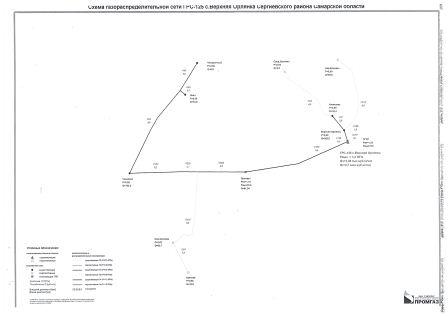 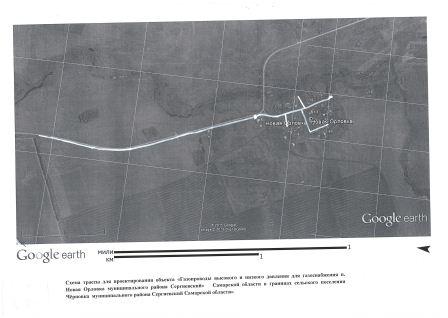 Заключение о результатах публичных слушаний  в  сельском поселении Черновка муниципального района Сергиевский Самарской области по вопросу изменения вида разрешенного использования земельного участка, расположенного по адресу: Самарская область, муниципальный район Сергиевский, с. Черновка, ул. Совхозная23  декабря  2015 года1. Дата проведения публичных слушаний – с 04.12.2015 года по 23.12.2015 года.2. Место проведения публичных слушаний – 446543, Самарская область, муниципальный район Сергиевский, с. Черновка, ул. Новостроевская, д.10.3. Основание проведения публичных слушаний – Постановление Главы сельского поселения Черновка муниципального района Сергиевский №42 от 01.12.2015г. «О проведении публичных слушаний по вопросу изменения вида  разрешенного использования земельного участка, расположенного по адресу: Самарская область, муниципальный район Сергиевский, с. Черновка, ул. Совхозная», опубликованное в газете «Сергиевский вестник» от 04 декабря 2015г. №69(110).4. Вопрос, вынесенный на публичные слушания – изменение вида разрешенного использования земельного участка, расположенного по адресу: Самарская область, муниципальный район Сергиевский, с. Черновка, ул. Совхозная, кадастровый номер 63:31:1405005:183, общей площадью 100 кв.м., с вида разрешенного использования: «для размещения надворных построек» на вид разрешенного использования: «размещение объектов оказания услуг связи».5. Мероприятие по информированию жителей сельского поселения Черновка муниципального района Сергиевский Самарской области по вопросу изменения вида разрешенного использования земельного участка, расположенного по адресу: Самарская область, муниципальный район Сергиевский, с. Черновка, ул. Совхозная кадастровый номер 63:31:1405005:183, общей площадью 100 кв.м. проведено – 15.12.2015 года в 18:00, по адресу: 446543, Самарская область, муниципальный район Сергиевский, с. Черновка ул. Новостроевская, д.10 (приняли участие 50 человек).6. Мнения, предложения и замечания по вопросу изменения вида разрешенного использования земельного участка, расположенного по адресу: Самарская область, муниципальный район Сергиевский, с. Черновка, ул. Совхозная кадастровый номер 63:31:1405005:183, общей площадью 100 кв.м. внесли в протокол публичных слушаний 100 (сто) человек.7. Обобщенные сведения, полученные при учете мнений, выраженных жителями сельского поселения Черновка муниципального района Сергиевский Самарской области и иными заинтересованными лицами, по вопросу изменения вида разрешенного использования земельного участка, расположенного по адресу: Самарская область, муниципальный район Сергиевский, с. Черновка, ул. Совхозная, кадастровый номер 63:31:1405005:183, общей площадью 100 кв.м.:7.1. Мнения о целесообразности и типичные мнения, содержащие положительную оценку по вопросу публичных слушаний, высказали  84 (восемьдесят четыре) человека.7.2. Мнения, содержащие отрицательную оценку по вопросу публичных слушаний, высказали 16 (шестнадцать) человек. Данные мнения мотивированно не обоснованы и содержат субъективную оценку.7.3. Замечания и предложения по вопросу изменения вида разрешенного использования земельного участка, расположенного по адресу: Самарская область, муниципальный район Сергиевский, с. Черновка, ул. Совхозная, кадастровый номер 63:31:1405005:183, общей площадью 100 кв.м. не высказаны.8. По результатам рассмотрения мнений, замечаний и предложений участников публичных слушаний по вопросу изменения вида разрешенного использования земельного участка, расположенного по адресу: Самарская область, муниципальный район Сергиевский, с. Черновка, ул. Совхозная рекомендуется администрации муниципального района Сергиевский Самарской области принять нормативный правовой акт об изменении вида разрешенного использования земельного участка, расположенного по адресу: Самарская область, муниципальный район Сергиевский, с. Черновка, ул. Совхозная кадастровый номер 63:31:1405005:183, общей площадью 100 кв.м., с вида разрешенного использования: «для размещения надворных построек» на вид разрешенного использования: «размещение объектов оказания услуг связи».Глава сельского поселения Черновкамуниципального района СергиевскийА.В. БеляевЗаключение о результатах публичных слушаний в сельском поселении  Сургут  муниципального района Сергиевский Самарской области по проекту решения Собрания представителей сельского поселения Сургут  муниципального района Сергиевский Самарской области «О внесении изменений в Правила землепользования и застройки  сельского поселения Сургут муниципального района Сергиевский Самарской области, утвержденные решением Собрания представителей сельского поселения Сургут муниципального района Сергиевский Самарской области № 29 от 27 декабря 2013 года»23 декабря  2015 года1. Дата проведения публичных слушаний – с 04.12.2015 года по 23.12.2015 года.2. Место проведения публичных слушаний – 446551, Самарская область, Сергиевский район, п.Сургут, ул. Первомайская, д.12А.3. Основание проведения публичных слушаний – постановление Главы сельского поселения Сургут муниципального района Сергиевский Самарской области от 04.12.2015 года  №39 «О проведении публичных слушаний по проекту решения Собрания представителей сельского поселения Сургут муниципального района Сергиевский Самарской области «О внесении изменений в Правила землепользования и застройки  сельского поселения Сургут муниципального района Сергиевский Самарской области, утвержденные решением Собрания представителей сельского поселения Сургут муниципального района Сергиевский Самарской области №29 от 27 декабря 2013 года», опубликованное в газете «Сергиевский вестник» от  04.12.2015 года № 69 (114).4. Вопрос, вынесенный на публичные слушания – проект решения Собрания представителей сельского поселения Сургут муниципального района Сергиевский Самарской области «О внесении изменений в Правила землепользования и застройки сельского поселения Сургут муниципального района Сергиевский Самарской области, утвержденные решением Собрания представителей сельского поселения Сургут муниципального района Сергиевский Самарской области №29 от 27 декабря 2013 года».5. Мероприятие по информированию жителей сельского поселения Сургут муниципального района Сергиевский Самарской области по проекту решения Собрания представителей сельского поселения Сургут муниципального района Сергиевский Самарской области «О внесении изменений в Правила землепользования и застройки сельского поселения Сургут муниципального района Сергиевский Самарской области, утвержденные решением Собрания представителей сельского поселения Сургут муниципального района Сергиевский Самарской области № 29 от 27 декабря 2013 года» проведено:в поселке  Сургут – 10 декабря 2015 года в 18:00, по адресу: ул. Первомайская, д.12А (здание Администрации сельского поселения) (приняли участие 10 человек).6. Мнения, предложения и замечания по проекту решения Собрания представителей сельского поселения Сургут муниципального района Сергиевский Самарской области «О внесении изменений в Правила землепользования и застройки сельского поселения Сургут муниципального района Сергиевский Самарской области, утвержденные решением Собрания представителей сельского поселения Сургут муниципального района Сергиевский Самарской области №29 от 27 декабря 2013 года» внесли в протокол публичных слушаний 3 человека.7. Обобщенные сведения, полученные при учете мнений, выраженных жителями сельского поселения Сургут муниципального района Сергиевский Самарской области и иными заинтересованными лицами, по проекту решения Собрания представителей сельского поселения Сургут муниципального района Сергиевский Самарской области «О внесении изменений в Правила землепользования и застройки сельского поселения Сургут муниципального района Сергиевский Самарской области, утвержденные решением Собрания представителей сельского поселения Сургут муниципального района Сергиевский Самарской области №29 от 27 декабря 2013 года»:7.1. Мнения о целесообразности принятия проекта решения Собрания представителей сельского поселения Сургут муниципального района Сергиевский Самарской области «О внесении изменений в Правила землепользования и застройки  сельского поселения Сургут муниципального района Сергиевский Самарской области, утвержденные решением Собрания представителей сельского поселения Сургут муниципального района Сергиевский Самарской области №29 от 27 декабря 2013 года» в редакции, вынесенной на публичные слушания, и другие мнения, содержащие положительную оценку по вопросу публичных слушаний, высказал 1 человек.7.2. Мнения, содержащие отрицательную оценку по вопросу публичных слушаний, не высказаны.7.3. Замечания и предложения по вопросу публичных слушаний не высказаны.8. По результатам рассмотрения мнений, замечаний и предложений участников публичных слушаний по проекту решения Собрания представителей сельского поселения Сургут муниципального района Сергиевский Самарской области «О внесении изменений в Правила землепользования и застройки сельского поселения Сургут муниципального района Сергиевский Самарской области, утвержденные решением Собрания представителей сельского поселения Сургут муниципального района Сергиевский Самарской области №29 от 27 декабря 2013 года» рекомендуется принять указанный проект в редакции, вынесенной на публичные слушания.Глава сельского поселения Сургутмуниципального района СергиевскийС.А. СодомовСОБРАНИЕ ПРЕДСТАВИТЕЛЕЙМУНИЦИПАЛЬНОГО РАЙОНА СЕРГИЕВСКИЙСАМАРСКОЙ ОБЛАСТИРЕШЕНИЕ23 декабря 2015г.                                                                                                                                                                                                                    №22О принятии осуществления части полномочий органов местного самоуправления сельских (городского) поселений муниципального района СергиевскийРуководствуясь частью 4 статьи 15 Федерального закона от 6 октября 2003г. № 131-ФЗ «Об общих принципах организации местного самоуправления в Российской Федерации», Бюджетным кодексом Российской Федерации, Уставом муниципального района Сергиевский Собрание представителей муниципального района СергиевскийРЕШИЛО:1. Администрации муниципального района Сергиевский принять от администраций сельских поселений: Антоновка, Верхняя Орлянка, Воротнее, Елшанка, Захаркино, Калиновка, Кандабулак, Кармало-Аделяково, Красносельское, Кутузовский, Липовка, Светлодольск, Сергиевск, Серноводск, Сургут, Черновка и городского поселения Суходол муниципального района Сергиевский осуществление части следующих полномочий по решению вопросов местного значения на территории вышеуказанных поселений:1.1. Составление проекта бюджета поселения, исполнение бюджета поселения, осуществление контроля за его исполнением, составление отчета об исполнении бюджета поселения;1.2. Владение, пользование и распоряжение имуществом, находящимся в муниципальной собственности поселения, в том числе ведение реестра муниципального имущества поселения, реестра муниципальных организаций, совершение в отношении принадлежащего поселению имущества любых действий, не противоречащих закону и иным правовым актам и не нарушающих прав и охраняемых законом интересов других лиц, в том числе отчуждение имущества в собственность другим лицам, передача на правах аренды, безвозмездного пользования, передача имущества в залог и обременение его другими способами, распоряжение им иным способом, передача имущества в доверительное управление (доверительному управляющему), осуществление полномочий собственника жилого помещения муниципального жилищного фонда поселения в рамках реализации муниципальной программы «Капитальный ремонт общего имущества в многоквартирных домах, расположенных на территории муниципального района Сергиевский»;1.3. Организация в границах поселения электро-, тепло-, газо- и водоснабжения населения, водоотведения, снабжения населения топливом в пределах полномочий, установленных законодательством РФ, в том числе организация строительства, содержания, капитальный и текущий ремонт, реконструкция сетей электро-, тепло-, газо- и водоснабжения населения, водоотведения, снабжения населения топливом;1.4. Дорожная деятельность в отношении автомобильных дорог местного значения в границах населенных пунктов поселения и обеспечение безопасности дорожного движения на них (за исключением утверждения проектов организации дорожного движения, схем дислокаций технических средств организации дорожного движения поселения), включая создание и обеспечение функционирования парковок (парковочных мест), осуществление муниципального контроля за сохранностью автомобильных дорог местного значения в границах населенных пунктов поселения, а также осуществление иных полномочий в области использования автомобильных дорог и осуществление дорожной деятельности в соответствии с законодательством Российской Федерации;1.5. Обеспечение проживающих в поселении и нуждающихся в жилых помещениях малоимущих граждан жилыми помещениями, организация строительства и содержания муниципального жилищного фонда, создание условий для жилищного строительства, осуществление муниципального жилищного контроля, а также иных полномочий органов местного самоуправления в соответствии с жилищным законодательством (за исключением постановки на учет граждан, нуждающихся в жилых помещениях, предоставляемых по договорам социального найма);1.6. Организация библиотечного обслуживания населения, комплектование и обеспечение сохранности библиотечных фондов библиотек поселения, в том числе организация строительства, капитальный ремонт, реконструкция библиотек поселения, обустройство и приспособление библиотек поселения с целью обеспечения доступа для маломобильных граждан;1.7.  Создание условий для организации досуга и обеспечения жителей поселения услугами организаций культуры, в том числе организация строительства, содержания, капитальный и текущий ремонт домов культуры поселения, обустройство и приспособление домов культуры поселения с целью обеспечения доступа для маломобильных граждан;1.8. Подготовка проектов планировки территории, проектов межевания территории самостоятельно либо на основании муниципального контракта, заключенного по итогам размещения муниципального заказа в соответствии с законодательством Российской Федерации (за исключением принятия нормативных правовых актов по указанным вопросам); проверка проектов планировки территории и проектов межевания территории на соответствие требованиям Градостроительного кодекса Российской Федерации;1.9. Подготовка проекта генерального плана поселения, проекта правил землепользования и застройки поселения самостоятельно либо на основании муниципального контракта, заключенного по итогам размещения заказа в соответствии с законодательством Российской Федерации (за исключением принятия нормативных правовых актов по указанным вопросам); проверка проекта генерального плана поселения, проекта межевания поселения на соответствие требованиям Градостроительного кодекса Российской Федерации;1.10. Резервирование земель и изъятие, в том числе путем выкупа, земельных участков в границах поселения для муниципальных нужд, осуществление муниципального земельного контроля за использованием земель поселения;1.11. Присвоение адресов объектам адресации, изменение, аннулирование адресов, присвоение наименований элементам улично-дорожной сети местного значения поселения, наименований элементам планировочной структуры в границах поселения, изменение, аннулирование таких наименований, размещение информации в государственном адресном реестре;1.12.Осуществление в случаях, предусмотренных Градостроительным кодексом Российской Федерации, осмотров зданий, сооружений и выдача рекомендаций  об  устранении выявленных в ходе таких осмотров нарушений.1.13. Организация и осуществление мероприятий по работе с детьми и молодежью в поселении;1.14. Оказание поддержки гражданам и их объединениям, участвующим в охране общественного порядка, создание условий для деятельности народных дружин;1.15. Создание условий для развития малого и среднего предпринимательства;1.16. Осуществление полномочий по определению поставщиков (подрядчиков, исполнителей) для муниципальных нужд, в том числе  размещение в единой информационной системе (ЕИС) плана-закупок и внесенных в него изменений, размещение в ЕИС  плана-графика и внесенных в него изменений, а также размещение в ЕИС  сведений и отчетов, предусмотренных  Федеральным законом от 05.04.2013г. №44-ФЗ «О контрактной системе в сфере закупок товаров, работ, услуг для обеспечения государственных и муниципальных нужд»;1.17.  Осуществление полномочий по принятию правовых актов по отдельным вопросам в рамках переданных полномочий.1.18. Осуществление в пределах, установленных водных законодательством Российской Федерации, полномочий собственника водных объектов.2.Администрации муниципального района Сергиевский заключить Соглашения с администрациями сельских (городского) поселений муниципального района Сергиевский о делегировании части полномочий согласно пункту 1 настоящего Решения.3.Реализация делегированных полномочий осуществляется в пределах межбюджетных трансфертов из бюджетов поселений в бюджет муниципального района Сергиевский.4. Опубликовать настоящее  Решение в газете «Сергиевский вестник».5. Настоящее Решение вступает в силу с 1 января 2016 года, за исключением пункта 1.3., который вступает в силу с 1 марта 2016 года.Глава муниципального района СергиевскийА.А. ВеселовПредседатель Собрания представителеймуниципального района СергиевскийЮ.В. АнциновСОБРАНИЕ ПРЕДСТАВИТЕЛЕЙМУНИЦИПАЛЬНОГО РАЙОНА СЕРГИЕВСКИЙСАМАРСКОЙ ОБЛАСТИРЕШЕНИЕ23 декабря 2015г.                                                                                                                                                                                                                    №23О признании утратившими силу отдельных муниципальных правовых актов Собрания представителей муниципального района СергиевскийВ соответствии с Федеральным законом от 06.10.2003 года № 131-ФЗ «Об общих принципах организации местного самоуправления в Российской Федерации», Уставом муниципального района Сергиевский и в целях приведения нормативных правовых актов органов местного самоуправления в соответствие с действующим законодательством, Собрание представителей муниципального района СергиевскийРЕШИЛО:1. Признать утратившими силу:1.1. Решение Собрания представителей Сергиевского района от 15.12.2005 г. № 40 «Порядок регулирования цен и тарифов в сфере жилищно-коммунального хозяйства на территории Сергиевского района»;1.2. Решение Собрания представителей Сергиевского района от 26.10.2007 г. № 44 «О внесении изменений в Решение Собрания представителей Сергиевского района от 15.12.2005 г. № 40 «Порядок регулирования цен и тарифов в сфере жилищно-коммунального хозяйства на территории Сергиевского района»;1.3. Решение Собрания представителей Сергиевского района от 29.03.2007 г. № 5 «О ежемесячной доплате к трудовой пенсии лицам, замещавшим должности в органах государственной власти и управления Сергиевского района Самарской (Куйбышевской) области»;1.4. Решение Собрания представителей Сергиевского района от 20.11.2007 г. № 53 «Перечень работ по содержанию и текущему ремонту муниципального жилищного фонда выполняемых за счет платы за содержание и текущий ремонт жилых помещений»;1.5. Решение Собрания представителей муниципального района Сергиевский от 21.12.2010 г. №19 «Об установлении на 2011 год размера платы за пользование жилым помещением (плата за наем), платы за содержание и ремонт жилого помещения для нанимателей жилых помещений по договорам социального найма и договорам найма жилых помещений государственного или муниципального жилищного фонда, а также для собственников жилых помещений в многоквартирном доме, которые не приняли решение о выборе способа управления многоквартирным домом»;1.6. Решение Собрания представителей муниципального района Сергиевский от 22.02.2011 г. №07 «О внесении изменений в Решение Собрания представителей муниципального района Сергиевский от 21.12.2010 г. №19 «Об установлении на 2011 год размера платы за пользование жилым помещением (плата за наем), платы за содержание и ремонт жилого помещения для нанимателей жилых помещений по договорам социального найма и договорам найма жилых помещений государственного или муниципального жилищного фонда, а также для собственников жилых помещений в многоквартирном доме, которые не приняли решение о выборе способа управления многоквартирным домом»;1.7. Решение Собрания представителей муниципального района Сергиевский от 31.10.2013 г. №65 «Об утверждении Положения «Об организации труда Председателя Собрания представителей муниципального района Сергиевский»;1.8. Решение Собрания представителей муниципального района Сергиевский от 27.02.2015 г. №15 «Об утверждении Правил присвоения, изменения и аннулирования адресов объектам адресации, расположенным на территории муниципального района Сергиевский Самарской области»;1.9.Решение Собрания представителей муниципального района Сергиевский от 25.06.2015 г. №49 «О досрочном прекращении полномочий председателя Собрания представителей муниципального района Сергиевский – высшего выборного должностного лица муниципального района Сергиевский (Главы муниципального района Сергиевский)»;1.10. Решение Собрания представителей муниципального района Сергиевский от 25.06.2015 г. №50 «Об избрании председателя Собрания представителей муниципального района Сергиевский Самарской области».2.  Опубликовать настоящее Решение в  газете «Сергиевский вестник».3.  Настоящее Решение вступает в силу со дня его официального опубликования.Глава муниципального района СергиевскийА.А. ВеселовПредседатель Собрания представителеймуниципального района СергиевскийЮ.В. АнциновСОБРАНИЕ ПРЕДСТАВИТЕЛЕЙМУНИЦИПАЛЬНОГО РАЙОНА СЕРГИЕВСКИЙСАМАРСКОЙ ОБЛАСТИРЕШЕНИЕ23 декабря 2015г.                                                                                                                                                                                                                    №26О внесении изменений в Положение «О порядке и условиях приватизации муниципального имущества муниципального района СергиевскийВ соответствии с Федеральным законом от 06.10.2003 года № 131-ФЗ «Об общих принципах организации местного самоуправления в Российской Федерации», Федеральным законом «О приватизации государственного и муниципального имущества» от 21.12.2001 года № 178-ФЗ, руководствуясь Уставом муниципального района Сергиевский Самарской области, Собрание Представителей муниципального района СергиевскийРЕШИЛО:1. В Положение « О порядке и условиях приватизации муниципального имущества муниципального района Сергиевский», утвержденное Решением Собрания представителей муниципального района Сергиевский Самарской области № 67 от 10.09.2015г. внести следующие изменения:1.1 Пункт 1.1. Положения изложить в следующей редакции:«1.1. Настоящее Положение о порядке и условиях приватизации муниципального имущества муниципального района Сергиевский (далее - Положение) разработано в соответствии с требованиями Гражданского кодекса Российской Федерации, Земельного кодекса Российской Федерации, Федерального закона Российской Федерации от 06.10.2003 г. № 131-ФЗ «Об общих принципах организации местного самоуправления в РФ», Федерального закона Российской Федерации от 21.12.2001 г. № 178-ФЗ «О приватизации государственного и муниципального имущества», Устава муниципального района Сергиевский и регулирует порядок и условия приватизации муниципального имущества муниципального района Сергиевский, а также при наличии действующих соглашений о делегировании полномочий поселений на уровень муниципального района, настоящее Положение применяется при проведении приватизации муниципального имущества городского и сельских поселений муниципального района Сергиевский».1.2 Пункт 7.1. Положения изложить в следующей редакции:«7.1. Условия приватизации муниципального имущества по объектам, включенным в прогнозный план приватизации муниципального имущества, разрабатываются Комитетом по управлению муниципальным имуществом муниципального района Сергиевский (далее - Комитет) и утверждаются Главой муниципального района Сергиевский.При подготовке условий приватизаций Комитет может привлекать к работе экспертов, а также аудиторские, консультационные, оценочные и иные организации.Условия приватизации по объектам, не относящимся к движимому имуществу, не включенным в прогнозный план приватизации муниципального имущества, принимаются после внесения изменений и дополнений в прогнозный план.Работа по подготовке и принятию условий приватизации муниципального имущества должна быть проведена в сроки, позволяющие обеспечить его приватизацию в соответствии с прогнозным планом».1.3 Пункт 7.2. Положения изложить в следующей редакции:«7.2. В случае признания продажи муниципального имущества несостоявшейся Комитет должен в месячный срок подготовить одно из следующих решений:о продаже имущества ранее установленным способом;об изменении способа приватизации;об отмене ранее принятого решения об условиях приватизации.Изменение либо отмена условий приватизации муниципального имущества производится Главой муниципального района Сергиевский, оформляется распоряжением.В случае принятия решения о продаже ранее установленным способом либо принятия решения об изменении способа приватизации на продажу посредством публичного предложения информационное сообщение о проведении такой продажи публикуется в период, в течение которого действует рыночная стоимость объекта оценки, указанная в отчете об оценке».2. Опубликовать настоящее Решение в газете «Сергиевский вестник».3. Настоящее Решение вступает в силу с даты официального опубликования и применяется к отношениям, возникшим с 01 июля 2015г.Глава муниципального района СергиевскийА.А. ВеселовПредседатель Собрания Представителеймуниципального района СергиевскийЮ.В. АнциновСОБРАНИЕ ПРЕДСТАВИТЕЛЕЙМУНИЦИПАЛЬНОГО РАЙОНА СЕРГИЕВСКИЙСАМАРСКОЙ ОБЛАСТИРЕШЕНИЕ23 декабря 2015г.                                                                                                                                                                                                                    №19О бюджете муниципального района Сергиевский на 2016 год и на плановый период 2017 и 2018 годовСтатья 11. Утвердить основные характеристики местного бюджета на 2016 год:общий объем доходов – 467 981 тыс. рублей;общий объем расходов – 467 981 тыс. рублей;дефицит (профицит) – 0 тыс. рублей.2. Утвердить основные характеристики местного бюджета на 2017 год:общий объем доходов – 294 200 тыс. рублей;общий объем расходов – 294 200 тыс. рублей;дефицит (профицит) - 0 тыс. рублей.3. Утвердить основные характеристики местного бюджета на 2018 год:общий объем доходов – 311 547 тыс. рублей;общий объем расходов – 311 547 тыс. рублей;дефицит (профицит) - 0 тыс. рублей.Статья 2Утвердить общий объем условно утвержденных расходов:на 2017 год – 9 969 тыс. рублей;на 2018 год – 36 959 тыс. рублей.Статья 3Утвердить общий объем бюджетных ассигнований, направляемых на исполнение публичных нормативных обязательств в 2016 году, в размере 3 700 тыс. рублей.Статья 4Утвердить объем безвозмездных поступлений в доход бюджета в 2016 году в сумме 195 459 тыс. рублей, из них субсидии, субвенции и иные межбюджетные трансферты, имеющие целевое назначение – 44 266 тыс. рублей.2. Утвердить объем межбюджетных трансфертов, получаемых из бюджетов поселений в 2016 году, в сумме 90 323 тыс. рублей.Статья 51. Утвердить перечень главных администраторов доходов местного бюджета в соответствии с приложением 1 к настоящему решению.2. Утвердить перечень главных администраторов источников финансирования дефицита бюджета в соответствии с приложением 2 к настоящему решению.Статья 6Утвердить нормативы распределения доходов между бюджетом района и бюджетами поселений на 2016 год и на плановый период 2017 и 2018 годов согласно приложению 3 к настоящему Решению.Статья 71. Размер части прибыли, полученной муниципальными унитарными предприятиями муниципального района Сергиевский в очередном финансовом году, в том числе по итогам предыдущего года, являющейся неналоговым доходом местного бюджета, рассчитывается в процентном отношении от прибыли предприятия, определяемой согласно документам бухгалтерского учета и отчетности, после уплаты налогов и иных обязательных платежей.2. Установить, что в местный бюджет перечисляется часть прибыли, полученной муниципальными унитарными предприятиями муниципального района Сергиевский в 2016 году, в том числе по итогам 2015 года, в размере 20 процентов.Статья 8Образовать в расходной части местного бюджета резервный фонд  Администрации муниципального района Сергиевский Самарской области:в 2016 году в сумме  1000 тыс. рублей;в 2017 году в сумме  1000 тыс. рублей;в 2018 году в сумме  1000 тыс. рублей.Статья 9Утвердить объем бюджетных ассигнований дорожного фонда муниципального района Сергиевский:в 2016 году в сумме 4 672 тыс. рублей;в 2017 году в сумме 3 775 тыс. рублей;в 2018 году в сумме 3 775 тыс. рублейСтатья 101. Утвердить ведомственную структуру расходов бюджета на 2016 год в соответствии с приложением 4 к настоящему решению.2. Утвердить ведомственную структуру расходов бюджета на плановый период 2017 и 2018 годов в соответствии с приложением 5 к настоящему решению.Статья 111. Утвердить распределение бюджетных ассигнований по целевым статьям (муниципальным программам области и непрограммным направлениям деятельности), группам и подгруппам видов расходов классификации расходов бюджета на 2016 год в соответствии с приложением 6 к настоящему решению.2. Утвердить распределение бюджетных ассигнований по целевым статьям (муниципальным программам области и непрограммным направлениям деятельности), группам и подгруппам видов расходов классификации расходов бюджета на плановый период 2017 и 2018  годов в соответствии с приложением 7 к настоящему решению.Статья 12Установить, что в 2016 - 2018 годах за счет средств местного бюджета на безвозмездной и безвозвратной основе предоставляются субсидии юридическим лицам (за исключением субсидий государственным (муниципальным) учреждениям), индивидуальным предпринимателям, физическим лицам – производителям товаров, работ, услуг, осуществляющим свою деятельность на территории муниципального района Сергиевский, в целях возмещения указанным лицам недополученных доходов и (или) финансового обеспечения (возмещения) затрат в связи с производством (реализацией) товаров (за исключением подакцизных товаров, кроме автомобилей легковых и мотоциклов, винодельческих продуктов, произведенных из выращенного на территории Российской Федерации винограда), выполнением работ, оказанием услуг в следующих сферах:- Производство и переработка  сельскохозяйственной продукции, рыбоводство;- внутрирайонная перевозка пассажиров автомобильным транспортом общего пользования;- строительство и (или) реконструкция, капитальный и текущий ремонт  жилищно-коммунальной инфраструктуры общего пользования (систем водо-, тепло-, газо-, энергосбережения, канализации, очистных сооружений, дорог и подъездных путей и (или) иных внеплощадочных объектов инженерных сетей и коммуникаций, а также жилищного фонда);- реализация мероприятий, посвященных праздничным дням, памятным датам, профессиональным праздникам и иным общественно значимым событиям, включая обеспечение отдельных категорий граждан подарками и новогодними кондитерскими наборами;- развитие и поддержка малого и среднего предпринимательства.Субсидии в случаях, предусмотренных частью 1 настоящей статьи,  предоставляются соответствующими главными распорядителями средств местного бюджета в соответствии с нормативными правовыми актами Администрации муниципального района Сергиевский, определяющими:категории и (или) критерии отбора лиц, имеющих право на получение субсидии;цели, условия и порядок предоставления субсидий;порядок возврата субсидий в случае нарушения условий, установленных при их предоставлении;порядок возврата в текущем финансовом году получателем субсидий остатков субсидий, не использованных в отчетном финансовом году, в случаях, предусмотренных соглашениями (договорами) о предоставлении субсидий;положения об обязательной проверке главным распорядителем бюджетных средств, предоставляющим субсидию, и органом муниципального финансового контроля соблюдения условий, целей и порядка предоставления субсидий их получателями.Субсидии могут также  предоставляться в случае финансового обеспечения непредвиденных расходов за счет средств резервного фонда Администрации муниципального района Сергиевский.Статья 13Утвердить объем межбюджетных трансфертов, предоставляемых другим бюджетам бюджетной системы Российской Федерации:в 2016 году в сумме 43 830 тыс. рублей;в 2017 году в сумме 17 000 тыс. рублей;в 2018 году в сумме 17 000 тыс. рублей.Статья 14Утвердить на 2016 год:районный фонд финансовой поддержки  поселений (РФФПП) в размере  31 252 тыс. рублей;фонд финансовой помощи бюджетам поселений (ФФПБП) в размере 10 578 тыс. рублей.объем дотаций на стимулирование повышения качества работы органов местного  самоуправления в размере  2 000 тыс. рублей.Статья 151. Утвердить распределение дотации на выравнивание бюджетной обеспеченности поселений из муниципального района на 2016 год согласно приложения 8 к настоящему решению.2. Установить значение коэффициента выравнивания расчетной бюджетной обеспеченности 0,9.3. Распределение дотаций из РФФПП осуществляется  в соответствии с методикой, утвержденной Законом Самарской области «О бюджетном устройстве и бюджетном процессе в Самарской области».Статья 161. Утвердить распределение средств из ФФПБП на 2016 год в соответствии с приложением 9 к настоящему решению.2. Установить, что выделение средств из ФФПБП осуществляется за счет средств бюджета муниципального района в виде дотации, методика распределения и порядок предоставления которой утверждается Решением Собрания Представителей муниципального района Сергиевский.Статья 17Установить, что выделение дотации на стимулирование повышения качества работы органов местного  самоуправления осуществляется согласно порядка расчета и предоставления из бюджета муниципального района Сергиевский бюджетам поселений дотаций, утверждаемого Решением Собрания Представителей муниципального района Сергиевский.Статья 18Утвердить источники финансирования дефицита местного бюджета:на 2016 год в соответствии с приложением 10 к настоящему решению;на плановый период 2017 и 2018 годов в соответствии с приложением 11 к настоящему решению.Статья 191. Установить предельный объем муниципального внутреннего долга муниципального района Сергиевский:в 2016 году – в сумме 86 655 тыс. рублей;в 2017 году – в сумме 145 108 тыс. рублей;в 2018 году – в сумме 159 769 тыс. рублей.2. Установить верхний предел муниципального внутреннего долга муниципального района Сергиевский:на 1 января 2017 года – в сумме 71 994 тыс. рублей, в том числе верхний предел долга по муниципальным гарантиям в сумме 0 тыс. рублей;на 1 января 2018 года – в сумме 86 655 тыс. рублей, в том числе верхний предел долга по муниципальным гарантиям в сумме 0 тыс. рублей;на 1 января 2019 года – в сумме 86 655 тыс. рублей, в том числе верхний предел долга по муниципальным гарантиям в сумме 0 тыс. рублей.Статья 20Установить предельные объемы расходов на обслуживание муниципального   долга муниципального района Сергиевский:в 2016 году – 3 126 тыс. рублей;в 2017 году – 2 000 тыс. рублей;в 2018 году – 2 000 тыс. рублей.Статья 21Утвердить программы муниципальных внутренних заимствований муниципального района Сергиевский на 2016 и на плановый период 2017 и 2018 годы в соответствии с приложением 12 к настоящему решению.Статья 22Установить, что муниципальные гарантии за счет средств бюджета муниципального района Сергиевский, не предоставляются.Статья 231. Установить, что в 2016 году бюджетные кредиты бюджетам поселений предоставляются из местного бюджета в пределах общего объёма бюджетных ассигнований, предусмотренных по источникам финансирования дефицита местного бюджета на эти цели сроком до трёх лет для частичного покрытия дефицитов бюджетов поселений  и покрытия временных кассовых разрывов, возникающих при исполнении бюджетов поселений.2. Установить плату за пользование бюджетными кредитами на частичное покрытие дефицитов бюджетов поселений и покрытие временных кассовых разрывов, возникающих при исполнении бюджетов поселений, в размере одной четвертой ставки рефинансирования Центрального банка Российской Федерации, действующей на день заключения соглашения о предоставлении бюджетного кредита.Статья 24Установить,  что в  сводную бюджетную роспись могут быть внесены изменения в соответствии с решениями руководителя финансового органа по основаниям, установленным статьей 217 Бюджетного кодекса Российской Федерации.Статья 25Настоящее решение вступает в силу с 1 января 2016 года и действует по 31 декабря 2016 года, за исключением положений статьи 12 настоящего Решения, которая действует по 31 декабря 2018 года.Статья 26Со дня вступления в силу настоящего решения статья 24 Решения Собрания Представителей муниципального района Сергиевский Самарской области от 24.12.2014 года № 64 «О бюджете муниципального района Сергиевский на 2015 год и на плановый период 2016 и 2017 годов» признается утратившей силу.Статья 27Настоящее решение подлежит официальному опубликованию в газете «Сергиевский вестник».Глава муниципального района СергиевскийА.А. ВеселовПредседатель Собрания представителеймуниципального района СергиевскийЮ.В. АнциновПриложение №1к решению Собрания Представителеймуниципального района Сергиевский Самарской области№19 от “23” декабря 2015 г.Перечень главных администраторов доходов бюджета муниципального района СергиевскийПриложение №2к решению Собрания Представителеймуниципального района Сергиевский Самарской области№19 от “23” декабря 2015 г.Перечень главных администраторов источников финансирования дефицита бюджета муниципального района СергиевскийПриложение №3к решению Собрания Представителеймуниципального района Сергиевский Самарской области№19 от “23” декабря 2015 г.Нормативы распределения доходов между районным бюджетом и бюджетами поселений(в процентах)Приложение №4к решению Собрания Представителеймуниципального района Сергиевский Самарской области№19 от “23” декабря 2015 г.Ведомственная структура расходов бюджета муниципального района Сергиевский Самарской области на 2016 годПриложение №5к решению Собрания Представителеймуниципального района Сергиевский Самарской области№19 от “23” декабря 2015 г.Ведомственная структура расходов бюджета муниципального района Сергиевский Самарской области на плановый период 2017 и 2018 годовПриложение №6к решению Собрания Представителеймуниципального района Сергиевский Самарской области№19 от “23” декабря 2015 г.Распределение бюджетных ассигнований по целевым статьям (муниципальным программам и непрограммным направлениям деятельности), группам и подгруппам видов расходов классификации расходов местного бюджета на 2016 годПриложение №7к решению Собрания Представителеймуниципального района Сергиевский Самарской области№19 от “23” декабря 2015 г.Распределение бюджетных ассигнований по целевым статьям (муниципальным программам и непрограммным направлениям деятельности), группам и подгруппам видов расходов классификации расходов местного бюджета на плановый период 2017 и 2018 годовПриложение №8к решению Собрания Представителеймуниципального района Сергиевский Самарской области№19 от “23” декабря 2015 г.Расчёт дотаций из районного фонда финансовой поддержки поселений на 2016 год по муниципальному району СергиевскийРазмер фонда за счёт средств областного бюджета (1 часть)-1252Размер фонда за счёт собственных средств  (2 часть)-30000Итого районный фонд финансовой поддержки поселений-31252Предельный уровень бюджетной обеспеченности, руб./чел.-2238,6Приложение №9к решению Собрания Представителеймуниципального района Сергиевский Самарской области№19 от “23” декабря 2015 г.Распределение средств фонда финансовой помощи бюджетам поселений на 2016 год по муниципальному району Сергиевскийтыс. рублейПриложение №10к решению Собрания Представителеймуниципального района Сергиевский Самарской области№19 от “23” декабря 2015 г.Источники внутреннего финансирования дефицита  бюджета муниципального района Сергиевский на 2016 годПриложение №11к решению Собрания Представителеймуниципального района Сергиевский Самарской области№19 от “23” декабря 2015 г.Источники внутреннего финансирования дефицита  бюджета муниципального района Сергиевский на плановый период  2017  и 2018 годовПриложение №12к решению Собрания Представителеймуниципального района Сергиевский Самарской области№19 от “23” декабря 2015 г.ПРОГРАММА МУНИЦИПАЛЬНЫХ ВНУТРЕННИХ ЗАИМСТВОВАНИЙ МУНИЦИПАЛЬНОГО РАЙОНА СЕРГИЕВСКИЙ НА 2016 ГОД И ПЛАНОВЫЙ ПЕРИОД 2017 И 2018 ГОДОВПрограмма муниципальных внутренних заимствований муниципального района Сергиевский  на 2016 годПрограмма муниципальных внутренних заимствований муниципального района Сергиевский  на 2017 годПрограмма муниципальных внутренних заимствований муниципального района Сергиевский  на 2018 годСОБРАНИЕ ПРЕДСТАВИТЕЛЕЙСЕЛЬСКОГО ПОСЕЛЕНИЯ АНТОНОВКАМУНИЦИПАЛЬНОГО РАЙОНА СЕРГИЕВСКИЙСАМАРСКОЙ ОБЛАСТИРЕШЕНИЕ23 декабря 2015г.                                                                                                                                                                                                                    №17О бюджете сельского  поселения  Антоновка на 2016 год и на плановый период 2017 и 2018 годовПринято Собранием Представителей сельского поселения АнтоновкаСтатья 11. Утвердить основные характеристики местного бюджета на 2016 год:общий объем доходов –   2627  тыс. рублей;общий объем расходов – 2627 тыс. рублей;дефицит (профицит) – 0  тыс. рублей.2.Утвердить основные характеристики местного бюджета на плановый период 2017 год:общий объем доходов  –   1 915 тыс. рублей;общий объем расходов –  1 915  тыс. рублей;дефицит (профицит) - 0 тыс. рублей.3.Утвердить основные характеристики местного бюджета на плановый период 2018 год:общий объем доходов  –  1 999 тыс. рублей;общий объем расходов –  1 999 тыс. рублей;дефицит (профицит) - 0 тыс. рублей.Статья 2Утвердить общий объем условно утвержденных расходов:на 2017 год – 261  тыс. рублей;на 2018 год – 800  тыс. рублей.Статья 3Утвердить общий объем бюджетных ассигнований, направляемых на исполнение публичных нормативных обязательств в 2016 году, в размере 0 тыс. рублей.Статья 4Утвердить объем безвозмездных поступлений в доход местного бюджета:в 2016 году в сумме  1 325  тыс. рублей;в 2017 году в сумме  619  тыс. рублей;в 2018 году в сумме  619  тыс. рублей.Статья 5Утвердить объем межбюджетных трансфертов, получаемых из бюджетов бюджетной системы Российской Федерации:в 2016 году в сумме  1 325   тыс. рублей;в 2017 году в сумме  619   тыс. рублей;в 2018 году в сумме  619    тыс. рублей.Статья 61. Утвердить перечень главных администраторов доходов местного бюджета в соответствии с приложением 1 к настоящему решению.2. Утвердить перечень главных администраторов источников финансирования дефицита бюджета в соответствии с приложением 2 к настоящему решению.Статья 7Утвердить нормативы распределения доходов между районным бюджетом и бюджетами поселений в соответствии с приложением 3 к настоящему решению.Статья 8Образовать в расходной части местного бюджета резервный фонд  Администрации сельского поселения Антоновка:в 2016 году в сумме  10 тыс. рублей;в 2017 году в сумме  10 тыс. рублей;в 2018 году в сумме  10 тыс. рублей.Статья 9Утвердить объем бюджетных ассигнований дорожного фонда сельского поселения Антоновка:В 2016 году в сумме 211 тыс. рублей;В 2017 году в сумме 170 тыс. рублей;В 2018 году в сумме 170 тыс. рублей.Статья 101. Утвердить ведомственную структуру расходов бюджета на 2016 год в соответствии с приложением 4 к настоящему решению.2. Утвердить ведомственную структуру расходов бюджета на плановый период 2017 и 2018 годов в соответствии с приложением 5 к настоящему решению.Статья 11Утвердить распределение бюджетных ассигнований по целевым статьям (муниципальным программам области и непрограммным направлениям деятельности), группам и подгруппам видов расходов классификации расходов бюджета на 2016 год в соответствии с приложением 6 к настоящему решению.Утвердить распределение бюджетных ассигнований по целевым статьям (муниципальным программам области и непрограммным направлениям деятельности), группам и подгруппам видов расходов классификации расходов бюджета на плановый период 2017 и 2018  годов в соответствии с приложением 7 к настоящему решению.Статья 12Утвердить объем межбюджетных трансфертов, предоставляемых другим бюджетам бюджетной системы Российской Федерации:в 2016 году в сумме  566 тыс. рублей;в 2017 году в сумме  0     тыс. рублей;в 2018 году в сумме  0     тыс. рублей.Статья 13Утвердить источники финансирования дефицита местного бюджета:на 2016 год в соответствии с приложением 8 к настоящему решению;на плановый период 2017 и 2018 годов в соответствии с приложением 9 к настоящему решению.Статья 141. Установить предельный объем муниципального долга поселения:2016 год 0  тыс. рублей;2017 год 0 тыс. рублей;2018 год 0 тыс. рублей.2. Установить верхний предел муниципального внутреннего долга    сельского  поселения Антоновка:на 1 января 2017 года – в сумме 0  тыс. рублей, в том числе верхний предел долга по муниципальным гарантиям в сумме 0 тыс. рублей;на 1 января 2018 года – в сумме 0 тыс. рублей, в том числе верхний предел долга по муниципальным гарантиям в сумме 0 тыс. рублей;на 1 января 2019 года – в сумме 0  тыс. рублей, в том числе верхний предел долга по муниципальным гарантиям в сумме 0 тыс. рублей.Статья 15Установить предельные объемы расходов на обслуживание   муниципального долга сельского поселения Антоновка2016год  0  тыс. рублей;2017 год 0  тыс. рублей;2018 год 0  тыс. рублей.Статья 16Утвердить программы муниципальных внутренних заимствований сельского поселения Антоновка на 2016, 2017 и 2018 годы в соответствии с приложением 10  к настоящему решению.Статья 17Утвердить проект программы муниципальных гарантий:в 2016 году 0 тыс. рублей;в 2017 году 0 тыс. рублей;в 2018 году 0 тыс. рублей.Статья 18В ходе исполнения бюджета поселения показатели сводной бюджетной росписи могут быть изменены в соответствии с решением руководителя управления финансами администрации муниципального района Сергиевский на основании соглашения о делегировании полномочий на уровень муниципального района в случае осуществления выплат, сокращающих долговые обязательства поселения в соответствии со статьёй 217 Бюджетного кодекса Российской Федерации, с последующим отражением указанных изменений в настоящем решении.Статья 17Настоящее решение вступает в силу с 1 января 2016 года и действует по 31 декабря 2016 года.Статья 18Настоящее решение подлежит официальному опубликованию в газете    «Сергиевский вестник».Председатель собрания представителей сельского поселения Антоновкамуниципального района СергиевскийН.Д. ЛужновГлава сельского поселения Антоновкамуниципального района СергиевскийК.Е. ДолгаевПриложение №1к решению Собрания Представителей сельского поселения Антоновкамуниципального района Сергиевский Самарской области№17 от “23” декабря 2015 г.Перечень главных администраторов доходов местного бюджетаПриложение №2к решению Собрания Представителей сельского поселения Антоновкамуниципального района Сергиевский Самарской области№17 от “23” декабря 2015 г.Перечень главных администраторов источников финансирования дефицита местного бюджетаПриложение №3к решению Собрания Представителей сельского поселения Антоновкамуниципального района Сергиевский Самарской области№17 от “23” декабря 2015 г.Нормативы распределения доходов между районным бюджетом и бюджетами поселений на 2016 год и на плановый период 2017 и 2018 годов(в процентах)Приложение №4к решению Собрания Представителей сельского поселения Антоновкамуниципального района Сергиевский Самарской области№17 от “23” декабря 2015 г.Ведомственная структура расходов бюджета сельского поселения Антоновка  муниципального района Сергиевский Самарской области на 2016 годПриложение №5к решению Собрания Представителей сельского поселения Антоновкамуниципального района Сергиевский Самарской области№17 от “23” декабря 2015 г.Ведомственная структура расходов бюджета сельского поселения Антоновка муниципального района Сергиевский Самарской области на плановый период 2017 и 2018 годовПриложение №6к решению Собрания Представителей сельского поселения Антоновкамуниципального района Сергиевский Самарской области№17 от “23” декабря 2015 г.Распределение бюджетных ассигнований по целевым статьям (муниципальным программам муниципального района Сергиевский и непрограммным направлениям деятельности), группам и подгруппам видов расходов классификации расходов местного бюджета на 2016 годПриложение №7к решению Собрания Представителей сельского поселения Антоновкамуниципального района Сергиевский Самарской области№17 от “23” декабря 2015 г.Распределение бюджетных ассигнований по целевым статьям (муниципальным программам муниципального района Сергиевский и непрограммным направлениям деятельности), группам и подгруппам видов расходов классификации расходов местного бюджета на плановый период 2017 и  2018 годыПриложение №8к решению Собрания Представителей сельского поселения Антоновкамуниципального района Сергиевский Самарской области№17 от “23” декабря 2015 г.Источники внутреннего финансирования дефицита местного бюджета на 2016 годПриложение №9к решению Собрания Представителей сельского поселения Антоновкамуниципального района Сергиевский Самарской области№17 от “23” декабря 2015 г.Источники внутреннего финансирования дефицита местного бюджета на плановый период 2017 и 2018 годовПриложение №10к решению Собрания Представителей сельского поселения Антоновкамуниципального района Сергиевский Самарской области№17 от “23” декабря 2015 г.ПРОГРАММА МУНИЦИПАЛЬНЫХ ВНУТРЕННИХ ЗАИМСТВОВАНИЙ МЕСТНОГО БЮДЖЕТАНА 2016 ГОД И ПЛАНОВЫЙ ПЕРИОД 2017 И 2018 ГОДОВПрограмма муниципальных внутренних заимствований местного бюджета  на 2016 годПрограмма муниципальных внутренних заимствований местного бюджета  на 2017 годПрограмма муниципальных внутренних заимствований местного бюджета  на 2018 годСОБРАНИЕ ПРЕДСТАВИТЕЛЕЙСЕЛЬСКОГО ПОСЕЛЕНИЯ ВЕРХНЯЯ ОРЛЯНКАМУНИЦИПАЛЬНОГО РАЙОНА СЕРГИЕВСКИЙСАМАРСКОЙ ОБЛАСТИРЕШЕНИЕ23 декабря 2015г.                                                                                                                                                                                                                  №18аО бюджете сельского  поселения  Верхняя Орлянка на 2016 год и на плановый период 2017 и 2018 годовПринято Собранием Представителей сельского поселения Верхняя ОрлянкаСтатья 11. Утвердить основные характеристики местного бюджета на 2016 год:общий объем доходов –   3 353  тыс. рублей;общий объем расходов – 3 353 тыс. рублей;дефицит (профицит) – 0  тыс. рублей.2. Утвердить основные характеристики местного бюджета на плановый период 2017 год:общий объем доходов  –   2 471 тыс. рублей;общий объем расходов –  2 471  тыс. рублей;дефицит (профицит) - 0 тыс. рублей.3. Утвердить основные характеристики местного бюджета на плановый период 2018 год:общий объем доходов  –  2 639 тыс. рублей;общий объем расходов – 2 639 тыс. рублей;дефицит (профицит) - 0 тыс. рублей.Статья 2Утвердить общий объем условно утвержденных расходов:на 2017 год – 89  тыс. рублей;на 2018 год – 702  тыс. рублей.Статья 3Утвердить общий объем бюджетных ассигнований, направляемых на исполнение публичных нормативных обязательств в 2016 году, в размере 0 тыс. рублей.Статья 4Утвердить объем безвозмездных поступлений в доход местного бюджета:в 2016 году в сумме  944  тыс. рублей;в 2017 году в сумме  0      тыс. рублей;в 2018 году в сумме  0      тыс. рублей.Статья 5Утвердить объем межбюджетных трансфертов, получаемых из бюджетов бюджетной системы Российской Федерации:в 2016 году в сумме  944   тыс. рублей;в 2017 году в сумме  0       тыс. рублей;в 2018 году в сумме  0       тыс. рублей.Статья 61. Утвердить перечень главных администраторов доходов местного бюджета в соответствии с приложением 1 к настоящему решению.2. Утвердить перечень главных администраторов источников финансирования дефицита бюджета в соответствии с приложением 2 к настоящему решению.Статья 7Утвердить нормативы распределения доходов между районным бюджетом и бюджетами поселений в соответствии с приложением 3 к настоящему решению.Статья 8Образовать в расходной части местного бюджета резервный фонд  Администрации сельского поселения Верхняя Орлянка:в 2016 году в сумме  10 тыс. рублей;в 2017 году в сумме  10 тыс. рублей;в 2018 году в сумме  10 тыс. рублей.Статья 9Утвердить объем бюджетных ассигнований дорожного фонда сельского поселения Верхняя Орлянка:В 2016 году в сумме 485 тыс. рублей;В 2017 году в сумме 392 тыс. рублей;В 2018 году в сумме 392 тыс. рублей.Статья 101. Утвердить ведомственную структуру расходов бюджета на 2016 год в соответствии с приложением 4 к настоящему решению.2. Утвердить ведомственную структуру расходов бюджета на плановый период 2017 и 2018 годов в соответствии с приложением 5 к настоящему решению.Статья 11Утвердить распределение бюджетных ассигнований по целевым статьям (муниципальным программам области и непрограммным направлениям деятельности), группам и подгруппам видов расходов классификации расходов бюджета на 2016 год в соответствии с приложением 6 к настоящему решению.Утвердить распределение бюджетных ассигнований по целевым статьям (муниципальным программам области и непрограммным направлениям деятельности), группам и подгруппам видов расходов классификации расходов бюджета на плановый период 2017 и 2018  годов в соответствии с приложением 7 к настоящему решению.Статья 12Утвердить объем межбюджетных трансфертов, предоставляемых другим бюджетам бюджетной системы Российской Федерации:в 2016 году в сумме  680 тыс. рублей;в 2017 году в сумме  0 тыс. рублей;в 2018 году в сумме  0 тыс. рублей.Статья 13Утвердить источники финансирования дефицита местного бюджета:на 2016 год в соответствии с приложением 8 к настоящему решению;на плановый период 2017 и 2018 годов в соответствии с приложением 9 к настоящему решению.Статья 141. Установить предельный объем муниципального долга поселения:2016 год 0  тыс. рублей;2017 год 0 тыс. рублей;2018 год 0 тыс. рублей.2. Установить верхний предел муниципального внутреннего долга    сельского  поселения Верхняя Орлянка:на 1 января 2017 года – в сумме 0  тыс. рублей, в том числе верхний предел долга по муниципальным гарантиям в сумме 0 тыс. рублей;на 1 января 2018 года – в сумме 0 тыс. рублей, в том числе верхний предел долга по муниципальным гарантиям в сумме 0 тыс. рублей;на 1 января 2019 года – в сумме 0  тыс. рублей, в том числе верхний предел долга по муниципальным гарантиям в сумме 0 тыс. рублей.Статья 15Установить предельные объемы расходов на обслуживание   муниципального долга сельского поселения Верхняя Орлянка2016год  0  тыс. рублей;2017 год 0  тыс. рублей;2018 год 0  тыс. рублей.Статья 16Утвердить программы муниципальных внутренних заимствований сельского поселения Верхняя Орлянка на 2016, 2017 и 2018 годы в соответствии с приложением 10  к настоящему решению.Статья 17Утвердить проект программы муниципальных гарантий:в 2016 году 0 тыс. рублей;в 2017 году 0 тыс. рублей;в 2018 году 0 тыс. рублей.Статья 18В ходе исполнения бюджета поселения показатели сводной бюджетной росписи могут быть изменены в соответствии с решением руководителя управления финансами администрации муниципального района Сергиевский на основании соглашения о делегировании полномочий на уровень муниципального района в случае осуществления выплат, сокращающих долговые обязательства поселения в соответствии со статьёй 217 Бюджетного кодекса Российской Федерации, с последующим отражением указанных изменений в настоящем решении.Статья 17Настоящее решение вступает в силу с 1 января 2016 года и действует по 31 декабря 2016 года.Статья 18Настоящее решение подлежит официальному опубликованию в газете    «Сергиевский вестник».Председатель собрания представителей сельского поселения Верхняя Орлянкамуниципального района СергиевскийТ.В. ИсмагиловаИ. о. главы сельского поселения Верхняя Орлянкамуниципального района СергиевскийМ.В. КаленниковаПриложение №1к решению Собрания Представителей сельского поселения Верхняя Орлянкамуниципального района Сергиевский Самарской области№18а от “23” декабря 2015 г.Перечень главных администраторов доходов местного бюджетаПриложение №2к решению Собрания Представителей сельского поселения Верхняя Орлянкамуниципального района Сергиевский Самарской области№18а от “23” декабря 2015 г.Перечень главных администраторов источников финансирования дефицита местного бюджетаПриложение №3к решению Собрания Представителей сельского поселения Верхняя Орлянкамуниципального района Сергиевский Самарской области№18а от “23” декабря 2015 г.Нормативы распределения доходов между районным бюджетом и бюджетами поселений на 2016 год и на плановый период 2017 и 2018 годов(в процентах)Приложение №4к решению Собрания Представителей сельского поселения Верхняя Орлянкамуниципального района Сергиевский Самарской области№18а от “23” декабря 2015 г.Ведомственная структура расходов бюджета сельского поселения Верхняя Орлянка  муниципального района Сергиевский Самарской области на 2016 годПриложение №5к решению Собрания Представителей сельского поселения Верхняя Орлянкамуниципального района Сергиевский Самарской области№18а от “23” декабря 2015 г.Ведомственная структура расходов бюджета сельского поселения Верхняя Орлянка муниципального района Сергиевский Самарской области на плановый период 2017 и 2018 годовПриложение №6к решению Собрания Представителей сельского поселения Верхняя Орлянкамуниципального района Сергиевский Самарской области№18а от “23” декабря 2015 г.Распределение бюджетных ассигнований по целевым статьям (муниципальным программам муниципального района Сергиевский и непрограммным направлениям деятельности), группам и подгруппам видов расходов классификации расходов местного бюджета на 2016 годПриложение №7к решению Собрания Представителей сельского поселения Верхняя Орлянкамуниципального района Сергиевский Самарской области№18а от “23” декабря 2015 г.Распределение бюджетных ассигнований по целевым статьям (муниципальным программам муниципального района Сергиевский и непрограммным направлениям деятельности), группам и подгруппам видов расходов классификации расходов местного бюджета на плановый период 2017 и  2018 годыПриложение №8к решению Собрания Представителей сельского поселения Верхняя Орлянкамуниципального района Сергиевский Самарской области№18а от “23” декабря 2015 г.Источники внутреннего финансирования дефицита местного бюджета на 2016 годПриложение №9к решению Собрания Представителей сельского поселения Верхняя Орлянкамуниципального района Сергиевский Самарской области№18а от “23” декабря 2015 г.Источники внутреннего финансирования дефицита местного бюджета  на плановый период 2017 и 2018 годовПриложение №10к решению Собрания Представителей сельского поселения Верхняя Орлянкамуниципального района Сергиевский Самарской области№18а от “23” декабря 2015 г.ПРОГРАММА МУНИЦИПАЛЬНЫХ ВНУТРЕННИХ ЗАИМСТВОВАНИЙ МЕСТНОГО БЮДЖЕТА НА 2016 ГОД И ПЛАНОВЫЙ ПЕРИОД 2017 И 2018 ГОДОВПрограмма муниципальных внутренних заимствований местного бюджета  на 2016 годПрограмма муниципальных внутренних заимствований местного бюджета  на 2017 годПрограмма муниципальных внутренних заимствований местного бюджета  на 2018 годСОБРАНИЕ ПРЕДСТАВИТЕЛЕЙСЕЛЬСКОГО ПОСЕЛЕНИЯ ВОРОТНЕЕМУНИЦИПАЛЬНОГО РАЙОНА СЕРГИЕВСКИЙСАМАРСКОЙ ОБЛАСТИРЕШЕНИЕ23 декабря 2015г.                                                                                                                                                                                                                    №19О бюджете сельского  поселения  Воротнее на 2016 год и на плановый период 2017 и 2018 годовПринято Собранием Представителей сельского поселения ВоротнееСтатья 11. Утвердить основные характеристики местного бюджета на 2016 год:общий объем доходов –   5 767  тыс. рублей;общий объем расходов – 4 767 тыс. рублей;дефицит (профицит) – 0  тыс. рублей.2. Утвердить основные характеристики местного бюджета на плановый период 2017 год:общий объем доходов  –   4 934 тыс. рублей;общий объем расходов –  4 934  тыс. рублей;дефицит (профицит) - 0 тыс. рублей.3. Утвердить основные характеристики местного бюджета на плановый период 2018 год:общий объем доходов  –  5 228 тыс. рублей;общий объем расходов – 5 228 тыс. рублей;дефицит (профицит) - 0 тыс. рублей.Статья 2Утвердить общий объем условно утвержденных расходов:на 2017 год – 1546  тыс. рублей;на 2018 год – 715  тыс. рублей.Статья 3Утвердить общий объем бюджетных ассигнований, направляемых на исполнение публичных нормативных обязательств в 2016 году, в размере 0 тыс. рублей.Статья 4Утвердить объем безвозмездных поступлений в доход местного бюджета:в 2016 году в сумме  1369  тыс. рублей;в 2017 году в сумме  407   тыс. рублей;в 2018 году в сумме  407   тыс. рублей.Статья 5Утвердить объем межбюджетных трансфертов, получаемых из бюджетов бюджетной системы Российской Федерации:в 2016 году в сумме  1369   тыс. рублей;в 2017 году в сумме  407   тыс. рублей;в 2018 году в сумме  407   тыс. рублей.Статья 61. Утвердить перечень главных администраторов доходов местного бюджета в соответствии с приложением 1 к настоящему решению.2. Утвердить перечень главных администраторов источников финансирования дефицита бюджета в соответствии с приложением 2 к настоящему решению.Статья 7Утвердить нормативы распределения доходов между районным бюджетом и бюджетами поселений в соответствии с приложением 3 к настоящему решению.Статья 8Образовать в расходной части местного бюджета резервный фонд  Администрации сельского поселения Воротнее:в 2016 году в сумме  10 тыс. рублей;в 2017 году в сумме  10 тыс. рублей;в 2018 году в сумме  10 тыс. рублей.Статья 9Утвердить объем бюджетных ассигнований дорожного фонда сельского поселения Воротнее:В 2016 году в сумме 657 тыс. рублей;В 2017 году в сумме 531 тыс. рублей;В 2018 году в сумме 531 тыс. рублей.Статья 101. Утвердить ведомственную структуру расходов бюджета на 2016 год в соответствии с приложением 4 к настоящему решению.2. Утвердить ведомственную структуру расходов бюджета на плановый период 2017 и 2018 годов в соответствии с приложением 5 к настоящему решению.Статья 11Утвердить распределение бюджетных ассигнований по целевым статьям (муниципальным программам области и непрограммным направлениям деятельности), группам и подгруппам видов расходов классификации расходов бюджета на 2016 год в соответствии с приложением 6 к настоящему решению.Утвердить распределение бюджетных ассигнований по целевым статьям (муниципальным программам области и непрограммным направлениям деятельности), группам и подгруппам видов расходов классификации расходов бюджета на плановый период 2017 и 2018  годов в соответствии с приложением 7 к настоящему решению.Статья 12Утвердить объем межбюджетных трансфертов, предоставляемых другим бюджетам бюджетной системы Российской Федерации:в 2016 году в сумме  2 409 тыс. рублей;в 2017 году в сумме  0 тыс. рублей;в 2018 году в сумме  0 тыс. рублей.Статья 13Утвердить источники финансирования дефицита местного бюджета:на 2016 год в соответствии с приложением 8 к настоящему решению;на плановый период 2017 и 2018 годов в соответствии с приложением 9 к настоящему решению.Статья 141. Установить предельный объем муниципального долга поселения:2016 год 0  тыс. рублей;2017 год 0 тыс. рублей;2018 год 0 тыс. рублей.2. Установить верхний предел муниципального внутреннего долга    сельского  поселения Воротнее:на 1 января 2017 года – в сумме 0  тыс. рублей, в том числе верхний предел долга по муниципальным гарантиям в сумме 0 тыс. рублей;на 1 января 2018 года – в сумме 0 тыс. рублей, в том числе верхний предел долга по муниципальным гарантиям в сумме 0 тыс. рублей;на 1 января 2019 года – в сумме 0  тыс. рублей, в том числе верхний предел долга по муниципальным гарантиям в сумме 0 тыс. рублей.Статья 15Установить предельные объемы расходов на обслуживание   муниципального долга сельского поселения Воротнее2016год  0  тыс. рублей;2017 год 0  тыс. рублей;2018 год 0  тыс. рублей.Статья 16Утвердить программы муниципальных внутренних заимствований сельского поселения Воротнее на 2016, 2017 и 2018 годы в соответствии с приложением 10  к настоящему решению.Статья 17Утвердить проект программы муниципальных гарантий:в 2016 году 0 тыс. рублей;в 2017 году 0 тыс. рублей;в 2018 году 0 тыс. рублей.Статья 18В ходе исполнения бюджета поселения показатели сводной бюджетной росписи могут быть изменены в соответствии с решением руководителя управления финансами администрации муниципального района Сергиевский на основании соглашения о делегировании полномочий на уровень муниципального района в случае осуществления выплат, сокращающих долговые обязательства поселения в соответствии со статьёй 217 Бюджетного кодекса Российской Федерации, с последующим отражением указанных изменений в настоящем решении.Статья 19Настоящее решение вступает в силу с 1 января 2016 года и действует по 31 декабря 2016 года.Статья 20Настоящее решение подлежит официальному опубликованию в газете    «Сергиевский вестник».Председатель собрания представителей сельского поселения Воротнеемуниципального района СергиевскийТ.А. МамыкинаГлава сельского поселения Воротнеемуниципального района СергиевскийА.И. СидельниковПриложение №1к решению Собрания Представителей сельского поселения Воротнеемуниципального района Сергиевский Самарской области№19 от “23” декабря 2015 г.Перечень главных администраторов доходов местного бюджетаПриложение №2к решению Собрания Представителей сельского поселения Воротнеемуниципального района Сергиевский Самарской области№19 от “23” декабря 2015 г.Перечень главных администраторов источников финансирования дефицита местного бюджетаПриложение №3к решению Собрания Представителей сельского поселения Воротнеемуниципального района Сергиевский Самарской области№19 от “23” декабря 2015 г.Нормативы распределения доходов между районным бюджетом и бюджетами поселенийна 2016 год и на плановый период 2017 и 2018 годов(в процентах)Приложение №4к решению Собрания Представителей сельского поселения Воротнеемуниципального района Сергиевский Самарской области№19 от “23” декабря 2015 г.Ведомственная структура расходов бюджета сельского поселения Воротнее муниципального района Сергиевский Самарской области на 2016 годПриложение №5к решению Собрания Представителей сельского поселения Воротнеемуниципального района Сергиевский Самарской области№19 от “23” декабря 2015 г.Ведомственная структура расходов бюджета сельского поселения Воротнее муниципального района Сергиевский Самарской области на плановый период 2017 и 2018 годовПриложение №6к решению Собрания Представителей сельского поселения Воротнеемуниципального района Сергиевский Самарской области№19 от “23” декабря 2015 г.Распределение бюджетных ассигнований по целевым статьям (муниципальным программам муниципального района Сергиевский и непрограммным направлениям деятельности), группам и подгруппам видов расходов классификации расходов местного бюджета на 2016 годПриложение №7к решению Собрания Представителей сельского поселения Воротнеемуниципального района Сергиевский Самарской области№19 от “23” декабря 2015 г.Распределение бюджетных ассигнований по целевым статьям (муниципальным программам муниципального района Сергиевский и непрограммным направлениям деятельности), группам и подгруппам видов расходов классификации расходов местного бюджета на плановый период 2017 и  2018 годыПриложение №8к решению Собрания Представителей сельского поселения Воротнеемуниципального района Сергиевский Самарской области№19 от “23” декабря 2015 г.Источники внутреннего финансирования дефицита местного бюджета на 2016 годПриложение №9к решению Собрания Представителей сельского поселения Воротнеемуниципального района Сергиевский Самарской области№19 от “23” декабря 2015 г.Источники внутреннего финансирования дефицита местного бюджета  на плановый период 2017 и 2018 годовПриложение №10к решению Собрания Представителей сельского поселения Воротнеемуниципального района Сергиевский Самарской области№19 от “23” декабря 2015 г.ПРОГРАММА МУНИЦИПАЛЬНЫХ ВНУТРЕННИХ ЗАИМСТВОВАНИЙ МЕСТНОГО БЮДЖЕТА НА 2016 ГОД И ПЛАНОВЫЙ ПЕРИОД 2017 И 2018 ГОДОВПрограмма муниципальных внутренних заимствований местного бюджета  на 2016 годПрограмма муниципальных внутренних заимствований местного бюджета  на 2017 годПрограмма муниципальных внутренних заимствований местного бюджета  на 2018 годСОБРАНИЕ ПРЕДСТАВИТЕЛЕЙСЕЛЬСКОГО ПОСЕЛЕНИЯ ЕЛШАНКАМУНИЦИПАЛЬНОГО РАЙОНА СЕРГИЕВСКИЙСАМАРСКОЙ ОБЛАСТИРЕШЕНИЕ23 декабря 2015г.                                                                                                                                                                                                                    №18О бюджете сельского  поселения  Елшанка на 2016 год и на плановый период 2017 и 2018 годовПринято Собранием Представителей сельского поселения ЕлшанкаСтатья 11. Утвердить основные характеристики местного бюджета на 2016 год:общий объем доходов –   7 139  тыс. рублей;общий объем расходов – 7 139 тыс. рублей;дефицит (профицит) – 0  тыс. рублей.2. Утвердить основные характеристики местного бюджета на плановый период 2017 год:общий объем доходов  –   4 023 тыс. рублей;общий объем расходов –  4 023 тыс. рублей;дефицит (профицит) - 0 тыс. рублей.3. Утвердить основные характеристики местного бюджета на плановый период 2018 год:общий объем доходов  –  4 159 тыс. рублей;общий объем расходов – 4 159 тыс. рублей;дефицит (профицит) - 0 тыс. рублей.Статья 2Утвердить общий объем условно утвержденных расходов:на 2017 год – 197  тыс. рублей;на 2018 год – 493  тыс. рублей.Статья 3Утвердить общий объем бюджетных ассигнований, направляемых на исполнение публичных нормативных обязательств в 2016 году, в размере 0 тыс. рублей.Статья 4Утвердить объем безвозмездных поступлений в доход местного бюджета:в 2016 году в сумме  4 116  тыс. рублей;в 2017 году в сумме  1 093   тыс. рублей;в 2018 году в сумме  1 093   тыс. рублей.Статья 5Утвердить объем межбюджетных трансфертов, получаемых из бюджетов бюджетной системы Российской Федерации:в 2016 году в сумме  4 116   тыс. рублей;в 2017 году в сумме  1 093       тыс. рублей;в 2018 году в сумме  1 0 93      тыс. рублей.Статья 61. Утвердить перечень главных администраторов доходов местного бюджета в соответствии с приложением 1 к настоящему решению.2. Утвердить перечень главных администраторов источников финансирования дефицита бюджета в соответствии с приложением 2 к настоящему решению.Статья 7Утвердить нормативы распределения доходов между районным бюджетом и бюджетами поселений в соответствии с приложением 3 к настоящему решению.Статья 8Образовать в расходной части местного бюджета резервный фонд  Администрации сельского поселения Елшанка:в 2016 году в сумме  10 тыс. рублей;в 2017 году в сумме  10 тыс. рублей;в 2018 году в сумме  10 тыс. рублей.Статья 9Утвердить объем бюджетных ассигнований дорожного фонда сельского поселения Елшанка:В 2016 году в сумме 1 154 тыс. рублей;В 2017 году в сумме 933 тыс. рублей;В 2018 году в сумме 933 тыс. рублей.Статья 101. Утвердить ведомственную структуру расходов бюджета на 2016 год в соответствии с приложением 4 к настоящему решению.2. Утвердить ведомственную структуру расходов бюджета на плановый период 2017 и 2018 годов в соответствии с приложением 5 к настоящему решению.Статья 11Утвердить распределение бюджетных ассигнований по целевым статьям (муниципальным программам области и непрограммным направлениям деятельности), группам и подгруппам видов расходов классификации расходов бюджета на 2016 год в соответствии с приложением 6 к настоящему решению.Утвердить распределение бюджетных ассигнований по целевым статьям (муниципальным программам области и непрограммным направлениям деятельности), группам и подгруппам видов расходов классификации расходов бюджета на плановый период 2017 и 2018  годов в соответствии с приложением 7 к настоящему решению.Статья 12Утвердить объем межбюджетных трансфертов, предоставляемых другим бюджетам бюджетной системы Российской Федерации:в 2016 году в сумме  2 025 тыс. рублей;в 2017 году в сумме  0 тыс. рублей;в 2018 году в сумме  0 тыс. рублей.Статья 13Утвердить источники финансирования дефицита местного бюджета:на 2016 год в соответствии с приложением 8 к настоящему решению;на плановый период 2017 и 2018 годов в соответствии с приложением 9 к настоящему решению.Статья 141. Установить предельный объем муниципального долга поселения:2016 год 0  тыс. рублей;2017 год 0 тыс. рублей;2018 год 0 тыс. рублей.2. Установить верхний предел муниципального внутреннего долга    сельского  поселения Елшанка:на 1 января 2017 года – в сумме 0  тыс. рублей, в том числе верхний предел долга по муниципальным гарантиям в сумме 0 тыс. рублей;на 1 января 2018 года – в сумме 0 тыс. рублей, в том числе верхний предел долга по муниципальным гарантиям в сумме 0 тыс. рублей;на 1 января 2019 года – в сумме 0  тыс. рублей, в том числе верхний предел долга по муниципальным гарантиям в сумме 0 тыс. рублей.Статья 15Установить предельные объемы расходов на обслуживание   муниципального долга сельского поселения Елшанка2016год  0  тыс. рублей;2017 год 0  тыс. рублей;2018 год 0  тыс. рублей.Статья 16Утвердить программы муниципальных внутренних заимствований сельского поселения Елшанка на 2016, 2017 и 2018 годы в соответствии с приложением 10  к настоящему решению.Статья 17Утвердить проект программы муниципальных гарантий:в 2016 году 0 тыс. рублей;в 2017 году 0 тыс. рублей;в 2018 году 0 тыс. рублей.Статья 18В ходе исполнения бюджета поселения показатели сводной бюджетной росписи могут быть изменены в соответствии с решением руководителя управления финансами администрации муниципального района Сергиевский на основании соглашения о делегировании полномочий на уровень муниципального района в случае осуществления выплат, сокращающих долговые обязательства поселения в соответствии со статьёй 217 Бюджетного кодекса Российской Федерации, с последующим отражением указанных изменений в настоящем решении.Статья 17Настоящее решение вступает в силу с 1 января 2016 года и действует по 31 декабря 2016 года.Статья 18Настоящее решение подлежит официальному опубликованию в газете    «Сергиевский вестник».Председатель собрания представителей сельского поселения Елшанкамуниципального района СергиевскийА.В. ЗиновьевГлава сельского поселения Елшанкамуниципального района СергиевскийС.В. ПрокаевПриложение №1к решению Собрания Представителей сельского поселения Елшанкамуниципального района Сергиевский Самарской области№18 от “23” декабря 2015 г.Перечень главных администраторов доходов местного бюджетаПриложение №2к решению Собрания Представителей сельского поселения Елшанкамуниципального района Сергиевский Самарской области№18 от “23” декабря 2015 г.Перечень главных администраторов источников финансирования дефицита местного бюджетаПриложение №3к решению Собрания Представителей сельского поселения Елшанкамуниципального района Сергиевский Самарской области№18 от “23” декабря 2015 г.Нормативы распределения доходов между районным бюджетом и бюджетами поселений на 2016 год и на плановый период 2017 и 2018 годов(в процентах)Приложение №4к решению Собрания Представителей сельского поселения Елшанкамуниципального района Сергиевский Самарской области№18 от “23” декабря 2015 г.Ведомственная структура расходов бюджета сельского поселения Елшанка муниципального района Сергиевский Самарской области на 2016 годПриложение №5к решению Собрания Представителей сельского поселения Елшанкамуниципального района Сергиевский Самарской области№18 от “23” декабря 2015 г.Ведомственная структура расходов бюджета сельского поселения Елшанка муниципального района Сергиевский Самарской области на плановый период 2017 и 2018 годовПриложение №6к решению Собрания Представителей сельского поселения Елшанкамуниципального района Сергиевский Самарской области№18 от “23” декабря 2015 г.Распределение бюджетных ассигнований по целевым статьям (муниципальным программам муниципального района Сергиевский и непрограммным направлениям деятельности), группам и подгруппам видов расходов классификации расходов местного бюджета на 2016 годПриложение №7к решению Собрания Представителей сельского поселения Елшанкамуниципального района Сергиевский Самарской области№18 от “23” декабря 2015 г.Распределение бюджетных ассигнований по целевым статьям (муниципальным программам муниципального района Сергиевский и непрограммным направлениям деятельности), группам и подгруппам видов расходов классификации расходов местного бюджета на плановый период 2017 и  2018 годыПриложение №8к решению Собрания Представителей сельского поселения Елшанкамуниципального района Сергиевский Самарской области№18 от “23” декабря 2015 г.Источники внутреннего финансирования дефицита местного бюджета  на 2016 годПриложение №9к решению Собрания Представителей сельского поселения Елшанкамуниципального района Сергиевский Самарской области№18 от “23” декабря 2015 г.Источники внутреннего финансирования дефицита местного бюджета  на плановый период 2017 и 2018 годовПриложение №10к решению Собрания Представителей сельского поселения Елшанкамуниципального района Сергиевский Самарской области№18 от “23” декабря 2015 г.ПРОГРАММА МУНИЦИПАЛЬНЫХ ВНУТРЕННИХ ЗАИМСТВОВАНИЙ МЕСТНОГО БЮДЖЕТА НА 2016 ГОД И ПЛАНОВЫЙ ПЕРИОД 2017 И 2018 ГОДОВПрограмма муниципальных внутренних заимствований местного бюджета  на 2016 годПрограмма муниципальных внутренних заимствований местного бюджета  на 2017 годПрограмма муниципальных внутренних заимствований местного бюджета  на 2018 годСОБРАНИЕ ПРЕДСТАВИТЕЛЕЙСЕЛЬСКОГО ПОСЕЛЕНИЯ ЗАХАРКИНОМУНИЦИПАЛЬНОГО РАЙОНА СЕРГИЕВСКИЙСАМАРСКОЙ ОБЛАСТИРЕШЕНИЕ23 декабря 2015г.                                                                                                                                                                                                                    №23О бюджете сельского  поселения  Захаркино на 2016 год и на плановый период 2017 и 2018 годовПринято Собранием представителей сельского поселения ЗахаркиноСтатья 11.  Утвердить основные характеристики местного бюджета на 2016 год:общий объем доходов –   5 441  тыс. рублей;общий объем расходов – 5 441 тыс. рублей;дефицит (профицит) – 0  тыс. рублей.2. Утвердить основные характеристики местного бюджета на плановый период 2017 год:общий объем доходов  –   3 369 тыс. рублей;общий объем расходов –  3 369 тыс. рублей;дефицит (профицит) - 0 тыс. рублей.3. Утвердить основные характеристики местного бюджета на плановый период 2018 год:общий объем доходов  – 3 578 тыс. рублей;общий объем расходов – 3 578 тыс. рублей;дефицит (профицит) - 0 тыс. рублей.Статья 2Утвердить общий объем условно утвержденных расходов:на 2017 год – 146  тыс. рублей;на 2018 год – 310  тыс. рублей.Статья 3Утвердить общий объем бюджетных ассигнований, направляемых на исполнение публичных нормативных обязательств в 2016 году, в размере 0 тыс. рублей.Статья 4Утвердить объем безвозмездных поступлений в доход местного бюджета:в 2016 году в сумме  2 106  тыс. рублей;в 2017 году в сумме   0     тыс. рублей;в 2018 году в сумме   0     тыс. рублей.Статья 5Утвердить объем межбюджетных трансфертов, получаемых из бюджетов бюджетной системы Российской Федерации:в 2016 году в сумме  2 106   тыс. рублей;в 2017 году в сумме  0       тыс. рублей;в 2018 году в сумме  0       тыс. рублей.Статья 61. Утвердить перечень главных администраторов доходов местного бюджета в соответствии с приложением 1 к настоящему решению.2. Утвердить перечень главных администраторов источников финансирования дефицита бюджета в соответствии с приложением 2 к настоящему решению.Статья 7Утвердить нормативы распределения доходов между районным бюджетом и бюджетами поселений в соответствии с приложением 3 к настоящему решению.Статья 8Образовать в расходной части местного бюджета резервный фонд  Администрации сельского поселения Захаркино:в 2016 году в сумме  10 тыс. рублей;в 2017 году в сумме  10 тыс. рублей;в 2018 году в сумме  10 тыс. рублей.Статья 9Утвердить объем бюджетных ассигнований дорожного фонда сельского поселения Захаркино:В 2016 году в сумме 760 тыс. рублей;В 2017 году в сумме 614 тыс. рублей;В 2018 году в сумме 614 тыс. рублей.Статья 101. Утвердить ведомственную структуру расходов бюджета на 2016 год в соответствии с приложением 4 к настоящему решению.2. Утвердить ведомственную структуру расходов бюджета на плановый период 2017 и 2018 годов в соответствии с приложением 5 к настоящему решению.Статья 11Утвердить распределение бюджетных ассигнований по целевым статьям (муниципальным программам области и непрограммным направлениям деятельности), группам и подгруппам видов расходов классификации расходов бюджета на 2016 год в соответствии с приложением 6 к настоящему решению.Утвердить распределение бюджетных ассигнований по целевым статьям (муниципальным программам области и непрограммным направлениям деятельности), группам и подгруппам видов расходов классификации расходов бюджета на плановый период 2017 и 2018  годов в соответствии с приложением 7 к настоящему решению.Статья 12Утвердить объем межбюджетных трансфертов, предоставляемых другим бюджетам бюджетной системы Российской Федерации:в 2016 году в сумме  1 620 тыс. рублей;в 2017 году в сумме  0 тыс. рублей;в 2018 году в сумме  0 тыс. рублей.Статья 13Утвердить источники финансирования дефицита местного бюджета:на 2016 год в соответствии с приложением 8 к настоящему решению;на плановый период 2017 и 2018 годов в соответствии с приложением 9 к настоящему решению.Статья 141. Установить предельный объем муниципального долга поселения:2016 год 0  тыс. рублей;2017 год 0 тыс. рублей;2018 год 0 тыс. рублей.2. Установить верхний предел муниципального внутреннего долга    сельского  поселения Захаркино:на 1 января 2017 года – в сумме 0  тыс. рублей, в том числе верхний предел долга по муниципальным гарантиям в сумме 0 тыс. рублей;на 1 января 2018 года – в сумме 0 тыс. рублей, в том числе верхний предел     долга по муниципальным гарантиям в сумме 0 тыс. рублей;на 1 января 2019 года – в сумме 0  тыс. рублей, в том числе верхний предел долга по муниципальным гарантиям в сумме 0 тыс. рублей.Статья 15Установить предельные объемы расходов на обслуживание   муниципального долга сельского поселения Захаркино:2016год  0  тыс. рублей;2017 год 0  тыс. рублей;2018 год 0  тыс. рублей.Статья 16Утвердить программы муниципальных внутренних заимствований сельского поселения Захаркино на 2016, 2017 и 2018 годы в соответствии с приложением 10  к настоящему решению.Статья 17Утвердить проект программы муниципальных гарантий:в 2016 году 0 тыс. рублей;в 2017 году 0 тыс. рублей;в 2018 году 0 тыс. рублей.Статья 18В ходе исполнения бюджета поселения показатели сводной бюджетной росписи могут быть изменены в соответствии с решением руководителя управления финансами администрации муниципального района Сергиевский на основании соглашения о делегировании полномочий на уровень муниципального района в случае осуществления выплат, сокращающих долговые обязательства поселения в соответствии со статьёй 217 Бюджетного кодекса Российской Федерации, с последующим отражением указанных изменений в настоящем решении.Статья 17Настоящее решение вступает в силу с 1 января 2016 года и действует по 31 декабря 2016 года.Статья 18Настоящее решение подлежит официальному опубликованию в газете    «Сергиевский вестник».Председатель Собрания представителей сельского поселения Захаркиномуниципального района СергиевскийА.А. ЖарковаГлава сельского поселения Захаркиномуниципального района СергиевскийС.Е. СлужаеваПриложение №1к решению Собрания Представителей сельского поселения Захаркиномуниципального района Сергиевский Самарской области№23 от “23” декабря 2015 г.Перечень главных администраторов доходов местного бюджетаПриложение №2к решению Собрания Представителей сельского поселения Захаркиномуниципального района Сергиевский Самарской области№23 от “23” декабря 2015 г.Перечень главных администраторов источников финансирования дефицита местного бюджетаПриложение №3к решению Собрания Представителей сельского поселения Захаркиномуниципального района Сергиевский Самарской области№23 от “23” декабря 2015 г.Нормативы распределения доходов между районным бюджетом и бюджетами поселений  на 2016 год и на плановый период 2017 и 2018 годов(в процентах)Приложение №4к решению Собрания Представителей сельского поселения Захаркиномуниципального района Сергиевский Самарской области№23 от “23” декабря 2015 г.Ведомственная структура расходов бюджета сельского поселения Захаркиномуниципального района Сергиевский Самарской области на 2016 годПриложение №5к решению Собрания Представителей сельского поселения Захаркиномуниципального района Сергиевский Самарской области№23 от “23” декабря 2015 г.Ведомственная структура расходов бюджета сельского поселения Захаркиномуниципального района Сергиевский Самарской области на плановый период 2017 и 2018 годовПриложение №6к решению Собрания Представителей сельского поселения Захаркиномуниципального района Сергиевский Самарской области№23 от “23” декабря 2015 г.Распределение бюджетных ассигнований по целевым статьям (муниципальным программам муниципального района Сергиевский и непрограммным направлениям деятельности), группам и подгруппам видов расходов классификации расходов местного бюджета на 2016 годПриложение №7к решению Собрания Представителей сельского поселения Захаркиномуниципального района Сергиевский Самарской области№23 от “23” декабря 2015 г.Распределение бюджетных ассигнований по целевым статьям (муниципальным программам муниципального района Сергиевский и непрограммным направлениям деятельности), группам и подгруппам видов расходов классификации расходов местного бюджета на плановый период 2017 и  2018 годыПриложение №8к решению Собрания Представителей сельского поселения Захаркиномуниципального района Сергиевский Самарской области№23 от “23” декабря 2015 г.Источники внутреннего финансирования дефицита местного бюджета на 2016 годПриложение №9к решению Собрания Представителей сельского поселения Захаркиномуниципального района Сергиевский Самарской области№23 от “23” декабря 2015 г.Источники внутреннего финансирования дефицита местного бюджета  на плановый период 2017 и 2018 годовПриложение №10к решению Собрания Представителей сельского поселения Захаркиномуниципального района Сергиевский Самарской области№23 от “23” декабря 2015 г.ПРОГРАММА МУНИЦИПАЛЬНЫХ ВНУТРЕННИХ ЗАИМСТВОВАНИЙ МЕСТНОГО БЮДЖЕТА НА 2016 ГОД И ПЛАНОВЫЙ ПЕРИОД 2017 И 2018 ГОДОВПрограмма муниципальных внутренних заимствований местного бюджета  на 2016 годПрограмма муниципальных внутренних заимствований местного бюджета  на 2017 годПрограмма муниципальных внутренних заимствований местного бюджета  на 2018 годСОБРАНИЕ ПРЕДСТАВИТЕЛЕЙСЕЛЬСКОГО ПОСЕЛЕНИЯ КАРМАЛО-АДЕЛЯКОВОМУНИЦИПАЛЬНОГО РАЙОНА СЕРГИЕВСКИЙСАМАРСКОЙ ОБЛАСТИРЕШЕНИЕ23 декабря 2015г.                                                                                                                                                                                                                    №18О бюджете сельского  поселения  Кармало-Аделяково на 2016 год и на плановый период 2017 и 2018 годовПринято Собранием Представителей сельского поселения Кармало-АделяковоСтатья 11. Утвердить основные характеристики местного бюджета на 2016 год:общий объем доходов –   4 625  тыс. рублей;общий объем расходов – 4 625 тыс. рублей;дефицит (профицит) – 0 тыс. рублей.2. Утвердить основные характеристики местного бюджета на плановый период 2017 год:общий объем доходов  – 2 566 тыс. рублей;общий объем расходов – 2 566 тыс. рублей;дефицит (профицит) - 0 тыс. рублей.3. Утвердить основные характеристики местного бюджета на плановый период 2018 год:общий объем доходов  –  2 662 тыс. рублей;общий объем расходов – 2  662 тыс. рублей;дефицит (профицит) - 0 тыс. рублей.Статья 2Утвердить общий объем условно утвержденных расходов:на 2017 год – 372 тыс. рублей;на 2018 год – 142 тыс. рублей.Статья 3Утвердить общий объем бюджетных ассигнований, направляемых на исполнение публичных нормативных обязательств в 2016 году, в размере 0 тыс. рублей.Статья 4Утвердить объем безвозмездных поступлений в доход местного бюджета:в 2016 году в сумме  2 962  тыс. рублей;в 2017 году в сумме  912  тыс. рублей;в 2018 году в сумме  912  тыс. рублей.Статья 5Утвердить объем межбюджетных трансфертов, получаемых из бюджетов бюджетной системы Российской Федерации:в 2016 году в сумме  2 962  тыс. рублей;в 2017 году в сумме  912  тыс. рублей;в 2018 году в сумме  912  тыс. рублей.Статья 61. Утвердить перечень главных администраторов доходов местного бюджета в соответствии с приложением 1 к настоящему решению.2. Утвердить перечень главных администраторов источников финансирования дефицита бюджета в соответствии с приложением 2 к настоящему решению.Статья 7Утвердить нормативы распределения доходов между районным бюджетом и бюджетами поселений в соответствии с приложением 3 к настоящему решению.Статья 8Образовать в расходной части местного бюджета резервный фонд  Администрации сельского поселения Кармало-Аделяково:в 2016 году в сумме  10 тыс. рублей;в 2017 году в сумме  10 тыс. рублей;в 2018 году в сумме  10 тыс. рублей.Статья 9Утвердить объем бюджетных ассигнований дорожного фонда сельского поселения Кармало-Аделяково:В 2016 году в сумме 506 тыс. рублей;В 2017 году в сумме 408 тыс. рублей;В 2018 году в сумме 408 тыс. рублей.Статья 101. Утвердить ведомственную структуру расходов бюджета на 2016 год в соответствии с приложением 4 к настоящему решению.2. Утвердить ведомственную структуру расходов бюджета на плановый период 2017 и 2018 годов в соответствии с приложением 5 к настоящему решению.Статья 11Утвердить распределение бюджетных ассигнований по целевым статьям (муниципальным программам области и непрограммным направлениям деятельности), группам и подгруппам видов расходов классификации расходов бюджета на 2016 год в соответствии с приложением 6 к настоящему решению.Утвердить распределение бюджетных ассигнований по целевым статьям (муниципальным программам области и непрограммным направлениям деятельности), группам и подгруппам видов расходов классификации расходов бюджета на плановый период 2017 и 2018  годов в соответствии с приложением 7 к настоящему решению.Статья 12Утвердить объем межбюджетных трансфертов, предоставляемых другим бюджетам бюджетной системы Российской Федерации:в 2016 году в сумме  1 377 тыс. рублей;в 2017 году в сумме  0 тыс. рублей;в 2018 году в сумме  0 тыс. рублей.Статья 13Утвердить источники финансирования дефицита местного бюджета:на 2016 год в соответствии с приложением 8 к настоящему решению;на плановый период 2017 и 2018 годов в соответствии с приложением 9 к настоящему решению.Статья 141. Установить предельный объем муниципального долга поселения:2016 год 0  тыс. рублей;2017 год 0 тыс. рублей;2018 год 0 тыс. рублей.2. Установить верхний предел муниципального внутреннего долга    сельского  поселения Кармало-Аделяково:на 1 января 2017 года – в сумме 0  тыс. рублей, в том числе верхний предел долга по муниципальным гарантиям в сумме 0 тыс. рублей;на 1 января 2018 года – в сумме 0 тыс. рублей, в том числе верхний предел  долга по муниципальным гарантиям в сумме 0 тыс. рублей;на 1 января 2019 года – в сумме 0  тыс. рублей, в том числе верхний предел долга по муниципальным гарантиям в сумме 0 тыс. рублей.Статья 15Установить предельные объемы расходов на обслуживание   муниципального долга сельского поселения Кармало-Аделяково:2016год  0  тыс. рублей;2017 год 0  тыс. рублей;2018 год 0  тыс. рублей.Статья 16Утвердить программы муниципальных внутренних заимствований сельского поселения Кармало-Аделяково на 2016, 2017 и 2018 годы в соответствии с приложением 10  к настоящему решению.Статья 17Утвердить проект программы муниципальных гарантий:в 2016 году 0 тыс. рублей;в 2017 году 0 тыс. рублей;в 2018 году 0 тыс. рублей.Статья 18В ходе исполнения бюджета поселения показатели сводной бюджетной росписи могут быть изменены в соответствии с решением руководителя управления финансами администрации муниципального района Сергиевский на основании соглашения о делегировании полномочий на уровень муниципального района в случае осуществления выплат, сокращающих долговые обязательства поселения в соответствии со статьёй 217 Бюджетного кодекса Российской Федерации, с последующим отражением указанных изменений в настоящем решении.Статья 17Настоящее решение вступает в силу с 1 января 2016 года и действует по 31 декабря 2016 года.Статья 18Настоящее решение подлежит официальному опубликованию в газете    «Сергиевский вестник».Председатель собрания представителей сельского поселения Кармало-Аделяковомуниципального района СергиевскийН.П. МалиновскийГлава сельского поселения Кармало-Аделяковомуниципального района СергиевскийО.М. КарягинПриложение №1к решению Собрания Представителей сельского поселения Кармало-Аделяковомуниципального района Сергиевский Самарской области№18 от “23” декабря 2015 г.Перечень главных администраторов доходов местного бюджетаПриложение №2к решению Собрания Представителей сельского поселения Кармало-Аделяковомуниципального района Сергиевский Самарской области№18 от “23” декабря 2015 г.Перечень главных администраторов источников финансирования дефицита местного бюджетаПриложение №3к решению Собрания Представителей сельского поселения Кармало-Аделяковомуниципального района Сергиевский Самарской области№18 от “23” декабря 2015 г.Нормативы распределения доходов между районным бюджетом и бюджетами поселений  на 2016 год и на плановый период 2017 и 2018 годов(в процентах)Приложение №4к решению Собрания Представителей сельского поселения Кармало-Аделяковомуниципального района Сергиевский Самарской области№18 от “23” декабря 2015 г.Ведомственная структура расходов бюджета сельского поселения Кармало-Аделяково муниципального района Сергиевский Самарской области на 2016 годПриложение №5к решению Собрания Представителей сельского поселения Кармало-Аделяковомуниципального района Сергиевский Самарской области№18 от “23” декабря 2015 г.Ведомственная структура расходов бюджета сельского поселения Кармало-Аделяково   муниципального района Сергиевский Самарской области на плановый период 2017 и 2018 годовПриложение №6к решению Собрания Представителей сельского поселения Кармало-Аделяковомуниципального района Сергиевский Самарской области№18 от “23” декабря 2015 г.Распределение бюджетных ассигнований по целевым статьям(муниципальным программам муниципального района Сергиевский и непрограммным направлениям деятельности), группам и подгруппам видов расходов классификации расходов местного бюджета на 2016 годПриложение №7к решению Собрания Представителей сельского поселения Кармало-Аделяковомуниципального района Сергиевский Самарской области№18 от “23” декабря 2015 г.Распределение бюджетных ассигнований по целевым статьям (муниципальным программам муниципального района Сергиевский и непрограммным направлениям деятельности), группам и подгруппам видов расходов классификации расходов местного бюджета на плановый период 2017 и  2018 годыПриложение №8к решению Собрания Представителей сельского поселения Кармало-Аделяковомуниципального района Сергиевский Самарской области№18 от “23” декабря 2015 г.Источники внутреннего финансирования дефицита местного бюджета  на 2016 годПриложение №9к решению Собрания Представителей сельского поселения Кармало-Аделяковомуниципального района Сергиевский Самарской области№18 от “23” декабря 2015 г.Источники внутреннего финансирования дефицита местного бюджета на плановый период 2017 и 2018 годовПриложение №10к решению Собрания Представителей сельского поселения Кармало-Аделяковомуниципального района Сергиевский Самарской области№18 от “23” декабря 2015 г.ПРОГРАММА МУНИЦИПАЛЬНЫХ ВНУТРЕННИХ ЗАИМСТВОВАНИЙ МЕСТНОГО БЮДЖЕТА НА 2016 ГОД И ПЛАНОВЫЙ ПЕРИОД 2017 И 2018 ГОДОВПрограмма муниципальных внутренних заимствований местного бюджета  на 2016 годПрограмма муниципальных внутренних заимствований местного бюджета  на 2017 годПрограмма муниципальных внутренних заимствований местного бюджета  на 2018 годСОБРАНИЕ ПРЕДСТАВИТЕЛЕЙСЕЛЬСКОГО ПОСЕЛЕНИЯ КАЛИНОВКАМУНИЦИПАЛЬНОГО РАЙОНА СЕРГИЕВСКИЙСАМАРСКОЙ ОБЛАСТИРЕШЕНИЕ23 декабря 2015г.                                                                                                                                                                                                                  №15аО бюджете сельского  поселения  Калиновка на 2016 год и на плановый период 2017 и 2018 годовПринято Собранием Представителей сельского поселения КалиновкаСтатья 11.  Утвердить основные характеристики местного бюджета на 2016 год:общий объем доходов –   5 672  тыс. рублей;общий объем расходов – 5 672 тыс. рублей;дефицит (профицит) – 0  тыс. рублей.2. Утвердить основные характеристики местного бюджета на плановый период 2017 год:общий объем доходов  – 4 185 тыс. рублей;общий объем расходов – 4 185 тыс. рублей;дефицит (профицит) - 0 тыс. рублей.3. Утвердить основные характеристики местного бюджета на плановый период 2018 год:общий объем доходов  – 4 354 тыс. рублей;общий объем расходов – 4 354 тыс. рублей;дефицит (профицит) - 0 тыс. рублей.Статья 2Утвердить общий объем условно утвержденных расходов:на 2017 год – 165 тыс. рублей;на 2018 год – 578  тыс. рублей.Статья 3Утвердить общий объем бюджетных ассигнований, направляемых на исполнение публичных нормативных обязательств в 2016 году, в размере 0 тыс. рублей.Статья 4Утвердить объем безвозмездных поступлений в доход местного бюджета:в 2016 году в сумме  2 583  тыс. рублей;в 2017 году в сумме  1 115  тыс. рублей;в 2018 году в сумме  1 115  тыс. рублей.Статья 5Утвердить объем межбюджетных трансфертов, получаемых из бюджетов бюджетной системы Российской Федерации:в 2016 году в сумме  2 583  тыс. рублей;в 2017 году в сумме  1 115  тыс. рублей;в 2018 году в сумме  1 115  тыс. рублей.Статья 61. Утвердить перечень главных администраторов доходов местного бюджета в соответствии с приложением 1 к настоящему решению.2.  Утвердить перечень главных администраторов источников финансирования дефицита бюджета в соответствии с приложением 2 к настоящему решению.Статья 7Утвердить нормативы распределения доходов между районным бюджетом и бюджетами поселений в соответствии с приложением 3 к настоящему решению.Статья 8Образовать в расходной части местного бюджета резервный фонд  Администрации сельского поселения Калиновка:в 2016 году в сумме  10 тыс. рублей;в 2017 году в сумме  10 тыс. рублей;в 2018 году в сумме  10 тыс. рублей.Статья 9Утвердить объем бюджетных ассигнований дорожного фонда сельского поселения Калиновка:В 2016 году в сумме 797 тыс. рублей;В 2017 году в сумме 644 тыс. рублей;В 2018 году в сумме 644 тыс. рублей.Статья 101. Утвердить ведомственную структуру расходов бюджета на 2016 год в соответствии с приложением 4 к настоящему решению.2. Утвердить ведомственную структуру расходов бюджета на плановый период 2017 и 2018 годов в соответствии с приложением 5 к настоящему решению.Статья 11Утвердить распределение бюджетных ассигнований по целевым статьям (муниципальным программам области и непрограммным направлениям деятельности), группам и подгруппам видов расходов классификации расходов бюджета на 2016 год в соответствии с приложением 6 к настоящему решению.Утвердить распределение бюджетных ассигнований по целевым статьям (муниципальным программам области и непрограммным направлениям деятельности), группам и подгруппам видов расходов классификации расходов бюджета на плановый период 2017 и 2018  годов в соответствии с приложением 7 к настоящему решению.Статья 12Утвердить объем межбюджетных трансфертов, предоставляемых другим бюджетам бюджетной системы Российской Федерации:в 2016 году в сумме  1 742 тыс. рублей;в 2017 году в сумме  0 тыс. рублей;в 2018 году в сумме  0 тыс. рублей.Статья 13Утвердить источники финансирования дефицита местного бюджета:на 2016 год в соответствии с приложением 8 к настоящему решению;на плановый период 2017 и 2018 годов в соответствии с приложением 9 к настоящему решению.Статья 141. Установить предельный объем муниципального долга поселения:2016 год 0  тыс. рублей;2017 год 0 тыс. рублей;2018 год 0 тыс. рублей.2. Установить верхний предел муниципального внутреннего долга    сельского  поселения Калиновка:на 1 января 2017 года – в сумме 0  тыс. рублей, в том числе верхний предел долга по муниципальным гарантиям в сумме 0 тыс. рублей;на 1 января 2018 года – в сумме 0 тыс. рублей, в том числе верхний предел  долга по муниципальным гарантиям в сумме 0 тыс. рублей;на 1 января 2019 года – в сумме 0  тыс. рублей, в том числе верхний предел долга по муниципальным гарантиям в сумме 0 тыс. рублей.Статья 15Установить предельные объемы расходов на обслуживание   муниципального долга сельского поселения Калиновка2016год  0  тыс. рублей;2017 год 0  тыс. рублей;2018 год 0  тыс. рублей.Статья 16Утвердить программы муниципальных внутренних заимствований сельского поселения Калиновка на 2016, 2017 и 2018 годы в соответствии с приложением 10  к настоящему решению.Статья 17Утвердить проект программы муниципальных гарантий:в 2016 году 0 тыс. рублей;в 2017 году 0 тыс. рублей;в 2018 году 0 тыс. рублей.Статья 18В ходе исполнения бюджета поселения показатели сводной бюджетной росписи могут быть изменены в соответствии с решением руководителя управления финансами администрации муниципального района Сергиевский на основании соглашения о делегировании полномочий на уровень муниципального района в случае осуществления выплат, сокращающих долговые обязательства поселения в соответствии со статьёй 217 Бюджетного кодекса Российской Федерации, с последующим отражением указанных изменений в настоящем решении.Статья 17Настоящее решение вступает в силу с 1 января 2016 года и действует по 31 декабря 2016 года.Статья 18Настоящее решение подлежит официальному опубликованию в газете    «Сергиевский вестник».Председатель собрания представителей сельского поселения Калиновкамуниципального района СергиевскийТ.А. ПаймушкинаГлава сельского поселения Калиновкамуниципального района СергиевскийС.В. БеспаловПриложение №1к решению Собрания Представителей сельского поселения Калиновкамуниципального района Сергиевский Самарской области№15а от “23” декабря 2015 г.Перечень главных администраторов доходов местного бюджетаПриложение №2к решению Собрания Представителей сельского поселения Калиновкамуниципального района Сергиевский Самарской области№15а от “23” декабря 2015 г.Перечень главных администраторов источников финансирования дефицита местного бюджетаПриложение №3к решению Собрания Представителей сельского поселения Калиновкамуниципального района Сергиевский Самарской области№15а от “23” декабря 2015 г.Нормативы распределения доходов между районным бюджетом и бюджетами поселенийна 2016 год и на плановый период 2017 и 2018 годов(в процентах)Приложение №4к решению Собрания Представителей сельского поселения Калиновкамуниципального района Сергиевский Самарской области№15а от “23” декабря 2015 г.Ведомственная структура расходов бюджета сельского поселения Калиновка муниципального района Сергиевский Самарской области на 2016 годПриложение №5к решению Собрания Представителей сельского поселения Калиновкамуниципального района Сергиевский Самарской области№15а от “23” декабря 2015 г.Ведомственная структура расходов бюджета сельского поселения Калиновка  муниципального района Сергиевский Самарской области на плановый период 2017 и 2018 годовПриложение №6к решению Собрания Представителей сельского поселения Калиновкамуниципального района Сергиевский Самарской области№15а от “23” декабря 2015 г.Распределение бюджетных ассигнований по целевым статьям (муниципальным программам муниципального района Сергиевский и непрограммным направлениям деятельности), группам и подгруппам видов расходов классификации расходов местного бюджета на 2016 годПриложение №7к решению Собрания Представителей сельского поселения Калиновкамуниципального района Сергиевский Самарской области№15а от “23” декабря 2015 г.Распределение бюджетных ассигнований по целевым статьям (муниципальным программам муниципального района Сергиевский и непрограммным направлениям деятельности), группам и подгруппам видов расходов классификации расходов местного бюджета на плановый период 2017 и  2018 годыПриложение №8к решению Собрания Представителей сельского поселения Калиновкамуниципального района Сергиевский Самарской области№15а от “23” декабря 2015 г.Источники внутреннего финансирования дефицита местного бюджета  на 2016 годПриложение №9к решению Собрания Представителей сельского поселения Калиновкамуниципального района Сергиевский Самарской области№15а от “23” декабря 2015 г.Источники внутреннего финансирования дефицита бюджета сельского поселения Калиновка муниципального района Сергиевский Самарской области на плановый период 2016 и 2017 годовПриложение №10к решению Собрания Представителей сельского поселения Калиновкамуниципального района Сергиевский Самарской области№15а от “23” декабря 2015 г.ПРОГРАММА МУНИЦИПАЛЬНЫХ ВНУТРЕННИХ ЗАИМСТВОВАНИЙ МЕСТНОГО БЮДЖЕТА НА 2016 ГОД И ПЛАНОВЫЙ ПЕРИОД 2017 И 2018 ГОДОВПрограмма муниципальных внутренних заимствований местного бюджета  на 2016 годПрограмма муниципальных внутренних заимствований местного бюджета  на 2017 годПрограмма муниципальных внутренних заимствований местного бюджета  на 2018 годСОБРАНИЕ ПРЕДСТАВИТЕЛЕЙСЕЛЬСКОГО ПОСЕЛЕНИЯ КАНДАБУЛАКМУНИЦИПАЛЬНОГО РАЙОНА СЕРГИЕВСКИЙСАМАРСКОЙ ОБЛАСТИРЕШЕНИЕ23 декабря 2015г.                                                                                                                                                                                                                    №23О бюджете сельского  поселения  Кандабулак на 2016 год и на плановый период 2017 и 2018 годовПринято Собранием Представителей сельского поселения КандабулакСтатья 11. Утвердить основные характеристики местного бюджета на 2016 год:общий объем доходов –   5 385  тыс. рублей;общий объем расходов – 5 385 тыс. рублей;дефицит (профицит) – 0  тыс. рублей.2. Утвердить основные характеристики местного бюджета на плановый период 2017 год:общий объем доходов  – 3 250 тыс. рублей;общий объем расходов – 3 250 тыс. рублей;дефицит (профицит) - 0 тыс. рублей.3. Утвердить основные характеристики местного бюджета на плановый период 2018 год:общий объем доходов  – 3 376 тыс. рублей;общий объем расходов – 3 376 тыс. рублей;дефицит (профицит) - 0 тыс. рублей.Статья 2Утвердить общий объем условно утвержденных расходов:на 2017 год – 628 тыс. рублей;на 2018 год – 171 тыс. рублей.Статья 3Утвердить общий объем бюджетных ассигнований, направляемых на исполнение публичных нормативных обязательств в 2016 году, в размере 0 тыс. рублей.Статья 4Утвердить объем безвозмездных поступлений в доход местного бюджета:в 2016 году в сумме  2 798  тыс. рублей;в 2017 году в сумме  735  тыс. рублей;в 2018 году в сумме  735  тыс. рублей.Статья 5Утвердить объем межбюджетных трансфертов, получаемых из бюджетов бюджетной системы Российской Федерации:в 2016 году в сумме  2 798  тыс. рублей;в 2017 году в сумме  735  тыс. рублей;в 2018 году в сумме  735  тыс. рублей.Статья 61. Утвердить перечень главных администраторов доходов местного бюджета в соответствии с приложением 1 к настоящему решению.2. Утвердить перечень главных администраторов источников финансирования дефицита бюджета в соответствии с приложением 2 к настоящему решению.Статья 7Утвердить нормативы распределения доходов между районным бюджетом и бюджетами поселений в соответствии с приложением 3 к настоящему решению.Статья 8Образовать в расходной части местного бюджета резервный фонд  Администрации сельского поселения Кандабулак:в 2016 году в сумме  10 тыс. рублей;в 2017 году в сумме  10 тыс. рублей;в 2018 году в сумме  10 тыс. рублей.Статья 9Утвердить объем бюджетных ассигнований дорожного фонда сельского поселения Кандабулак:В 2016 году в сумме 971 тыс. рублей;В 2017 году в сумме 784 тыс. рублей;В 2018 году в сумме 784 тыс. рублей.Статья 101. Утвердить ведомственную структуру расходов бюджета на 2016 год в соответствии с приложением 4 к настоящему решению.2. Утвердить ведомственную структуру расходов бюджета на плановый период 2017 и 2018 годов в соответствии с приложением 5 к настоящему решению.Статья 11Утвердить распределение бюджетных ассигнований по целевым статьям (муниципальным программам области и непрограммным направлениям деятельности), группам и подгруппам видов расходов классификации расходов бюджета на 2016 год в соответствии с приложением 6 к настоящему решению.Утвердить распределение бюджетных ассигнований по целевым статьям (муниципальным программам области и непрограммным направлениям деятельности), группам и подгруппам видов расходов классификации расходов бюджета на плановый период 2017 и 2018  годов в соответствии с приложением 7 к настоящему решению.Статья 12Утвердить объем межбюджетных трансфертов, предоставляемых другим бюджетам бюджетной системы Российской Федерации:в 2016 году в сумме  1 594 тыс. рублей;в 2017 году в сумме  0 тыс. рублей;в 2018 году в сумме  0 тыс. рублей.Статья 13Утвердить источники финансирования дефицита местного бюджета:на 2016 год в соответствии с приложением 8 к настоящему решению;на плановый период 2017 и 2018 годов в соответствии с приложением 9 к настоящему решению.Статья 141. Установить предельный объем муниципального долга поселения:2016 год 0  тыс. рублей;2017 год 0 тыс. рублей;2018 год 0 тыс. рублей.2. Установить верхний предел муниципального внутреннего долга    сельского  поселения Кандабулак:на 1 января 2017 года – в сумме 0  тыс. рублей, в том числе верхний предел долга по муниципальным гарантиям в сумме 0 тыс. рублей;на 1 января 2018 года – в сумме 0 тыс. рублей, в том числе верхний предел  долга по муниципальным гарантиям в сумме 0 тыс. рублей;на 1 января 2019 года – в сумме 0  тыс. рублей, в том числе верхний предел долга по муниципальным гарантиям в сумме 0 тыс. рублей.Статья 15Установить предельные объемы расходов на обслуживание   муниципального долга сельского поселения Кандабулак2016год  0  тыс. рублей;2017 год 0  тыс. рублей;2018 год 0  тыс. рублей.Статья 16Утвердить программы муниципальных внутренних заимствований сельского поселения Кандабулак на 2016, 2017 и 2018 годы в соответствии с приложением 10  к настоящему решению.Статья 17Утвердить проект программы муниципальных гарантий:в 2016 году 0 тыс. рублей;в 2017 году 0 тыс. рублей;в 2018 году 0 тыс. рублей.Статья 18В ходе исполнения бюджета поселения показатели сводной бюджетной росписи могут быть изменены в соответствии с решением руководителя управления финансами администрации муниципального района Сергиевский на основании соглашения о делегировании полномочий на уровень муниципального района в случае осуществления выплат, сокращающих долговые обязательства поселения в соответствии со статьёй 217 Бюджетного кодекса Российской Федерации, с последующим отражением указанных изменений в настоящем решении.Статья 17Настоящее решение вступает в силу с 1 января 2016 года и действует по 31 декабря 2016 года.Статья 18Настоящее решение подлежит официальному опубликованию в газете «Сергиевский вестник».Председатель собрания представителей сельского поселения Кандабулакмуниципального района СергиевскийС.И. КадероваГлава сельского поселения Кандабулакмуниципального района СергиевскийА.А. МартыновПриложение №1к решению Собрания Представителей сельского поселения Кандабулакмуниципального района Сергиевский Самарской области№23 от “23” декабря 2015 г.Перечень главных администраторов доходов местного бюджетаПриложение №2к решению Собрания Представителей сельского поселения Кандабулакмуниципального района Сергиевский Самарской области№23 от “23” декабря 2015 г.Перечень главных администраторов источников финансирования дефицита местного бюджетаПриложение №3к решению Собрания Представителей сельского поселения Кандабулакмуниципального района Сергиевский Самарской области№23 от “23” декабря 2015 г.Нормативы распределения доходов между районным бюджетом и бюджетами поселений  на 2016 год и на плановый период 2017 и 2018 годов(в процентах)Приложение №4к решению Собрания Представителей сельского поселения Кандабулакмуниципального района Сергиевский Самарской области№23 от “23” декабря 2015 г.Ведомственная структура расходов бюджета сельского поселения Кандабулак   муниципального района Сергиевский Самарской области на 2016 годПриложение №5к решению Собрания Представителей сельского поселения Кандабулакмуниципального района Сергиевский Самарской области№23 от “23” декабря 2015 г.Ведомственная структура расходов бюджета сельского поселения Кандабулак  муниципального района Сергиевский Самарской области на плановый период 2017 и 2018 годовПриложение №6к решению Собрания Представителей сельского поселения Кандабулакмуниципального района Сергиевский Самарской области№23 от “23” декабря 2015 г.Распределение бюджетных ассигнований по целевым статьям (муниципальным программам муниципального района Сергиевский и непрограммным направлениям деятельности), группам и подгруппам видов расходов классификации расходов местного бюджета на 2016 годПриложение №7к решению Собрания Представителей сельского поселения Кандабулакмуниципального района Сергиевский Самарской области№23 от “23” декабря 2015 г.Распределение бюджетных ассигнований по целевым статьям (муниципальным программам муниципального района Сергиевский и непрограммным направлениям деятельности), группам и подгруппам видов расходов классификации расходов местного бюджета на плановый период 2017 и  2018 годыПриложение №8к решению Собрания Представителей сельского поселения Кандабулакмуниципального района Сергиевский Самарской области№23 от “23” декабря 2015 г.Источники внутреннего финансирования дефицита местного бюджета  на 2016 годПриложение №9к решению Собрания Представителей сельского поселения Кандабулакмуниципального района Сергиевский Самарской области№23 от “23” декабря 2015 г.Источники внутреннего финансирования дефицита местного бюджета  на плановый период 2017 и 2018 годовПриложение №10к решению Собрания Представителей сельского поселения Кандабулакмуниципального района Сергиевский Самарской области№23 от “23” декабря 2015 г.ПРОГРАММА МУНИЦИПАЛЬНЫХ ВНУТРЕННИХ ЗАИМСТВОВАНИЙ МЕСТНОГО БЮДЖЕТА НА 2016 ГОД И ПЛАНОВЫЙ ПЕРИОД 2017 И 2018 ГОДОВПрограмма муниципальных внутренних заимствований местного бюджета  на 2016 годПрограмма муниципальных внутренних заимствований местного бюджета  на 2017 годПрограмма муниципальных внутренних заимствований местного бюджета  на 2018 годСОБРАНИЕ ПРЕДСТАВИТЕЛЕЙСЕЛЬСКОГО ПОСЕЛЕНИЯ КРАСНОСЕЛЬСКОЕМУНИЦИПАЛЬНОГО РАЙОНА СЕРГИЕВСКИЙСАМАРСКОЙ ОБЛАСТИРЕШЕНИЕ23 декабря 2015г.                                                                                                                                                                                                                    №22О бюджете сельского  поселения  Красносельское на 2016 год и на плановый период 2017 и 2018 годовПринято Собранием Представителей сельского поселения КрасносельскоеСтатья 11. Утвердить основные характеристики местного бюджета на 2016 год:общий объем доходов –   4 175  тыс. рублей;общий объем расходов – 4 175 тыс. рублей;дефицит (профицит) – 0 тыс. рублей.2. Утвердить основные характеристики местного бюджета на плановый период 2017 год:общий объем доходов – 2 336 тыс. рублей;общий объем расходов – 2 336 тыс. рублей;дефицит (профицит) - 0 тыс. рублей.3. Утвердить основные характеристики местного бюджета на плановый период 2018 год:общий объем доходов – 2 418 тыс. рублей;общий объем расходов – 2 418 тыс. рублей;дефицит (профицит) - 0 тыс. рублей.Статья 2Утвердить общий объем условно утвержденных расходов:на 2017 год – 387 тыс. рублей;на 2018 год – 201 тыс. рублей.Статья 3Утвердить общий объем бюджетных ассигнований, направляемых на исполнение публичных нормативных обязательств в 2016 году, в размере 0 тыс. рублей.Статья 4Утвердить объем безвозмездных поступлений в доход местного бюджета:в 2016 году в сумме  2 611  тыс. рублей;в 2017 году в сумме  800  тыс. рублей;в 2018 году в сумме  800  тыс. рублей.Статья 5Утвердить объем межбюджетных трансфертов, получаемых из бюджетов бюджетной системы Российской Федерации:в 2016 году в сумме  2 611  тыс. рублей;в 2017 году в сумме  800  тыс. рублей;в 2018 году в сумме  800  тыс. рублей.Статья 61. Утвердить перечень главных администраторов доходов местного бюджета в соответствии с приложением 1 к настоящему решению.2. Утвердить перечень главных администраторов источников финансирования дефицита бюджета в соответствии с приложением 2 к настоящему решению.Статья 7Утвердить нормативы распределения доходов между районным бюджетом и бюджетами поселений в соответствии с приложением 3 к настоящему решению.Статья 8Образовать в расходной части местного бюджета резервный фонд  Администрации сельского поселения Красносельское:в 2016 году в сумме  10 тыс. рублей;в 2017 году в сумме  10 тыс. рублей;в 2018 году в сумме  10 тыс. рублей.Статья 9Утвердить объем бюджетных ассигнований дорожного фонда сельского поселения Красносельское:В 2016 году в сумме 390 тыс. рублей;В 2017 году в сумме 315 тыс. рублей;В 2018 году в сумме 315 тыс. рублей.Статья 101. Утвердить ведомственную структуру расходов бюджета на 2016 год в соответствии с приложением 4 к настоящему решению.2. Утвердить ведомственную структуру расходов бюджета на плановый период 2017 и 2018 годов в соответствии с приложением 5 к настоящему решению.Статья 11Утвердить распределение бюджетных ассигнований по целевым статьям (муниципальным программам области и непрограммным направлениям деятельности), группам и подгруппам видов расходов классификации расходов бюджета на 2016 год в соответствии с приложением 6 к настоящему решению.Утвердить распределение бюджетных ассигнований по целевым статьям (муниципальным программам области и непрограммным направлениям деятельности), группам и подгруппам видов расходов классификации расходов бюджета на плановый период 2017 и 2018  годов в соответствии с приложением 7 к настоящему решению.Статья 12Утвердить объем межбюджетных трансфертов, предоставляемых другим бюджетам бюджетной системы Российской Федерации:в 2016 году в сумме  662 тыс. рублей;в 2017 году в сумме  0 тыс. рублей;в 2018 году в сумме  0 тыс. рублей.Статья 13Утвердить источники финансирования дефицита местного бюджета:на 2016 год в соответствии с приложением 8 к настоящему решению;на плановый период 2017 и 2018 годов в соответствии с приложением 9 к настоящему решению.Статья 141. Установить предельный объем муниципального долга поселения:2016 год 0  тыс. рублей;2017 год 0 тыс. рублей;2018 год 0 тыс. рублей.2. Установить верхний предел муниципального внутреннего долга    сельского  поселения Красносельское:на 1 января 2017 года – в сумме 0  тыс. рублей, в том числе верхний предел долга по муниципальным гарантиям в сумме 0 тыс. рублей;на 1 января 2018 года – в сумме 0 тыс. рублей, в том числе верхний предел долга по муниципальным гарантиям в сумме 0 тыс. рублей;на 1 января 2019 года – в сумме 0  тыс. рублей, в том числе верхний предел долга по муниципальным гарантиям в сумме 0 тыс. рублей.Статья 15Установить предельные объемы расходов на обслуживание   муниципального долга сельского поселения Красносельское2016год  0  тыс. рублей;2017 год 0  тыс. рублей;2018 год 0  тыс. рублей.Статья 16Утвердить программы муниципальных внутренних заимствований сельского поселения Красносельское на 2016, 2017 и 2018 годы в соответствии с приложением 10  к настоящему решению.Статья 17Утвердить проект программы муниципальных гарантий:в 2016 году 0 тыс. рублей;в 2017 году 0 тыс. рублей;в 2018 году 0 тыс. рублей.Статья 18В ходе исполнения бюджета поселения показатели сводной бюджетной росписи могут быть изменены в соответствии с решением руководителя управления финансами администрации муниципального района Сергиевский на основании соглашения о делегировании полномочий на уровень муниципального района в случае осуществления выплат, сокращающих долговые обязательства поселения в соответствии со статьёй 217 Бюджетного кодекса Российской Федерации, с последующим отражением указанных изменений в настоящем решении.Статья 17Настоящее решение вступает в силу с 1 января 2016 года и действует по 31 декабря 2016 года.Статья 18Настоящее решение подлежит официальному опубликованию в газете    «Сергиевский вестник».Председатель собрания представителей сельского поселения Красносельскоемуниципального района СергиевскийН.А. КаемоваГлава сельского поселения Красносельскоемуниципального района СергиевскийВ.Е. ОблыгинПриложение №1к решению Собрания Представителей сельского поселения Красносельскоемуниципального района Сергиевский Самарской области№22 от “23” декабря 2015 г.Перечень главных администраторов доходов местного бюджетаПриложение №2к решению Собрания Представителей сельского поселения Красносельскоемуниципального района Сергиевский Самарской области№22 от “23” декабря 2015 г.Перечень главных администраторов источников финансирования дефицита местного бюджетаПриложение №3к решению Собрания Представителей сельского поселения Красносельскоемуниципального района Сергиевский Самарской области№22 от “23” декабря 2015 г.Нормативы распределения доходов между районным бюджетом и бюджетами поселений   на 2016 год и на плановый период 2017 и 2018 годов(в процентах)Приложение №4к решению Собрания Представителей сельского поселения Красносельскоемуниципального района Сергиевский Самарской области№22 от “23” декабря 2015 г.Ведомственная структура расходов бюджета сельского поселения Красносельское  муниципального района Сергиевский Самарской области на 2016 годПриложение №5к решению Собрания Представителей сельского поселения Красносельскоемуниципального района Сергиевский Самарской области№22 от “23” декабря 2015 г.Ведомственная структура расходов бюджета сельского поселения Красносельское  муниципального района Сергиевский Самарской области на плановый период 2017 и 2018 годовПриложение №6к решению Собрания Представителей сельского поселения Красносельскоемуниципального района Сергиевский Самарской области№22 от “23” декабря 2015 г.Распределение бюджетных ассигнований по целевым статьям (муниципальным программам муниципального района Сергиевский и непрограммным направлениям деятельности), группам и подгруппам видов расходов классификации расходов местного бюджета на 2016 годПриложение №7к решению Собрания Представителей сельского поселения Красносельскоемуниципального района Сергиевский Самарской области№22 от “23” декабря 2015 г.Распределение бюджетных ассигнований по целевым статьям (муниципальным программам муниципального района Сергиевский и непрограммным направлениям деятельности), группам и подгруппам видов расходов классификации расходов местного бюджета на плановый период 2017 и  2018 годыПриложение №8к решению Собрания Представителей сельского поселения Красносельскоемуниципального района Сергиевский Самарской области№22 от “23” декабря 2015 г.Источники внутреннего финансирования дефицита местного бюджета  на 2016 годПриложение №9к решению Собрания Представителей сельского поселения Красносельскоемуниципального района Сергиевский Самарской области№22 от “23” декабря 2015 г.Источники внутреннего финансирования дефицита местного бюджета на плановый период 2017 и 2018 годовПриложение №10к решению Собрания Представителей сельского поселения Красносельскоемуниципального района Сергиевский Самарской области№22 от “23” декабря 2015 г.ПРОГРАММА МУНИЦИПАЛЬНЫХ ВНУТРЕННИХ ЗАИМСТВОВАНИЙ МЕСТНОГО БЮДЖЕТА НА 2016 ГОД И ПЛАНОВЫЙ ПЕРИОД 2017 И 2018 ГОДОВПрограмма муниципальных внутренних заимствований местного бюджета  на 2016годПрограмма муниципальных внутренних заимствований местного бюджета  на 2017 годПрограмма муниципальных внутренних заимствований местного бюджета  на 2018 годСОБРАНИЕ ПРЕДСТАВИТЕЛЕЙСЕЛЬСКОГО ПОСЕЛЕНИЯ КУТУЗОВСКИЙМУНИЦИПАЛЬНОГО РАЙОНА СЕРГИЕВСКИЙСАМАРСКОЙ ОБЛАСТИРЕШЕНИЕ23 декабря 2015г.                                                                                                                                                                                                                    №18О бюджете сельского  поселения  Кутузовский на 2016 год и на плановый период 2017 и 2018 годовПринято Собранием представителей сельского поселения Кутузовский муниципального района СергиевскийСтатья 11. Утвердить основные характеристики местного бюджета на 2016 год:общий объем доходов – 8 700 тыс. рублей;общий объем расходов – 8 700 тыс. рублей;дефицит (профицит) – 0 тыс. рублей.2. Утвердить основные характеристики местного бюджета на плановый период 2017 год:общий объем доходов – 3 272 тыс. рублей;общий объем расходов – 3 272 тыс. рублей;дефицит (профицит) - 0 тыс. рублей.3. Утвердить основные характеристики местного бюджета на плановый период 2018 год:общий объем доходов – 3 402 тыс. рублей;общий объем расходов – 3 402 тыс. рублей;дефицит (профицит) - 0 тыс. рублей.Статья 2Утвердить общий объем условно утвержденных расходов:на 2017 год – 423 тыс. рублей;на 2018 год – 199 тыс. рублей.Статья 3Утвердить общий объем бюджетных ассигнований, направляемых на исполнение публичных нормативных обязательств в 2016 году, в размере 0 тыс. рублей.Статья 4Утвердить объем безвозмездных поступлений в доход местного бюджета:в 2016 году в сумме  6 090  тыс. рублей;в 2017 году в сумме  688  тыс. рублей;в 2018 году в сумме  688  тыс. рублей.Статья 5Утвердить объем межбюджетных трансфертов, получаемых из бюджетов бюджетной системы Российской Федерации:в 2016 году в сумме  6 090  тыс. рублей;в 2017 году в сумме  688  тыс. рублей;в 2018 году в сумме  688  тыс. рублей.Статья 61. Утвердить перечень главных администраторов доходов местного бюджета в соответствии с приложением 1 к настоящему решению.2. Утвердить перечень главных администраторов источников финансирования дефицита бюджета в соответствии с приложением 2 к настоящему решению.Статья 7Утвердить нормативы распределения доходов между районным бюджетом и бюджетами поселений в соответствии с приложением 3 к настоящему решению.Статья 8Образовать в расходной части местного бюджета резервный фонд  Администрации сельского поселения Кутузовский:в 2016 году в сумме  10 тыс. рублей;в 2017 году в сумме  10 тыс. рублей;в 2018 году в сумме  10 тыс. рублей.Статья 9Утвердить объем бюджетных ассигнований дорожного фонда сельского поселения Кутузовский:В 2016 году в сумме 838 тыс. рублей;В 2017 году в сумме 677 тыс. рублей;В 2018 году в сумме 677 тыс. рублей.Статья 101. Утвердить ведомственную структуру расходов бюджета на 2016 год в соответствии с приложением 4 к настоящему решению.2. Утвердить ведомственную структуру расходов бюджета на плановый период 2017 и 2018 годов в соответствии с приложением 5 к настоящему решению.Статья 11Утвердить распределение бюджетных ассигнований по целевым статьям (муниципальным программам области и непрограммным направлениям деятельности), группам и подгруппам видов расходов классификации расходов бюджета на 2016 год в соответствии с приложением 6 к настоящему решению.Утвердить распределение бюджетных ассигнований по целевым статьям (муниципальным программам области и непрограммным направлениям деятельности), группам и подгруппам видов расходов классификации расходов бюджета на плановый период 2017 и 2018  годов в соответствии с приложением 7 к настоящему решению.Статья 12Утвердить объем межбюджетных трансфертов, предоставляемых другим бюджетам бюджетной системы Российской Федерации:в 2016 году в сумме  3 674 тыс. рублей;в 2017 году в сумме  0 тыс. рублей;в 2018 году в сумме  0 тыс. рублей.Статья 13Утвердить источники финансирования дефицита местного бюджета:на 2016 год в соответствии с приложением 8 к настоящему решению;на плановый период 2017 и 2018 годов в соответствии с приложением 9 к настоящему решению.Статья 141. Установить предельный объем муниципального долга поселения:2016 год 0 тыс. рублей;2017 год 0 тыс. рублей;2018 год 0 тыс. рублей.2. Установить верхний предел муниципального внутреннего долга    сельского  поселения Кутузовский:на 1 января 2017 года – в сумме 0  тыс. рублей, в том числе верхний предел долга по муниципальным гарантиям в сумме 0 тыс. рублей;на 1 января 2018 года – в сумме 0 тыс. рублей, в том числе верхний предел долга по муниципальным гарантиям в сумме 0 тыс. рублей;на 1 января 2019 года – в сумме 0  тыс. рублей, в том числе верхний предел долга по муниципальным гарантиям в сумме 0 тыс. рублей.Статья 15Установить предельные объемы расходов на обслуживание   муниципального долга сельского поселения Кутузовский2016год 0  тыс. рублей;2017 год 0 тыс. рублей;2018 год 0 тыс. рублей.Статья 16Утвердить программы муниципальных внутренних заимствований сельского поселения Кутузовский на 2016, 2017 и 2018 годы в соответствии с приложением 10  к настоящему решению.Статья 17Утвердить проект программы муниципальных гарантий:в 2016 году 0 тыс. рублей;в 2017 году 0 тыс. рублей;в 2018 году 0 тыс. рублей.Статья 18В ходе исполнения бюджета поселения показатели сводной бюджетной росписи могут быть изменены в соответствии с решением руководителя управления финансами администрации муниципального района Сергиевский на основании соглашения о делегировании полномочий на уровень муниципального района в случае осуществления выплат, сокращающих долговые обязательства поселения в соответствии со статьёй 217 Бюджетного кодекса Российской Федерации, с последующим отражением указанных изменений в настоящем решении.Статья 17Настоящее решение вступает в силу с 1 января 2016 года и действует по 31 декабря 2016 года.Статья 18Настоящее решение подлежит официальному опубликованию в газете    «Сергиевский вестник».Председатель Собрания  представителей сельского поселения Кутузовскиймуниципального района СергиевскийА.Н. ШмонинГлава сельского поселения Кутузовскиймуниципального района СергиевскийА.В. СабельниковаПриложение №1к решению Собрания Представителей сельского поселения Кутузовскиймуниципального района Сергиевский Самарской области№18 от “23” декабря 2015 г.Перечень главных администраторов доходов местного бюджетаПриложение №2к решению Собрания Представителей сельского поселения Кутузовскиймуниципального района Сергиевский Самарской области№18 от “23” декабря 2015 г.Перечень главных администраторов источников финансирования дефицита местного бюджетаПриложение №3к решению Собрания Представителей сельского поселения Кутузовскиймуниципального района Сергиевский Самарской области№18 от “23” декабря 2015 г.Нормативы распределения доходов между районным бюджетом и бюджетами поселений на 2016 год и на плановый период 2017 и 2018 годов(в процентах)Приложение №4к решению Собрания Представителей сельского поселения Кутузовскиймуниципального района Сергиевский Самарской области№18 от “23” декабря 2015 г.Ведомственная структура расходов бюджета сельского поселения Кутузовский  муниципального района Сергиевский Самарской области на 2016 годПриложение №5к решению Собрания Представителей сельского поселения Кутузовскиймуниципального района Сергиевский Самарской области№18 от “23” декабря 2015 г.Ведомственная структура расходов бюджета сельского поселения Кутузовский   муниципального района Сергиевский Самарской области на плановый период 2017 и 2018 годовПриложение №6к решению Собрания Представителей сельского поселения Кутузовскиймуниципального района Сергиевский Самарской области№18 от “23” декабря 2015 г.Распределение бюджетных ассигнований по целевым статьям (муниципальным программам муниципального района Сергиевский и непрограммным направлениям деятельности), группам и подгруппам видов расходов классификации расходов местного бюджета на 2016 годПриложение №7к решению Собрания Представителей сельского поселения Кутузовскиймуниципального района Сергиевский Самарской области№18 от “23” декабря 2015 г.Распределение бюджетных ассигнований по целевым статьям (муниципальным программам муниципального района Сергиевский и непрограммным направлениям деятельности), группам и подгруппам видов расходов классификации расходов местного бюджета на плановый период 2017 и  2018 годыПриложение №8к решению Собрания Представителей сельского поселения Кутузовскиймуниципального района Сергиевский Самарской области№18 от “23” декабря 2015 г.Источники внутреннего финансирования дефицита местного бюджета  на 2016 годПриложение №9к решению Собрания Представителей сельского поселения Кутузовскиймуниципального района Сергиевский Самарской области№18 от “23” декабря 2015 г.Источники внутреннего финансирования дефицита местного бюджета  на плановый период 2017 и 2018 годовПриложение №10к решению Собрания Представителей сельского поселения Кутузовскиймуниципального района Сергиевский Самарской области№18 от “23” декабря 2015 г.ПРОГРАММА МУНИЦИПАЛЬНЫХ ВНУТРЕННИХ ЗАИМСТВОВАНИЙ МЕСТНОГО БЮДЖЕТА  НА 2016 ГОД И ПЛАНОВЫЙ ПЕРИОД 2017 И 2018 ГОДОВПрограмма муниципальных внутренних заимствований местного бюджета  на 2016 годПрограмма муниципальных внутренних заимствований местного бюджета  на 2017 годПрограмма муниципальных внутренних заимствований местного бюджета  на 2018 годСОБРАНИЕ ПРЕДСТАВИТЕЛЕЙСЕЛЬСКОГО ПОСЕЛЕНИЯ ЛИПОВКАМУНИЦИПАЛЬНОГО РАЙОНА СЕРГИЕВСКИЙСАМАРСКОЙ ОБЛАСТИРЕШЕНИЕ23 декабря 2015г.                                                                                                                                                                                                                    №18О бюджете сельского  поселения  Липовка на 2016 год и на плановый период 2017 и 2018 годовПринято Собранием Представителей сельского поселения ЛиповкаСтатья 11. Утвердить основные характеристики местного бюджета на 2016 год:общий объем доходов – 3 483 тыс. рублей;общий объем расходов – 3 483 тыс. рублей;дефицит (профицит) – 0 тыс. рублей.2. Утвердить основные характеристики местного бюджета на плановый период 2017 год:общий объем доходов –  2 142 тыс. рублей;общий объем расходов – 2 142 тыс. рублей;дефицит (профицит) - 0 тыс. рублей.3. Утвердить основные характеристики местного бюджета на плановый период 2018 год:общий объем доходов – 2 259 тыс. рублей;общий объем расходов – 2 259 тыс. рублей;дефицит (профицит) - 0 тыс. рублей.Статья 2Утвердить общий объем условно утвержденных расходов:на 2017 год – 146 тыс. рублей;на 2018 год – 166 тыс. рублей.Статья 3Утвердить общий объем бюджетных ассигнований, направляемых на исполнение публичных нормативных обязательств в 2016 году, в размере 0 тыс. рублей.Статья 4Утвердить объем безвозмездных поступлений в доход местного бюджета:в 2016 году в сумме  1 752  тыс. рублей;в 2017 году в сумме  379  тыс. рублей;в 2018 году в сумме  379  тыс. рублей.Статья 5Утвердить объем межбюджетных трансфертов, получаемых из бюджетов бюджетной системы Российской Федерации:в 2016 году в сумме  1 752  тыс. рублей;в 2017 году в сумме  379  тыс. рублей;в 2018 году в сумме  379  тыс. рублей.Статья 61. Утвердить перечень главных администраторов доходов местного бюджета в соответствии с приложением 1 к настоящему решению.2. Утвердить перечень главных администраторов источников финансирования дефицита бюджета в соответствии с приложением 2 к настоящему решению.Статья 7Утвердить нормативы распределения доходов между районным бюджетом и бюджетами поселений в соответствии с приложением 3 к настоящему решению.Статья 8Образовать в расходной части местного бюджета резервный фонд  Администрации сельского поселения Липовка:в 2016 году в сумме  10 тыс. рублей;в 2017 году в сумме  10 тыс. рублей;в 2018 году в сумме  10 тыс. рублей.Статья 9Утвердить объем бюджетных ассигнований дорожного фонда сельского поселения Липовка:В 2016 году в сумме 396 тыс. рублей;В 2017 году в сумме 320 тыс. рублей;В 2018 году в сумме 320 тыс. рублей.Статья 101. Утвердить ведомственную структуру расходов бюджета на 2016 год в соответствии с приложением 4 к настоящему решению.2. Утвердить ведомственную структуру расходов бюджета на плановый период 2017 и 2018 годов в соответствии с приложением 5 к настоящему решению.Статья 11Утвердить распределение бюджетных ассигнований по целевым статьям (муниципальным программам области и непрограммным направлениям деятельности), группам и подгруппам видов расходов классификации расходов бюджета на 2016 год в соответствии с приложением 6 к настоящему решению.Утвердить распределение бюджетных ассигнований по целевым статьям (муниципальным программам области и непрограммным направлениям деятельности), группам и подгруппам видов расходов классификации расходов бюджета на плановый период 2017 и 2018  годов в соответствии с приложением 7 к настоящему решению.Статья 12Утвердить объем межбюджетных трансфертов, предоставляемых другим бюджетам бюджетной системы Российской Федерации:в 2016 году в сумме  751 тыс. рублей;в 2017 году в сумме  0 тыс. рублей;в 2018 году в сумме  0 тыс. рублей.Статья 13Утвердить источники финансирования дефицита местного бюджета:на 2016 год в соответствии с приложением 8 к настоящему решению;на плановый период 2017 и 2018 годов в соответствии с приложением 9 к настоящему решению.Статья 141. Установить предельный объем муниципального долга поселения:2016 год 0 тыс. рублей;2017 год 0 тыс. рублей;2018 год 0 тыс. рублей.2. Установить верхний предел муниципального внутреннего долга    сельского  поселения Липовка:на 1 января 2017 года – в сумме 0  тыс. рублей, в том числе верхний предел долга по муниципальным гарантиям в сумме 0 тыс. рублей;на 1 января 2018 года – в сумме 0 тыс. рублей, в том числе верхний предел долга по муниципальным гарантиям в сумме 0 тыс. рублей;на 1 января 2019 года – в сумме 0  тыс. рублей, в том числе верхний предел долга по муниципальным гарантиям в сумме 0 тыс. рублей.Статья 15Установить предельные объемы расходов на обслуживание   муниципального долга сельского поселения Липовка:2016год 0 тыс. рублей;2017 год 0 тыс. рублей;2018 год 0 тыс. рублей.Статья 16Утвердить программы муниципальных внутренних заимствований сельского поселения Липовка на 2016, 2017 и 2018 годы в соответствии с приложением 10  к настоящему решению.Статья 17Утвердить проект программы муниципальных гарантий:в 2016 году 0 тыс. рублей;в 2017 году 0 тыс. рублей;в 2018 году 0 тыс. рублей.Статья 18В ходе исполнения бюджета поселения показатели сводной бюджетной росписи могут быть изменены в соответствии с решением руководителя управления финансами администрации муниципального района Сергиевский на основании соглашения о делегировании полномочий на уровень муниципального района в случае осуществления выплат, сокращающих долговые обязательства поселения в соответствии со статьёй 217 Бюджетного кодекса Российской Федерации, с последующим отражением указанных изменений в настоящем решении.Статья 17Настоящее решение вступает в силу с 1 января 2016 года и действует по 31 декабря 2016 года.Статья 18Настоящее решение подлежит официальному опубликованию в газете    «Сергиевский вестник».Председатель собрания представителей сельского поселения Липовкамуниципального района СергиевскийН.Н. ТихоноваГлава сельского поселения Липовкамуниципального района СергиевскийС.И. ВершининПриложение №1к решению Собрания Представителей сельского поселения Липовкамуниципального района Сергиевский Самарской области№18 от “23” декабря 2015 г.Перечень главных администраторов доходов местного бюджетаПриложение №2к решению Собрания Представителей сельского поселения Липовкамуниципального района Сергиевский Самарской области№18 от “23” декабря 2015 г.Перечень главных администраторов источников финансирования дефицита местного бюджетаПриложение №3к решению Собрания Представителей сельского поселения Липовкамуниципального района Сергиевский Самарской области№18 от “23” декабря 2015 г.Нормативы распределения доходов между районным бюджетом и бюджетами поселений  на 2016 год и на плановый период 2017 и 2018 годов(в процентах)Приложение №4к решению Собрания Представителей сельского поселения Липовкамуниципального района Сергиевский Самарской области№18 от “23” декабря 2015 г.Ведомственная структура расходов бюджета сельского поселения Липовка  муниципального района Сергиевский Самарской области на 2016 годПриложение №5к решению Собрания Представителей сельского поселения Липовкамуниципального района Сергиевский Самарской области№18 от “23” декабря 2015 г.Ведомственная структура расходов бюджета сельского поселения Липовка  муниципального района Сергиевский Самарской области на плановый период 2017 и 2018 годовПриложение №6к решению Собрания Представителей сельского поселения Липовкамуниципального района Сергиевский Самарской области№18 от “23” декабря 2015 г.Распределение бюджетных ассигнований по целевым статьям (муниципальным программам муниципального района Сергиевский и непрограммным направлениям деятельности), группам и подгруппам видов расходов классификации расходов местного бюджета на 2016 годПриложение №7к решению Собрания Представителей сельского поселения Липовкамуниципального района Сергиевский Самарской области№18 от “23” декабря 2015 г.Распределение бюджетных ассигнований по целевым статьям (муниципальным программам муниципального района Сергиевский и непрограммным направлениям деятельности), группам и подгруппам видов расходов классификации расходов местного бюджета на плановый период 2017 и  2018 годыПриложение №8к решению Собрания Представителей сельского поселения Липовкамуниципального района Сергиевский Самарской области№18 от “23” декабря 2015 г.Источники внутреннего финансирования дефицита местного бюджета  на 2016 годПриложение №9к решению Собрания Представителей сельского поселения Липовкамуниципального района Сергиевский Самарской области№18 от “23” декабря 2015 г.Источники внутреннего финансирования дефицита местного бюджета на плановый период 2017 и 2018 годовПриложение №10к решению Собрания Представителей сельского поселения Липовкамуниципального района Сергиевский Самарской области№18 от “23” декабря 2015 г.ПРОГРАММА МУНИЦИПАЛЬНЫХ ВНУТРЕННИХ ЗАИМСТВОВАНИЙ МЕСТНОГО БЮДЖЕТА НА 2016 ГОД И ПЛАНОВЫЙ ПЕРИОД 2017 И 2018 ГОДОВПрограмма муниципальных внутренних заимствований местного бюджета  на 2016 годПрограмма муниципальных внутренних заимствований местного бюджета  на 2017 годПрограмма муниципальных внутренних заимствований местного бюджета  на 2018 годСОБРАНИЕ ПРЕДСТАВИТЕЛЕЙСЕЛЬСКОГО ПОСЕЛЕНИЯ СВЕТЛОДОЛЬСКМУНИЦИПАЛЬНОГО РАЙОНА СЕРГИЕВСКИЙСАМАРСКОЙ ОБЛАСТИРЕШЕНИЕ23 декабря 2015г.                                                                                                                                                                                                                    №18О бюджете сельского  поселения  Светлодольск на 2016 год и на плановый период 2017 и 2018 годовПринято Собранием Представителей сельского поселения СветлодольскСтатья 11. Утвердить основные характеристики местного бюджета на 2016 год:общий объем доходов – 6 173 тыс. рублей;общий объем расходов – 6 173 тыс. рублей;дефицит (профицит) – 0 тыс. рублей.2. Утвердить основные характеристики местного бюджета на плановый период 2017 год:общий объем доходов – 3 933 тыс. рублей;общий объем расходов – 3 933 тыс. рублей;дефицит (профицит) - 0 тыс. рублей.3. Утвердить основные характеристики местного бюджета на плановый период 2018 год:общий объем доходов – 4 078 тыс. рублей;общий объем расходов – 4 078 тыс. рублей;дефицит (профицит) - 0 тыс. рублей.Статья 2Утвердить общий объем условно утвержденных расходов:на 2017 год – 728 тыс. рублей;на 2018 год – 273 тыс. рублей.Статья 3Утвердить общий объем бюджетных ассигнований, направляемых на исполнение публичных нормативных обязательств в 2016 году, в размере 0 тыс. рублей.Статья 4Утвердить объем безвозмездных поступлений в доход местного бюджета:в 2016 году в сумме  3 595  тыс. рублей;в 2017 году в сумме  1 353  тыс. рублей;в 2018 году в сумме  1 353  тыс. рублей.Статья 5Утвердить объем межбюджетных трансфертов, получаемых из бюджетов бюджетной системы Российской Федерации:в 2016 году в сумме  3 595  тыс. рублей;в 2017 году в сумме  1 353  тыс. рублей;в 2018 году в сумме  1 353  тыс. рублей.Статья 61. Утвердить перечень главных администраторов доходов местного бюджета в соответствии с приложением 1 к настоящему решению.2. Утвердить перечень главных администраторов источников финансирования дефицита бюджета в соответствии с приложением 2 к настоящему решению.Статья 7Утвердить нормативы распределения доходов между районным бюджетом и бюджетами поселений в соответствии с приложением 3 к настоящему решению.Статья 8Образовать в расходной части местного бюджета резервный фонд  Администрации сельского поселения Светлодольск:в 2016 году в сумме  10 тыс. рублей;в 2017 году в сумме  10 тыс. рублей;в 2018 году в сумме  10 тыс. рублей.Статья 9Утвердить объем бюджетных ассигнований дорожного фонда сельского поселения Светлодольск:В 2016 году в сумме 709 тыс. рублей;В 2017 году в сумме 573 тыс. рублей;В 2018 году в сумме 573 тыс. рублей.Статья 101. Утвердить ведомственную структуру расходов бюджета на 2016 год в соответствии с приложением 4 к настоящему решению.2. Утвердить ведомственную структуру расходов бюджета на плановый период 2017 и 2018 годов в соответствии с приложением 5 к настоящему решению.Статья 11Утвердить распределение бюджетных ассигнований по целевым статьям (муниципальным программам области и непрограммным направлениям деятельности), группам и подгруппам видов расходов классификации расходов бюджета на 2016 год в соответствии с приложением 6 к настоящему решению.Утвердить распределение бюджетных ассигнований по целевым статьям (муниципальным программам области и непрограммным направлениям деятельности), группам и подгруппам видов расходов классификации расходов бюджета на плановый период 2017 и 2018  годов в соответствии с приложением 7 к настоящему решению.Статья 12Утвердить объем межбюджетных трансфертов, предоставляемых другим бюджетам бюджетной системы Российской Федерации:в 2016 году в сумме  1 329 тыс. рублей;в 2017 году в сумме  0 тыс. рублей;в 2018 году в сумме  0 тыс. рублей.Статья 13Утвердить источники финансирования дефицита местного бюджета:на 2016 год в соответствии с приложением 8 к настоящему решению;на плановый период 2017 и 2018 годов в соответствии с приложением 9 к настоящему решению.Статья 141. Установить предельный объем муниципального долга поселения:2016 год 0 тыс. рублей;2017 год 0 тыс. рублей;2018 год 0 тыс. рублей.2. Установить верхний предел муниципального внутреннего долга    сельского  поселения Светлодольск:на 1 января 2017 года – в сумме 0  тыс. рублей, в том числе верхний предел долга по муниципальным гарантиям в сумме 0 тыс. рублей;на 1 января 2018 года – в сумме 0 тыс. рублей, в том числе верхний предел долга по муниципальным гарантиям в сумме 0 тыс. рублей;на 1 января 2019 года – в сумме 0  тыс. рублей, в том числе верхний предел долга по муниципальным гарантиям в сумме 0 тыс. рублей.Статья 15Установить предельные объемы расходов на обслуживание   муниципального долга сельского поселения Светлодольск2016год 0 тыс. рублей;2017 год 0 тыс. рублей;2018 год 0 тыс. рублей.Статья 16Утвердить программы муниципальных внутренних заимствований сельского поселения Светлодольск на 2016, 2017 и 2018 годы в соответствии с приложением 10  к настоящему решению.Статья 17Утвердить проект программы муниципальных гарантий:в 2016 году 0 тыс. рублей;в 2017 году 0 тыс. рублей;в 2018 году 0 тыс. рублей.Статья 18В ходе исполнения бюджета поселения показатели сводной бюджетной росписи могут быть изменены в соответствии с решением руководителя управления финансами администрации муниципального района Сергиевский на основании соглашения о делегировании полномочий на уровень муниципального района в случае осуществления выплат, сокращающих долговые обязательства поселения в соответствии со статьёй 217 Бюджетного кодекса Российской Федерации, с последующим отражением указанных изменений в настоящем решении.Статья 17Настоящее решение вступает в силу с 1 января 2016 года и действует по 31 декабря 2016 года.Статья 18Настоящее решение подлежит официальному опубликованию в газете «Сергиевский вестник».Председатель собрания представителей сельского поселения Светлодольскмуниципального района СергиевскийН.А. АнциноваГлава сельского поселения Светлодольскмуниципального района СергиевскийН.В. АндрюхинПриложение №1к решению Собрания Представителей сельского поселения Светлодольскмуниципального района Сергиевский Самарской области№18 от “23” декабря 2015 г.Перечень главных администраторов доходов местного бюджетаПриложение №2к решению Собрания Представителей сельского поселения Светлодольскмуниципального района Сергиевский Самарской области№18 от “23” декабря 2015 г.Перечень главных администраторов источников финансирования дефицита местного бюджетаПриложение №3к решению Собрания Представителей сельского поселения Светлодольскмуниципального района Сергиевский Самарской области№18 от “23” декабря 2015 г.Нормативы распределения доходов между районным бюджетом и бюджетами поселений  на 2016 год и на плановый период 2017 и 2018 годов(в процентах)Приложение №4к решению Собрания Представителей сельского поселения Светлодольскмуниципального района Сергиевский Самарской области№18 от “23” декабря 2015 г.Ведомственная структура расходов бюджета сельского поселения Светлодольск  муниципального района Сергиевский Самарской области на 2016 годПриложение №5к решению Собрания Представителей сельского поселения Светлодольскмуниципального района Сергиевский Самарской области№18 от “23” декабря 2015 г.Ведомственная структура расходов бюджета сельского поселения Светлодольскмуниципального района Сергиевский Самарской области на плановый период 2017 и 2018 годовПриложение №6к решению Собрания Представителей сельского поселения Светлодольскмуниципального района Сергиевский Самарской области№18 от “23” декабря 2015 г.Распределение бюджетных ассигнований по целевым статьям (муниципальным программам муниципального района Сергиевский и непрограммным направлениям деятельности), группам и подгруппам видов расходов классификации расходов местного бюджета на 2016 годПриложение №7к решению Собрания Представителей сельского поселения Светлодольскмуниципального района Сергиевский Самарской области№18 от “23” декабря 2015 г.Распределение бюджетных ассигнований по целевым статьям (муниципальным программам муниципального района Сергиевский и непрограммным направлениям деятельности), группам и подгруппам видов расходов классификации расходов местного бюджета на плановый период 2017 и  2018 годыПриложение №8к решению Собрания Представителей сельского поселения Светлодольскмуниципального района Сергиевский Самарской области№18 от “23” декабря 2015 г.Источники внутреннего финансирования дефицита местного бюджета  на 2016 годПриложение №9к решению Собрания Представителей сельского поселения Светлодольскмуниципального района Сергиевский Самарской области№18 от “23” декабря 2015 г.Источники внутреннего финансирования дефицита местного бюджета на плановый период 2017 и 2018 годовПриложение №10к решению Собрания Представителей сельского поселения Светлодольскмуниципального района Сергиевский Самарской области№18 от “23” декабря 2015 г.ПРОГРАММА МУНИЦИПАЛЬНЫХ ВНУТРЕННИХ ЗАИМСТВОВАНИЙ МЕСТНОГО БЮДЖЕТА НА 2016 ГОД И ПЛАНОВЫЙ ПЕРИОД 2017 И 2018 ГОДОВПрограмма муниципальных внутренних заимствований местного бюджета  на 2016 годПрограмма муниципальных внутренних заимствований местного бюджета  на 2017 годПрограмма муниципальных внутренних заимствований местного бюджета  на 2018 годСОБРАНИЕ ПРЕДСТАВИТЕЛЕЙСЕЛЬСКОГО ПОСЕЛЕНИЯ СЕРГИЕВСКМУНИЦИПАЛЬНОГО РАЙОНА СЕРГИЕВСКИЙСАМАРСКОЙ ОБЛАСТИРЕШЕНИЕ23 декабря 2015г.                                                                                                                                                                                                                    №21О бюджете сельского  поселения  Сергиевск на 2016 год и на плановый период 2017 и 2018 годовПринято Собранием Представителей сельского поселения СергиевскСтатья 11. Утвердить основные характеристики местного бюджета на 2016 год:общий объем доходов –  28 576 тыс. рублей;общий объем расходов – 28 576 тыс. рублей;дефицит (профицит) -  0  тыс. рублей.2. Утвердить основные характеристики местного бюджета на плановый период 2017 год:общий объем доходов – 25 539 тыс. рублей;общий объем расходов – 25 539 тыс. рублей;дефицит (профицит) - 0 тыс. рублей.3. Утвердить основные характеристики местного бюджета на плановый период 2018 год:общий объем доходов – 27 492 тыс. рублей;общий объем расходов – 27 492 тыс. рублей;дефицит (профицит) - 0 тыс. рублей.Статья 2Утвердить общий объем условно утвержденных расходов:на 2017 год – 6 422 тыс. рублей;на 2018 год – 2 563 тыс. рублей.Статья 3Утвердить общий объем бюджетных ассигнований, направляемых на исполнение публичных нормативных обязательств в 2016 году, в размере 0 тыс. рублей.Статья 4Утвердить объем безвозмездных поступлений в доход местного бюджета:в 2016 году в сумме  4 267  тыс. рублей;в 2017 году в сумме  0  тыс. рублей;в 2018 году в сумме  0  тыс. рублей.Статья 5Утвердить объем межбюджетных трансфертов, получаемых из бюджетов бюджетной системы Российской Федерации:в 2016 году в сумме  4 267  тыс. рублей;в 2017 году в сумме  0  тыс. рублей;в 2018 году в сумме  0  тыс. рублей.Статья 61. Утвердить перечень главных администраторов доходов местного бюджета в соответствии с приложением 1 к настоящему решению.2. Утвердить перечень главных администраторов источников финансирования дефицита бюджета в соответствии с приложением 2 к настоящему решению.Статья 7Утвердить нормативы распределения доходов между районным бюджетом и бюджетами поселений в соответствии с приложением 3 к настоящему решению.Статья 8Образовать в расходной части местного бюджета резервный фонд  Администрации сельского поселения Сергиевск:в 2016 году в сумме  10 тыс. рублей;в 2017 году в сумме  10 тыс. рублей;в 2018 году в сумме  10 тыс. рублей.Статья 9Утвердить объем бюджетных ассигнований дорожного фонда сельского поселения Сергиевск:В 2016 году в сумме 2 976 тыс. рублей;В 2017 году в сумме 2 405 тыс. рублей;В 2018 году в сумме 2 405 тыс. рублей.Статья 101. Утвердить ведомственную структуру расходов бюджета на 2016 год в соответствии с приложением 4 к настоящему решению.2. Утвердить ведомственную структуру расходов бюджета на плановый период 2017 и 2018 годов в соответствии с приложением 5 к настоящему решению.Статья 11Утвердить распределение бюджетных ассигнований по целевым статьям (муниципальным программам области и непрограммным направлениям деятельности), группам и подгруппам видов расходов классификации расходов бюджета на 2016 год в соответствии с приложением 6 к настоящему решению.Утвердить распределение бюджетных ассигнований по целевым статьям (муниципальным программам области и непрограммным направлениям деятельности), группам и подгруппам видов расходов классификации расходов бюджета на плановый период 2017 и 2018  годов в соответствии с приложением 7 к настоящему решению.Статья 12Утвердить объем межбюджетных трансфертов, предоставляемых другим бюджетам бюджетной системы Российской Федерации:в 2016 году в сумме  18 362 тыс. рублей;в 2017 году в сумме  0 тыс. рублей;в 2018 году в сумме  0 тыс. рублей.Статья 13Утвердить источники финансирования дефицита местного бюджета:на 2016 год в соответствии с приложением 8 к настоящему решению;на плановый период 2017 и 2018 годов в соответствии с приложением 9 к настоящему решению.Статья 141. Установить предельный объем муниципального долга поселения:2016 год 0 тыс. рублей;2017 год 0 тыс. рублей;2018 год 0 тыс. рублей.2. Установить верхний предел муниципального внутреннего долга    сельского  поселения Сергиевск:на 1 января 2017 года – в сумме 0  тыс. рублей, в том числе верхний предел долга по муниципальным гарантиям в сумме 0 тыс. рублей;на 1 января 2018 года – в сумме 0 тыс. рублей, в том числе верхний предел долга по муниципальным гарантиям в сумме 0 тыс. рублей;на 1 января 2019 года – в сумме 0 тыс. рублей, в том числе верхний предел долга по муниципальным гарантиям в сумме 0 тыс. рублей.Статья 15Установить предельные объемы расходов на обслуживание   муниципального долга сельского поселения Сергиевск2016год 0 тыс. рублей;2017 год 0 тыс. рублей;2018 год 0 тыс. рублей.Статья 16Утвердить программы муниципальных внутренних заимствований сельского поселения Сергиевск на 2016, 2017 и 2018 годы в соответствии с приложением 10  к настоящему решению.Статья 17Утвердить проект программы муниципальных гарантий:в 2016 году 0 тыс. рублей;в 2017 году 0 тыс. рублей;в 2018 году 0 тыс. рублей.Статья 18В ходе исполнения бюджета поселения показатели сводной бюджетной росписи могут быть изменены в соответствии с решением руководителя управления финансами администрации муниципального района Сергиевский на основании соглашения о делегировании полномочий на уровень муниципального района в случае осуществления выплат, сокращающих долговые обязательства поселения в соответствии со статьёй 217 Бюджетного кодекса Российской Федерации, с последующим отражением указанных изменений в настоящем решении.Статья 17Настоящее решение вступает в силу с 1 января 2016 года и действует по 31 декабря 2016 года.Статья 18Настоящее решение подлежит официальному опубликованию в газете    «Сергиевский вестник».Председатель собрания представителей сельского поселения Сергиевскмуниципального района СергиевскийА.Н. НестеровГлава сельского поселения Сергиевскмуниципального района СергиевскийМ.М. АрчибасовПриложение №1к решению Собрания Представителей сельского поселения Сергиевскмуниципального района Сергиевский Самарской области№21 от “23” декабря 2015 г.Перечень главных администраторов доходов местного бюджетаПриложение №2к решению Собрания Представителей сельского поселения Сергиевскмуниципального района Сергиевский Самарской области№21 от “23” декабря 2015 г.Перечень главных администраторов источников финансирования дефицита местного бюджетаПриложение №3к решению Собрания Представителей сельского поселения Сергиевскмуниципального района Сергиевский Самарской области№21 от “23” декабря 2015 г.Нормативы распределения доходов между районным бюджетом и бюджетами поселений   на 2016 год и на плановый период 2017 и 2018 годов(в процентах)Приложение №4к решению Собрания Представителей сельского поселения Сергиевскмуниципального района Сергиевский Самарской области№21 от “23” декабря 2015 г.Ведомственная структура расходов бюджета сельского поселения Сергиевск муниципального района Сергиевский Самарской области на 2016 годПриложение №5к решению Собрания Представителей сельского поселения Сергиевскмуниципального района Сергиевский Самарской области№21 от “23” декабря 2015 г.Ведомственная структура расходов бюджета сельского поселения Сергиевск  муниципального района Сергиевский Самарской области на плановый период 2017 и 2018 годовПриложение №6к решению Собрания Представителей сельского поселения Сергиевскмуниципального района Сергиевский Самарской области№21 от “23” декабря 2015 г.Распределение бюджетных ассигнований по целевым статьям (муниципальным программам муниципального района Сергиевский и непрограммным направлениям деятельности), группам и подгруппам видов расходов классификации расходов местного бюджета на 2016 годПриложение №7к решению Собрания Представителей сельского поселения Сергиевскмуниципального района Сергиевский Самарской области№21 от “23” декабря 2015 г.Распределение бюджетных ассигнований по целевым статьям (муниципальным программам муниципального района Сергиевский и непрограммным направлениям деятельности), группам и подгруппам видов расходов классификации расходов местного бюджета на плановый период 2017 и  2018 годыПриложение №8к решению Собрания Представителей сельского поселения Сергиевскмуниципального района Сергиевский Самарской области№21 от “23” декабря 2015 г.Источники внутреннего финансирования дефицита местного бюджета  на 2016 годПриложение №9к решению Собрания Представителей сельского поселения Сергиевскмуниципального района Сергиевский Самарской области№21 от “23” декабря 2015 г.Источники внутреннего финансирования дефицита местного бюджета  на плановый период 2017 и 2018 годовПриложение №10к решению Собрания Представителей сельского поселения Сергиевскмуниципального района Сергиевский Самарской области№21 от “23” декабря 2015 г.ПРОГРАММА МУНИЦИПАЛЬНЫХ ВНУТРЕННИХ ЗАИМСТВОВАНИЙ МЕСТНОГО БЮДЖЕТА НА 2016 ГОД И ПЛАНОВЫЙ ПЕРИОД 2017 И 2018 ГОДОВПрограмма муниципальных внутренних заимствований местного бюджета  на 2016 годПрограмма муниципальных внутренних заимствований местного бюджета  на 2017 годПрограмма муниципальных внутренних заимствований местного бюджета  на 2018 годСОБРАНИЕ ПРЕДСТАВИТЕЛЕЙСЕЛЬСКОГО ПОСЕЛЕНИЯ СЕРНОВОДСКМУНИЦИПАЛЬНОГО РАЙОНА СЕРГИЕВСКИЙСАМАРСКОЙ ОБЛАСТИРЕШЕНИЕ23 декабря 2015г.                                                                                                                                                                                                                    №21О бюджете сельского  поселения  Серноводск на 2016 год и на плановый период 2017 и 2018 годовПринято Собранием Представителей сельского поселения СерноводскСтатья 11. Утвердить основные характеристики местного бюджета на 2016 год:общий объем доходов –   10 172 тыс. рублей;общий объем расходов – 10 172 тыс. рублей;дефицит (профицит) - 0 тыс. рублей.2. Утвердить основные характеристики местного бюджета на плановый период 2017 год:общий объем доходов –  8 320 тыс. рублей;общий объем расходов – 8 320 тыс. рублей;дефицит (профицит) - 0 тыс. рублей.3. Утвердить основные характеристики местного бюджета на плановый период 2018 год:общий объем доходов –  8 732 тыс. рублей;общий объем расходов – 8 732 тыс. рублей;дефицит (профицит) - 0 тыс. рублей.Статья 2Утвердить общий объем условно утвержденных расходов:на 2017 год – 3 055 тыс. рублей;на 2018 год –    686 тыс. рублей.Статья 3Утвердить общий объем бюджетных ассигнований, направляемых на исполнение публичных нормативных обязательств в 2016 году, в размере 0 тыс. рублей.Статья 4Утвердить объем безвозмездных поступлений в доход местного бюджета:в 2016 году в сумме  4 564  тыс. рублей;в 2017 году в сумме  2 488  тыс. рублей;в 2018 году в сумме  2 488 тыс. рублей.Статья 5Утвердить объем межбюджетных трансфертов, получаемых из бюджетов бюджетной системы Российской Федерации:в 2016 году в сумме  4 564  тыс. рублей;в 2017 году в сумме  2 488  тыс. рублей;в 2018 году в сумме  2 488  тыс. рублей.Статья 61. Утвердить перечень главных администраторов доходов местного бюджета в соответствии с приложением 1 к настоящему решению.2. Утвердить перечень главных администраторов источников финансирования дефицита бюджета в соответствии с приложением 2 к настоящему решению.Статья 7Утвердить нормативы распределения доходов между районным бюджетом и бюджетами поселений в соответствии с приложением 3 к настоящему решению.Статья 8Образовать в расходной части местного бюджета резервный фонд  Администрации сельского поселения Серноводск:в 2016 году в сумме  10 тыс. рублей;в 2017 году в сумме  10 тыс. рублей;в 2018 году в сумме  10 тыс. рублей.Статья 9Утвердить объем бюджетных ассигнований дорожного фонда сельского поселения Серноводск:В 2016 году в сумме 876 тыс. рублей;В 2017 году в сумме 707 тыс. рублей;В 2018 году в сумме 707 тыс. рублей.Статья 101. Утвердить ведомственную структуру расходов бюджета на 2016 год в соответствии с приложением 4 к настоящему решению.2. Утвердить ведомственную структуру расходов бюджета на плановый период 2017 и 2018 годов в соответствии с приложением 5 к настоящему решению.Статья 11Утвердить распределение бюджетных ассигнований по целевым статьям (муниципальным программам области и непрограммным направлениям деятельности), группам и подгруппам видов расходов классификации расходов бюджета на 2016 год в соответствии с приложением 6 к настоящему решению.Утвердить распределение бюджетных ассигнований по целевым статьям (муниципальным программам области и непрограммным направлениям деятельности), группам и подгруппам видов расходов классификации расходов бюджета на плановый период 2017 и 2018  годов в соответствии с приложением 7 к настоящему решению.Статья 12Утвердить объем межбюджетных трансфертов, предоставляемых другим бюджетам бюджетной системы Российской Федерации:в 2016 году в сумме  5 573 тыс. рублей;в 2017 году в сумме  0 тыс. рублей;в 2018 году в сумме  0 тыс. рублей.Статья 13Утвердить источники финансирования дефицита местного бюджета:на 2016 год в соответствии с приложением 8 к настоящему решению;на плановый период 2017 и 2018 годов в соответствии с приложением 9 к настоящему решению.Статья 141. Установить предельный объем муниципального долга поселения:2016 год 0 тыс. рублей;2017 год 0 тыс. рублей;2018 год 0 тыс. рублей.2. Установить верхний предел муниципального внутреннего долга    сельского  поселения С:на 1 января 2017 года – в сумме 0 тыс. рублей, в том числе верхний предел долга по муниципальным гарантиям в сумме 0 тыс. рублей;на 1 января 2018 года – в сумме 0 тыс. рублей, в том числе верхний предел  долга по муниципальным гарантиям в сумме 0 тыс. рублей;на 1 января 2019 года – в сумме 0 тыс. рублей, в том числе верхний предел долга по муниципальным гарантиям в сумме 0 тыс. рублей.Статья 15Установить предельные объемы расходов на обслуживание   муниципального долга сельского поселения Серноводск2016год 0 тыс. рублей;2017 год 0 тыс. рублей;2018 год 0 тыс. рублей.Статья 16Утвердить программы муниципальных внутренних заимствований сельского поселения Серноводск на 2016, 2017 и 2018 годы в соответствии с приложением 10  к настоящему решению.Статья 17Утвердить проект программы муниципальных гарантий:в 2016 году 0 тыс. рублей;в 2017 году 0 тыс. рублей;в 2018 году 0 тыс. рублей.Статья 18В ходе исполнения бюджета поселения показатели сводной бюджетной росписи могут быть изменены в соответствии с решением руководителя управления финансами администрации муниципального района Сергиевский на основании соглашения о делегировании полномочий на уровень муниципального района в случае осуществления выплат, сокращающих долговые обязательства поселения в соответствии со статьёй 217 Бюджетного кодекса Российской Федерации, с последующим отражением указанных изменений в настоящем решении.Статья 17Настоящее решение вступает в силу с 1 января 2016 года и действует по 31 декабря 2016 года.Статья 18Настоящее решение подлежит официальному опубликованию в газете    «Сергиевский вестник».Председатель Собрания представителей сельского поселения  Серноводскмуниципального района СергиевскийС.А. ВоякинГлава сельского поселения  Серноводскмуниципального района СергиевскийГ.Н. ЧебоксароваПриложение №1к решению Собрания Представителей сельского поселения Серноводскмуниципального района Сергиевский Самарской области№21 от “23” декабря 2015 г.Перечень главных администраторов доходов местного бюджетаПриложение №2к решению Собрания Представителей сельского поселения Серноводскмуниципального района Сергиевский Самарской области№21 от “23” декабря 2015 г.Перечень главных администраторов источников финансирования дефицита местного бюджетаПриложение №3к решению Собрания Представителей сельского поселения Серноводскмуниципального района Сергиевский Самарской области№21 от “23” декабря 2015 г.Нормативы распределения доходов между районным бюджетом и бюджетами поселений на 2016 год и на плановый период 2017 и 2018 годов(в процентах)Приложение №4к решению Собрания Представителей сельского поселения Серноводскмуниципального района Сергиевский Самарской области№21 от “23” декабря 2015 г.Ведомственная структура расходов бюджета сельского поселения Серноводск муниципального района Сергиевский Самарской области на 2016 годПриложение №5к решению Собрания Представителей сельского поселения Серноводскмуниципального района Сергиевский Самарской области№21 от “23” декабря 2015 г.Ведомственная структура расходов бюджета сельского поселения Серноводск муниципального района Сергиевский Самарской области на плановый период 2017 и 2018 годовПриложение №6к решению Собрания Представителей сельского поселения Серноводскмуниципального района Сергиевский Самарской области№21 от “23” декабря 2015 г.Распределение бюджетных ассигнований по целевым статьям(муниципальным программам муниципального района Сергиевский и непрограммным направлениям деятельности), группам и подгруппам видов расходов классификации расходов местного бюджета на 2016 годПриложение №7к решению Собрания Представителей сельского поселения Серноводскмуниципального района Сергиевский Самарской области№21 от “23” декабря 2015 г.Распределение бюджетных ассигнований по целевым статьям (муниципальным программам муниципального района Сергиевский и непрограммным направлениям деятельности), группам и подгруппам видов расходов классификации расходов местного бюджета на плановый период 2017 и  2018 годыПриложение №8к решению Собрания Представителей сельского поселения Серноводскмуниципального района Сергиевский Самарской области№21 от “23” декабря 2015 г.Источники внутреннего финансирования дефицита местного бюджета на 2016 годПриложение №9к решению Собрания Представителей сельского поселения Серноводскмуниципального района Сергиевский Самарской области№21 от “23” декабря 2015 г.Источники внутреннего финансирования дефицита местного бюджета на плановый период 2017 и 2018 годовПриложение №10к решению Собрания Представителей сельского поселения Серноводскмуниципального района Сергиевский Самарской области№21 от “23” декабря 2015 г.ПРОГРАММА МУНИЦИПАЛЬНЫХ ВНУТРЕННИХ ЗАИМСТВОВАНИЙ МЕСТНОГО БЮДЖЕТА НА 2016 ГОД И ПЛАНОВЫЙ ПЕРИОД 2017 И 2018 ГОДОВПрограмма муниципальных внутренних заимствований местного бюджета  на 2015 годПрограмма муниципальных внутренних заимствований местного бюджета  на 2017 годПрограмма муниципальных внутренних заимствований местного бюджета  на 2018 годСОБРАНИЕ ПРЕДСТАВИТЕЛЕЙСЕЛЬСКОГО ПОСЕЛЕНИЯ СУРГУТМУНИЦИПАЛЬНОГО РАЙОНА СЕРГИЕВСКИЙСАМАРСКОЙ ОБЛАСТИРЕШЕНИЕ23 декабря 2015г.                                                                                                                                                                                                                    №18О бюджете сельского  поселения  Сургут на 2016 год и на плановый период 2017 и 2018 годовПринято Собранием Представителей сельского поселения СерноводскСтатья 11. Утвердить основные характеристики местного бюджета на 2016 год:общий объем доходов –   16 092 тыс. рублей;общий объем расходов – 16 092 тыс. рублей;дефицит (профицит) - 0 тыс. рублей.2. Утвердить основные характеристики местного бюджета на плановый период 2017 год:общий объем доходов – 13 471 тыс. рублей;общий объем расходов – 13 471 тыс. рублей;дефицит (профицит) - 0 тыс. рублей.3. Утвердить основные характеристики местного бюджета на плановый период 2018 год:общий объем доходов – 14 070 тыс. рублей;общий объем расходов – 14 070 тыс. рублей;дефицит (профицит) - 0 тыс. рублей.Статья 2Утвердить общий объем условно утвержденных расходов:на 2017 год – 6 029 тыс. рублей;на 2018 год – 729 тыс. рублей.Статья 3Утвердить общий объем бюджетных ассигнований, направляемых на исполнение публичных нормативных обязательств в 2016 году, в размере 0 тыс. рублей.Статья 4Утвердить объем безвозмездных поступлений в доход местного бюджета:в 2016 году в сумме  6 470 тыс. рублей;в 2017 году в сумме  3 642  тыс. рублей;в 2018 году в сумме  3 642 тыс. рублей.Статья 5Утвердить объем межбюджетных трансфертов, получаемых из бюджетов бюджетной системы Российской Федерации:в 2016 году в сумме  6 470  тыс. рублей;в 2017 году в сумме  3 642  тыс. рублей;в 2018 году в сумме  3 642  тыс. рублей.Статья 61. Утвердить перечень главных администраторов доходов местного бюджета в соответствии с приложением 1 к настоящему решению.2. Утвердить перечень главных администраторов источников финансирования дефицита бюджета в соответствии с приложением 2 к настоящему решению.Статья 7Утвердить нормативы распределения доходов между районным бюджетом и бюджетами поселений в соответствии с приложением 3 к настоящему решению.Статья 8Образовать в расходной части местного бюджета резервный фонд  Администрации сельского поселения Сургут:в 2016 году в сумме  10 тыс. рублей;в 2017 году в сумме  10 тыс. рублей;в 2018 году в сумме  10 тыс. рублей.Статья 9Утвердить объем бюджетных ассигнований дорожного фонда сельского поселения Сургут:В 2016 году в сумме 1 836 тыс. рублей;В 2017 году в сумме 1 483 тыс. рублей;В 2018 году в сумме 1 483 тыс. рублей.Статья 101. Утвердить ведомственную структуру расходов бюджета на 2016 год в соответствии с приложением 4 к настоящему решению.2. Утвердить ведомственную структуру расходов бюджета на плановый период 2017 и 2018 годов в соответствии с приложением 5 к настоящему решению.Статья 11Утвердить распределение бюджетных ассигнований по целевым статьям (муниципальным программам области и непрограммным направлениям деятельности), группам и подгруппам видов расходов классификации расходов бюджета на 2016 год в соответствии с приложением 6 к настоящему решению.Утвердить распределение бюджетных ассигнований по целевым статьям (муниципальным программам области и непрограммным направлениям деятельности), группам и подгруппам видов расходов классификации расходов бюджета на плановый период 2017 и 2018  годов в соответствии с приложением 7 к настоящему решению.Статья 12Утвердить объем межбюджетных трансфертов, предоставляемых другим бюджетам бюджетной системы Российской Федерации:в 2016 году в сумме  9 080 тыс. рублей;в 2017 году в сумме  0 тыс. рублей;в 2018 году в сумме  0 тыс. рублей.Статья 13Утвердить источники финансирования дефицита местного бюджета:на 2016 год в соответствии с приложением 8 к настоящему решению;на плановый период 2017 и 2018 годов в соответствии с приложением 9 к настоящему решению.Статья 141. Установить предельный объем муниципального долга поселения:2016 год 0 тыс. рублей;2017 год 0 тыс. рублей;2018 год 0 тыс. рублей.2. Установить верхний предел муниципального внутреннего долга    сельского  поселения Сургут:на 1 января 2017 года – в сумме 0 тыс. рублей, в том числе верхний предел долга по муниципальным гарантиям в сумме 0 тыс. рублей;на 1 января 2018 года – в сумме 0 тыс. рублей, в том числе верхний предел долга по муниципальным гарантиям в сумме 0 тыс. рублей;на 1 января 2019 года – в сумме 0 тыс. рублей, в том числе верхний предел долга по муниципальным гарантиям в сумме 0 тыс. рублей.Статья 15Установить предельные объемы расходов на обслуживание   муниципального долга сельского поселения Сургут2016год 0 тыс. рублей;2017 год 0 тыс. рублей;2018 год 0 тыс. рублей.Статья 16Утвердить программы муниципальных внутренних заимствований сельского поселения Сургут на 2016, 2017 и 2018 годы в соответствии с приложением 10  к настоящему решению.Статья 17Утвердить проект программы муниципальных гарантий:в 2016 году 0 тыс. рублей;в 2017 году 0 тыс. рублей;в 2018 году 0 тыс. рублей.Статья 18В ходе исполнения бюджета поселения показатели сводной бюджетной росписи могут быть изменены в соответствии с решением руководителя управления финансами администрации муниципального района Сергиевский на основании соглашения о делегировании полномочий на уровень муниципального района в случае осуществления выплат, сокращающих долговые обязательства поселения в соответствии со статьёй 217 Бюджетного кодекса Российской Федерации, с последующим отражением указанных изменений в настоящем решении.Статья 17Настоящее решение вступает в силу с 1 января 2016 года и действует по 31 декабря 2016 года.Статья 18Настоящее решение подлежит официальному опубликованию в газете «Сергиевский вестник».Председатель собрания представителей сельского поселения Сургутмуниципального района СергиевскийА.Б. АлександровГлава сельского поселения Сургутмуниципального района СергиевскийС.А. СодомовПриложение №1к решению Собрания Представителей сельского поселения Сургутмуниципального района Сергиевский Самарской области№18 от “23” декабря 2015 г.Перечень главных администраторов доходов местного бюджетаПриложение №2к решению Собрания Представителей сельского поселения Сургутмуниципального района Сергиевский Самарской области№18 от “23” декабря 2015 г.Перечень главных администраторов источников финансирования дефицита местного бюджетаПриложение №3к решению Собрания Представителей сельского поселения Сургутмуниципального района Сергиевский Самарской области№18 от “23” декабря 2015 г.Нормативы распределения доходов между районным бюджетом и бюджетами поселений  на 2016 год и на плановый период 2017 и 2018 годов(в процентах)Приложение №4к решению Собрания Представителей сельского поселения Сургутмуниципального района Сергиевский Самарской области№18 от “23” декабря 2015 г.Ведомственная структура расходов бюджета сельского поселения Сургут  муниципального района Сергиевский Самарской области на 2016 годПриложение №5к решению Собрания Представителей сельского поселения Сургутмуниципального района Сергиевский Самарской области№18 от “23” декабря 2015 г.Ведомственная структура расходов бюджета сельского поселения Сургут муниципального района Сергиевский Самарской области на плановый период 2017 и 2018 годовПриложение №6к решению Собрания Представителей сельского поселения Сургутмуниципального района Сергиевский Самарской области№18 от “23” декабря 2015 г.Распределение бюджетных ассигнований по целевым статьям (муниципальным программам муниципального района Сергиевский и непрограммным направлениям деятельности), группам и подгруппам видов расходов классификации расходов местного бюджета на 2016 годПриложение №7к решению Собрания Представителей сельского поселения Сургутмуниципального района Сергиевский Самарской области№18 от “23” декабря 2015 г.Распределение бюджетных ассигнований по целевым статьям (муниципальным программам муниципального района Сергиевский и непрограммным направлениям деятельности), группам и подгруппам видов расходов классификации расходов местного бюджета на плановый период 2017 и  2018 годыПриложение №8к решению Собрания Представителей сельского поселения Сургутмуниципального района Сергиевский Самарской области№18 от “23” декабря 2015 г.Источники внутреннего финансирования дефицита местного бюджета  на 2016 годПриложение №9к решению Собрания Представителей сельского поселения Сургутмуниципального района Сергиевский Самарской области№18 от “23” декабря 2015 г.Источники внутреннего финансирования дефицита местного бюджета  на плановый период 2017 и 2018 годовПриложение №10к решению Собрания Представителей сельского поселения Сургутмуниципального района Сергиевский Самарской области№18 от “23” декабря 2015 г.ПРОГРАММА МУНИЦИПАЛЬНЫХ ВНУТРЕННИХ ЗАИМСТВОВАНИЙ МЕСТНОГО БЮДЖЕТА НА 2016 ГОД И ПЛАНОВЫЙ ПЕРИОД 2017 И 2018 ГОДОВПрограмма муниципальных внутренних заимствований местного бюджета  на 2016 годПрограмма муниципальных внутренних заимствований местного бюджета  на 2017 годПрограмма муниципальных внутренних заимствований местного бюджета  на 2018 годСОБРАНИЕ ПРЕДСТАВИТЕЛЕЙСЕЛЬСКОГО ПОСЕЛЕНИЯ ЧЕРНОВКАМУНИЦИПАЛЬНОГО РАЙОНА СЕРГИЕВСКИЙСАМАРСКОЙ ОБЛАСТИРЕШЕНИЕ23 декабря 2015г.                                                                                                                                                                                                                    №18О бюджете сельского  поселения  Черновка на 2016 год и на плановый период 2017 и 2018 годовПринято Собранием Представителей сельского поселения ЧерновкаСтатья 11. Утвердить основные характеристики местного бюджета на 2016 год:общий объем доходов – 5 617 тыс. рублей;общий объем расходов – 5 617 тыс. рублей;дефицит (профицит) - 0 тыс. рублей.2. Утвердить основные характеристики местного бюджета на плановый период 2017 год:общий объем доходов – 4 155 тыс. рублей;общий объем расходов – 4 155 тыс. рублей;дефицит (профицит) - 0 тыс. рублей.3. Утвердить основные характеристики местного бюджета на плановый период 2018 год:общий объем доходов – 4 364 тыс. рублей;общий объем расходов – 4 364 тыс. рублей;дефицит (профицит) - 0 тыс. рублей.Статья 2Утвердить общий объем условно утвержденных расходов:на 2017 год – 1 537 тыс. рублей;на 2018 год – 291 тыс. рублей.Статья 3Утвердить общий объем бюджетных ассигнований, направляемых на исполнение публичных нормативных обязательств в 2016 году, в размере 0 тыс. рублей.Статья 4Утвердить объем безвозмездных поступлений в доход местного бюджета:в 2016 году в сумме  1 789  тыс. рублей;в 2017 году в сумме  333  тыс. рублей;в 2018 году в сумме  333 тыс. рублей.Статья 5Утвердить объем межбюджетных трансфертов, получаемых из бюджетов бюджетной системы Российской Федерации:в 2016 году в сумме  1 789  тыс. рублей;в 2017 году в сумме  333  тыс. рублей;в 2018 году в сумме  333  тыс. рублей.Статья 61. Утвердить перечень главных администраторов доходов местного бюджета в соответствии с приложением 1 к настоящему решению.2. Утвердить перечень главных администраторов источников финансирования дефицита бюджета в соответствии с приложением 2 к настоящему решению.Статья 7Утвердить нормативы распределения доходов между районным бюджетом и бюджетами поселений в соответствии с приложением 3 к настоящему решению.Статья 8Образовать в расходной части местного бюджета резервный фонд  Администрации сельского поселения Черновка:в 2016 году в сумме  10 тыс. рублей;в 2017 году в сумме  10 тыс. рублей;в 2018 году в сумме  10 тыс. рублей.Статья 9Утвердить объем бюджетных ассигнований дорожного фонда сельского поселения Черновка:В 2016 году в сумме 879 тыс. рублей;В 2017 году в сумме 710 тыс. рублей;В 2018 году в сумме 710 тыс. рублей.Статья 101. Утвердить ведомственную структуру расходов бюджета на 2016 год в соответствии с приложением 4 к настоящему решению.2. Утвердить ведомственную структуру расходов бюджета на плановый период 2017 и 2018 годов в соответствии с приложением 5 к настоящему решению.Статья 11Утвердить распределение бюджетных ассигнований по целевым статьям (муниципальным программам области и непрограммным направлениям деятельности), группам и подгруппам видов расходов классификации расходов бюджета на 2016 год в соответствии с приложением 6 к настоящему решению.Утвердить распределение бюджетных ассигнований по целевым статьям (муниципальным программам области и непрограммным направлениям деятельности), группам и подгруппам видов расходов классификации расходов бюджета на плановый период 2017 и 2018  годов в соответствии с приложением 7 к настоящему решению.Статья 12Утвердить объем межбюджетных трансфертов, предоставляемых другим бюджетам бюджетной системы Российской Федерации:в 2016 году в сумме  1 474 тыс. рублей;в 2017 году в сумме  0 тыс. рублей;в 2018 году в сумме  0 тыс. рублей.Статья 13Утвердить источники финансирования дефицита местного бюджета:на 2016 год в соответствии с приложением 8 к настоящему решению;на плановый период 2017 и 2018 годов в соответствии с приложением 9 к настоящему решению.Статья 141. Установить предельный объем муниципального долга поселения:2016 год 0 тыс. рублей;2017 год 0 тыс. рублей;2018 год 0 тыс. рублей.2. Установить верхний предел муниципального внутреннего долга    сельского  поселения Черновка:на 1 января 2017 года – в сумме 0 тыс. рублей, в том числе верхний предел долга по муниципальным гарантиям в сумме 0 тыс. рублей;на 1 января 2018 года – в сумме 0 тыс. рублей, в том числе верхний предел долга по муниципальным гарантиям в сумме 0 тыс. рублей;на 1 января 2019 года – в сумме 0 тыс. рублей, в том числе верхний предел долга по муниципальным гарантиям в сумме 0 тыс. рублей.Статья 15Установить предельные объемы расходов на обслуживание   муниципального долга сельского поселения Черновка2016 год 0 тыс. рублей;2017 год 0 тыс. рублей;2018 год 0 тыс. рублей.Статья 16Утвердить программы муниципальных внутренних заимствований сельского поселения Черновка на 2016, 2017 и 2018 годы в соответствии с приложением 10  к настоящему решению.Статья 17Утвердить проект программы муниципальных гарантий:в 2016 году 0 тыс. рублей;в 2017 году 0 тыс. рублей;в 2018 году 0 тыс. рублей.Статья 18В ходе исполнения бюджета поселения показатели сводной бюджетной росписи могут быть изменены в соответствии с решением руководителя управления финансами администрации муниципального района Сергиевский на основании соглашения о делегировании полномочий на уровень муниципального района в случае осуществления выплат, сокращающих долговые обязательства поселения в соответствии со статьёй 217 Бюджетного кодекса Российской Федерации, с последующим отражением указанных изменений в настоящем решении.Статья 17Настоящее решение вступает в силу с 1 января 2016 года и действует по 31 декабря 2016 года.Статья 18 Настоящее решение подлежит официальному опубликованию в газете «Сергиевский вестник».Председатель собрания представителей сельского поселения Черновкамуниципального района СергиевскийИ.В. МилюковаГлава сельского поселения Черновкамуниципального района СергиевскийА.В. БеляевПриложение №1к решению Собрания Представителей сельского поселения Черновкамуниципального района Сергиевский Самарской области№18 от “23” декабря 2015 г.Перечень главных администраторов доходов местного бюджетаПриложение №2к решению Собрания Представителей сельского поселения Черновкамуниципального района Сергиевский Самарской области№18 от “23” декабря 2015 г.Перечень главных администраторов источников финансирования дефицита местного бюджетаПриложение №3к решению Собрания Представителей сельского поселения Черновкамуниципального района Сергиевский Самарской области№18 от “23” декабря 2015 г.Нормативы распределения доходов между районным бюджетом и бюджетами поселенийна 2016 год и на плановый период 2017 и 2018 годов(в процентах)Приложение №4к решению Собрания Представителей сельского поселения Черновкамуниципального района Сергиевский Самарской области№18 от “23” декабря 2015 г.Ведомственная структура расходов бюджета сельского поселения Черновка муниципального района Сергиевский Самарской области на 2016 годПриложение №5к решению Собрания Представителей сельского поселения Черновкамуниципального района Сергиевский Самарской области№18 от “23” декабря 2015 г.Ведомственная структура расходов бюджета сельского поселения Черновка муниципального района Сергиевский Самарской области на плановый период 2017 и 2018 годовПриложение №6к решению Собрания Представителей сельского поселения Черновкамуниципального района Сергиевский Самарской области№18 от “23” декабря 2015 г.Распределение бюджетных ассигнований по целевым статьям (муниципальным программам муниципального района Сергиевский и непрограммным направлениям деятельности), группам и подгруппам видов расходов классификации расходов местного бюджета на 2016 годПриложение №7к решению Собрания Представителей сельского поселения Черновкамуниципального района Сергиевский Самарской области№18 от “23” декабря 2015 г.Распределение бюджетных ассигнований по целевым статьям (муниципальным программам муниципального района Сергиевский и непрограммным направлениям деятельности), группам и подгруппам видов расходов классификации расходов местного бюджета на плановый период 2017 и  2018 годыПриложение №8к решению Собрания Представителей сельского поселения Черновкамуниципального района Сергиевский Самарской области№18 от “23” декабря 2015 г.Источники внутреннего финансирования дефицита местного бюджета  на 2016 годПриложение №9к решению Собрания Представителей сельского поселения Черновкамуниципального района Сергиевский Самарской области№18 от “23” декабря 2015 г.Источники внутреннего финансирования дефицита местного бюджета  на плановый период 2017 и 2018 годовПриложение №10к решению Собрания Представителей сельского поселения Черновкамуниципального района Сергиевский Самарской области№18 от “23” декабря 2015 г.ПРОГРАММА МУНИЦИПАЛЬНЫХ ВНУТРЕННИХ ЗАИМСТВОВАНИЙ МЕСТНОГО БЮДЖЕТА НА 2016 ГОД И ПЛАНОВЫЙ ПЕРИОД 2017 И 2018 ГОДОВПрограмма муниципальных внутренних заимствований местного бюджета  на 2016 годПрограмма муниципальных внутренних заимствований местного бюджета  на 2017 годПрограмма муниципальных внутренних заимствований местного бюджета  на 2018 годСОБРАНИЕ ПРЕДСТАВИТЕЛЕЙГОРОДСКОГО ПОСЕЛЕНИЯ СУХОДОЛМУНИЦИПАЛЬНОГО РАЙОНА СЕРГИЕВСКИЙСАМАРСКОЙ ОБЛАСТИРЕШЕНИЕ23 декабря 2015г.                                                                                                                                                                                                                    №17О бюджете городского  поселения  Суходол на 2016 год и на плановый период 2017 и 2018 годовСтатья 11.  Утвердить основные характеристики местного бюджета на 2016 год:общий объем доходов – 52 622 тыс. рублей;общий объем расходов – 52 622 тыс. рублей;дефицит (профицит) - 0 тыс. рублей.2. Утвердить основные характеристики местного бюджета на плановый период 2017 год:общий объем доходов – 49 164 тыс. рублей;общий объем расходов – 49 164 тыс. рублей;дефицит (профицит) - 0 тыс. рублей.3. Утвердить основные характеристики местного бюджета на плановый период 2018 год:общий объем доходов – 52 483 тыс. рублей;общий объем расходов – 52 483 тыс. рублей;дефицит (профицит) - 0 тыс. рублей.Статья 2Утвердить общий объем условно утвержденных расходов:на 2017 год – 24 467 тыс. рублей;на 2018 год – 6 406 тыс. рублей.Статья 3Утвердить общий объем бюджетных ассигнований, направляемых на исполнение публичных нормативных обязательств в 2016 году, в размере 0 тыс. рублей.Статья 4Утвердить объем безвозмездных поступлений в доход местного бюджета:в 2016 году в сумме  6 178  тыс. рублей;в 2017 году в сумме  435  тыс. рублей;в 2018 году в сумме  435 тыс. рублей.Статья 5Утвердить объем межбюджетных трансфертов, получаемых из бюджетов бюджетной системы Российской Федерации:в 2016 году в сумме  6 178  тыс. рублей;в 2017 году в сумме  435  тыс. рублей;в 2018 году в сумме  435  тыс. рублей.Статья 61. Утвердить перечень главных администраторов доходов местного бюджета в соответствии с приложением 1 к настоящему решению.2. Утвердить перечень главных администраторов источников финансирования дефицита бюджета в соответствии с приложением 2 к настоящему решению.Статья 7Утвердить нормативы распределения доходов между районным бюджетом и бюджетами поселений в соответствии с приложением 3 к настоящему решению.Статья 8Образовать в расходной части местного бюджета резервный фонд  Администрации городского поселения Суходол:в 2016 году в сумме  10 тыс. рублей;в 2017 году в сумме  10 тыс. рублей;в 2018 году в сумме  10 тыс. рублей.Статья 9Утвердить объем бюджетных ассигнований дорожного фонда городского поселения Суходол:В 2016 году в сумме 4129 тыс. рублей;В 2017 году в сумме 3336 тыс. рублей;В 2018 году в сумме 3336 тыс. рублей.Статья 101. Утвердить ведомственную структуру расходов бюджета на 2016 год в соответствии с приложением 4 к настоящему решению.2. Утвердить ведомственную структуру расходов бюджета на плановый период 2017 и 2018 годов в соответствии с приложением 5 к настоящему решению.Статья 11Утвердить распределение бюджетных ассигнований по целевым статьям (муниципальным программам области и непрограммным направлениям деятельности), группам и подгруппам видов расходов классификации расходов бюджета на 2016 год в соответствии с приложением 6 к настоящему решению.Утвердить распределение бюджетных ассигнований по целевым статьям (муниципальным программам области и непрограммным направлениям деятельности), группам и подгруппам видов расходов классификации расходов бюджета на плановый период 2017 и 2018  годов в соответствии с приложением 7 к настоящему решению.Статья 12Утвердить объем межбюджетных трансфертов, предоставляемых другим бюджетам бюджетной системы Российской Федерации:в 2016 году в сумме  37 405 тыс. рублей;в 2017 году в сумме  0 тыс. рублей;в 2018 году в сумме  0 тыс. рублей.Статья 13Утвердить источники финансирования дефицита местного бюджета:на 2016 год в соответствии с приложением 8 к настоящему решению;на плановый период 2017 и 2018 годов в соответствии с приложением 9 к настоящему решению.Статья 141. Установить предельный объем муниципального долга поселения:2016 год 0 тыс. рублей;2017 год 0 тыс. рублей;2018 год 0 тыс. рублей.2. Установить верхний предел муниципального внутреннего долга    городского   поселения Суходол:на 1 января 2017 года – в сумме 0 тыс. рублей, в том числе верхний предел долга по муниципальным гарантиям в сумме 0 тыс. рублей;на 1 января 2018 года – в сумме 0 тыс. рублей, в том числе верхний предел  долга по муниципальным гарантиям в сумме 0 тыс. рублей;на 1 января 2019 года – в сумме 0 тыс. рублей, в том числе верхний предел долга по муниципальным гарантиям в сумме 0 тыс. рублей.Статья 15Установить предельные объемы расходов на обслуживание   муниципального долга городского поселения Суходол2016год 0 тыс. рублей;2017 год 0 тыс. рублей;2018 год 0 тыс. рублей.Статья 16Утвердить программы муниципальных внутренних заимствований городского поселения Суходол на 2016, 2017 и 2018 годы в соответствии с приложением 10  к настоящему решению.Статья 17Утвердить проект программы муниципальных гарантий:в 2016 году 0 тыс. рублей;в 2017 году 0 тыс. рублей;в 2018 году 0 тыс. рублей.Статья 18В ходе исполнения бюджета поселения показатели сводной бюджетной росписи могут быть изменены в соответствии с решением руководителя управления финансами администрации муниципального района Сергиевский на основании соглашения о делегировании полномочий на уровень муниципального района в случае осуществления выплат, сокращающих долговые обязательства поселения в соответствии со статьёй 217 Бюджетного кодекса Российской Федерации, с последующим отражением указанных изменений в настоящем решении.Статья 17Настоящее решение вступает в силу с 1 января 2016 года и действует по 31 декабря 2016 года.Статья 18Настоящее решение подлежит официальному опубликованию в газете    «Сергиевский вестник».Председатель собрания представителей городского поселения Суходолмуниципального района СергиевскийС.И. БарановГлава городского поселения Суходолмуниципального района СергиевскийА.Н. МалышевПриложение №1к решению Собрания Представителей городского поселения Суходолмуниципального района Сергиевский Самарской области№17 от “23” декабря 2015 г.Перечень главных администраторов доходов местного бюджетаПриложение №2к решению Собрания Представителей городского поселения Суходолмуниципального района Сергиевский Самарской области№17 от “23” декабря 2015 г.Перечень главных администраторов источников финансирования дефицита местного бюджетаПриложение №3к решению Собрания Представителей городского поселения Суходолмуниципального района Сергиевский Самарской области№17 от “23” декабря 2015 г.Нормативы распределения доходов между районным бюджетом и бюджетами поселений  на 2016 год и на плановый период 2017 и 2018 годов(в процентах)Приложение №4к решению Собрания Представителей городского поселения Суходолмуниципального района Сергиевский Самарской области№17 от “23” декабря 2015 г.Ведомственная структура расходов бюджета городского поселения Суходол муниципального района Сергиевский Самарской области на 2016 годПриложение №5к решению Собрания Представителей городского поселения Суходолмуниципального района Сергиевский Самарской области№17 от “23” декабря 2015 г.Ведомственная структура расходов бюджета городского поселения Суходол  муниципального района Сергиевский Самарской области на плановый период 2017 и 2018 годовПриложение №6к решению Собрания Представителей городского поселения Суходолмуниципального района Сергиевский Самарской области№17 от “23” декабря 2015 г.Распределение бюджетных ассигнований по целевым статьям (муниципальным программам муниципального района Сергиевский и непрограммным направлениям деятельности), группам и подгруппам видов расходов классификации расходов местного бюджета на 2016 годПриложение №7к решению Собрания Представителей городского поселения Суходолмуниципального района Сергиевский Самарской области№17 от “23” декабря 2015 г.Распределение бюджетных ассигнований по целевым статьям (муниципальным программам муниципального района Сергиевский и непрограммным направлениям деятельности), группам и подгруппам видов расходов классификации расходов местного бюджета на плановый период 2017 и  2018 годыПриложение №8к решению Собрания Представителей городского поселения Суходолмуниципального района Сергиевский Самарской области№17 от “23” декабря 2015 г.Источники внутреннего финансирования дефицита местного бюджета  на 2016 годПриложение №9к решению Собрания Представителей городского поселения Суходолмуниципального района Сергиевский Самарской области№17 от “23” декабря 2015 г.Источники внутреннего финансирования дефицита местного бюджета на плановый период 2017 и 2018 годовПриложение №10к решению Собрания Представителей городского поселения Суходолмуниципального района Сергиевский Самарской области№17 от “23” декабря 2015 г.ПРОГРАММА МУНИЦИПАЛЬНЫХ ВНУТРЕННИХ ЗАИМСТВОВАНИЙ МЕСТНОГО БЮДЖЕТА НА 2016 ГОД И ПЛАНОВЫЙ ПЕРИОД 2017 И 2018 ГОДОВПрограмма муниципальных внутренних заимствований местного бюджета  на 2015 годПрограмма муниципальных внутренних заимствований местного бюджета  на 2017 годПрограмма муниципальных внутренних заимствований местного бюджета  на 2018 годОбъемы финансированияОбъем финансирования2014г.2015г.2016г.всегоОбъемы финансированияМестный бюджет района, тыс.р.10 300 377,4730 820 175,5428 707 781,2169 828 334,22Объемы финансированияОбластной бюджет района, тыс.р.0,0500 000,000,0500 00
,00Объемы финансированияВнебюджет, тыс.р.6 711 095,70  5 855 892,700,012 566 988,40Объемы финансированияВсего по годам, тыс.р.17 011 473,1737 176 068,2428 707 781,2182 895 322,62№п.пНаименование мероприятий2014 год2014 год2015 год2015 год2015 год2016 год2016 годОбщая сумма (тыс.руб.)Исполнитель№п.пНаименование мероприятийместный бюджетместный внебюджетместный бюджетобластной бюджетвнебюджетместный бюджетместный внебюджетОбщая сумма (тыс.руб.)Исполнитель№п.п1. Организация и  проведение спортивных и спортивно-массовых мероприятий и участие в них1. Организация и  проведение спортивных и спортивно-массовых мероприятий и участие в них1. Организация и  проведение спортивных и спортивно-массовых мероприятий и участие в них1. Организация и  проведение спортивных и спортивно-массовых мероприятий и участие в них1. Организация и  проведение спортивных и спортивно-массовых мероприятий и участие в них1. Организация и  проведение спортивных и спортивно-массовых мероприятий и участие в них1. Организация и  проведение спортивных и спортивно-массовых мероприятий и участие в них1. Организация и  проведение спортивных и спортивно-массовых мероприятий и участие в них1. Организация и  проведение спортивных и спортивно-массовых мероприятий и участие в них1. Организация и  проведение спортивных и спортивно-массовых мероприятий и участие в них1.1Организация и проведение спортивных и спортивно-массовых мероприятий и участие в них3433158,70910000,002780000,00500000,00340000,002150000,000,0010113158,70Администрация м.р.Сергиевский,МКУ "УСТиМП"ИТОГО по разделу 1ИТОГО по разделу 13433158,70910000,002780000,00500000,00340000,002150000,000,0010113158,70В том числе: Администрация м.р.СергиевскийВ том числе: Администрация м.р.Сергиевский3322621,70910000,002780000,00500000,00340000,002150000,000,0010002621,70МКУ "УСТ и МП"МКУ "УСТ и МП"110537,000,000,000,000,000,000,00110537,002. Стимулирование развития спорта2. Стимулирование развития спорта2. Стимулирование развития спорта2. Стимулирование развития спорта2. Стимулирование развития спорта2. Стимулирование развития спорта2. Стимулирование развития спорта2. Стимулирование развития спорта2. Стимулирование развития спорта2. Стимулирование развития спорта2. Стимулирование развития спорта2.1Премия администрации района спортсменам, руководителям, тренерам, учителям физкультуры.360000,000,00300000,000,000,00300000,000,00960000,00Администрация м.р.Сергиевский,МКУ "УСТиМП"2.2Оплата работы тренеров, инструкторов, спортсменов, оплата судейства.2019561,5376903,002380000,000,000,001500000,000,005976464,53Администрация м.р.Сергиевский,МКУ "УСТиМП"2.3Приобретение спортивного инвентаря503160,00208300,00500000,000,000,00400000,000,001611460,00Администрация м.р.Сергиевский, УЗЗАиГС2.4Приобретение наградной атрибутики280000,000,00300000,000,000,00250000,000,00830000,00Администрация м.р.Сергиевский,МКУ "УСТиМП"2.5Устройство спортивных площадок и ДИП0,005515892,700,000,005515892,700,000,0011031785,40УЗЗАиГСИТОГО по разделу 2ИТОГО по разделу 23162721,535801095,703480000,000,005515892,702450000,000,0020409709,93В том числе: МКУ "УСТ и МП"В том числе: МКУ "УСТ и МП"435121,030,000,000,000,000,000,00435121,03Управление заказчика-застройщика, архитектуры и градостроительстваУправление заказчика-застройщика, архитектуры и градостроительства0,005515892,700,000,005515892,700,000,0011031785,40Администрация м.р.СергиевскийАдминистрация м.р.Сергиевский2727600,50285203,003480000,000,000,002450000,000,008942803,503. Координация основных направлений в области физической культуры, спорта, туризма и молодёжной политики3. Координация основных направлений в области физической культуры, спорта, туризма и молодёжной политики3. Координация основных направлений в области физической культуры, спорта, туризма и молодёжной политики3. Координация основных направлений в области физической культуры, спорта, туризма и молодёжной политики3. Координация основных направлений в области физической культуры, спорта, туризма и молодёжной политики3. Координация основных направлений в области физической культуры, спорта, туризма и молодёжной политики3. Координация основных направлений в области физической культуры, спорта, туризма и молодёжной политики3. Координация основных направлений в области физической культуры, спорта, туризма и молодёжной политики3. Координация основных направлений в области физической культуры, спорта, туризма и молодёжной политики3. Координация основных направлений в области физической культуры, спорта, туризма и молодёжной политики3. Координация основных направлений в области физической культуры, спорта, туризма и молодёжной политики3.1Координация основных направлений в области физ. культуры, спорта и молодёжной политики3704497,240,00240209,780,000,000,000,003944707,02МКУ "УСТ и МП"ИТОГО по разделу 3ИТОГО по разделу 33704497,240,00240209,780,000,000,000,003944707,02МКУ "УСТ и МП"В том числе: МКУ "УСТ и МП"В том числе: МКУ "УСТ и МП"3704497,24240209,780,000,000,000,003944707,024. Координация основных направлений в области физ. культуры и спорта.4. Координация основных направлений в области физ. культуры и спорта.4. Координация основных направлений в области физ. культуры и спорта.4. Координация основных направлений в области физ. культуры и спорта.4. Координация основных направлений в области физ. культуры и спорта.4. Координация основных направлений в области физ. культуры и спорта.4. Координация основных направлений в области физ. культуры и спорта.4. Координация основных направлений в области физ. культуры и спорта.4. Координация основных направлений в области физ. культуры и спорта.4. Координация основных направлений в области физ. культуры и спорта.4. Координация основных направлений в области физ. культуры и спорта.4.1Координация основных направлений в области физ. культуры, спорта.0,000,0024319965,760,000,0024107781,210,0048427746,97МАУ "ОЛИМП"ВСЕГО ПО РАЗДЕЛАМВСЕГО ПО РАЗДЕЛАМ10300377,476711095,7030820175,54500000,005855892,7028707781,210,0082895322,62В том числе: МКУ "УСТ и МП"В том числе: МКУ "УСТ и МП"4250155,270,00240209,780,000,000,000,004490365,05УЗЗАиГСУЗЗАиГС0,005515892,700,000,005515892,700,000,0011031785,40МАУ "ОЛИМП"МАУ "ОЛИМП"0,000,0024319965,760,000,0024107781,210,0048427746,97Администрация м.р.СергиевскийАдминистрация м.р.Сергиевский6050222,201195203,006260000,00500000,00340000,004600000,000,0018945425,20Наименование ПрограммыМуниципальная  программа «Развитие муниципальной службы в муниципальном районе Сергиевский Самарской области на 2016 год» (далее по тексту – Программа)Основания для разработки   Программы- Федеральный закон от 06.10.2003г. № 131-ФЗ «Об общих принципах организации местного самоуправления в Российской Федерации»;- Федеральный закон от 02.03.2007г. № 25-ФЗ «О муниципальной службе в Российской Федерации»;-Закон Самарской области от 09.10.2007г. № 96-ГД «О муниципальной службе в Самарской области»;- Постановление Правительства Самарской области от 29.11.2013г. № 705 «Об утверждении государственной программы Самарской области «Развитие муниципальной службы в Самарской области на 2014-2015 годы»,- Устав муниципального района Сергиевский Самарской областиРазработчик и исполнитель ПрограммыАдминистрация муниципального района Сергиевский Самарской областиЦель Программы-совершенствование организации муниципальной службы в муниципальном районе Сергиевский Самарской области и  повышение эффективности исполнения муниципальными служащими своих должностных обязанностей;Задачи  Программы- совершенствование правовой основы муниципальной службы в муниципальном районе Сергиевский;-формирование квалифицированного кадрового состава муниципальной службы в муниципальном районе Сергиевский;- совершенствование системы подготовки, переподготовки  и повышения квалификации муниципальных служащих муниципального района Сергиевский в соответствии с задачами социально-экономического развития муниципального района Сергиевский;- совершенствование форм и методов оценки деятельности муниципальных служащихмуниципального района Сергиевский;- создание социально-экономических и материально-технических условий для эффективного функционирования системы муниципальной службы;- внедрение механизмов предупреждения коррупции и разрешения конфликтов на муниципальной службе;- создание правовых и организационных механизмов, направленных на повышение результативности  профессиональной служебной деятельности  в муниципальном районе Сергиевский;- внедрение современных информационных технологий на муниципальной службе в муниципальном районе Сергиевский;Подпрограммы с указанием целей и сроков реализацииотсутствуютИные программы с указанием целей и сроков реализацииотсутствуютСроки и этапы реализации ПрограммыРеализацию Программы предполагается осуществить в течение одного  2016 года.  Программа реализуется в один этап.Важнейшие целевые индикаторы (показатели) программы- количество муниципальных служащих, прошедших обучение, повышение квалификации, переподготовку;- количество муниципальных служащих и должностных лиц органов местного самоуправления, принявших участие в научно-практических конференциях, семинарах, тренингах;-  количество лиц, включенных в кадровый резерв для замещения вакантных должностей муниципальной службы;- количество муниципальных служащих, включенных в перспективный кадровый резерв для замещения вакантных должностей муниципальной службы;-  количество лиц из числа включенных в кадровый резерв для замещения вакантных должностей муниципальной службы, прошедших обучение за счет средств местного бюджета;- количество лиц, проходящих обучение в учебном заведении высшего профессионального образования за счет средств местного бюджета, в целях обеспечения их последующего трудоустройства в органах местного самоуправления муниципального района Сергиевский;- число должностей муниципальной службы, для замещения которых имеется резервОбъем и источники финансирования ПрограммыОбъем финансирования мероприятий Программы за счет средств бюджета муниципального района Сергиевский составляет: в 2016 году - 250 тыс. рублей.Система организации контроля за ходом реализации ПрограммыКонтроль за исполнением программы осуществляет администрация муниципального района Сергиевский Самарской области. Контроль за целевым и эффективным использованием денежных средств осуществляет Управление финансами и отдел муниципального контроля администрации муниципального района Сергиевский;Ожидаемые результаты реализации ПрограммыРеализация Программы позволит обеспечить:- принятие муниципальных правовых актов, касающихся муниципальной службы;- привлечение к работе на муниципальной службе в муниципальном районе Сергиевский квалифицированных кадров;- формирование кадрового резерва на муниципальной службе и перспективного кадрового резерва для замещения вакантных должностей муниципальной службы;-   повышение уровня образования муниципальных служащих в муниципальном районе Сергиевский;- профилактика коррупционных проявлений и конфликтов на муниципальной службе в муниципальном районе Сергиевский;- повышение результативности профессиональной служебной деятельности муниципальных служащих в муниципальном районе Сергиевский.№Наименование  целевого индикатора (показателя)Единица измеренияЗначение целевого индикатора (показателя) по годам№Наименование  целевого индикатора (показателя)Единица измерения20161Количество муниципальных служащих, прошедших обучение, повышение квалификации, переподготовкуЧел.82Количество муниципальных служащих и должностных лиц органов местного самоуправления, принявших участие в научно-практических конференциях, семинарах, тренингахЧел.103Количество лиц, включенных в кадровый резерв для замещения вакантных должностей муниципальной службыЧел.104Количество муниципальных служащих, включенных в перспективный кадровый резерв для замещения вакантных должностей муниципальной службыЧел.65Количество лиц из числа включенных в кадровый резерв для замещения вакантных должностей муниципальной службы, прошедших обучение за счет средств местного бюджетаЧел.36Количество лиц, проходящих обучение в учебном заведении высшего профессионального образования за счет средств местного бюджета, в целях обеспечения их последующего трудоустройства в органах местного самоуправления муниципального района СергиевскийЧел.1№Наименование мероприятияСрок исполненияИсполнитель1Совершенствование нормативной правовой базы по вопросам муниципальной службы2016 годПравовое управление, отдел по работе с персоналом администрации муниципального района Сергиевский2Оказание органам местного самоуправления методической и консультативной помощи по вопросам муниципальной службы2016 годПравовое управление, отдел по работе с персоналом администрации муниципального района Сергиевский3Замещение вакантных должностей муниципальной службы лицами из кадрового резерва, резерва управленческих кадров, из числа молодых специалистов2016 годСтруктурные подразделения администрации муниципального района Сергиевский4Организация повышения квалификации, профессиональной переподготовки муниципальных служащих2016 годОтдел по работе с персоналом администрации муниципального района Сергиевский5Проведение научно-практических конференций, семинаров, тренингов с муниципальными служащими по вопросам муниципальной службы и муниципального управления2016 годСтруктурные подразделения администрации муниципального района Сергиевский6Разработка и внедрение современных методов кадровой работы в органах местного самоуправления2016 годОтдел по работе с персоналом администрации муниципального района Сергиевский7.Проведение антикоррупционной экспертизы муниципальных правовых актов2016 годПравовое управление администрации муниципального района Сергиевский8Анализ кадрового состава органов местного самоуправления муниципального района Сергиевский, разработка прогноза развития кадрового потенциала муниципальных служащих2016 годСтруктурные подразделения администрации муниципального района Сергиевский9Внедрение механизмов выявления и разрешения конфликтов интересов на муниципальной службе, формирования служебной этики муниципальных служащих2016 годСтруктурные подразделения администрации муниципального района Сергиевский10Внедрение в практику применения методики адаптации вновь принятых муниципальных служащих, механизма ротации кадров на муниципальной службе, критериев оценки результативности и эффективности деятельности муниципальных служащих2016 годСтруктурные подразделения администрации муниципального района Сергиевский№ п/пНаименование услугиЕд. измеренияТариф на услугу, руб.1.Дополнительное образование детей в детских музыкальных и художественных школахЗа 1 учащегося в месяц300,00№ п/пНаименование услугиЕд. измеренияРазмер платы за услугу, руб.1«Экскурсия»руб. за 1 час100,002«Краеведческие музейные уроки»руб. за 1 час100,003«Мероприятие с фрагментами театрализации»руб. за 1 час170,004«Мастер-класс»руб. за 1 час200,005«Новогоднее представление для детей»руб. за 1 час300,00№ п/пНаименование услугиЕд. измеренияТариф на услугу, руб.Дополнительное образование детей в детских музыкальных и художественных школахЗа 1 учащегося в месяц300,00№ п/пНаименование услугиЕд. измеренияТариф на услугу, руб.1«Плавание»с человека за 1 час200,002«Большой теннисс человека за 1 час250,003«Баскетбол»с человека за 1 час250,004«Мини-футбол»с человека за 1 час250,005«Волейбол»с человека за 1 час250,00Код главного администратораКод доходовНаименование главного администратора доходов бюджета муниципального района, дохода048Управление Федеральной службы по надзору в сфере природопользования (Росприроднадзор) по Самарской области04811201010010000 120Плата за выбросы загрязняющих веществ в атмосферный воздух стационарными объектами <2>04811201020010000 120Плата за выбросы загрязняющих веществ в атмосферный воздух передвижными объектами <2>04811201030010000 120Плата за сбросы загрязняющих  веществ  в  водные объекты <2>04811201040010000 120Плата за размещение отходов производства и потребления <2>04811201050010000 120Плата за иные виды негативного воздействия на окружающую среду <2>04811201070010000 120Плата за выбросы загрязняющих веществ, образующихся при сжигании на факельных установках и(или) рассеивании попутного газа <2>04811625010010000 140Денежные взыскания (штрафы) за нарушение законодательства  Российской Федерации о недрах04811625050010000 140Денежные взыскания (штрафы) за нарушение законодательства  в области охраны окружающей среды076Средневолжское территориальное управление Федерального агентства по рыболовству081Управление Федеральной службы по ветеринарному и фитосанитарному надзору по Самарской области100Федеральное казначейство РФ (Управление Федерального казначейства по Самарской области)10010302230010000 110Доходы от уплаты акцизов на дизельное топливо, подлежащее распределению между бюджетами субъектов РФ и местными бюджетами с учетом установленных дифференцированных нормативов отчислений в местные бюджеты<2>10010302240010000 110Доходы от уплаты акцизов на моторные масла для дизельных и карбюраторных двигателей, подлежащее распределению между бюджетами субъектов РФ и местными бюджетами с учетом установленных дифференцированных нормативов отчислений в местные бюджеты<2>10010302250010000 110Доходы от уплаты акцизов на автомобильный бензин, подлежащее распределению между бюджетами субъектов РФ и местными бюджетами с учетом установленных дифференцированных нормативов отчислений в местные бюджеты<2>10010302260010000 110Доходы от уплаты акцизов напрямогонный бензин, подлежащее распределению между бюджетами субъектов РФ и местными бюджетами с учетом установленных дифференцированных нормативов отчислений в местные бюджеты<2>106Управление Федеральной службы по надзору в сфере транспорта по Самарской области141Управление Федеральной службы по  надзору в сфере защиты прав потребителей и благополучия человека по Самарской области14111608010010000 140Денежные взыскания (штрафы) за административные правонарушения в области государственного регулирования производства и оборота этилового спирта, алкогольной, спиртосодержащей продукции14111608020010000 140Денежные взыскания (штрафы) за административные правонарушения в области государственного регулирования производства и оборота табачной продукции14111625020010000 140Денежные взыскания (штрафы) за нарушение законодательства  об особо охраняемых территориях14111625050010000 140Денежные взыскания (штрафы) за нарушение законодательства  в области охраны окружающей среды14111628000010000 140Денежные взыскания (штрафы) за нарушение законодательства в области обеспечения санитарно-эпидемиологического благополучия человека и законодательства в сфере защиты прав потребителей14111643000010000 140Денежные взыскания (штрафы) за административные правонарушения предусмотренные статьей20.25 Кодекса РФ об административных правонарушениях150Государственная инспекция труда в Самарской области161Управление федеральной антимонопольной службы по Самарской области16111633050056000 140Денежные взыскания (штрафы) за нарушение законодательства Российской Федерации о контрактной системе в сфере закупок товаров, работ, услуг для обеспечения государственных и муниципальных нужд для нужд муниципальных районов182Управление Федеральной налоговой службы по Самарской области18210102010010000 110Налог на доходы физических лиц с доходов, источником которых является налоговый агент, за исключением доходов, в отношении которых исчисление и уплата налога осуществляются в соответствии со статьями 227, 2271 и 228 Налогового кодекса Российской Федерации <2>18210102020010000 110Налог на доходы физических лиц с доходов, полученных от осуществления деятельности физическими лицами, зарегистрированными в качестве индивидуальных предпринимателей, нотариусов, занимающихся частной практикой, адвокатов, учредивших адвокатские кабинеты и других лиц, занимающихся частной практикой в соответствии со статьей 227 Налогового кодекса Российской Федерации <2>18210102030010000 110Налог на доходы физических лиц с доходов,  полученных физическими лицами в соответствии со статьей 228 Налогового Кодекса Российской Федерации <2>18210102040010000 110Налог на доходы физических лиц в виде фиксированных авансовых платежей с доходов, полученных физическими лицами, являющимися иностранными гражданами, осуществляющими трудовую деятельность по найму у физических лиц на основании патента в соответствии  со статьей 2271 Налогового кодекса Российской Федерации <2>18210502010020000 110Единый налог на вмененный доход для отдельных видов деятельности18210502020020000 110Единый налог на вмененный доход для отдельных видов деятельности (за налоговые периоды, истекшие до 1 января 2011 года) <2>18210503010010000 110Единый сельскохозяйственный налог <2>18210503020010000 110Единый сельскохозяйственный налог (за налоговые периоды, истекшие до 1 января 2011 года) <2>18210504020020000 110Налог, взимаемый в связи с применением патентной системы налогообложения, зачисляемый в бюджет муниципальный бюджет18210803010010000 110Государственная пошлина по делам, рассматриваемым в судах общей юрисдикции, мировыми судьями (за исключением  Верховного Суда Российской Федерации)18210907033050000 110Целевые сборы с граждан и предприятий, учреждений, организаций на содержание милиции, на благоустройство территорий, на нужды образования и другие цели, мобилизуемые на территориях муниципальных районов18210907053050000 110Прочие местные налоги и сборы, мобилизуемые на территориях муниципальных районов18211603010010000 140Денежные взыскания (штрафы) за нарушение законодательства о налогах и сборах, предусмотренные статьями 116, 118, 119.1, пунктами 1 и 2 статьи 120, статьями 125, 126, 128, 129, 129.1, 132, 133, 134, 135, 135.1 Налогового кодекса Российской Федерации, а также штрафы, взыскание которых осуществляется на основании ранее действовавшей статьи 117 Налогового кодекса Российской Федерации <2>18211603030010000 140Денежные взыскания (штрафы) за административные правонарушения в области налогов и сборов, предусмотренные Кодексом Российской Федерации об административных правонарушениях <2>18211606000010000 140Денежные взыскания (штрафы) за нарушение законодательства о применении контрольно-кассовой техники при осуществлении наличных денежных расчетов и (или) расчетов с использованием платежных карт188Главное управление Министерства внутренних дел Российской Федерации по Самарской области18811608010010000 140Денежные взыскания (штрафы) за административные правонарушения в области государственного регулирования производства и оборота этилового спирта, алкогольной, спиртосодержащей продукции18811628000010000 140Денежные взыскания (штрафы) за нарушение законодательства в области обеспечения санитарно-эпидемиологического благополучия человека и законодательства в сфере защиты прав потребителей18811630014016000 140Денежные взыскания (штрафы) за нарушение правил перевозки крупногабаритных и тяжеловесных грузов по автомобильным дорогам общего пользования местного значения муниципальных районов18811630030010000 140Прочие денежные взыскания (штрафы) за правонарушения в области дорожного движения18811643000016000 140Денежные взыскания(штрафы) за нарушение законодательства Российской Федерации об административных правонарушениях, предусмотренных статьей 20.25 Кодекса РФ об административных нарушениях192Управление Федеральной миграционной службы по Самарской области321Управление Федеральной службы государственной регистрации, кадастра и картографии по Самарской области32111625060010000 140Денежные взыскания(штрафы) за нарушение земельного законодательства322Управление Федеральной службы судебных приставов по Самарской области415Прокуратура Самарской области601Администрация муниципального района Сергиевский Самарской области602Управление заказчика-застройщика, архитектуры и градостроительства администрации муниципального района Сергиевский Самарской области608Комитет по управлению муниципальным имуществом муниципального района Сергиевский Самарской области60810807150 011000110Государственная пошлина за выдачу разрешения на установку рекламной конструкции60810807150 014000110Государственная пошлина за выдачу разрешения на установку рекламной конструкции60811102085 050000120Доходы от размещения сумм, аккумулируемых в ходе проведения аукционов по продаже акций, находящихся в собственности муниципальных районов60811105013 100000120Доходы получаемые в виде арендной платы за земельные участки, государственная собственность на которые не разграничена и которые расположены в границах поселений, а также средства от продажи права на заключение договоров аренды указанных земельных участков60811105025050000 120Доходы, получаемые в виде арендной платы, а также средства от продажи права на заключение договоров аренды за земли, находящиеся в собственности муниципальных районов (за исключением земельных участков муниципальных бюджетных и автономных учреждений)60811105035050000 120Доходы от сдачи в аренду имущества, находящегося в оперативном управлении органов управления муниципальных районов и созданных ими учреждений (за исключением имущества муниципальных бюджетных и автономных учреждений)60811107015050000 120Доходы от перечисления части прибыли, остающейся после уплаты налогов и иных обязательных платежей муниципальных унитарных предприятий, созданных муниципальными районами60811109045050000 120Прочие поступления от использования имущества, находящегося в собственности муниципальных районов (за исключением имущества муниципальных бюджетных и автономных учреждений, а также имущества муниципальных унитарных предприятий, в том числе казенных)60811402052050000 410Доходы от реализации имущества, находящегося в оперативном управлении учреждений, находящихся в ведении органов управления муниципальных районов (за исключением имущества муниципальных бюджетных и автономных учреждений), в части реализации основных средств по указанному имуществу60811402052050000 440Доходы от реализации имущества, находящегося в оперативном управлении учреждений, находящихся в ведении органов управления муниципальных районов (за исключением имущества муниципальных бюджетных и автономных учреждений), в части реализации материальных запасов по указанному имуществу60811402053050000 410Доходы от реализации иного имущества, находящегося в собственности муниципальных районов (за исключением имущества муниципальных бюджетных и автономных учреждений, а также имущества муниципальных унитарных предприятий, в том числе казенных), в части реализации основных средств по указанному имуществу60811402053050000 440Доходы от реализации иного имущества, находящегося в собственности муниципальных районов (за исключением имущества муниципальных бюджетных и автономных учреждений, а также имущества муниципальных унитарных предприятий, в том числе казенных), в части реализации материальных запасов по указанному имуществу60811406025050000 430Доходы от продажи земельных участков, находящихся в собственности муниципальных районов (за исключением земельных участков муниципальных бюджетных и автономных учреждений)60811406013100000 430Доходы от продажи земельных участков, находящихся в собственности муниципальных районов (за исключением земельных участков муниципальных бюджетных и автономных учреждений)60811626000010000 140Денежные взыскания (штрафы) за нарушение законодательства о рекламе631Управление культуры администрации муниципального района Сергиевский Самарской области633Комитет по делам семьи и детства администрации муниципального района Сергиевский Самарской области707Министерство сельского хозяйства и продовольствия Самарской области708Министерство здравоохранения Самарской области718Департамент управления делами Губернатора Самарской области и Правительства Самарской области725Государственная инспекция по надзору за техническим состоянием самоходных машин и других видов техники Самарской области730Государственная жилищная инспекция Самарской области731Счетная палата Самарской области732Департамент ветеринарии Самарской области733Министерство социально-демографической и семейной политики Самарской области806Министерство лесного хозяйства, охраны окружающей среды и природопользования Самарской области931Управление финансами Администрации муниципального района Сергиевский Самарской области93111102033050000120Доходы от размещения временно свободных средств бюджетов муниципальных районов93111618050050000 140Денежные взыскания (штрафы) за нарушение бюджетного законодательства (в части бюджетов муниципальных районов)Доходы бюджета муниципального района, администрирование которых может осуществляться главными администраторами доходов муниципального района в пределах их компетенции11301995050000 130Прочие доходы от оказания платных услуг (работ) получателями средств бюджетов муниципальных районов11302065050000 130Доходы, поступающие в порядке возмещения расходов, понесенных в связи с эксплуатацией  имущества муниципальных районов11690050050000 140Прочие поступления от денежных взысканий (штрафов) и иных сумм в возмещение ущерба, зачисляемые в бюджеты муниципальных районов11701050050000 180Невыясненные поступления, зачисляемые в бюджеты муниципальных районов11705050050000 180Прочие неналоговые доходы бюджетов муниципальных районов20000000000000 000Безвозмездные поступления <1>, <2><1> Администраторами доходов местного бюджета по статьям, подстатьям, подгруппам группы доходов 2 00 00000 00 0000 000 "Безвозмездные поступления" в части доходов от возврата остатков субсидий, субвенций и иных межбюджетных трансфертов, имеющих целевое назначение, прошлых лет (в части доходов, зачисляемых в местный бюджет) являются органы местного самоуправления, а также подведомственные им бюджетные учреждения, предоставившие соответствующие субсидии, субвенции и иные межбюджетные трансферты.Администраторами доходов местного бюджета по статьям, подстатьям, подгруппам группы доходов 2 00 00000 00 0000 000 "Безвозмездные поступления" являются органы местного самоуправления, а также подведомственные им бюджетные учреждения, являющиеся получателями указанных средств.<2> В части, зачисляемой в местный бюджет.<1> Администраторами доходов местного бюджета по статьям, подстатьям, подгруппам группы доходов 2 00 00000 00 0000 000 "Безвозмездные поступления" в части доходов от возврата остатков субсидий, субвенций и иных межбюджетных трансфертов, имеющих целевое назначение, прошлых лет (в части доходов, зачисляемых в местный бюджет) являются органы местного самоуправления, а также подведомственные им бюджетные учреждения, предоставившие соответствующие субсидии, субвенции и иные межбюджетные трансферты.Администраторами доходов местного бюджета по статьям, подстатьям, подгруппам группы доходов 2 00 00000 00 0000 000 "Безвозмездные поступления" являются органы местного самоуправления, а также подведомственные им бюджетные учреждения, являющиеся получателями указанных средств.<2> В части, зачисляемой в местный бюджет.<1> Администраторами доходов местного бюджета по статьям, подстатьям, подгруппам группы доходов 2 00 00000 00 0000 000 "Безвозмездные поступления" в части доходов от возврата остатков субсидий, субвенций и иных межбюджетных трансфертов, имеющих целевое назначение, прошлых лет (в части доходов, зачисляемых в местный бюджет) являются органы местного самоуправления, а также подведомственные им бюджетные учреждения, предоставившие соответствующие субсидии, субвенции и иные межбюджетные трансферты.Администраторами доходов местного бюджета по статьям, подстатьям, подгруппам группы доходов 2 00 00000 00 0000 000 "Безвозмездные поступления" являются органы местного самоуправления, а также подведомственные им бюджетные учреждения, являющиеся получателями указанных средств.<2> В части, зачисляемой в местный бюджет.Код администратораКод группы, подгруппы, статьи и вида  источника финансирования дефицита бюджетаНаименование608Комитет по управлению муниципальным имуществом муниципального района Сергиевский Самарской области60801060100000000 000Акции и иные формы участия в капитале, находящиеся в государственной и муниципальной собственности60801060100000000 630Средства от продажи акций и иных форм участия в капитале, находящихся государственной и  муниципальной собственности60801060100050000 630Средства от продажи акций и иных форм участия в капитале, находящихся в муниципальной собственности931Управление финансами Администрации муниципального района Сергиевский Самарской области93101020000000000 000Кредиты кредитных организаций в валюте Российской Федерации93101020000000000 700Получение кредитов от кредитных организаций в валюте Российской Федерации93101020000050000 710Получение кредитов от кредитных организаций бюджетами муниципальных районов в валюте Российской Федерации93101020000000000 800Погашение кредитов, предоставленных кредитными организациями в валюте Российской Федерации93101020000050000 810Погашение бюджетами муниципальных районов кредитов от кредитных организаций в валюте Российской Федерации93101030000000000 000Бюджетные кредиты от других бюджетов бюджетной системы Российской Федерации93101030100000000 700Получение бюджетных кредитов от других бюджетов бюджетной системы Российской Федерации в валюте Российской Федерации93101030100050000 710Получение кредитов от других бюджетов бюджетной системы Российской Федерации бюджетами муниципальных районов в валюте Российской Федерации93101030100000000 800Погашение бюджетных кредитов, полученных от других бюджетов бюджетной системы Российской Федерации в валюте Российской Федерации93101030100050000 810Погашение бюджетами муниципальных районов кредитов от других бюджетов бюджетной системы Российской Федерации в валюте Российской Федерации93101050000000000 000Изменение остатков средств на счетах по учету средств бюджета93101050000000000 500Увеличение остатков средств бюджетов93101050200000000 500Увеличение прочих остатков средств бюджетов93101050201000000 510Увеличение прочих остатков денежных средств бюджетов93101050201050000 510Увеличение прочих остатков денежных средств бюджетов муниципальных районов93101050000000000 600Уменьшение остатков средств бюджетов93101050200000000 600Уменьшение прочих остатков средств бюджетов93101050201000000 610Уменьшение прочих остатков денежных средств бюджетов93101050201050000 610Уменьшение прочих остатков денежных средств бюджетов муниципальных районов93101060000000000 000Иные источники внутреннего финансирования дефицитов бюджетов93101060500000000 000Бюджетные кредиты, предоставленные внутри страны в валюте Российской Федерации93101060500000000 500Предоставление бюджетных кредитов внутри страны в валюте Российской Федерации93101060502050000 540Предоставление бюджетных кредитов другим бюджетам бюджетной системы Российской Федерации из бюджетов муниципальных районов в валюте Российской ФедерацииНаименование доходарайонный бюджетбюджеты поселенийВ части погашения задолженности и перерасчетов по отмененным налогам, сборам и иным обязательным платежамВ части погашения задолженности и перерасчетов по отмененным налогам, сборам и иным обязательным платежамВ части погашения задолженности и перерасчетов по отмененным налогам, сборам и иным обязательным платежамЗемельный налог (по обязательствам, возникшим до 1 января 2006 года), мобилизуемый на территориях сельских/городских поселений100Целевые сборы с граждан и предприятий, учреждений, организаций на содержание милиции, на благоустройство территорий, на нужды образования и другие цели, мобилизуемые на территориях муниципальных районов100Прочие местные налоги и сборы, мобилизуемые на территориях муниципальных районов (налог на содержание жил. фонда)100В части штрафов, санкций, возмещения ущербаВ части штрафов, санкций, возмещения ущербаВ части штрафов, санкций, возмещения ущербаДенежные взыскания (штрафы) за нарушение бюджетного законодательства (в части бюджетов муниципальных районов)100Денежные взыскания (штрафы) и иные суммы, взыскиваемые с лиц, виновных в совершении преступлений, и в возмещение ущерба имуществу, зачисляемые в бюджеты муниципальных районов100Доходы от возмещения ущерба при возникновении страховых случаев по обязательному страхованию гражданской ответственности, когда выгодоприобретателями выступают получатели средств бюджетов муниципальных районов100Доходы от возмещения ущерба при возникновении иных страховых случаев, когда выгодоприобретателями выступают получатели средств бюджетов муниципальных районов100Денежные взыскания, налагаемые в возмещение ущерба, причиненного в результате незаконного или нецелевого использования бюджетных средств (в части бюджетов муниципальных районов)100Денежные взыскания (штрафы) за нарушение законодательства Российской Федерации о размещении заказов на поставки товаров, выполнение работ, оказание услуг для нужд  муниципальных районов100Суммы по искам о возмещении вреда, причиненного окружающей среде, подлежащие зачислению в бюджеты муниципальных районов100Денежные взыскания(штрафы) за нарушение законодательства Российской Федерации об административных правонарушениях, предусмотренных статьей 20.25 Кодекса РФ об административных нарушениях100Прочие поступления от денежных взысканий (штрафов) и иных сумм в возмещение ущерба, зачисляемые в бюджеты муниципальных районов100Денежные взыскания (штрафы) за административные правонарушения в области государственного регулирования производства и оборота этилового спирта, алкогольной, спиртосодержащей продукции100Денежные взыскания (штрафы) за административные правонарушения в области государственного регулирования производства и оборота табачной продукции100В части прочих неналоговых доходовВ части прочих неналоговых доходовВ части прочих неналоговых доходовНевыясненные поступления, зачисляемые в бюджеты муниципальных районов100Невыясненные поступления, зачисляемые в бюджеты сельских/городских поселений100Прочие неналоговые доходы бюджетов муниципальных районов100Прочие неналоговые доходы бюджетов сельских/городских поселений100В части доходов от оказания платных услуг (работ) и компенсации затратВ части доходов от оказания платных услуг (работ) и компенсации затратВ части доходов от оказания платных услуг (работ) и компенсации затратПрочие доходы от оказания платных услуг (работ) получателями средств бюджетов муниципальных районов100Доходы, поступающие в порядке возмещения расходов, понесенных в связи с эксплуатацией  имущества муниципальных районов100Доходы, поступающие в порядке возмещения расходов, понесенных в связи с эксплуатацией имущества сельских/городских поселений100В части прочих безвозмездных поступленийВ части прочих безвозмездных поступленийВ части прочих безвозмездных поступленийБезвозмездные поступления от физических и юридических лиц на финансовое обеспечение дорожной деятельности, в том числе добровольных пожертвований, в отношении автомобильных дорог общего пользования местного значения муниципальных районов100Безвозмездные поступления от физических и юридических лиц на финансовое обеспечение дорожной деятельности, в том числе добровольных пожертвований, в отношении автомобильных дорог общего пользования местного значения поселений100Поступления от денежных пожертвований, предоставляемых физическими лицами получателям средств бюджетов муниципальных районов100Поступления от денежных пожертвований, предоставляемых физическими лицами получателям средств бюджетов сельских/городских поселений100Прочие безвозмездные поступления в бюджеты муниципальных районов100Прочие безвозмездные поступления в бюджеты сельских/городских поселений100Код главного распорядителя бюджетных средствНаименование главного распорядителя средств местного бюджета, раздела, подраздела, целевой статьи, вида расходовРзПРЦСРВРСуммы, тыс.рублейСуммы, тыс.рублейКод главного распорядителя бюджетных средствНаименование главного распорядителя средств местного бюджета, раздела, подраздела, целевой статьи, вида расходовРзПРЦСРВРвсегов том числе за счёт безвозмездных поступлений600Собрание Представителей муниципального района Сергиевский14190600Функционирование законодательных (представительных) органов муниципальных образований010314190600Непрограммные направления расходов местного бюджета010399 0 00 0000014190600Расходы на выплаты персоналу государственных (муниципальных) органов010399 0 00 000001209120600Иные закупки товаров, работ и услуг для обеспечения государственных (муниципальных) нужд010399 0 00 000002405070601Администрация муниципального района Сергиевский26456510263601Функционирование высшего должностного лица субъекта Российской Федерации и муниципального образования010213730601Муниципальная программа "Совершенствование муниципального управления и повышение инвестиционной привлекательности  муниципального района Сергиевский"010223 0 00 0000013730601Расходы на выплаты персоналу государственных (муниципальных) органов010223 0 00 0000012013730601Функционирование местных администраций010437555714601Муниципальная программа "Совершенствование муниципального управления и повышение инвестиционной привлекательности  муниципального района Сергиевский"010423 0 00 0000037555714601Расходы на выплаты персоналу государственных (муниципальных) органов010423 0 00 00000120319030601Иные закупки товаров, работ и услуг для обеспечения государственных (муниципальных) нужд010423 0 00 0000024048550601Публичные нормативные социальные выплаты гражданам010423 0 00 00000310714714601Уплата налогов, сборов и иных платежей010423 0 00 00000850840601Другие общегосударственные вопросы0113408262462601Муниципальная  программа "Реконструкция, строительство, ремонт и укрепление материально-технической  базы учреждений  культуры, здравоохранения, образования, ремонт  муниципальных  административных зданий  муниципального района Сергиевский"011315 0 00 0000030550601Иные закупки товаров, работ и услуг для обеспечения государственных (муниципальных) нужд011315 0 00 0000024030550601Муниципальная программа "Обеспечение реализации  политики в сфере строительного комплекса и градостроительной деятельности муниципального района Сергиевский"011319 0 00 00000125912229601Расходы на выплаты персоналу государственных (муниципальных) органов011319 0 00 000001109205812601Иные закупки товаров, работ и услуг для обеспечения государственных (муниципальных) нужд011319 0 00 0000024033731417601Уплата налогов, сборов и иных платежей011319 0 00 00000850130601Муниципальная программа "Совершенствование муниципального управления и повышение инвестиционной привлекательности  муниципального района Сергиевский"011323 0 00 0000025181233601Иные закупки товаров, работ и услуг для обеспечения государственных (муниципальных) нужд011323 0 00 000002406003233601Субсидии бюджетным учреждениям011323 0 00 00000610128900601Субсидии автономным учреждениям011323 0 00 0000062062870601Защита населения и территории от чрезвычайных ситуаций природного и техногенного характера, гражданская оборона030915080601Муниципальная программа "Профилактика терроризма и экстремизма в муниципальном районе Сергиевский Самарской области"030911 0 00 000002000601Иные закупки товаров, работ и услуг для обеспечения государственных (муниципальных) нужд030911 0 00 000002402000601Муниципальная программа "Защита населения и территорий от чрезвычайных ситуаций природного и техногенного характера, обеспечение пожарной безопасности на территории в м.р. Сергиевский"030920 0 00 0000013080601Иные закупки товаров, работ и услуг для обеспечения государственных (муниципальных) нужд030920 0 00 0000024013080601Другие вопросы в области национальной безопасности и правоохранительной деятельности03141324869601Муниципальная  программа "Комплексная программа профилактики правонарушений в муниципальном районе Сергиевский Самарской области"031401 0 00 000004000601Иные закупки товаров, работ и услуг для обеспечения государственных (муниципальных) нужд031401 0 00 000002404000601Расходы местного бюджета за счет стимулирующих субсидий, направленные на содержание органов местного самоуправления031423 0 00 00000869869601Расходы на выплаты персоналу государственных (муниципальных) органов031423 0 00 00000120824824601Иные закупки товаров, работ и услуг для обеспечения государственных  (муниципальных) нужд031423 0 00 000002404545601Муниципальная программа "По противодействию незаконному обороту наркотических средств, профилактике наркомании, лечению и реабилитации наркозависимой части населения муниципального района Сергиевский Самарской области"031430 0 00 00000550601Иные закупки товаров, работ и услуг для обеспечения государственных (муниципальных) нужд031430 0 00 00000240550601Сельское хозяйство и рыболовство040548374837601Муниципальная программа "Совершенствование муниципального управления и повышение инвестиционной привлекательности  муниципального района Сергиевский"040523 0 00 0000018001800601Расходы местного бюджета за счет стимулирующих субсидий, направленные на содержание органов местного самоуправления040523 0 00 0000018001800601Расходы на выплаты персоналу государственных (муниципальных) органов040523 0 00 0000012013801380601Иные закупки товаров, работ и услуг для обеспечения государственных  (муниципальных) нужд040523 0 00 00000240420420601Муниципальная программы "Развитие сельского хозяйства и регулирование рынков сельскохозяйственной продукции, сырья и продовольствия муниципального района Сергиевский Самарской области"040536 0 00 0000030373037601Субсидии юридическим лицам (кроме некоммерческих организаций), индивидуальным предпринимателям, физическим лицам040536 0 00 0000081030373037601Дорожное хозяйство (дорожные фонды)0409241180601Муниципальная программа "Повышение  безопасности дорожного движения в муниципальном районе Сергиевский Самарской области"040902 0 00 000008770601Иные закупки товаров, работ и услуг для обеспечения государственных (муниципальных) нужд040902 0 00 000002408770601Муниципальная программа "Модернизация и развитие автомобильных дорог общего пользования местного значения в муниципальном районе Сергиевский Самарской области040917 0 00 0000046720601Иные закупки товаров, работ и услуг для обеспечения государственных (муниципальных) нужд040917 0 00 0000024046720601Муниципальная программа "Содержание улично-дорожной сети муниципального района Сергиевский"040921 0 00 00000185680601Иные закупки товаров, работ и услуг для обеспечения государственных (муниципальных) нужд040921 0 00 00000240185680601Другие вопросы в области национальной экономики04125210601Муниципальная программа "Развитие малого и среднего предпринимательства в муниципальном районе Сергиевский"041203 0 00 000005210601Субсидии юридическим лицам (кроме некоммерческих организаций), индивидуальным предпринимателям, физическим лицам041203 0 00 000008105210601Жилищное хозяйство050191880601Муниципальная программа "Капитальный ремонт  общего имущества в многоквартирных домах, расположенных на территории  муниципального района Сергиевский Самарской области"050104 0 00 0000017510601Субсидии некоммерческим организациям (за исключением государственных (муниципальных) учреждений)050104 0 00 0000063017510601Муниципальная  программа "Переселение граждан из аварийного жилищного фонда с учётом необходимости развития малоэтажного жилищного строительства  на территории муниципального района Сергиевский Самарской области"050110 0 00 0000074380601Бюджетные инвестиции050110 0 00 0000041074380601Коммунальное хозяйство0502136840601Муниципальная программа "Модернизация объектов коммунальной инфраструктуры в муниципальном районе Сергиевский Самарской области"050212 0 00 00000136840601Иные закупки товаров, работ и услуг для обеспечения государственных (муниципальных) нужд050212 0 00 00000240106840601Субсидии юридическим лицам (кроме некоммерческих организаций), индивидуальным предпринимателям, физическим лицам050212 0 00 0000081030000601Благоустройство0503272450601Муниципальная программа "Содержание улично-дорожной сети муниципального района Сергиевский"050321 0 00 00000272450601Иные закупки товаров, работ и услуг для обеспечения государственных (муниципальных) нужд050321 0 00 00000240272450601Экологический контроль0601839839601Расходы местного бюджета за счет стимулирующих субсидий, направленные на содержание органов местного самоуправления060123 0 00 00000839839601Расходы на выплаты персоналу государственных (муниципальных) органов060123 0 00 00000120799799601Иные закупки товаров, работ и услуг для обеспечения государственных  (муниципальных) нужд060123 0 00 000002404040601Другие вопросы в области охраны окружающей среды060538590601Муниципальная программа "Экологическая программа территории  муниципального  района Сергиевский"060527 0 00 0000032090601Иные закупки товаров, работ и услуг для обеспечения государственных (муниципальных) нужд060527 0 00 0000024032090601Муниципальная программа "Обращение с отходами на территории муниципального района Сергиевский"060528 0 00 000006500601Иные закупки товаров, работ и услуг для обеспечения государственных (муниципальных) нужд060528 0 00 000002406500601Общее образование0702626960601Муниципальная программа "Совершенствование муниципального управления и повышение инвестиционной привлекательности  муниципального района Сергиевский"070223 0 00 0000 0626960601Субсидии автономным учреждениям070223 0 00 0000 0620626960601Профессиональная подготовка, переподготовка и повышение квалификации07052500601Муниципальная программа "Развитие муниципальной службы в администрации муниципального района Сергиевский"070524 0 00 000002500601Иные закупки товаров, работ и услуг для обеспечения государственных (муниципальных) нужд070524 0 00 000002402500601Молодежная политика070716090601Муниципальная программа "Реализация молодёжной политики, патриотическое, военное гражданское и духовно-нравственное воспитание детей, молодежи и населения муниципального района Сергиевский"070708 0 00 0000011450601Субсидии бюджетным учреждениям070708 0 00 0000061011450601Муниципальная программа "Дети муниципального района Сергиевский"070716 0 00 000004640601Субсидии бюджетным учреждениям070716 0 00 000006101640601Субсидии автономным учреждениям070716 0 00 000006203000601Другие вопросы в области образования07098410601Муниципальная программа "Защита населения и территорий от чрезвычайных ситуаций природного и техногенного характера, обеспечение пожарной безопасности на территории в муниципальном районе Сергиевский"070920 0 00 000008410601Субсидии автономным учреждениям070920 0 00 000006208410601Другие вопросы в области культуры, кинематографии08041580601Муниципальная программа "Реализация молодёжной политики, патриотическое, военное гражданское и духовно-нравственное воспитание детей, молодежи и населения муниципального района Сергиевский"080408 0 00 000001580601Субсидии бюджетным учреждениям080408 0 00 000006101580601Социальное обеспечение населения100317000601Муниципальная программа "Устойчивое развитие сельских территорий муниципального района Сергиевский Самарской области"100305 0 00 000003000601Социальные выплаты гражданам, кроме публичных нормативных социальных выплат100305 0 00 000003203000601Муниципальная  программа  муниципального района Сергиевский "Молодой семье-доступное жилье"100313 0 00 0000014000601Социальные выплаты гражданам, кроме публичных нормативных социальных выплат100313 0 00 0000032014000601Другие вопросы в области социальной политики10061725542601Муниципальная программа "Дети муниципального района Сергиевский"100616 0 00 000007500601Субсидии автономным учреждениям100616 0 00 000006207500601Расходы местного бюджета за счет стимулирующих субсидий, направленные на содержание органов местного самоуправления100623 0 00 00000542542601Расходы на выплаты персоналу государственных (муниципальных) органов100623 0 00 00000120452452601Иные закупки товаров, работ и услуг для обеспечения государственных  (муниципальных) нужд100623 0 00 000002409090601Муниципальная программа "Улучшение условий и охраны труда в муниципальном районе Сергиевский"100632 0 00 000004330601Расходы на выплаты персоналу государственных (муниципальных) органов100632 0 00 00000120650601Иные закупки товаров, работ и услуг для обеспечения государственных (муниципальных) нужд100632 0 00 000002403680601Физическая культура1101287080601Муниципальная программа "Развитие физической культуры и спорта муниципального района Сергиевский Самарской области"110109 0 00 00000287080601Субсидии автономным учреждениям110109 0 00 00000620287080603Контрольно-ревизионное управление муниципального района Сергиевский Самарской области6310603Обеспечение деятельности финансовых, налоговых и таможенных органов и органов финансового (финансово-бюджетного) надзора01066310603Муниципальная программа "Управление муниципальными финансами и муниципальным долгом муниципального района Сергиевский Самарской области"010618 0 00 000006310603Подпрограмма "Организация планирования и исполнения консолидированного бюджета муниципального района Сергиевский010618 3 00 000006310603Расходы на выплаты персоналу государственных (муниципальных) органов010618 3 00 000001206110603Иные закупки товаров, работ и услуг для обеспечения государственных (муниципальных) нужд010618 3 00 00000240200631МКУ "Управление культуры" муниципального района Сергиевский6593616600631Дополнительное образование детей0703107633949631Муниципальная программа "Развитие  сферы культуры и  туризма на территории муниципального района Сергиевский"070307 0 00 00000107633949631Субсидии бюджетным учреждениям070307 0 00 00000610107633949631Культура08014209212651631Муниципальная программа "Развитие сферы культуры и туризма на территории муниципального района Сергиевский"080107 0 00 000004209212651631Субсидии бюджетным учреждениям080107 0 00 00000610148215823631Субсидии автономным учреждениям080107 0 00 00000620272706828631Другие вопросы в области культуры и кинематографии0804130810631Муниципальная программа "Развитие сферы культуры и туризма на территории муниципального района Сергиевский"080407 0 00 00000123710631Расходы на выплаты персоналу казенных учреждений080407 0 00 0000011096080631Иные закупки товаров, работ и услуг для обеспечения государственных (муниципальных) нужд080407 0 00 000002403170631Уплата налогов, сборов и иных платежей080407 0 00 0000085010631Субсидии бюджетным учреждениям080407 0 00 000006105050631Субсидии автономным учреждениям080407 0 00 0000062019400631Муниципальная программа "Реализация молодёжной политики, патриотическое, военное гражданское и духовно-нравственное воспитание детей, молодежи и населения муниципального района Сергиевский"080408 0 00 000007100631Субсидии автономным учреждениям080408 0 00 000006207100633Комитет по делам семьи и детства администрации муниципального района Сергиевский100579741633Охрана семьи и детства100455335533633Муниципальная программа "Обеспечение исполнения государственных полномочий органов местного самоуправления в сфере опеки и попечительства, образования и организация деятельности комиссии по делам несовершеннолетних и защите их прав"100406 0 00 0000055335533633Иные выплаты населению100406 0 00 0000036055335533633Другие вопросы в области социальной политики100645244208633Муниципальная программа "Обеспечение исполнения государственных полномочий органов местного самоуправления в сфере опеки и попечительства, образования и организация деятельности комиссии по делам несовершеннолетних и защите их прав"100606 0 00 0000042084208633Расходы на выплаты персоналу государственных (муниципальных) органов100606 0 00 0000012036653665633Иные закупки товаров, работ и услуг для обеспечения государственных (муниципальных) нужд100606 0 00 00000240543543633Муниципальная программа "Дети муниципального района Сергиевский"100616 0 00 000003160633Иные закупки товаров, работ и услуг для обеспечения государственных (муниципальных) нужд100616 0 00 000002403160696Комитет по управлению муниципальным имуществом79280696Функционирование местных администраций010452290696Муниципальная программа "Совершенствование муниципального управления и повышение инвестиционной привлекательности  муниципального района Сергиевский"010423 0 00 0000052290696Расходы на выплаты персоналу государственных (муниципальных) органов010423 0 00 0000012052290696Другие общегосударственные вопросы011326990696Муниципальная программа "Совершенствование муниципального управления и повышение инвестиционной привлекательности  муниципального района Сергиевский"011323 0 00 0000026990696Иные закупки товаров, работ и услуг для обеспечения государственных (муниципальных) нужд011323 0 00 0000024026990931Управление финансами администрации муниципального района Сергиевский1174457662931Обеспечение деятельности финансовых, налоговых и таможенных органов и органов финансового (финансово-бюджетного) надзора0106194890931Муниципальная программа "Управление муниципальными финансами и муниципальным долгом муниципального района Сергиевский Самарской области"010618 0 00 00000194890931Подпрограмма "Организация планирования и исполнения консолидированного бюджета м.р. Сергиевский"010618 3 00 00000194890931Расходы на выплаты персоналу государственных (муниципальных) органов010618 3 00 0000012094330931Иные закупки товаров, работ и услуг для обеспечения государственных (муниципальных) нужд010618 3 00 00000240100550931Уплата налогов, сборов и иных платежей010618 3 00 0000085010931Резервные фонды011110000931Непрограммные направления расходов местного бюджета011199 0 00 0000010000931Резервные средства011199 0 00 0000087010000931Другие общегосударственные вопросы0113440506410931Муниципальная программа "Развитие транспортного обслуживания населения и организаций в муниципальном районе Сергиевский Самарской области"011314 0 00 00000325770931Субсидии бюджетным учреждениям011314 0 00 00000610325770931Муниципальная  программа "Реконструкция, строительство, ремонт и укрепление материально-технической  базы учреждений  культуры, здравоохранения, образования, ремонт  муниципальных  административных зданий  муниципального района Сергиевский" на 2015-2017гг.010615 0 00 000002600931Иные закупки товаров, работ и услуг для обеспечения государственных (муниципальных) нужд010615 0 00 000002402600931Муниципальная программа "Управление муниципальными финансами и муниципальным долгом муниципального района Сергиевский Самарской области"011318 0 00 00000112136410931Подпрограмма "Организация планирования и исполнения консолидированного бюджета муниципального района Сергиевский"011318 3 00 00000112136410931Иные закупки товаров, работ и услуг для обеспечения государственных (муниципальных) нужд011318 3 00 0000024064106410931Субсидии бюджетным учреждениям011318 3 00 0000061048030931Транспорт040822500931Муниципальная программа "Развитие транспортного обслуживания населения и организаций в муниципальном районе Сергиевский Самарской области"040814 0 00 0000022500931Субсидии юридическим лицам (кроме некоммерческих организаций), индивидуальным предпринимателям, физическим лицам040814 0 00 0000081022500931Пенсионное обеспечение100137000931Непрограммные направления расходов местного бюджета100199 0 00 0000037000931Публичные нормативные социальные выплаты гражданам100199 0 00 0000031037000931Обслуживание внутреннего государственного и муниципального долга130131260931Муниципальная программа "Управление муниципальными финансами и муниципальным долгом муниципального района Сергиевский Самарской области"130118 0 00 0000031260931Подпрограмма "Управление муниципальным долгом муниципального района Сергиевский Самарской области"130118 1 00 0000031260931Обслуживание муниципального долга130118 1 00 0000073031260931Дотации на выравнивание бюджетной обеспеченности субъектов Российской Федерации и муниципальных образований1401312521252931Муниципальная программа "Управление муниципальными финансами и муниципальным долгом муниципального района Сергиевский Самарской области"140118 0 00 00000312521252931Подпрограмма "Межбюджетные отношения муниципального района Сергиевский Самарской области"140118 2 00 00000312521252931Дотации140118 2 00 00000510312521252931Иные дотации1402125780931Муниципальная программа "Управление муниципальными финансами и муниципальным долгом муниципального района Сергиевский Самарской области"140218 0 00 00000125780931Подпрограмма "Межбюджетные отношения муниципального района Сергиевский Самарской области"140218 2 00 00000125780931Дотации140218 2 00 00000510125780ИТОГО:46798144266Код главного распорядителя бюджетных средствНаименование главного распорядителя средств местного бюджета, раздела, подраздела, целевой статьи, вида расходовРзПРЦСРВРСуммы на 2017 год, тыс.рублейСуммы на 2017 год, тыс.рублейСуммы на 2018 год, тыс.рублейСуммы на 2018 год, тыс.рублейКод главного распорядителя бюджетных средствНаименование главного распорядителя средств местного бюджета, раздела, подраздела, целевой статьи, вида расходовРзПРЦСРВРвсегов том числе за счёт безвозмездных поступленийвсегов том числе за счёт безвозмездных поступлений600Собрание Представителей муниципального района Сергиевский1272012720600Функционирование законодательных (представительных) органов муниципальных образований01031272012720600Непрограммные направления расходов местного бюджета010399 0 00 000001272012720600Расходы на выплаты персоналу государственных (муниципальных) органов010399 0 00 0000012091209120600Иные закупки товаров, работ и услуг для обеспечения государственных (муниципальных) нужд010399 0 00 0000024036003600601Администрация муниципального района Сергиевский17446101668180601Функционирование высшего должностного лица субъекта Российской Федерации и муниципального образования01021345013450601Муниципальная программа "Совершенствование муниципального управления и повышение инвестиционной привлекательности  муниципального района Сергиевский"010223 0 00 000001345013450601Расходы на выплаты персоналу государственных (муниципальных) органов010223 0 00 000001201345013450601Функционирование местных администраций0104361300361300601Муниципальная программа "Совершенствование муниципального управления и повышение инвестиционной привлекательности  муниципального района Сергиевский"010423 0 00 00000361300361300601Расходы на выплаты персоналу государственных (муниципальных) органов010423 0 00 00000120331300331300601Иные закупки товаров, работ и услуг для обеспечения государственных (муниципальных) нужд010423 0 00 000002403000030000601Другие общегосударственные вопросы0113350340350440601Муниципальная программа "Обеспечение реализации  политики в сфере строительного комплекса и градостроительной деятельности муниципального района Сергиевский"011319 0 00 00000122790122890601Расходы на выплаты персоналу государственных (муниципальных) органов011319 0 00 00000110106890106890602Иные закупки товаров, работ и услуг для обеспечения государственных (муниципальных) нужд011319 0 00 000002401590016000601Муниципальная программа "Совершенствование муниципального управления и повышение инвестиционной привлекательности  муниципального района Сергиевский"011323 0 00 00000227550227550601Иные закупки товаров, работ и услуг для обеспечения государственных (муниципальных) нужд011323 0 00 000002405770057700601Субсидии бюджетным учреждениям011323 0 00 00000610106970106970601Субсидии автономным учреждениям011323 0 00 000006206287062870601Защита населения и территории от чрезвычайных ситуаций природного и техногенного характера, гражданская оборона0309250000601Муниципальная программа "Защита населения и территорий от чрезвычайных ситуаций природного и техногенного характера, обеспечение пожарной безопасности на территории в м.р. Сергиевский"030920 0 00 00000250000601Иные закупки товаров, работ и услуг для обеспечения государственных (муниципальных) нужд030920 0 00 00000240250000601Другие вопросы в области национальной безопасности и правоохранительной деятельности0314550550601Муниципальная программа "По противодействию незаконному обороту наркотических средств, профилактике наркомании, лечению и реабилитации наркозависимой части населения муниципального района Сергиевский Самарской области"031430 0 00 00000550550601Иные закупки товаров, работ и услуг для обеспечения государственных (муниципальных) нужд031430 0 00 00000240550550601Дорожное хозяйство (дорожные фонды)04094622046220601Муниципальная программа "Повышение  безопасности дорожного движения в муниципальном районе Сергиевский Самарской области"040902 0 00 0000087708770601Иные закупки товаров, работ и услуг для обеспечения государственных (муниципальных) нужд040902 0 00 0000024087708770601Муниципальная программа "Модернизация и развитие автомобильных дорог общего пользования местного значения в муниципальном районе Сергиевский Самарской области040917 0 00 000003745037450601Иные закупки товаров, работ и услуг для обеспечения государственных (муниципальных) нужд040917 0 00 000002403745037450601Другие вопросы в области национальной экономики0412521000601Муниципальная программа "Развитие малого и среднего предпринимательства в муниципальном районе Сергиевский"041203 0 00 00000521000601Субсидии юридическим лицам (кроме некоммерческих организаций), индивидуальным предпринимателям, физическим лицам041203 0 00 00000810521000601Жилищное хозяйство05018382015000601Муниципальная программа "Капитальный ремонт  общего имущества в многоквартирных домах, расположенных на территории  муниципального района Сергиевский Самарской области"050104 0 00 000001500015000601Иные закупки товаров, работ и услуг для обеспечения государственных (муниципальных) нужд050104 0 00 000002401500015000601Муниципальная  программа "Переселение граждан из аварийного жилищного фонда с учётом необходимости развития малоэтажного жилищного строительства  на территории муниципального района Сергиевский Самарской области"050110 0 00 000006882000601Бюджетные инвестиции050110 0 00 000004106882000601Общее образование0702626960626960601Муниципальная программа "Совершенствование муниципального управления и повышение инвестиционной привлекательности  муниципального района Сергиевский"070223 0 00 0000 0626960626960601Субсидии автономным учреждениям070223 0 00 0000 0620626960626960601Молодежная политика07071546015460601Муниципальная программа "Реализация молодёжной политики, патриотическое, военное гражданское и духовно-нравственное воспитание детей, молодежи и населения муниципального района Сергиевский"070708 0 00 000001082010820601Субсидии бюджетным учреждениям070708 0 00 000006101082010820601Муниципальная программа "Дети муниципального района Сергиевский"070716 0 00 0000046404640601Субсидии бюджетным учреждениям070716 0 00 0000061016401640601Субсидии автономным учреждениям070716 0 00 0000062030003000601Социальное обеспечение населения10031421014210601Муниципальная программа "Устойчивое развитие сельских территорий муниципального района Сергиевский Самарской области"100305 0 00 00000290290601Социальные выплаты гражданам, кроме публичных нормативных социальных выплат100305 0 00 00000320290290601Муниципальная  программа  муниципального района Сергиевский "Молодой семье-доступное жилье"100313 0 00 000001392013920601Социальные выплаты гражданам, кроме публичных нормативных социальных выплат100313 0 00 000003201392013920601Другие вопросы в области социальной политики100622002200601Муниципальная программа "Дети муниципального района Сергиевский"100616 0 00 0000022002200601Субсидии автономным учреждениям100616 0 00 0000062022002200601Физическая культура1101222390222390601Муниципальная программа "Развитие физической культуры и спорта муниципального района Сергиевский Самарской области"110109 0 00 00000222390222390601Субсидии автономным учреждениям110109 0 00 00000620222390222390603Контрольно-ревизионное управление муниципального района Сергиевский Самарской области61106110603Обеспечение деятельности финансовых, налоговых и таможенных органов и органов финансового (финансово-бюджетного) надзора010661106110603Муниципальная программа "Управление муниципальными финансами и муниципальным долгом муниципального района Сергиевский Самарской области"010618 0 00 0000061106110603Подпрограмма "Организация планирования и исполнения консолидированного бюджета муниципального района Сергиевский010618 3 00 0000061106110603Расходы на выплаты персоналу государственных (муниципальных) органов010618 3 00 0000012060006000603Иные закупки товаров, работ и услуг для обеспечения государственных (муниципальных) нужд010618 3 00 00000240110110631МКУ "Управление культуры" муниципального района Сергиевский465290465290631Дополнительное образование детей07039782097820631Муниципальная программа "Развитие  сферы культуры и  туризма на территории муниципального района Сергиевский"070307 0 00 000009782097820631Субсидии бюджетным учреждениям070307 0 00 000006109782097820631Культура0801335870335870631Муниципальная программа "Развитие сферы культуры и туризма на территории муниципального района Сергиевский"080107 0 00 00000335870335870631Субсидии бюджетным учреждениям080107 0 00 00000610134270134270631Субсидии автономным учреждениям080107 0 00 00000620201600201600631Другие вопросы в области культуры и кинематографии08043160031600631Муниципальная программа "Развитие сферы культуры и туризма на территории муниципального района Сергиевский"080407 0 00 000003160031600631Расходы на выплаты персоналу казенных учреждений080407 0 00 000001102960029600631Иные закупки товаров, работ и услуг для обеспечения государственных (муниципальных) нужд080407 0 00 0000024020002000633Комитет по делам семьи и детства администрации муниципального района Сергиевский31603160633Другие вопросы в области социальной политики100631603160633Муниципальная программа "Дети муниципального района Сергиевский"100616 0 00 0000031603160633Иные закупки товаров, работ и услуг для обеспечения государственных (муниципальных) нужд100616 0 00 0000024031603160696Комитет по управлению муниципальным имуществом7928079280696Функционирование местных администраций01045229052290696Муниципальная программа "Совершенствование муниципального управления и повышение инвестиционной привлекательности  муниципального района Сергиевский"010423 0 00 000005229052290696Расходы на выплаты персоналу государственных (муниципальных) органов010423 0 00 000001205229052290696Другие общегосударственные вопросы01132699026990696Муниципальная программа "Совершенствование муниципального управления и повышение инвестиционной привлекательности  муниципального района Сергиевский"011323 0 00 000002699026990696Иные закупки товаров, работ и услуг для обеспечения государственных (муниципальных) нужд011323 0 00 000002402699026990931Управление финансами администрации муниципального района Сергиевский531140511140931Обеспечение деятельности финансовых, налоговых и таможенных органов и органов финансового (финансово-бюджетного) надзора01069371093710931Муниципальная программа "Управление муниципальными финансами и муниципальным долгом муниципального района Сергиевский Самарской области"010618 0 00 000009371093710931Расходы на выплаты персоналу государственных (муниципальных) органов010618 0 00 000001208371083710931Иные закупки товаров, работ и услуг для обеспечения государственных (муниципальных) нужд010618 0 00 000002401000010000931Резервные фонды01111000010000931Непрограммные направления расходов местного бюджета011199 0 00 000001000010000931Резервные средства011199 0 00 000008701000010000931Другие общегосударственные вопросы0113180430180430931Муниципальная программа "Развитие транспортного обслуживания населения и организаций в муниципальном районе Сергиевский Самарской области"011314 0 00 00000145880145880931Субсидии бюджетным учреждениям011314 0 00 00000610145880145880931Муниципальная программа "Управление муниципальными финансами и муниципальным долгом муниципального района Сергиевский Самарской области"011318 0 00 000003455034550931Подпрограмма "Организация планирования и исполнения консолидированного бюджета муниципального района Сергиевский"011318 3 00 000003455034550931Субсидии бюджетным учреждениям011318 3 00 000006103455034550931Транспорт04082000000931Муниципальная программа "Развитие транспортного обслуживания населения и организаций в муниципальном районе Сергиевский Самарской области"040814 0 00 000002000000931Субсидии юридическим лицам (кроме некоммерческих организаций), индивидуальным предпринимателям, физическим лицам040814 0 00 000008102000000931Пенсионное обеспечение10013700037000931Непрограммные направления расходов местного бюджета100199 0 00 000003700037000931Публичные нормативные социальные выплаты гражданам100199 0 00 000003103700037000931Обслуживание внутреннего государственного и муниципального долга13012000020000931Муниципальная программа "Управление муниципальными финансами и муниципальным долгом муниципального района Сергиевский Самарской области"130118 0 00 000002000020000931Подпрограмма "Управление муниципальным долгом муниципального района Сергиевский Самарской области"130118 1 00 000002000020000931Обслуживание муниципального долга130118 1 00 000007302000020000931Дотации на выравнивание бюджетной обеспеченности субъектов Российской Федерации и муниципальных образований1401150000150000931Муниципальная программа "Управление муниципальными финансами и муниципальным долгом муниципального района Сергиевский Самарской области"140118 0 00 00000150000150000931Подпрограмма "Межбюджетные отношения муниципального района Сергиевский Самарской области"140118 2 00 00000150000150000931Дотации140118 2 00 00000510150000150000931Иные дотации14022000020000931Муниципальная программа "Управление муниципальными финансами и муниципальным долгом муниципального района Сергиевский Самарской области"140218 0 00 000002000020000931Подпрограмма "Межбюджетные отношения муниципального района Сергиевский Самарской области"140218 2 00 000002000020000931Дотации140218 2 00 000005102000020000ИТОГО:28423102745880Объём условно утвержденных расходов996936959В С Е Г О с учетом условно утвержденных расходов29420003115470НаименованиеЦСРВРСуммы, тыс.рублейСуммы, тыс.рублейНаименованиеЦСРВРвсегов том числе за счёт безвозмездных поступленийМуниципальная  программа "Комплексная программа профилактики правонарушений в муниципальном районе Сергиевский Самарской области"01 0 00 000004000Иные закупки товаров, работ и услуг для обеспечения государственных (муниципальных) нужд01 0 00 000002404000Муниципальная программа "Повышение  безопасности дорожного движения в муниципальном районе Сергиевский Самарской области"02 0 00 000008770Иные закупки товаров, работ и услуг для обеспечения государственных (муниципальных) нужд02 0 00 000002408770Муниципальная программа "Развитие малого и среднего предпринимательства в муниципальном районе Сергиевский"03 0 00 000005210Субсидии юридическим лицам (кроме некоммерческих организаций), индивидуальным предпринимателям, физическим лицам03 0 00 000008105210Муниципальная программа "Капитальный ремонт  общего имущества в многоквартирных домах, расположенных на территории  муниципального района Сергиевский Самарской области"04 0 00 0000017510Субсидии некоммерческим организациям (за исключением государственных (муниципальных) учреждений)04 0 00 0000063017510Муниципальная программа "Устойчивое развитие сельских территорий муниципального района Сергиевский Самарской области"05 0 00 000003000Социальные выплаты гражданам, кроме публичных нормативных социальных выплат05 0 00 000003203000Муниципальная программа "Обеспечение исполнения государственных полномочий органов местного самоуправления в сфере опеки и попечительства, образования и организация деятельности комиссии по делам несовершеннолетних и защите их прав"06 0 00 0000097419741Расходы на выплаты персоналу государственных (муниципальных) органов06 0 00 0000012036653665Иные закупки товаров, работ и услуг для обеспечения государственных (муниципальных) нужд06 0 00 00000240543543Иные выплаты населению06 0 00 0000036055335533Муниципальная программа "Развитие сферы культуры и туризма на территории муниципального района Сергиевский"07 0 00 000006522616600Расходы на выплаты персоналу казенных учреждений07 0 00 0000011096080Иные закупки товаров, работ и услуг для обеспечения государственных (муниципальных) нужд07 0 00 000002403170Субсидии бюджетным учреждениям07 0 00 00000610260899772Субсидии автономным учреждениям07 0 00 00000620292106828Уплата налогов, сборов и иных платежей07 0 00 0000085010Муниципальная программа "Реализация молодёжной политики, патриотическое, военное гражданское и духовно-нравственное воспитание детей, молодежи и населения муниципального района Сергиевский"08 0 00 0000020130Субсидии бюджетным учреждениям08 0 00 0000061013030Субсидии автономным учреждениям08 0 00 000006207100Муниципальная программа "Развитие физической культуры и спорта муниципального района Сергиевский Самарской области"09 0 00 00000287080Субсидии автономным учреждениям09 0 00 00000620287080Муниципальная  программа "Переселение граждан из аварийного жилищного фонда с учётом необходимости развития малоэтажного жилищного строительства  на территории муниципального района Сергиевский Самарской области"10 0 00 0000074380Бюджетные инвестиции10 0 00 0000041074380Муниципальная программа "Профилактика терроризма и экстремизма в муниципальном районе Сергиевский Самарской области"11 0 00 000002000Иные закупки товаров, работ и услуг для обеспечения государственных (муниципальных) нужд11 0 00 000002402000Муниципальная программа "Модернизация объектов коммунальной инфраструктуры в муниципальном районе Сергиевский Самарской области"12 0 00 00000136840Иные закупки товаров, работ и услуг для обеспечения государственных (муниципальных) нужд12 0 00 00000240106840Субсидии юридическим лицам (кроме некоммерческих организаций), индивидуальным предпринимателям, физическим лицам12 0 00 0000081030000Муниципальная  программа  муниципального района Сергиевский "Молодой семье-доступное жилье"13 0 00 0000014000Социальные выплаты гражданам, кроме публичных нормативных социальных выплат13 0 00 0000032014000Муниципальная программа "Развитие транспортного обслуживания населения и организаций в муниципальном районе Сергиевский Самарской области"14 0 00 00000348270Субсидии бюджетным учреждениям14 0 00 00000610325770Субсидии юридическим лицам (кроме некоммерческих организаций), индивидуальным предпринимателям, физическим лицам14 0 00 0000081022500Муниципальная  программа "Реконструкция, строительство, ремонт и укрепление материально-технической  базы учреждений  культуры, здравоохранения, образования, ремонт  муниципальных  административных зданий  муниципального района Сергиевский"15 0 00 0000033150Иные закупки товаров, работ и услуг для обеспечения государственных (муниципальных) нужд15 0 00 0000024033150Муниципальная программа "Дети муниципального района Сергиевский"16 0 00 0000015300Иные закупки товаров, работ и услуг для обеспечения государственных (муниципальных) нужд16 0 00 000002403160Субсидии бюджетным учреждениям16 0 00 000006101640Субсидии автономным учреждениям16 0 00 0000062010500Муниципальная программа "Модернизация и развитие автомобильных дорог общего пользования местного значения в муниципальном районе Сергиевский Самарской области17 0 00 0000046720Иные закупки товаров, работ и услуг для обеспечения государственных (муниципальных) нужд17 0 00 0000024046720Муниципальная программа "Управление муниципальными финансами и муниципальным долгом муниципального района Сергиевский Самарской области"18 0 00 00000782897662Подпрограмма "Управление муниципальным долгом муниципального района Сергиевский Самарской области"18 1 00 0000031260Обслуживание муниципального долга18 1 00 0000073031260Подпрограмма "Межбюджетные отношения муниципального района Сергиевский Самарской области"18 2 00 00000438301252Дотации18 2 00 00000510438301252Подпрограмма "Организация планирования и исполнения консолидированного бюджета м.р. Сергиевский"18 3 00 00000313336410Расходы на выплаты персоналу государственных (муниципальных) органов18 3 00 00000120100440Иные закупки товаров, работ и услуг для обеспечения государственных (муниципальных) нужд18 3 00 00000240164856410Субсидии бюджетным учреждениям18 3 00 0000061048030Уплата налогов, сборов и иных платежей18 3 00 0000085010Муниципальная программа "Обеспечение реализации  политики в сфере строительного комплекса и градостроительной деятельности муниципального района Сергиевский"19 0 00 00000125912229Расходы на выплаты персоналу государственных (муниципальных) органов19 0 00 000001109205812Иные закупки товаров, работ и услуг для обеспечения государственных (муниципальных) нужд19 0 00 0000024033731417Уплата налогов, сборов и иных платежей19 0 00 00000850130Муниципальная программа "Защита населения и территорий от чрезвычайных ситуаций природного и техногенного характера, обеспечение пожарной безопасности на территории в м.р. Сергиевский"20 0 00 0000021490Иные закупки товаров, работ и услуг для обеспечения государственных (муниципальных) нужд20 0 00 0000024013080Субсидии автономным учреждениям20 0 00 000006208410Муниципальная программа "Содержание улично-дорожной сети муниципального района Сергиевский"21 0 00 00000458130Иные закупки товаров, работ и услуг для обеспечения государственных (муниципальных) нужд21 0 00 00000240458130Муниципальная программа "Совершенствование муниципального управления и повышение инвестиционной привлекательности  муниципального района Сергиевский"23 0 00 000001387834997Расходы на выплаты персоналу государственных (муниципальных) органов23 0 00 00000120419593455Иные закупки товаров, работ и услуг для обеспечения государственных (муниципальных) нужд23 0 00 00000240149501542Субсидии бюджетным учреждениям23 0 00 00000610128900Субсидии автономным учреждениям23 0 00 00000620689840Муниципальная программа "Развитие муниципальной службы в администрации муниципального района Сергиевский"24 0 00 000002500Иные закупки товаров, работ и услуг для обеспечения государственных (муниципальных) нужд24 0 00 000002402500Муниципальная программа "Экологическая программа территории  муниципального  района Сергиевский"27 0 00 0000032090Иные закупки товаров, работ и услуг для обеспечения государственных (муниципальных) нужд27 0 00 0000024032090Муниципальная программа "Обращение с отходами на территории муниципального района Сергиевский"28 0 00 000006500Иные закупки товаров, работ и услуг для обеспечения государственных (муниципальных) нужд28 0 00 000002406500Муниципальная программа "По противодействию незаконному обороту наркотических средств, профилактике наркомании, лечению и реабилитации наркозависимой части населения муниципального района Сергиевский Самарской области"30 0 00 00000550Иные закупки товаров, работ и услуг для обеспечения государственных (муниципальных) нужд30 0 00 00000240550Муниципальная программа "Улучшение условий и охраны труда в муниципальном районе Сергиевский"32 0 00 000004330Расходы на выплаты персоналу государственных (муниципальных) органов32 0 00 00000120650Иные закупки товаров, работ и услуг для обеспечения государственных (муниципальных) нужд32 0 00 000002403680Муниципальная программы "Развитие сельского хозяйства и регулирование рынков сельскохозяйственной продукции, сырья и продовольствия муниципального района Сергиевский Самарской области"36 0 00 0000030373037Субсидии юридическим лицам (кроме некоммерческих организаций), индивидуальным предпринимателям, физическим лицам36 0 00 0000081030373037Непрограммные направления расходов местного бюджета99 0 00 0000061190Расходы на выплаты персоналу государственных (муниципальных) органов99 0 00 000001209120Иные закупки товаров, работ и услуг для обеспечения государственных (муниципальных) нужд99 0 00 000002405070Публичные нормативные социальные выплаты гражданам99 0 00 0000031037000Резервные средства99 0 00 0000087010000ИТОГО:46798144266НаименованиеЦСРВРСуммы на 2017 год, тыс.рублейСуммы на 2017 год, тыс.рублейСуммы на 2018 год, тыс.рублейСуммы на 2018 год, тыс.рублейНаименованиеЦСРВРвсегов том числе за счёт безвозмездных поступленийвсегов том числе за счёт безвозмездных поступленийМуниципальная программа "Повышение  безопасности дорожного движения в муниципальном районе Сергиевский Самарской области"02 0 00 0000087708770Иные закупки товаров, работ и услуг для обеспечения государственных (муниципальных) нужд02 0 00 0000024087708770Муниципальная программа "Развитие малого и среднего предпринимательства в муниципальном районе Сергиевский"03 0 00 00000521000Субсидии юридическим лицам (кроме некоммерческих организаций), индивидуальным предпринимателям, физическим лицам03 0 00 00000810521000Муниципальная программа "Капитальный ремонт  общего имущества в многоквартирных домах, расположенных на территории  муниципального района Сергиевский Самарской области"04 0 00 000001500015000Субсидии некоммерческим организациям (за исключением государственных (муниципальных) учреждений)04 0 00 000006301500015000Муниципальная программа "Устойчивое развитие сельских территорий муниципального района Сергиевский Самарской области"05 0 00 00000290290Социальные выплаты гражданам, кроме публичных нормативных социальных выплат05 0 00 00000320290290Муниципальная программа "Развитие  сферы культуры и  туризма на территории муниципального района Сергиевский"07 0 00 00000465290465290Расходы на выплаты персоналу казенных учреждений07 0 00 000001102960029600Иные закупки товаров, работ и услуг для обеспечения государственных (муниципальных) нужд07 0 00 0000024020002000Субсидии бюджетным учреждениям07 0 00 00000610232090232090Субсидии автономным учреждениям07 0 00 00000620201600201600Муниципальная программа "Реализация молодёжной политики, патриотическое, военное гражданское и духовно-нравственное воспитание детей, молодежи и населения муниципального района Сергиевский"08 0 00 000001082010820Субсидии бюджетным учреждениям08 0 00 000006101082010820Муниципальная программа "Развитие физической культуры и спорта муниципального района Сергиевский Самарской области"09 0 00 00000222390222390Субсидии автономным учреждениям09 0 00 00000620222390222390Муниципальная  программа "Переселение граждан из аварийного жилищного фонда с учётом необходимости развития малоэтажного жилищного строительства  на территории муниципального района Сергиевский Самарской области"10 0 00 000006882000Бюджетные инвестиции10 0 00 000004106882000Муниципальная  программа  муниципального района Сергиевский "Молодой семье-доступное жилье"13 0 00 000001392013920Социальные выплаты гражданам, кроме публичных нормативных социальных выплат13 0 00 000003201392013920Муниципальная программа "Развитие транспортного обслуживания населения и организаций в муниципальном районе Сергиевский Самарской области"14 0 00 00000165880145880Субсидии бюджетным учреждениям14 0 00 00000610145880145880Субсидии юридическим лицам (кроме некоммерческих организаций), индивидуальным предпринимателям, физическим лицам14 0 00 000008102000000Муниципальная программа "Дети муниципального района Сергиевский"16 0 00 000001000010000Иные закупки товаров, работ и услуг для обеспечения государственных (муниципальных) нужд16 0 00 0000024031603160Субсидии бюджетным учреждениям16 0 00 0000061016401640Субсидии автономным учреждениям16 0 00 0000062052005200Муниципальная программа "Модернизация и развитие автомобильных дорог общего пользования местного значения в муниципальном районе Сергиевский Самарской области17 0 00 000003745037450Иные закупки товаров, работ и услуг для обеспечения государственных (муниципальных) нужд17 0 00 000002403745037450Муниципальная программа "Управление муниципальными финансами и муниципальным долгом муниципального района Сергиевский Самарской области"18 0 00 00000324370324370Подпрограмма "Управление муниципальным долгом муниципального района Сергиевский Самарской области"18 1 00 000002000020000Обслуживание муниципального долга18 1 00 000007302000020000Подпрограмма "Межбюджетные отношения муниципального района Сергиевский Самарской области"18 2 00 00000170000170000Дотации18 2 00 00000510170000170000Подпрограмма "Организация планирования и исполнения консолидированного бюджета м.р. Сергиевский"18 3 00 00000134370134370Расходы на выплаты персоналу государственных (муниципальных) органов18 3 00 000001208971089710Иные закупки товаров, работ и услуг для обеспечения государственных (муниципальных) нужд18 3 00 000002401011010110Субсидии бюджетным учреждениям18 3 00 000006103455034550Муниципальная программа "Обеспечение реализации  политики в сфере строительного комплекса и градостроительной деятельности муниципального района Сергиевский"19 0 00 00000122790122890Расходы на выплаты персоналу государственных (муниципальных) органов19 0 00 00000110106890106890Иные закупки товаров, работ и услуг для обеспечения государственных (муниципальных) нужд19 0 00 000002401590016000Муниципальная программа "Защита населения и территорий от чрезвычайных ситуаций природного и техногенного характера, обеспечение пожарной безопасности на территории в м.р. Сергиевский"20 0 00 00000250000Иные закупки товаров, работ и услуг для обеспечения государственных (муниципальных) нужд20 0 00 00000240250000Муниципальная программа "Совершенствование муниципального управления и повышение инвестиционной привлекательности  муниципального района Сергиевский"23 0 00 0000013085301308530Расходы на выплаты персоналу государственных (муниципальных) органов23 0 00 00000120397030397030Иные закупки товаров, работ и услуг для обеспечения государственных (муниципальных) нужд23 0 00 00000240114690114690Субсидии бюджетным учреждениям23 0 00 00000610106970106970Субсидии автономным учреждениям23 0 00 00000620689840689840Муниципальная программа "По противодействию незаконному обороту наркотических средств, профилактике наркомании, лечению и реабилитации наркозависимой части населения муниципального района Сергиевский Самарской области"30 0 00 00000550550Иные закупки товаров, работ и услуг для обеспечения государственных (муниципальных) нужд30 0 00 00000240550550Непрограммные направления расходов местного бюджета99 0 00 000005972059720Расходы на выплаты персоналу государственных (муниципальных) органов99 0 00 0000012091209120Иные закупки товаров, работ и услуг для обеспечения государственных (муниципальных) нужд99 0 00 0000024036003600Публичные нормативные социальные выплаты гражданам99 0 00 000003103700037000Резервные средства99 0 00 000008701000010000ИТОГО:28423102745880Объём условно утвержденных расходов99690369590В С Е Г О с учетом условно утвержденных расходов29420003115470Наименование поселенияРасчётные налоговые доходы, тыс.рублейЧисло жителей поселения на 01.01.2015г., чел.Расчётная бюджетная обеспеченность, руб./чел. (2)/(3)*1000Размер дотации, тыс.рублейРазмер дотации, тыс.рублейРазмер дотации, тыс.рублейНаименование поселенияРасчётные налоговые доходы, тыс.рублейЧисло жителей поселения на 01.01.2015г., чел.Расчётная бюджетная обеспеченность, руб./чел. (2)/(3)*10001-я часть (пропорционально числу жителей за счёт ФК)2-я часть (исходя расчётной бюджетной обеспеченности) [2238,6-(4)]х (3)/1000х0,9Итоговый размер дотации (5)+(6)(1)(2)(3)(4)(5)(6)(7)Городское поселение Суходол24 45413 5251 8083695 2415 610Сельское поселение Антоновка60670286419869888Сельское поселение Верхняя Орлянка1 7497462 3442020Сельское поселение Воротнее1 7751 2081 46933836869Сельское поселение Елшанка1 5771 5141 041411 6311 673Сельское поселение Захаркино2 3181 1572 00432245276Сельское поселение Калиновка1 6301 5561 048421 6681 710Сельское поселение Кандабулак1 2811 1381 126311 1401 171Сельское поселение Кармало-Аделяково1 1391 167976321 3261 358Сельское поселение Красносельское780905861251 1221 146Сельское поселение Кутузовский1 4461 1991 206331 1141 147Сельское поселение Липовка8366821 22619622640Сельское поселение Светлодольск1 8211 8031 010491 9942 043Сельское поселение Сергиевск17 9219 1891 9502512 3852 635Сельское поселение Серноводск3 5783 4401 040943 7113 805Сельское поселение Сургут4 4394 6029651265 2775 403Сельское поселение Черновка2 1501 3671 57337819857ИТОГО69 49845 9001 5141 25230 00031 252№ п/пНаименование поселенийДоходы (прогноз), без учета субвенций и субсидий из областного бюджетаДоходы (прогноз), без учета субвенций и субсидий из областного бюджетаДоходы (прогноз), без учета субвенций и субсидий из областного бюджетаДоходы (прогноз), без учета субвенций и субсидий из областного бюджетаРасходы (прогноз), без учета субвенций и субсидий из областного бюджетаРазница между доходами и расходами (прогноз)Расчет размера предельного дефицитаРазмер средств из ФФПБП№ п/пНаименование поселенийРазмер дотации из РФФППНалоговые доходыНеналоговые доходыИтого доходовРасходы (прогноз), без учета субвенций и субсидий из областного бюджетаРазница между доходами и расходами (прогноз)Расчет размера предельного дефицитаРазмер средств из ФФПБП123456=3+4+578=6-79101Городское поселение Суходол80442 313413247 24851 893-4 6444 64402Сельское поселение Антоновка6381 220821 9402 050-11065453Сельское поселение Верхняя Орлянка202 334752 4293 000-5712413304Сельское поселение Воротнее4404 2061924 8385 278-44044005Сельское поселение Елшанка1 1352 954694 1585 570-1 41315112616Сельское поселение Захаркино323 245913 3674 859-1 4923341 1597Сельское поселение Калиновка1 1573 037524 2464 555-30930908Сельское поселение Кандабулак7662 524633 3534 235-8821297529Сельское поселение Кармало-Аделяково9431 646182 6073 381-7758369210Сельское поселение Красносельское8251 3911742 3893 229-8407876211Сельское поселение Кутузовский7212 3472633 3317 716-4 3852614 12412Сельское поселение Липовка3981 73112 1292 598-46917329613Сельское поселение Светлодольск1 4032 557223 9814 581-60012947214Сельское поселение Сергиевск25124 07923024 55926 460-1 9001 21568515Сельское поселение Серноводск2 5825 553568 1918 751-561561016Сельское поселение Сургут3 7679 17744513 38913 870-481481017Сельское поселение Черновка3713 5382904 1994 582-3833830Итого:16 2521138496252136353156 609-20 2569 67810578Код администратораКод группы, подгруппы, статьи и вида источника финансирования дефицита местного бюджетаНаименованиеСумма, тыс. руб.93101000000000000 000ИСТОЧНИКИ ВНУТРЕННЕГО ФИНАНСИРОВАНИЯ ДЕФИЦИТОВ БЮДЖЕТОВ093101020000000000 000Кредиты кредитных организаций  в валюте Российской Федерации1466193101020000000000 700Получение кредитов от кредитных организаций валюте Российской Федерации1466193101020000050000 710Получение  кредитов от кредитных организаций бюджетами муниципальных районов в валюте Российской Федерации1466193101020000000000 800Погашение кредитов от кредитных организаций валюте Российской Федерации093101020000050000 810Погашение  кредитов от кредитных организаций бюджетами муниципальных районов в валюте Российской Федерации93101030000000000 000Бюджетные кредиты от других бюджетов бюджетной системы РФ  в валюте РФ-1466193101030100000000 700Получение бюджетных кредитов от других бюджетов бюджетной системы  Российской Федерации в валюте Российской Федерации093101030100050000 710Получение  кредитов от других бюджетов бюджетной системы  Российской Федерации бюджетами муниципальных районов093101030100000000 800Погашение бюджетных кредитов, полученных от других бюджетов бюджетной системы Российской Федерации в валюте Российской Федерации1466193101030100050000 810Погашение бюджетами муниципальных районов кредитов от других бюджетов бюджетной системы Российской Федерации в валюте Российской Федерации1466193101050000000000 000Изменение остатков средств на счетах по учету средств бюджета093101050000000000 500Увеличение остатков средств бюджетов-48264293101050200000000 500Увеличение прочих остатков средств бюджетов-48264293101050201000000 510Увеличение прочих остатков денежных  средств бюджетов-48264293101050201050000 510Увеличение прочих остатков денежных  средств бюджетов муниципальных районов-48264293101050000000000 600Уменьшение остатков средств бюджетов48264293101050200000000 600Уменьшение прочих остатков средств бюджетов48264293101050201000000 610Уменьшение прочих остатков денежных  средств бюджетов48264293101050201050000 610Уменьшение прочих остатков денежных  средств бюджетов  муниципальных районов482642Код администратораКод группы, подгруппы, статьи и вида источника финансирования дефицита местного бюджетаНаименованиеСумма на 2017 год, тыс. руб.Сумма на 2018 год, тыс. руб.93101000000000000 000ИСТОЧНИКИ ВНУТРЕННЕГО ФИНАНСИРОВАНИЯ ДЕФИЦИТОВ БЮДЖЕТОВ0093101020000000000 000Кредиты кредитных организаций  в валюте Российской Федерации58453093101020000000000 700Получение кредитов от кредитных организаций валюте Российской Федерации731147311493101020000050000 710Получение  кредитов от кредитных организаций бюджетами муниципальных районов в валюте Российской Федерации731147311493101020000000000 800Погашение кредитов от кредитных организаций валюте Российской Федерации146617311493101020000050000 810Погашение  кредитов от кредитных организаций бюджетами муниципальных районов в валюте Российской Федерации146617311493101030000000000 000Бюджетные кредиты от других бюджетов бюджетной системы РФ в валюте РФ-58453093101030100000000 700Получение бюджетных кредитов от других бюджетов бюджетной системы  Российской Федерации в валюте Российской Федерации0093101030100050000 710Получение  кредитов от других бюджетов бюджетной системы  Российской Федерации бюджетами муниципальных районов093101030100000000 800Погашение бюджетных кредитов, полученных от других бюджетов бюджетной системы Российской Федерации в валюте Российской Федерации58453093101030100050000 810Погашение бюджетами муниципальных районов кредитов от других бюджетов бюджетной системы Российской Федерации в валюте Российской Федерации58453093101050000000000 000Изменение остатков средств на счетах по учету средств бюджета0093101050000000000 500Увеличение остатков средств бюджетов-367314-38466193101050200000000 500Увеличение прочих остатков средств бюджетов-367314-38466193101050201000000 510Увеличение прочих остатков денежных  средств бюджетов-367314-38466193101050201050000 510Увеличение прочих остатков денежных  средств бюджетов муниципальных районов-367314-38466193101050000000000 600Уменьшение остатков средств бюджетов36731438466193101050200000000 600Уменьшение прочих остатков средств бюджетов36731438466193101050201000000 610Уменьшение прочих остатков денежных  средств бюджетов36731438466193101050201050000 610Уменьшение прочих остатков денежных  средств бюджетов  муниципальных районов367314384661№ п/пВид и наименование заимствованияПривлечение средств в 2016 году, тыс.рублейПогашение основного долга в 2016 году, тыс.рублей№ п/пВид и наименование заимствованияПривлечение средств в 2016 году, тыс.рублейПогашение основного долга в 2016 году, тыс.рублей№ п/пВид и наименование заимствованияПривлечение средств в 2016 году, тыс.рублейПогашение основного долга в 2016 году, тыс.рублей1.Кредиты, привлекаемые муниципальным районом Сергиевский от кредитных организаций14 6612.Кредиты, привлекаемые муниципальным районом Сергиевский от других бюджетов бюджетной системы Российской Федерации014 661№ п/пВид и наименование заимствования Привлечение средств в 2017 году, тыс.рублейПогашение основного долга в 2017 году, тыс.рублей№ п/пВид и наименование заимствования Привлечение средств в 2017 году, тыс.рублейПогашение основного долга в 2017 году, тыс.рублей№ п/пВид и наименование заимствования Привлечение средств в 2017 году, тыс.рублейПогашение основного долга в 2017 году, тыс.рублей1.Кредиты, привлекаемые муниципальным районом Сергиевский от кредитных организаций73 11414 6612.Кредиты, привлекаемые муниципальным районом Сергиевский от других бюджетов бюджетной системы Российской Федерации58 453№ п/пВид и наименование заимствованияПривлечение средств в 2018 году, тыс.рублейПогашение основного долга в 2018 году, тыс.рублей№ п/пВид и наименование заимствованияПривлечение средств в 2018 году, тыс.рублейПогашение основного долга в 2018 году, тыс.рублей№ п/пВид и наименование заимствованияПривлечение средств в 2018 году, тыс.рублейПогашение основного долга в 2018 году, тыс.рублей1.Кредиты, привлекаемые муниципальным районом Сергиевский от кредитных организаций73114731142.Кредиты, привлекаемые муниципальным районом Сергиевский от других бюджетов бюджетной системы Российской Федерации00Код главного администратораКод доходовНаименование  главного администратора доходов местного бюджета, доходаКод главного администратораКод доходовНаименование  главного администратора доходов местного бюджета, дохода100Федеральное казначейство РФ (Управление Федерального казначейства по Самарской области)10010302230010000 110Доходы от уплаты акцизов на дизельное топливо, подлежащие распределению между бюджетами субъектов Российской Федерации и местными бюджетами с учетом установленных дифференцированных нормативов отчислений в местные бюджеты<2>10010302240010000 110Доходы от уплаты акцизов на моторные масла для дизельных и (или) карбюраторных (инжекторных) двигателей, подлежащие распределению между бюджетами субъектов Российской Федерации и местными бюджетами с учетом установленных дифференцированных нормативов отчислений в местные бюджеты<2>10010302250010000 110Доходы от уплаты акцизов на автомобильный бензин, подлежащие распределению между субъектами Российской Федерации и местными бюджетами с учетом установленных дифференцированных нормативов отчислений в местные бюджеты<2>10010302260010000 110Доходы от уплаты акцизов на прямогонный бензин, подлежащие распределению между бюджетами субъектов Российской Федерации и местными бюджетами с учетом установленных дифференцированных нормативов отчислений в местные бюджеты<2>182Управление Федеральной налоговой службы по Самарской области18210102010010000 110Налог на доходы физических лиц с доходов, источником которых является налоговый агент, за исключением доходов, в отношении которых исчисление и уплата налога осуществляются в соответствии со статьями 227, 2271 и 228 Налогового кодекса Российской Федерации<2>18210102020010000 110Налог на доходы физических лиц с доходов, полученных от осуществления деятельности физическими лицами, зарегистрированными в качестве индивидуальных предпринимателей, нотариусов, занимающихся частной практикой, адвокатов, учредивших адвокатские кабинеты и других лиц, занимающихся частной практикой в соответствии со статьей 227 Налогового кодекса Российской Федерации<2>18210102030010000 110Налог на доходы физических лиц с доходов,  полученных физическими лицами в соответствии со статьей 228 Налогового Кодекса Российской Федерации<2>18210102040010000 110Налог на доходы физических лиц в виде фиксированных авансовых платежей с доходов, полученных физическими лицами, являющимися иностранными гражданами, осуществляющими трудовую деятельность по найму у физических лиц на основании патента в соответствии  со статьей 2271 Налогового кодекса Российской Федерации<2>18210503010010000 110Единый сельскохозяйственный налог<2>18210503020010000 110Единый сельскохозяйственный налог (за налоговые периоды, истекшие до 1 января 2011 года)<2>18210601030100000 110Налог на имущество физических лиц, взимаемый по ставкам, применяемым к объектам налогообложения, расположенным в границах сельских поселений18210606033100000 110Земельный налог с организаций, обладающих земельным участком, расположенным в границах сельских поселений18210606043100000 110Земельный налог с физических лиц, обладающих земельным участком, расположенным в границах сельских поселений18210904053100000 110Земельный налог (по обязательствам, возникшим до 1 января 2006 года), мобилизуемый на территориях сельских поселений419Администрация сельского поселения Антоновка муниципального района Сергиевский Самарской области41911302065100000 130Доходы, поступающие в порядке возмещения расходов, понесенных в связи с эксплуатацией имущества сельских поселений.41911701050100000 180Невыясненные поступления, зачисляемые в бюджеты сельских поселений41911705050100000 180Прочие неналоговые доходы бюджетов сельских поселений608Комитет по управлению муниципальным имуществом муниципального района Сергиевский Самарской области60811105035100000 120Доходы от сдачи в аренду имущества, находящегося в оперативном управлении органов управления поселений и созданных ими учреждений (за исключением имущества муниципальных бюджетных и автономных учреждений)60811109045100000 120Прочие поступления от использования имущества, находящегося в собственности сельских поселений (за исключением имущества муниципальных бюджетных и автономных учреждений, а также имущества муниципальных унитарных предприятий, в том числе казенных)60811406013100000 430Доходы от продажи земельных участков, государственная собственность на которые не разграничена и которые расположены в границах сельских поселений60811406025100000 430Доходы от продажи земельных участков, находящихся в собственности сельских поселений (за исключением земельных участков муниципальных бюджетных и автономных учреждений)20000000000000 000Безвозмездные поступления <1>, <2><1> Администраторами доходов местного бюджета по статьям, подстатьям, подгруппам группы доходов 2 00 00000 00 0000 000 "Безвозмездные поступления" в части доходов от возврата остатков субсидий, субвенций и иных межбюджетных трансфертов, имеющих целевое назначение, прошлых лет (в части доходов, зачисляемых в местный бюджет) являются органы местного самоуправления, а также подведомственные им бюджетные учреждения, предоставившие соответствующие субсидии, субвенции и иные межбюджетные трансферты.Администраторами доходов местного бюджета по статьям, подстатьям, подгруппам группы доходов 2 00 00000 00 0000 000 "Безвозмездные поступления" являются органы местного самоуправления, а также подведомственные им бюджетные учреждения, являющиеся получателями указанных средств.<2>В части, зачисляемой в местный бюджет.<1> Администраторами доходов местного бюджета по статьям, подстатьям, подгруппам группы доходов 2 00 00000 00 0000 000 "Безвозмездные поступления" в части доходов от возврата остатков субсидий, субвенций и иных межбюджетных трансфертов, имеющих целевое назначение, прошлых лет (в части доходов, зачисляемых в местный бюджет) являются органы местного самоуправления, а также подведомственные им бюджетные учреждения, предоставившие соответствующие субсидии, субвенции и иные межбюджетные трансферты.Администраторами доходов местного бюджета по статьям, подстатьям, подгруппам группы доходов 2 00 00000 00 0000 000 "Безвозмездные поступления" являются органы местного самоуправления, а также подведомственные им бюджетные учреждения, являющиеся получателями указанных средств.<2>В части, зачисляемой в местный бюджет.<1> Администраторами доходов местного бюджета по статьям, подстатьям, подгруппам группы доходов 2 00 00000 00 0000 000 "Безвозмездные поступления" в части доходов от возврата остатков субсидий, субвенций и иных межбюджетных трансфертов, имеющих целевое назначение, прошлых лет (в части доходов, зачисляемых в местный бюджет) являются органы местного самоуправления, а также подведомственные им бюджетные учреждения, предоставившие соответствующие субсидии, субвенции и иные межбюджетные трансферты.Администраторами доходов местного бюджета по статьям, подстатьям, подгруппам группы доходов 2 00 00000 00 0000 000 "Безвозмездные поступления" являются органы местного самоуправления, а также подведомственные им бюджетные учреждения, являющиеся получателями указанных средств.<2>В части, зачисляемой в местный бюджет.Код администратораКод группы, подгруппы, статьи и вида  источника финансирования дефицита местного бюджетаНаименованиеКод администратораКод группы, подгруппы, статьи и вида  источника финансирования дефицита местного бюджетаНаименование419Администрация сельского поселения Антоновка муниципального района Сергиевский Самарской области41901 00 00 00 00 0000 000ИСТОЧНИКИ ВНУТРЕННЕГО ФИНАНСИРОВАНИЯ ДЕФИЦИТОВ БЮДЖЕТОВ41901 03 00 00 00 0000 000Бюджетные кредиты от других бюджетов бюджетной системы Российской Федерации41901 03 01 00 00 0000 700Получение бюджетных кредитов от других бюджетов бюджетной системы Российской Федерации в валюте Российской Федерации41901 03 01 00 10 0000 710Получение кредитов от других бюджетов бюджетной системы Российской Федерации бюджетами сельских поселений в валюте Российской Федерации41901 03 01 00 00 0000 800Погашение бюджетных кредитов, полученных от других бюджетов бюджетной системы Российской Федерации в валюте Российской Федерации41901 03 01 00 10 0000 810Погашение бюджетами сельских поселений кредитов от других бюджетов бюджетной системы Российской Федерации в валюте Российской Федерации41901 05 00 00 00 0000 000Изменение остатков средств на счетах по учету средств бюджетов41901 05 00 00 00 0000 500УВЕЛИЧЕНИЕ ОСТАТКОВ СРЕДСТВ БЮДЖЕТОВ41901 05 02 00 00 0000 500Увеличение прочих остатков средств бюджетов41901 05 02 01 00 0000 510Увеличение прочих остатков денежных средств бюджетов41901 05 02 01 10 0000 510Увеличение прочих остатков денежных средств бюджетов сельских поселений41901 05 00 00 00 0000 600УМЕНЬШЕНИЕ ОСТАТКОВ СРЕДСТВ БЮДЖЕТОВ41901 05 02 00 00 0000 600Уменьшение прочих остатков средств бюджетов41901 05 02 01 00 0000 610Уменьшение прочих остатков денежных средств бюджетов41901 05 02 01 10 0000 610Уменьшение прочих остатков денежных средств бюджетов сельских поселенийНаименование доходарайонный бюджетбюджеты поселенийВ части погашения задолженности и перерасчетов по отмененным налогам, сборам и иным обязательным платежамВ части погашения задолженности и перерасчетов по отмененным налогам, сборам и иным обязательным платежамВ части погашения задолженности и перерасчетов по отмененным налогам, сборам и иным обязательным платежамЗемельный налог (по обязательствам, возникшим до 1 января 2006 года), мобилизуемый на территориях сельских поселений100В части прочих неналоговых доходовВ части прочих неналоговых доходовВ части прочих неналоговых доходовНевыясненные поступления, зачисляемые в бюджеты сельских поселений100Прочие неналоговые доходы бюджетов сельских поселений100В части доходов от оказания платных услуг (работ) и компенсации затратВ части доходов от оказания платных услуг (работ) и компенсации затратВ части доходов от оказания платных услуг (работ) и компенсации затратДоходы, поступающие в порядке возмещения расходов, понесенных в связи с эксплуатацией  имущества сельских поселений100В части прочих безвозмездных поступленийВ части прочих безвозмездных поступленийВ части прочих безвозмездных поступленийБезвозмездные поступления от физических и юридических лиц на финансовое обеспечение дорожной деятельности, в том числе добровольных пожертвований, в отношении автомобильных дорог общего пользования местного значения поселений100Поступления от денежных пожертвований, предоставляемых физическими лицами получателям средств бюджетов сельских поселений100Прочие безвозмездные поступления в бюджеты сельских поселений100Код главного распорядителя бюджетных средствНаименование главного распорядителя средств бюджета, раздела, подраздела, целевой стати, подгруппы видов расходовРзПРЦСРВРСумма, тыс. рублейСумма, тыс. рублейКод главного распорядителя бюджетных средствНаименование главного распорядителя средств бюджета, раздела, подраздела, целевой стати, подгруппы видов расходовРзПРЦСРВРвсегов том числе за счет безвозмездных поступлений419Администрация сельского поселения Антоновка  муниципального района Сергиевский Самарской областиАдминистрация сельского поселения Антоновка  муниципального района Сергиевский Самарской областиАдминистрация сельского поселения Антоновка  муниципального района Сергиевский Самарской областиАдминистрация сельского поселения Антоновка  муниципального района Сергиевский Самарской областиАдминистрация сельского поселения Антоновка  муниципального района Сергиевский Самарской областиАдминистрация сельского поселения Антоновка  муниципального района Сергиевский Самарской областиАдминистрация сельского поселения Антоновка  муниципального района Сергиевский Самарской области419Функционирование высшего должностного лица субъекта Российской Федерации и муниципального образования01025300419Муниципальная программа "Совершенствование муниципального управления сельского поселения Антоновка  муниципального района Сергиевский "010238000000005300419Расходы на выплаты персоналу государственных (муниципальных органов)010238000000001205300419Функционирование местных администраций01045900419Муниципальная программа "Совершенствование муниципального управления сельского поселения Антоновка  муниципального района Сергиевский "010438000000005900419Расходы на выплаты персоналу государственных (муниципальных органов)010438000000001204330419Иные закупки товаров, работ и услуг для обеспечения государственных (муниципальных нужд)010438000000002401530419Уплата налогов, сборов и иных платежей0104380000000085040419Обеспечение деятельности финансовых, налоговых и таможенных органов и органов финансового (финансово-бюджетного) надзора0106340419Муниципальная программа "Совершенствование муниципального управления сельского поселения Антоновка  муниципального района Сергиевский "01063800000000340419Иные межбюджетные трансферты01063800000000540340419Резервные фонды0111100419Непрограммные направления расходов местного бюджета01119900000000100419Резервные средства01119900000000870100419Другие общегосударственные вопросы01133340419Муниципальная программа "Совершенствование муниципального управления сельского поселения Антоновка  муниципального района Сергиевский "011338000000002170419Иные закупки товаров, работ и услуг для обеспечения государственных (муниципальных нужд)011338000000002401900419Иные межбюджетные трансферты01133800000000540270419Муниципальная программа "Управление и распоряжение муниципальным имуществом сельского  поселения  муниципального района Сергиевский"01134000000000430419Иные межбюджетные трансферты01134000000000540430419Муниципальная  программа " Реконструкция, ремонт и укрепление материально-технической  базы учреждений  сельского поселения Антоновка муниципального района Сергиевский"01134600000000740419Иные закупки товаров, работ и услуг для обеспечения государственных (муниципальных нужд)01134600000000240740419Муниципальная программа "Совершенствование муниципального управления сельского поселения Антоновка  муниципального района Сергиевский "020338000000007676419Иные закупки товаров, работ и услуг для обеспечения государственных (муниципальных нужд)020338000000002407676419Защита населения и территории от чрезвычайных ситуаций природного и техногенного характера, гражданская оборона0309310419Муниципальная программа "Защита населения и территории от чрезвычайных ситуаций природного и техногенного характера, обеспечение пожарной безопасности и создание условий для деятельности народной дружины на территории сельского поселения Антоновка муниципального района Сергиевский"03094100000000310419Иные закупки товаров, работ и услуг для обеспечения государственных (муниципальных нужд)03094100000000240310419Национальная безопасность и правоохранительная деятельность031410419Муниципальная программа ""Противодействия коррупции на территории сельского поселения Антоновка муниципального района Сергиевский"" на 2016-2018гг0314450000000010419Иные закупки товаров, работ и услуг для обеспечения государственных (муниципальных нужд)0314450000000024010419Сельское хозяйство и рыболовство04051414419Муниципальная программа  "Устойчивое развитие сельских территорий  сельского поселения Антоновка муниципального района Сергиевский Самарской области"040547000000001414419Субсидии юридическим лицам (кроме некоммерческих организаций), индивидуальным предпринимателям, физическим лицам040547000000008101414419Дорожное хозяйство (дорожные фонды)04092110419Муниципальная программа "Содержание улично-дорожной сети сельского поселения Антоновка муниципального района Сергиевский"040943000000002110419Иные межбюджетные трансферты040943000000005402110419Благоустройство0503494303419Муниципальная программа "Благоустройство территории сельского  поселения Антоновка муниципального района Сергиевский"05033900000000494303419Иные закупки товаров, работ и услуг для обеспечения государственных (муниципальных нужд)05033900000000240494303419Охрана объектов растительного и животного мира и среды их обитания0603100419Муниципальная программа "Благоустройство территории сельского  поселения Антоновка муниципального района Сергиевский"06033900000000100419Иные закупки товаров, работ и услуг для обеспечения государственных (муниципальных нужд)0603390000000024080419Уплата налогов, сборов и иных платежей0603390000000085020419Молодежная политика и оздоровление детей070760419Муниципальная программа "Развитие сферы культуры и молодежной политики на территории сельского   поселения Антоновка муниципального района Сергиевский"0707440000000060419Иные межбюджетные трансферты0707440000000054060419Культура08012880419Муниципальная программа "Развитие сферы культуры и молодежной политики на территории сельского   поселения Антоновка  муниципального района Сергиевский"080144000000002880419Иные закупки товаров, работ и услуг для обеспечения государственных (муниципальных нужд)08014400000000240430419Иные межбюджетные трансферты080144000000005402450В С Е Г О расходов2627393Код главного распорядителя бюджетных средствНаименование главного распорядителя средств бюджета, раздела, подраздела, целевой стати, подгруппы видов расходовРзПРЦСРВРСумма, тыс. рублейСумма, тыс. рублейКод главного распорядителя бюджетных средствНаименование главного распорядителя средств бюджета, раздела, подраздела, целевой стати, подгруппы видов расходовРзПРЦСРВР20172018419Администрация сельского поселения Антоновка    муниципального района Сергиевский Самарской областиАдминистрация сельского поселения Антоновка    муниципального района Сергиевский Самарской областиАдминистрация сельского поселения Антоновка    муниципального района Сергиевский Самарской областиАдминистрация сельского поселения Антоновка    муниципального района Сергиевский Самарской областиАдминистрация сельского поселения Антоновка    муниципального района Сергиевский Самарской областиАдминистрация сельского поселения Антоновка    муниципального района Сергиевский Самарской областиАдминистрация сельского поселения Антоновка    муниципального района Сергиевский Самарской области419Функционирование высшего должностного лица субъекта Российской Федерации и муниципального образования0102471471419Муниципальная программа "Совершенствование муниципального управления сельского поселения Антоновка  муниципального района Сергиевский " на 2016-2018 гг.01023800000000471471419Расходы на выплаты персоналу государственных (муниципальных органов)01023800000000120471471419Функционирование местных администраций0104382505419Муниципальная программа "Совершенствование муниципального управления сельского поселения Антоновка  муниципального района Сергиевский " на 2016-2018 гг.01043800000000382505419Расходы на выплаты персоналу государственных (муниципальных органов)01043800000000120348348419Иные закупки товаров, работ и услуг для обеспечения государственных (муниципальных нужд)0104380000000024031154419Уплата налогов, сборов и иных платежей0104380000000085044419Резервные фонды01111010419Непрограммные направления расходов местного бюджета011199000000001010419Резервные средства011199000000008701010419Дорожное хозяйство (дорожные фонды)0409170170419Муниципальная программа "Содержание улично-дорожной сети сельского поселения Антоновка муниципального района Сергиевский" на 2016-2018 гг.04094300000000170170419Иные закупки товаров, работ и услуг для обеспечения государственных (муниципальных нужд)04094300000000240170170419Благоустройство050362142419Муниципальная программа "Благоустройство территории сельского  поселения Антоновка муниципального района Сергиевский" на 2016-2018гг.0503390000000062142419Иные закупки товаров, работ и услуг для обеспечения государственных (муниципальных нужд)0503390000000024062142Объем условно-утвержденных расходов261800В С Е Г О расходов19151999НаименованиеЦСРВРСумма, тыс. рублейСумма, тыс. рублейНаименованиеЦСРВРвсегов том числе за счет безвозмездных поступленийАдминистрация сельского поселения Антоновка   муниципального района Сергиевский Самарской областиАдминистрация сельского поселения Антоновка   муниципального района Сергиевский Самарской областиАдминистрация сельского поселения Антоновка   муниципального района Сергиевский Самарской областиАдминистрация сельского поселения Антоновка   муниципального района Сергиевский Самарской областиАдминистрация сельского поселения Антоновка   муниципального района Сергиевский Самарской областиМуниципальная программа "Совершенствование муниципального управления сельского поселения Антоновка  муниципального района Сергиевский "3800000000144676Расходы на выплаты персоналу государственных (муниципальных органов)38000000001209630Иные закупки товаров, работ и услуг для обеспечения государственных (муниципальных нужд)380000000024041976Уплата налогов, сборов и иных платежей380000000085040Иные межбюджетные трансферты3800000000540610Муниципальная программа "Благоустройство территории сельского  поселения Антоновка муниципального района Сергиевский"3900000000503303Иные закупки товаров, работ и услуг для обеспечения государственных (муниципальных нужд)3900000000240501303Уплата налогов, сборов и иных платежей390000000085020Муниципальная программа "Управление и распоряжение муниципальным имуществом сельского  поселения  муниципального района Сергиевский"4000000000430Иные межбюджетные трансферты4000000000540430Муниципальная программа "Защита населения и территории от чрезвычайных ситуаций природного и техногенного характера, обеспечение пожарной безопасности и создание условий для деятельности народной дружины на территории сельского поселения Сергиевск муниципального района Сергиевский"4100000000310Иные закупки товаров, работ и услуг для обеспечения государственных (муниципальных нужд)4100000000240310Муниципальная программа "Содержание улично-дорожной сети сельского поселения Антоновка муниципального района Сергиевский"43000000002110Иные межбюджетные трансферты43000000005402110Муниципальная программа "Развитие сферы культуры и молодежной политики на территории сельского   поселения Антоновка муниципального района Сергиевский"44000000002940Иные закупки товаров, работ и услуг для обеспечения государственных (муниципальных нужд)4400000000240430Иные межбюджетные трансферты44000000005402510Муниципальная программа ""Противодействия коррупции на территории сельского (городского) поселения муниципального района Сергиевский"" на 2016-2018гг450000000010Иные закупки товаров, работ и услуг для обеспечения государственных (муниципальных нужд)450000000024010Муниципальная  программа " Реконструкция, ремонт и укрепление материально-технической  базы учреждений  сельского поселения Антоновка муниципального района Сергиевский"4600000000740Закупка товаров, работ и услуг для муниципальных нужд4600000000740Иные закупки товаров, работ и услуг для обеспечения государственных (муниципальных нужд)4600000000240740Муниципальная программа  "Устойчивое развитие сельских территорий  сельского поселения Антоновка муниципального района Сергиевский Самарской области"47000000001414Субсидии юридическим лицам (кроме некоммерческих организаций), индивидуальным предпринимателям, физическим лицам47000000008101414Непрограммные направления расходов местного бюджета9900000000100Резервные средства9900000000870100В С Е Г О расходов2627393НаименованиеЦСРВРСумма, тыс. рублейСумма, тыс. рублейНаименованиеЦСРВР20172018Администрация сельского поселения Антоновка   муниципального района Сергиевский Самарской областиАдминистрация сельского поселения Антоновка   муниципального района Сергиевский Самарской областиАдминистрация сельского поселения Антоновка   муниципального района Сергиевский Самарской областиАдминистрация сельского поселения Антоновка   муниципального района Сергиевский Самарской областиАдминистрация сельского поселения Антоновка   муниципального района Сергиевский Самарской областиМуниципальная программа "Совершенствование муниципального управления сельского поселения Антоновка  муниципального района Сергиевский "3800000000853976Расходы на выплаты персоналу государственных (муниципальных органов)3800000000120819819Иные закупки товаров, работ и услуг для обеспечения государственных (муниципальных нужд)380000000024031154Уплата налогов, сборов и иных платежей380000000085044Муниципальная программа "Благоустройство территории сельского  поселения Антоновка муниципального района Сергиевский"390000000062142Иные закупки товаров, работ и услуг для обеспечения государственных (муниципальных нужд)390000000024062142Муниципальная программа "Содержание улично-дорожной сети сельского поселения Антоновка муниципального района Сергиевский"4300000000170170Иные закупки товаров, работ и услуг для обеспечения государственных (муниципальных нужд)4300000000240170170Непрограммные направления расходов местного бюджета99000000001010Резервные средства99000000008701010Объем условно-утвержденных расходов261800В С Е Г О расходов19151999Код администратораКодНаименованиеСумма, тыс.рублей41901000000000000 000ИСТОЧНИКИ ВНУТРЕННЕГО ФИНАНСИРОВАНИЯ ДЕФИЦИТОВ БЮДЖЕТОВ041901030000000000 000Бюджетные кредиты от других бюджетов бюджетной системы Российской Федерации041901030100000000 700Получение бюджетных кредитов от других бюджетов бюджетной системы  Российской Федерации в валюте Российской Федерации041901030100100000 710Получение кредитов от других бюджетов бюджетной системы Российской Федерации бюджетами сельских поселений в валюте Российской Федерации041901050000000000 000Изменение остатков средств на счетах по учету средств бюджетов041901050000000000 500Увеличение остатков средств бюджетов-262741901050200000000 500Увеличение прочих остатков средств бюджетов-262741901050201000000 510Увеличение прочих остатков денежных  средств бюджетов-262741901050201100000 510Увеличение прочих остатков денежных средств бюджетов сельских поселений-262741901050000000000 600Уменьшение остатков средств бюджетов262741901050200000000 600Уменьшение прочих остатков средств бюджетов262741901050201000000 610Уменьшение прочих остатков денежных  средств бюджетов262741901050201100000 610Уменьшение прочих остатков денежных средств бюджетов сельских поселений2627Код администратораКодНаименование кода группы, подгруппы, статьи, вида источника финансирования дефицита местного бюджета, кода классификации операций сектора государственного управления, относящихся к источникам финансирования дефицита местного бюджетаСумма, тыс. рублейСумма, тыс. рублейКод администратораКодНаименование кода группы, подгруппы, статьи, вида источника финансирования дефицита местного бюджета, кода классификации операций сектора государственного управления, относящихся к источникам финансирования дефицита местного бюджета2017 год2018 год41901000000000000 000ИСТОЧНИКИ ВНУТРЕННЕГО ФИНАНСИРОВАНИЯ ДЕФИЦИТОВ БЮДЖЕТОВ0041901030000000000 000Бюджетные кредиты от других бюджетов бюджетной системы РФ0041901030100000000 700Получение бюджетных кредитов от других бюджетов бюджетной системы  Российской Федерации в валюте Российской Федерации0041901030100100000 710Получение кредитов от других бюджетов бюджетной системы Российской Федерации бюджетами сельских поселений в валюте Российской Федерации0041901030100000000 800Погашение бюджетных кредитов, полученных от других бюджетов бюджетной системы Российской Федерации в валюте Российской Федерации0041901030100100000 810Погашение бюджетами сельских поселений кредитов от других бюджетов бюджетной системы Российской Федерации в валюте Российской Федерации0041901050000000000 000Изменение остатков средств на счетах по учету средств бюджетов0041901050000000000 500Увеличение остатков средств бюджетов-1915-199941901050200000000 500Увеличение прочих остатков средств бюджетов-1915-199941901050201000000 510Увеличение прочих остатков денежных средств бюджетов-1915-199941901050201100000 510Увеличение прочих остатков денежных средств бюджетов сельских поселений-1915-199941901050000000000 600Уменьшение остатков средств бюджетов1915199941901050200000000 600Уменьшение прочих остатков средств бюджетов1915199941901050201000000 610Уменьшение прочих остатков денежных средств бюджетов1915199941901050201100000 610Уменьшение прочих остатков денежных средств бюджетов сельских поселений19151999№ п/пВид и наименование заимствования Привлечение средств в 2016 году, тыс.рублейПогашение основного долга в 2016 году, тыс.рублей№ п/пВид и наименование заимствования Привлечение средств в 2016 году, тыс.рублейПогашение основного долга в 2016 году, тыс.рублей№ п/пВид и наименование заимствования Привлечение средств в 2016 году, тыс.рублейПогашение основного долга в 2016 году, тыс.рублей1.Кредиты, привлекаемые сельским поселением муниципального района Сергиевский от других бюджетов бюджетной системы РФ0-№ п/пВид и наименование заимствования Привлечение средств в 2017 году, тыс.рублейПогашение основного долга в 2017 году, тыс.рублей№ п/пВид и наименование заимствования Привлечение средств в 2017 году, тыс.рублейПогашение основного долга в 2017 году, тыс.рублей№ п/пВид и наименование заимствования Привлечение средств в 2017 году, тыс.рублейПогашение основного долга в 2017 году, тыс.рублей1.Кредиты, привлекаемые сельским поселением муниципального района Сергиевский от других бюджетов бюджетной системы РФ00№ п/пВид и наименование заимствования Привлечение средств в 2018году, тыс.рублейПогашение основного долга в 2018 году, тыс.рублей№ п/пВид и наименование заимствования Привлечение средств в 2018году, тыс.рублейПогашение основного долга в 2018 году, тыс.рублей№ п/пВид и наименование заимствования Привлечение средств в 2018году, тыс.рублейПогашение основного долга в 2018 году, тыс.рублей1.Кредиты, привлекаемые сельским поселением муниципального района Сергиевский от других бюджетов бюджетной системы РФ00Код главного администратораКод доходовНаименование  главного администратора доходов местного бюджета, доходаКод главного администратораКод доходовНаименование  главного администратора доходов местного бюджета, дохода100Федеральное казначейство РФ (Управление Федерального казначейства по Самарской области)1001 03 02230 01 0000 110Доходы от уплаты акцизов на дизельное топливо, подлежащие распределению между бюджетами субъектов Российской Федерации и местными бюджетами с учетом установленных дифференцированных нормативов отчислений в местные бюджеты<2>1001 03 02240 01 0000 110Доходы от уплаты акцизов на моторные масла для дизельных и (или) карбюраторных (инжекторных) двигателей, подлежащие распределению между бюджетами субъектов Российской Федерации и местными бюджетами с учетом установленных дифференцированных нормативов отчислений в местные бюджеты<2>1001 03 02250 01 0000 110Доходы от уплаты акцизов на автомобильный бензин, подлежащие распределению между субъектами Российской Федерации и местными бюджетами с учетом установленных дифференцированных нормативов отчислений в местные бюджеты<2>1001 03 02260 01 0000 110Доходы от уплаты акцизов на прямогонный бензин, подлежащие распределению между бюджетами субъектов Российской Федерации и местными бюджетами с учетом установленных дифференцированных нормативов отчислений в местные бюджеты<2>182Управление Федеральной налоговой службы по Самарской области1821 01 02010 01 0000 110Налог на доходы физических лиц с доходов, источником которых является налоговый агент, за исключением доходов, в отношении которых исчисление и уплата налога осуществляются в соответствии со статьями 227, 2271 и 228 Налогового кодекса Российской Федерации<2>1821 01 02020 01 0000 110Налог на доходы физических лиц с доходов, полученных от осуществления деятельности физическими лицами, зарегистрированными в качестве индивидуальных предпринимателей, нотариусов, занимающихся частной практикой, адвокатов, учредивших адвокатские кабинеты и других лиц, занимающихся частной практикой в соответствии со статьей 227 Налогового кодекса Российской Федерации<2>1821 01 02030 01 0000 110Налог на доходы физических лиц с доходов,  полученных физическими лицами в соответствии со статьей 228 Налогового Кодекса Российской Федерации<2>1821 01 02040 01 0000 110Налог на доходы физических лиц в виде фиксированных авансовых платежей с доходов, полученных физическими лицами, являющимися иностранными гражданами, осуществляющими трудовую деятельность по найму у физических лиц на основании патента в соответствии  со статьей 2271 Налогового кодекса Российской Федерации<2>1821 05 03010 01 0000 110Единый сельскохозяйственный налог<2>1821 05 03020 01 0000 110Единый сельскохозяйственный налог (за налоговые периоды, истекшие до 1 января 2011 года)<2>1821 06 01030 10 0000 110Налог на имущество физических лиц, взимаемый по ставкам, применяемым к объектам налогообложения, расположенным в границах сельских поселений1821 06 06033 10 0000 110Земельный налог с организаций, обладающих земельным участком, расположенным в границах сельских поселений1821 06 06043 10 0000 110Земельный налог с физических лиц, обладающих земельным участком, расположенным в границах сельских поселений1821 09 04053 10 0000 110Земельный налог (по обязательствам, возникшим до 1 января 2006 года), мобилизуемый на территориях сельских поселений420Администрация сельского поселения Верхняя Орлянка муниципального района Сергиевский Самарской области4201 13 02065 10 0000 130Доходы, поступающие в порядке возмещения расходов, понесенных в связи с эксплуатацией имущества сельских поселений.4201 17 01050 10 0000 180Невыясненные поступления, зачисляемые в бюджеты сельских поселений4201 17 05050 10 0000 180Прочие неналоговые доходы бюджетов сельских поселений608Комитет по управлению муниципальным имуществом муниципального района Сергиевский Самарской области6081 11 05035 10 0000 120Доходы от сдачи в аренду имущества, находящегося в оперативном управлении органов управления поселений и созданных ими учреждений (за исключением имущества муниципальных бюджетных и автономных учреждений)6081 11 09045 10 0000 120Прочие поступления от использования имущества, находящегося в собственности сельских поселений (за исключением имущества муниципальных бюджетных и автономных учреждений, а также имущества муниципальных унитарных предприятий, в том числе казенных)6081 14 06013 10 0000 430Доходы от продажи земельных участков, государственная собственность на которые не разграничена и которые расположены в границах сельских поселений6081 14 06025 10 0000 430Доходы от продажи земельных участков, находящихся в собственности сельских поселений (за исключением земельных участков муниципальных бюджетных и автономных учреждений)2 00 00000 00 0000 000Безвозмездные поступления <1>, <2><1> Администраторами доходов местного бюджета по статьям, подстатьям, подгруппам группы доходов 2 00 00000 00 0000 000 "Безвозмездные поступления" в части доходов от возврата остатков субсидий, субвенций и иных межбюджетных трансфертов, имеющих целевое назначение, прошлых лет (в части доходов, зачисляемых в местный бюджет) являются органы местного самоуправления, а также подведомственные им бюджетные учреждения, предоставившие соответствующие субсидии, субвенции и иные межбюджетные трансферты.Администраторами доходов местного бюджета по статьям, подстатьям, подгруппам группы доходов 2 00 00000 00 0000 000 "Безвозмездные поступления" являются органы местного самоуправления, а также подведомственные им бюджетные учреждения, являющиеся получателями указанных средств.<2>В части, зачисляемой в местный бюджет.<1> Администраторами доходов местного бюджета по статьям, подстатьям, подгруппам группы доходов 2 00 00000 00 0000 000 "Безвозмездные поступления" в части доходов от возврата остатков субсидий, субвенций и иных межбюджетных трансфертов, имеющих целевое назначение, прошлых лет (в части доходов, зачисляемых в местный бюджет) являются органы местного самоуправления, а также подведомственные им бюджетные учреждения, предоставившие соответствующие субсидии, субвенции и иные межбюджетные трансферты.Администраторами доходов местного бюджета по статьям, подстатьям, подгруппам группы доходов 2 00 00000 00 0000 000 "Безвозмездные поступления" являются органы местного самоуправления, а также подведомственные им бюджетные учреждения, являющиеся получателями указанных средств.<2>В части, зачисляемой в местный бюджет.<1> Администраторами доходов местного бюджета по статьям, подстатьям, подгруппам группы доходов 2 00 00000 00 0000 000 "Безвозмездные поступления" в части доходов от возврата остатков субсидий, субвенций и иных межбюджетных трансфертов, имеющих целевое назначение, прошлых лет (в части доходов, зачисляемых в местный бюджет) являются органы местного самоуправления, а также подведомственные им бюджетные учреждения, предоставившие соответствующие субсидии, субвенции и иные межбюджетные трансферты.Администраторами доходов местного бюджета по статьям, подстатьям, подгруппам группы доходов 2 00 00000 00 0000 000 "Безвозмездные поступления" являются органы местного самоуправления, а также подведомственные им бюджетные учреждения, являющиеся получателями указанных средств.<2>В части, зачисляемой в местный бюджет.Код администратораКод группы, подгруппы, статьи и вида  источника финансирования дефицита местного бюджетаНаименованиеКод администратораКод группы, подгруппы, статьи и вида  источника финансирования дефицита местного бюджетаНаименование420Администрация сельского поселения Верхняя Орлянка муниципального района Сергиевский Самарской области42001 00 00 00 00 0000 000ИСТОЧНИКИ ВНУТРЕННЕГО ФИНАНСИРОВАНИЯ ДЕФИЦИТОВ БЮДЖЕТОВ42001 03 00 00 00 0000 000Бюджетные кредиты от других бюджетов бюджетной системы Российской Федерации42001 03 01 00 00 0000 700Получение бюджетных кредитов от других бюджетов бюджетной системы Российской Федерации в валюте Российской Федерации42001 03 01 00 10 0000 710Получение кредитов от других бюджетов бюджетной системы Российской Федерации бюджетами сельских поселений в валюте Российской Федерации42001 03 01 00 00 0000 800Погашение бюджетных кредитов, полученных от других бюджетов бюджетной системы Российской Федерации в валюте Российской Федерации42001 03 01 00 10 0000 810Погашение бюджетами сельских поселений кредитов от других бюджетов бюджетной системы Российской Федерации в валюте Российской Федерации42001 05 00 00 00 0000 000Изменение остатков средств на счетах по учету средств бюджетов42001 05 00 00 00 0000 500УВЕЛИЧЕНИЕ ОСТАТКОВ СРЕДСТВ БЮДЖЕТОВ42001 05 02 00 00 0000 500Увеличение прочих остатков средств бюджетов42001 05 02 01 00 0000 510Увеличение прочих остатков денежных средств бюджетов42001 05 02 01 10 0000 510Увеличение прочих остатков денежных средств бюджетов сельских поселений42001 05 00 00 00 0000 600УМЕНЬШЕНИЕ ОСТАТКОВ СРЕДСТВ БЮДЖЕТОВ42001 05 02 00 00 0000 600Уменьшение прочих остатков средств бюджетов42001 05 02 01 00 0000 610Уменьшение прочих остатков денежных средств бюджетов42001 05 02 01 10 0000 610Уменьшение прочих остатков денежных средств бюджетов сельских поселенийНаименование доходарайонный бюджетбюджеты поселенийВ части погашения задолженности и перерасчетов по отмененным налогам, сборам и иным обязательным платежамВ части погашения задолженности и перерасчетов по отмененным налогам, сборам и иным обязательным платежамВ части погашения задолженности и перерасчетов по отмененным налогам, сборам и иным обязательным платежамЗемельный налог (по обязательствам, возникшим до 1 января 2006 года), мобилизуемый на территориях сельских поселений100В части прочих неналоговых доходовВ части прочих неналоговых доходовВ части прочих неналоговых доходовНевыясненные поступления, зачисляемые в бюджеты сельских поселений100Прочие неналоговые доходы бюджетов сельских поселений100В части доходов от оказания платных услуг (работ) и компенсации затратВ части доходов от оказания платных услуг (работ) и компенсации затратВ части доходов от оказания платных услуг (работ) и компенсации затратДоходы, поступающие в порядке возмещения расходов, понесенных в связи с эксплуатацией  имущества сельских поселений100В части прочих безвозмездных поступленийВ части прочих безвозмездных поступленийВ части прочих безвозмездных поступленийБезвозмездные поступления от физических и юридических лиц на финансовое обеспечение дорожной деятельности, в том числе добровольных пожертвований, в отношении автомобильных дорог общего пользования местного значения поселений100Поступления от денежных пожертвований, предоставляемых физическими лицами получателям средств бюджетов сельских поселений100Прочие безвозмездные поступления в бюджеты сельских поселений100Код главного распорядителя бюджетных средствНаименование главного распорядителя средств бюджета, раздела, подраздела, целевой стати, подгруппы видов расходовРзПРЦСРВРСумма, тыс. рублейСумма, тыс. рублейКод главного распорядителя бюджетных средствНаименование главного распорядителя средств бюджета, раздела, подраздела, целевой стати, подгруппы видов расходовРзПРЦСРВРвсегов том числе за счет безвозмездных поступлений420Администрация сельского поселения Верхняя Орлянка   муниципального района Сергиевский Самарской областиАдминистрация сельского поселения Верхняя Орлянка   муниципального района Сергиевский Самарской областиАдминистрация сельского поселения Верхняя Орлянка   муниципального района Сергиевский Самарской областиАдминистрация сельского поселения Верхняя Орлянка   муниципального района Сергиевский Самарской областиАдминистрация сельского поселения Верхняя Орлянка   муниципального района Сергиевский Самарской областиАдминистрация сельского поселения Верхняя Орлянка   муниципального района Сергиевский Самарской областиАдминистрация сельского поселения Верхняя Орлянка   муниципального района Сергиевский Самарской области420Функционирование высшего должностного лица субъекта Российской Федерации и муниципального образования01025300420Муниципальная программа "Совершенствование муниципального управления сельского поселения Верхняя Орлянка  муниципального района Сергиевский "010238000000005300420Расходы на выплаты персоналу государственных (муниципальных органов)010238000000001205300420Функционирование местных администраций01049360420Муниципальная программа "Совершенствование муниципального управления сельского поселения Верхняя Орлянка  муниципального района Сергиевский "010438000000009360420Расходы на выплаты персоналу государственных (муниципальных органов)010438000000001206990420Иные закупки товаров, работ и услуг для обеспечения государственных (муниципальных нужд)010438000000002402300420Уплата налогов, сборов и иных платежей0104380000000085070420Обеспечение деятельности финансовых, налоговых и таможенных органов и органов финансового (финансово-бюджетного) надзора0106360420Муниципальная программа "Совершенствование муниципального управления сельского поселения Верхняя Орлянка  муниципального района Сергиевский "01063800000000360420Иные межбюджетные трансферты01063800000000540360420Резервные фонды0111100420Непрограммные направления расходов местного бюджета01119900000000100420Резервные средства01119900000000870100420Другие общегосударственные вопросы01133290420Муниципальная программа "Совершенствование муниципального управления сельского поселения Верхняя Орлянка  муниципального района Сергиевский "011338000000002780420Иные закупки товаров, работ и услуг для обеспечения государственных (муниципальных нужд)011338000000002402500420Иные межбюджетные трансферты01133800000000540280420Муниципальная программа "Управление и распоряжение муниципальным имуществом сельского  поселения  Верхняя Орлянка муниципального района Сергиевский"01134000000000470420Иные межбюджетные трансферты01134000000000540470420Муниципальная  программа " Реконструкция, ремонт и укрепление материально-технической  базы учреждений  сельского поселения Верхняя Орлянка муниципального района Сергиевский"0113460000000040420Иные закупки товаров, работ и услуг для обеспечения государственных (муниципальных нужд)0113460000000024040420Мобилизационная и вневойсковая подготовка02037676420Муниципальная программа "Совершенствование муниципального управления сельского поселения Верхняя Орлянка  муниципального района Сергиевский "020338000000007676420Иные закупки товаров, работ и услуг для обеспечения государственных (муниципальных нужд)020338000000002407676420Защита населения и территории от чрезвычайных ситуаций природного и техногенного характера, гражданская оборона0309130420Муниципальная программа "Защита населения и территории от чрезвычайных ситуаций природного и техногенного характера, обеспечение пожарной безопасности и создание условий для деятельности народной дружины на территории сельского поселения Верхняя Орлянка муниципального района Сергиевский"03094100000000130420Иные закупки товаров, работ и услуг для обеспечения государственных (муниципальных нужд)03094100000000240130420Национальная безопасность и правоохранительная деятельность031410420Муниципальная программа ""Противодействия коррупции на территории сельского поселения Антоновка муниципального района Сергиевский"" на 2016-2018гг0314450000000010420Иные закупки товаров, работ и услуг для обеспечения государственных (муниципальных нужд)0314450000000024010420Сельское хозяйство и рыболовство04056767420Муниципальная программа  "Устойчивое развитие сельских территорий  сельского поселения Верхняя Орлянка муниципального района Сергиевский Самарской области"040547000000006767420Субсидии юридическим лицам (кроме некоммерческих организаций), индивидуальным предпринимателям, физическим лицам040547000000008106767420Дорожное хозяйство (дорожные фонды)04094850420Муниципальная программа "Содержание улично-дорожной сети сельского поселения Верхняя Орлянка муниципального района Сергиевский"040943000000004850420Иные межбюджетные трансферты040943000000005404850420Благоустройство0503741451420Муниципальная программа "Благоустройство территории сельского  поселения Верхняя Орлянка муниципального района Сергиевский"05033900000000741451420Иные закупки товаров, работ и услуг для обеспечения государственных (муниципальных нужд)05033900000000240741451420Охрана объектов растительного и животного мира и среды их обитания0603100420Муниципальная программа "Благоустройство территории сельского  поселения Верхняя Орлянка муниципального района Сергиевский"06033900000000100420Иные закупки товаров, работ и услуг для обеспечения государственных (муниципальных нужд)0603390000000024080420Уплата налогов, сборов и иных платежей0603390000000085020420Молодежная политика и оздоровление детей070770420Муниципальная программа "Развитие сферы культуры и молодежной политики на территории сельского   поселения Верхняя Орлянка муниципального района Сергиевский"0707440000000070420Иные межбюджетные трансферты0707440000000054070420Культура08011120420Муниципальная программа "Развитие сферы культуры и молодежной политики на территории сельского   поселения Верхняя Орлянка  муниципального района Сергиевский"080144000000001120420Иные закупки товаров, работ и услуг для обеспечения государственных (муниципальных нужд)08014400000000240350420Иные межбюджетные трансферты08014400000000540770В С Е Г О расходов3353594Код главного распорядителя бюджетных средствНаименование главного распорядителя средств бюджета, раздела, подраздела, целевой стати, подгруппы видов расходовРзПРЦСРВРСумма, тыс. рублейСумма, тыс. рублейКод главного распорядителя бюджетных средствНаименование главного распорядителя средств бюджета, раздела, подраздела, целевой стати, подгруппы видов расходовРзПРЦСРВР20172018420Администрация сельского поселения Верхняя Орлянка    муниципального района Сергиевский Самарской областиАдминистрация сельского поселения Верхняя Орлянка    муниципального района Сергиевский Самарской областиАдминистрация сельского поселения Верхняя Орлянка    муниципального района Сергиевский Самарской областиАдминистрация сельского поселения Верхняя Орлянка    муниципального района Сергиевский Самарской областиАдминистрация сельского поселения Верхняя Орлянка    муниципального района Сергиевский Самарской областиАдминистрация сельского поселения Верхняя Орлянка    муниципального района Сергиевский Самарской областиАдминистрация сельского поселения Верхняя Орлянка    муниципального района Сергиевский Самарской области420Функционирование высшего должностного лица субъекта Российской Федерации и муниципального образования0102493493420Муниципальная программа "Совершенствование муниципального управления сельского поселения Верхняя Орлянка  муниципального района Сергиевский "01023800000000493493420Расходы на выплаты персоналу государственных (муниципальных органов)01023800000000120493493420Функционирование местных администраций0104682753420Муниципальная программа "Совершенствование муниципального управления сельского поселения Верхняя Орлянка  муниципального района Сергиевский "01043800000000682753420Расходы на выплаты персоналу государственных (муниципальных органов)01043800000000120523523420Иные закупки товаров, работ и услуг для обеспечения государственных (муниципальных нужд)01043800000000240159230420Резервные фонды01111010420Непрограммные направления расходов местного бюджета011199000000001010420Резервные средства011199000000008701010420Дорожное хозяйство (дорожные фонды)0409392392420Муниципальная программа "Содержание улично-дорожной сети сельского поселения Верхняя Орлянка муниципального района Сергиевский"04094300000000392392420Иные закупки товаров, работ и услуг для обеспечения государственных (муниципальных нужд)04094300000000240392392420Благоустройство0503806290420Муниципальная программа "Благоустройство территории сельского  поселения Верхняя Орлянка муниципального района Сергиевский"05033900000000806290420Иные закупки товаров, работ и услуг для обеспечения государственных (муниципальных нужд)05033900000000240806290420Объем условно-утвержденных расходов89702В С Е Г О расходов24712639НаименованиеЦСРВРСумма, тыс. рублейСумма, тыс. рублейНаименованиеЦСРВРвсегов том числе за счет безвозмездных поступленийАдминистрация сельского поселения Верхняя Орлянка муниципального района Сергиевский Самарской областиАдминистрация сельского поселения Верхняя Орлянка муниципального района Сергиевский Самарской областиАдминистрация сельского поселения Верхняя Орлянка муниципального района Сергиевский Самарской областиАдминистрация сельского поселения Верхняя Орлянка муниципального района Сергиевский Самарской областиАдминистрация сельского поселения Верхняя Орлянка муниципального района Сергиевский Самарской областиМуниципальная программа "Совершенствование муниципального управления сельского поселения Верхняя Орлянка  муниципального района Сергиевский "3800000000185776Расходы на выплаты персоналу государственных (муниципальных органов)380000000012012290Иные закупки товаров, работ и услуг для обеспечения государственных (муниципальных нужд)380000000024056376Иные межбюджетные трансферты3800000000540650Муниципальная программа "Благоустройство территории сельского  поселения Верхняя Орлянка муниципального района Сергиевский"3900000000751451Иные закупки товаров, работ и услуг для обеспечения государственных (муниципальных нужд)3900000000240749451Уплата налогов, сборов и иных платежей390000000085020Муниципальная программа "Управление и распоряжение муниципальным имуществом сельского  поселения  Верхняя Орлянка  муниципального района Сергиевский"4000000000470Иные межбюджетные трансферты4000000000540470Муниципальная программа "Защита населения и территории от чрезвычайных ситуаций природного и техногенного характера, обеспечение пожарной безопасности и создание условий для деятельности народной дружины на территории сельского поселения Верхняя Орлянка муниципального района Сергиевский"4100000000130Иные закупки товаров, работ и услуг для обеспечения государственных (муниципальных нужд)4100000000240130Муниципальная программа "Содержание улично-дорожной сети сельского поселения Верхняя Орлянка муниципального района Сергиевский"43000000004850Иные межбюджетные трансферты43000000005404850Муниципальная программа "Развитие сферы культуры и молодежной политики на территории сельского   поселения Верхняя Орлянка муниципального района Сергиевский"44000000001190Иные закупки товаров, работ и услуг для обеспечения государственных (муниципальных нужд)4400000000240350Иные межбюджетные трансферты4400000000540840Муниципальная программа "Противодействия коррупции на территории сельского поселения Верхняя Орлянка муниципального района Сергиевский"" на 2016-2018гг450000000010Иные закупки товаров, работ и услуг для обеспечения государственных (муниципальных нужд)450000000024010Муниципальная  программа " Реконструкция, ремонт и укрепление материально-технической  базы учреждений  сельского поселения Верхняя Орлянка муниципального района Сергиевский"460000000040Закупка товаров, работ и услуг для муниципальных нужд460000000040Иные закупки товаров, работ и услуг для обеспечения государственных (муниципальных нужд)460000000024040Муниципальная программа  "Устойчивое развитие сельских территорий  сельского поселения Верхняя Орлянка муниципального района Сергиевский Самарской области"47000000006767Иные межбюджетные трансферты480000000054000Непрограммные направления расходов местного бюджета9900000000100Объем условно-утвержденных расходов00В С Е Г О расходов3353594НаименованиеЦСРВРСумма, тыс. рублейСумма, тыс. рублейНаименованиеЦСРВР20172018Администрация сельского поселения Верхняя Орлянка  муниципального района Сергиевский Самарской областиАдминистрация сельского поселения Верхняя Орлянка  муниципального района Сергиевский Самарской областиАдминистрация сельского поселения Верхняя Орлянка  муниципального района Сергиевский Самарской областиАдминистрация сельского поселения Верхняя Орлянка  муниципального района Сергиевский Самарской областиАдминистрация сельского поселения Верхняя Орлянка  муниципального района Сергиевский Самарской областиМуниципальная программа "Совершенствование муниципального управления сельского поселения Верхняя Орлянка  муниципального района Сергиевский "380000000011751246Расходы на выплаты персоналу государственных (муниципальных органов)380000000012010161016Иные закупки товаров, работ и услуг для обеспечения государственных (муниципальных нужд)3800000000240159230Муниципальная программа "Благоустройство территории сельского  поселения Верхняя Орлянка муниципального района Сергиевский"3900000000806290Иные закупки товаров, работ и услуг для обеспечения государственных (муниципальных нужд)3900000000240806290Муниципальная программа "Содержание улично-дорожной сети сельского поселения Верхняя Орлянка муниципального района Сергиевский"4300000000392392Иные закупки товаров, работ и услуг для обеспечения государственных (муниципальных нужд)4300000000240392392Непрограммные направления расходов местного бюджета99000000001010Резервные средства99000000008701010Объем условно-утвержденных расходов89702В С Е Г О расходов24712639Код администратораКодНаименованиеСумма, тыс.рублей42001 00 00 00 00 0000 000ИСТОЧНИКИ ВНУТРЕННЕГО ФИНАНСИРОВАНИЯ ДЕФИЦИТОВ БЮДЖЕТОВ042001 03 00 00 00 0000 000Бюджетные кредиты от других бюджетов бюджетной системы Российской Федерации042001 03 01 00 00 0000 700Получение бюджетных кредитов от других бюджетов бюджетной системы  Российской Федерации в валюте Российской Федерации042001 03 01 00 10 0000 710Получение кредитов от других бюджетов бюджетной системы Российской Федерации бюджетами сельских поселений в валюте Российской Федерации042001 05 00 00 00 0000 000Изменение остатков средств на счетах по учету средств бюджетов042001 05 00 00 00 0000 500Увеличение остатков средств бюджетов-335342001 05 02 00 00 0000 500Увеличение прочих остатков средств бюджетов-335342001 05 02 01 00 0000 510Увеличение прочих остатков денежных  средств бюджетов-335342001 05 02 01 10 0000 510Увеличение прочих остатков денежных средств бюджетов сельских поселений-335342001 05 00 00 00 0000 600Уменьшение остатков средств бюджетов335342001 05 02 00 00 0000 600Уменьшение прочих остатков средств бюджетов335342001 05 02 01 00 0000 610Уменьшение прочих остатков денежных  средств бюджетов335342001 05 02 01 10 0000 610Уменьшение прочих остатков денежных средств бюджетов сельских поселений3353Код администратораКодНаименование кода группы, подгруппы, статьи, вида источника финансирования дефицита местного бюджета, кода классификации операций сектора государственного управления, относящихся к источникам финансирования дефицита местного бюджетаСумма, тыс. рублейСумма, тыс. рублейКод администратораКодНаименование кода группы, подгруппы, статьи, вида источника финансирования дефицита местного бюджета, кода классификации операций сектора государственного управления, относящихся к источникам финансирования дефицита местного бюджета2017 год2018 год42001 00 00 00 00 0000 000ИСТОЧНИКИ ВНУТРЕННЕГО ФИНАНСИРОВАНИЯ ДЕФИЦИТОВ БЮДЖЕТОВ0042001 03 00 00 00 0000 000Бюджетные кредиты от других бюджетов бюджетной системы РФ0042001 03 01 00 00 0000 700Получение бюджетных кредитов от других бюджетов бюджетной системы  Российской Федерации в валюте Российской Федерации0042001 03 01 00 10 0000 710Получение кредитов от других бюджетов бюджетной системы Российской Федерации бюджетами сельских поселений в валюте Российской Федерации0042001 03 01 00 00 0000 800Погашение бюджетных кредитов, полученных от других бюджетов бюджетной системы Российской Федерации в валюте Российской Федерации0042001 03 01 00 10 0000 810Погашение бюджетами сельских поселений кредитов от других бюджетов бюджетной системы Российской Федерации в валюте Российской Федерации0042001 05 00 00 00 0000 000Изменение остатков средств на счетах по учету средств бюджетов0042001 05 00 00 00 0000 500Увеличение остатков средств бюджетов-1915-199942001 05 02 00 00 0000 500Увеличение прочих остатков средств бюджетов-1915-199942001 05 02 01 00 0000 510Увеличение прочих остатков денежных средств бюджетов-1915-199942001 05 02 01 10 0000 510Увеличение прочих остатков денежных средств бюджетов сельских поселений-1915-199942001 05 00 00 00 0000 600Уменьшение остатков средств бюджетов1915199942001 05 02 00 00 0000 600Уменьшение прочих остатков средств бюджетов1915199942001 05 02 01 00 0000 610Уменьшение прочих остатков денежных средств бюджетов1915199942001 05 02 01 10 0000 610Уменьшение прочих остатков денежных средств бюджетов сельских поселений19151999№ п/пВид и наименование заимствования Привлечение средств в 2016 году, тыс.рублейПогашение основного долга в 2016 году, тыс.рублей№ п/пВид и наименование заимствования Привлечение средств в 2016 году, тыс.рублейПогашение основного долга в 2016 году, тыс.рублей№ п/пВид и наименование заимствования Привлечение средств в 2016 году, тыс.рублейПогашение основного долга в 2016 году, тыс.рублей1.Кредиты, привлекаемые сельским поселением муниципального района Сергиевский от других бюджетов бюджетной системы РФ0-№ п/пВид и наименование заимствованияПривлечение средств в 2017 году, тыс.рублейПогашение основного долга в 2017 году, тыс.рублей№ п/пВид и наименование заимствованияПривлечение средств в 2017 году, тыс.рублейПогашение основного долга в 2017 году, тыс.рублей№ п/пВид и наименование заимствованияПривлечение средств в 2017 году, тыс.рублейПогашение основного долга в 2017 году, тыс.рублей1.Кредиты, привлекаемые сельским поселением муниципального района Сергиевский от других бюджетов бюджетной системы РФ00№ п/пВид и наименование заимствованияПривлечение средств в 2018 году, тыс.рублейПогашение основного долга в 2018 году, тыс.рублей№ п/пВид и наименование заимствованияПривлечение средств в 2018 году, тыс.рублейПогашение основного долга в 2018 году, тыс.рублей№ п/пВид и наименование заимствованияПривлечение средств в 2018 году, тыс.рублейПогашение основного долга в 2018 году, тыс.рублей1.Кредиты, привлекаемые сельским поселением муниципального района Сергиевский от других бюджетов бюджетной системы РФ00Код главного администратораКод доходовНаименование  главного администратора доходов местного бюджета, доходаКод главного администратораКод доходовНаименование  главного администратора доходов местного бюджета, дохода100Федеральное казначейство РФ (Управление Федерального казначейства по Самарской области)1001 03 02230 01 0000 110Доходы от уплаты акцизов на дизельное топливо, подлежащие распределению между бюджетами субъектов Российской Федерации и местными бюджетами с учетом установленных дифференцированных нормативов отчислений в местные бюджеты<2>1001 03 02240 01 0000 110Доходы от уплаты акцизов на моторные масла для дизельных и (или) карбюраторных (инжекторных) двигателей, подлежащие распределению между бюджетами субъектов Российской Федерации и местными бюджетами с учетом установленных дифференцированных нормативов отчислений в местные бюджеты<2>1001 03 02250 01 0000 110Доходы от уплаты акцизов на автомобильный бензин, подлежащие распределению между субъектами Российской Федерации и местными бюджетами с учетом установленных дифференцированных нормативов отчислений в местные бюджеты<2>1001 03 02260 01 0000 110Доходы от уплаты акцизов на прямогонный бензин, подлежащие распределению между бюджетами субъектов Российской Федерации и местными бюджетами с учетом установленных дифференцированных нормативов отчислений в местные бюджеты<2>182Управление Федеральной налоговой службы по Самарской области1821 01 02010 01 0000 110Налог на доходы физических лиц с доходов, источником которых является налоговый агент, за исключением доходов, в отношении которых исчисление и уплата налога осуществляются в соответствии со статьями 227, 2271 и 228 Налогового кодекса Российской Федерации<2>1821 01 02020 01 0000 110Налог на доходы физических лиц с доходов, полученных от осуществления деятельности физическими лицами, зарегистрированными в качестве индивидуальных предпринимателей, нотариусов, занимающихся частной практикой, адвокатов, учредивших адвокатские кабинеты и других лиц, занимающихся частной практикой в соответствии со статьей 227 Налогового кодекса Российской Федерации<2>1821 01 02030 01 0000 110Налог на доходы физических лиц с доходов,  полученных физическими лицами в соответствии со статьей 228 Налогового Кодекса Российской Федерации<2>1821 01 02040 01 0000 110Налог на доходы физических лиц в виде фиксированных авансовых платежей с доходов, полученных физическими лицами, являющимися иностранными гражданами, осуществляющими трудовую деятельность по найму у физических лиц на основании патента в соответствии  со статьей 2271 Налогового кодекса Российской Федерации<2>1821 05 03010 01 0000 110Единый сельскохозяйственный налог<2>1821 05 03020 01 0000 110Единый сельскохозяйственный налог (за налоговые периоды, истекшие до 1 января 2011 года)<2>1821 06 01030 10 0000 110Налог на имущество физических лиц, взимаемый по ставкам, применяемым к объектам налогообложения, расположенным в границах сельских поселений1821 06 06033 10 0000 110Земельный налог с организаций, обладающих земельным участком, расположенным в границах сельских поселений1821 06 06043 10 0000 110Земельный налог с физических лиц,обладающих земельным участком, расположенным в границах сельских поселений1821 09 04053 10 0000 110Земельный налог (по обязательствам, возникшим до 1 января 2006 года), мобилизуемый на территориях сельских поселений421Администрация сельского поселения Воротнее муниципального района Сергиевский Самарской области4211 13 02065 10 0000 130Доходы, поступающие в порядке возмещения расходов, понесенных в связи с эксплуатацией имущества сельских поселений.4211 17 01050 10 0000 180Невыясненные поступления, зачисляемые в бюджеты сельских поселений4211 17 05050 10 0000 180Прочие неналоговые доходы бюджетов сельских поселений608Комитет по управлению муниципальным имуществом муниципального района Сергиевский Самарской области6081 11 05035 10 0000 120Доходы от сдачи в аренду имущества, находящегося в оперативном управлении органов управления поселений и созданных ими учреждений (за исключением имущества муниципальных бюджетных и автономных учреждений)6081 11 09045 10 0000 120Прочие поступления от использования имущества, находящегося в собственности сельских поселений (за исключением имущества муниципальных бюджетных и автономных учреждений, а также имущества муниципальных унитарных предприятий, в том числе казенных)6081 14 06013 10 0000 430Доходы от продажи земельных участков, государственная собственность на которые не разграничена и которые расположены в границах сельских поселений6081 14 06025 10 0000 430Доходы от продажи земельных участков, находящихся в собственности сельских поселений (за исключением земельных участков муниципальных бюджетных и автономных учреждений)2 00 00000 00 0000 000Безвозмездные поступления <1>, <2><1> Администраторами доходов местного бюджета по статьям, подстатьям, подгруппам группы доходов 2 00 00000 00 0000 000 "Безвозмездные поступления" в части доходов от возврата остатков субсидий, субвенций и иных межбюджетных трансфертов, имеющих целевое назначение, прошлых лет (в части доходов, зачисляемых в местный бюджет) являются органы местного самоуправления, а также подведомственные им бюджетные учреждения, предоставившие соответствующие субсидии, субвенции и иные межбюджетные трансферты.Администраторами доходов местного бюджета по статьям, подстатьям, подгруппам группы доходов 2 00 00000 00 0000 000 "Безвозмездные поступления" являются органы местного самоуправления, а также подведомственные им бюджетные учреждения, являющиеся получателями указанных средств.<2>В части, зачисляемой в местный бюджет.<1> Администраторами доходов местного бюджета по статьям, подстатьям, подгруппам группы доходов 2 00 00000 00 0000 000 "Безвозмездные поступления" в части доходов от возврата остатков субсидий, субвенций и иных межбюджетных трансфертов, имеющих целевое назначение, прошлых лет (в части доходов, зачисляемых в местный бюджет) являются органы местного самоуправления, а также подведомственные им бюджетные учреждения, предоставившие соответствующие субсидии, субвенции и иные межбюджетные трансферты.Администраторами доходов местного бюджета по статьям, подстатьям, подгруппам группы доходов 2 00 00000 00 0000 000 "Безвозмездные поступления" являются органы местного самоуправления, а также подведомственные им бюджетные учреждения, являющиеся получателями указанных средств.<2>В части, зачисляемой в местный бюджет.<1> Администраторами доходов местного бюджета по статьям, подстатьям, подгруппам группы доходов 2 00 00000 00 0000 000 "Безвозмездные поступления" в части доходов от возврата остатков субсидий, субвенций и иных межбюджетных трансфертов, имеющих целевое назначение, прошлых лет (в части доходов, зачисляемых в местный бюджет) являются органы местного самоуправления, а также подведомственные им бюджетные учреждения, предоставившие соответствующие субсидии, субвенции и иные межбюджетные трансферты.Администраторами доходов местного бюджета по статьям, подстатьям, подгруппам группы доходов 2 00 00000 00 0000 000 "Безвозмездные поступления" являются органы местного самоуправления, а также подведомственные им бюджетные учреждения, являющиеся получателями указанных средств.<2>В части, зачисляемой в местный бюджет.Код администратораКод группы, подгруппы, статьи и вида  источника финансирования дефицита местного бюджетаНаименованиеКод администратораКод группы, подгруппы, статьи и вида  источника финансирования дефицита местного бюджетаНаименование421Администрация сельского поселения Воротнее муниципального района Сергиевский Самарской области42101 00 00 00 00 0000 000ИСТОЧНИКИ ВНУТРЕННЕГО ФИНАНСИРОВАНИЯ ДЕФИЦИТОВ БЮДЖЕТОВ42101 03 00 00 00 0000 000Бюджетные кредиты от других бюджетов бюджетной системы Российской Федерации42101 03 01 00 00 0000 700Получение бюджетных кредитов от других бюджетов бюджетной системы Российской Федерации в валюте Российской Федерации42101 03 01 00 10 0000 710Получение кредитов от других бюджетов бюджетной системы Российской Федерации бюджетами сельских поселений в валюте Российской Федерации42101 03 01 00 00 0000 800Погашение бюджетных кредитов, полученных от других бюджетов бюджетной системы Российской Федерации в валюте Российской Федерации42101 03 01 00 10 0000 810Погашение бюджетами сельских поселений кредитов от других бюджетов бюджетной системы Российской Федерации в валюте Российской Федерации42101 05 00 00 00 0000 000Изменение остатков средств на счетах по учету средств бюджетов42101 05 00 00 00 0000 500УВЕЛИЧЕНИЕ ОСТАТКОВ СРЕДСТВ БЮДЖЕТОВ42101 05 02 00 00 0000 500Увеличение прочих остатков средств бюджетов42101 05 02 01 00 0000 510Увеличение прочих остатков денежных средств бюджетов42101 05 02 01 10 0000 510Увеличение прочих остатков денежных средств бюджетов сельских поселений42101 05 00 00 00 0000 600УМЕНЬШЕНИЕ ОСТАТКОВ СРЕДСТВ БЮДЖЕТОВ42101 05 02 00 00 0000 600Уменьшение прочих остатков средств бюджетов42101 05 02 01 00 0000 610Уменьшение прочих остатков денежных средств бюджетов42101 05 02 01 10 0000 610Уменьшение прочих остатков денежных средств бюджетов сельских поселенийНаименование доходарайонный бюджетбюджеты поселенийВ части погашения задолженности и перерасчетов по отмененным налогам, сборам и иным обязательным платежамВ части погашения задолженности и перерасчетов по отмененным налогам, сборам и иным обязательным платежамВ части погашения задолженности и перерасчетов по отмененным налогам, сборам и иным обязательным платежамЗемельный налог (по обязательствам, возникшим до 1 января 2006 года), мобилизуемый на территориях сельских поселений100В части прочих неналоговых доходовВ части прочих неналоговых доходовВ части прочих неналоговых доходовНевыясненные поступления, зачисляемые в бюджеты сельских поселений100Прочие неналоговые доходы бюджетов сельских поселений100В части доходов от оказания платных услуг (работ) и компенсации затратВ части доходов от оказания платных услуг (работ) и компенсации затратВ части доходов от оказания платных услуг (работ) и компенсации затратДоходы, поступающие в порядке возмещения расходов, понесенных в связи с эксплуатацией  имущества сельских поселений100В части прочих безвозмездных поступленийВ части прочих безвозмездных поступленийВ части прочих безвозмездных поступленийБезвозмездные поступления от физических и юридических лиц на финансовое обеспечение дорожной деятельности, в том числе добровольных пожертвований, в отношении автомобильных дорог общего пользования местного значения поселений100Поступления от денежных пожертвований, предоставляемых физическими лицами получателям средств бюджетов сельских поселений100Прочие безвозмездные поступления в бюджеты сельских поселений100Код главного распорядителя бюджетных средствНаименование главного распорядителя средств бюджета, раздела, подраздела, целевой стати, подгруппы видов расходовРзПРЦСРВРСумма, тыс. рублейСумма, тыс. рублейКод главного распорядителя бюджетных средствНаименование главного распорядителя средств бюджета, раздела, подраздела, целевой стати, подгруппы видов расходовРзПРЦСРВРвсегов том числе за счет безвозмездных поступлений421Администрация сельского поселения Воротнее  муниципального района Сергиевский Самарской областиАдминистрация сельского поселения Воротнее  муниципального района Сергиевский Самарской областиАдминистрация сельского поселения Воротнее  муниципального района Сергиевский Самарской областиАдминистрация сельского поселения Воротнее  муниципального района Сергиевский Самарской областиАдминистрация сельского поселения Воротнее  муниципального района Сергиевский Самарской областиАдминистрация сельского поселения Воротнее  муниципального района Сергиевский Самарской областиАдминистрация сельского поселения Воротнее  муниципального района Сергиевский Самарской области421Функционирование высшего должностного лица субъекта Российской Федерации и муниципального образования01027160421Муниципальная программа "Совершенствование муниципального управления сельского поселения Воротнее  муниципального района Сергиевский "010238000000007160421Расходы на выплаты персоналу государственных (муниципальных органов)010238000000001207160421Функционирование местных администраций01049750421Муниципальная программа "Совершенствование муниципального управления сельского поселения Воротнее  муниципального района Сергиевский "010438000000009750421Расходы на выплаты персоналу государственных (муниципальных органов)010438000000001208640421Иные закупки товаров, работ и услуг для обеспечения государственных (муниципальных нужд)010438000000002401090421Уплата налогов, сборов и иных платежей0104380000000085020421Обеспечение деятельности финансовых, налоговых и таможенных органов и органов финансового (финансово-бюджетного) надзора0106590421Муниципальная программа "Совершенствование муниципального управления сельского поселения Воротнее  муниципального района Сергиевский "01063800000000590421Иные межбюджетные трансферты01063800000000540590421Резервные фонды0111100421Непрограммные направления расходов местного бюджета01119900000000100421Резервные средства01119900000000870100421Другие общегосударственные вопросы01134100421Муниципальная программа "Совершенствование муниципального управления сельского поселения Воротнее  муниципального района Сергиевский "011338000000003360421Иные закупки товаров, работ и услуг для обеспечения государственных (муниципальных нужд)011338000000002402900421Иные межбюджетные трансферты01133800000000540460421Муниципальная программа "Управление и распоряжение муниципальным имуществом сельского  поселения  Воротнее муниципального района Сергиевский"01134000000000740421Иные межбюджетные трансферты01134000000000540740421Мобилизационная и вневойсковая подготовка02037676421Муниципальная программа "Совершенствование муниципального управления сельского поселения Воротнее  муниципального района Сергиевский "020338000000007676421Иные закупки товаров, работ и услуг для обеспечения государственных (муниципальных нужд)020338000000002407676421Защита населения и территории от чрезвычайных ситуаций природного и техногенного характера, гражданская оборона03092230421Муниципальная программа "Защита населения и территории от чрезвычайных ситуаций природного и техногенного характера, обеспечение пожарной безопасности и создание условий для деятельности народной дружины на территории сельского поселения Воротнее муниципального района Сергиевский"030941000000002230421Иные закупки товаров, работ и услуг для обеспечения государственных (муниципальных нужд)030941000000002402230421Национальная безопасность и правоохранительная деятельность031410421Муниципальная программа ""Противодействия коррупции на территории сельского поселения Воротнее муниципального района Сергиевский"" на 2016-2018гг0314450000000010421Прочая закупка товаров, работ и услуг для обеспечения государственных (муниципальных) нужд0314450000000024010421Сельское хозяйство и рыболовство0405158158421Муниципальная программа  "Устойчивое развитие сельских территорий  сельского поселения Воротнее муниципального района Сергиевский Самарской области"04054700000000158158421Софинансирование расходных обязательств по вопросам местного значения, предоставляемых с учетом выполнения показателей социально-экономического развития04054700000000158158421Дорожное хозяйство (дорожные фонды)04096570421Муниципальная  программа "Переселение граждан из аварийного жилищного фонда с учётом необходимости развития малоэтажного жилищного строительства  на территории муниципального  района Сергиевский Самарской области"0501100000000421Предоставление межбюджетных трансфертов из бюджета поселения0501100782000421Благоустройство0503839266421421Муниципальная программа "Содержание улично-дорожной сети сельского поселения Воротнее муниципального района Сергиевский" на 2016-2018 гг.0409430000000000421Охрана объектов растительного и животного мира и среды их обитания0603140421Закупка товаров, работ и услуг для муниципальных нужд06033900000000110421Иные закупки товаров, работ и услуг для обеспечения государственных (муниципальных нужд)06033900000000240110421Иные направления расходов0603390000000030421Молодежная политика и оздоровление детей0707110421Муниципальная программа "Развитие сферы культуры и молодежной политики на территории сельского   поселения Воротнее муниципального района Сергиевский"07074400000000110421Предоставление межбюджетных трансфертов из бюджета поселения07074400000000110421Культура08013810421Закупка товаров, работ и услуг для муниципальных нужд08014400000000560421Иные закупки товаров, работ и услуг для обеспечения государственных (муниципальных нужд)08014400000000240560421Предоставление межбюджетных трансфертов из бюджета поселения080144000000003250421Иные межбюджетные трансферты080144000000005403250421Субвенции местным бюджетам1403521000000421Иные межбюджетные трансферты1403521000054000421Объем условно-утвержденных расходов00В С Е Г О расходов5767500Код главного распорядителя бюджетных средствНаименование главного распорядителя средств бюджета, раздела, подраздела, целевой стати, подгруппы видов расходовРзПРЦСРВРСумма, тыс. рублейСумма, тыс. рублейКод главного распорядителя бюджетных средствНаименование главного распорядителя средств бюджета, раздела, подраздела, целевой стати, подгруппы видов расходовРзПРЦСРВР20172018421Администрация сельского поселения Воротнее    муниципального района Сергиевский Самарской областиАдминистрация сельского поселения Воротнее    муниципального района Сергиевский Самарской областиАдминистрация сельского поселения Воротнее    муниципального района Сергиевский Самарской областиАдминистрация сельского поселения Воротнее    муниципального района Сергиевский Самарской областиАдминистрация сельского поселения Воротнее    муниципального района Сергиевский Самарской областиАдминистрация сельского поселения Воротнее    муниципального района Сергиевский Самарской областиАдминистрация сельского поселения Воротнее    муниципального района Сергиевский Самарской области421Функционирование высшего должностного лица субъекта Российской Федерации и муниципального образования0102701701421Муниципальная программа "Совершенствование муниципального управления сельского поселения Воротнее  муниципального района Сергиевский "01023800000000701701421Расходы на выплаты персоналу государственных (муниципальных органов)01023800000000120701701421Функционирование местных администраций0104758793421Муниципальная программа "Совершенствование муниципального управления сельского поселения Воротнее  муниципального района Сергиевский "01043800000000758793421Расходы на выплаты персоналу государственных (муниципальных органов)01043800000000120684684421Иные закупки товаров, работ и услуг для обеспечения государственных (муниципальных нужд)0104380000000024074109421Резервные фонды01111010421Непрограммные направления расходов местного бюджета011199000000001010421Резервные средства011199000000008701010421Дорожное хозяйство (дорожные фонды)0409531531421Муниципальная программа "Содержание улично-дорожной сети сельского поселения Воротнее муниципального района Сергиевский"04094300000000531531421Иные закупки товаров, работ и услуг для обеспечения государственных (муниципальных нужд)04094300000000240531531421Благоустройство050313882478421Муниципальная программа "Благоустройство территории сельского  поселения Воротнее муниципального района Сергиевский"0503390000000013882478421Иные закупки товаров, работ и услуг для обеспечения государственных (муниципальных нужд)0503390000000024013882478421Объем условно-утвержденных расходов1546715В С Е Г О расходов49345228НаименованиеЦСРВРСумма, тыс. рублейСумма, тыс. рублейНаименованиеЦСРВРвсегов том числе за счет безвозмездных поступленийАдминистрация сельского поселения Воротнее  муниципального района Сергиевский Самарской областиАдминистрация сельского поселения Воротнее  муниципального района Сергиевский Самарской областиАдминистрация сельского поселения Воротнее  муниципального района Сергиевский Самарской областиАдминистрация сельского поселения Воротнее  муниципального района Сергиевский Самарской областиАдминистрация сельского поселения Воротнее  муниципального района Сергиевский Самарской областиМуниципальная программа "Совершенствование муниципального управления сельского поселения Воротнее  муниципального района Сергиевский "3800000000216276Расходы на выплаты персоналу государственных (муниципальных органов)380000000012015800Иные закупки товаров, работ и услуг для обеспечения государственных (муниципальных нужд)380000000024047776Иные межбюджетные трансферты38000000005401050Муниципальная программа "Благоустройство территории сельского  поселения Воротнее муниципального района Сергиевский"3900000000853266Иные закупки товаров, работ и услуг для обеспечения государственных (муниципальных нужд)3900000000240850266Уплата налогов, сборов и иных платежей390000000085030Муниципальная программа "Управление и распоряжение муниципальным имуществом сельского  поселения  Воротнее  муниципального района Сергиевский"4000000000740Иные межбюджетные трансферты4000000000540740Муниципальная программа "Защита населения и территории от чрезвычайных ситуаций природного и техногенного характера, обеспечение пожарной безопасности и создание условий для деятельности народной дружины на территории сельского поселения Воротнее муниципального района Сергиевский"41000000002230Иные закупки товаров, работ и услуг для обеспечения государственных (муниципальных нужд)41000000002402230Муниципальная программа "Содержание улично-дорожной сети сельского поселения Воротнее муниципального района Сергиевский"43000000006570Иные межбюджетные трансферты43000000005406570Муниципальная программа "Развитие сферы культуры и молодежной политики на территории сельского   поселения Воротнее муниципального района Сергиевский"44000000003920Иные закупки товаров, работ и услуг для обеспечения государственных (муниципальных нужд)4400000000240560Иные межбюджетные трансферты44000000005403360Муниципальная программа "Противодействия коррупции на территории сельского поселения Воротнее муниципального района Сергиевский"" на 2016-2018гг450000000010Иные закупки товаров, работ и услуг для обеспечения государственных (муниципальных нужд)450000000024010Муниципальная программа  "Устойчивое развитие сельских территорий  сельского поселения Воротнее муниципального района Сергиевский Самарской области"4700000000158158Субсидии юридическим лицам (кроме некоммерческих организаций), индивидуальным предпринимателям, физическим лицам4700000000810158158Муниципальная программа "Развитие физической культуры и спорта на территории сельского поселения Воротнее муниципального района Сергиевский"480000000012360Иные межбюджетные трансферты480000000054012360Непрограммные направления расходов местного бюджета9900000000100Резервные средства9900000000870100В С Е Г О расходов5767500НаименованиеЦСРВРСумма, тыс. рублейСумма, тыс. рублейНаименованиеЦСРВР20172018Администрация сельского поселения Воротнее   муниципального района Сергиевский Самарской областиАдминистрация сельского поселения Воротнее   муниципального района Сергиевский Самарской областиАдминистрация сельского поселения Воротнее   муниципального района Сергиевский Самарской областиАдминистрация сельского поселения Воротнее   муниципального района Сергиевский Самарской областиАдминистрация сельского поселения Воротнее   муниципального района Сергиевский Самарской областиМуниципальная программа "Совершенствование муниципального управления сельского поселения Воротнее  муниципального района Сергиевский "380000000014591494Расходы на выплаты персоналу государственных (муниципальных органов)380000000012013851385Иные закупки товаров, работ и услуг для обеспечения государственных (муниципальных нужд)380000000024074109Муниципальная программа "Благоустройство территории сельского  поселения Воротнее муниципального района Сергиевский"390000000013882478Иные закупки товаров, работ и услуг для обеспечения государственных (муниципальных нужд)390000000024013882478Муниципальная программа "Содержание улично-дорожной сети сельского поселения Воротнее муниципального района Сергиевский"4300000000531531Иные закупки товаров, работ и услуг для обеспечения государственных (муниципальных нужд)4300000000540531531Непрограммные направления расходов местного бюджета99000000001010Резервные средства99000000008701010Объем условно-утвержденных расходов1546715В С Е Г О расходов49345228Код администратораКодНаименованиеСумма, тыс.рублей42101 00 00 00 00 0000 000ИСТОЧНИКИ ВНУТРЕННЕГО ФИНАНСИРОВАНИЯ ДЕФИЦИТОВ БЮДЖЕТОВ042101 03 00 00 00 0000 000Бюджетные кредиты от других бюджетов бюджетной системы Российской Федерации042101 03 01 00 00 0000 700Получение бюджетных кредитов от других бюджетов бюджетной системы  Российской Федерации в валюте Российской Федерации042101 03 01 00 10 0000 710Получение кредитов от других бюджетов бюджетной системы Российской Федерации бюджетами сельских поселений в валюте Российской Федерации042101 05 00 00 00 0000 000Изменение остатков средств на счетах по учету средств бюджетов042101 05 00 00 00 0000 500Увеличение остатков средств бюджетов-576742101 05 02 00 00 0000 500Увеличение прочих остатков средств бюджетов-576742101 05 02 01 00 0000 510Увеличение прочих остатков денежных  средств бюджетов-576742101 05 02 01 10 0000 510Увеличение прочих остатков денежных средств бюджетов сельских поселений-576742101 05 00 00 00 0000 600Уменьшение остатков средств бюджетов576742101 05 02 00 00 0000 600Уменьшение прочих остатков средств бюджетов576742101 05 02 01 00 0000 610Уменьшение прочих остатков денежных  средств бюджетов576742101 05 02 01 10 0000 610Уменьшение прочих остатков денежных средств бюджетов сельских поселений5767Код администратораКодНаименованиеСумма, тыс. рублейСумма, тыс. рублейКод администратораКодНаименование2017 год2018 год42101 00 00 00 00 0000 000ИСТОЧНИКИ ВНУТРЕННЕГО ФИНАНСИРОВАНИЯ ДЕФИЦИТОВ БЮДЖЕТОВ0042101 03 00 00 00 0000 000Бюджетные кредиты от других бюджетов бюджетной системы РФ0042101 03 01 00 00 0000 700Получение бюджетных кредитов от других бюджетов бюджетной системы  Российской Федерации в валюте Российской Федерации0042101 03 01 00 10 0000 710Получение кредитов от других бюджетов бюджетной системы Российской Федерации бюджетами сельских поселений в валюте Российской Федерации0042101 03 01 00 00 0000 800Погашение бюджетных кредитов, полученных от других бюджетов бюджетной системы Российской Федерации в валюте Российской Федерации0042101 03 01 00 10 0000 810Погашение бюджетами сельских поселений кредитов от других бюджетов бюджетной системы Российской Федерации в валюте Российской Федерации0042101 05 00 00 00 0000 000Изменение остатков средств на счетах по учету средств бюджетов0042101 05 00 00 00 0000 500Увеличение остатков средств бюджетов-4934-522842101 05 02 00 00 0000 500Увеличение прочих остатков средств бюджетов-4934-522842101 05 02 01 00 0000 510Увеличение прочих остатков денежных средств бюджетов-4934-522842101 05 02 01 10 0000 510Увеличение прочих остатков денежных средств бюджетов сельских поселений-4934-522842101 05 00 00 00 0000 600Уменьшение остатков средств бюджетов4934522842101 05 02 00 00 0000 600Уменьшение прочих остатков средств бюджетов4934522842101 05 02 01 00 0000 610Уменьшение прочих остатков денежных средств бюджетов4934522842101 05 02 01 10 0000 610Уменьшение прочих остатков денежных средств бюджетов сельских поселений49345228№ п/пВид и наименование заимствования Привлечение средств в 2016 году, тыс.рублейПогашение основного долга в 2016 году, тыс.рублей№ п/пВид и наименование заимствования Привлечение средств в 2016 году, тыс.рублейПогашение основного долга в 2016 году, тыс.рублей№ п/пВид и наименование заимствования Привлечение средств в 2016 году, тыс.рублейПогашение основного долга в 2016 году, тыс.рублей1.Кредиты, привлекаемые сельским поселением муниципального района Сергиевский от других бюджетов бюджетной системы РФ0-№ п/пВид и наименование заимствования Привлечение средств в 2017 году, тыс.рублейПогашение основного долга в 2017 году, тыс.рублей№ п/пВид и наименование заимствования Привлечение средств в 2017 году, тыс.рублейПогашение основного долга в 2017 году, тыс.рублей№ п/пВид и наименование заимствования Привлечение средств в 2017 году, тыс.рублейПогашение основного долга в 2017 году, тыс.рублей1.Кредиты, привлекаемые сельским поселением муниципального района Сергиевский от других бюджетов бюджетной системы РФ00№ п/пВид и наименование заимствования Привлечение средств в 2018 году, тыс.рублейПогашение основного долга в 2018 году, тыс.рублей№ п/пВид и наименование заимствования Привлечение средств в 2018 году, тыс.рублейПогашение основного долга в 2018 году, тыс.рублей№ п/пВид и наименование заимствования Привлечение средств в 2018 году, тыс.рублейПогашение основного долга в 2018 году, тыс.рублей1.Кредиты, привлекаемые сельским поселением муниципального района Сергиевский от других бюджетов бюджетной системы РФ00Код главного администратораКод доходовНаименование  главного администратора доходов местного бюджета, доходаКод главного администратораКод доходовНаименование  главного администратора доходов местного бюджета, дохода100Федеральное казначейство РФ (Управление Федерального казначейства по Самарской области)1001 03 02230 01 0000 110Доходы от уплаты акцизов на дизельное топливо, подлежащие распределению между бюджетами субъектов Российской Федерации и местными бюджетами с учетом установленных дифференцированных нормативов отчислений в местные бюджеты<2>1001 03 02240 01 0000 110Доходы от уплаты акцизов на моторные масла для дизельных и (или) карбюраторных (инжекторных) двигателей, подлежащие распределению между бюджетами субъектов Российской Федерации и местными бюджетами с учетом установленных дифференцированных нормативов отчислений в местные бюджеты<2>1001 03 02250 01 0000 110Доходы от уплаты акцизов на автомобильный бензин, подлежащие распределению между субъектами Российской Федерации и местными бюджетами с учетом установленных дифференцированных нормативов отчислений в местные бюджеты<2>1001 03 02260 01 0000 110Доходы от уплаты акцизов на прямогонный бензин, подлежащие распределению между бюджетами субъектов Российской Федерации и местными бюджетами с учетом установленных дифференцированных нормативов отчислений в местные бюджеты<2>182Управление Федеральной налоговой службы по Самарской области1821 01 02010 01 0000 110Налог на доходы физических лиц с доходов, источником которых является налоговый агент, за исключением доходов, в отношении которых исчисление и уплата налога осуществляются в соответствии со статьями 227, 2271 и 228 Налогового кодекса Российской Федерации<2>1821 01 02020 01 0000 110Налог на доходы физических лиц с доходов, полученных от осуществления деятельности физическими лицами, зарегистрированными в качестве индивидуальных предпринимателей, нотариусов, занимающихся частной практикой, адвокатов, учредивших адвокатские кабинеты и других лиц, занимающихся частной практикой в соответствии со статьей 227 Налогового кодекса Российской Федерации<2>1821 01 02030 01 0000 110Налог на доходы физических лиц с доходов,  полученных физическими лицами в соответствии со статьей 228 Налогового Кодекса Российской Федерации<2>1821 01 02040 01 0000 110Налог на доходы физических лиц в виде фиксированных авансовых платежей с доходов, полученных физическими лицами, являющимися иностранными гражданами, осуществляющими трудовую деятельность по найму у физических лиц на основании патента в соответствии  со статьей 2271 Налогового кодекса Российской Федерации<2>1821 05 03010 01 0000 110Единый сельскохозяйственный налог<2>1821 05 03020 01 0000 110Единый сельскохозяйственный налог (за налоговые периоды, истекшие до 1 января 2011 года)<2>1821 06 01030 10 0000 110Налог на имущество физических лиц, взимаемый по ставкам, применяемым к объектам налогообложения, расположенным в границах сельских поселений1821 06 06033 10 0000 110Земельный налог с организаций, обладающих земельным участком, расположенным в границах сельских поселений1821 06 06043 10 0000 110Земельный налог с физических лиц,обладающих земельным участком, расположенным в границах сельских поселений1821 09 04053 10 0000 110Земельный налог (по обязательствам, возникшим до 1 января 2006 года), мобилизуемый на территориях сельских поселений422Администрация сельского поселения Елшанка муниципального района Сергиевский Самарской области4221 13 02065 10 0000 130Доходы, поступающие в порядке возмещения расходов, понесенных в связи с эксплуатацией имущества сельских поселений.4221 17 01050 10 0000 180Невыясненные поступления, зачисляемые в бюджеты сельских поселений4221 17 05050 10 0000 180Прочие неналоговые доходы бюджетов сельских поселений608Комитет по управлению муниципальным имуществом муниципального района Сергиевский Самарской области6081 11 05035 10 0000 120Доходы от сдачи в аренду имущества, находящегося в оперативном управлении органов управления поселений и созданных ими учреждений (за исключением имущества муниципальных бюджетных и автономных учреждений)6081 11 09045 10 0000 120Прочие поступления от использования имущества, находящегося в собственности сельских поселений (за исключением имущества муниципальных бюджетных и автономных учреждений, а также имущества муниципальных унитарных предприятий, в том числе казенных)6081 14 06013 10 0000 430Доходы от продажи земельных участков, государственная собственность на которые не разграничена и которые расположены в границах сельских поселений6081 14 06025 10 0000 430Доходы от продажи земельных участков, находящихся в собственности сельских поселений (за исключением земельных участков муниципальных бюджетных и автономных учреждений)2 00 00000 00 0000 000Безвозмездные поступления <1>, <2><1> Администраторами доходов местного бюджета по статьям, подстатьям, подгруппам группы доходов 2 00 00000 00 0000 000 "Безвозмездные поступления" в части доходов от возврата остатков субсидий, субвенций и иных межбюджетных трансфертов, имеющих целевое назначение, прошлых лет (в части доходов, зачисляемых в местный бюджет) являются органы местного самоуправления, а также подведомственные им бюджетные учреждения, предоставившие соответствующие субсидии, субвенции и иные межбюджетные трансферты.Администраторами доходов местного бюджета по статьям, подстатьям, подгруппам группы доходов 2 00 00000 00 0000 000 "Безвозмездные поступления" являются органы местного самоуправления, а также подведомственные им бюджетные учреждения, являющиеся получателями указанных средств.<2>В части, зачисляемой в местный бюджет.<1> Администраторами доходов местного бюджета по статьям, подстатьям, подгруппам группы доходов 2 00 00000 00 0000 000 "Безвозмездные поступления" в части доходов от возврата остатков субсидий, субвенций и иных межбюджетных трансфертов, имеющих целевое назначение, прошлых лет (в части доходов, зачисляемых в местный бюджет) являются органы местного самоуправления, а также подведомственные им бюджетные учреждения, предоставившие соответствующие субсидии, субвенции и иные межбюджетные трансферты.Администраторами доходов местного бюджета по статьям, подстатьям, подгруппам группы доходов 2 00 00000 00 0000 000 "Безвозмездные поступления" являются органы местного самоуправления, а также подведомственные им бюджетные учреждения, являющиеся получателями указанных средств.<2>В части, зачисляемой в местный бюджет.<1> Администраторами доходов местного бюджета по статьям, подстатьям, подгруппам группы доходов 2 00 00000 00 0000 000 "Безвозмездные поступления" в части доходов от возврата остатков субсидий, субвенций и иных межбюджетных трансфертов, имеющих целевое назначение, прошлых лет (в части доходов, зачисляемых в местный бюджет) являются органы местного самоуправления, а также подведомственные им бюджетные учреждения, предоставившие соответствующие субсидии, субвенции и иные межбюджетные трансферты.Администраторами доходов местного бюджета по статьям, подстатьям, подгруппам группы доходов 2 00 00000 00 0000 000 "Безвозмездные поступления" являются органы местного самоуправления, а также подведомственные им бюджетные учреждения, являющиеся получателями указанных средств.<2>В части, зачисляемой в местный бюджет.Код администратораКод группы, подгруппы, статьи и вида  источника финансирования дефицита местного бюджетаНаименованиеКод администратораКод группы, подгруппы, статьи и вида  источника финансирования дефицита местного бюджетаНаименование422Администрация сельского поселения Елшанка муниципального района Сергиевский Самарской области42201 00 00 00 00 0000 000ИСТОЧНИКИ ВНУТРЕННЕГО ФИНАНСИРОВАНИЯ ДЕФИЦИТОВ БЮДЖЕТОВ42201 03 00 00 00 0000 000Бюджетные кредиты от других бюджетов бюджетной системы Российской Федерации42201 03 01 00 00 0000 700Получение бюджетных кредитов от других бюджетов бюджетной системы Российской Федерации в валюте Российской Федерации42201 03 01 00 10 0000 710Получение кредитов от других бюджетов бюджетной системы Российской Федерации бюджетами сельских поселений в валюте Российской Федерации42201 03 01 00 00 0000 800Погашение бюджетных кредитов, полученных от других бюджетов бюджетной системы Российской Федерации в валюте Российской Федерации42201 03 01 00 10 0000 810Погашение бюджетами сельских поселений кредитов от других бюджетов бюджетной системы Российской Федерации в валюте Российской Федерации42201 05 00 00 00 0000 000Изменение остатков средств на счетах по учету средств бюджетов42201 05 00 00 00 0000 500УВЕЛИЧЕНИЕ ОСТАТКОВ СРЕДСТВ БЮДЖЕТОВ42201 05 02 00 00 0000 500Увеличение прочих остатков средств бюджетов42201 05 02 01 00 0000 510Увеличение прочих остатков денежных средств бюджетов42201 05 02 01 10 0000 510Увеличение прочих остатков денежных средств бюджетов сельских поселений42201 05 00 00 00 0000 600УМЕНЬШЕНИЕ ОСТАТКОВ СРЕДСТВ БЮДЖЕТОВ42201 05 02 00 00 0000 600Уменьшение прочих остатков средств бюджетов42201 05 02 01 00 0000 610Уменьшение прочих остатков денежных средств бюджетов42201 05 02 01 10 0000 610Уменьшение прочих остатков денежных средств бюджетов сельских поселенийНаименование доходарайонный бюджетбюджеты поселенийВ части погашения задолженности и перерасчетов по отмененным налогам, сборам и иным обязательным платежамВ части погашения задолженности и перерасчетов по отмененным налогам, сборам и иным обязательным платежамВ части погашения задолженности и перерасчетов по отмененным налогам, сборам и иным обязательным платежамЗемельный налог (по обязательствам, возникшим до 1 января 2006 года), мобилизуемый на территориях сельских поселений100В части прочих неналоговых доходовВ части прочих неналоговых доходовВ части прочих неналоговых доходовНевыясненные поступления, зачисляемые в бюджеты сельских поселений100Прочие неналоговые доходы бюджетов сельских поселений100В части доходов от оказания платных услуг (работ) и компенсации затратВ части доходов от оказания платных услуг (работ) и компенсации затратВ части доходов от оказания платных услуг (работ) и компенсации затратДоходы, поступающие в порядке возмещения расходов, понесенных в связи с эксплуатацией  имущества сельских поселений100В части прочих безвозмездных поступленийВ части прочих безвозмездных поступленийВ части прочих безвозмездных поступленийБезвозмездные поступления от физических и юридических лиц на финансовое обеспечение дорожной деятельности, в том числе добровольных пожертвований, в отношении автомобильных дорог общего пользования местного значения поселений100Поступления от денежных пожертвований, предоставляемых физическими лицами получателям средств бюджетов сельских поселений100Прочие безвозмездные поступления в бюджеты сельских поселений100Код главного распорядителя бюджетных средствНаименование главного распорядителя средств бюджета, раздела, подраздела, целевой стати, подгруппы видов расходовРзПРЦСРВРСумма, тыс. рублейСумма, тыс. рублейКод главного распорядителя бюджетных средствНаименование главного распорядителя средств бюджета, раздела, подраздела, целевой стати, подгруппы видов расходовРзПРЦСРВРвсегов том числе за счет безвозмездных поступлений422Администрация сельского поселения Елшанка     муниципального района Сергиевский Самарской областиАдминистрация сельского поселения Елшанка     муниципального района Сергиевский Самарской областиАдминистрация сельского поселения Елшанка     муниципального района Сергиевский Самарской областиАдминистрация сельского поселения Елшанка     муниципального района Сергиевский Самарской областиАдминистрация сельского поселения Елшанка     муниципального района Сергиевский Самарской областиАдминистрация сельского поселения Елшанка     муниципального района Сергиевский Самарской областиАдминистрация сельского поселения Елшанка     муниципального района Сергиевский Самарской области422Функционирование высшего должностного лица субъекта Российской Федерации и муниципального образования01025490422Муниципальная программа "Совершенствование муниципального управления сельского поселения Елшанка  муниципального района Сергиевский "010238000000005490422Расходы на выплаты персоналу государственных (муниципальных органов)010238000000001205490422Функционирование местных администраций010419770422Муниципальная программа "Совершенствование муниципального управления сельского поселения Елшанка  муниципального района Сергиевский "0104380000000019770422Расходы на выплаты персоналу государственных (муниципальных органов)0104380000000012016240422Иные закупки товаров, работ и услуг для обеспечения государственных (муниципальных нужд)010438000000002403490422Уплата налогов, сборов и иных платежей0104380000000085030422Обеспечение деятельности финансовых, налоговых и таможенных органов и органов финансового (финансово-бюджетного) надзора0106730422Муниципальная программа "Совершенствование муниципального управления сельского поселения Елшанка  муниципального района Сергиевский "01063800000000730422Иные межбюджетные трансферты01063800000000540730422Резервные фонды0111100422Непрограммные направления расходов местного бюджета01119900000000100422Резервные средства01119900000000870100422Другие общегосударственные вопросы01134280422Муниципальная программа "Совершенствование муниципального управления сельского поселения Елшанка  муниципального района Сергиевский "011338000000003280422Иные закупки товаров, работ и услуг для обеспечения государственных (муниципальных нужд)011338000000002402700422Иные межбюджетные трансферты01133800000000540580422Муниципальная программа "Управление и распоряжение муниципальным имуществом сельского  поселения  муниципального района Сергиевский"01134000000000920422Иные межбюджетные трансферты01134000000000540920422Муниципальная  программа " Реконструкция, ремонт и укрепление материально-технической  базы учреждений  сельского поселения Елшанка муниципального района Сергиевский"0113460000000080422Иные закупки товаров, работ и услуг для обеспечения государственных (муниципальных нужд)0113460000000024080422Мобилизационная и вневойсковая подготовка02037676422Муниципальная программа "Совершенствование муниципального управления сельского поселения Елшанка  муниципального района Сергиевский "020338000000007676422Иные закупки товаров, работ и услуг для обеспечения государственных (муниципальных нужд)020338000000002407676422Защита населения и территории от чрезвычайных ситуаций природного и техногенного характера, гражданская оборона03092890422Муниципальная программа "Защита населения и территории от чрезвычайных ситуаций природного и техногенного характера, обеспечение пожарной безопасности и создание условий для деятельности народной дружины на территории сельского поселения Сергиевск муниципального района Сергиевский"030941000000002890422Иные закупки товаров, работ и услуг для обеспечения государственных (муниципальных нужд)030941000000002402890422Национальная безопасность и правоохранительная деятельность031410422Муниципальная программа ""Противодействия коррупции на территории сельского поселения Елшанка муниципального района Сергиевский"" на 2016-2018гг0314450000000010422Прочая закупка товаров, работ и услуг для обеспечения государственных (муниципальных) нужд0314450000000024010422Сельское хозяйство и рыболовство0405170170422Муниципальная программа  "Устойчивое развитие сельских территорий  сельского поселения Елшанка муниципального района Сергиевский Самарской области"04054700000000170170422Субсидии юридическим лицам (кроме некоммерческих организаций), индивидуальным предпринимателям, физическим лицам04054700000000810170170422Дорожное хозяйство (дорожные фонды)040911540422Муниципальная программа "Содержание улично-дорожной сети сельского поселения Елшанка муниципального района Сергиевский"0409430000000011540422Иные межбюджетные трансферты0409430000000054011540422Благоустройство05031674936422Муниципальная программа "Благоустройство территории сельского  поселения Елшанка муниципального района Сергиевский"050339000000001674936422Иные закупки товаров, работ и услуг для обеспечения государственных (муниципальных нужд)050339000000002401674936422Охрана объектов растительного и животного мира и среды их обитания0603560422Муниципальная программа "Благоустройство территории сельского  поселения Елшанка муниципального района Сергиевский"06033900000000560422Иные закупки товаров, работ и услуг для обеспечения государственных (муниципальных нужд)06033900000000240460422Уплата налогов, сборов и иных платежей06033900000000850100422Молодежная политика и оздоровление детей0707130422Муниципальная программа "Развитие сферы культуры и молодежной политики на территории сельского   поселения Елшанка муниципального района Сергиевский"07074400000000130422Иные межбюджетные трансферты07074400000000540130422Культура08016690422Муниципальная программа "Развитие сферы культуры и молодежной политики на территории сельского   поселения Елшанка  муниципального района Сергиевский"080144000000006690422Иные закупки товаров, работ и услуг для обеспечения государственных (муниципальных нужд)08014400000000240350422Иные межбюджетные трансферты080144000000005406340В С Е Г О расходов71391182Код главного распорядителя бюджетных средствНаименование главного распорядителя средств бюджета, раздела, подраздела, целевой стати, подгруппы видов расходовРзПРЦСРВРСумма, тыс. рублейСумма, тыс. рублейКод главного распорядителя бюджетных средствНаименование главного распорядителя средств бюджета, раздела, подраздела, целевой стати, подгруппы видов расходовРзПРЦСРВР20172018422Администрация сельского поселения Елшанка   муниципального района Сергиевский Самарской областиАдминистрация сельского поселения Елшанка   муниципального района Сергиевский Самарской областиАдминистрация сельского поселения Елшанка   муниципального района Сергиевский Самарской областиАдминистрация сельского поселения Елшанка   муниципального района Сергиевский Самарской областиАдминистрация сельского поселения Елшанка   муниципального района Сергиевский Самарской областиАдминистрация сельского поселения Елшанка   муниципального района Сергиевский Самарской областиАдминистрация сельского поселения Елшанка   муниципального района Сергиевский Самарской области422Функционирование высшего должностного лица субъекта Российской Федерации и муниципального образования0102493493422Муниципальная программа "Совершенствование муниципального управления сельского поселения Елшанка  муниципального района Сергиевский " на 2016-2018 гг.01023800000000493493422Расходы на выплаты персоналу государственных (муниципальных органов)01023800000000120493493422Функционирование местных администраций010410511391422Муниципальная программа "Совершенствование муниципального управления сельского поселения Елшанка  муниципального района Сергиевский " на 2016-2018 гг.0104380000000010511391422Расходы на выплаты персоналу государственных (муниципальных органов)010438000000001204931042422Иные закупки товаров, работ и услуг для обеспечения государственных (муниципальных нужд)01043800000000240559349422Резервные фонды01111010422Непрограммные направления расходов местного бюджета011199000000001010422Резервные средства011199000000008701010422Дорожное хозяйство (дорожные фонды)0409933933422Муниципальная программа "Содержание улично-дорожной сети сельского поселения Елшанка муниципального района Сергиевский" на 2016-2018 гг.04094300000000933933422Иные закупки товаров, работ и услуг для обеспечения государственных (муниципальных нужд)04094300000000240933933422Благоустройство05031338840422Муниципальная программа "Благоустройство территории сельского  поселения Елшанка муниципального района Сергиевский" на 2016-2018гг.050339000000001338840422Иные закупки товаров, работ и услуг для обеспечения государственных (муниципальных нужд)050339000000002401338840422Объем условно-утвержденных расходов197493В С Е Г О расходов40234159НаименованиеЦСРВРСумма, тыс. рублейСумма, тыс. рублейНаименованиеЦСРВРвсегов том числе за счет безвозмездных поступленийАдминистрация сельского поселения Елшанка муниципального района Сергиевский Самарской областиАдминистрация сельского поселения Елшанка муниципального района Сергиевский Самарской областиАдминистрация сельского поселения Елшанка муниципального района Сергиевский Самарской областиАдминистрация сельского поселения Елшанка муниципального района Сергиевский Самарской областиАдминистрация сельского поселения Елшанка муниципального района Сергиевский Самарской областиМуниципальная программа "Совершенствование муниципального управления сельского поселения Елшанка  муниципального района Сергиевский "3800000000300376Расходы на выплаты персоналу государственных (муниципальных органов)380000000012021730Иные закупки товаров, работ и услуг для обеспечения государственных (муниципальных нужд)380000000024069576Уплата налогов, сборов и иных платежей380000000085030Иные межбюджетные трансферты38000000005401310Муниципальная программа "Благоустройство территории сельского  поселения Елшанка муниципального района Сергиевский"39000000001730936Иные закупки товаров, работ и услуг для обеспечения государственных (муниципальных нужд)39000000002401719936Уплата налогов, сборов и иных платежей3900000000850100Муниципальная программа "Управление и распоряжение муниципальным имуществом сельского  поселения  муниципального района Сергиевский"4000000000920Иные межбюджетные трансферты4000000000540920Муниципальная программа "Защита населения и территории от чрезвычайных ситуаций природного и техногенного характера, обеспечение пожарной безопасности и создание условий для деятельности народной дружины на территории сельского поселения Сергиевск муниципального района Сергиевский"41000000002890Иные закупки товаров, работ и услуг для обеспечения государственных (муниципальных нужд)41000000002402890Муниципальная программа "Содержание улично-дорожной сети сельского поселения Елшанка муниципального района Сергиевский"430000000011540Иные межбюджетные трансферты430000000054011540Муниципальная программа "Развитие сферы культуры и молодежной политики на территории сельского   поселения Елшанка муниципального района Сергиевский"44000000006820Иные закупки товаров, работ и услуг для обеспечения государственных (муниципальных нужд)4400000000240350Иные межбюджетные трансферты44000000005406470Муниципальная программа ""Противодействия коррупции на территории сельского поселения Елшанка муниципального района Сергиевский"" на 2016-2018гг45000000001Прочая закупка товаров, работ и услуг для обеспечения государственных (муниципальных) нужд450000000024010Муниципальная  программа " Реконструкция, ремонт и укрепление материально-технической  базы учреждений  сельского поселения Елшанка муниципального района Сергиевский"460000000080Закупка товаров, работ и услуг для муниципальных нужд460000000080Иные закупки товаров, работ и услуг для обеспечения государственных (муниципальных нужд)460000000024080Муниципальная программа  "Устойчивое развитие сельских территорий  сельского поселения Елшанка муниципального района Сергиевский Самарской области"4700000000170170Субсидии юридическим лицам (кроме некоммерческих организаций), индивидуальным предпринимателям, физическим лицам4700000000810170170Непрограммные направления расходов местного бюджета9900000000100Резервные средства9900000000870100В С Е Г О расходов71391182НаименованиеЦСРВРСумма, тыс. рублейСумма, тыс. рублейНаименованиеЦСРВР20172018Администрация сельского поселения Елшанка   муниципального района Сергиевский Самарской областиАдминистрация сельского поселения Елшанка   муниципального района Сергиевский Самарской областиАдминистрация сельского поселения Елшанка   муниципального района Сергиевский Самарской областиАдминистрация сельского поселения Елшанка   муниципального района Сергиевский Самарской областиАдминистрация сельского поселения Елшанка   муниципального района Сергиевский Самарской областиМуниципальная программа "Совершенствование муниципального управления сельского поселения Елшанка  муниципального района Сергиевский "380000000015441883Расходы на выплаты персоналу государственных (муниципальных органов)380000000012013591535Иные закупки товаров, работ и услуг для обеспечения государственных (муниципальных нужд)3800000000240186349Муниципальная программа "Благоустройство территории сельского  поселения Елшанка муниципального района Сергиевский"39000000001338840Иные закупки товаров, работ и услуг для обеспечения государственных (муниципальных нужд)39000000002401338840Муниципальная программа "Содержание улично-дорожной сети сельского поселения Елшанка муниципального района Сергиевский"4300000000933933Иные закупки товаров, работ и услуг для обеспечения государственных (муниципальных нужд)4300000000240933933Непрограммные направления расходов местного бюджета99000000001010Резервные средства99000000008701010Объем условно-утвержденных расходов197493В С Е Г О расходов40234159Код администратораКодНаименованиеСумма, тыс.рублей42201 00 00 00 00 0000 000ИСТОЧНИКИ ВНУТРЕННЕГО ФИНАНСИРОВАНИЯ ДЕФИЦИТОВ БЮДЖЕТОВ042201 03 00 00 00 0000 000Бюджетные кредиты от других бюджетов бюджетной системы Российской Федерации042201 03 01 00 00 0000 700Получение бюджетных кредитов от других бюджетов бюджетной системы  Российской Федерации в валюте Российской Федерации042201 03 01 00 10 0000 710Получение кредитов от других бюджетов бюджетной системы Российской Федерации бюджетами сельских поселений в валюте Российской Федерации042201 05 00 00 00 0000 000Изменение остатков средств на счетах по учету средств бюджетов042201 05 00 00 00 0000 500Увеличение остатков средств бюджетов-713942201 05 02 00 00 0000 500Увеличение прочих остатков средств бюджетов-713942201 05 02 01 00 0000 510Увеличение прочих остатков денежных  средств бюджетов-713942201 05 02 01 10 0000 510Увеличение прочих остатков денежных средств бюджетов сельских поселений-713942201 05 00 00 00 0000 600Уменьшение остатков средств бюджетов713942201 05 02 00 00 0000 600Уменьшение прочих остатков средств бюджетов713942201 05 02 01 00 0000 610Уменьшение прочих остатков денежных  средств бюджетов713942201 05 02 01 10 0000 610Уменьшение прочих остатков денежных средств бюджетов сельских поселений7139Код администратораКодНаименованиеСумма, тыс. рублейСумма, тыс. рублейКод администратораКодНаименование2017 год2018 год42201 00 00 00 00 0000 000ИСТОЧНИКИ ВНУТРЕННЕГО ФИНАНСИРОВАНИЯ ДЕФИЦИТОВ БЮДЖЕТОВ0042201 03 00 00 00 0000 000Бюджетные кредиты от других бюджетов бюджетной системы РФ0042201 03 01 00 00 0000 700Получение бюджетных кредитов от других бюджетов бюджетной системы  Российской Федерации в валюте Российской Федерации0042201 03 01 00 10 0000 710Получение кредитов от других бюджетов бюджетной системы Российской Федерации бюджетами сельских поселений в валюте Российской Федерации0042201 03 01 00 00 0000 800Погашение бюджетных кредитов, полученных от других бюджетов бюджетной системы Российской Федерации в валюте Российской Федерации0042201 03 01 00 10 0000 810Погашение бюджетами сельских поселений кредитов от других бюджетов бюджетной системы Российской Федерации в валюте Российской Федерации0042201 05 00 00 00 0000 000Изменение остатков средств на счетах по учету средств бюджетов0042201 05 00 00 00 0000 500Увеличение остатков средств бюджетов-4023-415942201 05 02 00 00 0000 500Увеличение прочих остатков средств бюджетов-4023-415942201 05 02 01 00 0000 510Увеличение прочих остатков денежных средств бюджетов-4023-415942201 05 02 01 10 0000 510Увеличение прочих остатков денежных средств бюджетов сельских поселений-4023-415942201 05 00 00 00 0000 600Уменьшение остатков средств бюджетов4023415942201 05 02 00 00 0000 600Уменьшение прочих остатков средств бюджетов4023415942201 05 02 01 00 0000 610Уменьшение прочих остатков денежных средств бюджетов4023415942201 05 02 01 10 0000 610Уменьшение прочих остатков денежных средств бюджетов сельских поселений40234159№ п/пВид и наименование заимствования Привлечение средств в 2016 году, тыс.рублейПогашение основного долга в 2016 году, тыс.рублей№ п/пВид и наименование заимствования Привлечение средств в 2016 году, тыс.рублейПогашение основного долга в 2016 году, тыс.рублей№ п/пВид и наименование заимствования Привлечение средств в 2016 году, тыс.рублейПогашение основного долга в 2016 году, тыс.рублей1.Кредиты, привлекаемые сельским поселением муниципального района Сергиевский от других бюджетов бюджетной системы РФ0-№ п/пВид и наименование заимствования Привлечение средств в 2017 году, тыс.рублейПогашение основного долга в 2017 году, тыс.рублей№ п/пВид и наименование заимствования Привлечение средств в 2017 году, тыс.рублейПогашение основного долга в 2017 году, тыс.рублей№ п/пВид и наименование заимствования Привлечение средств в 2017 году, тыс.рублейПогашение основного долга в 2017 году, тыс.рублей1.Кредиты, привлекаемые сельским поселением муниципального района Сергиевский от других бюджетов бюджетной системы РФ00№ п/пВид и наименование заимствования Привлечение средств в 2018 году, тыс.рублейПогашение основного долга в 2018 году, тыс.рублей№ п/пВид и наименование заимствования Привлечение средств в 2018 году, тыс.рублейПогашение основного долга в 2018 году, тыс.рублей№ п/пВид и наименование заимствования Привлечение средств в 2018 году, тыс.рублейПогашение основного долга в 2018 году, тыс.рублей1.Кредиты, привлекаемые сельским поселением муниципального района Сергиевский от других бюджетов бюджетной системы РФ00Код главного администратораКод доходовНаименование  главного администратора доходов местного бюджета, доходаКод главного администратораКод доходовНаименование  главного администратора доходов местного бюджета, дохода100Федеральное казначейство РФ (Управление Федерального казначейства по Самарской области)1001 03 02230 01 0000 110Доходы от уплаты акцизов на дизельное топливо, подлежащие распределению между бюджетами субъектов Российской Федерации и местными бюджетами с учетом установленных дифференцированных нормативов отчислений в местные бюджеты<2>1001 03 02240 01 0000 110Доходы от уплаты акцизов на моторные масла для дизельных и (или) карбюраторных (инжекторных) двигателей, подлежащие распределению между бюджетами субъектов Российской Федерации и местными бюджетами с учетом установленных дифференцированных нормативов отчислений в местные бюджеты<2>1001 03 02250 01 0000 110Доходы от уплаты акцизов на автомобильный бензин, подлежащие распределению между субъектами Российской Федерации и местными бюджетами с учетом установленных дифференцированных нормативов отчислений в местные бюджеты<2>1001 03 02260 01 0000 110Доходы от уплаты акцизов на прямогонный бензин, подлежащие распределению между бюджетами субъектов Российской Федерации и местными бюджетами с учетом установленных дифференцированных нормативов отчислений в местные бюджеты<2>182Управление Федеральной налоговой службы по Самарской области1821 01 02010 01 0000 110Налог на доходы физических лиц с доходов, источником которых является налоговый агент, за исключением доходов, в отношении которых исчисление и уплата налога осуществляются в соответствии со статьями 227, 2271 и 228 Налогового кодекса Российской Федерации<2>1821 01 02020 01 0000 110Налог на доходы физических лиц с доходов, полученных от осуществления деятельности физическими лицами, зарегистрированными в качестве индивидуальных предпринимателей, нотариусов, занимающихся частной практикой, адвокатов, учредивших адвокатские кабинеты и других лиц, занимающихся частной практикой в соответствии со статьей 227 Налогового кодекса Российской Федерации<2>1821 01 02030 01 0000 110Налог на доходы физических лиц с доходов,  полученных физическими лицами в соответствии со статьей 228 Налогового Кодекса Российской Федерации<2>1821 01 02040 01 0000 110Налог на доходы физических лиц в виде фиксированных авансовых платежей с доходов, полученных физическими лицами, являющимися иностранными гражданами, осуществляющими трудовую деятельность по найму у физических лиц на основании патента в соответствии  со статьей 2271 Налогового кодекса Российской Федерации<2>1821 05 03010 01 0000 110Единый сельскохозяйственный налог<2>1821 05 03020 01 0000 110Единый сельскохозяйственный налог (за налоговые периоды, истекшие до 1 января 2011 года)<2>1821 06 01030 10 0000 110Налог на имущество физических лиц, взимаемый по ставкам, применяемым к объектам налогообложения, расположенным в границах сельских поселений1821 06 06033 10 0000 110Земельный налог с организаций, обладающих земельным участком, расположенным в границах сельских поселений1821 06 06043 10 0000 110Земельный налог с физических лиц, обладающих земельным участком, расположенным в границах сельских поселений1821 09 04053 10 0000 110Земельный налог (по обязательствам, возникшим до 1 января 2006 года), мобилизуемый на территориях сельских поселений537Администрация сельского поселения Захаркино муниципального района Сергиевский Самарской области5371 13 02065 10 0000 130Доходы, поступающие в порядке возмещения расходов, понесенных в связи с эксплуатацией имущества сельских поселений.5371 17 01050 10 0000 180Невыясненные поступления, зачисляемые в бюджеты сельских поселений5371 17 05050 10 0000 180Прочие неналоговые доходы бюджетов сельских поселений608Комитет по управлению муниципальным имуществом муниципального района Сергиевский Самарской области6081 11 05035 10 0000 120Доходы от сдачи в аренду имущества, находящегося в оперативном управлении органов управления поселений и созданных ими учреждений (за исключением имущества муниципальных бюджетных и автономных учреждений)6081 11 09045 10 0000 120Прочие поступления от использования имущества, находящегося в собственности сельских поселений (за исключением имущества муниципальных бюджетных и автономных учреждений, а также имущества муниципальных унитарных предприятий, в том числе казенных)6081 14 06013 10 0000 430Доходы от продажи земельных участков, государственная собственность на которые не разграничена и которые расположены в границах сельских поселений6081 14 06025 10 0000 430Доходы от продажи земельных участков, находящихся в собственности сельских поселений (за исключением земельных участков муниципальных бюджетных и автономных учреждений)2 00 00000 00 0000 000Безвозмездные поступления <1>, <2><1> Администраторами доходов местного бюджета по статьям, подстатьям, подгруппам группы доходов 2 00 00000 00 0000 000 "Безвозмездные поступления" в части доходов от возврата остатков субсидий, субвенций и иных межбюджетных трансфертов, имеющих целевое назначение, прошлых лет (в части доходов, зачисляемых в местный бюджет) являются органы местного самоуправления, а также подведомственные им бюджетные учреждения, предоставившие соответствующие субсидии, субвенции и иные межбюджетные трансферты.Администраторами доходов местного бюджета по статьям, подстатьям, подгруппам группы доходов 2 00 00000 00 0000 000 "Безвозмездные поступления" являются органы местного самоуправления, а также подведомственные им бюджетные учреждения, являющиеся получателями указанных средств.<2>В части, зачисляемой в местный бюджет.<1> Администраторами доходов местного бюджета по статьям, подстатьям, подгруппам группы доходов 2 00 00000 00 0000 000 "Безвозмездные поступления" в части доходов от возврата остатков субсидий, субвенций и иных межбюджетных трансфертов, имеющих целевое назначение, прошлых лет (в части доходов, зачисляемых в местный бюджет) являются органы местного самоуправления, а также подведомственные им бюджетные учреждения, предоставившие соответствующие субсидии, субвенции и иные межбюджетные трансферты.Администраторами доходов местного бюджета по статьям, подстатьям, подгруппам группы доходов 2 00 00000 00 0000 000 "Безвозмездные поступления" являются органы местного самоуправления, а также подведомственные им бюджетные учреждения, являющиеся получателями указанных средств.<2>В части, зачисляемой в местный бюджет.<1> Администраторами доходов местного бюджета по статьям, подстатьям, подгруппам группы доходов 2 00 00000 00 0000 000 "Безвозмездные поступления" в части доходов от возврата остатков субсидий, субвенций и иных межбюджетных трансфертов, имеющих целевое назначение, прошлых лет (в части доходов, зачисляемых в местный бюджет) являются органы местного самоуправления, а также подведомственные им бюджетные учреждения, предоставившие соответствующие субсидии, субвенции и иные межбюджетные трансферты.Администраторами доходов местного бюджета по статьям, подстатьям, подгруппам группы доходов 2 00 00000 00 0000 000 "Безвозмездные поступления" являются органы местного самоуправления, а также подведомственные им бюджетные учреждения, являющиеся получателями указанных средств.<2>В части, зачисляемой в местный бюджет.Код администратораКод группы, подгруппы, статьи и вида  источника финансирования дефицита местного бюджетаНаименованиеКод администратораКод группы, подгруппы, статьи и вида  источника финансирования дефицита местного бюджетаНаименование537Администрация сельского поселения Захаркино муниципального района Сергиевский Самарской области53701 00 00 00 00 0000 000ИСТОЧНИКИ ВНУТРЕННЕГО ФИНАНСИРОВАНИЯ ДЕФИЦИТОВ БЮДЖЕТОВ53701 03 00 00 00 0000 000Бюджетные кредиты от других бюджетов бюджетной системы Российской Федерации53701 03 01 00 00 0000 700Получение бюджетных кредитов от других бюджетов бюджетной системы Российской Федерации в валюте Российской Федерации53701 03 01 00 10 0000 710Получение кредитов от других бюджетов бюджетной системы Российской Федерации бюджетами сельских поселений в валюте Российской Федерации53701 03 01 00 00 0000 800Погашение бюджетных кредитов, полученных от других бюджетов бюджетной системы Российской Федерации в валюте Российской Федерации53701 03 01 00 10 0000 810Погашение бюджетами сельских поселений кредитов от других бюджетов бюджетной системы Российской Федерации в валюте Российской Федерации53701 05 00 00 00 0000 000Изменение остатков средств на счетах по учету средств бюджетов53701 05 00 00 00 0000 500УВЕЛИЧЕНИЕ ОСТАТКОВ СРЕДСТВ БЮДЖЕТОВ53701 05 02 00 00 0000 500Увеличение прочих остатков средств бюджетов53701 05 02 01 00 0000 510Увеличение прочих остатков денежных средств бюджетов53701 05 02 01 10 0000 510Увеличение прочих остатков денежных средств бюджетов сельских поселений53701 05 00 00 00 0000 600УМЕНЬШЕНИЕ ОСТАТКОВ СРЕДСТВ БЮДЖЕТОВ53701 05 02 00 00 0000 600Уменьшение прочих остатков средств бюджетов53701 05 02 01 00 0000 610Уменьшение прочих остатков денежных средств бюджетов53701 05 02 01 10 0000 610Уменьшение прочих остатков денежных средств бюджетов сельских поселенийНаименование доходарайонный бюджетбюджеты поселенийВ части погашения задолженности и перерасчетов по отмененным налогам, сборам и иным обязательным платежамВ части погашения задолженности и перерасчетов по отмененным налогам, сборам и иным обязательным платежамВ части погашения задолженности и перерасчетов по отмененным налогам, сборам и иным обязательным платежамЗемельный налог (по обязательствам, возникшим до 1 января 2006 года), мобилизуемый на территориях сельских поселений100В части прочих неналоговых доходовВ части прочих неналоговых доходовВ части прочих неналоговых доходовНевыясненные поступления, зачисляемые в бюджеты сельских поселений100Прочие неналоговые доходы бюджетов сельских поселений100В части доходов от оказания платных услуг (работ) и компенсации затратВ части доходов от оказания платных услуг (работ) и компенсации затратВ части доходов от оказания платных услуг (работ) и компенсации затратДоходы, поступающие в порядке возмещения расходов, понесенных в связи с эксплуатацией  имущества сельских поселений100В части прочих безвозмездных поступленийВ части прочих безвозмездных поступленийВ части прочих безвозмездных поступленийБезвозмездные поступления от физических и юридических лиц на финансовое обеспечение дорожной деятельности, в том числе добровольных пожертвований, в отношении автомобильных дорог общего пользования местного значения поселений100Поступления от денежных пожертвований, предоставляемых физическими лицами получателям средств бюджетов сельских поселений100Прочие безвозмездные поступления в бюджеты сельских поселений100Код главного распорядителя бюджетных средствНаименование главного распорядителя средств бюджета, раздела, подраздела, целевой стати, подгруппы видов расходовРзПРЦСРВРСумма, тыс. рублейСумма, тыс. рублейКод главного распорядителя бюджетных средствНаименование главного распорядителя средств бюджета, раздела, подраздела, целевой стати, подгруппы видов расходовРзПРЦСРВРвсегов том числе за счет безвозмездных поступлений537Администрация сельского поселения Захаркино  муниципального района Сергиевский Самарской областиАдминистрация сельского поселения Захаркино  муниципального района Сергиевский Самарской областиАдминистрация сельского поселения Захаркино  муниципального района Сергиевский Самарской областиАдминистрация сельского поселения Захаркино  муниципального района Сергиевский Самарской областиАдминистрация сельского поселения Захаркино  муниципального района Сергиевский Самарской областиАдминистрация сельского поселения Захаркино  муниципального района Сергиевский Самарской областиАдминистрация сельского поселения Захаркино  муниципального района Сергиевский Самарской области537Функционирование высшего должностного лица субъекта Российской Федерации и муниципального образования01025340537Муниципальная программа "Совершенствование муниципального управления сельского поселения Захаркино  муниципального района Сергиевский "010238000000005340537Расходы на выплаты персоналу государственных (муниципальных органов)010238000000001205340537Функционирование местных администраций010412340537Муниципальная программа "Совершенствование муниципального управления сельского поселения Захаркино  муниципального района Сергиевский "0104380000000012340537Расходы на выплаты персоналу государственных (муниципальных органов)010438000000001209090537Иные закупки товаров, работ и услуг для обеспечения государственных (муниципальных нужд)010438000000002403150537Уплата налогов, сборов и иных платежей01043800000000850110537Обеспечение деятельности финансовых, налоговых и таможенных органов и органов финансового (финансово-бюджетного) надзора0106570537Муниципальная программа "Совершенствование муниципального управления сельского поселения Захаркино  муниципального района Сергиевский "01063800000000570537Иные межбюджетные трансферты01063800000000540570537Резервные фонды0111100537Непрограммные направления расходов местного бюджета01119900000000100537Резервные средства01119900000000870100537Другие общегосударственные вопросы01134580537Муниципальная программа "Совершенствование муниципального управления сельского поселения Захаркино  муниципального района Сергиевский "011338000000003840537Иные закупки товаров, работ и услуг для обеспечения государственных (муниципальных нужд)011338000000002403400537Иные межбюджетные трансферты01133800000000540440537Муниципальная программа "Управление и распоряжение муниципальным имуществом сельского  поселения  Захаркино муниципального района Сергиевский"01134000000000700537Иные межбюджетные трансферты01134000000000540700537Муниципальная  программа " Реконструкция, ремонт и укрепление материально-технической  базы учреждений  сельского поселения Захаркино муниципального района Сергиевский"0113460000000040537Иные закупки товаров, работ и услуг для обеспечения государственных (муниципальных нужд)0113460000000024040537Мобилизационная и вневойсковая подготовка02037676537Муниципальная программа "Совершенствование муниципального управления сельского поселения Захаркино  муниципального района Сергиевский "020338000000007676537Иные закупки товаров, работ и услуг для обеспечения государственных (муниципальных нужд)020338000000002407676537Защита населения и территории от чрезвычайных ситуаций природного и техногенного характера, гражданская оборона03092780537Муниципальная программа "Защита населения и территории от чрезвычайных ситуаций природного и техногенного характера, обеспечение пожарной безопасности и создание условий для деятельности народной дружины на территории сельского поселения Захаркино муниципального района Сергиевский"030941000000002780537Иные закупки товаров, работ и услуг для обеспечения государственных (муниципальных нужд)030941000000002402780537Национальная безопасность и правоохранительная деятельность031410537Муниципальная программа ""Противодействия коррупции на территории сельского поселения Захаркино муниципального района Сергиевский"" на 2016-2018гг0314450000000010537Прочая закупка товаров, работ и услуг для обеспечения государственных (муниципальных) нужд0314450000000024010537Сельское хозяйство и рыболовство04058181537Муниципальная программа  "Устойчивое развитие сельских территорий  сельского поселения Захаркино муниципального района Сергиевский Самарской области"040547000000008181537Субсидии юридическим лицам (кроме некоммерческих организаций), индивидуальным предпринимателям, физическим лицам040547000000008108181537Дорожное хозяйство (дорожные фонды)04097600537Муниципальная программа "Содержание улично-дорожной сети сельского поселения Захаркино муниципального района Сергиевский"040943000000007600537Иные межбюджетные трансферты040943000000005407600537Благоустройство05031209514537Муниципальная программа "Благоустройство территории сельского  поселения Захаркино муниципального района Сергиевский"050339000000001209514537Иные закупки товаров, работ и услуг для обеспечения государственных (муниципальных нужд)050339000000002401209514537Охрана объектов растительного и животного мира и среды их обитания0603190537Муниципальная программа "Благоустройство территории сельского  поселения Захаркино муниципального района Сергиевский"06033900000000190537Иные закупки товаров, работ и услуг для обеспечения государственных (муниципальных нужд)06033900000000240160537Уплата налогов, сборов и иных платежей0603390000000085030537Молодежная политика и оздоровление детей0707100537Муниципальная программа "Развитие сферы культуры и молодежной политики на территории сельского   поселения Захаркино муниципального района Сергиевский"07074400000000100537Иные межбюджетные трансферты07074400000000540100537Культура08017130537Муниципальная программа "Развитие сферы культуры и молодежной политики на территории сельского   поселения Захаркино  муниципального района Сергиевский"080144000000007130537Иные закупки товаров, работ и услуг для обеспечения государственных (муниципальных нужд)08014400000000240350537Иные межбюджетные трансферты080144000000005406780В С Е Г О расходов5441671Код главного распорядителя бюджетных средствНаименование главного распорядителя средств бюджета, раздела, подраздела, целевой стати, подгруппы видов расходовРзПРЦСРВРСумма, тыс. рублейСумма, тыс. рублейКод главного распорядителя бюджетных средствНаименование главного распорядителя средств бюджета, раздела, подраздела, целевой стати, подгруппы видов расходовРзПРЦСРВР20172018537Администрация сельского поселения Захаркино     муниципального района Сергиевский Самарской областиАдминистрация сельского поселения Захаркино     муниципального района Сергиевский Самарской областиАдминистрация сельского поселения Захаркино     муниципального района Сергиевский Самарской областиАдминистрация сельского поселения Захаркино     муниципального района Сергиевский Самарской областиАдминистрация сельского поселения Захаркино     муниципального района Сергиевский Самарской областиАдминистрация сельского поселения Захаркино     муниципального района Сергиевский Самарской областиАдминистрация сельского поселения Захаркино     муниципального района Сергиевский Самарской области537Функционирование высшего должностного лица субъекта Российской Федерации и муниципального образования0102537537537Муниципальная программа "Совершенствование муниципального управления сельского поселения Захаркино  муниципального района Сергиевский "01023800000000537537537Расходы на выплаты персоналу государственных (муниципальных органов)01023800000000120537537537Функционирование местных администраций01049321045537Муниципальная программа "Совершенствование муниципального управления сельского поселения Захаркино  муниципального района Сергиевский "010438000000009321045537Расходы на выплаты персоналу государственных (муниципальных органов)01043800000000120730730537Иные закупки товаров, работ и услуг для обеспечения государственных (муниципальных нужд)01043800000000240202315537Резервные фонды01111010537Непрограммные направления расходов местного бюджета011199000000001010537Резервные средства011199000000008701010537Дорожное хозяйство (дорожные фонды)0409614614537Муниципальная программа "Содержание улично-дорожной сети сельского поселения Захаркино муниципального района Сергиевский"04094300000000614614537Иные закупки товаров, работ и услуг для обеспечения государственных (муниципальных нужд)04094300000000240614614537Благоустройство050311301062537Муниципальная программа "Благоустройство территории сельского  поселения Захаркино муниципального района Сергиевский"0503390000000011301062537Иные закупки товаров, работ и услуг для обеспечения государственных (муниципальных нужд)0503390000000024011301062537Объем условно-утвержденных расходов146310В С Е Г О расходов33693578НаименованиеЦСРВРСумма, тыс. рублейСумма, тыс. рублейНаименованиеЦСРВРвсегов том числе за счет безвозмездных поступленийАдминистрация сельского поселения Захаркино     муниципального района Сергиевский Самарской областиАдминистрация сельского поселения Захаркино     муниципального района Сергиевский Самарской областиАдминистрация сельского поселения Захаркино     муниципального района Сергиевский Самарской областиАдминистрация сельского поселения Захаркино     муниципального района Сергиевский Самарской областиАдминистрация сельского поселения Захаркино     муниципального района Сергиевский Самарской областиМуниципальная программа "Совершенствование муниципального управления сельского поселения Захаркино  муниципального района Сергиевский "3800000000228576Расходы на выплаты персоналу государственных (муниципальных органов)380000000012014430Иные закупки товаров, работ и услуг для обеспечения государственных (муниципальных нужд)380000000024074176Иные межбюджетные трансферты38000000005401010Уплата налогов, сборов и иных платежей3800000000850110Муниципальная программа "Благоустройство территории сельского  поселения Захаркино муниципального района Сергиевский"39000000001228514Иные закупки товаров, работ и услуг для обеспечения государственных (муниципальных нужд)39000000002401225514Уплата налогов, сборов и иных платежей390000000085030Муниципальная программа "Управление и распоряжение муниципальным имуществом сельского  поселения  Захаркино  муниципального района Сергиевский"4000000000700Иные межбюджетные трансферты4000000000540700Муниципальная программа "Защита населения и территории от чрезвычайных ситуаций природного и техногенного характера, обеспечение пожарной безопасности и создание условий для деятельности народной дружины на территории сельского поселения Захаркино муниципального района Сергиевский"41000000002780Иные закупки товаров, работ и услуг для обеспечения государственных (муниципальных нужд)41000000002402780Муниципальная программа "Содержание улично-дорожной сети сельского поселения Захаркино муниципального района Сергиевский"43000000007600Иные межбюджетные трансферты43000000005407600Муниципальная программа "Развитие сферы культуры и молодежной политики на территории сельского   поселения Захаркино муниципального района Сергиевский"44000000007240Иные закупки товаров, работ и услуг для обеспечения государственных (муниципальных нужд)4400000000240350Иные межбюджетные трансферты44000000005406890Муниципальная программа ""Противодействия коррупции на территории сельского поселения Захаркино муниципального района Сергиевский"" на 2016-2018гг450000000010Прочая закупка товаров, работ и услуг для обеспечения государственных (муниципальных) нужд450000000024010Муниципальная  программа " Реконструкция, ремонт и укрепление материально-технической  базы учреждений  сельского поселения Захаркино муниципального района Сергиевский"460000000040Закупка товаров, работ и услуг для муниципальных нужд460000000040Иные закупки товаров, работ и услуг для обеспечения государственных (муниципальных нужд)460000000024040Муниципальная программа  "Устойчивое развитие сельских территорий  сельского поселения Захаркино муниципального района Сергиевский Самарской области"47000000008181Субсидии юридическим лицам (кроме некоммерческих организаций), индивидуальным предпринимателям, физическим лицам47000000008108181Непрограммные направления расходов местного бюджета9900000000100Резервные средства9900000000870100В С Е Г О расходов5441671НаименованиеЦСРВРСумма, тыс. рублейСумма, тыс. рублейНаименованиеЦСРВР20172018Администрация сельского поселения Захаркино    муниципального района Сергиевский Самарской областиАдминистрация сельского поселения Захаркино    муниципального района Сергиевский Самарской областиАдминистрация сельского поселения Захаркино    муниципального района Сергиевский Самарской областиАдминистрация сельского поселения Захаркино    муниципального района Сергиевский Самарской областиАдминистрация сельского поселения Захаркино    муниципального района Сергиевский Самарской областиМуниципальная программа "Совершенствование муниципального управления сельского поселения Захаркино  муниципального района Сергиевский "380000000014691581Расходы на выплаты персоналу государственных (муниципальных органов)380000000012012671267Иные закупки товаров, работ и услуг для обеспечения государственных (муниципальных нужд)3800000000240202315Муниципальная программа "Благоустройство территории сельского  поселения Захаркино муниципального района Сергиевский"390000000011301062Иные закупки товаров, работ и услуг для обеспечения государственных (муниципальных нужд)390000000024011301062Муниципальная программа "Содержание улично-дорожной сети сельского поселения Захаркино муниципального района Сергиевский"4300000000614614Иные закупки товаров, работ и услуг для обеспечения государственных (муниципальных нужд)4300000000240614614Непрограммные направления расходов местного бюджета99000000001010Резервные средства99000000008701010Объем условно-утвержденных расходов146310В С Е Г О расходов33693578Код администратораКодНаименованиеСумма, тыс.рублей53701 00 00 00 00 0000 000ИСТОЧНИКИ ВНУТРЕННЕГО ФИНАНСИРОВАНИЯ ДЕФИЦИТОВ БЮДЖЕТОВ053701 03 00 00 00 0000 000Бюджетные кредиты от других бюджетов бюджетной системы Российской Федерации053701 03 01 00 00 0000 700Получение бюджетных кредитов от других бюджетов бюджетной системы  Российской Федерации в валюте Российской Федерации053701 03 01 00 10 0000 710Получение кредитов от других бюджетов бюджетной системы Российской Федерации бюджетами сельских поселений в валюте Российской Федерации053701 05 00 00 00 0000 000Изменение остатков средств на счетах по учету средств бюджетов053701 05 00 00 00 0000 500Увеличение остатков средств бюджетов-544153701 05 02 00 00 0000 500Увеличение прочих остатков средств бюджетов-544153701 05 02 01 00 0000 510Увеличение прочих остатков денежных  средств бюджетов-544153701 05 02 01 10 0000 510Увеличение прочих остатков денежных средств бюджетов сельских поселений-544153701 05 00 00 00 0000 600Уменьшение остатков средств бюджетов544153701 05 02 00 00 0000 600Уменьшение прочих остатков средств бюджетов544153701 05 02 01 00 0000 610Уменьшение прочих остатков денежных  средств бюджетов544153701 05 02 01 10 0000 610Уменьшение прочих остатков денежных средств бюджетов сельских поселений5441Код администратораКодНаименованиеСумма, тыс. рублейСумма, тыс. рублейКод администратораКодНаименование2017 год2018 год53701 00 00 00 00 0000 000ИСТОЧНИКИ ВНУТРЕННЕГО ФИНАНСИРОВАНИЯ ДЕФИЦИТОВ БЮДЖЕТОВ0053701 03 00 00 00 0000 000Бюджетные кредиты от других бюджетов бюджетной системы РФ0053701 03 01 00 00 0000 700Получение бюджетных кредитов от других бюджетов бюджетной системы  Российской Федерации в валюте Российской Федерации0053701 03 01 00 10 0000 710Получение кредитов от других бюджетов бюджетной системы Российской Федерации бюджетами сельских поселений в валюте Российской Федерации0053701 03 01 00 00 0000 800Погашение бюджетных кредитов, полученных от других бюджетов бюджетной системы Российской Федерации в валюте Российской Федерации0053701 03 01 00 10 0000 810Погашение бюджетами сельских поселений кредитов от других бюджетов бюджетной системы Российской Федерации в валюте Российской Федерации0053701 05 00 00 00 0000 000Изменение остатков средств на счетах по учету средств бюджетов0053701 05 00 00 00 0000 500Увеличение остатков средств бюджетов-3369-357853701 05 02 00 00 0000 500Увеличение прочих остатков средств бюджетов-3369-357853701 05 02 01 00 0000 510Увеличение прочих остатков денежных средств бюджетов-3369-357853701 05 02 01 10 0000 510Увеличение прочих остатков денежных средств бюджетов сельских поселений-3369-357853701 05 00 00 00 0000 600Уменьшение остатков средств бюджетов3369357853701 05 02 00 00 0000 600Уменьшение прочих остатков средств бюджетов3369357853701 05 02 01 00 0000 610Уменьшение прочих остатков денежных средств бюджетов3369357853701 05 02 01 10 0000 610Уменьшение прочих остатков денежных средств бюджетов сельских поселений33693578№ п/пВид и наименование заимствованияПривлечение средств в 2016 году, тыс.рублейПогашение основного долга в 2016 году, тыс.рублей№ п/пВид и наименование заимствованияПривлечение средств в 2016 году, тыс.рублейПогашение основного долга в 2016 году, тыс.рублей№ п/пВид и наименование заимствованияПривлечение средств в 2016 году, тыс.рублейПогашение основного долга в 2016 году, тыс.рублей1.Кредиты, привлекаемые сельским поселением муниципального района Сергиевский от других бюджетов бюджетной системы РФ0-№ п/пВид и наименование заимствования Привлечение средств в 2017 году, тыс.рублейПогашение основного долга в 2017 году, тыс.рублей№ п/пВид и наименование заимствования Привлечение средств в 2017 году, тыс.рублейПогашение основного долга в 2017 году, тыс.рублей№ п/пВид и наименование заимствования Привлечение средств в 2017 году, тыс.рублейПогашение основного долга в 2017 году, тыс.рублей1.Кредиты, привлекаемые сельским поселением муниципального района Сергиевский от других бюджетов бюджетной системы РФ00№ п/пВид и наименование заимствованияПривлечение средств в 2017 году, тыс.рублейПогашение основного долга в 2017 году, тыс.рублей№ п/пВид и наименование заимствованияПривлечение средств в 2017 году, тыс.рублейПогашение основного долга в 2017 году, тыс.рублей№ п/пВид и наименование заимствованияПривлечение средств в 2017 году, тыс.рублейПогашение основного долга в 2017 году, тыс.рублей1.Кредиты, привлекаемые сельским поселением муниципального района Сергиевский от других бюджетов бюджетной системы РФ00Код главного администратораКод доходовНаименование  главного администратора доходов местного бюджета, доходаКод главного администратораКод доходовНаименование  главного администратора доходов местного бюджета, дохода100Федеральное казначейство РФ (Управление Федерального казначейства по Самарской области)1001 03 02230 01 0000 110Доходы от уплаты акцизов на дизельное топливо, подлежащие распределению между бюджетами субъектов Российской Федерации и местными бюджетами с учетом установленных дифференцированных нормативов отчислений в местные бюджеты<2>1001 03 02240 01 0000 110Доходы от уплаты акцизов на моторные масла для дизельных и (или) карбюраторных (инжекторных) двигателей, подлежащие распределению между бюджетами субъектов Российской Федерации и местными бюджетами с учетом установленных дифференцированных нормативов отчислений в местные бюджеты<2>1001 03 02250 01 0000 110Доходы от уплаты акцизов на автомобильный бензин, подлежащие распределению между субъектами Российской Федерации и местными бюджетами с учетом установленных дифференцированных нормативов отчислений в местные бюджеты<2>1001 03 02260 01 0000 110Доходы от уплаты акцизов на прямогонный бензин, подлежащие распределению между бюджетами субъектов Российской Федерации и местными бюджетами с учетом установленных дифференцированных нормативов отчислений в местные бюджеты<2>182Управление Федеральной налоговой службы по Самарской области1821 01 02010 01 0000 110Налог на доходы физических лиц с доходов, источником которых является налоговый агент, за исключением доходов, в отношении которых исчисление и уплата налога осуществляются в соответствии со статьями 227, 2271 и 228 Налогового кодекса Российской Федерации<2>1821 01 02020 01 0000 110Налог на доходы физических лиц с доходов, полученных от осуществления деятельности физическими лицами, зарегистрированными в качестве индивидуальных предпринимателей, нотариусов, занимающихся частной практикой, адвокатов, учредивших адвокатские кабинеты и других лиц, занимающихся частной практикой в соответствии со статьей 227 Налогового кодекса Российской Федерации<2>1821 01 02030 01 0000 110Налог на доходы физических лиц с доходов,  полученных физическими лицами в соответствии со статьей 228 Налогового Кодекса Российской Федерации<2>1821 01 02040 01 0000 110Налог на доходы физических лиц в виде фиксированных авансовых платежей с доходов, полученных физическими лицами, являющимися иностранными гражданами, осуществляющими трудовую деятельность по найму у физических лиц на основании патента в соответствии  со статьей 2271 Налогового кодекса Российской Федерации<2>1821 05 03010 01 0000 110Единый сельскохозяйственный налог<2>1821 05 03020 01 0000 110Единый сельскохозяйственный налог (за налоговые периоды, истекшие до 1 января 2011 года)<2>1821 06 01030 10 0000 110Налог на имущество физических лиц, взимаемый по ставкам, применяемым к объектам налогообложения, расположенным в границах сельских поселений1821 06 06033 10 0000 110Земельный налог с организаций, обладающих земельным участком, расположенным в границах сельских поселений1821 06 06043 10 0000 110Земельный налог с физических лиц, обладающих земельным участком, расположенным в границах сельских поселений1821 09 04053 10 0000 110Земельный налог (по обязательствам, возникшим до 1 января 2006 года), мобилизуемый на территориях сельских поселений426Администрация сельского поселения Кармало - Аделяково муниципального района Сергиевский Самарской области4261 13 02065 10 0000 130Доходы, поступающие в порядке возмещения расходов, понесенных в связи с эксплуатацией имущества сельских поселений.4261 17 01050 10 0000 180Невыясненные поступления, зачисляемые в бюджеты сельских поселений4261 17 05050 10 0000 180Прочие неналоговые доходы бюджетов сельских поселений608Комитет по управлению муниципальным имуществом муниципального района Сергиевский Самарской области6081 11 05035 10 0000 120Доходы от сдачи в аренду имущества, находящегося в оперативном управлении органов управления поселений и созданных ими учреждений (за исключением имущества муниципальных бюджетных и автономных учреждений)6081 11 09045 10 0000 120Прочие поступления от использования имущества, находящегося в собственности сельских поселений (за исключением имущества муниципальных бюджетных и автономных учреждений, а также имущества муниципальных унитарных предприятий, в том числе казенных)6081 14 06013 10 0000 430Доходы от продажи земельных участков, государственная собственность на которые не разграничена и которые расположены в границах сельских поселений6081 14 06025 10 0000 430Доходы от продажи земельных участков, находящихся в собственности сельских поселений (за исключением земельных участков муниципальных бюджетных и автономных учреждений)2 00 00000 00 0000 000Безвозмездные поступления <1>, <2><1> Администраторами доходов местного бюджета по статьям, подстатьям, подгруппам группы доходов 2 00 00000 00 0000 000 "Безвозмездные поступления" в части доходов от возврата остатков субсидий, субвенций и иных межбюджетных трансфертов, имеющих целевое назначение, прошлых лет (в части доходов, зачисляемых в местный бюджет) являются органы местного самоуправления, а также подведомственные им бюджетные учреждения, предоставившие соответствующие субсидии, субвенции и иные межбюджетные трансферты.Администраторами доходов местного бюджета по статьям, подстатьям, подгруппам группы доходов 2 00 00000 00 0000 000 "Безвозмездные поступления" являются органы местного самоуправления, а также подведомственные им бюджетные учреждения, являющиеся получателями указанных средств.<2>В части, зачисляемой в местный бюджет.<1> Администраторами доходов местного бюджета по статьям, подстатьям, подгруппам группы доходов 2 00 00000 00 0000 000 "Безвозмездные поступления" в части доходов от возврата остатков субсидий, субвенций и иных межбюджетных трансфертов, имеющих целевое назначение, прошлых лет (в части доходов, зачисляемых в местный бюджет) являются органы местного самоуправления, а также подведомственные им бюджетные учреждения, предоставившие соответствующие субсидии, субвенции и иные межбюджетные трансферты.Администраторами доходов местного бюджета по статьям, подстатьям, подгруппам группы доходов 2 00 00000 00 0000 000 "Безвозмездные поступления" являются органы местного самоуправления, а также подведомственные им бюджетные учреждения, являющиеся получателями указанных средств.<2>В части, зачисляемой в местный бюджет.<1> Администраторами доходов местного бюджета по статьям, подстатьям, подгруппам группы доходов 2 00 00000 00 0000 000 "Безвозмездные поступления" в части доходов от возврата остатков субсидий, субвенций и иных межбюджетных трансфертов, имеющих целевое назначение, прошлых лет (в части доходов, зачисляемых в местный бюджет) являются органы местного самоуправления, а также подведомственные им бюджетные учреждения, предоставившие соответствующие субсидии, субвенции и иные межбюджетные трансферты.Администраторами доходов местного бюджета по статьям, подстатьям, подгруппам группы доходов 2 00 00000 00 0000 000 "Безвозмездные поступления" являются органы местного самоуправления, а также подведомственные им бюджетные учреждения, являющиеся получателями указанных средств.<2>В части, зачисляемой в местный бюджет.Код администратораКод группы, подгруппы, статьи и вида  источника финансирования дефицита местного бюджетаНаименованиеКод администратораКод группы, подгруппы, статьи и вида  источника финансирования дефицита местного бюджетаНаименование426Администрация сельского поселения Кармало - Аделяково муниципального района Сергиевский Самарской области42601 00 00 00 00 0000 000ИСТОЧНИКИ ВНУТРЕННЕГО ФИНАНСИРОВАНИЯ ДЕФИЦИТОВ БЮДЖЕТОВ42601 03 00 00 00 0000 000Бюджетные кредиты от других бюджетов бюджетной системы Российской Федерации42601 03 01 00 00 0000 700Получение бюджетных кредитов от других бюджетов бюджетной системы Российской Федерации в валюте Российской Федерации42601 03 01 00 10 0000 710Получение кредитов от других бюджетов бюджетной системы Российской Федерации бюджетами сельских поселений в валюте Российской Федерации41901 03 01 00 00 0000 800Погашение бюджетных кредитов, полученных от других бюджетов бюджетной системы Российской Федерации в валюте Российской Федерации41901 03 01 00 10 0000 810Погашение бюджетами сельских поселений кредитов от других бюджетов бюджетной системы Российской Федерации в валюте Российской Федерации41901 05 00 00 00 0000 000Изменение остатков средств на счетах по учету средств бюджетов41901 05 00 00 00 0000 500УВЕЛИЧЕНИЕ ОСТАТКОВ СРЕДСТВ БЮДЖЕТОВ41901 05 02 00 00 0000 500Увеличение прочих остатков средств бюджетов41901 05 02 01 00 0000 510Увеличение прочих остатков денежных средств бюджетов41901 05 02 01 10 0000 510Увеличение прочих остатков денежных средств бюджетов сельских поселений41901 05 00 00 00 0000 600УМЕНЬШЕНИЕ ОСТАТКОВ СРЕДСТВ БЮДЖЕТОВ41901 05 02 00 00 0000 600Уменьшение прочих остатков средств бюджетов41901 05 02 01 00 0000 610Уменьшение прочих остатков денежных средств бюджетов41901 05 02 01 10 0000 610Уменьшение прочих остатков денежных средств бюджетов сельских поселенийНаименование доходарайонный бюджетбюджеты поселенийВ части погашения задолженности и перерасчетов по отмененным налогам, сборам и иным обязательным платежамВ части погашения задолженности и перерасчетов по отмененным налогам, сборам и иным обязательным платежамВ части погашения задолженности и перерасчетов по отмененным налогам, сборам и иным обязательным платежамЗемельный налог (по обязательствам, возникшим до 1 января 2006 года), мобилизуемый на территориях сельских поселений100В части прочих неналоговых доходовВ части прочих неналоговых доходовВ части прочих неналоговых доходовНевыясненные поступления, зачисляемые в бюджеты сельских поселений100Прочие неналоговые доходы бюджетов сельских поселений100В части доходов от оказания платных услуг (работ) и компенсации затратВ части доходов от оказания платных услуг (работ) и компенсации затратВ части доходов от оказания платных услуг (работ) и компенсации затратДоходы, поступающие в порядке возмещения расходов, понесенных в связи с эксплуатацией  имущества сельских поселений100В части прочих безвозмездных поступленийВ части прочих безвозмездных поступленийВ части прочих безвозмездных поступленийБезвозмездные поступления от физических и юридических лиц на финансовое обеспечение дорожной деятельности, в том числе добровольных пожертвований, в отношении автомобильных дорог общего пользования местного значения поселений100Поступления от денежных пожертвований, предоставляемых физическими лицами получателям средств бюджетов сельских поселений100Прочие безвозмездные поступления в бюджеты сельских поселений100Код главного распорядителя бюджетных средствНаименование главного распорядителя средств бюджета, раздела, подраздела, целевой стати, подгруппы видов расходовРзПРЦСРВРСумма, тыс. рублейСумма, тыс. рублейКод главного распорядителя бюджетных средствНаименование главного распорядителя средств бюджета, раздела, подраздела, целевой стати, подгруппы видов расходовРзПРЦСРВРвсегов том числе за счет безвозмездных поступлений426Администрация сельского поселения Кармало-Аделяково  муниципального района Сергиевский Самарской областиАдминистрация сельского поселения Кармало-Аделяково  муниципального района Сергиевский Самарской областиАдминистрация сельского поселения Кармало-Аделяково  муниципального района Сергиевский Самарской областиАдминистрация сельского поселения Кармало-Аделяково  муниципального района Сергиевский Самарской областиАдминистрация сельского поселения Кармало-Аделяково  муниципального района Сергиевский Самарской областиАдминистрация сельского поселения Кармало-Аделяково  муниципального района Сергиевский Самарской областиАдминистрация сельского поселения Кармало-Аделяково  муниципального района Сергиевский Самарской области426Функционирование высшего должностного лица субъекта Российской Федерации и муниципального образования01025340426Муниципальная программа "Совершенствование муниципального управления сельского поселения Кармало-Аделяково  муниципального района Сергиевский " на 2016-2018 гг.010238000000005340426Расходы на выплаты персоналу государственных (муниципальных органов)010238000000001205340426Функционирование местных администраций010411890426Муниципальная программа "Совершенствование муниципального управления сельского поселения Кармало-Аделяково  муниципального района Сергиевский "0104380000000011890426Расходы на выплаты персоналу государственных (муниципальных органов)010438000000001209490426Иные закупки товаров, работ и услуг для обеспечения государственных (муниципальных нужд)010438000000002402330426Уплата налогов, сборов и иных платежей0104380000000085080426Обеспечение деятельности финансовых, налоговых и таможенных органов и органов финансового (финансово-бюджетного) надзора0106570426Муниципальная программа "Совершенствование муниципального управления сельского поселения Кармало-Аделяково  муниципального района Сергиевский "01063800000000570426Иные межбюджетные трансферты01063800000000540570426Резервные фонды0111100426Непрограммные направления расходов местного бюджета01119900000000100426Резервные средства01119900000000870100426Другие общегосударственные вопросы01132750426Муниципальная программа "Совершенствование муниципального управления сельского поселения Кармало-Аделяково  муниципального района Сергиевский "011338000000002050426Иные закупки товаров, работ и услуг для обеспечения государственных (муниципальных нужд)011338000000002401600426Иные межбюджетные трансферты01133800000000540450426Муниципальная программа "Управление и распоряжение муниципальным имуществом сельского  поселения  муниципального района Сергиевский"01134000000000700426Иные межбюджетные трансферты01134000000000540700426Мобилизационная и вневойсковая подготовка02037676426Муниципальная программа "Совершенствование муниципального управления сельского поселения Елшанка  муниципального района Сергиевский "020338000000007676426Иные закупки товаров, работ и услуг для обеспечения государственных (муниципальных нужд)020338000000002407676426Защита населения и территории от чрезвычайных ситуаций природного и техногенного характера, гражданская оборона0309330426Муниципальная программа "Защита населения и территории от чрезвычайных ситуаций природного и техногенного характера, обеспечение пожарной безопасности и создание условий для деятельности народной дружины на территории сельского поселения Кармало-Аделяково муниципального района Сергиевский"03094100000000330426Иные закупки товаров, работ и услуг для обеспечения государственных (муниципальных нужд)03094100000000240330426Национальная безопасность и правоохранительная деятельность031410426Муниципальная программа ""Противодействия коррупции на территории сельского поселения Кармало-Аделяково  муниципального района Сергиевский"" на 2016-2018гг0314450000000010426Прочая закупка товаров, работ и услуг для обеспечения государственных (муниципальных) нужд0314450000000024010426Сельское хозяйство и рыболовство0405159159426Муниципальная программа  "Устойчивое развитие сельских территорий  сельского поселения Кармало-Аделяково муниципального района Сергиевский Самарской области"04054700000000159159426Субсидии юридическим лицам (кроме некоммерческих организаций), индивидуальным предпринимателям, физическим лицам04054700000000810159159426Дорожное хозяйство (дорожные фонды)04095060426Муниципальная программа "Содержание улично-дорожной сети сельского поселения Кармало-Аделяково муниципального района Сергиевский"040943000000005060426Иные межбюджетные трансферты040943000000005405060426Благоустройство05031034677426Муниципальная программа "Благоустройство территории сельского  поселения Кармало-Аделяково муниципального района Сергиевский"050339000000001034677426Иные закупки товаров, работ и услуг для обеспечения государственных (муниципальных нужд)050339000000002401034677426Охрана объектов растительного и животного мира и среды их обитания0603270426Муниципальная программа "Благоустройство территории сельского  поселения Кармало-Аделяково муниципального района Сергиевский"06033900000000270426Иные закупки товаров, работ и услуг для обеспечения государственных (муниципальных нужд)06033900000000240220426Уплата налогов, сборов и иных платежей0603390000000085050426Молодежная политика и оздоровление детей0707100426Муниципальная программа "Развитие сферы культуры и молодежной политики на территории сельского   поселения Кармало-Аделяково муниципального района Сергиевский"07074400000000100426Иные межбюджетные трансферты07074400000000540100426Культура08017140426Муниципальная программа "Развитие сферы культуры и молодежной политики на территории сельского   поселения Кармало-Аделяково  муниципального района Сергиевский"080144000000007140426Иные закупки товаров, работ и услуг для обеспечения государственных (муниципальных нужд)08014400000000240250426Иные межбюджетные трансферты080144000000005406890В С Е Г О расходов4625912Код главного распорядителя бюджетных средствНаименование главного распорядителя средств бюджета, раздела, подраздела, целевой стати, подгруппы видов расходовРзПРЦСРВРСумма, тыс. рублейСумма, тыс. рублейКод главного распорядителя бюджетных средствНаименование главного распорядителя средств бюджета, раздела, подраздела, целевой стати, подгруппы видов расходовРзПРЦСРВР20172018426Администрация сельского поселения Кармало-Аделяково   муниципального района Сергиевский Самарской областиАдминистрация сельского поселения Кармало-Аделяково   муниципального района Сергиевский Самарской областиАдминистрация сельского поселения Кармало-Аделяково   муниципального района Сергиевский Самарской областиАдминистрация сельского поселения Кармало-Аделяково   муниципального района Сергиевский Самарской областиАдминистрация сельского поселения Кармало-Аделяково   муниципального района Сергиевский Самарской областиАдминистрация сельского поселения Кармало-Аделяково   муниципального района Сергиевский Самарской областиАдминистрация сельского поселения Кармало-Аделяково   муниципального района Сергиевский Самарской области426Функционирование высшего должностного лица субъекта Российской Федерации и муниципального образования0102493493426Муниципальная программа "Совершенствование муниципального управления сельского поселения Кармало-Аделяково  муниципального района Сергиевский "01023800000000493493426Расходы на выплаты персоналу государственных (муниципальных органов)01023800000000120493493426Функционирование местных администраций0104583708426Муниципальная программа "Совершенствование муниципального управления сельского поселения Кармало-Аделяково  муниципального района Сергиевский "01043800000000583708426Расходы на выплаты персоналу государственных (муниципальных органов)01043800000000120570500426Иные закупки товаров, работ и услуг для обеспечения государственных (муниципальных нужд)0104380000000024013208426Резервные фонды01111010426Непрограммные направления расходов местного бюджета011199000000001010426Резервные средства011199000000008701010426Дорожное хозяйство (дорожные фонды)0409408408426Муниципальная программа "Содержание улично-дорожной сети сельского поселения Кармало-Аделяково муниципального района Сергиевский"04094300000000408408426Иные закупки товаров, работ и услуг для обеспечения государственных (муниципальных нужд)04094300000000240408408426Благоустройство0503699900426Муниципальная программа "Благоустройство территории сельского  поселения Кармало-Аделяково муниципального района Сергиевский"05033900000000699900426Иные закупки товаров, работ и услуг для обеспечения государственных (муниципальных нужд)05033900000000240699900Объем условно-утвержденных расходов372142В С Е Г О расходов25662662НаименованиеЦСРВРСумма, тыс. рублейСумма, тыс. рублейНаименованиеЦСРВРвсегов том числе за счет безвозмездных поступленийАдминистрация сельского поселения Кармало-Аделяково   муниципального района Сергиевский Самарской областиАдминистрация сельского поселения Кармало-Аделяково   муниципального района Сергиевский Самарской областиАдминистрация сельского поселения Кармало-Аделяково   муниципального района Сергиевский Самарской областиАдминистрация сельского поселения Кармало-Аделяково   муниципального района Сергиевский Самарской областиАдминистрация сельского поселения Кармало-Аделяково   муниципального района Сергиевский Самарской областиМуниципальная программа "Совершенствование муниципального управления сельского поселения Кармало-Аделяково  муниципального района Сергиевский "3800000000206076Расходы на выплаты персоналу государственных (муниципальных органов)380000000012014820Иные закупки товаров, работ и услуг для обеспечения государственных (муниципальных нужд)380000000024046876Уплата налогов, сборов и иных платежей380000000085080Иные межбюджетные трансферты38000000005401010Муниципальная программа "Благоустройство территории сельского  поселения Кармало-Аделяково муниципального района Сергиевский"39000000001061677Иные закупки товаров, работ и услуг для обеспечения государственных (муниципальных нужд)39000000002401056677Уплата налогов, сборов и иных платежей390000000085050Муниципальная программа "Управление и распоряжение муниципальным имуществом сельского  поселения Кармало-Аделяково  муниципального района Сергиевский"4000000000700Иные межбюджетные трансферты4000000000540700Муниципальная программа "Защита населения и территории от чрезвычайных ситуаций природного и техногенного характера, обеспечение пожарной безопасности и создание условий для деятельности народной дружины на территории сельского поселения Кармало-Аделяково  муниципального района Сергиевский"4100000000330Иные закупки товаров, работ и услуг для обеспечения государственных (муниципальных нужд)4100000000240330Муниципальная программа "Содержание улично-дорожной сети сельского поселения Кармало-Аделяково муниципального района Сергиевский"43000000005060Иные межбюджетные трансферты43000000005405060Муниципальная программа "Развитие сферы культуры и молодежной политики на территории сельского   поселения Кармало-Аделяково муниципального района Сергиевский"44000000007250Иные закупки товаров, работ и услуг для обеспечения государственных (муниципальных нужд)4400000000240250Иные межбюджетные трансферты44000000005407000Муниципальная программа ""Противодействия коррупции на территории сельского поселения Кармало-Аделяково  муниципального района Сергиевский"" на 2016-2018гг45000000001Прочая закупка товаров, работ и услуг для обеспечения государственных (муниципальных) нужд450000000024010Муниципальная программа  "Устойчивое развитие сельских территорий  сельского поселения Кармало-Аделяково муниципального района Сергиевский Самарской области"4700000000159159Субсидии юридическим лицам (кроме некоммерческих организаций), индивидуальным предпринимателям, физическим лицам4700000000810159159Непрограммные направления расходов местного бюджета9900000000100Резервные средства9900000000870100Обслуживание муниципального долга990000000073000В С Е Г О расходов4625912НаименованиеЦСРВРСумма, тыс. рублейСумма, тыс. рублейНаименованиеЦСРВР20172018Администрация сельского поселения Кармало-Аделяково   муниципального района Сергиевский Самарской областиАдминистрация сельского поселения Кармало-Аделяково   муниципального района Сергиевский Самарской областиАдминистрация сельского поселения Кармало-Аделяково   муниципального района Сергиевский Самарской областиАдминистрация сельского поселения Кармало-Аделяково   муниципального района Сергиевский Самарской областиАдминистрация сельского поселения Кармало-Аделяково   муниципального района Сергиевский Самарской областиМуниципальная программа "Совершенствование муниципального управления сельского поселения Кармало-Аделяково  муниципального района Сергиевский "380000000010761201Расходы на выплаты персоналу государственных (муниципальных органов)38000000001201063993Иные закупки товаров, работ и услуг для обеспечения государственных (муниципальных нужд)380000000024013208Муниципальная программа "Благоустройство территории сельского  поселения Кармало-Аделяково муниципального района Сергиевский"3900000000699900Иные закупки товаров, работ и услуг для обеспечения государственных (муниципальных нужд)3900000000240699900Муниципальная программа "Содержание улично-дорожной сети сельского поселения Кармало-Аделяково муниципального района Сергиевский"4300000000408408Иные закупки товаров, работ и услуг для обеспечения государственных (муниципальных нужд)4300000000240408408Непрограммные направления расходов местного бюджета99000000001010Резервные средства99000000008701010Обслуживание муниципального долга990000000073000Объем условно-утвержденных расходов372142В С Е Г О расходов25662662Код администратораКодНаименованиеСумма, тыс.рублей42601 00 00 00 00 0000 000ИСТОЧНИКИ ВНУТРЕННЕГО ФИНАНСИРОВАНИЯ ДЕФИЦИТОВ БЮДЖЕТОВ042601 03 00 00 00 0000 000Бюджетные кредиты от других бюджетов бюджетной системы Российской Федерации042601 03 01 00 00 0000 700Получение бюджетных кредитов от других бюджетов бюджетной системы  Российской Федерации в валюте Российской Федерации042601 03 01 00 10 0000 710Получение кредитов от других бюджетов бюджетной системы Российской Федерации бюджетами сельских поселений в валюте Российской Федерации042601 05 00 00 00 0000 000Изменение остатков средств на счетах по учету средств бюджетов042601 05 00 00 00 0000 500Увеличение остатков средств бюджетов-462542601 05 02 00 00 0000 500Увеличение прочих остатков средств бюджетов-462542601 05 02 01 00 0000 510Увеличение прочих остатков денежных  средств бюджетов-462542601 05 02 01 10 0000 510Увеличение прочих остатков денежных средств бюджетов сельских поселений-462542601 05 00 00 00 0000 600Уменьшение остатков средств бюджетов462542601 05 02 00 00 0000 600Уменьшение прочих остатков средств бюджетов462542601 05 02 01 00 0000 610Уменьшение прочих остатков денежных  средств бюджетов462542601 05 02 01 10 0000 610Уменьшение прочих остатков денежных средств бюджетов сельских поселений4625Код администратораКодНаименованиеСумма, тыс. рублейСумма, тыс. рублейКод администратораКодНаименование2017 год2018 год42601 00 00 00 00 0000 000ИСТОЧНИКИ ВНУТРЕННЕГО ФИНАНСИРОВАНИЯ ДЕФИЦИТОВ БЮДЖЕТОВ0042601 03 00 00 00 0000 000Бюджетные кредиты от других бюджетов бюджетной системы РФ0042601 03 01 00 00 0000 700Получение бюджетных кредитов от других бюджетов бюджетной системы  Российской Федерации в валюте Российской Федерации0042601 03 01 00 10 0000 710Получение кредитов от других бюджетов бюджетной системы Российской Федерации бюджетами сельских поселений в валюте Российской Федерации0042601 03 01 00 00 0000 800Погашение бюджетных кредитов, полученных от других бюджетов бюджетной системы Российской Федерации в валюте Российской Федерации0042601 03 01 00 10 0000 810Погашение бюджетами сельских поселений кредитов от других бюджетов бюджетной системы Российской Федерации в валюте Российской Федерации0042601 05 00 00 00 0000 000Изменение остатков средств на счетах по учету средств бюджетов0042601 05 00 00 00 0000 500Увеличение остатков средств бюджетов-2566-266242601 05 02 00 00 0000 500Увеличение прочих остатков средств бюджетов-2566-266242601 05 02 01 00 0000 510Увеличение прочих остатков денежных средств бюджетов-2566-266242601 05 02 01 10 0000 510Увеличение прочих остатков денежных средств бюджетов сельских поселений-2566-266242601 05 00 00 00 0000 600Уменьшение остатков средств бюджетов2566266242601 05 02 00 00 0000 600Уменьшение прочих остатков средств бюджетов2566266242601 05 02 01 00 0000 610Уменьшение прочих остатков денежных средств бюджетов2566266242601 05 02 01 10 0000 610Уменьшение прочих остатков денежных средств бюджетов сельских поселений25662662№ п/пВид и наименование заимствования Привлечение средств в 2016 году, тыс.рублейПогашение основного долга в 2016 году, тыс.рублей№ п/пВид и наименование заимствования Привлечение средств в 2016 году, тыс.рублейПогашение основного долга в 2016 году, тыс.рублей№ п/пВид и наименование заимствования Привлечение средств в 2016 году, тыс.рублейПогашение основного долга в 2016 году, тыс.рублей1.Кредиты, привлекаемые сельским поселением муниципального района Сергиевский от других бюджетов бюджетной системы РФ0-№ п/пВид и наименование заимствования Привлечение средств в 2017 году, тыс.рублейПогашение основного долга в 2017 году, тыс.рублей№ п/пВид и наименование заимствования Привлечение средств в 2017 году, тыс.рублейПогашение основного долга в 2017 году, тыс.рублей№ п/пВид и наименование заимствования Привлечение средств в 2017 году, тыс.рублейПогашение основного долга в 2017 году, тыс.рублей1.Кредиты, привлекаемые сельским поселением муниципального района Сергиевский от других бюджетов бюджетной системы РФ00№ п/пВид и наименование заимствования Привлечение средств в 2018 году, тыс.рублейПогашение основного долга в 2018 году, тыс.рублей№ п/пВид и наименование заимствования Привлечение средств в 2018 году, тыс.рублейПогашение основного долга в 2018 году, тыс.рублей№ п/пВид и наименование заимствования Привлечение средств в 2018 году, тыс.рублейПогашение основного долга в 2018 году, тыс.рублей1.Кредиты, привлекаемые сельским поселением муниципального района Сергиевский от других бюджетов бюджетной системы РФ00Код главного администратораКод доходовНаименование  главного администратора доходов местного бюджета, доходаКод главного администратораКод доходовНаименование  главного администратора доходов местного бюджета, дохода100Федеральное казначейство РФ (Управление Федерального казначейства по Самарской области)1001 03 02230 01 0000 110Доходы от уплаты акцизов на дизельное топливо, подлежащие распределению между бюджетами субъектов Российской Федерации и местными бюджетами с учетом установленных дифференцированных нормативов отчислений в местные бюджеты<2>1001 03 02240 01 0000 110Доходы от уплаты акцизов на моторные масла для дизельных и (или) карбюраторных (инжекторных) двигателей, подлежащие распределению между бюджетами субъектов Российской Федерации и местными бюджетами с учетом установленных дифференцированных нормативов отчислений в местные бюджеты<2>1001 03 02250 01 0000 110Доходы от уплаты акцизов на автомобильный бензин, подлежащие распределению между субъектами Российской Федерации и местными бюджетами с учетом установленных дифференцированных нормативов отчислений в местные бюджеты<2>1001 03 02260 01 0000 110Доходы от уплаты акцизов на прямогонный бензин, подлежащие распределению между бюджетами субъектов Российской Федерации и местными бюджетами с учетом установленных дифференцированных нормативов отчислений в местные бюджеты<2>182Управление Федеральной налоговой службы по Самарской области1821 01 02010 01 0000 110Налог на доходы физических лиц с доходов, источником которых является налоговый агент, за исключением доходов, в отношении которых исчисление и уплата налога осуществляются в соответствии со статьями 227, 2271 и 228 Налогового кодекса Российской Федерации<2>1821 01 02020 01 0000 110Налог на доходы физических лиц с доходов, полученных от осуществления деятельности физическими лицами, зарегистрированными в качестве индивидуальных предпринимателей, нотариусов, занимающихся частной практикой, адвокатов, учредивших адвокатские кабинеты и других лиц, занимающихся частной практикой в соответствии со статьей 227 Налогового кодекса Российской Федерации<2>1821 01 02030 01 0000 110Налог на доходы физических лиц с доходов,  полученных физическими лицами в соответствии со статьей 228 Налогового Кодекса Российской Федерации<2>1821 01 02040 01 0000 110Налог на доходы физических лиц в виде фиксированных авансовых платежей с доходов, полученных физическими лицами, являющимися иностранными гражданами, осуществляющими трудовую деятельность по найму у физических лиц на основании патента в соответствии  со статьей 2271 Налогового кодекса Российской Федерации<2>1821 05 03010 01 0000 110Единый сельскохозяйственный налог<2>1821 05 03020 01 0000 110Единый сельскохозяйственный налог (за налоговые периоды, истекшие до 1 января 2011 года)<2>1821 06 01030 10 0000 110Налог на имущество физических лиц, взимаемый по ставкам, применяемым к объектам налогообложения, расположенным в границах сельских поселений1821 06 06033 10 0000 110Земельный налог с организаций, обладающих земельным участком, расположенным в границах сельских поселений1821 06 06043 10 0000 110Земельный налог с физических лиц, обладающих земельным участком, расположенным в границах сельских поселений1821 09 04053 10 0000 110Земельный налог (по обязательствам, возникшим до 1 января 2006 года), мобилизуемый на территориях сельских поселений538Администрация сельского поселения Калиновка муниципального района Сергиевский Самарской области5381 13 02065 10 0000 130Доходы, поступающие в порядке возмещения расходов, понесенных в связи с эксплуатацией имущества сельских поселений.5381 17 01050 10 0000 180Невыясненные поступления, зачисляемые в бюджеты сельских поселений5381 17 05050 10 0000 180Прочие неналоговые доходы бюджетов сельских поселений608Комитет по управлению муниципальным имуществом муниципального района Сергиевский Самарской области6081 11 05035 10 0000 120Доходы от сдачи в аренду имущества, находящегося в оперативном управлении органов управления поселений и созданных ими учреждений (за исключением имущества муниципальных бюджетных и автономных учреждений)6081 11 09045 10 0000 120Прочие поступления от использования имущества, находящегося в собственности сельских поселений (за исключением имущества муниципальных бюджетных и автономных учреждений, а также имущества муниципальных унитарных предприятий, в том числе казенных)6081 14 06013 10 0000 430Доходы от продажи земельных участков, государственная собственность на которые не разграничена и которые расположены в границах сельских поселений6081 14 06025 10 0000 430Доходы от продажи земельных участков, находящихся в собственности сельских поселений (за исключением земельных участков муниципальных бюджетных и автономных учреждений)2 00 00000 00 0000 000Безвозмездные поступления <1>, <2><1> Администраторами доходов местного бюджета по статьям, подстатьям, подгруппам группы доходов 2 00 00000 00 0000 000 "Безвозмездные поступления" в части доходов от возврата остатков субсидий, субвенций и иных межбюджетных трансфертов, имеющих целевое назначение, прошлых лет (в части доходов, зачисляемых в местный бюджет) являются органы местного самоуправления, а также подведомственные им бюджетные учреждения, предоставившие соответствующие субсидии, субвенции и иные межбюджетные трансферты.Администраторами доходов местного бюджета по статьям, подстатьям, подгруппам группы доходов 2 00 00000 00 0000 000 "Безвозмездные поступления" являются органы местного самоуправления, а также подведомственные им бюджетные учреждения, являющиеся получателями указанных средств.<2>В части, зачисляемой в местный бюджет.<1> Администраторами доходов местного бюджета по статьям, подстатьям, подгруппам группы доходов 2 00 00000 00 0000 000 "Безвозмездные поступления" в части доходов от возврата остатков субсидий, субвенций и иных межбюджетных трансфертов, имеющих целевое назначение, прошлых лет (в части доходов, зачисляемых в местный бюджет) являются органы местного самоуправления, а также подведомственные им бюджетные учреждения, предоставившие соответствующие субсидии, субвенции и иные межбюджетные трансферты.Администраторами доходов местного бюджета по статьям, подстатьям, подгруппам группы доходов 2 00 00000 00 0000 000 "Безвозмездные поступления" являются органы местного самоуправления, а также подведомственные им бюджетные учреждения, являющиеся получателями указанных средств.<2>В части, зачисляемой в местный бюджет.<1> Администраторами доходов местного бюджета по статьям, подстатьям, подгруппам группы доходов 2 00 00000 00 0000 000 "Безвозмездные поступления" в части доходов от возврата остатков субсидий, субвенций и иных межбюджетных трансфертов, имеющих целевое назначение, прошлых лет (в части доходов, зачисляемых в местный бюджет) являются органы местного самоуправления, а также подведомственные им бюджетные учреждения, предоставившие соответствующие субсидии, субвенции и иные межбюджетные трансферты.Администраторами доходов местного бюджета по статьям, подстатьям, подгруппам группы доходов 2 00 00000 00 0000 000 "Безвозмездные поступления" являются органы местного самоуправления, а также подведомственные им бюджетные учреждения, являющиеся получателями указанных средств.<2>В части, зачисляемой в местный бюджет.Код администратораКод группы, подгруппы, статьи и вида  источника финансирования дефицита местного бюджетаНаименованиеКод администратораКод группы, подгруппы, статьи и вида  источника финансирования дефицита местного бюджетаНаименование538Администрация сельского поселения Калиновка муниципального района Сергиевский Самарской области53801 00 00 00 00 0000 000ИСТОЧНИКИ ВНУТРЕННЕГО ФИНАНСИРОВАНИЯ ДЕФИЦИТОВ БЮДЖЕТОВ53801 03 00 00 00 0000 000Бюджетные кредиты от других бюджетов бюджетной системы Российской Федерации53801 03 01 00 00 0000 700Получение бюджетных кредитов от других бюджетов бюджетной системы Российской Федерации в валюте Российской Федерации53801 03 01 00 10 0000 710Получение кредитов от других бюджетов бюджетной системы Российской Федерации бюджетами сельских поселений в валюте Российской Федерации53801 03 01 00 00 0000 800Погашение бюджетных кредитов, полученных от других бюджетов бюджетной системы Российской Федерации в валюте Российской Федерации53801 03 01 00 10 0000 810Погашение бюджетами сельских поселений кредитов от других бюджетов бюджетной системы Российской Федерации в валюте Российской Федерации53801 05 00 00 00 0000 000Изменение остатков средств на счетах по учету средств бюджетов53801 05 00 00 00 0000 500УВЕЛИЧЕНИЕ ОСТАТКОВ СРЕДСТВ БЮДЖЕТОВ53801 05 02 00 00 0000 500Увеличение прочих остатков средств бюджетов53801 05 02 01 00 0000 510Увеличение прочих остатков денежных средств бюджетов53801 05 02 01 10 0000 510Увеличение прочих остатков денежных средств бюджетов сельских поселений53801 05 00 00 00 0000 600УМЕНЬШЕНИЕ ОСТАТКОВ СРЕДСТВ БЮДЖЕТОВ53801 05 02 00 00 0000 600Уменьшение прочих остатков средств бюджетов53801 05 02 01 00 0000 610Уменьшение прочих остатков денежных средств бюджетов53801 05 02 01 10 0000 610Уменьшение прочих остатков денежных средств бюджетов сельских поселенийНаименование доходарайонный бюджетбюджеты поселенийВ части погашения задолженности и перерасчетов по отмененным налогам, сборам и иным обязательным платежамВ части погашения задолженности и перерасчетов по отмененным налогам, сборам и иным обязательным платежамВ части погашения задолженности и перерасчетов по отмененным налогам, сборам и иным обязательным платежамЗемельный налог (по обязательствам, возникшим до 1 января 2006 года), мобилизуемый на территориях сельских поселений100В части прочих неналоговых доходовВ части прочих неналоговых доходовВ части прочих неналоговых доходовНевыясненные поступления, зачисляемые в бюджеты сельских поселений100Прочие неналоговые доходы бюджетов сельских поселений100В части доходов от оказания платных услуг (работ) и компенсации затратВ части доходов от оказания платных услуг (работ) и компенсации затратВ части доходов от оказания платных услуг (работ) и компенсации затратДоходы, поступающие в порядке возмещения расходов, понесенных в связи с эксплуатацией  имущества сельских поселений100В части прочих безвозмездных поступленийВ части прочих безвозмездных поступленийВ части прочих безвозмездных поступленийБезвозмездные поступления от физических и юридических лиц на финансовое обеспечение дорожной деятельности, в том числе добровольных пожертвований, в отношении автомобильных дорог общего пользования местного значения поселений100Поступления от денежных пожертвований, предоставляемых физическими лицами получателям средств бюджетов сельских поселений100Прочие безвозмездные поступления в бюджеты сельских поселений100Код главного распорядителя бюджетных средствНаименование главного распорядителя средств бюджета, раздела, подраздела, целевой стати, подгруппы видов расходовРзПРЦСРВРСумма, тыс. рублейСумма, тыс. рублейКод главного распорядителя бюджетных средствНаименование главного распорядителя средств бюджета, раздела, подраздела, целевой стати, подгруппы видов расходовРзПРЦСРВРвсегов том числе за счет безвозмездных поступлений538Администрация сельского поселения Калиновка  муниципального района Сергиевский Самарской областиАдминистрация сельского поселения Калиновка  муниципального района Сергиевский Самарской областиАдминистрация сельского поселения Калиновка  муниципального района Сергиевский Самарской областиАдминистрация сельского поселения Калиновка  муниципального района Сергиевский Самарской областиАдминистрация сельского поселения Калиновка  муниципального района Сергиевский Самарской областиАдминистрация сельского поселения Калиновка  муниципального района Сергиевский Самарской областиАдминистрация сельского поселения Калиновка  муниципального района Сергиевский Самарской области538Функционирование высшего должностного лица субъекта Российской Федерации и муниципального образования01025490538Муниципальная программа "Совершенствование муниципального управления сельского поселения Калиновка  муниципального района Сергиевский "010238000000005490538Расходы на выплаты персоналу государственных (муниципальных органов)010238000000001205490538Функционирование местных администраций010412430538Муниципальная программа "Совершенствование муниципального управления сельского поселения Калиновка  муниципального района Сергиевский "0104380000000012430538Расходы на выплаты персоналу государственных (муниципальных органов)0104380000000012010700538Иные закупки товаров, работ и услуг для обеспечения государственных (муниципальных нужд)010438000000002401700538Уплата налогов, сборов и иных платежей0104380000000085030538Обеспечение деятельности финансовых, налоговых и таможенных органов и органов финансового (финансово-бюджетного) надзора0106750538Муниципальная программа "Совершенствование муниципального управления сельского поселения Калиновка  муниципального района Сергиевский "01063800000000750538Иные межбюджетные трансферты01063800000000540750538Резервные фонды0111100538Непрограммные направления расходов местного бюджета01119900000000100538Резервные средства01119900000000870100538Другие общегосударственные вопросы01137310538Муниципальная программа "Совершенствование муниципального управления сельского поселения Калиновка  муниципального района Сергиевский "011338000000003290538Иные закупки товаров, работ и услуг для обеспечения государственных (муниципальных нужд)011338000000002402700538Иные межбюджетные трансферты01133800000000540590538Муниципальная программа "Управление и распоряжение муниципальным имуществом сельского  поселения  Калиновка муниципального района Сергиевский"01134000000000970538Иные межбюджетные трансферты01134000000000540970538Муниципальная  программа " Реконструкция, ремонт и укрепление материально-технической  базы учреждений  сельского поселения Калиновка муниципального района Сергиевский"011346000000003040538Иные закупки товаров, работ и услуг для обеспечения государственных (муниципальных нужд)011346000000002403040538Мобилизационная и вневойсковая подготовка0203189189538Муниципальная программа "Совершенствование муниципального управления сельского поселения Калиновка  муниципального района Сергиевский "02033800000000189189538Иные закупки товаров, работ и услуг для обеспечения государственных (муниципальных нужд)02033800000000240189189538Защита населения и территории от чрезвычайных ситуаций природного и техногенного характера, гражданская оборона03092700538Муниципальная программа "Защита населения и территории от чрезвычайных ситуаций природного и техногенного характера, обеспечение пожарной безопасности и создание условий для деятельности народной дружины на территории сельского поселения Калиновка муниципального района Сергиевский"030941000000002700538Иные закупки товаров, работ и услуг для обеспечения государственных (муниципальных нужд)030941000000002402700538Национальная безопасность и правоохранительная деятельность031410538Муниципальная программа ""Противодействия коррупции на территории сельского поселения Калиновка  муниципального района Сергиевский"" на 2016-2018гг0314450000000010538Прочая закупка товаров, работ и услуг для обеспечения государственных (муниципальных) нужд0314450000000024010538Сельское хозяйство и рыболовство0405106106538Муниципальная программа  "Устойчивое развитие сельских территорий  сельского поселения Калиновка муниципального района Сергиевский Самарской области"04054700000000106106538Субсидии юридическим лицам (кроме некоммерческих организаций), индивидуальным предпринимателям, физическим лицам04054700000000810106106538Дорожное хозяйство (дорожные фонды)04097970538Муниципальная программа "Содержание улично-дорожной сети сельского поселения Калиновка муниципального района Сергиевский"040943000000007970538Иные межбюджетные трансферты040943000000005407970538Благоустройство0503938578538Муниципальная программа "Благоустройство территории сельского  поселения Калиновка муниципального района Сергиевский"05033900000000938578538Иные закупки товаров, работ и услуг для обеспечения государственных (муниципальных нужд)05033900000000240938578538Охрана объектов растительного и животного мира и среды их обитания0603100538Муниципальная программа "Благоустройство территории сельского  поселения Калиновка муниципального района Сергиевский"06033900000000100538Иные закупки товаров, работ и услуг для обеспечения государственных (муниципальных нужд)0603390000000024080538Уплата налогов, сборов и иных платежей0603390000000085020538Молодежная политика и оздоровление детей0707140538Муниципальная программа "Развитие сферы культуры и молодежной политики на территории сельского   поселения Калиновка муниципального района Сергиевский"07074400000000140538Иные межбюджетные трансферты07074400000000540140538Культура08012970538Муниципальная программа "Развитие сферы культуры и молодежной политики на территории сельского   поселения Калиновка  муниципального района Сергиевский"080144000000002970538Иные закупки товаров, работ и услуг для обеспечения государственных (муниципальных нужд)08014400000000240400538Иные межбюджетные трансферты080144000000005402570538Физическая культура11014420538Муниципальная программа "Развитие физической культуры и спорта на территории сельского поселения Калиновка муниципального района Сергиевский"110148000000004420538Иные межбюджетные трансферты110148000000005404420В С Е Г О расходов5672873Код главного распорядителя бюджетных средствНаименование главного распорядителя средств бюджета, раздела, подраздела, целевой стати, подгруппы видов расходовРзПРЦСРВРСумма, тыс. рублейСумма, тыс. рублейКод главного распорядителя бюджетных средствНаименование главного распорядителя средств бюджета, раздела, подраздела, целевой стати, подгруппы видов расходовРзПРЦСРВР20172018538Администрация сельского поселения Калиновка    муниципального района Сергиевский Самарской областиАдминистрация сельского поселения Калиновка    муниципального района Сергиевский Самарской областиАдминистрация сельского поселения Калиновка    муниципального района Сергиевский Самарской областиАдминистрация сельского поселения Калиновка    муниципального района Сергиевский Самарской областиАдминистрация сельского поселения Калиновка    муниципального района Сергиевский Самарской областиАдминистрация сельского поселения Калиновка    муниципального района Сергиевский Самарской областиАдминистрация сельского поселения Калиновка    муниципального района Сергиевский Самарской области538Функционирование высшего должностного лица субъекта Российской Федерации и муниципального образования0102493493538Муниципальная программа "Совершенствование муниципального управления сельского поселения Калиновка  муниципального района Сергиевский "01023800000000493493538Расходы на выплаты персоналу государственных (муниципальных органов)01023800000000120493493538Функционирование местных администраций01049611007538Муниципальная программа "Совершенствование муниципального управления сельского поселения Калиновка  муниципального района Сергиевский "010438000000009611007538Расходы на выплаты персоналу государственных (муниципальных органов)01043800000000120835835538Иные закупки товаров, работ и услуг для обеспечения государственных (муниципальных нужд)01043800000000240126172538Резервные фонды01111010538Непрограммные направления расходов местного бюджета011199000000001010538Резервные средства011199000000008701010538Дорожное хозяйство (дорожные фонды)0409644644538Муниципальная программа "Содержание улично-дорожной сети сельского поселения Калиновка муниципального района Сергиевский"04094300000000644644538Иные закупки товаров, работ и услуг для обеспечения государственных (муниципальных нужд)04094300000000240644644538Благоустройство050319121623538Муниципальная программа "Благоустройство территории сельского  поселения Калиновка муниципального района Сергиевский"0503390000000019121623538Иные закупки товаров, работ и услуг для обеспечения государственных (муниципальных нужд)0503390000000024019121623538Объем условно-утвержденных расходов165578В С Е Г О расходов41854354НаименованиеЦСРВРСумма, тыс. рублейСумма, тыс. рублейНаименованиеЦСРВРвсегов том числе за счет безвозмездных поступленийАдминистрация сельского поселения Калиновка    муниципального района Сергиевский Самарской областиАдминистрация сельского поселения Калиновка    муниципального района Сергиевский Самарской областиАдминистрация сельского поселения Калиновка    муниципального района Сергиевский Самарской областиАдминистрация сельского поселения Калиновка    муниципального района Сергиевский Самарской областиАдминистрация сельского поселения Калиновка    муниципального района Сергиевский Самарской областиМуниципальная программа "Совершенствование муниципального управления сельского поселения Калиновка  муниципального района Сергиевский "38000000002386189Расходы на выплаты персоналу государственных (муниципальных органов)380000000012016190Иные закупки товаров, работ и услуг для обеспечения государственных (муниципальных нужд)3800000000240629189Иные межбюджетные трансферты38000000005401350Уплата налогов, сборов и иных платежей380000000085030Муниципальная программа "Благоустройство территории сельского  поселения Калиновка муниципального района Сергиевский"3900000000947578Иные закупки товаров, работ и услуг для обеспечения государственных (муниципальных нужд)3900000000240945578Уплата налогов, сборов и иных платежей390000000085020Муниципальная программа "Управление и распоряжение муниципальным имуществом сельского  поселения  Калиновка  муниципального района Сергиевский"4000000000970Иные межбюджетные трансферты4000000000540970Муниципальная программа "Защита населения и территории от чрезвычайных ситуаций природного и техногенного характера, обеспечение пожарной безопасности и создание условий для деятельности народной дружины на территории сельского поселения Калиновка муниципального района Сергиевский"41000000002700Иные закупки товаров, работ и услуг для обеспечения государственных (муниципальных нужд)41000000002402700Муниципальная программа "Содержание улично-дорожной сети сельского поселения Калиновка муниципального района Сергиевский"43000000007970Иные межбюджетные трансферты43000000005407970Муниципальная программа "Развитие сферы культуры и молодежной политики на территории сельского   поселения Калиновка муниципального района Сергиевский"44000000003110Иные закупки товаров, работ и услуг для обеспечения государственных (муниципальных нужд)4400000000240400Иные межбюджетные трансферты44000000005402710Муниципальная программа ""Противодействия коррупции на территории сельского поселения Калиновка муниципального района Сергиевский"" на 2016-2018гг450000000010Прочая закупка товаров, работ и услуг для обеспечения государственных (муниципальных) нужд450000000024010Муниципальная  программа " Реконструкция, ремонт и укрепление материально-технической  базы учреждений  сельского поселения Калиновка муниципального района Сергиевский"46000000003040Иные закупки товаров, работ и услуг для обеспечения государственных (муниципальных нужд)46000000002403040Муниципальная программа  "Устойчивое развитие сельских территорий  сельского поселения Калиновка муниципального района Сергиевский Самарской области"4700000000106106Субсидии юридическим лицам (кроме некоммерческих организаций), индивидуальным предпринимателям, физическим лицам4700000000810106106Муниципальная программа "Развитие физической культуры и спорта на территории сельского поселения Калиновка муниципального района Сергиевский"48000000004420Иные межбюджетные трансферты48000000005404420Непрограммные направления расходов местного бюджета9900000000100Резервные средства9900000000870100В С Е Г О расходов5672873НаименованиеЦСРВРСумма, тыс. рублейСумма, тыс. рублейНаименованиеЦСРВР20172018Администрация сельского поселения Калиновка  муниципального района Сергиевский Самарской областиАдминистрация сельского поселения Калиновка  муниципального района Сергиевский Самарской областиАдминистрация сельского поселения Калиновка  муниципального района Сергиевский Самарской областиАдминистрация сельского поселения Калиновка  муниципального района Сергиевский Самарской областиАдминистрация сельского поселения Калиновка  муниципального района Сергиевский Самарской областиМуниципальная программа "Совершенствование муниципального управления сельского поселения Калиновка  муниципального района Сергиевский "380000000014541500Расходы на выплаты персоналу государственных (муниципальных органов)380000000012013281328Иные закупки товаров, работ и услуг для обеспечения государственных (муниципальных нужд)3800000000240126172Муниципальная программа "Благоустройство территории сельского  поселения Калиновка муниципального района Сергиевский"390000000019121623Иные закупки товаров, работ и услуг для обеспечения государственных (муниципальных нужд)390000000024019121623Муниципальная программа "Содержание улично-дорожной сети сельского поселения Калиновка муниципального района Сергиевский"4300000000644644Иные закупки товаров, работ и услуг для обеспечения государственных (муниципальных нужд)4300000000240644644Непрограммные направления расходов местного бюджета99000000001010Резервные средства99000000008701010Объем условно-утвержденных расходов165578В С Е Г О расходов41854354Код администратораКодНаименованиеСумма, тыс.рублей53801 00 00 00 00 0000 000ИСТОЧНИКИ ВНУТРЕННЕГО ФИНАНСИРОВАНИЯ ДЕФИЦИТОВ БЮДЖЕТОВ053801 03 00 00 00 0000 000Бюджетные кредиты от других бюджетов бюджетной системы Российской Федерации053801 03 01 00 00 0000 700Получение бюджетных кредитов от других бюджетов бюджетной системы  Российской Федерации в валюте Российской Федерации053801 03 01 00 10 0000 710Получение кредитов от других бюджетов бюджетной системы Российской Федерации бюджетами сельских поселений в валюте Российской Федерации053801 05 00 00 00 0000 000Изменение остатков средств на счетах по учету средств бюджетов053801 05 00 00 00 0000 500Увеличение остатков средств бюджетов-567253801 05 02 00 00 0000 500Увеличение прочих остатков средств бюджетов-567253801 05 02 01 00 0000 510Увеличение прочих остатков денежных  средств бюджетов-567253801 05 02 01 10 0000 510Увеличение прочих остатков денежных средств бюджетов поселений-567253801 05 00 00 00 0000 600Уменьшение остатков средств бюджетов567253801 05 02 00 00 0000 600Уменьшение прочих остатков средств бюджетов567253801 05 02 01 00 0000 610Уменьшение прочих остатков денежных  средств бюджетов567253801 05 02 01 10 0000 610Уменьшение прочих остатков денежных средств бюджетов поселений5672Код администратораКодНаименование кода группы, подгруппы, статьи, вида источника финансирования дефицита местного бюджета, кода классификации операций сектора государственного управления, относящихся к источникам финансирования дефицита местного бюджетаСумма, тыс. рублейСумма, тыс. рублейКод администратораКодНаименование кода группы, подгруппы, статьи, вида источника финансирования дефицита местного бюджета, кода классификации операций сектора государственного управления, относящихся к источникам финансирования дефицита местного бюджета2016 год2017 год53801 00 00 00 00 0000 000ИСТОЧНИКИ ВНУТРЕННЕГО ФИНАНСИРОВАНИЯ ДЕФИЦИТОВ БЮДЖЕТОВ0053801 03 00 00 00 0000 000Бюджетные кредиты от других бюджетов бюджетной системы РФ0053801 03 01 00 00 0000 700Получение бюджетных кредитов от других бюджетов бюджетной системы  Российской Федерации в валюте Российской Федерации0053801 03 01 00 10 0000 710Получение кредитов от других бюджетов бюджетной системы Российской Федерации бюджетами поселений в валюте Российской Федерации0053801 03 01 00 00 0000 800Погашение бюджетных кредитов, полученных от других бюджетов бюджетной системы Российской Федерации в валюте Российской Федерации0053801 03 01 00 10 0000 810Погашение бюджетами поселений кредитов от других бюджетов бюджетной системы Российской Федерации в валюте Российской Федерации0053801 05 00 00 00 0000 000Изменение остатков средств на счетах по учету средств бюджетов0053801 05 00 00 00 0000 500Увеличение остатков средств бюджетов-4185-435453801 05 02 00 00 0000 500Увеличение прочих остатков средств бюджетов-4185-435453801 05 02 01 00 0000 510Увеличение прочих остатков денежных средств бюджетов-4185-435453801 05 02 01 10 0000 510Увеличение прочих остатков денежных средств бюджетов поселений-4185-435453801 05 00 00 00 0000 600Уменьшение остатков средств бюджетов4185435453801 05 02 00 00 0000 600Уменьшение прочих остатков средств бюджетов4185435453801 05 02 01 00 0000 610Уменьшение прочих остатков денежных средств бюджетов4185435453801 05 02 01 10 0000 610Уменьшение прочих остатков денежных средств бюджетов поселений41854354№ п/пВид и наименование заимствованияПривлечение средств в 2016 году, тыс.рублейПогашение основного долга в 2016 году, тыс.рублей№ п/пВид и наименование заимствованияПривлечение средств в 2016 году, тыс.рублейПогашение основного долга в 2016 году, тыс.рублей№ п/пВид и наименование заимствованияПривлечение средств в 2016 году, тыс.рублейПогашение основного долга в 2016 году, тыс.рублей1.Кредиты, привлекаемые сельским поселением муниципального района Сергиевский от других бюджетов бюджетной системы РФ0-№ п/пВид и наименование заимствования Привлечение средств в 2017 году, тыс.рублейПогашение основного долга в 2017 году, тыс.рублей№ п/пВид и наименование заимствования Привлечение средств в 2017 году, тыс.рублейПогашение основного долга в 2017 году, тыс.рублей№ п/пВид и наименование заимствования Привлечение средств в 2017 году, тыс.рублейПогашение основного долга в 2017 году, тыс.рублей1.Кредиты, привлекаемые сельским поселением муниципального района Сергиевский от других бюджетов бюджетной системы РФ00№ п/пВид и наименование заимствования Привлечение средств в 2018 году, тыс.рублейПогашение основного долга в 2018 году, тыс.рублей№ п/пВид и наименование заимствования Привлечение средств в 2018 году, тыс.рублейПогашение основного долга в 2018 году, тыс.рублей№ п/пВид и наименование заимствования Привлечение средств в 2018 году, тыс.рублейПогашение основного долга в 2018 году, тыс.рублей1.Кредиты, привлекаемые сельским поселением муниципального района Сергиевский от других бюджетов бюджетной системы РФ00Код главного администратораКод   доходовНаименование  главного администратора доходов местного бюджета, доходаКод главного администратораКод   доходовНаименование  главного администратора доходов местного бюджета, дохода100Федеральное казначейство РФ (Управление Федерального казначейства по Самарской области)1001 03 02230 01 0000 110Доходы от уплаты акцизов на дизельное топливо, подлежащие распределению между бюджетами субъектов Российской Федерации и местными бюджетами с учетом установленных дифференцированных нормативов отчислений в местные бюджеты<2>1001 03 02240 01 0000 110Доходы от уплаты акцизов на моторные масла для дизельных и (или) карбюраторных (инжекторных) двигателей, подлежащие распределению между бюджетами субъектов Российской Федерации и местными бюджетами с учетом установленных дифференцированных нормативов отчислений в местные бюджеты<2>1001 03 02250 01 0000 110Доходы от уплаты акцизов на автомобильный бензин, подлежащие распределению между субъектами Российской Федерации и местными бюджетами с учетом установленных дифференцированных нормативов отчислений в местные бюджеты<2>1001 03 02260 01 0000 110Доходы от уплаты акцизов на прямогонный бензин, подлежащие распределению между бюджетами субъектов Российской Федерации и местными бюджетами с учетом установленных дифференцированных нормативов отчислений в местные бюджеты<2>182Управление Федеральной налоговой службы по Самарской области1821 01 02010 01 0000 110Налог на доходы физических лиц с доходов, источником которых является налоговый агент, за исключением доходов, в отношении которых исчисление и уплата налога осуществляются в соответствии со статьями 227, 2271 и 228 Налогового кодекса Российской Федерации<2>1821 01 02020 01 0000 110Налог на доходы физических лиц с доходов, полученных от осуществления деятельности физическими лицами, зарегистрированными в качестве индивидуальных предпринимателей, нотариусов, занимающихся частной практикой, адвокатов, учредивших адвокатские кабинеты и других лиц, занимающихся частной практикой в соответствии со статьей 227 Налогового кодекса Российской Федерации<2>1821 01 02030 01 0000 110Налог на доходы физических лиц с доходов,  полученных физическими лицами в соответствии со статьей 228 Налогового Кодекса Российской Федерации<2>1821 01 02040 01 0000 110Налог на доходы физических лиц в виде фиксированных авансовых платежей с доходов, полученных физическими лицами, являющимися иностранными гражданами, осуществляющими трудовую деятельность по найму у физических лиц на основании патента в соответствии  со статьей 2271 Налогового кодекса Российской Федерации<2>1821 05 03010 01 0000 110Единый сельскохозяйственный налог<2>1821 05 03020 01 0000 110Единый сельскохозяйственный налог (за налоговые периоды, истекшие до 1 января 2011 года)<2>1821 06 01030 10 0000 110Налог на имущество физических лиц, взимаемый по ставкам, применяемым к объектам налогообложения, расположенным в границах сельских поселений1821 06 06033 10 0000 110Земельный налог с организаций, обладающих земельным участком, расположенным в границах сельских поселений1821 06 06043 10 0000 110Земельный налог с физических лиц, обладающих земельным участком, расположенным в границах сельских поселений1821 09 04053 10 0000 110Земельный налог (по обязательствам, возникшим до 1 января 2006 года), мобилизуемый на территориях сельских поселений539Администрация сельского поселения Кандабулак муниципального района Сергиевский Самарской области5391 13 02065 10 0000 130Доходы, поступающие в порядке возмещения расходов, понесенных в связи с эксплуатацией имущества сельских поселений.5391 17 01050 10 0000 180Невыясненные поступления, зачисляемые в бюджеты сельских поселений5391 17 05050 10 0000 180Прочие неналоговые доходы бюджетов сельских поселений608Комитет по управлению муниципальным имуществом муниципального района Сергиевский Самарской области6081 11 05035 10 0000 120Доходы от сдачи в аренду имущества, находящегося в оперативном управлении органов управления поселений и созданных ими учреждений (за исключением имущества муниципальных бюджетных и автономных учреждений)6081 11 09045 10 0000 120Прочие поступления от использования имущества, находящегося в собственности сельских поселений (за исключением имущества муниципальных бюджетных и автономных учреждений, а также имущества муниципальных унитарных предприятий, в том числе казенных)6081 14 06013 10 0000 430Доходы от продажи земельных участков, государственная собственность на которые не разграничена и которые расположены в границах сельских поселений6081 14 06025 10 0000 430Доходы от продажи земельных участков, находящихся в собственности сельских поселений (за исключением земельных участков муниципальных бюджетных и автономных учреждений)2 00 00000 00 0000 000Безвозмездные поступления <1>, <2><1> Администраторами доходов местного бюджета по статьям, подстатьям, подгруппам группы доходов 2 00 00000 00 0000 000 "Безвозмездные поступления" в части доходов от возврата остатков субсидий, субвенций и иных межбюджетных трансфертов, имеющих целевое назначение, прошлых лет (в части доходов, зачисляемых в местный бюджет) являются органы местного самоуправления, а также подведомственные им бюджетные учреждения, предоставившие соответствующие субсидии, субвенции и иные межбюджетные трансферты.Администраторами доходов местного бюджета по статьям, подстатьям, подгруппам группы доходов 2 00 00000 00 0000 000 "Безвозмездные поступления" являются органы местного самоуправления, а также подведомственные им бюджетные учреждения, являющиеся получателями указанных средств.<2>В части, зачисляемой в местный бюджет.<1> Администраторами доходов местного бюджета по статьям, подстатьям, подгруппам группы доходов 2 00 00000 00 0000 000 "Безвозмездные поступления" в части доходов от возврата остатков субсидий, субвенций и иных межбюджетных трансфертов, имеющих целевое назначение, прошлых лет (в части доходов, зачисляемых в местный бюджет) являются органы местного самоуправления, а также подведомственные им бюджетные учреждения, предоставившие соответствующие субсидии, субвенции и иные межбюджетные трансферты.Администраторами доходов местного бюджета по статьям, подстатьям, подгруппам группы доходов 2 00 00000 00 0000 000 "Безвозмездные поступления" являются органы местного самоуправления, а также подведомственные им бюджетные учреждения, являющиеся получателями указанных средств.<2>В части, зачисляемой в местный бюджет.<1> Администраторами доходов местного бюджета по статьям, подстатьям, подгруппам группы доходов 2 00 00000 00 0000 000 "Безвозмездные поступления" в части доходов от возврата остатков субсидий, субвенций и иных межбюджетных трансфертов, имеющих целевое назначение, прошлых лет (в части доходов, зачисляемых в местный бюджет) являются органы местного самоуправления, а также подведомственные им бюджетные учреждения, предоставившие соответствующие субсидии, субвенции и иные межбюджетные трансферты.Администраторами доходов местного бюджета по статьям, подстатьям, подгруппам группы доходов 2 00 00000 00 0000 000 "Безвозмездные поступления" являются органы местного самоуправления, а также подведомственные им бюджетные учреждения, являющиеся получателями указанных средств.<2>В части, зачисляемой в местный бюджет.Код администратораКод группы, подгруппы, статьи и вида  источника финансирования дефицита местного бюджетаНаименованиеКод администратораКод группы, подгруппы, статьи и вида  источника финансирования дефицита местного бюджетаНаименование539Администрация сельского поселения Кандабулак муниципального района Сергиевский Самарской области53901 00 00 00 00 0000 000ИСТОЧНИКИ ВНУТРЕННЕГО ФИНАНСИРОВАНИЯ ДЕФИЦИТОВ БЮДЖЕТОВ53901 03 00 00 00 0000 000Бюджетные кредиты от других бюджетов бюджетной системы Российской Федерации53901 03 01 00 00 0000 700Получение бюджетных кредитов от других бюджетов бюджетной системы Российской Федерации в валюте Российской Федерации53901 03 01 00 10 0000 710Получение кредитов от других бюджетов бюджетной системы Российской Федерации бюджетами сельских поселений в валюте Российской Федерации53901 03 01 00 00 0000 800Погашение бюджетных кредитов, полученных от других бюджетов бюджетной системы Российской Федерации в валюте Российской Федерации53901 03 01 00 10 0000 810Погашение бюджетами сельских поселений кредитов от других бюджетов бюджетной системы Российской Федерации в валюте Российской Федерации53901 05 00 00 00 0000 000Изменение остатков средств на счетах по учету средств бюджетов53901 05 00 00 00 0000 500УВЕЛИЧЕНИЕ ОСТАТКОВ СРЕДСТВ БЮДЖЕТОВ53901 05 02 00 00 0000 500Увеличение прочих остатков средств бюджетов53901 05 02 01 00 0000 510Увеличение прочих остатков денежных средств бюджетов53901 05 02 01 10 0000 510Увеличение прочих остатков денежных средств бюджетов сельских поселений53901 05 00 00 00 0000 600УМЕНЬШЕНИЕ ОСТАТКОВ СРЕДСТВ БЮДЖЕТОВ53901 05 02 00 00 0000 600Уменьшение прочих остатков средств бюджетов53901 05 02 01 00 0000 610Уменьшение прочих остатков денежных средств бюджетов53901 05 02 01 10 0000 610Уменьшение прочих остатков денежных средств бюджетов сельских поселенийНаименование доходарайонный бюджетбюджеты поселенийВ части погашения задолженности и перерасчетов по отмененным налогам, сборам и иным обязательным платежамВ части погашения задолженности и перерасчетов по отмененным налогам, сборам и иным обязательным платежамВ части погашения задолженности и перерасчетов по отмененным налогам, сборам и иным обязательным платежамЗемельный налог (по обязательствам, возникшим до 1 января 2006 года), мобилизуемый на территориях сельских поселений100В части прочих неналоговых доходовВ части прочих неналоговых доходовВ части прочих неналоговых доходовНевыясненные поступления, зачисляемые в бюджеты сельских поселений100Прочие неналоговые доходы бюджетов сельских поселений100В части доходов от оказания платных услуг (работ) и компенсации затратВ части доходов от оказания платных услуг (работ) и компенсации затратВ части доходов от оказания платных услуг (работ) и компенсации затратДоходы, поступающие в порядке возмещения расходов, понесенных в связи с эксплуатацией  имущества сельских поселений100В части прочих безвозмездных поступленийВ части прочих безвозмездных поступленийВ части прочих безвозмездных поступленийБезвозмездные поступления от физических и юридических лиц на финансовое обеспечение дорожной деятельности, в том числе добровольных пожертвований, в отношении автомобильных дорог общего пользования местного значения поселений100Поступления от денежных пожертвований, предоставляемых физическими лицами получателям средств бюджетов сельских поселений100Прочие безвозмездные поступления в бюджеты сельских поселений100Код главного распорядителя бюджетных средствНаименование главного распорядителя средств бюджета, раздела, подраздела, целевой стати, подгруппы видов расходовРзПРЦСРВРСумма, тыс. рублейСумма, тыс. рублейКод главного распорядителя бюджетных средствНаименование главного распорядителя средств бюджета, раздела, подраздела, целевой стати, подгруппы видов расходовРзПРЦСРВРвсегов том числе за счет безвозмездных поступлений539Администрация сельского поселения Кандабулак  муниципального района Сергиевский Самарской областиАдминистрация сельского поселения Кандабулак  муниципального района Сергиевский Самарской областиАдминистрация сельского поселения Кандабулак  муниципального района Сергиевский Самарской областиАдминистрация сельского поселения Кандабулак  муниципального района Сергиевский Самарской областиАдминистрация сельского поселения Кандабулак  муниципального района Сергиевский Самарской областиАдминистрация сельского поселения Кандабулак  муниципального района Сергиевский Самарской областиАдминистрация сельского поселения Кандабулак  муниципального района Сергиевский Самарской области539Функционирование высшего должностного лица субъекта Российской Федерации и муниципального образования01025340539Муниципальная программа "Совершенствование муниципального управления сельского поселения Кандабулак  муниципального района Сергиевский "010238000000005340539Расходы на выплаты персоналу государственных (муниципальных органов)010238000000001205340539Функционирование местных администраций010412980539Муниципальная программа "Совершенствование муниципального управления сельского поселения Кандабулак  муниципального района Сергиевский "0104380000000012980539Расходы на выплаты персоналу государственных (муниципальных органов)010438000000001209800539Иные закупки товаров, работ и услуг для обеспечения государственных (муниципальных нужд)010438000000002403110539Уплата налогов, сборов и иных платежей0104380000000085080539Обеспечение деятельности финансовых, налоговых и таможенных органов и органов финансового (финансово-бюджетного) надзора0106550539Муниципальная программа "Совершенствование муниципального управления сельского поселения Кандабулак  муниципального района Сергиевский "01063800000000550539Иные межбюджетные трансферты01063800000000540550539Резервные фонды0111100539Непрограммные направления расходов местного бюджета01119900000000100539Резервные средства01119900000000870100539Другие общегосударственные вопросы01134750539Муниципальная программа "Совершенствование муниципального управления сельского поселения Кандабулак  муниципального района Сергиевский "011338000000003330539Иные закупки товаров, работ и услуг для обеспечения государственных (муниципальных нужд)011338000000002402900539Иные межбюджетные трансферты01133800000000540430539Муниципальная программа "Управление и распоряжение муниципальным имуществом сельского  поселения  муниципального района Сергиевский"01134000000000680539Иные межбюджетные трансферты01134000000000540680539Муниципальная  программа " Реконструкция, ремонт и укрепление материально-технической  базы учреждений  сельского поселения Кандабулак муниципального района Сергиевский"01134600000000740539Иные закупки товаров, работ и услуг для обеспечения государственных (муниципальных нужд)01134600000000240740539Мобилизационная и вневойсковая подготовка02037676539Муниципальная программа "Совершенствование муниципального управления сельского поселения Кандабулак  муниципального района Сергиевский "020338000000007676539Иные закупки товаров, работ и услуг для обеспечения государственных (муниципальных нужд)020338000000002407676539Защита населения и территории от чрезвычайных ситуаций природного и техногенного характера, гражданская оборона03092120539Муниципальная программа "Защита населения и территории от чрезвычайных ситуаций природного и техногенного характера, обеспечение пожарной безопасности и создание условий для деятельности народной дружины на территории сельского поселения Кандабулак муниципального района Сергиевский" на 2016-2018гг.030941000000002120539Иные закупки товаров, работ и услуг для обеспечения государственных (муниципальных нужд)030941000000002402120539Национальная безопасность и правоохранительная деятельность031410539Муниципальная программа ""Противодействия коррупции на территории сельского поселения Кандабулак муниципального района Сергиевский"" на 2016-2018гг0314450000000010539Прочая закупка товаров, работ и услуг для обеспечения государственных (муниципальных) нужд0314450000000024010539Сельское хозяйство и рыболовство0405154154539Муниципальная программа  "Устойчивое развитие сельских территорий  сельского поселения Кандабулак муниципального района Сергиевский Самарской области"04054700000000154154539Субсидии юридическим лицам (кроме некоммерческих организаций), индивидуальным предпринимателям, физическим лицам04054700000000810154154539Дорожное хозяйство (дорожные фонды)04099710539Муниципальная программа "Содержание улично-дорожной сети сельского поселения Кандабулак муниципального района Сергиевский"040943000000009710539Иные межбюджетные трансферты040943000000005409710539Благоустройство05031050645539Муниципальная программа "Благоустройство территории сельского  поселения Кандабулак муниципального района Сергиевский"050339000000001050645539Иные закупки товаров, работ и услуг для обеспечения государственных (муниципальных нужд)050339000000002401050645539Охрана объектов растительного и животного мира и среды их обитания0603430539Муниципальная программа "Благоустройство территории сельского  поселения Кандабулак муниципального района Сергиевский"06033900000000430539Иные закупки товаров, работ и услуг для обеспечения государственных (муниципальных нужд)06033900000000240350539Уплата налогов, сборов и иных платежей0603390000000085080539Молодежная политика и оздоровление детей0707100539Муниципальная программа "Развитие сферы культуры и молодежной политики на территории сельского   поселения Кандабулак муниципального района Сергиевский"07074400000000100539Иные межбюджетные трансферты07074400000000540100539Культура08014950539Муниципальная программа "Развитие сферы культуры и молодежной политики на территории сельского   поселения Кандабулак  муниципального района Сергиевский"080144000000004950539Иные закупки товаров, работ и услуг для обеспечения государственных (муниципальных нужд)08014400000000240480539Иные межбюджетные трансферты080144000000005404470В С Е Г О расходов5385875Код главного распорядителя бюджетных средствНаименование главного распорядителя средств бюджета, раздела, подраздела, целевой стати, подгруппы видов расходовРзПРЦСРВРСумма, тыс. рублейСумма, тыс. рублейКод главного распорядителя бюджетных средствНаименование главного распорядителя средств бюджета, раздела, подраздела, целевой стати, подгруппы видов расходовРзПРЦСРВР20172018539Администрация сельского поселения Кандабулак   муниципального района Сергиевский Самарской областиАдминистрация сельского поселения Кандабулак   муниципального района Сергиевский Самарской областиАдминистрация сельского поселения Кандабулак   муниципального района Сергиевский Самарской областиАдминистрация сельского поселения Кандабулак   муниципального района Сергиевский Самарской областиАдминистрация сельского поселения Кандабулак   муниципального района Сергиевский Самарской областиАдминистрация сельского поселения Кандабулак   муниципального района Сергиевский Самарской областиАдминистрация сельского поселения Кандабулак   муниципального района Сергиевский Самарской области539Функционирование высшего должностного лица субъекта Российской Федерации и муниципального образования0102460460539Муниципальная программа "Совершенствование муниципального управления сельского поселения Кандабулак  муниципального района Сергиевский "01023800000000460460539Расходы на выплаты персоналу государственных (муниципальных органов)01023800000000120460460539Функционирование местных администраций010410071050539Муниципальная программа "Совершенствование муниципального управления сельского поселения Кандабулак  муниципального района Сергиевский "0104380000000010071050539Расходы на выплаты персоналу государственных (муниципальных органов)01043800000000120724724539Иные закупки товаров, работ и услуг для обеспечения государственных (муниципальных нужд)01043800000000240283326539Резервные фонды01111010539Непрограммные направления расходов местного бюджета011199000000001010539Резервные средства011199000000008701010539Дорожное хозяйство (дорожные фонды)0409784784539Муниципальная программа "Содержание улично-дорожной сети сельского поселения Кандабулак муниципального района Сергиевский"04094300000000784784539Иные закупки товаров, работ и услуг для обеспечения государственных (муниципальных нужд)04094300000000240784784539Благоустройство0503361900539Муниципальная программа "Благоустройство территории сельского  поселения Кандабулак муниципального района Сергиевский"05033900000000361900539Иные закупки товаров, работ и услуг для обеспечения государственных (муниципальных нужд)05033900000000240361900Объем условно-утвержденных расходов628171В С Е Г О расходов32503376НаименованиеЦСРВРСумма, тыс. рублейСумма, тыс. рублейНаименованиеЦСРВРвсегов том числе за счет безвозмездных поступленийАдминистрация сельского поселения Кандабулак     муниципального района Сергиевский Самарской областиАдминистрация сельского поселения Кандабулак     муниципального района Сергиевский Самарской областиАдминистрация сельского поселения Кандабулак     муниципального района Сергиевский Самарской областиАдминистрация сельского поселения Кандабулак     муниципального района Сергиевский Самарской областиАдминистрация сельского поселения Кандабулак     муниципального района Сергиевский Самарской областиМуниципальная программа "Совершенствование муниципального управления сельского поселения Кандабулак  муниципального района Сергиевский "3800000000229676Расходы на выплаты персоналу государственных (муниципальных органов)380000000012015140Иные закупки товаров, работ и услуг для обеспечения государственных (муниципальных нужд)380000000024067676Уплата налогов, сборов и иных платежей380000000085080Иные межбюджетные трансферты3800000000540990Муниципальная программа "Благоустройство территории сельского  поселения Кандабулак муниципального района Сергиевский"39000000001093645Иные закупки товаров, работ и услуг для обеспечения государственных (муниципальных нужд)39000000002401085645Уплата налогов, сборов и иных платежей390000000085080Муниципальная программа "Управление и распоряжение муниципальным имуществом сельского  поселения  муниципального района Сергиевский"4000000000680Иные межбюджетные трансферты4000000000540680Муниципальная программа "Защита населения и территории от чрезвычайных ситуаций природного и техногенного характера, обеспечение пожарной безопасности и создание условий для деятельности народной дружины на территории сельского поселения Кандабулак муниципального района Сергиевский"41000000002120Иные закупки товаров, работ и услуг для обеспечения государственных (муниципальных нужд)41000000002402120Муниципальная программа "Содержание улично-дорожной сети сельского поселения Кандабулак муниципального района Сергиевский"43000000009710Иные межбюджетные трансферты43000000005409710Муниципальная программа "Развитие сферы культуры и молодежной политики на территории сельского   поселения Кандабулак муниципального района Сергиевский"44000000005050Иные закупки товаров, работ и услуг для обеспечения государственных (муниципальных нужд)4400000000240480Иные межбюджетные трансферты44000000005404570Муниципальная программа ""Противодействия коррупции на территории сельского поселения Кандабулак муниципального района Сергиевский"" на 2016-2018гг45000000001Прочая закупка товаров, работ и услуг для обеспечения государственных (муниципальных) нужд450000000024010Муниципальная  программа " Реконструкция, ремонт и укрепление материально-технической  базы учреждений  сельского поселения Кандабулак муниципального района Сергиевский"4600000000740Закупка товаров, работ и услуг для муниципальных нужд4600000000740Иные закупки товаров, работ и услуг для обеспечения государственных (муниципальных нужд)4600000000240740Муниципальная программа  "Устойчивое развитие сельских территорий  сельского поселения Кандабулак муниципального района Сергиевский Самарской области"4700000000154154Субсидии юридическим лицам (кроме некоммерческих организаций), индивидуальным предпринимателям, физическим лицам4700000000810154154Непрограммные направления расходов местного бюджета9900000000100Резервные средства9900000000870100В С Е Г О расходов5385875НаименованиеЦСРВРСумма, тыс. рублейСумма, тыс. рублейНаименованиеЦСРВР20172018Администрация сельского поселения Кандабулак    муниципального района Сергиевский Самарской областиАдминистрация сельского поселения Кандабулак    муниципального района Сергиевский Самарской областиАдминистрация сельского поселения Кандабулак    муниципального района Сергиевский Самарской областиАдминистрация сельского поселения Кандабулак    муниципального района Сергиевский Самарской областиАдминистрация сельского поселения Кандабулак    муниципального района Сергиевский Самарской областиМуниципальная программа "Совершенствование муниципального управления сельского поселения Кандабулак  муниципального района Сергиевский "380000000014671510Расходы на выплаты персоналу государственных (муниципальных органов)38000000001209201184Иные закупки товаров, работ и услуг для обеспечения государственных (муниципальных нужд)3800000000240547326Муниципальная программа "Благоустройство территории сельского  поселения Кандабулак муниципального района Сергиевский"3900000000361900Иные закупки товаров, работ и услуг для обеспечения государственных (муниципальных нужд)3900000000240361900Муниципальная программа "Содержание улично-дорожной сети сельского поселения Кандабулак муниципального района Сергиевский"4300000000784784Иные закупки товаров, работ и услуг для обеспечения государственных (муниципальных нужд)4300000000240784784Непрограммные направления расходов местного бюджета99000000001010Резервные средства99000000008701010Объем условно-утвержденных расходов628171В С Е Г О расходов32503376Код администратораКодНаименованиеСумма, тыс.рублей53901 00 00 00 00 0000 000ИСТОЧНИКИ ВНУТРЕННЕГО ФИНАНСИРОВАНИЯ ДЕФИЦИТОВ БЮДЖЕТОВ053901 03 00 00 00 0000 000Бюджетные кредиты от других бюджетов бюджетной системы Российской Федерации053901 03 01 00 00 0000 700Получение бюджетных кредитов от других бюджетов бюджетной системы  Российской Федерации в валюте Российской Федерации053901 03 01 00 10 0000 710Получение кредитов от других бюджетов бюджетной системы Российской Федерации бюджетами сельских поселений в валюте Российской Федерации053901 05 00 00 00 0000 000Изменение остатков средств на счетах по учету средств бюджетов053901 05 00 00 00 0000 500Увеличение остатков средств бюджетов-538553901 05 02 00 00 0000 500Увеличение прочих остатков средств бюджетов-538553901 05 02 01 00 0000 510Увеличение прочих остатков денежных  средств бюджетов-538553901 05 02 01 10 0000 510Увеличение прочих остатков денежных средств бюджетов сельских поселений-538553901 05 00 00 00 0000 600Уменьшение остатков средств бюджетов538553901 05 02 00 00 0000 600Уменьшение прочих остатков средств бюджетов538553901 05 02 01 00 0000 610Уменьшение прочих остатков денежных  средств бюджетов538553901 05 02 01 10 0000 610Уменьшение прочих остатков денежных средств бюджетов сельских поселений5385Код администратораКодНаименованиеСумма, тыс. рублейСумма, тыс. рублейКод администратораКодНаименование2017 год2018 год53901 00 00 00 00 0000 000ИСТОЧНИКИ ВНУТРЕННЕГО ФИНАНСИРОВАНИЯ ДЕФИЦИТОВ БЮДЖЕТОВ0053901 03 00 00 00 0000 000Бюджетные кредиты от других бюджетов бюджетной системы РФ0053901 03 01 00 00 0000 700Получение бюджетных кредитов от других бюджетов бюджетной системы  Российской Федерации в валюте Российской Федерации0053901 03 01 00 10 0000 710Получение кредитов от других бюджетов бюджетной системы Российской Федерации бюджетами поселений в валюте Российской Федерации0053901 03 01 00 00 0000 800Погашение бюджетных кредитов, полученных от других бюджетов бюджетной системы Российской Федерации в валюте Российской Федерации0053901 03 01 00 10 0000 810Погашение бюджетами сельских поселений кредитов от других бюджетов бюджетной системы Российской Федерации в валюте Российской Федерации0053901 05 00 00 00 0000 000Изменение остатков средств на счетах по учету средств бюджетов0053901 05 00 00 00 0000 500Увеличение остатков средств бюджетов-3250-337653901 05 02 00 00 0000 500Увеличение прочих остатков средств бюджетов-3250-337653901 05 02 01 00 0000 510Увеличение прочих остатков денежных средств бюджетов-3250-337653901 05 02 01 10 0000 510Увеличение прочих остатков денежных средств бюджетов сельских поселений-3250-337653901 05 00 00 00 0000 600Уменьшение остатков средств бюджетов3250337653901 05 02 00 00 0000 600Уменьшение прочих остатков средств бюджетов3250337653901 05 02 01 00 0000 610Уменьшение прочих остатков денежных средств бюджетов3250337653901 05 02 01 10 0000 610Уменьшение прочих остатков денежных средств бюджетов сельских поселений32503376№ п/пВид и наименование заимствования Привлечение средств в 2016 году, тыс.рублейПогашение основного долга в 2016 году, тыс.рублей№ п/пВид и наименование заимствования Привлечение средств в 2016 году, тыс.рублейПогашение основного долга в 2016 году, тыс.рублей№ п/пВид и наименование заимствования Привлечение средств в 2016 году, тыс.рублейПогашение основного долга в 2016 году, тыс.рублей1.Кредиты, привлекаемые сельским поселением муниципального района Сергиевский от других бюджетов бюджетной системы РФ0-№ п/пВид и наименование заимствованияПривлечение средств в 2017 году, тыс.рублейПогашение основного долга в 2017 году, тыс.рублей№ п/пВид и наименование заимствованияПривлечение средств в 2017 году, тыс.рублейПогашение основного долга в 2017 году, тыс.рублей№ п/пВид и наименование заимствованияПривлечение средств в 2017 году, тыс.рублейПогашение основного долга в 2017 году, тыс.рублей1.Кредиты, привлекаемые сельским поселением муниципального района Сергиевский от других бюджетов бюджетной системы РФ00№ п/пВид и наименование заимствованияПривлечение средств в 2018 году, тыс.рублейПогашение основного долга в 2018 году, тыс.рублей№ п/пВид и наименование заимствованияПривлечение средств в 2018 году, тыс.рублейПогашение основного долга в 2018 году, тыс.рублей№ п/пВид и наименование заимствованияПривлечение средств в 2018 году, тыс.рублейПогашение основного долга в 2018 году, тыс.рублей1.Кредиты, привлекаемые сельским поселением муниципального района Сергиевский от других бюджетов бюджетной системы РФ00Код главного администратораКод доходовНаименование  главного администратора доходов местного бюджета, доходаКод главного администратораКод доходовНаименование  главного администратора доходов местного бюджета, дохода100Федеральное казначейство РФ (Управление Федерального казначейства по Самарской области)1001 03 02230 01 0000 110Доходы от уплаты акцизов на дизельное топливо, подлежащие распределению между бюджетами субъектов Российской Федерации и местными бюджетами с учетом установленных дифференцированных нормативов отчислений в местные бюджеты<2>1001 03 02240 01 0000 110Доходы от уплаты акцизов на моторные масла для дизельных и (или) карбюраторных (инжекторных) двигателей, подлежащие распределению между бюджетами субъектов Российской Федерации и местными бюджетами с учетом установленных дифференцированных нормативов отчислений в местные бюджеты<2>1001 03 02250 01 0000 110Доходы от уплаты акцизов на автомобильный бензин, подлежащие распределению между субъектами Российской Федерации и местными бюджетами с учетом установленных дифференцированных нормативов отчислений в местные бюджеты<2>1001 03 02260 01 0000 110Доходы от уплаты акцизов на прямогонный бензин, подлежащие распределению между бюджетами субъектов Российской Федерации и местными бюджетами с учетом установленных дифференцированных нормативов отчислений в местные бюджеты<2>182Управление Федеральной налоговой службы по Самарской области1821 01 02010 01 0000 110Налог на доходы физических лиц с доходов, источником которых является налоговый агент, за исключением доходов, в отношении которых исчисление и уплата налога осуществляются в соответствии со статьями 227, 2271 и 228 Налогового кодекса Российской Федерации<2>1821 01 02020 01 0000 110Налог на доходы физических лиц с доходов, полученных от осуществления деятельности физическими лицами, зарегистрированными в качестве индивидуальных предпринимателей, нотариусов, занимающихся частной практикой, адвокатов, учредивших адвокатские кабинеты и других лиц, занимающихся частной практикой в соответствии со статьей 227 Налогового кодекса Российской Федерации<2>1821 01 02030 01 0000 110Налог на доходы физических лиц с доходов,  полученных физическими лицами в соответствии со статьей 228 Налогового Кодекса Российской Федерации<2>1821 01 02040 01 0000 110Налог на доходы физических лиц в виде фиксированных авансовых платежей с доходов, полученных физическими лицами, являющимися иностранными гражданами, осуществляющими трудовую деятельность по найму у физических лиц на основании патента в соответствии  со статьей 2271 Налогового кодекса Российской Федерации<2>1821 05 03010 01 0000 110Единый сельскохозяйственный налог<2>1821 05 03020 01 0000 110Единый сельскохозяйственный налог (за налоговые периоды, истекшие до 1 января 2011 года)<2>1821 06 01030 10 0000 110Налог на имущество физических лиц, взимаемый по ставкам, применяемым к объектам налогообложения, расположенным в границах сельских поселений1821 06 06033 10 0000 110Земельный налог с организаций, обладающих земельным участком, расположенным в границах сельских поселений1821 06 06043 10 0000 110Земельный налог с физических лиц,обладающих земельным участком, расположенным в границах сельских поселений1821 09 04053 10 0000 110Земельный налог (по обязательствам, возникшим до 1 января 2006 года), мобилизуемый на территориях сельских поселений427Администрация сельского поселения Красносельское муниципального района Сергиевский Самарской области4271 13 02065 10 0000 130Доходы, поступающие в порядке возмещения расходов, понесенных в связи с эксплуатацией имущества сельских поселений.4271 17 01050 10 0000 180Невыясненные поступления, зачисляемые в бюджеты сельских поселений4271 17 05050 10 0000 180Прочие неналоговые доходы бюджетов сельских поселений608Комитет по управлению муниципальным имуществом муниципального района Сергиевский Самарской области6081 11 05035 10 0000 120Доходы от сдачи в аренду имущества, находящегося в оперативном управлении органов управления поселений и созданных ими учреждений (за исключением имущества муниципальных бюджетных и автономных учреждений)6081 11 09045 10 0000 120Прочие поступления от использования имущества, находящегося в собственности сельских поселений (за исключением имущества муниципальных бюджетных и автономных учреждений, а также имущества муниципальных унитарных предприятий, в том числе казенных)6081 14 06013 10 0000 430Доходы от продажи земельных участков, государственная собственность на которые не разграничена и которые расположены в границах сельских поселений6081 14 06025 10 0000 430Доходы от продажи земельных участков, находящихся в собственности сельских поселений (за исключением земельных участков муниципальных бюджетных и автономных учреждений)2 00 00000 00 0000 000Безвозмездные поступления <1>, <2><1> Администраторами доходов местного бюджета по статьям, подстатьям, подгруппам группы доходов 2 00 00000 00 0000 000 "Безвозмездные поступления" в части доходов от возврата остатков субсидий, субвенций и иных межбюджетных трансфертов, имеющих целевое назначение, прошлых лет (в части доходов, зачисляемых в местный бюджет) являются органы местного самоуправления, а также подведомственные им бюджетные учреждения, предоставившие соответствующие субсидии, субвенции и иные межбюджетные трансферты.Администраторами доходов местного бюджета по статьям, подстатьям, подгруппам группы доходов 2 00 00000 00 0000 000 "Безвозмездные поступления" являются органы местного самоуправления, а также подведомственные им бюджетные учреждения, являющиеся получателями указанных средств.<2>В части, зачисляемой в местный бюджет.<1> Администраторами доходов местного бюджета по статьям, подстатьям, подгруппам группы доходов 2 00 00000 00 0000 000 "Безвозмездные поступления" в части доходов от возврата остатков субсидий, субвенций и иных межбюджетных трансфертов, имеющих целевое назначение, прошлых лет (в части доходов, зачисляемых в местный бюджет) являются органы местного самоуправления, а также подведомственные им бюджетные учреждения, предоставившие соответствующие субсидии, субвенции и иные межбюджетные трансферты.Администраторами доходов местного бюджета по статьям, подстатьям, подгруппам группы доходов 2 00 00000 00 0000 000 "Безвозмездные поступления" являются органы местного самоуправления, а также подведомственные им бюджетные учреждения, являющиеся получателями указанных средств.<2>В части, зачисляемой в местный бюджет.<1> Администраторами доходов местного бюджета по статьям, подстатьям, подгруппам группы доходов 2 00 00000 00 0000 000 "Безвозмездные поступления" в части доходов от возврата остатков субсидий, субвенций и иных межбюджетных трансфертов, имеющих целевое назначение, прошлых лет (в части доходов, зачисляемых в местный бюджет) являются органы местного самоуправления, а также подведомственные им бюджетные учреждения, предоставившие соответствующие субсидии, субвенции и иные межбюджетные трансферты.Администраторами доходов местного бюджета по статьям, подстатьям, подгруппам группы доходов 2 00 00000 00 0000 000 "Безвозмездные поступления" являются органы местного самоуправления, а также подведомственные им бюджетные учреждения, являющиеся получателями указанных средств.<2>В части, зачисляемой в местный бюджет.Код администратораКод группы, подгруппы, статьи и вида  источника финансирования дефицита местного бюджетаНаименованиеКод администратораКод группы, подгруппы, статьи и вида  источника финансирования дефицита местного бюджетаНаименование427Администрация сельского поселения Красносельское муниципального района Сергиевский Самарской области42701 00 00 00 00 0000 000ИСТОЧНИКИ ВНУТРЕННЕГО ФИНАНСИРОВАНИЯ ДЕФИЦИТОВ БЮДЖЕТОВ42701 03 00 00 00 0000 000Бюджетные кредиты от других бюджетов бюджетной системы Российской Федерации42701 03 01 00 00 0000 700Получение бюджетных кредитов от других бюджетов бюджетной системы Российской Федерации в валюте Российской Федерации42701 03 01 00 10 0000 710Получение кредитов от других бюджетов бюджетной системы Российской Федерации бюджетами сельских поселений в валюте Российской Федерации42701 03 01 00 00 0000 800Погашение бюджетных кредитов, полученных от других бюджетов бюджетной системы Российской Федерации в валюте Российской Федерации42701 03 01 00 10 0000 810Погашение бюджетами сельских поселений кредитов от других бюджетов бюджетной системы Российской Федерации в валюте Российской Федерации42701 05 00 00 00 0000 000Изменение остатков средств на счетах по учету средств бюджетов42701 05 00 00 00 0000 500УВЕЛИЧЕНИЕ ОСТАТКОВ СРЕДСТВ БЮДЖЕТОВ42701 05 02 00 00 0000 500Увеличение прочих остатков средств бюджетов42701 05 02 01 00 0000 510Увеличение прочих остатков денежных средств бюджетов42701 05 02 01 10 0000 510Увеличение прочих остатков денежных средств бюджетов сельских поселений42701 05 00 00 00 0000 600УМЕНЬШЕНИЕ ОСТАТКОВ СРЕДСТВ БЮДЖЕТОВ42701 05 02 00 00 0000 600Уменьшение прочих остатков средств бюджетов42701 05 02 01 00 0000 610Уменьшение прочих остатков денежных средств бюджетов42701 05 02 01 10 0000 610Уменьшение прочих остатков денежных средств бюджетов сельских поселенийНаименование доходарайонный бюджетбюджеты поселенийВ части погашения задолженности и перерасчетов по отмененным налогам, сборам и иным обязательным платежамВ части погашения задолженности и перерасчетов по отмененным налогам, сборам и иным обязательным платежамВ части погашения задолженности и перерасчетов по отмененным налогам, сборам и иным обязательным платежамЗемельный налог (по обязательствам, возникшим до 1 января 2006 года), мобилизуемый на территориях сельских поселений100В части прочих неналоговых доходовВ части прочих неналоговых доходовВ части прочих неналоговых доходовНевыясненные поступления, зачисляемые в бюджеты сельских поселений100Прочие неналоговые доходы бюджетов сельских поселений100В части доходов от оказания платных услуг (работ) и компенсации затратВ части доходов от оказания платных услуг (работ) и компенсации затратВ части доходов от оказания платных услуг (работ) и компенсации затратДоходы, поступающие в порядке возмещения расходов, понесенных в связи с эксплуатацией  имущества сельских поселений100В части прочих безвозмездных поступленийВ части прочих безвозмездных поступленийВ части прочих безвозмездных поступленийБезвозмездные поступления от физических и юридических лиц на финансовое обеспечение дорожной деятельности, в том числе добровольных пожертвований, в отношении автомобильных дорог общего пользования местного значения поселений100Поступления от денежных пожертвований, предоставляемых физическими лицами получателям средств бюджетов сельских поселений100Прочие безвозмездные поступления в бюджеты сельских поселений100Код главного распорядителя бюджетных средствНаименование главного распорядителя средств бюджета, раздела, подраздела, целевой стати, подгруппы видов расходовРзПРЦСРВРСумма, тыс. рублейСумма, тыс. рублейКод главного распорядителя бюджетных средствНаименование главного распорядителя средств бюджета, раздела, подраздела, целевой стати, подгруппы видов расходовРзПРЦСРВРвсегов том числе за счет безвозмездных поступлений427Администрация сельского поселения Красносельское    муниципального района Сергиевский Самарской областиАдминистрация сельского поселения Красносельское    муниципального района Сергиевский Самарской областиАдминистрация сельского поселения Красносельское    муниципального района Сергиевский Самарской областиАдминистрация сельского поселения Красносельское    муниципального района Сергиевский Самарской областиАдминистрация сельского поселения Красносельское    муниципального района Сергиевский Самарской областиАдминистрация сельского поселения Красносельское    муниципального района Сергиевский Самарской областиАдминистрация сельского поселения Красносельское    муниципального района Сергиевский Самарской области427Функционирование высшего должностного лица субъекта Российской Федерации и муниципального образования01025300427Муниципальная программа "Совершенствование муниципального управления сельского поселения Красносельское  муниципального района Сергиевский "010238000000005300427Расходы на выплаты персоналу государственных (муниципальных органов)010238000000001205300427Функционирование местных администраций010411620427Муниципальная программа "Совершенствование муниципального управления сельского поселения Красносельское  муниципального района Сергиевский "0104380000000011620427Расходы на выплаты персоналу государственных (муниципальных органов)0104380000000012010020427Иные закупки товаров, работ и услуг для обеспечения государственных (муниципальных нужд)010438000000002401570427Уплата налогов, сборов и иных платежей0104380000000085030427Обеспечение деятельности финансовых, налоговых и таможенных органов и органов финансового (финансово-бюджетного) надзора0106440427Муниципальная программа "Совершенствование муниципального управления сельского поселения Красносельское  муниципального района Сергиевский "01063800000000440427Иные межбюджетные трансферты01063800000000540440427Резервные фонды0111100427Непрограммные направления расходов местного бюджета01119900000000100427Резервные средства01119900000000870100427Другие общегосударственные вопросы01133670427Муниципальная программа "Совершенствование муниципального управления сельского поселения Красносельское  муниципального района Сергиевский "011338000000002390427Иные закупки товаров, работ и услуг для обеспечения государственных (муниципальных нужд)011338000000002402040427Иные межбюджетные трансферты01133800000000540350427Муниципальная программа "Управление и распоряжение муниципальным имуществом сельского  поселения  Красносельское муниципального района Сергиевский"01134000000000540427Иные межбюджетные трансферты01134000000000540540427Муниципальная  программа " Реконструкция, ремонт и укрепление материально-технической  базы учреждений  сельского поселения Красносельское муниципального района Сергиевский"01134600000000740427Иные закупки товаров, работ и услуг для обеспечения государственных (муниципальных нужд)01134600000000240740427Мобилизационная и вневойсковая подготовка02037676427Муниципальная программа "Совершенствование муниципального управления сельского поселения Красносельское  муниципального района Сергиевский "020338000000007676427Иные закупки товаров, работ и услуг для обеспечения государственных (муниципальных нужд)020338000000002407676427Защита населения и территории от чрезвычайных ситуаций природного и техногенного характера, гражданская оборона03092850427Муниципальная программа "Защита населения и территории от чрезвычайных ситуаций природного и техногенного характера, обеспечение пожарной безопасности и создание условий для деятельности народной дружины на территории сельского поселения Красносельское муниципального района Сергиевский"030941000000002850427Иные закупки товаров, работ и услуг для обеспечения государственных (муниципальных нужд)030941000000002402850427Национальная безопасность и правоохранительная деятельность031410427Муниципальная программа ""Противодействия коррупции на территории сельского поселения Красносельское муниципального района Сергиевский"" на 2016-2018гг0314450000000010427Прочая закупка товаров, работ и услуг для обеспечения государственных (муниципальных) нужд0314450000000024010427Сельское хозяйство и рыболовство0405100100427Муниципальная программа  "Устойчивое развитие сельских территорий  сельского поселения Красносельское муниципального района Сергиевский Самарской области"04054700000000100100427Субсидии юридическим лицам (кроме некоммерческих организаций), индивидуальным предпринимателям, физическим лицам04054700000000810100100427Дорожное хозяйство (дорожные фонды)04093900427Муниципальная программа "Содержание улично-дорожной сети сельского поселения Красносельское муниципального района Сергиевский"040943000000003900427Иные межбюджетные трансферты040943000000005403900427Благоустройство0503990527427Муниципальная программа "Благоустройство территории сельского  поселения Красносельское муниципального района Сергиевский"05033900000000990527427Иные закупки товаров, работ и услуг для обеспечения государственных (муниципальных нужд)05033900000000240990527427Охрана объектов растительного и животного мира и среды их обитания0603320427Муниципальная программа "Благоустройство территории сельского  поселения Красносельское муниципального района Сергиевский"06033900000000320427Иные закупки товаров, работ и услуг для обеспечения государственных (муниципальных нужд)06033900000000240260427Уплата налогов, сборов и иных платежей0603390000000085060427Молодежная политика и оздоровление детей070780427Муниципальная программа "Развитие сферы культуры и молодежной политики на территории сельского   поселения Красносельское муниципального района Сергиевский"0707440000000080427Иные межбюджетные трансферты0707440000000054080427Культура08011800427Муниципальная программа "Развитие сферы культуры и молодежной политики на территории сельского   поселения Красносельское  муниципального района Сергиевский"080144000000001800427Иные закупки товаров, работ и услуг для обеспечения государственных (муниципальных нужд)08014400000000240480427Иные межбюджетные трансферты080144000000005401320В С Е Г О расходов4175703Код главного распорядителя бюджетных средствНаименование главного распорядителя средств бюджета, раздела, подраздела, целевой стати, подгруппы видов расходовРзПРЦСРВРСумма, тыс. рублейСумма, тыс. рублейКод главного распорядителя бюджетных средствНаименование главного распорядителя средств бюджета, раздела, подраздела, целевой стати, подгруппы видов расходовРзПРЦСРВР20172018427Администрация сельского поселения Красносельское    муниципального района Сергиевский Самарской областиАдминистрация сельского поселения Красносельское    муниципального района Сергиевский Самарской областиАдминистрация сельского поселения Красносельское    муниципального района Сергиевский Самарской областиАдминистрация сельского поселения Красносельское    муниципального района Сергиевский Самарской областиАдминистрация сельского поселения Красносельское    муниципального района Сергиевский Самарской областиАдминистрация сельского поселения Красносельское    муниципального района Сергиевский Самарской областиАдминистрация сельского поселения Красносельское    муниципального района Сергиевский Самарской области427Функционирование высшего должностного лица субъекта Российской Федерации и муниципального образования0102449260427Муниципальная программа "Совершенствование муниципального управления сельского поселения Красносельское  муниципального района Сергиевский "01023800000000449260427Расходы на выплаты персоналу государственных (муниципальных органов)01023800000000120449260427Функционирование местных администраций0104611719427Муниципальная программа "Совершенствование муниципального управления сельского поселения Красносельское  муниципального района Сергиевский "01043800000000611719427Расходы на выплаты персоналу государственных (муниципальных органов)01043800000000120580600427Иные закупки товаров, работ и услуг для обеспечения государственных (муниципальных нужд)0104380000000024031119427Резервные фонды01111010427Непрограммные направления расходов местного бюджета011199000000001010427Резервные средства011199000000008701010427Дорожное хозяйство (дорожные фонды)0409315315427Муниципальная программа "Содержание улично-дорожной сети сельского поселения Красносельское муниципального района Сергиевский"04094300000000315315427Иные закупки товаров, работ и услуг для обеспечения государственных (муниципальных нужд)04094300000000540315315427Благоустройство0503565913427Муниципальная программа "Благоустройство территории сельского  поселения Красносельское муниципального района Сергиевский"05033900000000565913427Иные закупки товаров, работ и услуг для обеспечения государственных (муниципальных нужд)05033900000000240565913427Объем условно-утвержденных расходов387201В С Е Г О расходов23362418НаименованиеЦСРВРСумма, тыс. рублейСумма, тыс. рублейНаименованиеЦСРВРвсегов том числе за счет безвозмездных поступленийАдминистрация сельского поселения Красносельское    муниципального района Сергиевский Самарской областиАдминистрация сельского поселения Красносельское    муниципального района Сергиевский Самарской областиАдминистрация сельского поселения Красносельское    муниципального района Сергиевский Самарской областиАдминистрация сельского поселения Красносельское    муниципального района Сергиевский Самарской областиАдминистрация сельского поселения Красносельское    муниципального района Сергиевский Самарской областиМуниципальная программа "Совершенствование муниципального управления сельского поселения Красносельское  муниципального района Сергиевский "3800000000205076Расходы на выплаты персоналу государственных (муниципальных органов)380000000012015330Иные закупки товаров, работ и услуг для обеспечения государственных (муниципальных нужд)380000000024043776Уплата налогов, сборов и иных платежей380000000085030Иные межбюджетные трансферты3800000000540790Муниципальная программа "Благоустройство территории сельского  поселения Красносельское муниципального района Сергиевский"39000000001023527Иные закупки товаров, работ и услуг для обеспечения государственных (муниципальных нужд)39000000002401017527Уплата налогов, сборов и иных платежей390000000085060Муниципальная программа "Управление и распоряжение муниципальным имуществом сельского  поселения  Красносельское  муниципального района Сергиевский"4000000000540Иные межбюджетные трансферты4000000000540540Муниципальная программа "Защита населения и территории от чрезвычайных ситуаций природного и техногенного характера, обеспечение пожарной безопасности и создание условий для деятельности народной дружины на территории сельского поселения Красносельское муниципального района Сергиевский"41000000002850Иные закупки товаров, работ и услуг для обеспечения государственных (муниципальных нужд)41000000002402850Муниципальная программа "Содержание улично-дорожной сети сельского поселения Красносельское муниципального района Сергиевский"43000000003900Иные межбюджетные трансферты43000000005403900Муниципальная программа "Развитие сферы культуры и молодежной политики на территории сельского   поселения Красносельское муниципального района Сергиевский"44000000001880Иные закупки товаров, работ и услуг для обеспечения государственных (муниципальных нужд)4400000000240480Иные межбюджетные трансферты44000000005401400Муниципальная программа "Противодействия коррупции на территории сельского поселения Красносельское муниципального района Сергиевский" на 2016-2018гг450000000010Прочая закупка товаров, работ и услуг для обеспечения государственных (муниципальных) нужд450000000024010Муниципальная  программа " Реконструкция, ремонт и укрепление материально-технической  базы учреждений  сельского поселения Красносельское муниципального района Сергиевский"4600000000740Закупка товаров, работ и услуг для муниципальных нужд4600000000740Иные закупки товаров, работ и услуг для обеспечения государственных (муниципальных нужд)4600000000240740Муниципальная программа  "Устойчивое развитие сельских территорий  сельского поселения Красносельское муниципального района Сергиевский Самарской области"4700000000100100Субсидии юридическим лицам (кроме некоммерческих организаций), индивидуальным предпринимателям, физическим лицам4700000000810100100Непрограммные направления расходов местного бюджета9900000000100Резервные средства9900000000870100В С Е Г О расходов4175703НаименованиеЦСРВРСумма, тыс. рублейСумма, тыс. рублейНаименованиеЦСРВР20172018Администрация сельского поселения Красносельское  муниципального района Сергиевский Самарской областиАдминистрация сельского поселения Красносельское  муниципального района Сергиевский Самарской областиАдминистрация сельского поселения Красносельское  муниципального района Сергиевский Самарской областиАдминистрация сельского поселения Красносельское  муниципального района Сергиевский Самарской областиАдминистрация сельского поселения Красносельское  муниципального района Сергиевский Самарской областиМуниципальная программа "Совершенствование муниципального управления сельского поселения Красносельское  муниципального района Сергиевский "38000000001060979Расходы на выплаты персоналу государственных (муниципальных органов)38000000001201029860Иные закупки товаров, работ и услуг для обеспечения государственных (муниципальных нужд)380000000024031119Муниципальная программа "Благоустройство территории сельского  поселения Красносельское муниципального района Сергиевский"3900000000565913Иные закупки товаров, работ и услуг для обеспечения государственных (муниципальных нужд)3900000000240565913Муниципальная программа "Содержание улично-дорожной сети сельского поселения Красносельское муниципального района Сергиевский"4300000000315315Иные закупки товаров, работ и услуг для обеспечения государственных (муниципальных нужд)4300000000240315315Непрограммные направления расходов местного бюджета99000000001010Резервные средства99000000008701010Объем условно-утвержденных расходов387201В С Е Г О расходов23362418Код администратораКодНаименованиеСумма, тыс.рублей42701 00 00 00 00 0000 000ИСТОЧНИКИ ВНУТРЕННЕГО ФИНАНСИРОВАНИЯ ДЕФИЦИТОВ БЮДЖЕТОВ042701 03 00 00 00 0000 000Бюджетные кредиты от других бюджетов бюджетной системы Российской Федерации042701 03 01 00 00 0000 700Получение бюджетных кредитов от других бюджетов бюджетной системы  Российской Федерации в валюте Российской Федерации042701 03 01 00 10 0000 710Получение кредитов от других бюджетов бюджетной системы Российской Федерации бюджетами сельских поселений в валюте Российской Федерации042701 05 00 00 00 0000 000Изменение остатков средств на счетах по учету средств бюджетов042701 05 00 00 00 0000 500Увеличение остатков средств бюджетов-417542701 05 02 00 00 0000 500Увеличение прочих остатков средств бюджетов-417542701 05 02 01 00 0000 510Увеличение прочих остатков денежных  средств бюджетов-417542701 05 02 01 10 0000 510Увеличение прочих остатков денежных средств бюджетов сельских поселений-417542701 05 00 00 00 0000 600Уменьшение остатков средств бюджетов417542701 05 02 00 00 0000 600Уменьшение прочих остатков средств бюджетов417542701 05 02 01 00 0000 610Уменьшение прочих остатков денежных  средств бюджетов417542701 05 02 01 10 0000 610Уменьшение прочих остатков денежных средств бюджетов сельских поселений4175Код администратораКодНаименование кода группы, подгруппы, статьи, вида источника финансирования дефицита местного бюджета, кода классификации операций сектора государственного управления, относящихся к источникам финансирования дефицита местного бюджетаСумма, тыс. рублейСумма, тыс. рублейКод администратораКодНаименование кода группы, подгруппы, статьи, вида источника финансирования дефицита местного бюджета, кода классификации операций сектора государственного управления, относящихся к источникам финансирования дефицита местного бюджета2017 год2018 год42701 00 00 00 00 0000 000ИСТОЧНИКИ ВНУТРЕННЕГО ФИНАНСИРОВАНИЯ ДЕФИЦИТОВ БЮДЖЕТОВ0042701 03 00 00 00 0000 000Бюджетные кредиты от других бюджетов бюджетной системы РФ0042701 03 01 00 00 0000 700Получение бюджетных кредитов от других бюджетов бюджетной системы  Российской Федерации в валюте Российской Федерации0042701 03 01 00 10 0000 710Получение кредитов от других бюджетов бюджетной системы Российской Федерации бюджетами сельских поселений в валюте Российской Федерации0042701 03 01 00 00 0000 800Погашение бюджетных кредитов, полученных от других бюджетов бюджетной системы Российской Федерации в валюте Российской Федерации0042701 03 01 00 10 0000 810Погашение бюджетами сельских поселений кредитов от других бюджетов бюджетной системы Российской Федерации в валюте Российской Федерации0042701 05 00 00 00 0000 000Изменение остатков средств на счетах по учету средств бюджетов0042701 05 00 00 00 0000 500Увеличение остатков средств бюджетов-2336-241842701 05 02 00 00 0000 500Увеличение прочих остатков средств бюджетов-2336-241842701 05 02 01 00 0000 510Увеличение прочих остатков денежных средств бюджетов-2336-241842701 05 02 01 10 0000 510Увеличение прочих остатков денежных средств бюджетов сельских поселений-2336-241842701 05 00 00 00 0000 600Уменьшение остатков средств бюджетов2336241842701 05 02 00 00 0000 600Уменьшение прочих остатков средств бюджетов2336241842701 05 02 01 00 0000 610Уменьшение прочих остатков денежных средств бюджетов2336241842701 05 02 01 10 0000 610Уменьшение прочих остатков денежных средств бюджетов сельских поселений23362418№ п/пВид и наименование заимствования Привлечение средств в 2016 году, тыс.рублейПогашение основного долга в 2016 году, тыс.рублей№ п/пВид и наименование заимствования Привлечение средств в 2016 году, тыс.рублейПогашение основного долга в 2016 году, тыс.рублей№ п/пВид и наименование заимствования Привлечение средств в 2016 году, тыс.рублейПогашение основного долга в 2016 году, тыс.рублей1.Кредиты, привлекаемые сельским поселением муниципального района Сергиевский от других бюджетов бюджетной системы РФ0-№ п/пВид и наименование заимствования Привлечение средств в 2017 году, тыс.рублейПогашение основного долга в 2017 году, тыс.рублей№ п/пВид и наименование заимствования Привлечение средств в 2017 году, тыс.рублейПогашение основного долга в 2017 году, тыс.рублей№ п/пВид и наименование заимствования Привлечение средств в 2017 году, тыс.рублейПогашение основного долга в 2017 году, тыс.рублей1.Кредиты, привлекаемые сельским поселением муниципального района Сергиевский от других бюджетов бюджетной системы РФ00№ п/пВид и наименование заимствования Привлечение средств в 2018 году, тыс.рублейПогашение основного долга в 2018 году, тыс.рублей№ п/пВид и наименование заимствования Привлечение средств в 2018 году, тыс.рублейПогашение основного долга в 2018 году, тыс.рублей№ п/пВид и наименование заимствования Привлечение средств в 2018 году, тыс.рублейПогашение основного долга в 2018 году, тыс.рублей1.Кредиты, привлекаемые сельским поселением муниципального района Сергиевский от других бюджетов бюджетной системы РФ00Код главного администратораКод доходовНаименование  главного администратора доходов местного бюджета, доходаКод главного администратораКод доходовНаименование  главного администратора доходов местного бюджета, дохода100Федеральное казначейство РФ (Управление Федерального казначейства по Самарской области)1001 03 02230 01 0000 110Доходы от уплаты акцизов на дизельное топливо, подлежащие распределению между бюджетами субъектов Российской Федерации и местными бюджетами с учетом установленных дифференцированных нормативов отчислений в местные бюджеты<2>1001 03 02240 01 0000 110Доходы от уплаты акцизов на моторные масла для дизельных и (или) карбюраторных (инжекторных) двигателей, подлежащие распределению между бюджетами субъектов Российской Федерации и местными бюджетами с учетом установленных дифференцированных нормативов отчислений в местные бюджеты<2>1001 03 02250 01 0000 110Доходы от уплаты акцизов на автомобильный бензин, подлежащие распределению между субъектами Российской Федерации и местными бюджетами с учетом установленных дифференцированных нормативов отчислений в местные бюджеты<2>1001 03 02260 01 0000 110Доходы от уплаты акцизов на прямогонный бензин, подлежащие распределению между бюджетами субъектов Российской Федерации и местными бюджетами с учетом установленных дифференцированных нормативов отчислений в местные бюджеты<2>182Управление Федеральной налоговой службы по Самарской области1821 01 02010 01 0000 110Налог на доходы физических лиц с доходов, источником которых является налоговый агент, за исключением доходов, в отношении которых исчисление и уплата налога осуществляются в соответствии со статьями 227, 2271 и 228 Налогового кодекса Российской Федерации<2>1821 01 02020 01 0000 110Налог на доходы физических лиц с доходов, полученных от осуществления деятельности физическими лицами, зарегистрированными в качестве индивидуальных предпринимателей, нотариусов, занимающихся частной практикой, адвокатов, учредивших адвокатские кабинеты и других лиц, занимающихся частной практикой в соответствии со статьей 227 Налогового кодекса Российской Федерации<2>1821 01 02030 01 0000 110Налог на доходы физических лиц с доходов,  полученных физическими лицами в соответствии со статьей 228 Налогового Кодекса Российской Федерации<2>1821 01 02040 01 0000 110Налог на доходы физических лиц в виде фиксированных авансовых платежей с доходов, полученных физическими лицами, являющимися иностранными гражданами, осуществляющими трудовую деятельность по найму у физических лиц на основании патента в соответствии  со статьей 2271 Налогового кодекса Российской Федерации<2>1821 05 03010 01 0000 110Единый сельскохозяйственный налог<2>1821 05 03020 01 0000 110Единый сельскохозяйственный налог (за налоговые периоды, истекшие до 1 января 2011 года)<2>1821 06 01030 10 0000 110Налог на имущество физических лиц, взимаемый по ставкам, применяемым к объектам налогообложения, расположенным в границах сельских поселений1821 06 06033 10 0000 110Земельный налог с организаций, обладающих земельным участком, расположенным в границах сельских поселений1821 06 06043 10 0000 110Земельный налог с физических лиц,обладающих земельным участком, расположенным в границах сельских поселений1821 09 04053 10 0000 110Земельный налог (по обязательствам, возникшим до 1 января 2006 года), мобилизуемый на территориях сельских поселений428Администрация сельского поселения Кутузовский муниципального района Сергиевский Самарской области4281 08 04020 01 1000 110Государственная пошлина за совершение нотариальных действий должностными лицами органов местного самоуправления, уполномоченными в соответствии с законодательными актами Российской Федерации на совершение нотариальных действий4281 13 02065 10 0000 130Доходы, поступающие в порядке возмещения расходов, понесенных в связи с эксплуатацией имущества сельских поселений.4281 17 01050 10 0000 180Невыясненные поступления, зачисляемые в бюджеты сельских поселений4281 17 05050 10 0000 180Прочие неналоговые доходы бюджетов сельских поселений608Комитет по управлению муниципальным имуществом муниципального района Сергиевский Самарской области6081 11 05035 10 0000 120Доходы от сдачи в аренду имущества, находящегося в оперативном управлении органов управления поселений и созданных ими учреждений (за исключением имущества муниципальных бюджетных и автономных учреждений)6081 11 09045 10 0000 120Прочие поступления от использования имущества, находящегося в собственности сельских поселений (за исключением имущества муниципальных бюджетных и автономных учреждений, а также имущества муниципальных унитарных предприятий, в том числе казенных)6081 14 06013 10 0000 430Доходы от продажи земельных участков, государственная собственность на которые не разграничена и которые расположены в границах сельских поселений6081 14 06025 10 0000 430Доходы от продажи земельных участков, находящихся в собственности сельских поселений (за исключением земельных участков муниципальных бюджетных и автономных учреждений)2 00 00000 00 0000 000Безвозмездные поступления <1>, <2><1> Администраторами доходов местного бюджета по статьям, подстатьям, подгруппам группы доходов 2 00 00000 00 0000 000 "Безвозмездные поступления" в части доходов от возврата остатков субсидий, субвенций и иных межбюджетных трансфертов, имеющих целевое назначение, прошлых лет (в части доходов, зачисляемых в местный бюджет) являются органы местного самоуправления, а также подведомственные им бюджетные учреждения, предоставившие соответствующие субсидии, субвенции и иные межбюджетные трансферты.Администраторами доходов местного бюджета по статьям, подстатьям, подгруппам группы доходов 2 00 00000 00 0000 000 "Безвозмездные поступления" являются органы местного самоуправления, а также подведомственные им бюджетные учреждения, являющиеся получателями указанных средств.<2>В части, зачисляемой в местный бюджет.<1> Администраторами доходов местного бюджета по статьям, подстатьям, подгруппам группы доходов 2 00 00000 00 0000 000 "Безвозмездные поступления" в части доходов от возврата остатков субсидий, субвенций и иных межбюджетных трансфертов, имеющих целевое назначение, прошлых лет (в части доходов, зачисляемых в местный бюджет) являются органы местного самоуправления, а также подведомственные им бюджетные учреждения, предоставившие соответствующие субсидии, субвенции и иные межбюджетные трансферты.Администраторами доходов местного бюджета по статьям, подстатьям, подгруппам группы доходов 2 00 00000 00 0000 000 "Безвозмездные поступления" являются органы местного самоуправления, а также подведомственные им бюджетные учреждения, являющиеся получателями указанных средств.<2>В части, зачисляемой в местный бюджет.<1> Администраторами доходов местного бюджета по статьям, подстатьям, подгруппам группы доходов 2 00 00000 00 0000 000 "Безвозмездные поступления" в части доходов от возврата остатков субсидий, субвенций и иных межбюджетных трансфертов, имеющих целевое назначение, прошлых лет (в части доходов, зачисляемых в местный бюджет) являются органы местного самоуправления, а также подведомственные им бюджетные учреждения, предоставившие соответствующие субсидии, субвенции и иные межбюджетные трансферты.Администраторами доходов местного бюджета по статьям, подстатьям, подгруппам группы доходов 2 00 00000 00 0000 000 "Безвозмездные поступления" являются органы местного самоуправления, а также подведомственные им бюджетные учреждения, являющиеся получателями указанных средств.<2>В части, зачисляемой в местный бюджет.Код администратораКод группы, подгруппы, статьи и вида  источника финансирования дефицита местного бюджетаНаименованиеКод администратораКод группы, подгруппы, статьи и вида  источника финансирования дефицита местного бюджетаНаименование428Администрация сельского поселения Кутузовский муниципального района Сергиевский Самарской области42801 00 00 00 00 0000 000ИСТОЧНИКИ ВНУТРЕННЕГО ФИНАНСИРОВАНИЯ ДЕФИЦИТОВ БЮДЖЕТОВ42801 03 00 00 00 0000 000Бюджетные кредиты от других бюджетов бюджетной системы Российской Федерации42801 03 01 00 00 0000 700Получение бюджетных кредитов от других бюджетов бюджетной системы Российской Федерации в валюте Российской Федерации42801 03 01 00 10 0000 710Получение кредитов от других бюджетов бюджетной системы Российской Федерации бюджетами сельских поселений в валюте Российской Федерации42801 03 01 00 00 0000 800Погашение бюджетных кредитов, полученных от других бюджетов бюджетной системы Российской Федерации в валюте Российской Федерации42801 03 01 00 10 0000 810Погашение бюджетами сельских поселений кредитов от других бюджетов бюджетной системы Российской Федерации в валюте Российской Федерации42801 05 00 00 00 0000 000Изменение остатков средств на счетах по учету средств бюджетов42801 05 00 00 00 0000 500УВЕЛИЧЕНИЕ ОСТАТКОВ СРЕДСТВ БЮДЖЕТОВ42801 05 02 00 00 0000 500Увеличение прочих остатков средств бюджетов42801 05 02 01 00 0000 510Увеличение прочих остатков денежных средств бюджетов42801 05 02 01 10 0000 510Увеличение прочих остатков денежных средств бюджетов сельских поселений42801 05 00 00 00 0000 600УМЕНЬШЕНИЕ ОСТАТКОВ СРЕДСТВ БЮДЖЕТОВ42801 05 02 00 00 0000 600Уменьшение прочих остатков средств бюджетов42801 05 02 01 00 0000 610Уменьшение прочих остатков денежных средств бюджетов42801 05 02 01 10 0000 610Уменьшение прочих остатков денежных средств бюджетов сельских поселенийНаименование доходарайонный бюджетбюджеты поселенийВ части погашения задолженности и перерасчетов по отмененным налогам, сборам и иным обязательным платежамВ части погашения задолженности и перерасчетов по отмененным налогам, сборам и иным обязательным платежамВ части погашения задолженности и перерасчетов по отмененным налогам, сборам и иным обязательным платежамЗемельный налог (по обязательствам, возникшим до 1 января 2006 года), мобилизуемый на территориях сельских поселений100В части прочих неналоговых доходовВ части прочих неналоговых доходовВ части прочих неналоговых доходовНевыясненные поступления, зачисляемые в бюджеты сельских поселений100Прочие неналоговые доходы бюджетов сельских поселений100В части доходов от оказания платных услуг (работ) и компенсации затратВ части доходов от оказания платных услуг (работ) и компенсации затратВ части доходов от оказания платных услуг (работ) и компенсации затратДоходы, поступающие в порядке возмещения расходов, понесенных в связи с эксплуатацией  имущества сельских поселений100В части прочих безвозмездных поступленийВ части прочих безвозмездных поступленийВ части прочих безвозмездных поступленийБезвозмездные поступления от физических и юридических лиц на финансовое обеспечение дорожной деятельности, в том числе добровольных пожертвований, в отношении автомобильных дорог общего пользования местного значения поселений100Поступления от денежных пожертвований, предоставляемых физическими лицами получателям средств бюджетов сельских поселений100Прочие безвозмездные поступления в бюджеты сельских поселений100Код главного распорядителя бюджетных средствНаименование главного распорядителя средств бюджета, раздела, подраздела, целевой стати, подгруппы видов расходовРзПРЦСРВРСумма, тыс. рублейСумма, тыс. рублейКод главного распорядителя бюджетных средствНаименование главного распорядителя средств бюджета, раздела, подраздела, целевой стати, подгруппы видов расходовРзПРЦСРВРвсегов том числе за счет безвозмездных поступлений428Администрация сельского поселения Кутузовский    муниципального района Сергиевский Самарской областиАдминистрация сельского поселения Кутузовский    муниципального района Сергиевский Самарской областиАдминистрация сельского поселения Кутузовский    муниципального района Сергиевский Самарской областиАдминистрация сельского поселения Кутузовский    муниципального района Сергиевский Самарской областиАдминистрация сельского поселения Кутузовский    муниципального района Сергиевский Самарской областиАдминистрация сельского поселения Кутузовский    муниципального района Сергиевский Самарской областиАдминистрация сельского поселения Кутузовский    муниципального района Сергиевский Самарской области428Функционирование высшего должностного лица субъекта Российской Федерации и муниципального образования01026250428Муниципальная программа "Совершенствование муниципального управления сельского поселения Кутузовский  муниципального района Сергиевский "010238000000006250428Расходы на выплаты персоналу государственных (муниципальных органов)010238000000001206250428Функционирование местных администраций010414140428Муниципальная программа "Совершенствование муниципального управления сельского поселения Кутузовский  муниципального района Сергиевский "0104380000000014140428Расходы на выплаты персоналу государственных (муниципальных органов)0104380000000012010390428Иные закупки товаров, работ и услуг для обеспечения государственных (муниципальных нужд)010438000000002403690428Уплата налогов, сборов и иных платежей0104380000000085060428Обеспечение деятельности финансовых, налоговых и таможенных органов и органов финансового (финансово-бюджетного) надзора0106590428Муниципальная программа "Совершенствование муниципального управления сельского поселения Кутузовский  муниципального района Сергиевский "01063800000000590428Иные межбюджетные трансферты01063800000000540590428Резервные фонды0111100428Непрограммные направления расходов местного бюджета01119900000000100428Резервные средства01119900000000870100428Другие общегосударственные вопросы01134530428Муниципальная программа "Совершенствование муниципального управления сельского поселения Кутузовский  муниципального района Сергиевский "011338000000003060428Иные закупки товаров, работ и услуг для обеспечения государственных (муниципальных нужд)011338000000002402600428Иные межбюджетные трансферты01133800000000540460428Муниципальная программа "Управление и распоряжение муниципальным имуществом сельского  поселения  Кутузовский муниципального района Сергиевский"01134000000000720428Иные межбюджетные трансферты01134000000000540720428Муниципальная  программа " Реконструкция, ремонт и укрепление материально-технической  базы учреждений  сельского поселения Кутузовский муниципального района Сергиевский"01134600000000740428Иные закупки товаров, работ и услуг для обеспечения государственных (муниципальных нужд)01134600000000240740428Мобилизационная и вневойсковая подготовка02037676428Муниципальная программа "Совершенствование муниципального управления сельского поселения Кутузовский  муниципального района Сергиевский "020338000000007676428Иные закупки товаров, работ и услуг для обеспечения государственных (муниципальных нужд)020338000000002407676428Защита населения и территории от чрезвычайных ситуаций природного и техногенного характера, гражданская оборона03096170428Муниципальная программа "Защита населения и территории от чрезвычайных ситуаций природного и техногенного характера, обеспечение пожарной безопасности и создание условий для деятельности народной дружины на территории сельского поселения Кутузовский муниципального района Сергиевский"030941000000006170428Иные закупки товаров, работ и услуг для обеспечения государственных (муниципальных нужд)030941000000002406170428Национальная безопасность и правоохранительная деятельность031410428Муниципальная программа ""Противодействия коррупции на территории сельского поселения Елшанка муниципального района Сергиевский"" на 2016-2018гг0314450000000010428Прочая закупка товаров, работ и услуг для обеспечения государственных (муниципальных) нужд0314450000000024010428Сельское хозяйство и рыболовство04057474428Муниципальная программа  "Устойчивое развитие сельских территорий  сельского поселения Кутузовский муниципального района Сергиевский Самарской области"040547000000007474428Субсидии юридическим лицам (кроме некоммерческих организаций), индивидуальным предпринимателям, физическим лицам040547000000008107474428Дорожное хозяйство (дорожные фонды)04098380428Муниципальная программа "Содержание улично-дорожной сети сельского поселения Кутузовский муниципального района Сергиевский"040943000000008380428Иные межбюджетные трансферты040943000000005408380428Жилищное хозяйство050125110428Муниципальная  программа "Переселение граждан из аварийного жилищного фонда  на территории сельского  поселения Кутузовский муниципального  района Сергиевский Самарской области"0501420000000025110428Иные межбюджетные трансферты0501420000000054025110428Благоустройство05031805669428Муниципальная программа "Благоустройство территории сельского  поселения Кутузовский муниципального района Сергиевский"050339000000001805669428Иные закупки товаров, работ и услуг для обеспечения государственных (муниципальных нужд)050339000000002401805669428Охрана объектов растительного и животного мира и среды их обитания0603100428Муниципальная программа "Благоустройство территории сельского  поселения Кутузовский муниципального района Сергиевский"06033900000000100428Иные закупки товаров, работ и услуг для обеспечения государственных (муниципальных нужд)0603390000000024080428Уплата налогов, сборов и иных платежей0603390000000085020428Молодежная политика и оздоровление детей0707110428Муниципальная программа "Развитие сферы культуры и молодежной политики на территории сельского   поселения Кутузовский муниципального района Сергиевский"07074400000000110428Иные межбюджетные трансферты07074400000000540110428Культура08011980428Муниципальная программа "Развитие сферы культуры и молодежной политики на территории сельского   поселения Кутузовский  муниципального района Сергиевский"080144000000001980428Иные закупки товаров, работ и услуг для обеспечения государственных (муниципальных нужд)08014400000000240600428Иные межбюджетные трансферты080144000000005401380В С Е Г О расходов8700819Код главного распорядителя бюджетных средствНаименование главного распорядителя средств бюджета, раздела, подраздела, целевой стати, подгруппы видов расходовРзПРЦСРВРСумма, тыс. рублейСумма, тыс. рублейКод главного распорядителя бюджетных средствНаименование главного распорядителя средств бюджета, раздела, подраздела, целевой стати, подгруппы видов расходовРзПРЦСРВР20172018428Администрация сельского поселения Кутузовский    муниципального района Сергиевский Самарской областиАдминистрация сельского поселения Кутузовский    муниципального района Сергиевский Самарской областиАдминистрация сельского поселения Кутузовский    муниципального района Сергиевский Самарской областиАдминистрация сельского поселения Кутузовский    муниципального района Сергиевский Самарской областиАдминистрация сельского поселения Кутузовский    муниципального района Сергиевский Самарской областиАдминистрация сельского поселения Кутузовский    муниципального района Сергиевский Самарской областиАдминистрация сельского поселения Кутузовский    муниципального района Сергиевский Самарской области428Функционирование высшего должностного лица субъекта Российской Федерации и муниципального образования0102327588428Муниципальная программа "Совершенствование муниципального управления сельского поселения Кутузовский  муниципального района Сергиевский "01023800000000327588428Расходы на выплаты персоналу государственных (муниципальных органов)01023800000000120327588428Функционирование местных администраций01041111913428Муниципальная программа "Совершенствование муниципального управления сельского поселения Кутузовский  муниципального района Сергиевский "010438000000001111913428Расходы на выплаты персоналу государственных (муниципальных органов)01043800000000120816600428Иные закупки товаров, работ и услуг для обеспечения государственных (муниципальных нужд)01043800000000240295313428Резервные фонды01111010428Непрограммные направления расходов местного бюджета011199000000001010428Резервные средства011199000000008701010428Дорожное хозяйство (дорожные фонды)0409677677428Муниципальная программа "Содержание улично-дорожной сети сельского поселения Кутузовский муниципального района Сергиевский"04094300000000677677428Иные закупки товаров, работ и услуг для обеспечения государственных (муниципальных нужд)04094300000000240677677428Благоустройство05037241016428Муниципальная программа "Благоустройство территории сельского  поселения Кутузовский муниципального района Сергиевский"050339000000007241016428Иные закупки товаров, работ и услуг для обеспечения государственных (муниципальных нужд)050339000000002407241016428Объем условно-утвержденных расходов423199В С Е Г О расходов32723402НаименованиеЦСРВРСумма, тыс. рублейСумма, тыс. рублейНаименованиеЦСРВРвсегов том числе за счет безвозмездных поступленийАдминистрация сельского поселения Кутузовский муниципального района Сергиевский Самарской областиАдминистрация сельского поселения Кутузовский муниципального района Сергиевский Самарской областиАдминистрация сельского поселения Кутузовский муниципального района Сергиевский Самарской областиАдминистрация сельского поселения Кутузовский муниципального района Сергиевский Самарской областиАдминистрация сельского поселения Кутузовский муниципального района Сергиевский Самарской областиМуниципальная программа "Совершенствование муниципального управления сельского поселения Кутузовский  муниципального района Сергиевский "3800000000248076Расходы на выплаты персоналу государственных (муниципальных органов)380000000012016640Иные закупки товаров, работ и услуг для обеспечения государственных (муниципальных нужд)380000000024070576Иные межбюджетные трансферты38000000005401050Уплата налогов, сборов и иных платежей380000000085060Муниципальная программа "Благоустройство территории сельского  поселения Кутузовский муниципального района Сергиевский"39000000001814669Иные закупки товаров, работ и услуг для обеспечения государственных (муниципальных нужд)39000000002401812669Уплата налогов, сборов и иных платежей390000000085020Муниципальная программа "Управление и распоряжение муниципальным имуществом сельского  поселения  Кутузовский  муниципального района Сергиевский"4000000000720Иные межбюджетные трансферты4000000000540720Муниципальная программа "Защита населения и территории от чрезвычайных ситуаций природного и техногенного характера, обеспечение пожарной безопасности и создание условий для деятельности народной дружины на территории сельского поселения Кутузовский муниципального района Сергиевский"41000000006170Иные закупки товаров, работ и услуг для обеспечения государственных (муниципальных нужд)41000000002406170Муниципальная  программа "Переселение граждан из аварийного жилищного фонда  на территории сельского  поселения Кутузовский муниципального  района Сергиевский Самарской области"420000000025110Иные межбюджетные трансферты420000000054025110Муниципальная программа "Содержание улично-дорожной сети сельского поселения Кутузовский муниципального района Сергиевский"43000000008380Иные межбюджетные трансферты43000000005408380Муниципальная программа "Развитие сферы культуры и молодежной политики на территории сельского   поселения Кутузовский муниципального района Сергиевский"44000000002090Иные закупки товаров, работ и услуг для обеспечения государственных (муниципальных нужд)4400000000240600Иные межбюджетные трансферты44000000005401490Муниципальная программа ""Противодействия коррупции на территории сельского поселения Елшанка муниципального района Сергиевский"" на 2016-2018гг450000000010Прочая закупка товаров, работ и услуг для обеспечения государственных (муниципальных) нужд450000000024010Муниципальная  программа " Реконструкция, ремонт и укрепление материально-технической  базы учреждений  сельского поселения Кутузовский муниципального района Сергиевский"4600000000740Закупка товаров, работ и услуг для муниципальных нужд4600000000740Иные закупки товаров, работ и услуг для обеспечения государственных (муниципальных нужд)4600000000240740Муниципальная программа  "Устойчивое развитие сельских территорий  сельского поселения Кутузовский муниципального района Сергиевский Самарской области"47000000007474Субсидии юридическим лицам (кроме некоммерческих организаций), индивидуальным предпринимателям, физическим лицам47000000008107474Непрограммные направления расходов местного бюджета9900000000100Резервные средства9900000000870100В С Е Г О расходов8700819НаименованиеЦСРВРСумма, тыс. рублейСумма, тыс. рублейНаименованиеЦСРВР20172018Администрация сельского поселения Кутузовский     муниципального района Сергиевский Самарской областиАдминистрация сельского поселения Кутузовский     муниципального района Сергиевский Самарской областиАдминистрация сельского поселения Кутузовский     муниципального района Сергиевский Самарской областиАдминистрация сельского поселения Кутузовский     муниципального района Сергиевский Самарской областиАдминистрация сельского поселения Кутузовский     муниципального района Сергиевский Самарской областиМуниципальная программа "Совершенствование муниципального управления сельского поселения Кутузовский  муниципального района Сергиевский "380000000014381501Расходы на выплаты персоналу государственных (муниципальных органов)380000000012011431188Иные закупки товаров, работ и услуг для обеспечения государственных (муниципальных нужд)3800000000240295313Муниципальная программа "Благоустройство территории сельского  поселения Кутузовский муниципального района Сергиевский"39000000007241016Иные закупки товаров, работ и услуг для обеспечения государственных (муниципальных нужд)39000000002407241016Муниципальная программа "Содержание улично-дорожной сети сельского поселения Кутузовский муниципального района Сергиевский"4300000000677677Иные закупки товаров, работ и услуг для обеспечения государственных (муниципальных нужд)4300000000240677677Непрограммные направления расходов местного бюджета99000000001010Резервные средства99000000008701010Обслуживание муниципального долга990000000073000Объем условно-утвержденных расходов423199В С Е Г О расходов32723402Код администратораКодНаименованиеСумма, тыс.рублей42801 00 00 00 00 0000 000ИСТОЧНИКИ ВНУТРЕННЕГО ФИНАНСИРОВАНИЯ ДЕФИЦИТОВ БЮДЖЕТОВ042801 03 00 00 00 0000 000Бюджетные кредиты от других бюджетов бюджетной системы Российской Федерации042801 03 01 00 00 0000 700Получение бюджетных кредитов от других бюджетов бюджетной системы  Российской Федерации в валюте Российской Федерации042801 03 01 00 10 0000 710Получение кредитов от других бюджетов бюджетной системы Российской Федерации бюджетами сельских поселений в валюте Российской Федерации042801 05 00 00 00 0000 000Изменение остатков средств на счетах по учету средств бюджетов042801 05 00 00 00 0000 500Увеличение остатков средств бюджетов-870042801 05 02 00 00 0000 500Увеличение прочих остатков средств бюджетов-870042801 05 02 01 00 0000 510Увеличение прочих остатков денежных  средств бюджетов-870042801 05 02 01 10 0000 510Увеличение прочих остатков денежных средств бюджетов сельских поселений-870042801 05 00 00 00 0000 600Уменьшение остатков средств бюджетов870042801 05 02 00 00 0000 600Уменьшение прочих остатков средств бюджетов870042801 05 02 01 00 0000 610Уменьшение прочих остатков денежных  средств бюджетов870042801 05 02 01 10 0000 610Уменьшение прочих остатков денежных средств бюджетов сельских поселений8700Код администратораКодНаименованиеСумма, тыс. рублейСумма, тыс. рублейКод администратораКодНаименование2017 год2018 год42801 00 00 00 00 0000 000ИСТОЧНИКИ ВНУТРЕННЕГО ФИНАНСИРОВАНИЯ ДЕФИЦИТОВ БЮДЖЕТОВ0042801 03 00 00 00 0000 000Бюджетные кредиты от других бюджетов бюджетной системы РФ0042801 03 01 00 00 0000 700Получение бюджетных кредитов от других бюджетов бюджетной системы  Российской Федерации в валюте Российской Федерации0042801 03 01 00 10 0000 710Получение кредитов от других бюджетов бюджетной системы Российской Федерации бюджетами сельских поселений в валюте Российской Федерации0042801 03 01 00 00 0000 800Погашение бюджетных кредитов, полученных от других бюджетов бюджетной системы Российской Федерации в валюте Российской Федерации0042801 03 01 00 10 0000 810Погашение бюджетами сельских поселений кредитов от других бюджетов бюджетной системы Российской Федерации в валюте Российской Федерации0042801 05 00 00 00 0000 000Изменение остатков средств на счетах по учету средств бюджетов0042801 05 00 00 00 0000 500Увеличение остатков средств бюджетов-3272-340242801 05 02 00 00 0000 500Увеличение прочих остатков средств бюджетов-3272-340242801 05 02 01 00 0000 510Увеличение прочих остатков денежных средств бюджетов-3272-340242801 05 02 01 10 0000 510Увеличение прочих остатков денежных средств бюджетов сельских поселений-3272-340242801 05 00 00 00 0000 600Уменьшение остатков средств бюджетов3272340242801 05 02 00 00 0000 600Уменьшение прочих остатков средств бюджетов3272340242801 05 02 01 00 0000 610Уменьшение прочих остатков денежных средств бюджетов3272340242801 05 02 01 10 0000 610Уменьшение прочих остатков денежных средств бюджетов сельских поселений32723402№ п/пВид и наименование заимствования Привлечение средств в 2016 году, тыс.рублейПогашение основного долга в 2016 году, тыс.рублей№ п/пВид и наименование заимствования Привлечение средств в 2016 году, тыс.рублейПогашение основного долга в 2016 году, тыс.рублей№ п/пВид и наименование заимствования Привлечение средств в 2016 году, тыс.рублейПогашение основного долга в 2016 году, тыс.рублей1.Кредиты, привлекаемые сельским поселением муниципального района Сергиевский от других бюджетов бюджетной системы РФ0-№ п/пВид и наименование заимствования Привлечение средств в 2017 году, тыс.рублейПогашение основного долга в 2017 году, тыс.рублей№ п/пВид и наименование заимствования Привлечение средств в 2017 году, тыс.рублейПогашение основного долга в 2017 году, тыс.рублей№ п/пВид и наименование заимствования Привлечение средств в 2017 году, тыс.рублейПогашение основного долга в 2017 году, тыс.рублей1.Кредиты, привлекаемые сельским поселением муниципального района Сергиевский от других бюджетов бюджетной системы РФ00№ п/пВид и наименование заимствования Привлечение средств в 2018 году, тыс.рублейПогашение основного долга в 2018 году, тыс.рублей№ п/пВид и наименование заимствования Привлечение средств в 2018 году, тыс.рублейПогашение основного долга в 2018 году, тыс.рублей№ п/пВид и наименование заимствования Привлечение средств в 2018 году, тыс.рублейПогашение основного долга в 2018 году, тыс.рублей1.Кредиты, привлекаемые сельским поселением муниципального района Сергиевский от других бюджетов бюджетной системы РФ00Код главного администратораКод доходовНаименование  главного администратора доходов местного бюджета, доходаКод главного администратораКод доходовНаименование  главного администратора доходов местного бюджета, дохода100Федеральное казначейство РФ (Управление Федерального казначейства по Самарской области)1001 03 02230 01 0000 110Доходы от уплаты акцизов на дизельное топливо, подлежащие распределению между бюджетами субъектов Российской Федерации и местными бюджетами с учетом установленных дифференцированных нормативов отчислений в местные бюджеты<2>1001 03 02240 01 0000 110Доходы от уплаты акцизов на моторные масла для дизельных и (или) карбюраторных (инжекторных) двигателей, подлежащие распределению между бюджетами субъектов Российской Федерации и местными бюджетами с учетом установленных дифференцированных нормативов отчислений в местные бюджеты<2>1001 03 02250 01 0000 110Доходы от уплаты акцизов на автомобильный бензин, подлежащие распределению между субъектами Российской Федерации и местными бюджетами с учетом установленных дифференцированных нормативов отчислений в местные бюджеты<2>1001 03 02260 01 0000 110Доходы от уплаты акцизов на прямогонный бензин, подлежащие распределению между бюджетами субъектов Российской Федерации и местными бюджетами с учетом установленных дифференцированных нормативов отчислений в местные бюджеты<2>182Управление Федеральной налоговой службы по Самарской области1821 01 02010 01 0000 110Налог на доходы физических лиц с доходов, источником которых является налоговый агент, за исключением доходов, в отношении которых исчисление и уплата налога осуществляются в соответствии со статьями 227, 2271 и 228 Налогового кодекса Российской Федерации<2>1821 01 02020 01 0000 110Налог на доходы физических лиц с доходов, полученных от осуществления деятельности физическими лицами, зарегистрированными в качестве индивидуальных предпринимателей, нотариусов, занимающихся частной практикой, адвокатов, учредивших адвокатские кабинеты и других лиц, занимающихся частной практикой в соответствии со статьей 227 Налогового кодекса Российской Федерации<2>1821 01 02030 01 0000 110Налог на доходы физических лиц с доходов,  полученных физическими лицами в соответствии со статьей 228 Налогового Кодекса Российской Федерации<2>1821 01 02040 01 0000 110Налог на доходы физических лиц в виде фиксированных авансовых платежей с доходов, полученных физическими лицами, являющимися иностранными гражданами, осуществляющими трудовую деятельность по найму у физических лиц на основании патента в соответствии  со статьей 2271 Налогового кодекса Российской Федерации<2>1821 05 03010 01 0000 110Единый сельскохозяйственный налог<2>1821 05 03020 01 0000 110Единый сельскохозяйственный налог (за налоговые периоды, истекшие до 1 января 2011 года)<2>1821 06 01030 10 0000 110Налог на имущество физических лиц, взимаемый по ставкам, применяемым к объектам налогообложения, расположенным в границах сельских поселений1821 06 06033 10 0000 110Земельный налог с организаций, обладающих земельным участком, расположенным в границах сельских поселений1821 06 06043 10 0000 110Земельный налог с физических лиц,обладающих земельным участком, расположенным в границах сельских поселений1821 09 04053 10 0000 110Земельный налог (по обязательствам, возникшим до 1 января 2006 года), мобилизуемый на территориях сельских поселений429Администрация сельского поселения Липовка муниципального района Сергиевский Самарской области4291 13 02065 10 0000 130Доходы, поступающие в порядке возмещения расходов, понесенных в связи с эксплуатацией имущества сельских поселений.4291 17 01050 10 0000 180Невыясненные поступления, зачисляемые в бюджеты сельских поселений4291 17 05050 10 0000 180Прочие неналоговые доходы бюджетов сельских поселений608Комитет по управлению муниципальным имуществом муниципального района Сергиевский Самарской области6081 11 05035 10 0000 120Доходы от сдачи в аренду имущества, находящегося в оперативном управлении органов управления поселений и созданных ими учреждений (за исключением имущества муниципальных бюджетных и автономных учреждений)6081 11 09045 10 0000 120Прочие поступления от использования имущества, находящегося в собственности сельских поселений (за исключением имущества муниципальных бюджетных и автономных учреждений, а также имущества муниципальных унитарных предприятий, в том числе казенных)6081 14 06013 10 0000 430Доходы от продажи земельных участков, государственная собственность на которые не разграничена и которые расположены в границах сельских поселений6081 14 06025 10 0000 430Доходы от продажи земельных участков, находящихся в собственности сельских поселений (за исключением земельных участков муниципальных бюджетных и автономных учреждений)2 00 00000 00 0000 000Безвозмездные поступления <1>, <2><1> Администраторами доходов местного бюджета по статьям, подстатьям, подгруппам группы доходов 2 00 00000 00 0000 000 "Безвозмездные поступления" в части доходов от возврата остатков субсидий, субвенций и иных межбюджетных трансфертов, имеющих целевое назначение, прошлых лет (в части доходов, зачисляемых в местный бюджет) являются органы местного самоуправления, а также подведомственные им бюджетные учреждения, предоставившие соответствующие субсидии, субвенции и иные межбюджетные трансферты.Администраторами доходов местного бюджета по статьям, подстатьям, подгруппам группы доходов 2 00 00000 00 0000 000 "Безвозмездные поступления" являются органы местного самоуправления, а также подведомственные им бюджетные учреждения, являющиеся получателями указанных средств.<2>В части, зачисляемой в местный бюджет.<1> Администраторами доходов местного бюджета по статьям, подстатьям, подгруппам группы доходов 2 00 00000 00 0000 000 "Безвозмездные поступления" в части доходов от возврата остатков субсидий, субвенций и иных межбюджетных трансфертов, имеющих целевое назначение, прошлых лет (в части доходов, зачисляемых в местный бюджет) являются органы местного самоуправления, а также подведомственные им бюджетные учреждения, предоставившие соответствующие субсидии, субвенции и иные межбюджетные трансферты.Администраторами доходов местного бюджета по статьям, подстатьям, подгруппам группы доходов 2 00 00000 00 0000 000 "Безвозмездные поступления" являются органы местного самоуправления, а также подведомственные им бюджетные учреждения, являющиеся получателями указанных средств.<2>В части, зачисляемой в местный бюджет.<1> Администраторами доходов местного бюджета по статьям, подстатьям, подгруппам группы доходов 2 00 00000 00 0000 000 "Безвозмездные поступления" в части доходов от возврата остатков субсидий, субвенций и иных межбюджетных трансфертов, имеющих целевое назначение, прошлых лет (в части доходов, зачисляемых в местный бюджет) являются органы местного самоуправления, а также подведомственные им бюджетные учреждения, предоставившие соответствующие субсидии, субвенции и иные межбюджетные трансферты.Администраторами доходов местного бюджета по статьям, подстатьям, подгруппам группы доходов 2 00 00000 00 0000 000 "Безвозмездные поступления" являются органы местного самоуправления, а также подведомственные им бюджетные учреждения, являющиеся получателями указанных средств.<2>В части, зачисляемой в местный бюджет.Код администратораКод группы, подгруппы, статьи и вида  источника финансирования дефицита местного бюджетаНаименованиеКод администратораКод группы, подгруппы, статьи и вида  источника финансирования дефицита местного бюджетаНаименование429Администрация сельского поселения Липовка муниципального района Сергиевский Самарской области42901 00 00 00 00 0000 000ИСТОЧНИКИ ВНУТРЕННЕГО ФИНАНСИРОВАНИЯ ДЕФИЦИТОВ БЮДЖЕТОВ42901 03 00 00 00 0000 000Бюджетные кредиты от других бюджетов бюджетной системы Российской Федерации42901 03 01 00 00 0000 700Получение бюджетных кредитов от других бюджетов бюджетной системы Российской Федерации в валюте Российской Федерации42901 03 01 00 10 0000 710Получение кредитов от других бюджетов бюджетной системы Российской Федерации бюджетами сельских поселений в валюте Российской Федерации41901 03 01 00 00 0000 800Погашение бюджетных кредитов, полученных от других бюджетов бюджетной системы Российской Федерации в валюте Российской Федерации41901 03 01 00 10 0000 810Погашение бюджетами сельских поселений кредитов от других бюджетов бюджетной системы Российской Федерации в валюте Российской Федерации41901 05 00 00 00 0000 000Изменение остатков средств на счетах по учету средств бюджетов41901 05 00 00 00 0000 500УВЕЛИЧЕНИЕ ОСТАТКОВ СРЕДСТВ БЮДЖЕТОВ41901 05 02 00 00 0000 500Увеличение прочих остатков средств бюджетов41901 05 02 01 00 0000 510Увеличение прочих остатков денежных средств бюджетов41901 05 02 01 10 0000 510Увеличение прочих остатков денежных средств бюджетов сельских поселений41901 05 00 00 00 0000 600УМЕНЬШЕНИЕ ОСТАТКОВ СРЕДСТВ БЮДЖЕТОВ41901 05 02 00 00 0000 600Уменьшение прочих остатков средств бюджетов41901 05 02 01 00 0000 610Уменьшение прочих остатков денежных средств бюджетов41901 05 02 01 10 0000 610Уменьшение прочих остатков денежных средств бюджетов сельских поселенийНаименование доходарайонный бюджетбюджеты поселенийВ части погашения задолженности и перерасчетов по отмененным налогам, сборам и иным обязательным платежамВ части погашения задолженности и перерасчетов по отмененным налогам, сборам и иным обязательным платежамВ части погашения задолженности и перерасчетов по отмененным налогам, сборам и иным обязательным платежамЗемельный налог (по обязательствам, возникшим до 1 января 2006 года), мобилизуемый на территориях сельских поселений100В части прочих неналоговых доходовВ части прочих неналоговых доходовВ части прочих неналоговых доходовНевыясненные поступления, зачисляемые в бюджеты сельских поселений100Прочие неналоговые доходы бюджетов сельских поселений100В части доходов от оказания платных услуг (работ) и компенсации затратВ части доходов от оказания платных услуг (работ) и компенсации затратВ части доходов от оказания платных услуг (работ) и компенсации затратДоходы, поступающие в порядке возмещения расходов, понесенных в связи с эксплуатацией  имущества сельских поселений100В части прочих безвозмездных поступленийВ части прочих безвозмездных поступленийВ части прочих безвозмездных поступленийБезвозмездные поступления от физических и юридических лиц на финансовое обеспечение дорожной деятельности, в том числе добровольных пожертвований, в отношении автомобильных дорог общего пользования местного значения поселений100Поступления от денежных пожертвований, предоставляемых физическими лицами получателям средств бюджетов сельских поселений100Прочие безвозмездные поступления в бюджеты сельских поселений100Код главного распорядителя бюджетных средствНаименование главного распорядителя средств бюджета, раздела, подраздела, целевой стати, подгруппы видов расходовРзПРЦСРВРСумма, тыс. рублейСумма, тыс. рублейКод главного распорядителя бюджетных средствНаименование главного распорядителя средств бюджета, раздела, подраздела, целевой стати, подгруппы видов расходовРзПРЦСРВРвсегов том числе за счет безвозмездных поступлений429Администрация сельского поселения Липовка  муниципального района Сергиевский Самарской областиАдминистрация сельского поселения Липовка  муниципального района Сергиевский Самарской областиАдминистрация сельского поселения Липовка  муниципального района Сергиевский Самарской областиАдминистрация сельского поселения Липовка  муниципального района Сергиевский Самарской областиАдминистрация сельского поселения Липовка  муниципального района Сергиевский Самарской областиАдминистрация сельского поселения Липовка  муниципального района Сергиевский Самарской областиАдминистрация сельского поселения Липовка  муниципального района Сергиевский Самарской области429Функционирование высшего должностного лица субъекта Российской Федерации и муниципального образования01025300429Муниципальная программа "Совершенствование муниципального управления сельского поселения Липовка  муниципального района Сергиевский "010238000000005300429Расходы на выплаты персоналу государственных (муниципальных органов)010238000000001205300429Функционирование местных администраций01046990429Муниципальная программа "Совершенствование муниципального управления сельского поселения Липовка  муниципального района Сергиевский "010438000000006990429Расходы на выплаты персоналу государственных (муниципальных органов)010438000000001205010429Иные закупки товаров, работ и услуг для обеспечения государственных (муниципальных нужд)010438000000002401960429Уплата налогов, сборов и иных платежей0104380000000085020429Обеспечение деятельности финансовых, налоговых и таможенных органов и органов финансового (финансово-бюджетного) надзора0106330429Муниципальная программа "Совершенствование муниципального управления сельского поселения Липовка  муниципального района Сергиевский "01063800000000330429Иные межбюджетные трансферты01063800000000540330429Резервные фонды0111100429Непрограммные направления расходов местного бюджета01119900000000100429Резервные средства01119900000000870100429Другие общегосударственные вопросы01132220429Муниципальная программа "Совершенствование муниципального управления сельского поселения Липовка  муниципального района Сергиевский "011338000000001760429Иные закупки товаров, работ и услуг для обеспечения государственных (муниципальных нужд)011338000000002401500429Иные межбюджетные трансферты01133800000000540260429Муниципальная программа "Управление и распоряжение муниципальным имуществом сельского  поселения  Липовка муниципального района Сергиевский"01134000000000420429Иные межбюджетные трансферты01134000000000540420429Муниципальная  программа " Реконструкция, ремонт и укрепление материально-технической  базы учреждений  сельского поселения Липовка муниципального района Сергиевский"0113460000000040429Иные закупки товаров, работ и услуг для обеспечения государственных (муниципальных нужд)0113460000000024040429Мобилизационная и вневойсковая подготовка02037676429Муниципальная программа "Совершенствование муниципального управления сельского поселения Липовка  муниципального района Сергиевский "020338000000007676429Иные закупки товаров, работ и услуг для обеспечения государственных (муниципальных нужд)020338000000002407676429Защита населения и территории от чрезвычайных ситуаций природного и техногенного характера, гражданская оборона0309800429Муниципальная программа "Защита населения и территории от чрезвычайных ситуаций природного и техногенного характера, обеспечение пожарной безопасности и создание условий для деятельности народной дружины на территории сельского поселения Липовка муниципального района Сергиевский"03094100000000800429Иные закупки товаров, работ и услуг для обеспечения государственных (муниципальных нужд)03094100000000240800429Национальная безопасность и правоохранительная деятельность031410429Муниципальная программа ""Противодействия коррупции на территории сельского поселения Липовка  муниципального района Сергиевский"" на 2016-2018гг0314450000000010429Прочая закупка товаров, работ и услуг для обеспечения государственных (муниципальных) нужд0314450000000024010429Сельское хозяйство и рыболовство0405227227429Муниципальная программа  "Устойчивое развитие сельских территорий  сельского поселения Липовка муниципального района Сергиевский Самарской области"04054700000000227227429Субсидии юридическим лицам (кроме некоммерческих организаций), индивидуальным предпринимателям, физическим лицам04054700000000810227227429Дорожное хозяйство (дорожные фонды)04093960429Муниципальная программа "Содержание улично-дорожной сети сельского поселения Липовка муниципального района Сергиевский"040943000000003960429Иные межбюджетные трансферты040943000000005403960429Благоустройство0503859513429Муниципальная программа "Благоустройство территории сельского  поселения Липовка муниципального района Сергиевский"05033900000000859513429Иные закупки товаров, работ и услуг для обеспечения государственных (муниципальных нужд)05033900000000240859513429Охрана объектов растительного и животного мира и среды их обитания0603430429Муниципальная программа "Благоустройство территории сельского  поселения Липовка муниципального района Сергиевский"06033900000000430429Иные закупки товаров, работ и услуг для обеспечения государственных (муниципальных нужд)06033900000000240350429Уплата налогов, сборов и иных платежей0603390000000085080429Молодежная политика и оздоровление детей070760429Муниципальная программа "Развитие сферы культуры и молодежной политики на территории сельского   поселения Липовка муниципального района Сергиевский"0707440000000060429Иные межбюджетные трансферты0707440000000054060429Культура08013010429Муниципальная программа "Развитие сферы культуры и молодежной политики на территории сельского   поселения Липовка  муниципального района Сергиевский"080144000000003010429Иные закупки товаров, работ и услуг для обеспечения государственных (муниципальных нужд)08014400000000240530429Иные межбюджетные трансферты080144000000005402480В С Е Г О расходов3483816Код главного распорядителя бюджетных средствНаименование главного распорядителя средств бюджета, раздела, подраздела, целевой стати, подгруппы видов расходовРзПРЦСРВРСумма, тыс. рублейСумма, тыс. рублейКод главного распорядителя бюджетных средствНаименование главного распорядителя средств бюджета, раздела, подраздела, целевой стати, подгруппы видов расходовРзПРЦСРВР20172018429Администрация сельского поселения Липовка  муниципального района Сергиевский Самарской областиАдминистрация сельского поселения Липовка  муниципального района Сергиевский Самарской областиАдминистрация сельского поселения Липовка  муниципального района Сергиевский Самарской областиАдминистрация сельского поселения Липовка  муниципального района Сергиевский Самарской областиАдминистрация сельского поселения Липовка  муниципального района Сергиевский Самарской областиАдминистрация сельского поселения Липовка  муниципального района Сергиевский Самарской областиАдминистрация сельского поселения Липовка  муниципального района Сергиевский Самарской области429Функционирование высшего должностного лица субъекта Российской Федерации и муниципального образования0102493493429Муниципальная программа "Совершенствование муниципального управления сельского поселения Липовка  муниципального района Сергиевский "01023800000000493493429Расходы на выплаты персоналу государственных (муниципальных органов)01023800000000120493493429Функционирование местных администраций0104485560429Муниципальная программа "Совершенствование муниципального управления сельского поселения Липовка  муниципального района Сергиевский "01043800000000485560429Расходы на выплаты персоналу государственных (муниципальных органов)01043800000000120394394429Иные закупки товаров, работ и услуг для обеспечения государственных (муниципальных нужд)0104380000000024091166429Резервные фонды01111010429Непрограммные направления расходов местного бюджета011199000000001010429Резервные средства011199000000008701010429Дорожное хозяйство (дорожные фонды)0409320320429Муниципальная программа "Содержание улично-дорожной сети сельского поселения Липовка муниципального района Сергиевский"04094300000000320320429Иные закупки товаров, работ и услуг для обеспечения государственных (муниципальных нужд)04094300000000240320320429Благоустройство0503688709429Муниципальная программа "Благоустройство территории сельского  поселения Липовка муниципального района Сергиевский"05033900000000688709429Иные закупки товаров, работ и услуг для обеспечения государственных (муниципальных нужд)05033900000000240688709429Обслуживание внутреннего государственного и муниципального долга130100429Непрограммные направления расходов местного бюджета1301990000000429Обслуживание муниципального долга1301990900073000429Объем условно-утвержденных расходов146166В С Е Г О расходов21422259НаименованиеЦСРВРСумма, тыс. рублейСумма, тыс. рублейНаименованиеЦСРВРвсегов том числе за счет безвозмездных поступленийАдминистрация сельского поселения Липовка     муниципального района Сергиевский Самарской областиАдминистрация сельского поселения Липовка     муниципального района Сергиевский Самарской областиАдминистрация сельского поселения Липовка     муниципального района Сергиевский Самарской областиАдминистрация сельского поселения Липовка     муниципального района Сергиевский Самарской областиАдминистрация сельского поселения Липовка     муниципального района Сергиевский Самарской областиМуниципальная программа "Совершенствование муниципального управления сельского поселения Липовка  муниципального района Сергиевский "3800000000151476Расходы на выплаты персоналу государственных (муниципальных органов)380000000012010310Иные закупки товаров, работ и услуг для обеспечения государственных (муниципальных нужд)380000000024042276Иные межбюджетные трансферты3800000000540590Уплата налогов, сборов и иных платежей380000000085020Муниципальная программа "Благоустройство территории сельского  поселения Липовка муниципального района Сергиевский"3900000000902513Иные закупки товаров, работ и услуг для обеспечения государственных (муниципальных нужд)3900000000240894513Уплата налогов, сборов и иных платежей390000000085080Муниципальная программа "Управление и распоряжение муниципальным имуществом сельского  поселения  Липовка  муниципального района Сергиевский"4000000000420Иные межбюджетные трансферты4000000000540420Муниципальная программа "Защита населения и территории от чрезвычайных ситуаций природного и техногенного характера, обеспечение пожарной безопасности и создание условий для деятельности народной дружины на территории сельского поселения Липовка муниципального района Сергиевский"4100000000800Иные закупки товаров, работ и услуг для обеспечения государственных (муниципальных нужд)4100000000240800Муниципальная программа "Содержание улично-дорожной сети сельского поселения Липовка муниципального района Сергиевский"43000000003960Иные межбюджетные трансферты43000000005403960Муниципальная программа "Развитие сферы культуры и молодежной политики на территории сельского   поселения Липовка муниципального района Сергиевский"44000000003070Иные закупки товаров, работ и услуг для обеспечения государственных (муниципальных нужд)4400000000240530Иные межбюджетные трансферты44000000005402540Муниципальная программа ""Противодействия коррупции на территории сельского поселения Липовка  муниципального района Сергиевский"" на 2016-2018гг450000000010Прочая закупка товаров, работ и услуг для обеспечения государственных (муниципальных) нужд450000000024010Муниципальная  программа " Реконструкция, ремонт и укрепление материально-технической  базы учреждений  сельского поселения Липовка муниципального района Сергиевский"460000000040Закупка товаров, работ и услуг для муниципальных нужд460000000040Иные закупки товаров, работ и услуг для обеспечения государственных (муниципальных нужд)460000000024040Муниципальная программа  "Устойчивое развитие сельских территорий  сельского поселения Липовка муниципального района Сергиевский Самарской области"4700000000227227Субсидии юридическим лицам (кроме некоммерческих организаций), индивидуальным предпринимателям, физическим лицам4700000000810227227Непрограммные направления расходов местного бюджета9900000000100Резервные средства9900000000870100В С Е Г О расходов3483816НаименованиеЦСРВРСумма, тыс. рублейСумма, тыс. рублейНаименованиеЦСРВР20172018Администрация сельского поселения Липовка    муниципального района Сергиевский Самарской областиАдминистрация сельского поселения Липовка    муниципального района Сергиевский Самарской областиАдминистрация сельского поселения Липовка    муниципального района Сергиевский Самарской областиАдминистрация сельского поселения Липовка    муниципального района Сергиевский Самарской областиАдминистрация сельского поселения Липовка    муниципального района Сергиевский Самарской областиМуниципальная программа "Совершенствование муниципального управления сельского поселения Липовка  муниципального района Сергиевский "38000000009781053Расходы на выплаты персоналу государственных (муниципальных органов)3800000000120887887Иные закупки товаров, работ и услуг для обеспечения государственных (муниципальных нужд)380000000024091166Муниципальная программа "Благоустройство территории сельского  поселения Липовка муниципального района Сергиевский"3900000000688709Иные закупки товаров, работ и услуг для обеспечения государственных (муниципальных нужд)3900000000240688709Муниципальная программа "Содержание улично-дорожной сети сельского поселения Липовка муниципального района Сергиевский"4300000000320320Иные закупки товаров, работ и услуг для обеспечения государственных (муниципальных нужд)4300000000240320320Непрограммные направления расходов местного бюджета99000000001010Резервные средства99000000008701010Обслуживание муниципального долга990000000073000Объем условно-утвержденных расходов146166В С Е Г О расходов21422259Код администратораКодНаименованиеСумма, тыс.рублей42901 00 00 00 00 0000 000ИСТОЧНИКИ ВНУТРЕННЕГО ФИНАНСИРОВАНИЯ ДЕФИЦИТОВ БЮДЖЕТОВ042901 03 00 00 00 0000 000Бюджетные кредиты от других бюджетов бюджетной системы Российской Федерации042901 03 01 00 00 0000 700Получение бюджетных кредитов от других бюджетов бюджетной системы  Российской Федерации в валюте Российской Федерации042901 03 01 00 10 0000 710Получение кредитов от других бюджетов бюджетной системы Российской Федерации бюджетами сельских поселений в валюте Российской Федерации042901 05 00 00 00 0000 000Изменение остатков средств на счетах по учету средств бюджетов042901 05 00 00 00 0000 500Увеличение остатков средств бюджетов-348342901 05 02 00 00 0000 500Увеличение прочих остатков средств бюджетов-348342901 05 02 01 00 0000 510Увеличение прочих остатков денежных  средств бюджетов-348342901 05 02 01 10 0000 510Увеличение прочих остатков денежных средств бюджетов сельских поселений-348342901 05 00 00 00 0000 600Уменьшение остатков средств бюджетов348342901 05 02 00 00 0000 600Уменьшение прочих остатков средств бюджетов348342901 05 02 01 00 0000 610Уменьшение прочих остатков денежных  средств бюджетов348342901 05 02 01 10 0000 610Уменьшение прочих остатков денежных средств бюджетов сельских поселений3483Код администратораКодНаименованиеСумма, тыс. рублейСумма, тыс. рублейКод администратораКодНаименование2017 год2018 год42901 00 00 00 00 0000 000ИСТОЧНИКИ ВНУТРЕННЕГО ФИНАНСИРОВАНИЯ ДЕФИЦИТОВ БЮДЖЕТОВ0042901 03 00 00 00 0000 000Бюджетные кредиты от других бюджетов бюджетной системы РФ0042901 03 01 00 00 0000 700Получение бюджетных кредитов от других бюджетов бюджетной системы  Российской Федерации в валюте Российской Федерации0042901 03 01 00 10 0000 710Получение кредитов от других бюджетов бюджетной системы Российской Федерации бюджетами сельских поселений в валюте Российской Федерации0042901 03 01 00 00 0000 800Погашение бюджетных кредитов, полученных от других бюджетов бюджетной системы Российской Федерации в валюте Российской Федерации0042901 03 01 00 10 0000 810Погашение бюджетами сельских поселений кредитов от других бюджетов бюджетной системы Российской Федерации в валюте Российской Федерации0042901 05 00 00 00 0000 000Изменение остатков средств на счетах по учету средств бюджетов0042901 05 00 00 00 0000 500Увеличение остатков средств бюджетов-2142-225942901 05 02 00 00 0000 500Увеличение прочих остатков средств бюджетов-2142-225942901 05 02 01 00 0000 510Увеличение прочих остатков денежных средств бюджетов-2142-225942901 05 02 01 10 0000 510Увеличение прочих остатков денежных средств бюджетов сельских поселений-2142-225942901 05 00 00 00 0000 600Уменьшение остатков средств бюджетов2142225942901 05 02 00 00 0000 600Уменьшение прочих остатков средств бюджетов2142225942901 05 02 01 00 0000 610Уменьшение прочих остатков денежных средств бюджетов2142225942901 05 02 01 10 0000 610Уменьшение прочих остатков денежных средств бюджетов сельских поселений21422259№ п/пВид и наименование заимствования Привлечение средств в 2016 году, тыс.рублейПогашение основного долга в 2016 году, тыс.рублей№ п/пВид и наименование заимствования Привлечение средств в 2016 году, тыс.рублейПогашение основного долга в 2016 году, тыс.рублей№ п/пВид и наименование заимствования Привлечение средств в 2016 году, тыс.рублейПогашение основного долга в 2016 году, тыс.рублей1.Кредиты, привлекаемые сельским поселением муниципального района Сергиевский от других бюджетов бюджетной системы РФ0-№ п/пВид и наименование заимствования Привлечение средств в 2017 году, тыс.рублейПогашение основного долга в 2017 году, тыс.рублей№ п/пВид и наименование заимствования Привлечение средств в 2017 году, тыс.рублейПогашение основного долга в 2017 году, тыс.рублей№ п/пВид и наименование заимствования Привлечение средств в 2017 году, тыс.рублейПогашение основного долга в 2017 году, тыс.рублей1.Кредиты, привлекаемые сельским поселением муниципального района Сергиевский от других бюджетов бюджетной системы РФ00№ п/пВид и наименование заимствования Привлечение средств в 2018 году, тыс.рублейПогашение основного долга в 2018 году, тыс.рублей№ п/пВид и наименование заимствования Привлечение средств в 2018 году, тыс.рублейПогашение основного долга в 2018 году, тыс.рублей№ п/пВид и наименование заимствования Привлечение средств в 2018 году, тыс.рублейПогашение основного долга в 2018 году, тыс.рублей1.Кредиты, привлекаемые сельским поселением муниципального района Сергиевский от других бюджетов бюджетной системы РФ00Код главного администратораКод доходовНаименование  главного администратора доходов местного бюджета, доходаКод главного администратораКод доходовНаименование  главного администратора доходов местного бюджета, дохода100Федеральное казначейство РФ (Управление Федерального казначейства по Самарской области)1001 03 02230 01 0000 110Доходы от уплаты акцизов на дизельное топливо, подлежащие распределению между бюджетами субъектов Российской Федерации и местными бюджетами с учетом установленных дифференцированных нормативов отчислений в местные бюджеты<2>1001 03 02240 01 0000 110Доходы от уплаты акцизов на моторные масла для дизельных и (или) карбюраторных (инжекторных) двигателей, подлежащие распределению между бюджетами субъектов Российской Федерации и местными бюджетами с учетом установленных дифференцированных нормативов отчислений в местные бюджеты<2>1001 03 02250 01 0000 110Доходы от уплаты акцизов на автомобильный бензин, подлежащие распределению между субъектами Российской Федерации и местными бюджетами с учетом установленных дифференцированных нормативов отчислений в местные бюджеты<2>1001 03 02260 01 0000 110Доходы от уплаты акцизов на прямогонный бензин, подлежащие распределению между бюджетами субъектов Российской Федерации и местными бюджетами с учетом установленных дифференцированных нормативов отчислений в местные бюджеты<2>182Управление Федеральной налоговой службы по Самарской области1821 01 02010 01 0000 110Налог на доходы физических лиц с доходов, источником которых является налоговый агент, за исключением доходов, в отношении которых исчисление и уплата налога осуществляются в соответствии со статьями 227, 2271 и 228 Налогового кодекса Российской Федерации<2>1821 01 02020 01 0000 110Налог на доходы физических лиц с доходов, полученных от осуществления деятельности физическими лицами, зарегистрированными в качестве индивидуальных предпринимателей, нотариусов, занимающихся частной практикой, адвокатов, учредивших адвокатские кабинеты и других лиц, занимающихся частной практикой в соответствии со статьей 227 Налогового кодекса Российской Федерации<2>1821 01 02030 01 0000 110Налог на доходы физических лиц с доходов,  полученных физическими лицами в соответствии со статьей 228 Налогового Кодекса Российской Федерации<2>1821 01 02040 01 0000 110Налог на доходы физических лиц в виде фиксированных авансовых платежей с доходов, полученных физическими лицами, являющимися иностранными гражданами, осуществляющими трудовую деятельность по найму у физических лиц на основании патента в соответствии  со статьей 2271 Налогового кодекса Российской Федерации<2>1821 05 03010 01 0000 110Единый сельскохозяйственный налог<2>1821 05 03020 01 0000 110Единый сельскохозяйственный налог (за налоговые периоды, истекшие до 1 января 2011 года)<2>1821 06 01030 10 0000 110Налог на имущество физических лиц, взимаемый по ставкам, применяемым к объектам налогообложения, расположенным в границах сельских поселений1821 06 06033 10 0000 110Земельный налог с организаций, обладающих земельным участком, расположенным в границах сельских поселений1821 06 06043 10 0000 110Земельный налог с физических лиц, обладающих земельным участком, расположенным в границах сельских поселений1821 09 04053 10 0000 110Земельный налог (по обязательствам, возникшим до 1 января 2006 года), мобилизуемый на территориях сельских поселений430Администрация сельского поселения Светлодольск муниципального района Сергиевский Самарской области4301 13 02065 10 0000 130Доходы, поступающие в порядке возмещения расходов, понесенных в связи с эксплуатацией имущества сельских поселений.4301 17 01050 10 0000 180Невыясненные поступления, зачисляемые в бюджеты сельских поселений4301 17 05050 10 0000 180Прочие неналоговые доходы бюджетов сельских поселений608Комитет по управлению муниципальным имуществом муниципального района Сергиевский Самарской области6081 11 05035 10 0000 120Доходы от сдачи в аренду имущества, находящегося в оперативном управлении органов управления поселений и созданных ими учреждений (за исключением имущества муниципальных бюджетных и автономных учреждений)6081 11 09045 10 0000 120Прочие поступления от использования имущества, находящегося в собственности сельских поселений (за исключением имущества муниципальных бюджетных и автономных учреждений, а также имущества муниципальных унитарных предприятий, в том числе казенных)6081 14 06013 10 0000 430Доходы от продажи земельных участков, государственная собственность на которые не разграничена и которые расположены в границах сельских поселений6081 14 06025 10 0000 430Доходы от продажи земельных участков, находящихся в собственности сельских поселений (за исключением земельных участков муниципальных бюджетных и автономных учреждений)2 00 00000 00 0000 000Безвозмездные поступления <1>, <2><1> Администраторами доходов местного бюджета по статьям, подстатьям, подгруппам группы доходов 2 00 00000 00 0000 000 "Безвозмездные поступления" в части доходов от возврата остатков субсидий, субвенций и иных межбюджетных трансфертов, имеющих целевое назначение, прошлых лет (в части доходов, зачисляемых в местный бюджет) являются органы местного самоуправления, а также подведомственные им бюджетные учреждения, предоставившие соответствующие субсидии, субвенции и иные межбюджетные трансферты.Администраторами доходов местного бюджета по статьям, подстатьям, подгруппам группы доходов 2 00 00000 00 0000 000 "Безвозмездные поступления" являются органы местного самоуправления, а также подведомственные им бюджетные учреждения, являющиеся получателями указанных средств.<2>В части, зачисляемой в местный бюджет.<1> Администраторами доходов местного бюджета по статьям, подстатьям, подгруппам группы доходов 2 00 00000 00 0000 000 "Безвозмездные поступления" в части доходов от возврата остатков субсидий, субвенций и иных межбюджетных трансфертов, имеющих целевое назначение, прошлых лет (в части доходов, зачисляемых в местный бюджет) являются органы местного самоуправления, а также подведомственные им бюджетные учреждения, предоставившие соответствующие субсидии, субвенции и иные межбюджетные трансферты.Администраторами доходов местного бюджета по статьям, подстатьям, подгруппам группы доходов 2 00 00000 00 0000 000 "Безвозмездные поступления" являются органы местного самоуправления, а также подведомственные им бюджетные учреждения, являющиеся получателями указанных средств.<2>В части, зачисляемой в местный бюджет.<1> Администраторами доходов местного бюджета по статьям, подстатьям, подгруппам группы доходов 2 00 00000 00 0000 000 "Безвозмездные поступления" в части доходов от возврата остатков субсидий, субвенций и иных межбюджетных трансфертов, имеющих целевое назначение, прошлых лет (в части доходов, зачисляемых в местный бюджет) являются органы местного самоуправления, а также подведомственные им бюджетные учреждения, предоставившие соответствующие субсидии, субвенции и иные межбюджетные трансферты.Администраторами доходов местного бюджета по статьям, подстатьям, подгруппам группы доходов 2 00 00000 00 0000 000 "Безвозмездные поступления" являются органы местного самоуправления, а также подведомственные им бюджетные учреждения, являющиеся получателями указанных средств.<2>В части, зачисляемой в местный бюджет.Код администратораКод группы, подгруппы, статьи и вида  источника финансирования дефицита местного бюджетаНаименованиеКод администратораКод группы, подгруппы, статьи и вида  источника финансирования дефицита местного бюджетаНаименование430Администрация сельского поселения Светлодольск муниципального района Сергиевский Самарской области43001 00 00 00 00 0000 000ИСТОЧНИКИ ВНУТРЕННЕГО ФИНАНСИРОВАНИЯ ДЕФИЦИТОВ БЮДЖЕТОВ43001 03 00 00 00 0000 000Бюджетные кредиты от других бюджетов бюджетной системы Российской Федерации43001 03 01 00 00 0000 700Получение бюджетных кредитов от других бюджетов бюджетной системы Российской Федерации в валюте Российской Федерации43001 03 01 00 10 0000 710Получение кредитов от других бюджетов бюджетной системы Российской Федерации бюджетами сельских поселений в валюте Российской Федерации43001 03 01 00 00 0000 800Погашение бюджетных кредитов, полученных от других бюджетов бюджетной системы Российской Федерации в валюте Российской Федерации43001 03 01 00 10 0000 810Погашение бюджетами сельских поселений кредитов от других бюджетов бюджетной системы Российской Федерации в валюте Российской Федерации43001 05 00 00 00 0000 000Изменение остатков средств на счетах по учету средств бюджетов43001 05 00 00 00 0000 500УВЕЛИЧЕНИЕ ОСТАТКОВ СРЕДСТВ БЮДЖЕТОВ43001 05 02 00 00 0000 500Увеличение прочих остатков средств бюджетов43001 05 02 01 00 0000 510Увеличение прочих остатков денежных средств бюджетов43001 05 02 01 10 0000 510Увеличение прочих остатков денежных средств бюджетов сельских поселений43001 05 00 00 00 0000 600УМЕНЬШЕНИЕ ОСТАТКОВ СРЕДСТВ БЮДЖЕТОВ43001 05 02 00 00 0000 600Уменьшение прочих остатков средств бюджетов43001 05 02 01 00 0000 610Уменьшение прочих остатков денежных средств бюджетов43001 05 02 01 10 0000 610Уменьшение прочих остатков денежных средств бюджетов сельских поселенийНаименование доходарайонный бюджетбюджеты поселенийВ части погашения задолженности и перерасчетов по отмененным налогам, сборам и иным обязательным платежамВ части погашения задолженности и перерасчетов по отмененным налогам, сборам и иным обязательным платежамВ части погашения задолженности и перерасчетов по отмененным налогам, сборам и иным обязательным платежамЗемельный налог (по обязательствам, возникшим до 1 января 2006 года), мобилизуемый на территориях сельских поселений100В части прочих неналоговых доходовВ части прочих неналоговых доходовВ части прочих неналоговых доходовНевыясненные поступления, зачисляемые в бюджеты сельских поселений100Прочие неналоговые доходы бюджетов сельских поселений100В части доходов от оказания платных услуг (работ) и компенсации затратВ части доходов от оказания платных услуг (работ) и компенсации затратВ части доходов от оказания платных услуг (работ) и компенсации затратДоходы, поступающие в порядке возмещения расходов, понесенных в связи с эксплуатацией  имущества сельских поселений100В части прочих безвозмездных поступленийВ части прочих безвозмездных поступленийВ части прочих безвозмездных поступленийБезвозмездные поступления от физических и юридических лиц на финансовое обеспечение дорожной деятельности, в том числе добровольных пожертвований, в отношении автомобильных дорог общего пользования местного значения поселений100Поступления от денежных пожертвований, предоставляемых физическими лицами получателям средств бюджетов сельских поселений100Прочие безвозмездные поступления в бюджеты сельских поселений100Код главного распорядителя бюджетных средствНаименование главного распорядителя средств бюджета, раздела, подраздела, целевой стати, подгруппы видов расходовРзПРЦСРВРСумма, тыс. рублейСумма, тыс. рублейКод главного распорядителя бюджетных средствНаименование главного распорядителя средств бюджета, раздела, подраздела, целевой стати, подгруппы видов расходовРзПРЦСРВРвсегов том числе за счет безвозмездных поступлений430Администрация сельского поселения Светлодольск     муниципального района Сергиевский Самарской областиАдминистрация сельского поселения Светлодольск     муниципального района Сергиевский Самарской областиАдминистрация сельского поселения Светлодольск     муниципального района Сергиевский Самарской областиАдминистрация сельского поселения Светлодольск     муниципального района Сергиевский Самарской областиАдминистрация сельского поселения Светлодольск     муниципального района Сергиевский Самарской областиАдминистрация сельского поселения Светлодольск     муниципального района Сергиевский Самарской областиАдминистрация сельского поселения Светлодольск     муниципального района Сергиевский Самарской области430Функционирование высшего должностного лица субъекта Российской Федерации и муниципального образования01027880430Муниципальная программа "Совершенствование муниципального управления сельского поселения Светлодольск  муниципального района Сергиевский "010238000000007880430Расходы на выплаты персоналу государственных (муниципальных органов)010238000000001207880430Функционирование местных администраций010411860430Муниципальная программа "Совершенствование муниципального управления сельского поселения Светлодольск  муниципального района Сергиевский "0104380000000011860430Расходы на выплаты персоналу государственных (муниципальных органов)0104380000000012010130430Иные закупки товаров, работ и услуг для обеспечения государственных (муниципальных нужд)010438000000002401720430Обеспечение деятельности финансовых, налоговых и таможенных органов и органов финансового (финансово-бюджетного) надзора0106870430Муниципальная программа "Совершенствование муниципального управления сельского поселения Светлодольск  муниципального района Сергиевский "01063800000000870430Иные межбюджетные трансферты01063800000000540870430Резервные фонды0111100430Непрограммные направления расходов местного бюджета01119900000000100430Резервные средства01119900000000870100430Другие общегосударственные вопросы01136350430Муниципальная программа "Совершенствование муниципального управления сельского поселения Светлодольск  муниципального района Сергиевский "011338000000005190430Иные закупки товаров, работ и услуг для обеспечения государственных (муниципальных нужд)011338000000002404500430Иные межбюджетные трансферты01133800000000540690430Муниципальная программа "Управление и распоряжение муниципальным имуществом сельского  поселения  Светлодольск муниципального района Сергиевский"011340000000001090430Иные межбюджетные трансферты011340000000005401090430Муниципальная  программа " Реконструкция, ремонт и укрепление материально-технической  базы учреждений  сельского поселения Светлодольск муниципального района Сергиевский"0113460000000070430Иные закупки товаров, работ и услуг для обеспечения государственных (муниципальных нужд)0113460000000024070430Мобилизационная и вневойсковая подготовка0203189189430Муниципальная программа "Совершенствование муниципального управления сельского поселения Светлодольск  муниципального района Сергиевский "02033800000000189189430Иные закупки товаров, работ и услуг для обеспечения государственных (муниципальных нужд)02033800000000240189189430Защита населения и территории от чрезвычайных ситуаций природного и техногенного характера, гражданская оборона03091170430Муниципальная программа "Защита населения и территории от чрезвычайных ситуаций природного и техногенного характера, обеспечение пожарной безопасности и создание условий для деятельности народной дружины на территории сельского поселения Светлодольск муниципального района Сергиевский"030941000000001170430Иные закупки товаров, работ и услуг для обеспечения государственных (муниципальных нужд)030941000000002401170430Национальная безопасность и правоохранительная деятельность031410430Муниципальная программа ""Противодействия коррупции на территории сельского поселения Светлодольск муниципального района Сергиевский"" на 2016-2018гг0314450000000010430Прочая закупка товаров, работ и услуг для обеспечения государственных (муниципальных) нужд0314450000000024010430Сельское хозяйство и рыболовство04057272430Муниципальная программа  "Устойчивое развитие сельских территорий  сельского поселения Светлодольск муниципального района Сергиевский Самарской области"040547000000007272430Субсидии юридическим лицам (кроме некоммерческих организаций), индивидуальным предпринимателям, физическим лицам040547000000008107272430Дорожное хозяйство (дорожные фонды)04097090430Муниципальная программа "Содержание улично-дорожной сети сельского поселения Светлодольск муниципального района Сергиевский"040943000000007090430Иные межбюджетные трансферты040943000000005407090430Благоустройство05031829819430Муниципальная программа "Благоустройство территории сельского  поселения Светлодольск муниципального района Сергиевский"050339000000001829819430Иные закупки товаров, работ и услуг для обеспечения государственных (муниципальных нужд)050339000000002401829819430Охрана объектов растительного и животного мира и среды их обитания0603890430Муниципальная программа "Благоустройство территории сельского  поселения Светлодольск муниципального района Сергиевский"06033900000000890430Иные закупки товаров, работ и услуг для обеспечения государственных (муниципальных нужд)06033900000000240740430Уплата налогов, сборов и иных платежей06033900000000850160430Молодежная политика и оздоровление детей0707160430Муниципальная программа "Развитие сферы культуры и молодежной политики на территории сельского   поселения Светлодольск муниципального района Сергиевский"07074400000000160430Иные межбюджетные трансферты07074400000000540160430Культура08014440430Муниципальная программа "Развитие сферы культуры и молодежной политики на территории сельского   поселения Светлодольск  муниципального района Сергиевский"080144000000004440430Иные закупки товаров, работ и услуг для обеспечения государственных (муниципальных нужд)080144000000002401060430Иные межбюджетные трансферты080144000000005403380В С Е Г О расходов6173,42821080Код главного распорядителя бюджетных средствНаименование главного распорядителя средств бюджета, раздела, подраздела, целевой стати, подгруппы видов расходовРзПРЦСРВРСумма, тыс. рублейСумма, тыс. рублейКод главного распорядителя бюджетных средствНаименование главного распорядителя средств бюджета, раздела, подраздела, целевой стати, подгруппы видов расходовРзПРЦСРВР20172018430Администрация сельского поселения Светлодольск    муниципального района Сергиевский Самарской областиАдминистрация сельского поселения Светлодольск    муниципального района Сергиевский Самарской областиАдминистрация сельского поселения Светлодольск    муниципального района Сергиевский Самарской областиАдминистрация сельского поселения Светлодольск    муниципального района Сергиевский Самарской областиАдминистрация сельского поселения Светлодольск    муниципального района Сергиевский Самарской областиАдминистрация сельского поселения Светлодольск    муниципального района Сергиевский Самарской областиАдминистрация сельского поселения Светлодольск    муниципального района Сергиевский Самарской области430Функционирование высшего должностного лица субъекта Российской Федерации и муниципального образования0102740740430Муниципальная программа "Совершенствование муниципального управления сельского поселения Светлодольск  муниципального района Сергиевский "01023800000000740740430Расходы на выплаты персоналу государственных (муниципальных органов)01023800000000120740740430Функционирование местных администраций0104911949430Муниципальная программа "Совершенствование муниципального управления сельского поселения Светлодольск  муниципального района Сергиевский "01043800000000911949430Расходы на выплаты персоналу государственных (муниципальных органов)01043800000000120773773430Иные закупки товаров, работ и услуг для обеспечения государственных (муниципальных нужд)01043800000000240138176430Резервные фонды01111010430Непрограммные направления расходов местного бюджета011199000000001010430Резервные средства011199000000008701010430Дорожное хозяйство (дорожные фонды)0409573573430Муниципальная программа "Содержание улично-дорожной сети сельского поселения Светлодольск муниципального района Сергиевский"04094300000000573573430Иные закупки товаров, работ и услуг для обеспечения государственных (муниципальных нужд)04094300000000240573573430Благоустройство05039711532430Муниципальная программа "Благоустройство территории сельского  поселения Светлодольск муниципального района Сергиевский"050339000000009711532430Иные закупки товаров, работ и услуг для обеспечения государственных (муниципальных нужд)050339000000002409711532Объем условно-утвержденных расходов728273В С Е Г О расходов39334078НаименованиеЦСРВРСумма, тыс. рублейСумма, тыс. рублейНаименованиеЦСРВРвсегов том числе за счет безвозмездных поступленийАдминистрация сельского поселения Светлодольск      муниципального района Сергиевский Самарской областиАдминистрация сельского поселения Светлодольск      муниципального района Сергиевский Самарской областиАдминистрация сельского поселения Светлодольск      муниципального района Сергиевский Самарской областиАдминистрация сельского поселения Светлодольск      муниципального района Сергиевский Самарской областиАдминистрация сельского поселения Светлодольск      муниципального района Сергиевский Самарской областиМуниципальная программа "Совершенствование муниципального управления сельского поселения Светлодольск  муниципального района Сергиевский "38000000002769189Расходы на выплаты персоналу государственных (муниципальных органов)380000000012018020Иные закупки товаров, работ и услуг для обеспечения государственных (муниципальных нужд)3800000000240811189Иные межбюджетные трансферты38000000005401560Муниципальная программа "Благоустройство территории сельского  поселения Светлодольск муниципального района Сергиевский"39000000001918819Иные закупки товаров, работ и услуг для обеспечения государственных (муниципальных нужд)39000000002401902819Уплата налогов, сборов и иных платежей3900000000850160Муниципальная программа "Управление и распоряжение муниципальным имуществом сельского  поселения  Светлодольск  муниципального района Сергиевский"40000000001090Иные межбюджетные трансферты40000000005401090Муниципальная программа "Защита населения и территории от чрезвычайных ситуаций природного и техногенного характера, обеспечение пожарной безопасности и создание условий для деятельности народной дружины на территории сельского поселения Светлодольск муниципального района Сергиевский"41000000001170Иные закупки товаров, работ и услуг для обеспечения государственных (муниципальных нужд)41000000002401170Муниципальная программа "Содержание улично-дорожной сети сельского поселения Светлодольск муниципального района Сергиевский"43000000007090Иные межбюджетные трансферты43000000005407090Муниципальная программа "Развитие сферы культуры и молодежной политики на территории сельского   поселения Светлодольск муниципального района Сергиевский"44000000004600Иные закупки товаров, работ и услуг для обеспечения государственных (муниципальных нужд)44000000002401060Иные межбюджетные трансферты44000000005403540Муниципальная программа ""Противодействия коррупции на территории сельского поселения Светлодольск муниципального района Сергиевский"" на 2016-2018гг450000000010Прочая закупка товаров, работ и услуг для обеспечения государственных (муниципальных) нужд450000000024010Муниципальная  программа " Реконструкция, ремонт и укрепление материально-технической  базы учреждений  сельского поселения Светлодольск муниципального района Сергиевский"460000000070Закупка товаров, работ и услуг для муниципальных нужд460000000070Иные закупки товаров, работ и услуг для обеспечения государственных (муниципальных нужд)460000000024070Муниципальная программа  "Устойчивое развитие сельских территорий  сельского поселения Светлодольск муниципального района Сергиевский Самарской области"47000000007272Субсидии юридическим лицам (кроме некоммерческих организаций), индивидуальным предпринимателям, физическим лицам47000000008107272Непрограммные направления расходов местного бюджета9900000000100Резервные средства9900000000870100В С Е Г О расходов61731080НаименованиеЦСРВРСумма, тыс. рублейСумма, тыс. рублейНаименованиеЦСРВР20172018Администрация сельского поселения Светлодольск     муниципального района Сергиевский Самарской областиАдминистрация сельского поселения Светлодольск     муниципального района Сергиевский Самарской областиАдминистрация сельского поселения Светлодольск     муниципального района Сергиевский Самарской областиАдминистрация сельского поселения Светлодольск     муниципального района Сергиевский Самарской областиАдминистрация сельского поселения Светлодольск     муниципального района Сергиевский Самарской областиМуниципальная программа "Совершенствование муниципального управления сельского поселения Светлодольск  муниципального района Сергиевский "380000000016511689Расходы на выплаты персоналу государственных (муниципальных органов)380000000012015131513Иные закупки товаров, работ и услуг для обеспечения государственных (муниципальных нужд)3800000000240139177Муниципальная программа "Благоустройство территории сельского  поселения Светлодольск муниципального района Сергиевский"39000000009711532Иные закупки товаров, работ и услуг для обеспечения государственных (муниципальных нужд)39000000002409711532Муниципальная программа "Содержание улично-дорожной сети сельского поселения Светлодольск муниципального района Сергиевский"4300000000573573Иные закупки товаров, работ и услуг для обеспечения государственных (муниципальных нужд)4300000000240573573Непрограммные направления расходов местного бюджета99000000001010Резервные средства99000000008701010Обслуживание муниципального долга990000000073000Объем условно-утвержденных расходов728273В С Е Г О расходов39334078Код администратораКодНаименованиеСумма, тыс.рублей43001 00 00 00 00 0000 000ИСТОЧНИКИ ВНУТРЕННЕГО ФИНАНСИРОВАНИЯ ДЕФИЦИТОВ БЮДЖЕТОВ043001 03 00 00 00 0000 000Бюджетные кредиты от других бюджетов бюджетной системы Российской Федерации043001 03 01 00 00 0000 700Получение бюджетных кредитов от других бюджетов бюджетной системы  Российской Федерации в валюте Российской Федерации043001 03 01 00 10 0000 710Получение кредитов от других бюджетов бюджетной системы Российской Федерации бюджетами сельских поселений в валюте Российской Федерации043001 05 00 00 00 0000 000Изменение остатков средств на счетах по учету средств бюджетов043001 05 00 00 00 0000 500Увеличение остатков средств бюджетов-617343001 05 02 00 00 0000 500Увеличение прочих остатков средств бюджетов-617343001 05 02 01 00 0000 510Увеличение прочих остатков денежных  средств бюджетов-617343001 05 02 01 10 0000 510Увеличение прочих остатков денежных средств бюджетов сельских поселений-617343001 05 00 00 00 0000 600Уменьшение остатков средств бюджетов617343001 05 02 00 00 0000 600Уменьшение прочих остатков средств бюджетов617343001 05 02 01 00 0000 610Уменьшение прочих остатков денежных  средств бюджетов617343001 05 02 01 10 0000 610Уменьшение прочих остатков денежных средств бюджетов сельских поселений6173Код администратораКодНаименованиеСумма, тыс. рублейСумма, тыс. рублейКод администратораКодНаименование2017 год2018 год43001 00 00 00 00 0000 000ИСТОЧНИКИ ВНУТРЕННЕГО ФИНАНСИРОВАНИЯ ДЕФИЦИТОВ БЮДЖЕТОВ0043001 03 00 00 00 0000 000Бюджетные кредиты от других бюджетов бюджетной системы РФ0043001 03 01 00 00 0000 700Получение бюджетных кредитов от других бюджетов бюджетной системы  Российской Федерации в валюте Российской Федерации0043001 03 01 00 10 0000 710Получение кредитов от других бюджетов бюджетной системы Российской Федерации бюджетами сельских поселений в валюте Российской Федерации0043001 03 01 00 00 0000 800Погашение бюджетных кредитов, полученных от других бюджетов бюджетной системы Российской Федерации в валюте Российской Федерации0043001 03 01 00 10 0000 810Погашение бюджетами сельских поселений кредитов от других бюджетов бюджетной системы Российской Федерации в валюте Российской Федерации0043001 05 00 00 00 0000 000Изменение остатков средств на счетах по учету средств бюджетов0043001 05 00 00 00 0000 500Увеличение остатков средств бюджетов-3933-407843001 05 02 00 00 0000 500Увеличение прочих остатков средств бюджетов-3933-407843001 05 02 01 00 0000 510Увеличение прочих остатков денежных средств бюджетов-3933-407843001 05 02 01 10 0000 510Увеличение прочих остатков денежных средств бюджетов сельских поселений-3933-407843001 05 00 00 00 0000 600Уменьшение остатков средств бюджетов3933407843001 05 02 00 00 0000 600Уменьшение прочих остатков средств бюджетов3933407843001 05 02 01 00 0000 610Уменьшение прочих остатков денежных средств бюджетов3933407843001 05 02 01 10 0000 610Уменьшение прочих остатков денежных средств бюджетов сельских поселений39334078№ п/пВид и наименование заимствованияПривлечение средств в 2016 году, тыс.рублейПогашение основного долга в 2016 году, тыс.рублей№ п/пВид и наименование заимствованияПривлечение средств в 2016 году, тыс.рублейПогашение основного долга в 2016 году, тыс.рублей№ п/пВид и наименование заимствованияПривлечение средств в 2016 году, тыс.рублейПогашение основного долга в 2016 году, тыс.рублей1.Кредиты, привлекаемые сельским поселением муниципального района Сергиевский от других бюджетов бюджетной системы РФ0-№ п/пВид и наименование заимствования Привлечение средств в 2017 году, тыс.рублейПогашение основного долга в 2017 году, тыс.рублей№ п/пВид и наименование заимствования Привлечение средств в 2017 году, тыс.рублейПогашение основного долга в 2017 году, тыс.рублей№ п/пВид и наименование заимствования Привлечение средств в 2017 году, тыс.рублейПогашение основного долга в 2017 году, тыс.рублей1.Кредиты, привлекаемые сельским поселением муниципального района Сергиевский от других бюджетов бюджетной системы РФ00№ п/пВид и наименование заимствованияПривлечение средств в 2018 году, тыс.рублейПогашение основного долга в 2018 году, тыс.рублей№ п/пВид и наименование заимствованияПривлечение средств в 2018 году, тыс.рублейПогашение основного долга в 2018 году, тыс.рублей№ п/пВид и наименование заимствованияПривлечение средств в 2018 году, тыс.рублейПогашение основного долга в 2018 году, тыс.рублей1.Кредиты, привлекаемые сельским поселением муниципального района Сергиевский от других бюджетов бюджетной системы РФ00Код главного администратораКод доходовНаименование  главного администратора доходов местного бюджета, доходаКод главного администратораКод доходовНаименование  главного администратора доходов местного бюджета, дохода100Федеральное казначейство РФ (Управление Федерального казначейства по Самарской области)1001 03 02230 01 0000 110Доходы от уплаты акцизов на дизельное топливо, подлежащие распределению между бюджетами субъектов Российской Федерации и местными бюджетами с учетом установленных дифференцированных нормативов отчислений в местные бюджеты<2>1001 03 02240 01 0000 110Доходы от уплаты акцизов на моторные масла для дизельных и (или) карбюраторных (инжекторных) двигателей, подлежащие распределению между бюджетами субъектов Российской Федерации и местными бюджетами с учетом установленных дифференцированных нормативов отчислений в местные бюджеты<2>1001 03 02250 01 0000 110Доходы от уплаты акцизов на автомобильный бензин, подлежащие распределению между субъектами Российской Федерации и местными бюджетами с учетом установленных дифференцированных нормативов отчислений в местные бюджеты<2>1001 03 02260 01 0000 110Доходы от уплаты акцизов на прямогонный бензин, подлежащие распределению между бюджетами субъектов Российской Федерации и местными бюджетами с учетом установленных дифференцированных нормативов отчислений в местные бюджеты<2>182Управление Федеральной налоговой службы по Самарской области1821 01 02010 01 0000 110Налог на доходы физических лиц с доходов, источником которых является налоговый агент, за исключением доходов, в отношении которых исчисление и уплата налога осуществляются в соответствии со статьями 227, 2271 и 228 Налогового кодекса Российской Федерации<2>1821 01 02020 01 0000 110Налог на доходы физических лиц с доходов, полученных от осуществления деятельности физическими лицами, зарегистрированными в качестве индивидуальных предпринимателей, нотариусов, занимающихся частной практикой, адвокатов, учредивших адвокатские кабинеты и других лиц, занимающихся частной практикой в соответствии со статьей 227 Налогового кодекса Российской Федерации<2>1821 01 02030 01 0000 110Налог на доходы физических лиц с доходов,  полученных физическими лицами в соответствии со статьей 228 Налогового Кодекса Российской Федерации<2>1821 01 02040 01 0000 110Налог на доходы физических лиц в виде фиксированных авансовых платежей с доходов, полученных физическими лицами, являющимися иностранными гражданами, осуществляющими трудовую деятельность по найму у физических лиц на основании патента в соответствии  со статьей 2271 Налогового кодекса Российской Федерации<2>1821 05 03010 01 0000 110Единый сельскохозяйственный налог<2>1821 05 03020 01 0000 110Единый сельскохозяйственный налог (за налоговые периоды, истекшие до 1 января 2011 года)<2>1821 06 01030 10 0000 110Налог на имущество физических лиц, взимаемый по ставкам, применяемым к объектам налогообложения, расположенным в границах сельских поселений1821 06 06033 10 0000 110Земельный налог с организаций, обладающих земельным участком, расположенным в границах сельских поселений1821 06 06043 10 0000 110Земельный налог с физических лиц,обладающих земельным участком, расположенным в границах сельских поселений1821 09 04053 10 0000 110Земельный налог (по обязательствам, возникшим до 1 января 2006 года), мобилизуемый на территориях сельских поселений431Администрация сельского поселения Сергиевск муниципального района Сергиевский Самарской области4311 13 02065 10 0000 130Доходы, поступающие в порядке возмещения расходов, понесенных в связи с эксплуатацией имущества сельских поселений.4311 17 01050 10 0000 180Невыясненные поступления, зачисляемые в бюджеты сельских поселений4311 17 05050 10 0000 180Прочие неналоговые доходы бюджетов сельских поселений608Комитет по управлению муниципальным имуществом муниципального района Сергиевский Самарской области6081 11 05035 10 0000 120Доходы от сдачи в аренду имущества, находящегося в оперативном управлении органов управления поселений и созданных ими учреждений (за исключением имущества муниципальных бюджетных и автономных учреждений)6081 11 09045 10 0000 120Прочие поступления от использования имущества, находящегося в собственности сельских поселений (за исключением имущества муниципальных бюджетных и автономных учреждений, а также имущества муниципальных унитарных предприятий, в том числе казенных)6081 14 06013 10 0000 430Доходы от продажи земельных участков, государственная собственность на которые не разграничена и которые расположены в границах сельских поселений6081 14 06025 10 0000 430Доходы от продажи земельных участков, находящихся в собственности сельских поселений (за исключением земельных участков муниципальных бюджетных и автономных учреждений)2 00 00000 00 0000 000Безвозмездные поступления <1>, <2><1> Администраторами доходов местного бюджета по статьям, подстатьям, подгруппам группы доходов 2 00 00000 00 0000 000 "Безвозмездные поступления" в части доходов от возврата остатков субсидий, субвенций и иных межбюджетных трансфертов, имеющих целевое назначение, прошлых лет (в части доходов, зачисляемых в местный бюджет) являются органы местного самоуправления, а также подведомственные им бюджетные учреждения, предоставившие соответствующие субсидии, субвенции и иные межбюджетные трансферты.Администраторами доходов местного бюджета по статьям, подстатьям, подгруппам группы доходов 2 00 00000 00 0000 000 "Безвозмездные поступления" являются органы местного самоуправления, а также подведомственные им бюджетные учреждения, являющиеся получателями указанных средств.<2>В части, зачисляемой в местный бюджет.<1> Администраторами доходов местного бюджета по статьям, подстатьям, подгруппам группы доходов 2 00 00000 00 0000 000 "Безвозмездные поступления" в части доходов от возврата остатков субсидий, субвенций и иных межбюджетных трансфертов, имеющих целевое назначение, прошлых лет (в части доходов, зачисляемых в местный бюджет) являются органы местного самоуправления, а также подведомственные им бюджетные учреждения, предоставившие соответствующие субсидии, субвенции и иные межбюджетные трансферты.Администраторами доходов местного бюджета по статьям, подстатьям, подгруппам группы доходов 2 00 00000 00 0000 000 "Безвозмездные поступления" являются органы местного самоуправления, а также подведомственные им бюджетные учреждения, являющиеся получателями указанных средств.<2>В части, зачисляемой в местный бюджет.<1> Администраторами доходов местного бюджета по статьям, подстатьям, подгруппам группы доходов 2 00 00000 00 0000 000 "Безвозмездные поступления" в части доходов от возврата остатков субсидий, субвенций и иных межбюджетных трансфертов, имеющих целевое назначение, прошлых лет (в части доходов, зачисляемых в местный бюджет) являются органы местного самоуправления, а также подведомственные им бюджетные учреждения, предоставившие соответствующие субсидии, субвенции и иные межбюджетные трансферты.Администраторами доходов местного бюджета по статьям, подстатьям, подгруппам группы доходов 2 00 00000 00 0000 000 "Безвозмездные поступления" являются органы местного самоуправления, а также подведомственные им бюджетные учреждения, являющиеся получателями указанных средств.<2>В части, зачисляемой в местный бюджет.Код администратораКод группы, подгруппы, статьи и вида  источника финансирования дефицита местного бюджетаНаименованиеКод администратораКод группы, подгруппы, статьи и вида  источника финансирования дефицита местного бюджетаНаименование431Администрация сельского поселения Сергиевск муниципального района Сергиевский Самарской области43101 00 00 00 00 0000 000ИСТОЧНИКИ ВНУТРЕННЕГО ФИНАНСИРОВАНИЯ ДЕФИЦИТОВ БЮДЖЕТОВ43101 03 00 00 00 0000 000Бюджетные кредиты от других бюджетов бюджетной системы Российской Федерации43101 03 01 00 00 0000 700Получение бюджетных кредитов от других бюджетов бюджетной системы Российской Федерации в валюте Российской Федерации43101 03 01 00 10 0000 710Получение кредитов от других бюджетов бюджетной системы Российской Федерации бюджетами сельских поселений в валюте Российской Федерации43101 03 01 00 00 0000 800Погашение бюджетных кредитов, полученных от других бюджетов бюджетной системы Российской Федерации в валюте Российской Федерации43101 03 01 00 10 0000 810Погашение бюджетами сельских поселений кредитов от других бюджетов бюджетной системы Российской Федерации в валюте Российской Федерации43101 05 00 00 00 0000 000Изменение остатков средств на счетах по учету средств бюджетов43101 05 00 00 00 0000 500УВЕЛИЧЕНИЕ ОСТАТКОВ СРЕДСТВ БЮДЖЕТОВ43101 05 02 00 00 0000 500Увеличение прочих остатков средств бюджетов43101 05 02 01 00 0000 510Увеличение прочих остатков денежных средств бюджетов43101 05 02 01 10 0000 510Увеличение прочих остатков денежных средств бюджетов сельских поселений43101 05 00 00 00 0000 600УМЕНЬШЕНИЕ ОСТАТКОВ СРЕДСТВ БЮДЖЕТОВ43101 05 02 00 00 0000 600Уменьшение прочих остатков средств бюджетов43101 05 02 01 00 0000 610Уменьшение прочих остатков денежных средств бюджетов43101 05 02 01 10 0000 610Уменьшение прочих остатков денежных средств бюджетов сельских поселенийНаименование доходарайонный бюджетбюджеты поселенийВ части погашения задолженности и перерасчетов по отмененным налогам, сборам и иным обязательным платежамВ части погашения задолженности и перерасчетов по отмененным налогам, сборам и иным обязательным платежамВ части погашения задолженности и перерасчетов по отмененным налогам, сборам и иным обязательным платежамЗемельный налог (по обязательствам, возникшим до 1 января 2006 года), мобилизуемый на территориях сельских поселений100В части прочих неналоговых доходовВ части прочих неналоговых доходовВ части прочих неналоговых доходовНевыясненные поступления, зачисляемые в бюджеты сельских поселений100Прочие неналоговые доходы бюджетов сельских поселений100В части доходов от оказания платных услуг (работ) и компенсации затратВ части доходов от оказания платных услуг (работ) и компенсации затратВ части доходов от оказания платных услуг (работ) и компенсации затратДоходы, поступающие в порядке возмещения расходов, понесенных в связи с эксплуатацией  имущества сельских поселений100В части прочих безвозмездных поступленийВ части прочих безвозмездных поступленийВ части прочих безвозмездных поступленийБезвозмездные поступления от физических и юридических лиц на финансовое обеспечение дорожной деятельности, в том числе добровольных пожертвований, в отношении автомобильных дорог общего пользования местного значения поселений100Поступления от денежных пожертвований, предоставляемых физическими лицами получателям средств бюджетов сельских поселений100Прочие безвозмездные поступления в бюджеты сельских поселений100Код главного распорядителя бюджетных средствНаименование главного распорядителя средств бюджета, раздела, подраздела, целевой стати, подгруппы видов расходовРзПРЦСРВРСумма, тыс. рублейСумма, тыс. рублейКод главного распорядителя бюджетных средствНаименование главного распорядителя средств бюджета, раздела, подраздела, целевой стати, подгруппы видов расходовРзПРЦСРВРвсегов том числе за счет безвозмездных поступлений431Администрация сельского поселения Сергиевск   муниципального района Сергиевский Самарской областиАдминистрация сельского поселения Сергиевск   муниципального района Сергиевский Самарской областиАдминистрация сельского поселения Сергиевск   муниципального района Сергиевский Самарской областиАдминистрация сельского поселения Сергиевск   муниципального района Сергиевский Самарской областиАдминистрация сельского поселения Сергиевск   муниципального района Сергиевский Самарской областиАдминистрация сельского поселения Сергиевск   муниципального района Сергиевский Самарской областиАдминистрация сельского поселения Сергиевск   муниципального района Сергиевский Самарской области431Функционирование высшего должностного лица субъекта Российской Федерации и муниципального образования01027190431Муниципальная программа "Совершенствование муниципального управления сельского поселения Сергиевск  муниципального района Сергиевский "010238000000007190431Расходы на выплаты персоналу государственных (муниципальных органов)010238000000001207190431Функционирование местных администраций010425280431Муниципальная программа "Совершенствование муниципального управления сельского поселения Сергиевск  муниципального района Сергиевский "0104380000000025280431Расходы на выплаты персоналу государственных (муниципальных органов)0104380000000012021830431Иные закупки товаров, работ и услуг для обеспечения государственных (муниципальных нужд)010438000000002403360431Уплата налогов, сборов и иных платежей0104380000000085080431Обеспечение деятельности финансовых, налоговых и таможенных органов и органов финансового (финансово-бюджетного) надзора01064460431Муниципальная программа "Совершенствование муниципального управления сельского поселения Сергиевск  муниципального района Сергиевский "010638000000004460431Иные межбюджетные трансферты010638000000005404460431Резервные фонды0111100431Непрограммные направления расходов местного бюджета01119900000000100431Резервные средства01119900000000870100431Другие общегосударственные вопросы011317600431Муниципальная программа "Совершенствование муниципального управления сельского поселения Сергиевск  муниципального района Сергиевский "0113380000000011510431Иные закупки товаров, работ и услуг для обеспечения государственных (муниципальных нужд)011338000000002408000431Иные межбюджетные трансферты011338000000005403510431Муниципальная программа "Управление и распоряжение муниципальным имуществом сельского  поселения  Сергиевск муниципального района Сергиевский"011340000000006050431Иные межбюджетные трансферты011340000000005406050431Муниципальная  программа " Реконструкция, ремонт и укрепление материально-технической  базы учреждений  сельского поселения Сергиевск муниципального района Сергиевский"0113460000000040431Иные закупки товаров, работ и услуг для обеспечения государственных (муниципальных нужд)0113460000000024040431Защита населения и территории от чрезвычайных ситуаций природного и техногенного характера, гражданская оборона03092150431Муниципальная программа "Защита населения и территории от чрезвычайных ситуаций природного и техногенного характера, обеспечение пожарной безопасности и создание условий для деятельности народной дружины на территории сельского поселения Сергиевск муниципального района Сергиевский"030941000000002150431Иные закупки товаров, работ и услуг для обеспечения государственных (муниципальных нужд)030941000000002402150431Другие вопросы в области национальной безопасности и правоохранительной деятельности03142010431Муниципальная программа "Защита населения и территории от чрезвычайных ситуаций природного и техногенного характера, обеспечение пожарной безопасности и создание условий для деятельности народной дружины на территории сельского поселения Сергиевск муниципального района Сергиевский"031441000000002000431Иные межбюджетные трансферты03144100000000540200431Муниципальная программа ""Противодействия коррупции на территории сельского поселения Сергиевск  муниципального района Сергиевский"" на 2016-2018гг0314450000000010431Прочая закупка товаров, работ и услуг для обеспечения государственных (муниципальных) нужд0314450000000024010431Сельское хозяйство и рыболовство0405133133431Муниципальная программа  "Устойчивое развитие сельских территорий  сельского поселения Сергиевск муниципального района Сергиевский Самарской области"04054700000000133133431Субсидии юридическим лицам (кроме некоммерческих организаций), индивидуальным предпринимателям, физическим лицам04054700000000810133133431Дорожное хозяйство (дорожные фонды)040929760431Муниципальная программа "Содержание улично-дорожной сети сельского поселения Сергиевск муниципального района Сергиевский"0409430000000029760431Иные межбюджетные трансферты0409430000000054029760431Благоустройство050315109814431Муниципальная программа "Благоустройство территории сельского  поселения Сергиевск муниципального района Сергиевский"050339000000005599814431Иные закупки товаров, работ и услуг для обеспечения государственных (муниципальных нужд)050339000000002405599814431Муниципальная программа "Содержание улично-дорожной сети сельского поселения Сергиевск муниципального района Сергиевский"0503430000000095100431Иные межбюджетные трансферты0503430000000054095100431Охрана объектов растительного и животного мира и среды их обитания0603350431Муниципальная программа "Благоустройство территории сельского  поселения Сергиевск муниципального района Сергиевский"06033900000000350431Иные закупки товаров, работ и услуг для обеспечения государственных (муниципальных нужд)06033900000000240300431Уплата налогов, сборов и иных платежей0603390000000085060431Молодежная политика и оздоровление детей0707810431Муниципальная программа "Развитие сферы культуры и молодежной политики на территории сельского   поселения Сергиевск муниципального района Сергиевский"07074400000000810431Иные межбюджетные трансферты07074400000000540810431Культура080143630431Муниципальная программа "Развитие сферы культуры и молодежной политики на территории сельского   поселения Сергиевск  муниципального района Сергиевский"0801440000000043630431Иные закупки товаров, работ и услуг для обеспечения государственных (муниципальных нужд)080144000000002401700431Иные межбюджетные трансферты0801440000000054041930В С Е Г О расходов28576947Код главного распорядителя бюджетных средствНаименование главного распорядителя средств бюджета, раздела, подраздела, целевой стати, подгруппы видов расходовРзПРЦСРВРСумма, тыс. рублейСумма, тыс. рублейКод главного распорядителя бюджетных средствНаименование главного распорядителя средств бюджета, раздела, подраздела, целевой стати, подгруппы видов расходовРзПРЦСРВР20172018431Администрация сельского поселения Сергиевск   муниципального района Сергиевский Самарской областиАдминистрация сельского поселения Сергиевск   муниципального района Сергиевский Самарской областиАдминистрация сельского поселения Сергиевск   муниципального района Сергиевский Самарской областиАдминистрация сельского поселения Сергиевск   муниципального района Сергиевский Самарской областиАдминистрация сельского поселения Сергиевск   муниципального района Сергиевский Самарской областиАдминистрация сельского поселения Сергиевск   муниципального района Сергиевский Самарской областиАдминистрация сельского поселения Сергиевск   муниципального района Сергиевский Самарской области431Функционирование высшего должностного лица субъекта Российской Федерации и муниципального образования0102561561431Муниципальная программа "Совершенствование муниципального управления сельского поселения Сергиевск  муниципального района Сергиевский "01023800000000561561431Расходы на выплаты персоналу государственных (муниципальных органов)01023800000000120561561431Функционирование местных администраций010422902427431Муниципальная программа "Совершенствование муниципального управления сельского поселения Сергиевск  муниципального района Сергиевский "0104380000000022902427431Расходы на выплаты персоналу государственных (муниципальных органов)0104380000000012020932093431Иные закупки товаров, работ и услуг для обеспечения государственных (муниципальных нужд)01043800000000240188325431Уплата налогов, сборов и иных платежей0104380000000085088431Резервные фонды01111010431Непрограммные направления расходов местного бюджета011199000000001010431Резервные средства011199000000008701010431Дорожное хозяйство (дорожные фонды)040924052405431Муниципальная программа "Содержание улично-дорожной сети сельского поселения Сергиевск муниципального района Сергиевский"0409430000000024052405431Иные закупки товаров, работ и услуг для обеспечения государственных (муниципальных нужд)0409430000000024024052405431Благоустройство05031385119527431Муниципальная программа "Благоустройство территории сельского  поселения Сергиевск муниципального района Сергиевский"050339000000001385119527431Иные закупки товаров, работ и услуг для обеспечения государственных (муниципальных нужд)050339000000002401385119527431Объем условно-утвержденных расходов64222563В С Е Г О расходов2553927492НаименованиеЦСРВРСумма, тыс. рублейСумма, тыс. рублейНаименованиеЦСРВРвсегов том числе за счет безвозмездных поступленийАдминистрация сельского поселения Сергиевск    муниципального района Сергиевский Самарской областиАдминистрация сельского поселения Сергиевск    муниципального района Сергиевский Самарской областиАдминистрация сельского поселения Сергиевск    муниципального района Сергиевский Самарской областиАдминистрация сельского поселения Сергиевск    муниципального района Сергиевский Самарской областиАдминистрация сельского поселения Сергиевск    муниципального района Сергиевский Самарской областиМуниципальная программа "Совершенствование муниципального управления сельского поселения Сергиевск  муниципального района Сергиевский "380000000048430Расходы на выплаты персоналу государственных (муниципальных органов)380000000012029020Иные закупки товаров, работ и услуг для обеспечения государственных (муниципальных нужд)380000000024011440Иные межбюджетные трансферты38000000005407970Муниципальная программа "Благоустройство территории сельского  поселения Сергиевск муниципального района Сергиевский"39000000005635814Иные закупки товаров, работ и услуг для обеспечения государственных (муниципальных нужд)39000000002405629814Уплата налогов, сборов и иных платежей390000000085060Муниципальная программа "Управление и распоряжение муниципальным имуществом сельского  поселения  Сергиевск  муниципального района Сергиевский"40000000006050Иные межбюджетные трансферты40000000005406050Муниципальная программа "Защита населения и территории от чрезвычайных ситуаций природного и техногенного характера, обеспечение пожарной безопасности и создание условий для деятельности народной дружины на территории сельского поселения Сергиевск муниципального района Сергиевский"41000000004150Иные закупки товаров, работ и услуг для обеспечения государственных (муниципальных нужд)41000000002404150Муниципальная программа ""Противодействия коррупции на территории сельского поселения Сергиевск  муниципального района Сергиевский"" на 2016-2018гг450000000010Прочая закупка товаров, работ и услуг для обеспечения государственных (муниципальных) нужд450000000024010Муниципальная программа "Содержание улично-дорожной сети сельского поселения Сергиевск муниципального района Сергиевский"4300000000124860Иные межбюджетные трансферты4300000000540124860Муниципальная программа "Развитие сферы культуры и молодежной политики на территории сельского   поселения Сергиевск муниципального района Сергиевский"440000000044440Иные закупки товаров, работ и услуг для обеспечения государственных (муниципальных нужд)44000000002401700Иные межбюджетные трансферты440000000054042740Муниципальная  программа " Реконструкция, ремонт и укрепление материально-технической  базы учреждений  сельского поселения Сергиевск муниципального района Сергиевский"460000000040Закупка товаров, работ и услуг для муниципальных нужд460000000040Иные закупки товаров, работ и услуг для обеспечения государственных (муниципальных нужд)460000000024040Муниципальная программа  "Устойчивое развитие сельских территорий  сельского поселения Сергиевск муниципального района Сергиевский Самарской области"4700000000133133Субсидии юридическим лицам (кроме некоммерческих организаций), индивидуальным предпринимателям, физическим лицам4700000000810133133Непрограммные направления расходов местного бюджета9900000000100Резервные средства9900000000870100В С Е Г О расходов28576947НаименованиеЦСРВРСумма, тыс. рублейСумма, тыс. рублейНаименованиеЦСРВР20172018Администрация сельского поселения Сергиевск     муниципального района Сергиевский Самарской областиАдминистрация сельского поселения Сергиевск     муниципального района Сергиевский Самарской областиАдминистрация сельского поселения Сергиевск     муниципального района Сергиевский Самарской областиАдминистрация сельского поселения Сергиевск     муниципального района Сергиевский Самарской областиАдминистрация сельского поселения Сергиевск     муниципального района Сергиевский Самарской областиМуниципальная программа "Совершенствование муниципального управления сельского поселения Сергиевск  муниципального района Сергиевский "380000000028512988Расходы на выплаты персоналу государственных (муниципальных органов)380000000012026542654Иные закупки товаров, работ и услуг для обеспечения государственных (муниципальных нужд)3800000000240196334Муниципальная программа "Благоустройство территории сельского  поселения Сергиевск муниципального района Сергиевский"39000000001385119527Иные закупки товаров, работ и услуг для обеспечения государственных (муниципальных нужд)39000000002401385119527Муниципальная программа "Содержание улично-дорожной сети сельского поселения Сергиевск муниципального района Сергиевский"430000000024052405Иные закупки товаров, работ и услуг для обеспечения государственных (муниципальных нужд)430000000024024052405Непрограммные направления расходов местного бюджета99000000001010Резервные средства99000000008701010Объем условно-утвержденных расходов64222563В С Е Г О расходов2553927492Код администратораКодНаименованиеСумма, тыс.рублей43101 00 00 00 00 0000 000ИСТОЧНИКИ ВНУТРЕННЕГО ФИНАНСИРОВАНИЯ ДЕФИЦИТОВ БЮДЖЕТОВ043101 03 00 00 00 0000 000Бюджетные кредиты от других бюджетов бюджетной системы Российской Федерации043101 03 01 00 00 0000 700Получение бюджетных кредитов от других бюджетов бюджетной системы  Российской Федерации в валюте Российской Федерации043101 03 01 00 10 0000 710Получение кредитов от других бюджетов бюджетной системы Российской Федерации бюджетами сельских поселений в валюте Российской Федерации043101 05 00 00 00 0000 000Изменение остатков средств на счетах по учету средств бюджетов043101 05 00 00 00 0000 500Увеличение остатков средств бюджетов-2857643101 05 02 00 00 0000 500Увеличение прочих остатков средств бюджетов-2857643101 05 02 01 00 0000 510Увеличение прочих остатков денежных  средств бюджетов-2857643101 05 02 01 10 0000 510Увеличение прочих остатков денежных средств бюджетов сельских поселений-2857643101 05 00 00 00 0000 600Уменьшение остатков средств бюджетов2857643101 05 02 00 00 0000 600Уменьшение прочих остатков средств бюджетов2857643101 05 02 01 00 0000 610Уменьшение прочих остатков денежных  средств бюджетов2857643101 05 02 01 10 0000 610Уменьшение прочих остатков денежных средств бюджетов сельских поселений28576Код администратораКодНаименованиеСумма, тыс. рублейСумма, тыс. рублейКод администратораКодНаименование2017 год2018 год43101 00 00 00 00 0000 000ИСТОЧНИКИ ВНУТРЕННЕГО ФИНАНСИРОВАНИЯ ДЕФИЦИТОВ БЮДЖЕТОВ0043101 03 00 00 00 0000 000Бюджетные кредиты от других бюджетов бюджетной системы РФ0043101 03 01 00 00 0000 700Получение бюджетных кредитов от других бюджетов бюджетной системы  Российской Федерации в валюте Российской Федерации0043101 03 01 00 10 0000 710Получение кредитов от других бюджетов бюджетной системы Российской Федерации бюджетами сельских поселений в валюте Российской Федерации0043101 03 01 00 00 0000 800Погашение бюджетных кредитов, полученных от других бюджетов бюджетной системы Российской Федерации в валюте Российской Федерации0043101 03 01 00 10 0000 810Погашение бюджетами сельских поселений кредитов от других бюджетов бюджетной системы Российской Федерации в валюте Российской Федерации0043101 05 00 00 00 0000 000Изменение остатков средств на счетах по учету средств бюджетов0043101 05 00 00 00 0000 500Увеличение остатков средств бюджетов-25539-2749243101 05 02 00 00 0000 500Увеличение прочих остатков средств бюджетов-25539-2749243101 05 02 01 00 0000 510Увеличение прочих остатков денежных средств бюджетов-25539-2749243101 05 02 01 10 0000 510Увеличение прочих остатков денежных средств бюджетов сельских поселений-25539-2749243101 05 00 00 00 0000 600Уменьшение остатков средств бюджетов255392749243101 05 02 00 00 0000 600Уменьшение прочих остатков средств бюджетов255392749243101 05 02 01 00 0000 610Уменьшение прочих остатков денежных средств бюджетов255392749243101 05 02 01 10 0000 610Уменьшение прочих остатков денежных средств бюджетов сельских поселений2553927492№ п/пВид и наименование заимствования Привлечение средств в 2016 году, тыс.рублейПогашение основного долга в 2016 году, тыс.рублей№ п/пВид и наименование заимствования Привлечение средств в 2016 году, тыс.рублейПогашение основного долга в 2016 году, тыс.рублей№ п/пВид и наименование заимствования Привлечение средств в 2016 году, тыс.рублейПогашение основного долга в 2016 году, тыс.рублей1.Кредиты, привлекаемые сельским поселением муниципального района Сергиевский от других бюджетов бюджетной системы РФ0-№ п/пВид и наименование заимствования Привлечение средств в 2017 году, тыс.рублейПогашение основного долга в 2017 году, тыс.рублей№ п/пВид и наименование заимствования Привлечение средств в 2017 году, тыс.рублейПогашение основного долга в 2017 году, тыс.рублей№ п/пВид и наименование заимствования Привлечение средств в 2017 году, тыс.рублейПогашение основного долга в 2017 году, тыс.рублей1.Кредиты, привлекаемые сельским поселением муниципального района Сергиевский от других бюджетов бюджетной системы РФ00№ п/пВид и наименование заимствования Привлечение средств в 2018 году, тыс.рублейПогашение основного долга в 2018 году, тыс.рублей№ п/пВид и наименование заимствования Привлечение средств в 2018 году, тыс.рублейПогашение основного долга в 2018 году, тыс.рублей№ п/пВид и наименование заимствования Привлечение средств в 2018 году, тыс.рублейПогашение основного долга в 2018 году, тыс.рублей1.Кредиты, привлекаемые сельским поселением муниципального района Сергиевский от других бюджетов бюджетной системы РФ00Код главного администратораКод доходовНаименование  главного администратора доходов местного бюджета, доходаКод главного администратораКод доходовНаименование  главного администратора доходов местного бюджета, дохода100Федеральное казначейство РФ (Управление Федерального казначейства по Самарской области)1001 03 02230 01 0000 110Доходы от уплаты акцизов на дизельное топливо, подлежащие распределению между бюджетами субъектов Российской Федерации и местными бюджетами с учетом установленных дифференцированных нормативов отчислений в местные бюджеты<2>1001 03 02240 01 0000 110Доходы от уплаты акцизов на моторные масла для дизельных и (или) карбюраторных (инжекторных) двигателей, подлежащие распределению между бюджетами субъектов Российской Федерации и местными бюджетами с учетом установленных дифференцированных нормативов отчислений в местные бюджеты<2>1001 03 02250 01 0000 110Доходы от уплаты акцизов на автомобильный бензин, подлежащие распределению между субъектами Российской Федерации и местными бюджетами с учетом установленных дифференцированных нормативов отчислений в местные бюджеты<2>1001 03 02260 01 0000 110Доходы от уплаты акцизов на прямогонный бензин, подлежащие распределению между бюджетами субъектов Российской Федерации и местными бюджетами с учетом установленных дифференцированных нормативов отчислений в местные бюджеты<2>182Управление Федеральной налоговой службы по Самарской области1821 01 02010 01 0000 110Налог на доходы физических лиц с доходов, источником которых является налоговый агент, за исключением доходов, в отношении которых исчисление и уплата налога осуществляются в соответствии со статьями 227, 2271 и 228 Налогового кодекса Российской Федерации<2>1821 01 02020 01 0000 110Налог на доходы физических лиц с доходов, полученных от осуществления деятельности физическими лицами, зарегистрированными в качестве индивидуальных предпринимателей, нотариусов, занимающихся частной практикой, адвокатов, учредивших адвокатские кабинеты и других лиц, занимающихся частной практикой в соответствии со статьей 227 Налогового кодекса Российской Федерации<2>1821 01 02030 01 0000 110Налог на доходы физических лиц с доходов,  полученных физическими лицами в соответствии со статьей 228 Налогового Кодекса Российской Федерации<2>1821 01 02040 01 0000 110Налог на доходы физических лиц в виде фиксированных авансовых платежей с доходов, полученных физическими лицами, являющимися иностранными гражданами, осуществляющими трудовую деятельность по найму у физических лиц на основании патента в соответствии  со статьей 2271 Налогового кодекса Российской Федерации<2>1821 05 03010 01 0000 110Единый сельскохозяйственный налог<2>1821 05 03020 01 0000 110Единый сельскохозяйственный налог (за налоговые периоды, истекшие до 1 января 2011 года)<2>1821 06 01030 10 0000 110Налог на имущество физических лиц, взимаемый по ставкам, применяемым к объектам налогообложения, расположенным в границах сельских поселений1821 06 06033 10 0000 110Земельный налог с организаций, обладающих земельным участком, расположенным в границах сельских поселений1821 06 06043 10 0000 110Земельный налог с физических лиц,обладающих земельным участком, расположенным в границах сельских поселений1821 09 04053 10 0000 110Земельный налог (по обязательствам, возникшим до 1 января 2006 года), мобилизуемый на территориях сельских поселений432Администрация сельского поселения Серноводск муниципального района Сергиевский Самарской области4321 13 02065 10 0000 130Доходы, поступающие в порядке возмещения расходов, понесенных в связи с эксплуатацией имущества сельских поселений.4321 17 01050 10 0000 180Невыясненные поступления, зачисляемые в бюджеты сельских поселений4321 17 05050 10 0000 180Прочие неналоговые доходы бюджетов сельских поселений608Комитет по управлению муниципальным имуществом муниципального района Сергиевский Самарской области6081 11 05035 10 0000 120Доходы от сдачи в аренду имущества, находящегося в оперативном управлении органов управления поселений и созданных ими учреждений (за исключением имущества муниципальных бюджетных и автономных учреждений)6081 11 09045 10 0000 120Прочие поступления от использования имущества, находящегося в собственности сельских поселений (за исключением имущества муниципальных бюджетных и автономных учреждений, а также имущества муниципальных унитарных предприятий, в том числе казенных)6081 14 06013 10 0000 430Доходы от продажи земельных участков, государственная собственность на которые не разграничена и которые расположены в границах сельских поселений6081 14 06025 10 0000 430Доходы от продажи земельных участков, находящихся в собственности сельских поселений (за исключением земельных участков муниципальных бюджетных и автономных учреждений)2 00 00000 00 0000 000Безвозмездные поступления <1>, <2><1> Администраторами доходов местного бюджета по статьям, подстатьям, подгруппам группы доходов 2 00 00000 00 0000 000 "Безвозмездные поступления" в части доходов от возврата остатков субсидий, субвенций и иных межбюджетных трансфертов, имеющих целевое назначение, прошлых лет (в части доходов, зачисляемых в местный бюджет) являются органы местного самоуправления, а также подведомственные им бюджетные учреждения, предоставившие соответствующие субсидии, субвенции и иные межбюджетные трансферты.Администраторами доходов местного бюджета по статьям, подстатьям, подгруппам группы доходов 2 00 00000 00 0000 000 "Безвозмездные поступления" являются органы местного самоуправления, а также подведомственные им бюджетные учреждения, являющиеся получателями указанных средств.<2>В части, зачисляемой в местный бюджет.<1> Администраторами доходов местного бюджета по статьям, подстатьям, подгруппам группы доходов 2 00 00000 00 0000 000 "Безвозмездные поступления" в части доходов от возврата остатков субсидий, субвенций и иных межбюджетных трансфертов, имеющих целевое назначение, прошлых лет (в части доходов, зачисляемых в местный бюджет) являются органы местного самоуправления, а также подведомственные им бюджетные учреждения, предоставившие соответствующие субсидии, субвенции и иные межбюджетные трансферты.Администраторами доходов местного бюджета по статьям, подстатьям, подгруппам группы доходов 2 00 00000 00 0000 000 "Безвозмездные поступления" являются органы местного самоуправления, а также подведомственные им бюджетные учреждения, являющиеся получателями указанных средств.<2>В части, зачисляемой в местный бюджет.<1> Администраторами доходов местного бюджета по статьям, подстатьям, подгруппам группы доходов 2 00 00000 00 0000 000 "Безвозмездные поступления" в части доходов от возврата остатков субсидий, субвенций и иных межбюджетных трансфертов, имеющих целевое назначение, прошлых лет (в части доходов, зачисляемых в местный бюджет) являются органы местного самоуправления, а также подведомственные им бюджетные учреждения, предоставившие соответствующие субсидии, субвенции и иные межбюджетные трансферты.Администраторами доходов местного бюджета по статьям, подстатьям, подгруппам группы доходов 2 00 00000 00 0000 000 "Безвозмездные поступления" являются органы местного самоуправления, а также подведомственные им бюджетные учреждения, являющиеся получателями указанных средств.<2>В части, зачисляемой в местный бюджет.Код администратораКод группы, подгруппы, статьи и вида  источника финансирования дефицита местного бюджетаНаименованиеКод администратораКод группы, подгруппы, статьи и вида  источника финансирования дефицита местного бюджетаНаименование432Администрация сельского поселения Серноводск муниципального района Сергиевский Самарской области43201 00 00 00 00 0000 000ИСТОЧНИКИ ВНУТРЕННЕГО ФИНАНСИРОВАНИЯ ДЕФИЦИТОВ БЮДЖЕТОВ43201 03 00 00 00 0000 000Бюджетные кредиты от других бюджетов бюджетной системы Российской Федерации43201 03 01 00 00 0000 700Получение бюджетных кредитов от других бюджетов бюджетной системы Российской Федерации в валюте Российской Федерации43201 03 01 00 10 0000 710Получение кредитов от других бюджетов бюджетной системы Российской Федерации бюджетами сельских поселений в валюте Российской Федерации43201 03 01 00 00 0000 800Погашение бюджетных кредитов, полученных от других бюджетов бюджетной системы Российской Федерации в валюте Российской Федерации43201 03 01 00 10 0000 810Погашение бюджетами сельских поселений кредитов от других бюджетов бюджетной системы Российской Федерации в валюте Российской Федерации43201 05 00 00 00 0000 000Изменение остатков средств на счетах по учету средств бюджетов43201 05 00 00 00 0000 500УВЕЛИЧЕНИЕ ОСТАТКОВ СРЕДСТВ БЮДЖЕТОВ43201 05 02 00 00 0000 500Увеличение прочих остатков средств бюджетов43201 05 02 01 00 0000 510Увеличение прочих остатков денежных средств бюджетов43201 05 02 01 10 0000 510Увеличение прочих остатков денежных средств бюджетов сельских поселений43201 05 00 00 00 0000 600УМЕНЬШЕНИЕ ОСТАТКОВ СРЕДСТВ БЮДЖЕТОВ43201 05 02 00 00 0000 600Уменьшение прочих остатков средств бюджетов43201 05 02 01 00 0000 610Уменьшение прочих остатков денежных средств бюджетов43201 05 02 01 10 0000 610Уменьшение прочих остатков денежных средств бюджетов сельских поселенийНаименование доходарайонный бюджетбюджеты поселенийВ части погашения задолженности и перерасчетов по отмененным налогам, сборам и иным обязательным платежамВ части погашения задолженности и перерасчетов по отмененным налогам, сборам и иным обязательным платежамВ части погашения задолженности и перерасчетов по отмененным налогам, сборам и иным обязательным платежамЗемельный налог (по обязательствам, возникшим до 1 января 2006 года), мобилизуемый на территориях сельских поселений100В части прочих неналоговых доходовВ части прочих неналоговых доходовВ части прочих неналоговых доходовНевыясненные поступления, зачисляемые в бюджеты сельских поселений100Прочие неналоговые доходы бюджетов сельских поселений100В части доходов от оказания платных услуг (работ) и компенсации затратВ части доходов от оказания платных услуг (работ) и компенсации затратВ части доходов от оказания платных услуг (работ) и компенсации затратДоходы, поступающие в порядке возмещения расходов, понесенных в связи с эксплуатацией  имущества сельских поселений100В части прочих безвозмездных поступленийВ части прочих безвозмездных поступленийВ части прочих безвозмездных поступленийБезвозмездные поступления от физических и юридических лиц на финансовое обеспечение дорожной деятельности, в том числе добровольных пожертвований, в отношении автомобильных дорог общего пользования местного значения поселений100Поступления от денежных пожертвований, предоставляемых физическими лицами получателям средств бюджетов сельских поселений100Прочие безвозмездные поступления в бюджеты сельских поселений100Код главного распорядителя бюджетных средствНаименование главного распорядителя средств бюджета, раздела, подраздела, целевой стати, подгруппы видов расходовРзПРЦСРВРСумма, тыс. рублейСумма, тыс. рублейКод главного распорядителя бюджетных средствНаименование главного распорядителя средств бюджета, раздела, подраздела, целевой стати, подгруппы видов расходовРзПРЦСРВРвсегов том числе за счет безвозмездных поступлений432Администрация сельского поселения Серноводск   муниципального района Сергиевский Самарской областиАдминистрация сельского поселения Серноводск   муниципального района Сергиевский Самарской областиАдминистрация сельского поселения Серноводск   муниципального района Сергиевский Самарской областиАдминистрация сельского поселения Серноводск   муниципального района Сергиевский Самарской областиАдминистрация сельского поселения Серноводск   муниципального района Сергиевский Самарской областиАдминистрация сельского поселения Серноводск   муниципального района Сергиевский Самарской областиАдминистрация сельского поселения Серноводск   муниципального района Сергиевский Самарской области432Функционирование высшего должностного лица субъекта Российской Федерации и муниципального образования01025450432Муниципальная программа "Совершенствование муниципального управления сельского поселения Серноводск  муниципального района Сергиевский "010238000000005450432Расходы на выплаты персоналу государственных (муниципальных органов)010238000000001205450432Функционирование местных администраций010416740432Муниципальная программа "Совершенствование муниципального управления сельского поселения Серноводск  муниципального района Сергиевский "0104380000000016740432Расходы на выплаты персоналу государственных (муниципальных органов)0104380000000012013630432Иные закупки товаров, работ и услуг для обеспечения государственных (муниципальных нужд)010438000000002403070432Уплата налогов, сборов и иных платежей0104380000000085040432Обеспечение деятельности финансовых, налоговых и таможенных органов и органов финансового (финансово-бюджетного) надзора01061660432Муниципальная программа "Совершенствование муниципального управления сельского поселения Серноводск  муниципального района Сергиевский "010638000000001660432Иные межбюджетные трансферты010638000000005401660432Резервные фонды0111100432Непрограммные направления расходов местного бюджета01119900000000100432Резервные средства01119900000000870100432Другие общегосударственные вопросы01138080432Муниципальная программа "Совершенствование муниципального управления сельского поселения Серноводск  муниципального района Сергиевский "011338000000005810432Иные закупки товаров, работ и услуг для обеспечения государственных (муниципальных нужд)011338000000002404500432Иные межбюджетные трансферты011338000000005401310432Муниципальная программа "Управление и распоряжение муниципальным имуществом сельского  поселения  Серноводск муниципального района Сергиевский"011340000000002230432Иные межбюджетные трансферты011340000000005402230432Муниципальная  программа " Реконструкция, ремонт и укрепление материально-технической  базы учреждений  сельского поселения Серноводск муниципального района Сергиевский"0113460000000040432Иные закупки товаров, работ и услуг для обеспечения государственных (муниципальных нужд)0113460000000024040432Мобилизационная и вневойсковая подготовка0203189189432Муниципальная программа "Совершенствование муниципального управления сельского поселения Серноводск  муниципального района Сергиевский "02033800000000189189432Иные закупки товаров, работ и услуг для обеспечения государственных (муниципальных нужд)02033800000000240189189432Защита населения и территории от чрезвычайных ситуаций природного и техногенного характера, гражданская оборона03091760432Муниципальная программа "Защита населения и территории от чрезвычайных ситуаций природного и техногенного характера, обеспечение пожарной безопасности и создание условий для деятельности народной дружины на территории сельского поселения Серноводск муниципального района Сергиевский"030941000000001760432Иные закупки товаров, работ и услуг для обеспечения государственных (муниципальных нужд)030941000000002401760430Национальная безопасность и правоохранительная деятельность031410430Муниципальная программа ""Противодействия коррупции на территории сельского поселения Серноводск муниципального района Сергиевский"" на 2016-2018гг0314450000000010430Прочая закупка товаров, работ и услуг для обеспечения государственных (муниципальных) нужд0314450000000024010432Сельское хозяйство и рыболовство04054848432Муниципальная программа  "Устойчивое развитие сельских территорий  сельского поселения Серноводск муниципального района Сергиевский Самарской области"040547000000004848432Субсидии юридическим лицам (кроме некоммерческих организаций), индивидуальным предпринимателям, физическим лицам040547000000008104848432Дорожное хозяйство (дорожные фонды)04098760432Муниципальная программа "Содержание улично-дорожной сети сельского поселения Серноводск муниципального района Сергиевский"040943000000008760432Иные межбюджетные трансферты040943000000005408760432Жилищное хозяйство05016940432Муниципальная  программа "Переселение граждан из аварийного жилищного фонда  на территории сельского  поселения Серноводск муниципального  района Сергиевский Самарской области"050142000000006940432Иные межбюджетные трансферты050142000000005406940432Благоустройство05033051522432Муниципальная программа "Благоустройство территории сельского  поселения Серноводск муниципального района Сергиевский"050339000000001373522432Иные закупки товаров, работ и услуг для обеспечения государственных (муниципальных нужд)050339000000002401373522432Муниципальная программа "Содержание улично-дорожной сети сельского поселения Серноводск муниципального района Сергиевский"0503430000000016790432Иные межбюджетные трансферты0503430000000054016790432Охрана объектов растительного и животного мира и среды их обитания0603390432Муниципальная программа "Благоустройство территории сельского  поселения Серноводск муниципального района Сергиевский"06033900000000390432Иные закупки товаров, работ и услуг для обеспечения государственных (муниципальных нужд)06033900000000240320432Уплата налогов, сборов и иных платежей0603390000000085070432Молодежная политика и оздоровление детей0707300432Муниципальная программа "Развитие сферы культуры и молодежной политики на территории сельского   поселения Серноводск муниципального района Сергиевский"07074400000000300432Иные межбюджетные трансферты07074400000000540300432Культура080112320432Муниципальная программа "Развитие сферы культуры и молодежной политики на территории сельского   поселения Серноводск  муниципального района Сергиевский"0801440000000012320432Иные закупки товаров, работ и услуг для обеспечения государственных (муниципальных нужд)08014400000000240920432Иные межбюджетные трансферты0801440000000054011400432Физическая культура11016340432Муниципальная программа "Развитие физической культуры и спорта на территории сельского поселения Серноводск муниципального района Сергиевский"110148000000006340432Иные межбюджетные трансферты110148000000005406340В С Е Г О расходов10172759Код главного распорядителя бюджетных средствНаименование главного распорядителя средств бюджета, раздела, подраздела, целевой стати, подгруппы видов расходовРзПРЦСРВРСумма, тыс. рублейСумма, тыс. рублейКод главного распорядителя бюджетных средствНаименование главного распорядителя средств бюджета, раздела, подраздела, целевой стати, подгруппы видов расходовРзПРЦСРВР20172018432Администрация сельского поселения Серноводск  муниципального района Сергиевский Самарской областиАдминистрация сельского поселения Серноводск  муниципального района Сергиевский Самарской областиАдминистрация сельского поселения Серноводск  муниципального района Сергиевский Самарской областиАдминистрация сельского поселения Серноводск  муниципального района Сергиевский Самарской областиАдминистрация сельского поселения Серноводск  муниципального района Сергиевский Самарской областиАдминистрация сельского поселения Серноводск  муниципального района Сергиевский Самарской областиАдминистрация сельского поселения Серноводск  муниципального района Сергиевский Самарской области432Функционирование высшего должностного лица субъекта Российской Федерации и муниципального образования0102471471432Муниципальная программа "Совершенствование муниципального управления сельского поселения Серноводск  муниципального района Сергиевский "01023800000000471471432Расходы на выплаты персоналу государственных (муниципальных органов)01023800000000120471471432Функционирование местных администраций010413181418432Муниципальная программа "Совершенствование муниципального управления сельского поселения Серноводск  муниципального района Сергиевский "0104380000000013181418432Расходы на выплаты персоналу государственных (муниципальных органов)0104380000000012011111111432Иные закупки товаров, работ и услуг для обеспечения государственных (муниципальных нужд)01043800000000240207307432Резервные фонды01111010432Непрограммные направления расходов местного бюджета011199000000001010432Резервные средства011199000000008701010432Дорожное хозяйство (дорожные фонды)0409707707432Муниципальная программа "Содержание улично-дорожной сети сельского поселения Серноводск муниципального района Сергиевский"04094300000000707707432Иные закупки товаров, работ и услуг для обеспечения государственных (муниципальных нужд)04094300000000240707707432Благоустройство050327595440432Муниципальная программа "Благоустройство территории сельского  поселения Серноводск муниципального района Сергиевский"0503390000000027595440432Иные закупки товаров, работ и услуг для обеспечения государственных (муниципальных нужд)0503390000000024027595440432Объем условно-утвержденных расходов3055686В С Е Г О расходов83208732НаименованиеЦСРВРСумма, тыс. рублейСумма, тыс. рублейНаименованиеЦСРВРвсегов том числе за счет безвозмездных поступленийАдминистрация сельского поселения Серноводск     муниципального района Сергиевский Самарской областиАдминистрация сельского поселения Серноводск     муниципального района Сергиевский Самарской областиАдминистрация сельского поселения Серноводск     муниципального района Сергиевский Самарской областиАдминистрация сельского поселения Серноводск     муниципального района Сергиевский Самарской областиАдминистрация сельского поселения Серноводск     муниципального района Сергиевский Самарской областиМуниципальная программа "Совершенствование муниципального управления сельского поселения Серноводск  муниципального района Сергиевский "38000000003155189Расходы на выплаты персоналу государственных (муниципальных органов)380000000012019080Иные закупки товаров, работ и услуг для обеспечения государственных (муниципальных нужд)3800000000240946189Иные межбюджетные трансферты38000000005402980Уплата налогов, сборов и иных платежей380000000085040Муниципальная программа "Благоустройство территории сельского  поселения Серноводск муниципального района Сергиевский"39000000001412522Иные закупки товаров, работ и услуг для обеспечения государственных (муниципальных нужд)39000000002401405522Уплата налогов, сборов и иных платежей390000000085070Муниципальная программа "Управление и распоряжение муниципальным имуществом сельского  поселения  Серноводск  муниципального района Сергиевский"40000000002230Иные межбюджетные трансферты40000000005402230Муниципальная программа "Защита населения и территории от чрезвычайных ситуаций природного и техногенного характера, обеспечение пожарной безопасности и создание условий для деятельности народной дружины на территории сельского поселения Серноводск муниципального района Сергиевский"41000000001760Иные закупки товаров, работ и услуг для обеспечения государственных (муниципальных нужд)41000000002401760Муниципальная  программа "Переселение граждан из аварийного жилищного фонда  на территории сельского  поселения Серноводск муниципального  района Сергиевский Самарской области"42000000006940Иные межбюджетные трансферты42000000005406940Муниципальная программа "Содержание улично-дорожной сети сельского поселения Серноводск муниципального района Сергиевский"430000000025540Иные межбюджетные трансферты430000000054025540Муниципальная программа "Развитие сферы культуры и молодежной политики на территории сельского   поселения Серноводск муниципального района Сергиевский"440000000012630Предоставление межбюджетных трансфертов из бюджета поселения440000000012630Иные закупки товаров, работ и услуг для обеспечения государственных (муниципальных нужд)4400000000240920Иные межбюджетные трансферты440000000054011710Муниципальная программа ""Противодействия коррупции на территории сельского поселения Серноводск  муниципального района Сергиевский"" на 2016-2018гг450000000010Прочая закупка товаров, работ и услуг для обеспечения государственных (муниципальных) нужд450000000024010Муниципальная  программа " Реконструкция, ремонт и укрепление материально-технической  базы учреждений  сельского поселения Серноводск муниципального района Сергиевский"460000000040Закупка товаров, работ и услуг для муниципальных нужд460000000040Иные закупки товаров, работ и услуг для обеспечения государственных (муниципальных нужд)460000000024040Муниципальная программа  "Устойчивое развитие сельских территорий  сельского поселения Серноводск муниципального района Сергиевский Самарской области"47000000004848Субсидии юридическим лицам (кроме некоммерческих организаций), индивидуальным предпринимателям, физическим лицам47000000008104848Муниципальная программа "Развитие физической культуры и спорта на территории сельского поселения Серноводск муниципального района Сергиевский"48000000006340Иные межбюджетные трансферты48000000005406340Непрограммные направления расходов местного бюджета9900000000100Резервные средства9900000000870100В С Е Г О расходов10172759НаименованиеЦСРВРСумма, тыс. рублейСумма, тыс. рублейНаименованиеЦСРВР20172018Администрация сельского поселения Серноводск       муниципального района Сергиевский Самарской областиАдминистрация сельского поселения Серноводск       муниципального района Сергиевский Самарской областиАдминистрация сельского поселения Серноводск       муниципального района Сергиевский Самарской областиАдминистрация сельского поселения Серноводск       муниципального района Сергиевский Самарской областиАдминистрация сельского поселения Серноводск       муниципального района Сергиевский Самарской областиМуниципальная программа "Совершенствование муниципального управления сельского поселения Серноводск  муниципального района Сергиевский "380000000017891889Расходы на выплаты персоналу государственных (муниципальных органов)380000000012015821582Иные закупки товаров, работ и услуг для обеспечения государственных (муниципальных нужд)3800000000240207307Муниципальная программа "Благоустройство территории сельского  поселения Серноводск муниципального района Сергиевский"390000000027595440Иные закупки товаров, работ и услуг для обеспечения государственных (муниципальных нужд)390000000024027595440Муниципальная программа "Содержание улично-дорожной сети сельского поселения Серноводск муниципального района Сергиевский"4300000000707707Иные закупки товаров, работ и услуг для обеспечения государственных (муниципальных нужд)4300000000240707707Непрограммные направления расходов местного бюджета99000000001010Резервные средства99000000008701010Объем условно-утвержденных расходов3055686В С Е Г О расходов83208732Код администратораКодНаименованиеСумма, тыс.рублей43201 00 00 00 00 0000 000ИСТОЧНИКИ ВНУТРЕННЕГО ФИНАНСИРОВАНИЯ ДЕФИЦИТОВ БЮДЖЕТОВ043201 03 00 00 00 0000 000Бюджетные кредиты от других бюджетов бюджетной системы Российской Федерации043201 03 01 00 00 0000 700Получение бюджетных кредитов от других бюджетов бюджетной системы  Российской Федерации в валюте Российской Федерации043201 03 01 00 10 0000 710Получение кредитов от других бюджетов бюджетной системы Российской Федерации бюджетами сельских поселений в валюте Российской Федерации043201 05 00 00 00 0000 000Изменение остатков средств на счетах по учету средств бюджетов043201 05 00 00 00 0000 500Увеличение остатков средств бюджетов-1017243201 05 02 00 00 0000 500Увеличение прочих остатков средств бюджетов-1017243201 05 02 01 00 0000 510Увеличение прочих остатков денежных  средств бюджетов-1017243201 05 02 01 10 0000 510Увеличение прочих остатков денежных средств бюджетов сельских поселений-1017243201 05 00 00 00 0000 600Уменьшение остатков средств бюджетов1017243201 05 02 00 00 0000 600Уменьшение прочих остатков средств бюджетов1017243201 05 02 01 00 0000 610Уменьшение прочих остатков денежных  средств бюджетов1017243201 05 02 01 10 0000 610Уменьшение прочих остатков денежных средств бюджетов сельских поселений10172Код администратораКодНаименованиеСумма, тыс. рублейСумма, тыс. рублейКод администратораКодНаименование2017 год2018 год43201 00 00 00 00 0000 000ИСТОЧНИКИ ВНУТРЕННЕГО ФИНАНСИРОВАНИЯ ДЕФИЦИТОВ БЮДЖЕТОВ0043201 03 00 00 00 0000 000Бюджетные кредиты от других бюджетов бюджетной системы РФ0043201 03 01 00 00 0000 700Получение бюджетных кредитов от других бюджетов бюджетной системы  Российской Федерации в валюте Российской Федерации0043201 03 01 00 10 0000 710Получение кредитов от других бюджетов бюджетной системы Российской Федерации бюджетами сельских поселений в валюте Российской Федерации0043201 03 01 00 00 0000 800Погашение бюджетных кредитов, полученных от других бюджетов бюджетной системы Российской Федерации в валюте Российской Федерации0043201 03 01 00 10 0000 810Погашение бюджетами сельскими поселений кредитов от других бюджетов бюджетной системы Российской Федерации в валюте Российской Федерации0043201 05 00 00 00 0000 000Изменение остатков средств на счетах по учету средств бюджетов0043201 05 00 00 00 0000 500Увеличение остатков средств бюджетов-8320-873243201 05 02 00 00 0000 500Увеличение прочих остатков средств бюджетов-8320-873243201 05 02 01 00 0000 510Увеличение прочих остатков денежных средств бюджетов-8320-873243201 05 02 01 10 0000 510Увеличение прочих остатков денежных средств бюджетов сельских поселений-8320-873243201 05 00 00 00 0000 600Уменьшение остатков средств бюджетов8320873243201 05 02 00 00 0000 600Уменьшение прочих остатков средств бюджетов8320873243201 05 02 01 00 0000 610Уменьшение прочих остатков денежных средств бюджетов8320873243201 05 02 01 10 0000 610Уменьшение прочих остатков денежных средств бюджетов сельских поселений83208732№ п/пВид и наименование заимствования Привлечение средств в 2016 году, тыс.рублейПогашение основного долга в 2016 году, тыс.рублей№ п/пВид и наименование заимствования Привлечение средств в 2016 году, тыс.рублейПогашение основного долга в 2016 году, тыс.рублей№ п/пВид и наименование заимствования Привлечение средств в 2016 году, тыс.рублейПогашение основного долга в 2016 году, тыс.рублей1.Кредиты, привлекаемые сельским поселением муниципального района Сергиевский от других бюджетов бюджетной системы РФ0-№ п/пВид и наименование заимствования Привлечение средств в 2017 году, тыс.рублейПогашение основного долга в 2017 году, тыс.рублей№ п/пВид и наименование заимствования Привлечение средств в 2017 году, тыс.рублейПогашение основного долга в 2017 году, тыс.рублей№ п/пВид и наименование заимствования Привлечение средств в 2017 году, тыс.рублейПогашение основного долга в 2017 году, тыс.рублей1.Кредиты, привлекаемые сельским поселением муниципального района Сергиевский от других бюджетов бюджетной системы РФ00№ п/пВид и наименование заимствования Привлечение средств в 2018 году, тыс.рублейПогашение основного долга в 2018 году, тыс.рублей№ п/пВид и наименование заимствования Привлечение средств в 2018 году, тыс.рублейПогашение основного долга в 2018 году, тыс.рублей№ п/пВид и наименование заимствования Привлечение средств в 2018 году, тыс.рублейПогашение основного долга в 2018 году, тыс.рублей1.Кредиты, привлекаемые сельским поселением муниципального района Сергиевский от других бюджетов бюджетной системы РФ00Код главного администратораКод  доходовНаименование  главного администратора доходов местного бюджета, доходаКод главного администратораКод  доходовНаименование  главного администратора доходов местного бюджета, дохода100Федеральное казначейство РФ (Управление Федерального казначейства по Самарской области)1001 03 02230 01 0000 110Доходы от уплаты акцизов на дизельное топливо, подлежащие распределению между бюджетами субъектов Российской Федерации и местными бюджетами с учетом установленных дифференцированных нормативов отчислений в местные бюджеты<2>1001 03 02240 01 0000 110Доходы от уплаты акцизов на моторные масла для дизельных и (или) карбюраторных (инжекторных) двигателей, подлежащие распределению между бюджетами субъектов Российской Федерации и местными бюджетами с учетом установленных дифференцированных нормативов отчислений в местные бюджеты<2>1001 03 02250 01 0000 110Доходы от уплаты акцизов на автомобильный бензин, подлежащие распределению между субъектами Российской Федерации и местными бюджетами с учетом установленных дифференцированных нормативов отчислений в местные бюджеты<2>1001 03 02260 01 0000 110Доходы от уплаты акцизов на прямогонный бензин, подлежащие распределению между бюджетами субъектов Российской Федерации и местными бюджетами с учетом установленных дифференцированных нормативов отчислений в местные бюджеты<2>182Управление Федеральной налоговой службы по Самарской области1821 01 02010 01 0000 110Налог на доходы физических лиц с доходов, источником которых является налоговый агент, за исключением доходов, в отношении которых исчисление и уплата налога осуществляются в соответствии со статьями 227, 2271 и 228 Налогового кодекса Российской Федерации<2>1821 01 02020 01 0000 110Налог на доходы физических лиц с доходов, полученных от осуществления деятельности физическими лицами, зарегистрированными в качестве индивидуальных предпринимателей, нотариусов, занимающихся частной практикой, адвокатов, учредивших адвокатские кабинеты и других лиц, занимающихся частной практикой в соответствии со статьей 227 Налогового кодекса Российской Федерации<2>1821 01 02030 01 0000 110Налог на доходы физических лиц с доходов,  полученных физическими лицами в соответствии со статьей 228 Налогового Кодекса Российской Федерации<2>1821 01 02040 01 0000 110Налог на доходы физических лиц в виде фиксированных авансовых платежей с доходов, полученных физическими лицами, являющимися иностранными гражданами, осуществляющими трудовую деятельность по найму у физических лиц на основании патента в соответствии  со статьей 2271 Налогового кодекса Российской Федерации<2>1821 05 03010 01 0000 110Единый сельскохозяйственный налог<2>1821 05 03020 01 0000 110Единый сельскохозяйственный налог (за налоговые периоды, истекшие до 1 января 2011 года)<2>1821 06 01030 10 0000 110Налог на имущество физических лиц, взимаемый по ставкам, применяемым к объектам налогообложения, расположенным в границах сельских поселений1821 06 06033 10 0000 110Земельный налог с организаций, обладающих земельным участком, расположенным в границах сельских поселений1821 06 06043 10 0000 110Земельный налог с физических лиц, обладающих земельным участком, расположенным в границах сельских поселений1821 09 04053 10 0000 110Земельный налог (по обязательствам, возникшим до 1 января 2006 года), мобилизуемый на территориях сельских поселений433Администрация сельского поселения Сургут муниципального района Сергиевский Самарской области4331 13 02065 10 0000 130Доходы, поступающие в порядке возмещения расходов, понесенных в связи с эксплуатацией имущества сельских поселений.4331 17 01050 10 0000 180Невыясненные поступления, зачисляемые в бюджеты сельских поселений4331 17 05050 10 0000 180Прочие неналоговые доходы бюджетов сельских поселений608Комитет по управлению муниципальным имуществом муниципального района Сергиевский Самарской области6081 11 05035 10 0000 120Доходы от сдачи в аренду имущества, находящегося в оперативном управлении органов управления поселений и созданных ими учреждений (за исключением имущества муниципальных бюджетных и автономных учреждений)6081 11 09045 10 0000 120Прочие поступления от использования имущества, находящегося в собственности сельских поселений (за исключением имущества муниципальных бюджетных и автономных учреждений, а также имущества муниципальных унитарных предприятий, в том числе казенных)6081 14 06013 10 0000 430Доходы от продажи земельных участков, государственная собственность на которые не разграничена и которые расположены в границах сельских поселений6081 14 06025 10 0000 430Доходы от продажи земельных участков, находящихся в собственности сельских поселений (за исключением земельных участков муниципальных бюджетных и автономных учреждений)2 00 00000 00 0000 000Безвозмездные поступления <1>, <2><1> Администраторами доходов местного бюджета по статьям, подстатьям, подгруппам группы доходов 2 00 00000 00 0000 000 "Безвозмездные поступления" в части доходов от возврата остатков субсидий, субвенций и иных межбюджетных трансфертов, имеющих целевое назначение, прошлых лет (в части доходов, зачисляемых в местный бюджет) являются органы местного самоуправления, а также подведомственные им бюджетные учреждения, предоставившие соответствующие субсидии, субвенции и иные межбюджетные трансферты.Администраторами доходов местного бюджета по статьям, подстатьям, подгруппам группы доходов 2 00 00000 00 0000 000 "Безвозмездные поступления" являются органы местного самоуправления, а также подведомственные им бюджетные учреждения, являющиеся получателями указанных средств.<2>В части, зачисляемой в местный бюджет.<1> Администраторами доходов местного бюджета по статьям, подстатьям, подгруппам группы доходов 2 00 00000 00 0000 000 "Безвозмездные поступления" в части доходов от возврата остатков субсидий, субвенций и иных межбюджетных трансфертов, имеющих целевое назначение, прошлых лет (в части доходов, зачисляемых в местный бюджет) являются органы местного самоуправления, а также подведомственные им бюджетные учреждения, предоставившие соответствующие субсидии, субвенции и иные межбюджетные трансферты.Администраторами доходов местного бюджета по статьям, подстатьям, подгруппам группы доходов 2 00 00000 00 0000 000 "Безвозмездные поступления" являются органы местного самоуправления, а также подведомственные им бюджетные учреждения, являющиеся получателями указанных средств.<2>В части, зачисляемой в местный бюджет.<1> Администраторами доходов местного бюджета по статьям, подстатьям, подгруппам группы доходов 2 00 00000 00 0000 000 "Безвозмездные поступления" в части доходов от возврата остатков субсидий, субвенций и иных межбюджетных трансфертов, имеющих целевое назначение, прошлых лет (в части доходов, зачисляемых в местный бюджет) являются органы местного самоуправления, а также подведомственные им бюджетные учреждения, предоставившие соответствующие субсидии, субвенции и иные межбюджетные трансферты.Администраторами доходов местного бюджета по статьям, подстатьям, подгруппам группы доходов 2 00 00000 00 0000 000 "Безвозмездные поступления" являются органы местного самоуправления, а также подведомственные им бюджетные учреждения, являющиеся получателями указанных средств.<2>В части, зачисляемой в местный бюджет.Код администратораКод группы, подгруппы, статьи и вида  источника финансирования дефицита местного бюджетаНаименованиеКод администратораКод группы, подгруппы, статьи и вида  источника финансирования дефицита местного бюджетаНаименование433Администрация сельского поселения Сургут муниципального района Сергиевский Самарской области43301 00 00 00 00 0000 000ИСТОЧНИКИ ВНУТРЕННЕГО ФИНАНСИРОВАНИЯ ДЕФИЦИТОВ БЮДЖЕТОВ43301 03 00 00 00 0000 000Бюджетные кредиты от других бюджетов бюджетной системы Российской Федерации43301 03 01 00 00 0000 700Получение бюджетных кредитов от других бюджетов бюджетной системы Российской Федерации в валюте Российской Федерации43301 03 01 00 10 0000 710Получение кредитов от других бюджетов бюджетной системы Российской Федерации бюджетами сельских поселений в валюте Российской Федерации43301 03 01 00 00 0000 800Погашение бюджетных кредитов, полученных от других бюджетов бюджетной системы Российской Федерации в валюте Российской Федерации43301 03 01 00 10 0000 810Погашение бюджетами сельских поселений кредитов от других бюджетов бюджетной системы Российской Федерации в валюте Российской Федерации43301 05 00 00 00 0000 000Изменение остатков средств на счетах по учету средств бюджетов43301 05 00 00 00 0000 500УВЕЛИЧЕНИЕ ОСТАТКОВ СРЕДСТВ БЮДЖЕТОВ43301 05 02 00 00 0000 500Увеличение прочих остатков средств бюджетов43301 05 02 01 00 0000 510Увеличение прочих остатков денежных средств бюджетов43301 05 02 01 10 0000 510Увеличение прочих остатков денежных средств бюджетов сельских поселений43301 05 00 00 00 0000 600УМЕНЬШЕНИЕ ОСТАТКОВ СРЕДСТВ БЮДЖЕТОВ43301 05 02 00 00 0000 600Уменьшение прочих остатков средств бюджетов43301 05 02 01 00 0000 610Уменьшение прочих остатков денежных средств бюджетов43301 05 02 01 10 0000 610Уменьшение прочих остатков денежных средств бюджетов сельских поселенийНаименование доходарайонный бюджетбюджеты поселенийВ части погашения задолженности и перерасчетов по отмененным налогам, сборам и иным обязательным платежамВ части погашения задолженности и перерасчетов по отмененным налогам, сборам и иным обязательным платежамВ части погашения задолженности и перерасчетов по отмененным налогам, сборам и иным обязательным платежамЗемельный налог (по обязательствам, возникшим до 1 января 2006 года), мобилизуемый на территориях сельских поселений100В части прочих неналоговых доходовВ части прочих неналоговых доходовВ части прочих неналоговых доходовНевыясненные поступления, зачисляемые в бюджеты сельских поселений100Прочие неналоговые доходы бюджетов сельских поселений100В части доходов от оказания платных услуг (работ) и компенсации затратВ части доходов от оказания платных услуг (работ) и компенсации затратВ части доходов от оказания платных услуг (работ) и компенсации затратДоходы, поступающие в порядке возмещения расходов, понесенных в связи с эксплуатацией  имущества сельских поселений100В части прочих безвозмездных поступленийВ части прочих безвозмездных поступленийВ части прочих безвозмездных поступленийБезвозмездные поступления от физических и юридических лиц на финансовое обеспечение дорожной деятельности, в том числе добровольных пожертвований, в отношении автомобильных дорог общего пользования местного значения поселений100Поступления от денежных пожертвований, предоставляемых физическими лицами получателям средств бюджетов сельских поселений100Прочие безвозмездные поступления в бюджеты сельских поселений100Код главного распорядителя бюджетных средствНаименование главного распорядителя средств бюджета, раздела, подраздела, целевой стати, подгруппы видов расходовРзПРЦСРВРСумма, тыс. рублейСумма, тыс. рублейКод главного распорядителя бюджетных средствНаименование главного распорядителя средств бюджета, раздела, подраздела, целевой стати, подгруппы видов расходовРзПРЦСРВРвсегов том числе за счет безвозмездных поступлений433Администрация сельского поселения Сургут   муниципального района Сергиевский Самарской областиАдминистрация сельского поселения Сургут   муниципального района Сергиевский Самарской областиАдминистрация сельского поселения Сургут   муниципального района Сергиевский Самарской областиАдминистрация сельского поселения Сургут   муниципального района Сергиевский Самарской областиАдминистрация сельского поселения Сургут   муниципального района Сергиевский Самарской областиАдминистрация сельского поселения Сургут   муниципального района Сергиевский Самарской областиАдминистрация сельского поселения Сургут   муниципального района Сергиевский Самарской области433Функционирование высшего должностного лица субъекта Российской Федерации и муниципального образования01027180433Муниципальная программа "Совершенствование муниципального управления сельского поселения Сургут  муниципального района Сергиевский "010238000000007180433Расходы на выплаты персоналу государственных (муниципальных органов)010238000000001207180433Функционирование местных администраций010416970433Муниципальная программа "Совершенствование муниципального управления сельского поселения Сургут  муниципального района Сергиевский "0104380000000016970433Расходы на выплаты персоналу государственных (муниципальных органов)0104380000000012012230433Иные закупки товаров, работ и услуг для обеспечения государственных (муниципальных нужд)010438000000002404300433Уплата налогов, сборов и иных платежей01043800000000850440433Обеспечение деятельности финансовых, налоговых и таможенных органов и органов финансового (финансово-бюджетного) надзора01062230433Муниципальная программа "Совершенствование муниципального управления сельского поселения Сургут  муниципального района Сергиевский "010638000000002230433Иные межбюджетные трансферты010638000000005402230433Резервные фонды0111100433Непрограммные направления расходов местного бюджета01119900000000100433Резервные средства01119900000000870100433Другие общегосударственные вопросы011317470433Муниципальная программа "Совершенствование муниципального управления сельского поселения Сургут  муниципального района Сергиевский "011338000000006260433Иные закупки товаров, работ и услуг для обеспечения государственных (муниципальных нужд)011338000000002404500433Иные межбюджетные трансферты011338000000005401760433Муниципальная программа "Управление и распоряжение муниципальным имуществом сельского  поселения  Сургут муниципального района Сергиевский"011340000000003060433Иные межбюджетные трансферты011340000000005403060433Муниципальная  программа " Реконструкция, ремонт и укрепление материально-технической  базы учреждений  сельского поселения Сургут муниципального района Сергиевский"011346000000008160433Иные закупки товаров, работ и услуг для обеспечения государственных (муниципальных нужд)011346000000002408160432Мобилизационная и вневойсковая подготовка0203189189432Муниципальная программа "Совершенствование муниципального управления сельского поселения Сургут муниципального района Сергиевский "02033800000000189189432Иные закупки товаров, работ и услуг для обеспечения государственных (муниципальных нужд)02033800000000240189189433Защита населения и территории от чрезвычайных ситуаций природного и техногенного характера, гражданская оборона03093710433Муниципальная программа "Защита населения и территории от чрезвычайных ситуаций природного и техногенного характера, обеспечение пожарной безопасности и создание условий для деятельности народной дружины на территории сельского поселения Сургут муниципального района Сергиевский"030941000000003710433Иные закупки товаров, работ и услуг для обеспечения государственных (муниципальных нужд)030941000000002403710430Национальная безопасность и правоохранительная деятельность031410430Муниципальная программа ""Противодействия коррупции на территории сельского поселения Сургут муниципального района Сергиевский"" на 2016-2018гг0314450000000010430Прочая закупка товаров, работ и услуг для обеспечения государственных (муниципальных) нужд0314450000000024010433Сельское хозяйство и рыболовство04053030433Муниципальная программа  "Устойчивое развитие сельских территорий  сельского поселения Сургут муниципального района Сергиевский Самарской области"040547000000003030433Субсидии юридическим лицам (кроме некоммерческих организаций), индивидуальным предпринимателям, физическим лицам040547000000008103030433Дорожное хозяйство (дорожные фонды)040918360433Муниципальная программа "Содержание улично-дорожной сети сельского поселения Сургут муниципального района Сергиевский"0409430000000018360433Иные межбюджетные трансферты0409430000000054018360433Благоустройство05035417848433Муниципальная программа "Благоустройство территории сельского  поселения Сургут муниципального района Сергиевский"050339000000002526848433Иные закупки товаров, работ и услуг для обеспечения государственных (муниципальных нужд)050339000000002402526848433Муниципальная программа "Содержание улично-дорожной сети сельского поселения Сургут муниципального района Сергиевский"0409430000000028910433Иные межбюджетные трансферты0409430000000054028910433Охрана объектов растительного и животного мира и среды их обитания0603950433Муниципальная программа "Благоустройство территории сельского  поселения Сургут муниципального района Сергиевский"06033900000000950433Иные закупки товаров, работ и услуг для обеспечения государственных (муниципальных нужд)06033900000000240810433Уплата налогов, сборов и иных платежей06033900000000850140433Молодежная политика и оздоровление детей0707410433Муниципальная программа "Развитие сферы культуры и молодежной политики на территории сельского   поселения Сургут муниципального района Сергиевский"07074400000000410433Иные межбюджетные трансферты07074400000000540410433Культура08018740433Муниципальная программа "Развитие сферы культуры и молодежной политики на территории сельского   поселения Сургут  муниципального района Сергиевский"080144000000008740433Иные закупки товаров, работ и услуг для обеспечения государственных (муниципальных нужд)080144000000002401080433Иные межбюджетные трансферты080144000000005407660433Физическая культура110128420433Муниципальная программа "Развитие физической культуры и спорта на территории сельского поселения Сургут муниципального района Сергиевский"1101480000000028420433Иные межбюджетные трансферты1101480000000054028420В С Е Г О расходов160921067Код главного распорядителя бюджетных средствНаименование главного распорядителя средств бюджета, раздела, подраздела, целевой стати, подгруппы видов расходовРзПРЦСРВРСумма, тыс. рублейСумма, тыс. рублейКод главного распорядителя бюджетных средствНаименование главного распорядителя средств бюджета, раздела, подраздела, целевой стати, подгруппы видов расходовРзПРЦСРВР20172018433Администрация сельского поселения Сургут   муниципального района Сергиевский Самарской областиАдминистрация сельского поселения Сургут   муниципального района Сергиевский Самарской областиАдминистрация сельского поселения Сургут   муниципального района Сергиевский Самарской областиАдминистрация сельского поселения Сургут   муниципального района Сергиевский Самарской областиАдминистрация сельского поселения Сургут   муниципального района Сергиевский Самарской областиАдминистрация сельского поселения Сургут   муниципального района Сергиевский Самарской областиАдминистрация сельского поселения Сургут   муниципального района Сергиевский Самарской области433Функционирование высшего должностного лица субъекта Российской Федерации и муниципального образования0102501501433Муниципальная программа "Совершенствование муниципального управления сельского поселения Сургут  муниципального района Сергиевский "01023800000000501501433Расходы на выплаты персоналу государственных (муниципальных органов)01023800000000120501501433Функционирование местных администраций010413081435433Муниципальная программа "Совершенствование муниципального управления сельского поселения Сургут  муниципального района Сергиевский "0104380000000013081435433Расходы на выплаты персоналу государственных (муниципальных органов)0104380000000012010051005433Иные закупки товаров, работ и услуг для обеспечения государственных (муниципальных нужд)01043800000000240303430433Резервные фонды01111010433Непрограммные направления расходов местного бюджета011199000000001010433Резервные средства011199000000008701010433Дорожное хозяйство (дорожные фонды)040914831483433Муниципальная программа "Содержание улично-дорожной сети сельского поселения Сургут муниципального района Сергиевский"0409430000000014831483433Иные закупки товаров, работ и услуг для обеспечения государственных (муниципальных нужд)0409430000000024014831483433Благоустройство050341399911433Муниципальная программа "Благоустройство территории сельского  поселения Сургут муниципального района Сергиевский"0503390000000041399911433Иные закупки товаров, работ и услуг для обеспечения государственных (муниципальных нужд)0503390000000024041399911433Объем условно-утвержденных расходов6029729В С Е Г О расходов1347114070НаименованиеЦСРВРСумма, тыс. рублейСумма, тыс. рублейНаименованиеЦСРВРвсегов том числе за счет безвозмездных поступленийАдминистрация сельского поселения Сургут  муниципального района Сергиевский Самарской областиАдминистрация сельского поселения Сургут  муниципального района Сергиевский Самарской областиАдминистрация сельского поселения Сургут  муниципального района Сергиевский Самарской областиАдминистрация сельского поселения Сургут  муниципального района Сергиевский Самарской областиАдминистрация сельского поселения Сургут  муниципального района Сергиевский Самарской областиМуниципальная программа "Совершенствование муниципального управления сельского поселения Сургут  муниципального района Сергиевский "38000000003453189Расходы на выплаты персоналу государственных (муниципальных органов)380000000012019420Иные закупки товаров, работ и услуг для обеспечения государственных (муниципальных нужд)38000000002401113189Иные межбюджетные трансферты38000000005403980Муниципальная программа "Благоустройство территории сельского  поселения Сургут муниципального района Сергиевский"39000000002621848Иные закупки товаров, работ и услуг для обеспечения государственных (муниципальных нужд)39000000002402607848Уплата налогов, сборов и иных платежей3900000000850140Муниципальная программа "Управление и распоряжение муниципальным имуществом сельского  поселения  Сургут  муниципального района Сергиевский"40000000003060Иные межбюджетные трансферты40000000005403060Муниципальная программа "Защита населения и территории от чрезвычайных ситуаций природного и техногенного характера, обеспечение пожарной безопасности и создание условий для деятельности народной дружины на территории сельского поселения Сургут муниципального района Сергиевский"41000000003710Иные закупки товаров, работ и услуг для обеспечения государственных (муниципальных нужд)41000000002403710Муниципальная программа "Содержание улично-дорожной сети сельского поселения Сургут муниципального района Сергиевский"430000000047270Иные межбюджетные трансферты430000000054047270Муниципальная программа "Развитие сферы культуры и молодежной политики на территории сельского   поселения Сургут муниципального района Сергиевский"44000000009150Иные закупки товаров, работ и услуг для обеспечения государственных (муниципальных нужд)44000000002401080Иные межбюджетные трансферты44000000005408070Муниципальная программа ""Противодействия коррупции на территории сельского поселения Сургут муниципального района Сергиевский"" на 2016-2018гг450000000010Прочая закупка товаров, работ и услуг для обеспечения государственных (муниципальных) нужд450000000024010Муниципальная  программа " Реконструкция, ремонт и укрепление материально-технической  базы учреждений  сельского поселения Сургут муниципального района Сергиевский"46000000008160Закупка товаров, работ и услуг для муниципальных нужд46000000008160Иные закупки товаров, работ и услуг для обеспечения государственных (муниципальных нужд)46000000002408160Муниципальная программа  "Устойчивое развитие сельских территорий  сельского поселения Сургут муниципального района Сергиевский Самарской области"47000000003030Субсидии юридическим лицам (кроме некоммерческих организаций), индивидуальным предпринимателям, физическим лицам47000000008103030Муниципальная программа "Развитие физической культуры и спорта на территории сельского поселения Сургут муниципального района Сергиевский"480000000028420Иные межбюджетные трансферты480000000054028420Непрограммные направления расходов местного бюджета9900000000100Резервные средства9900000000870100В С Е Г О расходов160921067НаименованиеЦСРВРСумма, тыс. рублейСумма, тыс. рублейНаименованиеЦСРВР20172018Администрация сельского поселения Сургут    муниципального района Сергиевский Самарской областиАдминистрация сельского поселения Сургут    муниципального района Сергиевский Самарской областиАдминистрация сельского поселения Сургут    муниципального района Сергиевский Самарской областиАдминистрация сельского поселения Сургут    муниципального района Сергиевский Самарской областиАдминистрация сельского поселения Сургут    муниципального района Сергиевский Самарской областиМуниципальная программа "Совершенствование муниципального управления сельского поселения Сургут  муниципального района Сергиевский "380000000018091936Расходы на выплаты персоналу государственных (муниципальных органов)380000000012015061506Иные закупки товаров, работ и услуг для обеспечения государственных (муниципальных нужд)3800000000240303430Муниципальная программа "Благоустройство территории сельского  поселения Сургут муниципального района Сергиевский"390000000041399911Иные закупки товаров, работ и услуг для обеспечения государственных (муниципальных нужд)390000000024041399911Муниципальная программа "Содержание улично-дорожной сети сельского поселения Сургут муниципального района Сергиевский"430000000014831483Иные закупки товаров, работ и услуг для обеспечения государственных (муниципальных нужд)430000000024014831483Непрограммные направления расходов местного бюджета99000000001010Резервные средства99000000008701010Объем условно-утвержденных расходов6029729В С Е Г О расходов1347114070Код администратораКодНаименованиеСумма, тыс.рублей43301 00 00 00 00 0000 000ИСТОЧНИКИ ВНУТРЕННЕГО ФИНАНСИРОВАНИЯ ДЕФИЦИТОВ БЮДЖЕТОВ043301 03 00 00 00 0000 000Бюджетные кредиты от других бюджетов бюджетной системы Российской Федерации043301 03 01 00 00 0000 700Получение бюджетных кредитов от других бюджетов бюджетной системы  Российской Федерации в валюте Российской Федерации043301 03 01 00 10 0000 710Получение кредитов от других бюджетов бюджетной системы Российской Федерации бюджетами сельских поселений в валюте Российской Федерации043301 05 01 00 00 0000 000Изменение остатков средств на счетах по учету средств бюджетов043301 05 00 00 00 0000 500Увеличение остатков средств бюджетов-1609243301 05 02 00 00 0000 500Увеличение прочих остатков средств бюджетов-1609243301 05 02 01 00 0000 510Увеличение прочих остатков денежных  средств бюджетов-1609243301 05 02 01 10 0000 510Увеличение прочих остатков денежных средств бюджетов сельских поселений-1609243301 05 00 00 00 0000 600Уменьшение остатков средств бюджетов1609243301 05 02 00 00 0000 600Уменьшение прочих остатков средств бюджетов1609243301 05 02 01 00 0000 610Уменьшение прочих остатков денежных  средств бюджетов1609243301 05 02 01 10 0000 610Уменьшение прочих остатков денежных средств бюджетов сельских поселений16092Код администратораКодНаименованиеСумма, тыс. рублейСумма, тыс. рублейКод администратораКодНаименование2017 год2018 год43301 00 00 00 00 0000 000ИСТОЧНИКИ ВНУТРЕННЕГО ФИНАНСИРОВАНИЯ ДЕФИЦИТОВ БЮДЖЕТОВ0043301 03 00 00 00 0000 000Бюджетные кредиты от других бюджетов бюджетной системы РФ0043301 03 01 00 00 0000 700Получение бюджетных кредитов от других бюджетов бюджетной системы  Российской Федерации в валюте Российской Федерации0043301 03 01 00 10 0000 710Получение кредитов от других бюджетов бюджетной системы Российской Федерации бюджетами сельских поселений в валюте Российской Федерации0043301 03 01 00 00 0000 800Погашение бюджетных кредитов, полученных от других бюджетов бюджетной системы Российской Федерации в валюте Российской Федерации0043301 03 01 00 10 0000 810Погашение бюджетами сельских поселений кредитов от других бюджетов бюджетной системы Российской Федерации в валюте Российской Федерации0043301 05 00 00 00 0000 000Изменение остатков средств на счетах по учету средств бюджетов0043301 05 00 00 00 0000 500Увеличение остатков средств бюджетов-13471-1407043301 05 02 00 00 0000 500Увеличение прочих остатков средств бюджетов-13471-1407043301 05 02 01 00 0000 510Увеличение прочих остатков денежных средств бюджетов-13471-1407043301 05 02 01 10 0000 510Увеличение прочих остатков денежных средств бюджетов сельских поселений-13471-1407043301 05 00 00 00 0000 600Уменьшение остатков средств бюджетов134711407043301 05 02 00 00 0000 600Уменьшение прочих остатков средств бюджетов134711407043301 05 02 01 00 0000 610Уменьшение прочих остатков денежных средств бюджетов134711407043301 05 02 01 10 0000 610Уменьшение прочих остатков денежных средств бюджетов сельских поселений1347114070№ п/пВид и наименование заимствованияПривлечение средств в 2016 году, тыс.рублейПогашение основного долга в 2016 году, тыс.рублей№ п/пВид и наименование заимствованияПривлечение средств в 2016 году, тыс.рублейПогашение основного долга в 2016 году, тыс.рублей№ п/пВид и наименование заимствованияПривлечение средств в 2016 году, тыс.рублейПогашение основного долга в 2016 году, тыс.рублей1.Кредиты, привлекаемые сельским поселением муниципального района Сергиевский от других бюджетов бюджетной системы РФ0-№ п/пВид и наименование заимствованияПривлечение средств в 2017 году, тыс.рублейПогашение основного долга в 2017 году, тыс.рублей№ п/пВид и наименование заимствованияПривлечение средств в 2017 году, тыс.рублейПогашение основного долга в 2017 году, тыс.рублей№ п/пВид и наименование заимствованияПривлечение средств в 2017 году, тыс.рублейПогашение основного долга в 2017 году, тыс.рублей1.Кредиты, привлекаемые сельским поселением муниципального района Сергиевский от других бюджетов бюджетной системы РФ00№ п/пВид и наименование заимствованияПривлечение средств в 2018 году, тыс.рублейПогашение основного долга в 2018 году, тыс.рублей№ п/пВид и наименование заимствованияПривлечение средств в 2018 году, тыс.рублейПогашение основного долга в 2018 году, тыс.рублей№ п/пВид и наименование заимствованияПривлечение средств в 2018 году, тыс.рублейПогашение основного долга в 2018 году, тыс.рублей1.Кредиты, привлекаемые сельским поселением муниципального района Сергиевский от других бюджетов бюджетной системы РФ00Код главного администратораКод доходовНаименование  главного администратора доходов местного бюджета, доходаКод главного администратораКод доходовНаименование  главного администратора доходов местного бюджета, дохода100Федеральное казначейство РФ (Управление Федерального казначейства по Самарской области)1001 03 02230 01 0000 110Доходы от уплаты акцизов на дизельное топливо, подлежащие распределению между бюджетами субъектов Российской Федерации и местными бюджетами с учетом установленных дифференцированных нормативов отчислений в местные бюджеты<2>1001 03 02240 01 0000 110Доходы от уплаты акцизов на моторные масла для дизельных и (или) карбюраторных (инжекторных) двигателей, подлежащие распределению между бюджетами субъектов Российской Федерации и местными бюджетами с учетом установленных дифференцированных нормативов отчислений в местные бюджеты<2>1001 03 02250 01 0000 110Доходы от уплаты акцизов на автомобильный бензин, подлежащие распределению между субъектами Российской Федерации и местными бюджетами с учетом установленных дифференцированных нормативов отчислений в местные бюджеты<2>1001 03 02260 01 0000 110Доходы от уплаты акцизов на прямогонный бензин, подлежащие распределению между бюджетами субъектов Российской Федерации и местными бюджетами с учетом установленных дифференцированных нормативов отчислений в местные бюджеты<2>182Управление Федеральной налоговой службы по Самарской области1821 01 02010 01 0000 110Налог на доходы физических лиц с доходов, источником которых является налоговый агент, за исключением доходов, в отношении которых исчисление и уплата налога осуществляются в соответствии со статьями 227, 2271 и 228 Налогового кодекса Российской Федерации<2>1821 01 02020 01 0000 110Налог на доходы физических лиц с доходов, полученных от осуществления деятельности физическими лицами, зарегистрированными в качестве индивидуальных предпринимателей, нотариусов, занимающихся частной практикой, адвокатов, учредивших адвокатские кабинеты и других лиц, занимающихся частной практикой в соответствии со статьей 227 Налогового кодекса Российской Федерации<2>1821 01 02030 01 0000 110Налог на доходы физических лиц с доходов,  полученных физическими лицами в соответствии со статьей 228 Налогового Кодекса Российской Федерации<2>1821 01 02040 01 0000 110Налог на доходы физических лиц в виде фиксированных авансовых платежей с доходов, полученных физическими лицами, являющимися иностранными гражданами, осуществляющими трудовую деятельность по найму у физических лиц на основании патента в соответствии  со статьей 2271 Налогового кодекса Российской Федерации<2>1821 05 03010 01 0000 110Единый сельскохозяйственный налог<2>1821 05 03020 01 0000 110Единый сельскохозяйственный налог (за налоговые периоды, истекшие до 1 января 2011 года)<2>1821 06 01030 10 0000 110Налог на имущество физических лиц, взимаемый по ставкам, применяемым к объектам налогообложения, расположенным в границах сельских поселений1821 06 06033 10 0000 110Земельный налог с организаций, обладающих земельным участком, расположенным в границах сельских поселений1821 06 06043 10 0000 110Земельный налог с физических лиц, обладающих земельным участком, расположенным в границах сельских поселений1821 09 04053 10 0000 110Земельный налог (по обязательствам, возникшим до 1 января 2006 года), мобилизуемый на территориях сельских поселений542Администрация сельского поселения Черновка муниципального района Сергиевский Самарской области5421 08 04020 01 1000 110Государственная пошлина за совершение нотариальных действий должностными лицами органов местного самоуправления, уполномоченными в соответствии с законодательными актами Российской Федерации на совершение нотариальных действий5421 13 02065 10 0000 130Доходы, поступающие в порядке возмещения расходов, понесенных в связи с эксплуатацией имущества сельских поселений.5421 17 01050 10 0000 180Невыясненные поступления, зачисляемые в бюджеты сельских поселений5421 17 05050 10 0000 180Прочие неналоговые доходы бюджетов сельских поселений608Комитет по управлению муниципальным имуществом муниципального района Сергиевский Самарской области6081 11 05035 10 0000 120Доходы от сдачи в аренду имущества, находящегося в оперативном управлении органов управления поселений и созданных ими учреждений (за исключением имущества муниципальных бюджетных и автономных учреждений)6081 11 09045 10 0000 120Прочие поступления от использования имущества, находящегося в собственности сельских поселений (за исключением имущества муниципальных бюджетных и автономных учреждений, а также имущества муниципальных унитарных предприятий, в том числе казенных)6081 14 06013 10 0000 430Доходы от продажи земельных участков, государственная собственность на которые не разграничена и которые расположены в границах сельских поселений6081 14 06025 10 0000 430Доходы от продажи земельных участков, находящихся в собственности сельских поселений (за исключением земельных участков муниципальных бюджетных и автономных учреждений)2 00 00000 00 0000 000Безвозмездные поступления <1>, <2><1> Администраторами доходов местного бюджета по статьям, подстатьям, подгруппам группы доходов 2 00 00000 00 0000 000 "Безвозмездные поступления" в части доходов от возврата остатков субсидий, субвенций и иных межбюджетных трансфертов, имеющих целевое назначение, прошлых лет (в части доходов, зачисляемых в местный бюджет) являются органы местного самоуправления, а также подведомственные им бюджетные учреждения, предоставившие соответствующие субсидии, субвенции и иные межбюджетные трансферты.Администраторами доходов местного бюджета по статьям, подстатьям, подгруппам группы доходов 2 00 00000 00 0000 000 "Безвозмездные поступления" являются органы местного самоуправления, а также подведомственные им бюджетные учреждения, являющиеся получателями указанных средств.<2>В части, зачисляемой в местный бюджет.<1> Администраторами доходов местного бюджета по статьям, подстатьям, подгруппам группы доходов 2 00 00000 00 0000 000 "Безвозмездные поступления" в части доходов от возврата остатков субсидий, субвенций и иных межбюджетных трансфертов, имеющих целевое назначение, прошлых лет (в части доходов, зачисляемых в местный бюджет) являются органы местного самоуправления, а также подведомственные им бюджетные учреждения, предоставившие соответствующие субсидии, субвенции и иные межбюджетные трансферты.Администраторами доходов местного бюджета по статьям, подстатьям, подгруппам группы доходов 2 00 00000 00 0000 000 "Безвозмездные поступления" являются органы местного самоуправления, а также подведомственные им бюджетные учреждения, являющиеся получателями указанных средств.<2>В части, зачисляемой в местный бюджет.<1> Администраторами доходов местного бюджета по статьям, подстатьям, подгруппам группы доходов 2 00 00000 00 0000 000 "Безвозмездные поступления" в части доходов от возврата остатков субсидий, субвенций и иных межбюджетных трансфертов, имеющих целевое назначение, прошлых лет (в части доходов, зачисляемых в местный бюджет) являются органы местного самоуправления, а также подведомственные им бюджетные учреждения, предоставившие соответствующие субсидии, субвенции и иные межбюджетные трансферты.Администраторами доходов местного бюджета по статьям, подстатьям, подгруппам группы доходов 2 00 00000 00 0000 000 "Безвозмездные поступления" являются органы местного самоуправления, а также подведомственные им бюджетные учреждения, являющиеся получателями указанных средств.<2>В части, зачисляемой в местный бюджет.Код администратораКод группы, подгруппы, статьи и вида  источника финансирования дефицита местного бюджетаНаименованиеКод администратораКод группы, подгруппы, статьи и вида  источника финансирования дефицита местного бюджетаНаименование542Администрация сельского поселения Черновка муниципального района Сергиевский Самарской области54201 00 00 00 00 0000 000ИСТОЧНИКИ ВНУТРЕННЕГО ФИНАНСИРОВАНИЯ ДЕФИЦИТОВ БЮДЖЕТОВ54201 03 00 00 00 0000 000Бюджетные кредиты от других бюджетов бюджетной системы Российской Федерации54201 03 01 00 00 0000 700Получение бюджетных кредитов от других бюджетов бюджетной системы Российской Федерации в валюте Российской Федерации54201 03 01 00 10 0000 710Получение кредитов от других бюджетов бюджетной системы Российской Федерации бюджетами сельских поселений в валюте Российской Федерации54201 03 01 00 00 0000 800Погашение бюджетных кредитов, полученных от других бюджетов бюджетной системы Российской Федерации в валюте Российской Федерации54201 03 01 00 10 0000 810Погашение бюджетами сельских поселений кредитов от других бюджетов бюджетной системы Российской Федерации в валюте Российской Федерации54201 05 00 00 00 0000 000Изменение остатков средств на счетах по учету средств бюджетов54201 05 00 00 00 0000 500УВЕЛИЧЕНИЕ ОСТАТКОВ СРЕДСТВ БЮДЖЕТОВ54201 05 02 00 00 0000 500Увеличение прочих остатков средств бюджетов54201 05 02 01 00 0000 510Увеличение прочих остатков денежных средств бюджетов54201 05 02 01 10 0000 510Увеличение прочих остатков денежных средств бюджетов сельских поселений54201 05 00 00 00 0000 600УМЕНЬШЕНИЕ ОСТАТКОВ СРЕДСТВ БЮДЖЕТОВ54201 05 02 00 00 0000 600Уменьшение прочих остатков средств бюджетов54201 05 02 01 00 0000 610Уменьшение прочих остатков денежных средств бюджетов54201 05 02 01 10 0000 610Уменьшение прочих остатков денежных средств бюджетов сельских поселенийНаименование доходарайонный бюджетбюджеты поселенийВ части погашения задолженности и перерасчетов по отмененным налогам, сборам и иным обязательным платежамВ части погашения задолженности и перерасчетов по отмененным налогам, сборам и иным обязательным платежамВ части погашения задолженности и перерасчетов по отмененным налогам, сборам и иным обязательным платежамЗемельный налог (по обязательствам, возникшим до 1 января 2006 года), мобилизуемый на территориях сельских поселений100В части прочих неналоговых доходовВ части прочих неналоговых доходовВ части прочих неналоговых доходовНевыясненные поступления, зачисляемые в бюджеты сельских поселений100Прочие неналоговые доходы бюджетов сельских поселений100В части доходов от оказания платных услуг (работ) и компенсации затратВ части доходов от оказания платных услуг (работ) и компенсации затратВ части доходов от оказания платных услуг (работ) и компенсации затратДоходы, поступающие в порядке возмещения расходов, понесенных в связи с эксплуатацией  имущества сельских поселений100В части прочих безвозмездных поступленийВ части прочих безвозмездных поступленийВ части прочих безвозмездных поступленийБезвозмездные поступления от физических и юридических лиц на финансовое обеспечение дорожной деятельности, в том числе добровольных пожертвований, в отношении автомобильных дорог общего пользования местного значения поселений100Поступления от денежных пожертвований, предоставляемых физическими лицами получателям средств бюджетов сельских поселений100Прочие безвозмездные поступления в бюджеты сельских поселений100Код главного распорядителя бюджетных средствНаименование главного распорядителя средств бюджета, раздела, подраздела, целевой стати, подгруппы видов расходовРзПРЦСРВРСумма, тыс. рублейСумма, тыс. рублейКод главного распорядителя бюджетных средствНаименование главного распорядителя средств бюджета, раздела, подраздела, целевой стати, подгруппы видов расходовРзПРЦСРВРвсегов том числе за счет безвозмездных поступлений542Администрация сельского поселения Черновка муниципального района Сергиевский Самарской областиАдминистрация сельского поселения Черновка муниципального района Сергиевский Самарской областиАдминистрация сельского поселения Черновка муниципального района Сергиевский Самарской областиАдминистрация сельского поселения Черновка муниципального района Сергиевский Самарской областиАдминистрация сельского поселения Черновка муниципального района Сергиевский Самарской областиАдминистрация сельского поселения Черновка муниципального района Сергиевский Самарской областиАдминистрация сельского поселения Черновка муниципального района Сергиевский Самарской области542Функционирование высшего должностного лица субъекта Российской Федерации и муниципального образования01025470542Муниципальная программа "Совершенствование муниципального управления сельского поселения Черновка  муниципального района Сергиевский "010238000000005470542Расходы на выплаты персоналу государственных (муниципальных органов)010238000000001205470542Функционирование местных администраций010412720542Муниципальная программа "Совершенствование муниципального управления сельского поселения Черновка  муниципального района Сергиевский "0104380000000012720542Расходы на выплаты персоналу государственных (муниципальных органов)0104380000000012010430542Иные закупки товаров, работ и услуг для обеспечения государственных (муниципальных нужд)010438000000002402160542Уплата налогов, сборов и иных платежей01043800000000850120542Обеспечение деятельности финансовых, налоговых и таможенных органов и органов финансового (финансово-бюджетного) надзора0106670542Муниципальная программа "Совершенствование муниципального управления сельского поселения Черновка  муниципального района Сергиевский "01063800000000670542Иные межбюджетные трансферты01063800000000540670542Резервные фонды0111100542Непрограммные направления расходов местного бюджета01119900000000100542Резервные средства01119900000000870100542Другие общегосударственные вопросы01134510542Муниципальная программа "Совершенствование муниципального управления сельского поселения Черновка  муниципального района Сергиевский "011338000000002920542Иные закупки товаров, работ и услуг для обеспечения государственных (муниципальных нужд)011338000000002402400542Иные межбюджетные трансферты01133800000000540520542Муниципальная программа "Управление и распоряжение муниципальным имуществом сельского  поселения  Черновка муниципального района Сергиевский"01134000000000850542Иные межбюджетные трансферты01134000000000540850542Муниципальная  программа " Реконструкция, ремонт и укрепление материально-технической  базы учреждений  сельского поселения Черновка муниципального района Сергиевский"01134600000000740542Иные закупки товаров, работ и услуг для обеспечения государственных (муниципальных нужд)01134600000000240740542Мобилизационная и вневойсковая подготовка02037676542Муниципальная программа "Совершенствование муниципального управления сельского поселения Черновка муниципального района Сергиевский "020338000000007676542Иные закупки товаров, работ и услуг для обеспечения государственных (муниципальных нужд)020338000000002407676542Защита населения и территории от чрезвычайных ситуаций природного и техногенного характера, гражданская оборона03095410542Муниципальная программа "Защита населения и территории от чрезвычайных ситуаций природного и техногенного характера, обеспечение пожарной безопасности и создание условий для деятельности народной дружины на территории сельского поселения Черновка муниципального района Сергиевский"030941000000005410542Иные закупки товаров, работ и услуг для обеспечения государственных (муниципальных нужд)030941000000002405410430Национальная безопасность и правоохранительная деятельность031410430Муниципальная программа ""Противодействия коррупции на территории сельского поселения Черновка муниципального района Сергиевский"" на 2016-2018гг0314450000000010430Прочая закупка товаров, работ и услуг для обеспечения государственных (муниципальных) нужд0314450000000024010542Сельское хозяйство и рыболовство0405255255542Муниципальная программа  "Устойчивое развитие сельских территорий  сельского поселения Черновка муниципального района Сергиевский Самарской области"04054700000000255255542Субсидии юридическим лицам (кроме некоммерческих организаций), индивидуальным предпринимателям, физическим лицам04054700000000810255255542Дорожное хозяйство (дорожные фонды)04098790542Муниципальная программа "Содержание улично-дорожной сети сельского поселения Черновка муниципального района Сергиевский"040943000000008790542Иные межбюджетные трансферты040943000000005408790542Благоустройство05031082602542Муниципальная программа "Благоустройство территории сельского  поселения Черновка муниципального района Сергиевский"050339000000001082602542Иные закупки товаров, работ и услуг для обеспечения государственных (муниципальных нужд)050339000000002401082602542Охрана объектов растительного и животного мира и среды их обитания0603100542Муниципальная программа "Благоустройство территории сельского  поселения Черновка муниципального района Сергиевский"06033900000000100542Иные закупки товаров, работ и услуг для обеспечения государственных (муниципальных нужд)0603390000000024080542Уплата налогов, сборов и иных платежей0603390000000085020542Молодежная политика и оздоровление детей0707120542Муниципальная программа "Развитие сферы культуры и молодежной политики на территории сельского   поселения Черновка муниципального района Сергиевский"07074400000000120542Иные межбюджетные трансферты07074400000000540120542Культура08013180542Муниципальная программа "Развитие сферы культуры и молодежной политики на территории сельского   поселения Черновка  муниципального района Сергиевский"080144000000003180542Иные закупки товаров, работ и услуг для обеспечения государственных (муниципальных нужд)08014400000000240360542Иные межбюджетные трансферты080144000000005402820542Физическая культура1101970542Муниципальная программа "Развитие физической культуры и спорта на территории сельского поселения Черновка муниципального района Сергиевский"11014800000000970542Иные межбюджетные трансферты11014800000000540970В С Е Г О расходов5617933Код главного распорядителя бюджетных средствНаименование главного распорядителя средств бюджета, раздела, подраздела, целевой стати, подгруппы видов расходовРзПРЦСРВРСумма, тыс. рублейСумма, тыс. рублейКод главного распорядителя бюджетных средствНаименование главного распорядителя средств бюджета, раздела, подраздела, целевой стати, подгруппы видов расходовРзПРЦСРВР20172018542Администрация сельского поселения Черновка муниципального района Сергиевский Самарской областиАдминистрация сельского поселения Черновка муниципального района Сергиевский Самарской областиАдминистрация сельского поселения Черновка муниципального района Сергиевский Самарской областиАдминистрация сельского поселения Черновка муниципального района Сергиевский Самарской областиАдминистрация сельского поселения Черновка муниципального района Сергиевский Самарской областиАдминистрация сельского поселения Черновка муниципального района Сергиевский Самарской областиАдминистрация сельского поселения Черновка муниципального района Сергиевский Самарской области542Функционирование высшего должностного лица субъекта Российской Федерации и муниципального образования0102460460542Муниципальная программа "Совершенствование муниципального управления сельского поселения Черновка  муниципального района Сергиевский "01023800000000460460542Расходы на выплаты персоналу государственных (муниципальных органов)01023800000000120460460542Функционирование местных администраций01049521017542Муниципальная программа "Совершенствование муниципального управления сельского поселения Черновка  муниципального района Сергиевский "010438000000009521017542Расходы на выплаты персоналу государственных (муниципальных органов)01043800000000120815815542Иные закупки товаров, работ и услуг для обеспечения государственных (муниципальных нужд)01043800000000240136201542Резервные фонды01111010542Непрограммные направления расходов местного бюджета011199000000001010542Резервные средства011199000000008701010542Дорожное хозяйство (дорожные фонды)0409710710542Муниципальная программа "Содержание улично-дорожной сети сельского поселения Черновка муниципального района Сергиевский"04094300000000710710542Иные закупки товаров, работ и услуг для обеспечения государственных (муниципальных нужд)04094300000000240710710542Благоустройство05034861876542Муниципальная программа "Благоустройство территории сельского  поселения Черновка муниципального района Сергиевский"050339000000004861876542Иные закупки товаров, работ и услуг для обеспечения государственных (муниципальных нужд)050339000000002404861876542Объем условно-утвержденных расходов1537291В С Е Г О расходов41554364НаименованиеЦСРВРСумма, тыс. рублейСумма, тыс. рублейНаименованиеЦСРВРвсегов том числе за счет безвозмездных поступленийАдминистрация сельского поселения Черновка     муниципального района Сергиевский Самарской областиАдминистрация сельского поселения Черновка     муниципального района Сергиевский Самарской областиАдминистрация сельского поселения Черновка     муниципального района Сергиевский Самарской областиАдминистрация сельского поселения Черновка     муниципального района Сергиевский Самарской областиАдминистрация сельского поселения Черновка     муниципального района Сергиевский Самарской областиМуниципальная программа "Совершенствование муниципального управления сельского поселения Черновка  муниципального района Сергиевский "3800000000225376Расходы на выплаты персоналу государственных (муниципальных органов)380000000012015900Иные закупки товаров, работ и услуг для обеспечения государственных (муниципальных нужд)380000000024054476Иные межбюджетные трансферты38000000005401190Муниципальная программа "Благоустройство территории сельского  поселения Черновка муниципального района Сергиевский"39000000001092602Иные закупки товаров, работ и услуг для обеспечения государственных (муниципальных нужд)39000000002401090602Уплата налогов, сборов и иных платежей390000000085020Муниципальная программа "Управление и распоряжение муниципальным имуществом сельского  поселения  Черновка  муниципального района Сергиевский"4000000000850Иные межбюджетные трансферты4000000000540850Муниципальная программа "Защита населения и территории от чрезвычайных ситуаций природного и техногенного характера, обеспечение пожарной безопасности и создание условий для деятельности народной дружины на территории сельского поселения Черновка муниципального района Сергиевский"41000000005410Иные закупки товаров, работ и услуг для обеспечения государственных (муниципальных нужд)41000000002405410Муниципальная программа "Содержание улично-дорожной сети сельского поселения Черновка муниципального района Сергиевский"43000000008790Иные межбюджетные трансферты43000000005408790Муниципальная программа "Развитие сферы культуры и молодежной политики на территории сельского   поселения Черновка муниципального района Сергиевский"44000000003300Иные закупки товаров, работ и услуг для обеспечения государственных (муниципальных нужд)4400000000240360Иные межбюджетные трансферты44000000005402940Муниципальная программа ""Противодействия коррупции на территории сельского поселения Черновка муниципального района Сергиевский"" на 2016-2018гг450000000010Прочая закупка товаров, работ и услуг для обеспечения государственных (муниципальных) нужд450000000024010Муниципальная  программа " Реконструкция, ремонт и укрепление материально-технической  базы учреждений  сельского поселения Черновка муниципального района Сергиевский"4600000000740Закупка товаров, работ и услуг для муниципальных нужд4600000000740Иные закупки товаров, работ и услуг для обеспечения государственных (муниципальных нужд)4600000000240740Муниципальная программа  "Устойчивое развитие сельских территорий  сельского поселения Черновка муниципального района Сергиевский Самарской области"4700000000255255Субсидии юридическим лицам (кроме некоммерческих организаций), индивидуальным предпринимателям, физическим лицам4700000000810255255Муниципальная программа "Развитие физической культуры и спорта на территории сельского поселения Черновка муниципального района Сергиевский"4800000000970Иные межбюджетные трансферты4800000000540970Непрограммные направления расходов местного бюджета9900000000100Резервные средства9900000000870100В С Е Г О расходов5617933НаименованиеЦСРВРСумма, тыс. рублейСумма, тыс. рублейНаименованиеЦСРВР20172018Администрация сельского поселения Черновка        муниципального района Сергиевский Самарской областиАдминистрация сельского поселения Черновка        муниципального района Сергиевский Самарской областиАдминистрация сельского поселения Черновка        муниципального района Сергиевский Самарской областиАдминистрация сельского поселения Черновка        муниципального района Сергиевский Самарской областиАдминистрация сельского поселения Черновка        муниципального района Сергиевский Самарской областиМуниципальная программа "Совершенствование муниципального управления сельского поселения Черновка  муниципального района Сергиевский "380000000014121477Расходы на выплаты персоналу государственных (муниципальных органов)380000000012012751275Иные закупки товаров, работ и услуг для обеспечения государственных (муниципальных нужд)3800000000240136201Муниципальная программа "Благоустройство территории сельского  поселения Черновка муниципального района Сергиевский"39000000004861876Иные закупки товаров, работ и услуг для обеспечения государственных (муниципальных нужд)39000000002404861876Муниципальная программа "Содержание улично-дорожной сети сельского поселения Черновка муниципального района Сергиевский"4300000000710710Иные закупки товаров, работ и услуг для обеспечения государственных (муниципальных нужд)4300000000240710710Непрограммные направления расходов местного бюджета99000000001010Резервные средства99000000008701010Обслуживание муниципального долга9900000000730Объем условно-утвержденных расходов1537291В С Е Г О расходов41554364Код администратораКодНаименованиеСумма, тыс.рублей54201 00 00 00 00 0000 000ИСТОЧНИКИ ВНУТРЕННЕГО ФИНАНСИРОВАНИЯ ДЕФИЦИТОВ БЮДЖЕТОВ054201 03 00 00 00 0000 000Бюджетные кредиты от других бюджетов бюджетной системы Российской Федерации054201 03 01 00 00 0000 700Получение бюджетных кредитов от других бюджетов бюджетной системы  Российской Федерации в валюте Российской Федерации054201 03 01 00 10 0000 710Получение кредитов от других бюджетов бюджетной системы Российской Федерации бюджетами сельских поселений в валюте Российской Федерации054201 05 00 00 00 0000 000Изменение остатков средств на счетах по учету средств бюджетов054201 05 00 00 00 0000 500Увеличение остатков средств бюджетов-561754201 05 02 00 00 0000 500Увеличение прочих остатков средств бюджетов-561754201 05 02 01 00 0000 510Увеличение прочих остатков денежных  средств бюджетов-561754201 05 02 01 10 0000 510Увеличение прочих остатков денежных средств бюджетов сельских поселений-561754201 05 00 00 00 0000 600Уменьшение остатков средств бюджетов561754201 05 02 00 00 0000 600Уменьшение прочих остатков средств бюджетов561754201 05 02 01 00 0000 610Уменьшение прочих остатков денежных  средств бюджетов561754201 05 02 01 10 0000 610Уменьшение прочих остатков денежных средств бюджетов сельских поселений5617Код администратораКодНаименованиеСумма, тыс. рублейСумма, тыс. рублейКод администратораКодНаименование2017 год2018 год54201 00 00 00 00 0000 000ИСТОЧНИКИ ВНУТРЕННЕГО ФИНАНСИРОВАНИЯ ДЕФИЦИТОВ БЮДЖЕТОВ0054201 03 00 00 00 0000 000Бюджетные кредиты от других бюджетов бюджетной системы РФ0054201 03 01 00 00 0000 700Получение бюджетных кредитов от других бюджетов бюджетной системы  Российской Федерации в валюте Российской Федерации0054201 03 01 00 10 0000 710Получение кредитов от других бюджетов бюджетной системы Российской Федерации бюджетами сельских поселений в валюте Российской Федерации0054201 03 01 00 00 0000 800Погашение бюджетных кредитов, полученных от других бюджетов бюджетной системы Российской Федерации в валюте Российской Федерации0054201 03 01 00 10 0000 810Погашение бюджетами сельских поселений кредитов от других бюджетов бюджетной системы Российской Федерации в валюте Российской Федерации0054201 05 00 00 00 0000 000Изменение остатков средств на счетах по учету средств бюджетов0054201 05 00 00 00 0000 500Увеличение остатков средств бюджетов-4155-436454201 05 02 00 00 0000 500Увеличение прочих остатков средств бюджетов-4155-436454201 05 02 01 00 0000 510Увеличение прочих остатков денежных средств бюджетов-4155-436454201 05 02 01 10 0000 510Увеличение прочих остатков денежных средств бюджетов сельских поселений-4155-436454201 05 00 00 00 0000 600Уменьшение остатков средств бюджетов4155436454201 05 02 00 00 0000 600Уменьшение прочих остатков средств бюджетов4155436454201 05 02 01 00 0000 610Уменьшение прочих остатков денежных средств бюджетов4155436454201 05 02 01 10 0000 610Уменьшение прочих остатков денежных средств бюджетов сельских поселений41554364№ п/пВид и наименование заимствованияПривлечение средств в 2016 году, тыс.рублейПогашение основного долга в 2016 году, тыс.рублей№ п/пВид и наименование заимствованияПривлечение средств в 2016 году, тыс.рублейПогашение основного долга в 2016 году, тыс.рублей№ п/пВид и наименование заимствованияПривлечение средств в 2016 году, тыс.рублейПогашение основного долга в 2016 году, тыс.рублей1.Кредиты, привлекаемые сельским поселением муниципального района Сергиевский от других бюджетов бюджетной системы РФ0-№ п/пВид и наименование заимствованияПривлечение средств в 2017году, тыс.рублейПогашение основного долга в 2017 году, тыс.рублей№ п/пВид и наименование заимствованияПривлечение средств в 2017году, тыс.рублейПогашение основного долга в 2017 году, тыс.рублей№ п/пВид и наименование заимствованияПривлечение средств в 2017году, тыс.рублейПогашение основного долга в 2017 году, тыс.рублей1.Кредиты, привлекаемые сельским поселением муниципального района Сергиевский от других бюджетов бюджетной системы РФ00№ п/пВид и наименование заимствованияПривлечение средств в 2017 году, тыс.рублейПогашение основного долга в 2017 году, тыс.рублей№ п/пВид и наименование заимствованияПривлечение средств в 2017 году, тыс.рублейПогашение основного долга в 2017 году, тыс.рублей№ п/пВид и наименование заимствованияПривлечение средств в 2017 году, тыс.рублейПогашение основного долга в 2017 году, тыс.рублей1.Кредиты, привлекаемые сельским поселением муниципального района Сергиевский от других бюджетов бюджетной системы РФ00Код главного администратораКод  доходовНаименование  главного администратора доходов местного бюджета, доходаКод главного администратораКод  доходовНаименование  главного администратора доходов местного бюджета, дохода100Федеральное казначейство РФ (Управление Федерального казначейства по Самарской области)1001 03 02230 01 0000 110Доходы от уплаты акцизов на дизельное топливо, подлежащие распределению между бюджетами субъектов Российской Федерации и местными бюджетами с учетом установленных дифференцированных нормативов отчислений в местные бюджеты<2>1001 03 02240 01 0000 110Доходы от уплаты акцизов на моторные масла для дизельных и (или) карбюраторных (инжекторных) двигателей, подлежащие распределению между бюджетами субъектов Российской Федерации и местными бюджетами с учетом установленных дифференцированных нормативов отчислений в местные бюджеты<2>1001 03 02250 01 0000 110Доходы от уплаты акцизов на автомобильный бензин, подлежащие распределению между субъектами Российской Федерации и местными бюджетами с учетом установленных дифференцированных нормативов отчислений в местные бюджеты<2>1001 03 02260 01 0000 110Доходы от уплаты акцизов на прямогонный бензин, подлежащие распределению между бюджетами субъектов Российской Федерации и местными бюджетами с учетом установленных дифференцированных нормативов отчислений в местные бюджеты<2>182Управление Федеральной налоговой службы по Самарской области1821 01 02010 01 0000 110Налог на доходы физических лиц с доходов, источником которых является налоговый агент, за исключением доходов, в отношении которых исчисление и уплата налога осуществляются в соответствии со статьями 227, 2271 и 228 Налогового кодекса Российской Федерации<2>1821 01 02020 01 0000 110Налог на доходы физических лиц с доходов, полученных от осуществления деятельности физическими лицами, зарегистрированными в качестве индивидуальных предпринимателей, нотариусов, занимающихся частной практикой, адвокатов, учредивших адвокатские кабинеты и других лиц, занимающихся частной практикой в соответствии со статьей 227 Налогового кодекса Российской Федерации<2>1821 01 02030 01 0000 110Налог на доходы физических лиц с доходов,  полученных физическими лицами в соответствии со статьей 228 Налогового Кодекса Российской Федерации<2>1821 01 02040 01 0000 110Налог на доходы физических лиц в виде фиксированных авансовых платежей с доходов, полученных физическими лицами, являющимися иностранными гражданами, осуществляющими трудовую деятельность по найму у физических лиц на основании патента в соответствии  со статьей 2271 Налогового кодекса Российской Федерации<2>1821 05 03010 01 0000 110Единый сельскохозяйственный налог<2>1821 05 03020 01 0000 110Единый сельскохозяйственный налог (за налоговые периоды, истекшие до 1 января 2011 года)<2>1821 06 01030 13 0000 110Налог на имущество физических лиц, взимаемый по ставкам, применяемым к объектам налогообложения, расположенным в границах городских поселений1821 06 06033 13 0000 110Земельный налог с организаций, обладающих земельным участком, расположенным в границах городских поселений1821 06 06043 13 0000 110Земельный налог с физических лиц, обладающих земельным участком, расположенным в границах городских поселений1821 09 04053 13 0000 110Земельный налог (по обязательствам, возникшим до 1 января 2006 года), мобилизуемый на территориях городских поселений418Администрация городского поселения Суходол муниципального района Сергиевский Самарской области4181 13 02065 13 0000 130Доходы, поступающие в порядке возмещения расходов, понесенных в связи с эксплуатацией имущества городских поселений.4181 17 01050 13 0000 180Невыясненные поступления, зачисляемые в бюджеты городских поселений4181 17 05050 13 0000 180Прочие неналоговые доходы бюджетов городских поселений608Комитет по управлению муниципальным имуществом муниципального района Сергиевский Самарской области6081 11 05013 13 0000 120Доходы, получаемые в виде арендной платы за земельные участки, государственная собственность на которые не разграничена и которые расположены в границах городских поселений, а также средства от продажи права на заключение договоров аренды указанных земельных участков6081 11 05035 13 0000 120Доходы от сдачи в аренду имущества, находящегося в оперативном управлении органов управления городских поселений и созданных ими учреждений (за исключением имущества муниципальных бюджетных и автономных учреждений)6081 11 09045 13 0000 120Прочие поступления от использования имущества, находящегося в собственности городских поселений (за исключением имущества муниципальных бюджетных и автономных учреждений, а также имущества муниципальных унитарных предприятий, в том числе казенных)6081 14 06013 13 0000 430Доходы от продажи земельных участков, государственная собственность на которые не разграничена и которые расположены в границах городских поселений6081 14 06025 13 0000 430Доходы от продажи земельных участков, находящихся в собственности городских поселений (за исключением земельных участков муниципальных бюджетных и автономных учреждений)2 00 00000 00 0000 000Безвозмездные поступления <1>, <2><1> Администраторами доходов местного бюджета по статьям, подстатьям, подгруппам группы доходов 2 00 00000 00 0000 000 "Безвозмездные поступления" в части доходов от возврата остатков субсидий, субвенций и иных межбюджетных трансфертов, имеющих целевое назначение, прошлых лет (в части доходов, зачисляемых в местный бюджет) являются органы местного самоуправления, а также подведомственные им бюджетные учреждения, предоставившие соответствующие субсидии, субвенции и иные межбюджетные трансферты.Администраторами доходов местного бюджета по статьям, подстатьям, подгруппам группы доходов 2 00 00000 00 0000 000 "Безвозмездные поступления" являются органы местного самоуправления, а также подведомственные им бюджетные учреждения, являющиеся получателями указанных средств.<2>В части, зачисляемой в местный бюджет.<1> Администраторами доходов местного бюджета по статьям, подстатьям, подгруппам группы доходов 2 00 00000 00 0000 000 "Безвозмездные поступления" в части доходов от возврата остатков субсидий, субвенций и иных межбюджетных трансфертов, имеющих целевое назначение, прошлых лет (в части доходов, зачисляемых в местный бюджет) являются органы местного самоуправления, а также подведомственные им бюджетные учреждения, предоставившие соответствующие субсидии, субвенции и иные межбюджетные трансферты.Администраторами доходов местного бюджета по статьям, подстатьям, подгруппам группы доходов 2 00 00000 00 0000 000 "Безвозмездные поступления" являются органы местного самоуправления, а также подведомственные им бюджетные учреждения, являющиеся получателями указанных средств.<2>В части, зачисляемой в местный бюджет.<1> Администраторами доходов местного бюджета по статьям, подстатьям, подгруппам группы доходов 2 00 00000 00 0000 000 "Безвозмездные поступления" в части доходов от возврата остатков субсидий, субвенций и иных межбюджетных трансфертов, имеющих целевое назначение, прошлых лет (в части доходов, зачисляемых в местный бюджет) являются органы местного самоуправления, а также подведомственные им бюджетные учреждения, предоставившие соответствующие субсидии, субвенции и иные межбюджетные трансферты.Администраторами доходов местного бюджета по статьям, подстатьям, подгруппам группы доходов 2 00 00000 00 0000 000 "Безвозмездные поступления" являются органы местного самоуправления, а также подведомственные им бюджетные учреждения, являющиеся получателями указанных средств.<2>В части, зачисляемой в местный бюджет.Код администратораКод группы, подгруппы, статьи и вида  источника финансирования дефицита местного бюджетаНаименованиеКод администратораКод группы, подгруппы, статьи и вида  источника финансирования дефицита местного бюджетаНаименование418Администрация городского поселения Суходол муниципального района Сергиевский Самарской области41801 00 00 00 00 0000 000ИСТОЧНИКИ ВНУТРЕННЕГО ФИНАНСИРОВАНИЯ ДЕФИЦИТОВ БЮДЖЕТОВ41801 03 00 00 00 0000 000Бюджетные кредиты от других бюджетов бюджетной системы Российской Федерации41801 03 01 00 00 0000 700Получение бюджетных кредитов от других бюджетов бюджетной системы Российской Федерации в валюте Российской Федерации41801 03 01 00 13 0000 710Получение кредитов от других бюджетов бюджетной системы Российской Федерации бюджетами городских поселений в валюте Российской Федерации41801 03 01 00 00 0000 800Погашение бюджетных кредитов, полученных от других бюджетов бюджетной системы Российской Федерации в валюте Российской Федерации41801 03 01 00 13 0000 810Погашение бюджетами городских поселений кредитов от других бюджетов бюджетной системы Российской Федерации в валюте Российской Федерации41801 05 00 00 00 0000 000Изменение остатков средств на счетах по учету средств бюджетов41801 05 00 00 00 0000 500УВЕЛИЧЕНИЕ ОСТАТКОВ СРЕДСТВ БЮДЖЕТОВ41801 05 02 00 00 0000 500Увеличение прочих остатков средств бюджетов41801 05 02 01 00 0000 510Увеличение прочих остатков денежных средств бюджетов41801 05 02 01 13 0000 510Увеличение прочих остатков денежных средств бюджетов городских поселений41801 05 00 00 00 0000 600УМЕНЬШЕНИЕ ОСТАТКОВ СРЕДСТВ БЮДЖЕТОВ41801 05 02 00 00 0000 600Уменьшение прочих остатков средств бюджетов41801 05 02 01 00 0000 610Уменьшение прочих остатков денежных средств бюджетов41801 05 02 01 13 0000 610Уменьшение прочих остатков денежных средств бюджетов городских поселенийНаименование доходарайонный бюджетбюджеты поселенийВ части погашения задолженности и перерасчетов по отмененным налогам, сборам и иным обязательным платежамВ части погашения задолженности и перерасчетов по отмененным налогам, сборам и иным обязательным платежамВ части погашения задолженности и перерасчетов по отмененным налогам, сборам и иным обязательным платежамЗемельный налог (по обязательствам, возникшим до 1 января 2006 года), мобилизуемый на территориях городских поселений100В части прочих неналоговых доходовВ части прочих неналоговых доходовВ части прочих неналоговых доходовНевыясненные поступления, зачисляемые в бюджеты городских поселений100Прочие неналоговые доходы бюджетов городских поселений100В части доходов от оказания платных услуг (работ) и компенсации затратВ части доходов от оказания платных услуг (работ) и компенсации затратВ части доходов от оказания платных услуг (работ) и компенсации затратДоходы, поступающие в порядке возмещения расходов, понесенных в связи с эксплуатацией  имущества городских поселений100В части прочих безвозмездных поступленийВ части прочих безвозмездных поступленийВ части прочих безвозмездных поступленийБезвозмездные поступления от физических и юридических лиц на финансовое обеспечение дорожной деятельности, в том числе добровольных пожертвований, в отношении автомобильных дорог общего пользования местного значения поселений100Поступления от денежных пожертвований, предоставляемых физическими лицами получателям средств бюджетов городских поселений100Прочие безвозмездные поступления в бюджеты городских поселений100Код главного распорядителя бюджетных средствНаименование главного распорядителя средств бюджета, раздела, подраздела, целевой стати, подгруппы видов расходовРзПРЦСРВРСумма, тыс. рублейСумма, тыс. рублейКод главного распорядителя бюджетных средствНаименование главного распорядителя средств бюджета, раздела, подраздела, целевой стати, подгруппы видов расходовРзПРЦСРВРвсегов том числе за счет безвозмездных поступлений418Администрация городского поселения Суходол   муниципального района Сергиевский Самарской областиАдминистрация городского поселения Суходол   муниципального района Сергиевский Самарской областиАдминистрация городского поселения Суходол   муниципального района Сергиевский Самарской областиАдминистрация городского поселения Суходол   муниципального района Сергиевский Самарской областиАдминистрация городского поселения Суходол   муниципального района Сергиевский Самарской областиАдминистрация городского поселения Суходол   муниципального района Сергиевский Самарской областиАдминистрация городского поселения Суходол   муниципального района Сергиевский Самарской области418Функционирование высшего должностного лица субъекта Российской Федерации и муниципального образования010211740418Муниципальная программа "Совершенствование муниципального управления городского поселения Суходол  муниципального района Сергиевский "0102380000000011740418Расходы на выплаты персоналу государственных (муниципальных органов)0102380000000012011740418Функционирование местных администраций010442910418Муниципальная программа "Совершенствование муниципального управления городского поселения Суходол  муниципального района Сергиевский "0104380000000042910418Расходы на выплаты персоналу государственных (муниципальных органов)0104380000000012036110418Иные закупки товаров, работ и услуг для обеспечения государственных (муниципальных нужд)010438000000002406740418Уплата налогов, сборов и иных платежей0104380000000085070418Обеспечение деятельности финансовых, налоговых и таможенных органов и органов финансового (финансово-бюджетного) надзора01066570418Муниципальная программа "Совершенствование муниципального управления городского поселения Суходол  муниципального района Сергиевский "010638000000006570418Иные межбюджетные трансферты010638000000005406570418Резервные фонды0111100418Непрограммные направления расходов местного бюджета01119900000000100418Резервные средства01119900000000870100418Другие общегосударственные вопросы011324700418Муниципальная программа "Совершенствование муниципального управления городского поселения Суходол  муниципального района Сергиевский "0113380000000013160418Иные закупки товаров, работ и услуг для обеспечения государственных (муниципальных нужд)011338000000002408000418Иные межбюджетные трансферты011338000000005405160418Муниципальная программа "Управление и распоряжение муниципальным имуществом городского  поселения  Суходол муниципального района Сергиевский"011340000000008420418Иные межбюджетные трансферты011340000000005408420418Муниципальная  программа " Реконструкция, ремонт и укрепление материально-технической  базы учреждений  городского поселения Суходол муниципального района Сергиевский"011346000000003120418Иные закупки товаров, работ и услуг для обеспечения государственных (муниципальных нужд)011346000000002403120418Мобилизационная и вневойсковая подготовка0203567567418Муниципальная программа "Совершенствование муниципального управления городского поселения Суходол  муниципального района Сергиевский "02033800000000567567418Иные закупки товаров, работ и услуг для обеспечения государственных (муниципальных нужд)02033800000000240567567418Защита населения и территории от чрезвычайных ситуаций природного и техногенного характера, гражданская оборона03091830418Муниципальная программа "Защита населения и территории от чрезвычайных ситуаций природного и техногенного характера, обеспечение пожарной безопасности и создание условий для деятельности народной дружины на территории городского поселения Суходол муниципального района Сергиевский"030941000000001830418Иные закупки товаров, работ и услуг для обеспечения государственных (муниципальных нужд)030941000000002401830418Национальная безопасность и правоохранительная деятельность031410418Муниципальная программа ""Противодействия коррупции на территории городского поселения Суходол  муниципального района Сергиевский"" на 2016-2018гг0314450000000010418Прочая закупка товаров, работ и услуг для обеспечения государственных (муниципальных) нужд0314450000000024010418Дорожное хозяйство (дорожные фонды)040941290418Муниципальная программа "Содержание улично-дорожной сети городского поселения Суходол муниципального района Сергиевский"0409430000000041290418Иные межбюджетные трансферты0409430000000054041290418Жилищное хозяйство050142330418Муниципальная  программа "Переселение граждан из аварийного жилищного фонда  на территории городского  поселения Суходол муниципального  района Сергиевский Самарской области"0501420000000042330418Иные межбюджетные трансферты0501420000000054042330418Благоустройство0503208360418Муниципальная программа "Благоустройство территории городского  поселения Суходол муниципального района Сергиевский"0503390000000076710418Иные закупки товаров, работ и услуг для обеспечения государственных (муниципальных нужд)0503390000000024076710418Муниципальная программа "Содержание улично-дорожной сети городского поселения Суходол муниципального района Сергиевский"05034300000000131650418Иные межбюджетные трансферты05034300000000540131650418Охрана объектов растительного и животного мира и среды их обитания0603390418Муниципальная программа "Благоустройство территории городского  поселения Суходол муниципального района Сергиевский"06033900000000390418Иные закупки товаров, работ и услуг для обеспечения государственных (муниципальных нужд)06033900000000240320418Уплата налогов, сборов и иных платежей0603390000000085070418Молодежная политика и оздоровление детей07071190418Муниципальная программа "Развитие сферы культуры и молодежной политики на территории городского   поселения Суходол муниципального района Сергиевский"070744000000001190418Иные межбюджетные трансферты070744000000005401190418Культура080116450418Муниципальная программа "Развитие сферы культуры и молодежной политики на территории городского   поселения Суходол  муниципального района Сергиевский"0801440000000016450418Иные закупки товаров, работ и услуг для обеспечения государственных (муниципальных нужд)080144000000002401700418Иные межбюджетные трансферты0801440000000054014750418Физическая культура1101122680418Муниципальная программа "Развитие физической культуры и спорта на территории городского поселения Суходол муниципального района Сергиевский"11014800000000122680418Иные межбюджетные трансферты11014800000000540122680В С Е Г О расходов52622567Код главного распорядителя бюджетных средствНаименование главного распорядителя средств бюджета, раздела, подраздела, целевой стати, подгруппы видов расходовРзПРЦСРВРСумма, тыс. рублейСумма, тыс. рублейКод главного распорядителя бюджетных средствНаименование главного распорядителя средств бюджета, раздела, подраздела, целевой стати, подгруппы видов расходовРзПРЦСРВР20172018418Администрация городского поселения Суходол      муниципального района Сергиевский Самарской областиАдминистрация городского поселения Суходол      муниципального района Сергиевский Самарской областиАдминистрация городского поселения Суходол      муниципального района Сергиевский Самарской областиАдминистрация городского поселения Суходол      муниципального района Сергиевский Самарской областиАдминистрация городского поселения Суходол      муниципального района Сергиевский Самарской областиАдминистрация городского поселения Суходол      муниципального района Сергиевский Самарской областиАдминистрация городского поселения Суходол      муниципального района Сергиевский Самарской области418Функционирование высшего должностного лица субъекта Российской Федерации и муниципального образования010211741174418Муниципальная программа "Совершенствование муниципального управления городского поселения Суходол  муниципального района Сергиевский "0102380000000011741174418Расходы на выплаты персоналу государственных (муниципальных органов)0102380000000012011741174418Функционирование местных администраций010439244066418Муниципальная программа "Совершенствование муниципального управления городского поселения Суходол  муниципального района Сергиевский "0104380000000039244066418Расходы на выплаты персоналу государственных (муниципальных органов)0104380000000012034463446418Иные закупки товаров, работ и услуг для обеспечения государственных (муниципальных нужд)01043800000000240478620418Резервные фонды01111010418Непрограммные направления расходов местного бюджета011199000000001010418Резервные средства011199000000008701010418Дорожное хозяйство (дорожные фонды)040933363336418Муниципальная программа "Содержание улично-дорожной сети городского поселения Суходол муниципального района Сергиевский"0409430000000033363336418Иные закупки товаров, работ и услуг для обеспечения государственных (муниципальных нужд)0409430000000024033363336418Благоустройство05031625237491418Муниципальная программа "Благоустройство территории городского  поселения Суходол муниципального района Сергиевский"050339000000001625237491418Иные закупки товаров, работ и услуг для обеспечения государственных (муниципальных нужд)050339000000002401625237491418Объем условно-утвержденных расходов244676406В С Е Г О расходов4916452483НаименованиеЦСРВРСумма, тыс. рублейСумма, тыс. рублейНаименованиеЦСРВРвсегов том числе за счет безвозмездных поступленийАдминистрация городского поселения Суходол      муниципального района Сергиевский Самарской областиАдминистрация городского поселения Суходол      муниципального района Сергиевский Самарской областиАдминистрация городского поселения Суходол      муниципального района Сергиевский Самарской областиАдминистрация городского поселения Суходол      муниципального района Сергиевский Самарской областиАдминистрация городского поселения Суходол      муниципального района Сергиевский Самарской областиМуниципальная программа "Совершенствование муниципального управления городского поселения Суходол  муниципального района Сергиевский "38000000008006567Расходы на выплаты персоналу государственных (муниципальных органов)380000000012047850Иные закупки товаров, работ и услуг для обеспечения государственных (муниципальных нужд)38000000002402048567Иные межбюджетные трансферты380000000054011730Муниципальная программа "Благоустройство территории городского  поселения Суходол муниципального района Сергиевский"390000000077100Иные закупки товаров, работ и услуг для обеспечения государственных (муниципальных нужд)390000000024077030Уплата налогов, сборов и иных платежей390000000085070Муниципальная программа "Управление и распоряжение муниципальным имуществом городского  поселения  Суходол  муниципального района Сергиевский"40000000008420Иные межбюджетные трансферты40000000005408420Муниципальная программа "Защита населения и территории от чрезвычайных ситуаций природного и техногенного характера, обеспечение пожарной безопасности и создание условий для деятельности народной дружины на территории городского поселения Суходол муниципального района Сергиевский"41000000001830Иные закупки товаров, работ и услуг для обеспечения государственных (муниципальных нужд)41000000002401830Муниципальная  программа "Переселение граждан из аварийного жилищного фонда  на территории городского  поселения Суходол муниципального  района Сергиевский Самарской области"420000000042330Иные межбюджетные трансферты420000000054042330Муниципальная программа "Содержание улично-дорожной сети городского поселения Суходол муниципального района Сергиевский"4300000000172940Иные межбюджетные трансферты4300000000540172940Муниципальная программа "Развитие сферы культуры и молодежной политики на территории городского   поселения Суходол муниципального района Сергиевский"440000000017640Иные закупки товаров, работ и услуг для обеспечения государственных (муниципальных нужд)44000000002401700Иные межбюджетные трансферты440000000054015940Муниципальная программа ""Противодействия коррупции на территории городского поселения Суходол  муниципального района Сергиевский"" на 2016-2018гг450000000010Прочая закупка товаров, работ и услуг для обеспечения государственных (муниципальных) нужд450000000024010Муниципальная  программа " Реконструкция, ремонт и укрепление материально-технической  базы учреждений  городского поселения Суходол муниципального района Сергиевский"46000000003120Закупка товаров, работ и услуг для муниципальных нужд46000000003120Иные закупки товаров, работ и услуг для обеспечения государственных (муниципальных нужд)46000000002403120Муниципальная программа "Развитие физической культуры и спорта на территории городского поселения Суходол муниципального района Сергиевский"4800000000122680Иные межбюджетные трансферты4800000000540122680Непрограммные направления расходов местного бюджета9900000000100Резервные средства9900000000870100В С Е Г О расходов52622567НаименованиеЦСРВРСумма, тыс. рублейСумма, тыс. рублейНаименованиеЦСРВР20172018Администрация городского поселения Суходол    муниципального района Сергиевский Самарской областиАдминистрация городского поселения Суходол    муниципального района Сергиевский Самарской областиАдминистрация городского поселения Суходол    муниципального района Сергиевский Самарской областиАдминистрация городского поселения Суходол    муниципального района Сергиевский Самарской областиАдминистрация городского поселения Суходол    муниципального района Сергиевский Самарской областиМуниципальная программа "Совершенствование муниципального управления городского поселения Суходол  муниципального района Сергиевский "380000000050985240Расходы на выплаты персоналу государственных (муниципальных органов)380000000012046204620Иные закупки товаров, работ и услуг для обеспечения государственных (муниципальных нужд)3800000000240478620Муниципальная программа "Благоустройство территории городского поселения Суходол муниципального района Сергиевский"39000000001625237491Иные закупки товаров, работ и услуг для обеспечения государственных (муниципальных нужд)39000000002401625237491Муниципальная программа "Содержание улично-дорожной сети городского поселения Суходол муниципального района Сергиевский"430000000033363336Иные закупки товаров, работ и услуг для обеспечения государственных (муниципальных нужд)430000000024033363336Непрограммные направления расходов местного бюджета99000000001010Резервные средства99000000008701010Объем условно-утвержденных расходов244676406В С Е Г О расходов4916452483Код администратораКодНаименованиеСумма, тыс.рублей41801 00 00 00 00 0000 000ИСТОЧНИКИ ВНУТРЕННЕГО ФИНАНСИРОВАНИЯ ДЕФИЦИТОВ БЮДЖЕТОВ041801 03 00 00 00 0000 000Бюджетные кредиты от других бюджетов бюджетной системы Российской Федерации041801 03 01 00 00 0000 700Получение бюджетных кредитов от других бюджетов бюджетной системы  Российской Федерации в валюте Российской Федерации041801 03 01 00 13 0000 710Получение кредитов от других бюджетов бюджетной системы Российской Федерации бюджетами городских поселений в валюте Российской Федерации041801 05 00 00 00 0000 000Изменение остатков средств на счетах по учету средств бюджетов041801 05 00 00 00 0000 500Увеличение остатков средств бюджетов-5262241801 05 02 00 00 0000 500Увеличение прочих остатков средств бюджетов-5262241801 05 02 01 00 0000 510Увеличение прочих остатков денежных  средств бюджетов-5262241801 05 02 01 13 0000 510Увеличение прочих остатков денежных средств бюджетов городских поселений-5262241801 05 00 00 00 0000 600Уменьшение остатков средств бюджетов5262241801 05 02 00 00 0000 600Уменьшение прочих остатков средств бюджетов5262241801 05 02 01 00 0000 610Уменьшение прочих остатков денежных  средств бюджетов5262241801 05 02 01 13 0000 610Уменьшение прочих остатков денежных средств бюджетов городских поселений52622Код администратораКодНаименованиеСумма, тыс. рублейСумма, тыс. рублейКод администратораКодНаименование2017 год2018 год41801 00 00 00 00 0000 000ИСТОЧНИКИ ВНУТРЕННЕГО ФИНАНСИРОВАНИЯ ДЕФИЦИТОВ БЮДЖЕТОВ0041801 03 00 00 00 0000 000Бюджетные кредиты от других бюджетов бюджетной системы РФ0041801 03 01 00 00 0000 700Получение бюджетных кредитов от других бюджетов бюджетной системы  Российской Федерации в валюте Российской Федерации0041801 03 01 00 13 0000 710Получение кредитов от других бюджетов бюджетной системы Российской Федерации бюджетами городских поселений в валюте Российской Федерации0041801 03 01 00 00 0000 800Погашение бюджетных кредитов, полученных от других бюджетов бюджетной системы Российской Федерации в валюте Российской Федерации0041801 03 01 00 13 0000 810Погашение бюджетами городских поселений кредитов от других бюджетов бюджетной системы Российской Федерации в валюте Российской Федерации0041801 05 00 00 00 0000 000Изменение остатков средств на счетах по учету средств бюджетов0041801 05 00 00 00 0000 500Увеличение остатков средств бюджетов-49164-5248341801 05 02 00 00 0000 500Увеличение прочих остатков средств бюджетов-49164-5248341801 05 02 01 00 0000 510Увеличение прочих остатков денежных средств бюджетов-49164-5248341801 05 02 01 13 0000 510Увеличение прочих остатков денежных средств бюджетов городских поселений-49164-5248341801 05 00 00 00 0000 600Уменьшение остатков средств бюджетов491645248341801 05 02 00 00 0000 600Уменьшение прочих остатков средств бюджетов491645248341801 05 02 01 00 0000 610Уменьшение прочих остатков денежных средств бюджетов491645248341801 05 02 01 13 0000 610Уменьшение прочих остатков денежных средств бюджетов городских поселений4916452483№ п/пВид и наименование заимствованияПривлечение средств в 2016 году, тыс.рублейПогашение основного долга в 2016 году, тыс.рублей№ п/пВид и наименование заимствованияПривлечение средств в 2016 году, тыс.рублейПогашение основного долга в 2016 году, тыс.рублей№ п/пВид и наименование заимствованияПривлечение средств в 2016 году, тыс.рублейПогашение основного долга в 2016 году, тыс.рублей1.Кредиты, привлекаемые городским поселением муниципального района Сергиевский от других бюджетов бюджетной системы РФ0-№ п/пВид и наименование заимствованияПривлечение средств в 2017 году, тыс.рублейПогашение основного долга в 2017 году, тыс.рублей№ п/пВид и наименование заимствованияПривлечение средств в 2017 году, тыс.рублейПогашение основного долга в 2017 году, тыс.рублей№ п/пВид и наименование заимствованияПривлечение средств в 2017 году, тыс.рублейПогашение основного долга в 2017 году, тыс.рублей1.Кредиты, привлекаемые городским поселением муниципального района Сергиевский от других бюджетов бюджетной системы РФ00№ п/пВид и наименование заимствованияПривлечение средств в 2018 году, тыс.рублейПогашение основного долга в 2018 году, тыс.рублей№ п/пВид и наименование заимствованияПривлечение средств в 2018 году, тыс.рублейПогашение основного долга в 2018 году, тыс.рублей№ п/пВид и наименование заимствованияПривлечение средств в 2018 году, тыс.рублейПогашение основного долга в 2018 году, тыс.рублей1.Кредиты, привлекаемые городским поселением муниципального района Сергиевский от других бюджетов бюджетной системы РФ00Соучредители:- Собрание представителей муниципального района Сергиевский Самарской области;- Администрации городского, сельских поселений муниципального района Сергиевский Самарской области.Газета изготовлена в администрации муниципального района Сергиевский Самарской области: 446540, Самарская область, Сергиевский район, с. Сергиевск, ул. Ленина, 22.Тел: (84655) 2-15-35Гл. редактор: И.С. Иванова«Сергиевский вестник»Номер подписан в печать 23.12.2015г.в 09:00, по графику - в 09:00.Тираж 50 экз.Адрес редакции и издателя: с. Сергиевск,ул. Ленина, 22.«Бесплатно»